附件一鄉鎮別：  朴子市     編號：      09       （學校概況表編號）108學年度學校課程計畫備查資料學校名稱：嘉義縣朴子市松梅國民小學承辦人：          主任：            校長：附件二     嘉義縣108學年度學校課程計畫自我檢核表本表由各校於陳報課程計畫前，自行逐項檢核是否完成。承辦人：          主任：            校長：嘉義縣107學年度松梅國民小學課程發展委員會審查會議記錄一、時間：107年9月19日                 下午1時30分二、地點：本校會議室三、主席：黃志強    校長                 記錄：施靜芬四、出列席人員：如簽到單五、主席致詞：非常感謝各位同仁這一學期來的配合及付出，接下來請各處室將本學期及未來新學年的課程作規劃及討論，並請各位同仁能踴躍發言。六、出席委員發言：略 七、討論事項：提案一：發展教師專業，每學年每位教師應進行公開觀課事宜，請各位委員討論。李主任：本校每位教師每學年應進行一次公開觀課事宜，以落實教師專業發展精神。主  席：請每位教師針對自己授課領域，擇一單元進行一節課公開觀課。決議：每位教師每學年進行一節課公開觀課。提案二：108學年度將實施新課綱，因應新課綱彈性學習節數改為彈性學習課程，彈性課程應與本校願景結合以發展校訂課程，請各位委員討論。李主任：本校願景「品德、快樂、健康、負責、創新 」應連結新課綱核心素養、並且考量學生學習需求、本校學區特性及社區資源，進行彈性課程之設計與規劃。主  席：請各委員協助檢視本校願景與新課綱之連結，課程設計主題及內容在一至六年級能確實執行並達到新課綱的內涵及精神，由教導處主導帶領全校教師進行課程設計，若有任何建議，可於下次課發會時提出。決議：以本校願景為架構，設計108學年度校訂課程。八、臨時動議：無九、散會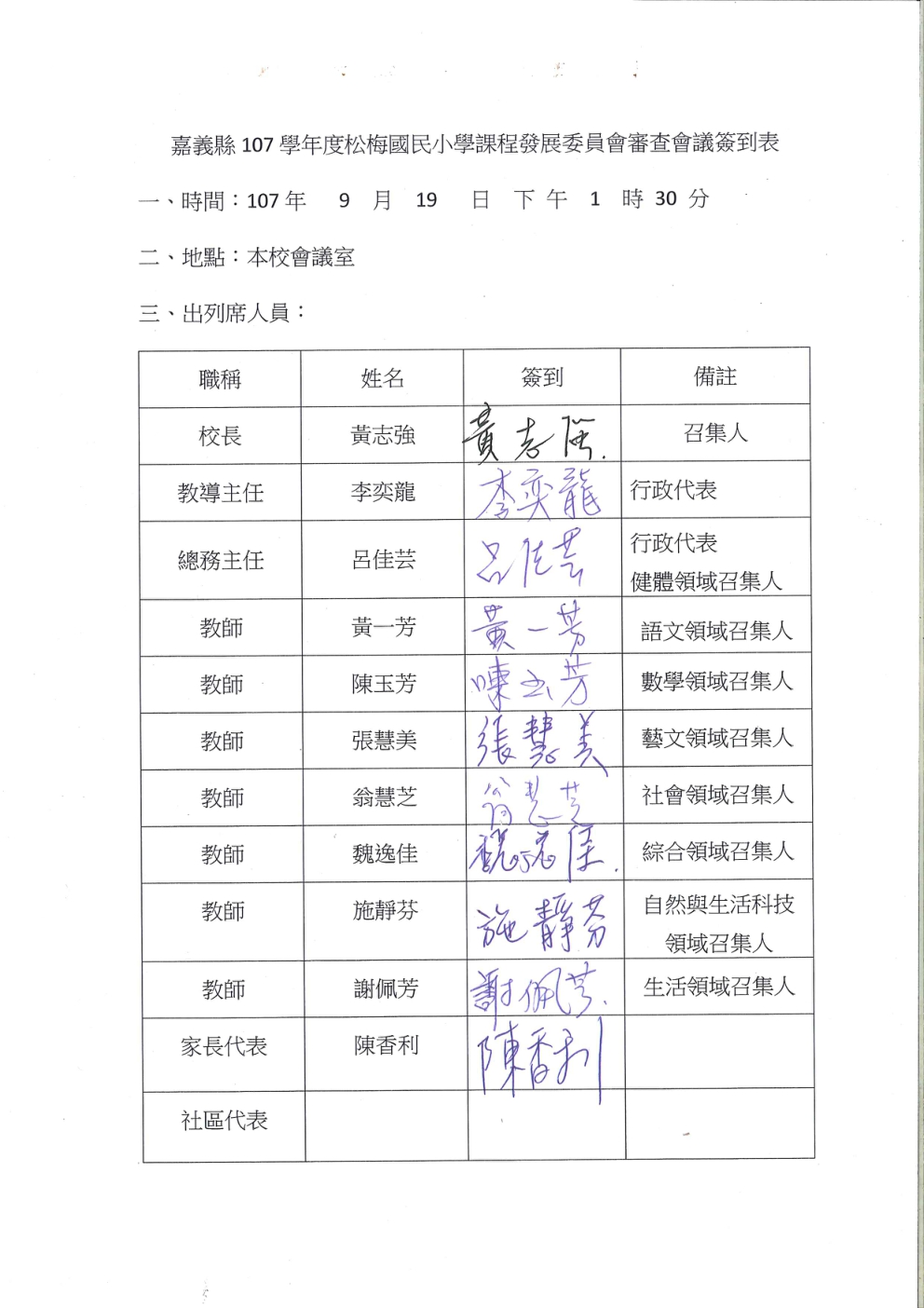 嘉義縣107學年度松梅國民小學課程發展委員會審查會議記錄一、時間：108年1月25日                上午9時00分二、地點：本校會議室三、主席：黃志強    校長                 記錄：施靜芬四、出列席人員：如簽到單五、主席致詞：非常感謝各位同仁這一學期來的配合及付出，本次召開會議，主要是針對新課綱校訂課程架構討論，請各位同仁能踴躍發言。六、出席委員發言：略 七、討論事項：提案一：食農課程納入校訂課程中實施，請各位委員討論。李主任：本校學區家長多數務農，將食農課程列入校訂課程除了可與學生生活經驗連結，也可呼應本校願景「品德、快樂、健康、負責、創新 」，建議將食農教育納入本校彈性課程之架構與規劃，以呼應學校特色之課程理念及新課綱之精神。主  席：由教導處主導帶領全校教師進行課程設計，將食農課程納入全校的校訂課程，一至六年級的課程設計應考慮由淺入深、加深加廣的設計理念。決議：將食農課程納入本校校訂課程，設計108學年度全校實施的校訂課程。提案二：英語課程結合食農主題納入校訂課程中實施，請各位委員討論。李主任：本校係屬偏遠，英語學習資源有限，英語課程結合食農主題可以讓英語學習生活化、在地化。主  席：由教導處主導帶領全校教師進行課程設計，將英語課程結合食農主題納入本校三~六年級的校訂課程。決議：將英語課程結合食農主題納入本校三~六年級校訂課程，設計108學年度的校訂課程。八、臨時動議：無九、散會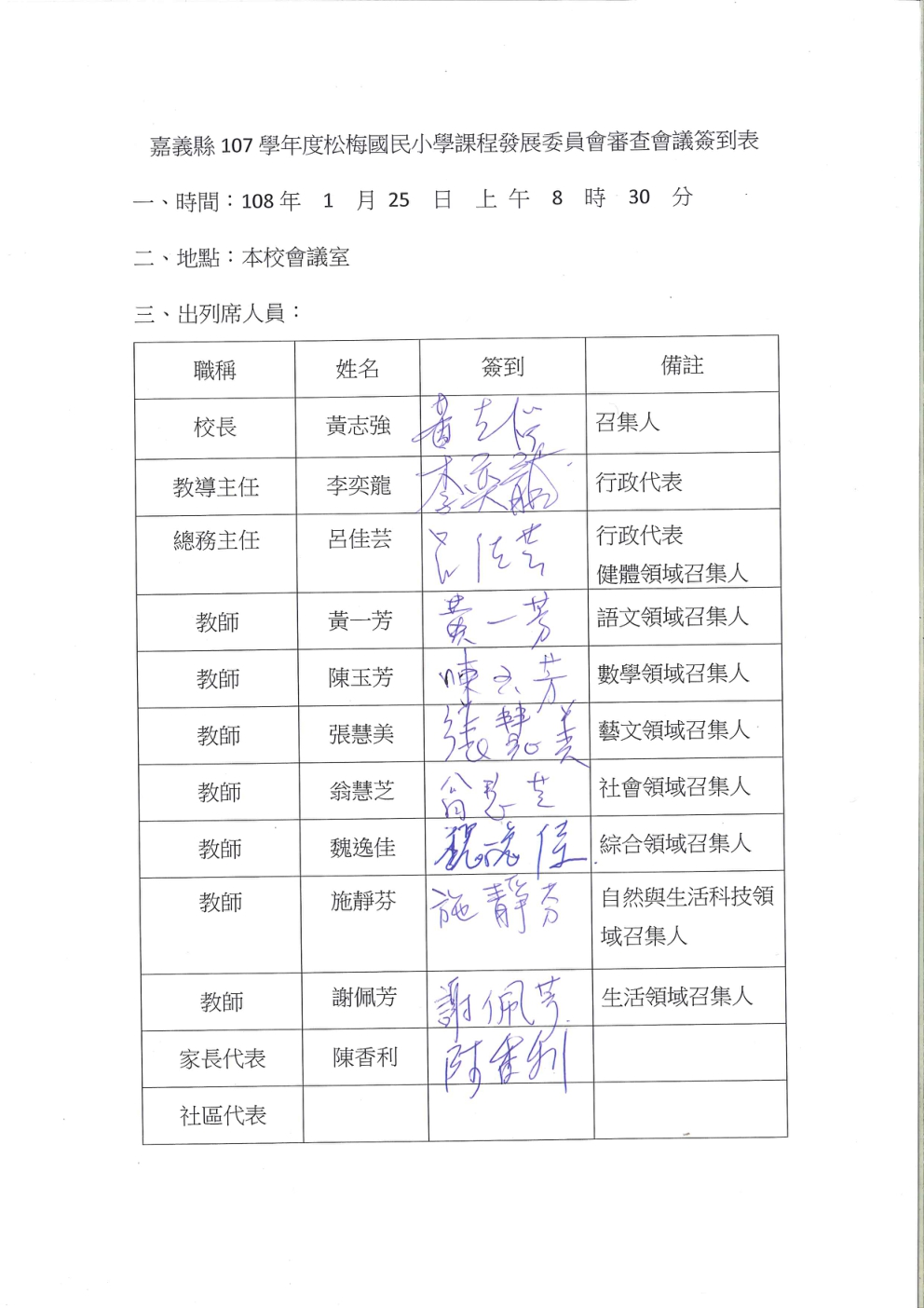 嘉義縣107學年度松梅國民小學課程發展委員會審查會議記錄一、時間：108年3月27日                下午1時30分二、地點：本校會議室三、主席：黃志強    校長                 記錄：施靜芬四、出列席人員：如簽到單五、主席致詞：本次召開會議，主要是針對新課綱校訂課程架構討論，請各位同仁能踴躍發言。六、出席委員發言：略 七、討論事項：提案一：獨木舟課程納入校訂課程中實施，請各位委員討論。李主任：本校學區有「牛挑灣埤」，將獨木舟課程列入校訂課程可與社區資源連結、讓學生重視並珍惜社區特色，建議應將獨木舟課程納入本校彈性課程之架構與規劃。主  席：由教導處主導帶領全校教師進行課程設計，將獨木舟課程納入全校一至六年級的校訂課程，若有任何建議，可於下次課發會時提出。決議：將獨木舟課程納入本校校訂課程，設計108學年度全校實施的校訂課程。提案二：非洲鼓課程及品德教育納入校訂課程中實施，請各位委員討論。李主任：本校學區有「牛頭班」社區阿嬤定期排練非洲鼓，將非洲鼓課程列入校訂課程可結合並傳承社區文化；品德教育可培養本校學生良好態度與行為習慣，可呼應本校願景「品德、快樂、健康、負責、創新」。主  席：由教導處主導帶領全校教師進行課程設計。決議：將非洲鼓課程納入本校三至六年級、品德教育納入低年級校訂課程，設計108學年度的校訂課程。八、臨時動議：無九、散會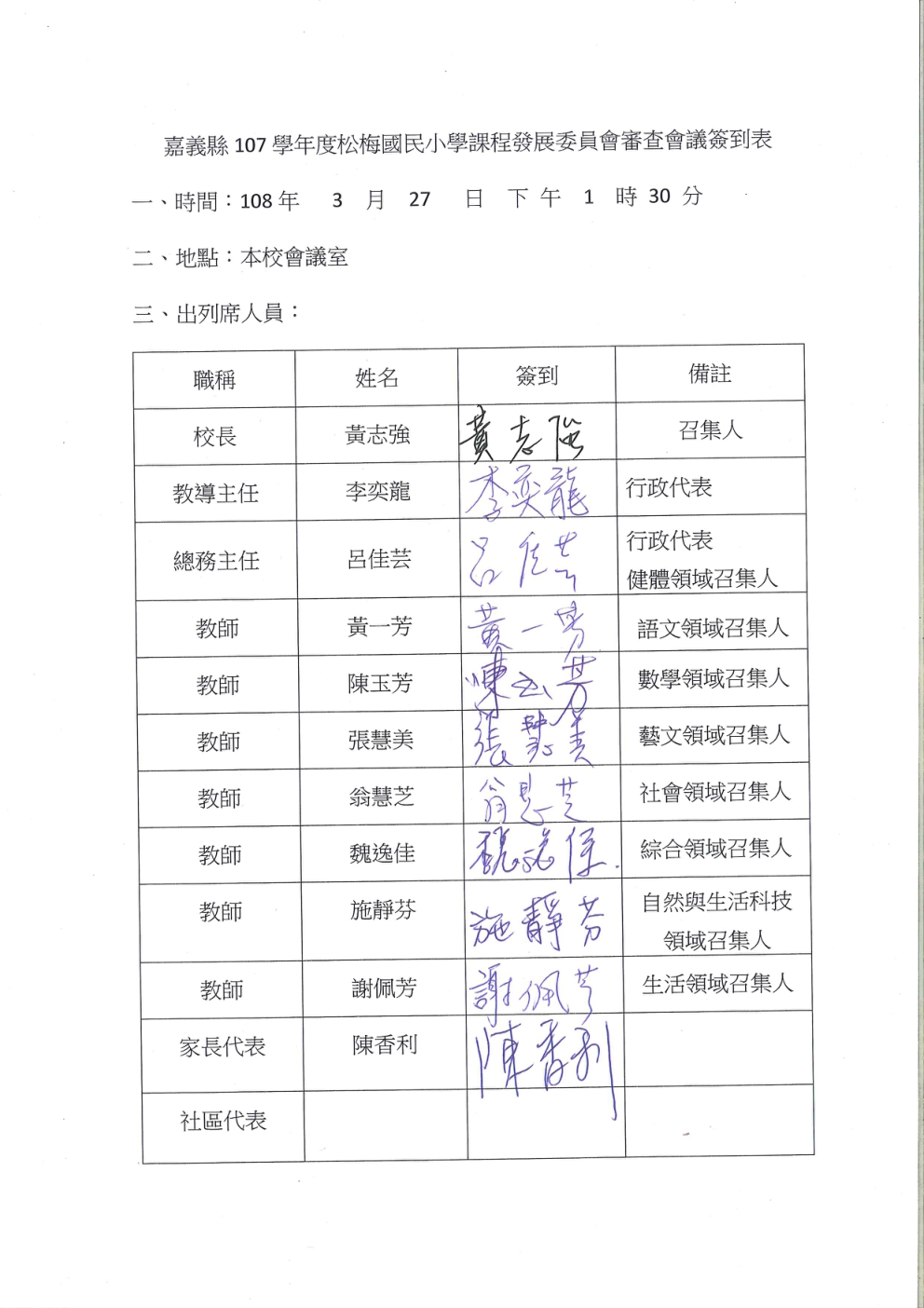 嘉義縣107學年度松梅國民小學課程發展委員會審查會議記錄一、時間：108年7月11日                上午10時00分二、地點：本校會議室三、主席：黃志強    校長                 記錄：施靜芬四、出列席人員：如簽到單五、主席致詞：本次召開會議，主要是針對各位老師提出的課程計畫做校內審查，請大家提出意見共同討論，期望大家的課程計畫能有助於學生的學習。本計畫完成後將送審，俟審核完畢即可上網，讓家長可以從網路上知道本校的課程內容。六、出席委員發言：略 七、討論事項：提案一：本校108學年度各年級教科書選用版本，如附件，請討論。施組長：這是經過教科書評選會議後，所決議的教科書版本。請各位同仁審核，是否有誤。主  席：我們教科書評選做得很確實，如果沒問題，就鼓掌通過。決議：通過108學年度教科書版本表。提案二：本校108學年度，各年級每週學習總節數，請討論。李主任：本校自105學年度起低年級的授課總節數調整為23節後，學生學習反應良好，家長接送方便，學校的課務編排亦能配合，建議108學年度比照。主  席：108學年度的學習總節數就比照107學年度。領域學習節數低年級每週20節，中年級每週25節，高年級每週27節。彈性學習課程低年級每週3節，中年級每週6節，高年級每週5節。決議：低年級學習總節數23節、中年級31節、高年級為32節。提案三：本校108學年度課程計畫，請各位委員討論。李主任：本校校訂課程，以符合新課綱精神、結合社區資源特色、考量學生學習需求、呼應本校願景，設計校訂課程。主  席：本校的校訂課程讓學生能透過教師的教學與引導，對於社區生態、歷史與文化有更深一層的體驗與認識。決議：通過108學年度課程計畫。提案四：本校108學年度課程評鑑計畫，請各位委員討論。李主任：為確保教學創新、持續改進本校的課程發展以及確實掌握學生的學習成效，訂定本校108學年度課程評鑑計畫，如附件。主  席：希望透過課程評鑑計畫，讓本校課程順利推展，學生的學習效果更好、更扎實。決議：通過108學年度松梅國小課程評鑑計畫。八、臨時動議：無九、散會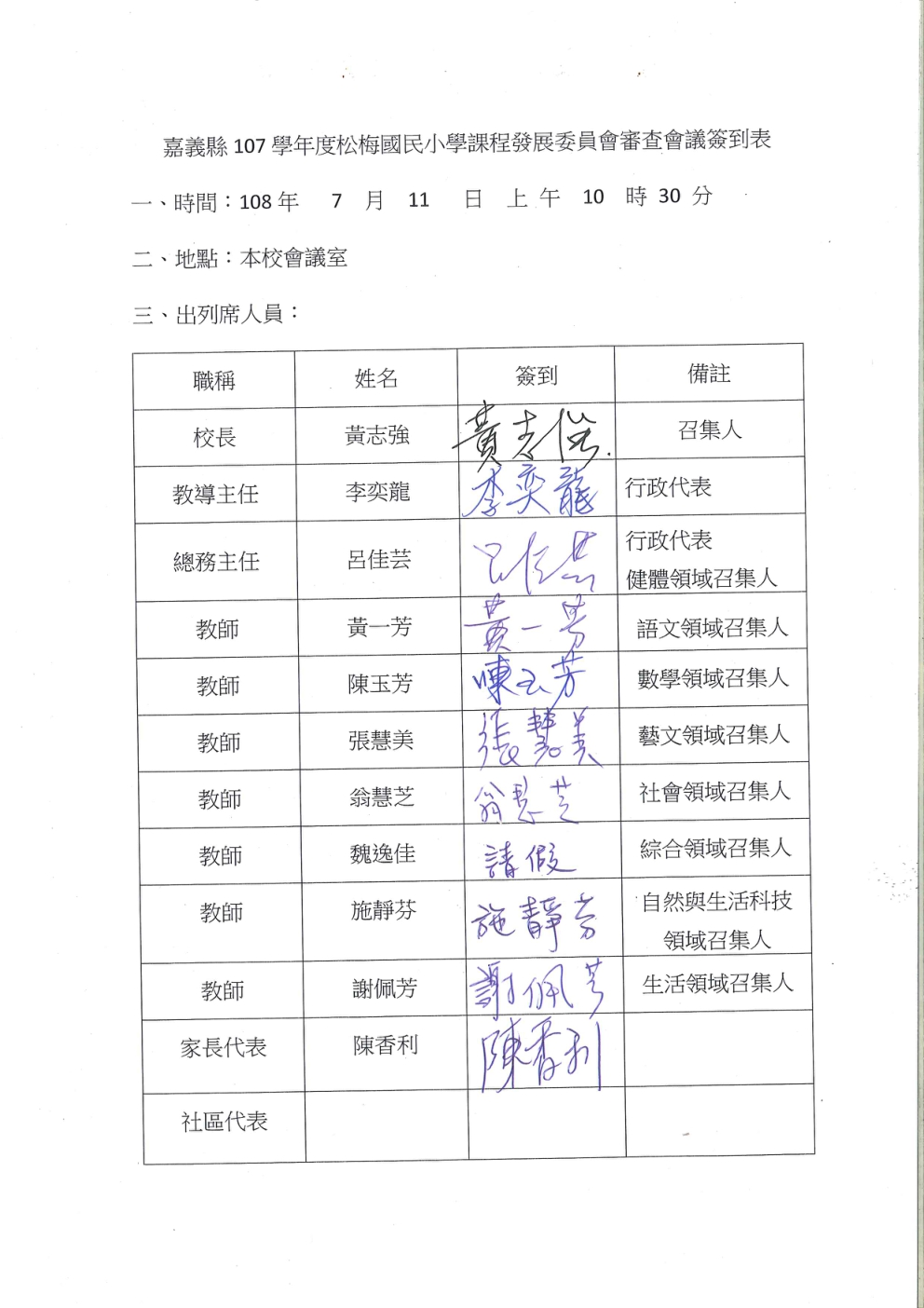 嘉義縣松梅國民小學107學年度下學期期初校務會議記錄一、時間：108年2月19日                 上午8時00分二、地點：本校會議室三、主席：黃志強    校長                  記錄：施靜芬四、出列席人員：如簽到單五、主席致詞：非常感謝各位同仁上學期的配合及付出，接下來請各處室報告本學期及未來新學年的校務運作及規劃，並請各位同仁能踴躍發言。六、各處室校務報告：教導處報告(李主任):詳請參閱書面資料P.1~P.37總務處報告(呂主任):詳請參閱書面資料P.38~P.47健康中心報告(陳校護):詳請參閱書面資料P.48~P.55七、提案討論：案由：108學年度將實施十二年國教新課綱，本校彈性課程將實施校訂課程，並規劃校訂課程的架構及節數，提請討論(教導處提案)。李主任：本校社區有「牛挑灣埤」、社區家長多以務農維生，以結合社區資源、社區特性並以學校願景為主軸，訂定本校一至六年級的彈性課程架構，108學年度採全校實施，低、中、高年段彈性學習課程分別為3節、6節、5節。主  席：彈性課程架構係以學校願景為主軸，各年級教師可根據課程架構及節數，由淺入深，配合核心素養進行課程規劃及設計。至於學習領域課程節數，一年級學習節數依照十二年國教課程綱要規定，二至六年級學習節數依照九年一貫課程綱要規定。決  議：108學年度採全校實施，彈性學習課程為低年級3節、中年級6節、高年級5節；低年級學習總節數23節、中年級31節、高年級為32節。主  席：新學期新氣象，老師們要具備自我反省及檢討的能力，並認真思考能在課堂上給孩子什麼。最後，祝福各位在工作及生活皆諸事順利。八、臨時動議：無九、散會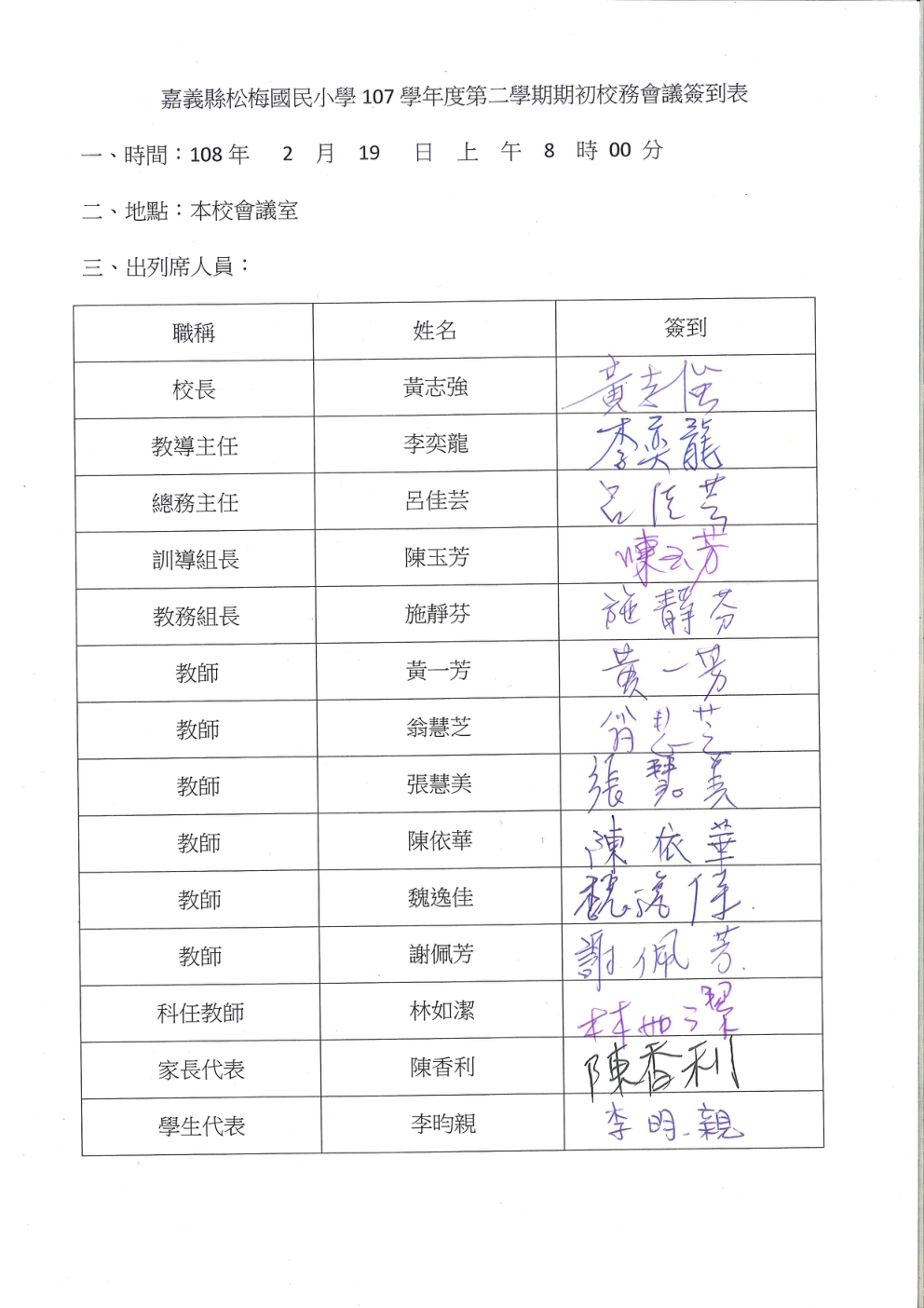 嘉義縣朴子市松梅108學年度國民小學課程發展委員會名冊嘉義縣朴子市松梅國民小學108學年度課程發展委員會組織章程          108年6月26日校務會議通過本章程依國民中小學九年一貫及十二年國民基本教育課程綱要訂定之。本校課程發展委員會（以下簡稱委員會），由下列人員組成。學校行政人員代表：校長黃志強（召集人）、教導主任、                         總務主任（社會）、訓導組長、教務組長(自然與生活科技)。學科教師代表：六年級老師（數學）、五年級老師（健體）、四年級老師（藝文）、三年級老師（語文）、二年級老師（綜合活動）、一年級老師（生活）。                     （三）家長及社區代表：家長代表、社區代表-----家長委員一名、                      社區代表一名。委員會委員任期自108年8月1日起至109年7月31日止，均為無給職，連選得連任。委員遴選方式如下：教師代表由學校教師自行推選。家長代表由家長會推選。社區代表由學校遴薦。委員會審查會議由校長召集並主持之，校長因故缺席時，由職務代理人代為主持會議。委員會之任務如下：審查全校各年級的課程計畫，內容包括：目標、每週教學進度、教材、教學活動設計、評量、教學資源等。審定全校各年級每週教學節數及各領域上課節數。本章程經校務會議通過，呈 校長核定後公布實施，修正時亦同。承辦人：                 主任 ：               校長：附件三學校基本資料學校背景分析（包含特殊教育-身障及資優類、藝術才能班）學校社區資源特色調查與運用﹙如人力、物力、環境…等資源﹚（包含特殊教育-身障及資優類、藝術才能班）附件四             松梅國小(一年級)重要教育工作納入課程規劃實施情形松梅國小(二年級)重要教育工作納入課程規劃實施情形松梅國小(三年級)重要教育工作納入課程規劃實施情形松梅國小(四年級)重要教育工作納入課程規劃實施情形松梅國小(五年級)重要教育工作納入課程規劃實施情形松梅國小(六年級)重要教育工作納入課程規劃實施情形嘉義縣松梅國民小學校訂課程架構表附件六           嘉義縣108學年度公立松梅國民小學學生學習節數一覽表一、普通班學生學習節數一覽表備註:公私立學校均需填列，校名欄位不足時請自行加列。「非學習節數」係指總學習節數以外之課程安排，非屬社團、班週會、自習課，由學生自由參加並應檢附家長同意書。倘學校無非學習節數之安排則請直接於該欄位之「節數」填列「無」。無該類型班級或學生請自行將該類型表格刪除。承辦人：___________________________    主任：_______________________    校長：_____________________________                          附件七嘉義縣108學年度學習領域、彈性學習(課程/節數)一覽表學校概況表編號： 9    鄉鎮別： 朴子市  校名： 松梅  國小備註：1.三至六年級英語及一至六年級本土語言應列入「語文領域」統計。2.若有領域節數或彈性課程節數不符合「課程綱要」規定者請在「說明欄」註明。附件八嘉義縣108學年度  松梅   國民小學教科書一覽表附件九                                     嘉義縣朴子市松梅國民小學一、學習領域                    108學年度第一學期 一 年級(領域/科目)課程教學進度總表及議題融入規劃嘉義縣朴子市松梅國民小學  108學年度第二學期 一 年級(領域/科目)課程教學進度總表及議題融入規劃嘉義縣朴子市松梅國民小學108學年度第一學期   二  年級(領域/科目)課程教學進度總表及議題融入規劃嘉義縣朴子市松梅國民小學108學年度第二學期     二     年級(領域/科目)課程教學進度總表及議題融入規劃嘉義縣朴子市松梅國民小學108學年度第一學期三 年級(領域/科目)課程教學進度總表及議題融入規劃嘉義縣朴子市松梅國民小學108學年度第二學期三年級(領域/科目)課程教學進度總表及議題融入規劃嘉義縣朴子市松梅國民小學108學年度第一學期 四 年級(領域/科目)課程教學進度總表及議題融入規劃嘉義縣朴子市松梅國民小學108學年度第二學期 四 年級(領域/科目)課程教學進度總表及議題融入規劃嘉義縣朴子市松梅國民小學108學年度第一學期 五 年級(領域/科目)課程教學進度總表及議題融入規劃               嘉義縣朴子市松梅國民小學108學年度第二學期 五 年級(領域/科目)課程教學進度總表及議題融入規劃嘉義縣朴子市松梅國民小學108學年度第一學期  六 年級(領域/科目)課程教學進度總表及議題融入規劃嘉義縣朴子市松梅國民小學108學年度第二學期 六 年級(領域/科目)課程教學進度總表及議題融入規劃嘉義縣松梅國小108學年度 全校彈性學習課程(校訂課程)彙整表上學期嘉義縣松梅國小108學年度 全校彈性學習課程(校訂課程)彙整表下學期嘉義縣松梅國小108學年度彈性學習課程(校訂課程)教學內容規劃表附件十二   松梅     國小108學年度畢業考後之學習活動規劃表附件十三嘉義縣108學年度國民小學學校課程計畫審查表學校編號: 09          學校名稱：  松梅    國民小學   檢核項目及重點檢核項目及重點是否備  註學校課程發展與規劃本計畫是否通過課程發展委員會審核？V通過審核日期：108年7月11日學校課程發展與規劃課程發展委員會及各領域小組是否依預定工作進度執行？V1.附校務會議提案議決課發會組成方式記錄2.設特殊教育類班級學校課發會成員需含特殊教育教師代表3.設藝術才能班之學校成立「藝術才能班課程發展小組」組成方式記錄、規劃課程開會紀錄。學校課程發展與規劃召開特殊教育推行委員會審議全校特殊教育學生整體課程規劃及相關服務需求V學校有特殊教育學生皆須至網站填報特殊需求學生課程規劃及相關服務，並提送特殊教育推行委員會審議，檢附特推會審議會議紀錄。學校課程發展與規劃學校社區資源特色是否配合領域或課程主題運用？V學校課程發展與規劃學習節數是否依照十二年國教課綱規定逐項填妥？(一年級)V學校課程發展與規劃學習節數分配表是否逐項填妥並符合規定比例？(二至六年級)V附校務會議提案議決記錄學校課程發展與規劃學習節數一覽表若有非學習節數是否勾選學生自由參加並檢附家長同意書V本校無非學習節數學校課程發展與規劃教科書選用或自編一覽表是否逐項填妥？V學校課程發展與規劃教學進度總表是否逐項填妥？V應包含所有領域（含國小第一學年前10週注音符號課程）及彈性學習課程(節數)內容進度。學校課程發展與規劃有特教生學校是否規劃特殊教育課程計畫？V設特教班/資優班學校依特殊教育課程計畫範例填寫；未設班學校但有特教生，至嘉義縣特教資訊網-特殊需求網站填報。學習領域各學習領域課程計畫是否逐項填妥？V使用教育部審定教材者填妥附件八即可；自編教材之學習領域至少應包含本學期學習目標、教學期程、領域及議題能力指標、主題或單元活動內容、節數、使用教材、評量方式、補充說明等（請參考附件九）。學習領域同一學習階段內教科書更換版本時，是否已於計畫內列入新舊版本差異需銜接之內容？V無此情形學習領域評量週與總複習週是否已編列進度內容？V學習領域是否依據部訂進程使用能力指標？V學習領域資訊倫理或素養是否融入相關領域中課程計畫V學習領域學校是否為混齡教學實施學校V依據本縣國民小學推動混齡編班及教學實施計畫辦理學習領域學校是否依混齡教學計畫實施混齡教學？V填『是』者，請勾選下列選項□國語文領域（  年級）□數學領域（    年級）□社會領域（    年級）□自然與生活領域（  年級）□健康與體育領域（  年級）□生活領域（    年級）□藝術與人文領域（  年級）□綜合領域（    年級）□彈性(節數)課程（  年級）□其他    （    年級）(可依實際修改混齡學習領域)學習領域計畫內容如屬自編、改編者，是否以粗體字標示？V彈性學習節數/課程彈性學習課程規劃方式V全校實施分年段實施(三學年完成)彈性學習節數/課程彈性學習課程計畫是否逐項填妥？V彈性學習節數/課程彈性學習節數若進行補救教學，是否在【課程名稱】欄填寫「○○領域補救教學」【分年段實施者填寫】-若無規劃補救教學者請標註【無】彈性學習節數/課程彈性學習課程若進行補救教學，是否【安排規劃未進行補救教學學生的課程】無【全校實施者填寫】-若無規劃補救教學者請標註【無】彈性學習節數/課程特殊需求領域課程V重大政策、議題每學期任一年級安排書法課程至少4節或辦理書法社團活動10次以上。V開辦社團於週三下午實施重大政策、議題每學期是否規劃實施性別平等教育相關課程或活動至少4小時V重大政策、議題每學年是否規劃至少有4小時以上之性侵害犯罪防治教育課程V重大政策、議題每學年是否規劃在正式課程外實施4小時以上家庭教育課程及活動V重大政策、議題每學期是否規劃2小時以上之家庭暴力防治課程V重大政策、議題每年是否辦理環境教育4小時V重大政策、議題每學年是否規劃三到六年級學生實施資訊教育32-36節V重大政策、議題每學年至少實施4小時全民國防教育融入現行課程中實施教學V重大政策、議題畢業考後之學習活動規劃V其他課程計畫是否依規定製作電子檔案及編輯成冊？V(毋須裝訂，請用長尾夾夾住即可，以利審查後抽換)職  稱負責人姓    名工        作        執        掌備註主任委員校長黃志強審訂計畫、督導執行及考核成效。執行秘書教導主任李奕龍規劃、執行、協調各處室、年級。委員總務主任呂佳芸規劃、支援。委員家長會長陳益昌提供教學相關資源、教材的審查。委員教務組長張慧美執行排課、學習領域的課程設計、教材的審查。108學年度承辦人委員訓導組長陳玉芳學習領域的課程設計、教材的審查。委員教師魏逸佳學習領域的課程設計、教材的審查。委員教師施靜芬學習領域的課程設計、教材的審查。委員教師謝佩芳學習領域的課程設計、教材的審查。委員教師黃一芳學習領域的課程設計、教材的審查。委員教師翁慧芝學習領域的課程設計、教材的審查。委員家長代表陳香利提供教學相關資源、教材的審查。委員社區代表廖振發提供教學相關資源、教材的審查。學校類型偏遠班級數班級數6666校址嘉義縣朴子市松華里345號電話電話05-369108305-3691083傳真05-3691379網址http://www.smps.cyc.edu.tw/http://www.smps.cyc.edu.tw/http://www.smps.cyc.edu.tw/http://www.smps.cyc.edu.tw/http://www.smps.cyc.edu.tw/http://www.smps.cyc.edu.tw/http://www.smps.cyc.edu.tw/校長黃志強E-mailE-mailsmps@mail.cyc.edu.twsmps@mail.cyc.edu.twsmps@mail.cyc.edu.twsmps@mail.cyc.edu.tw教務(導)主任李奕龍E-mailE-mailsmps@mail.cyc.edu.twsmps@mail.cyc.edu.twsmps@mail.cyc.edu.twsmps@mail.cyc.edu.tw教職員工數13人13人13人13人13人13人13人班級數(含特教、藝才班)6班6班特教、藝才班級數特教、藝才班級數身障類：0資優類：0藝才班(**類)：0身障類：0資優類：0藝才班(**類)：0身障類：0資優類：0藝才班(**類)：0學生數(含特教、藝才班)89人89人特教藝才學生數特教藝才學生數身障類：0資優類：0藝才班(**類)：0身障類：0資優類：0藝才班(**類)：0身障類：0資優類：0藝才班(**類)：0分析向度S﹙優勢﹚W﹙劣勢﹚O﹙機會點﹚T﹙威脅點﹚S﹙行動策略﹚校園環境學校自然景觀優美，綠意盎然。多開放空間，門禁管控不易。學習環境佳，空間規劃完善。校園空間大，死角多。配合校園安全宣導，建立校園巡察機制。教學設施班級資訊設備完善，教學設備逐年增加，輔助教學。缺乏風雨教室，排水系統較不良。配合教育部及縣府專案，設備逐年更新。雨天無法進行動態的教學活動。改善排水系統增取經費建設。師資結構高學歷教師具教學熱忱並努力教學精進提升自我能力。女性教師多，男性教師少。專任教師資源短缺。積極研習進修，教育愛心及熱忱十足。教師間彼此交流討論的時間較不足。建立自發性學群專業對話機制，營造攜手並進空間。學生特質學生天性率真純樸，發展潛力大。學習較被動，文化刺激較少，隔代及外配家庭比例高。純樸可塑性高，與親師一起學習成長共創三贏局面。學習意願高低落差大，影響教學成效。規劃多元教學及評量，提升學生主動學習。家長期望家長日益重視子女教育，關懷投注意願增高。家長的參與度較低，與導師、校方溝通較被動。親師溝通管道通暢完善，提供親職教育研習機會。隔代、單親及外配家庭比例較高。辦理親職講座及加強家長義工制度。社區特性農村型態的社區環境。公共設施及人文資源較不足。學區多田野，可供學生體驗、探索。提供就業機會少，居民有人口外移情形。配合社區資源，並充分開發運用。資源類別資源項目適用年級適用領域或課程主題環境牛挑灣生態園區一至六生活領域、自然與生活科技領域環境稻田一至六生活領域、自然與生活科技環境宮廟(例龍安宮) 一至六生活領域、社會領域、綜合活動環境吳杯初濟生醫院三至六社會領域、綜合活動環境牛挑灣教會一至六生活領域、社會領域、綜合活動產業薌園生技股份有限公司二至三綜合活動產業蘭花園三至六自然與生活科技、社會領域產業哈密瓜、苦瓜、蕃茄園三至六社會領域、綜合活動產業稻米乾燥廠三至六綜合活動人力牛頭班～牛挑灣文史工作室三至六社會領域、社區文史探查人力羅慧夫顱顏基金會—德福媽媽一、二晨間說故事人力松梅派出所(警員)三至六社會領域、法治教育、交通安全人力牛挑灣教會生命教育故事媽媽一、二晨間說故事108學年度重要教育工作納入課程規劃實施情形（請視實際情形自行增列，內容須與各年級彈性學習節數/課程或領域課程計畫相符）納入課程規劃實施情形（請視實際情形自行增列，內容須與各年級彈性學習節數/課程或領域課程計畫相符）納入課程規劃實施情形（請視實際情形自行增列，內容須與各年級彈性學習節數/課程或領域課程計畫相符）納入課程規劃實施情形（請視實際情形自行增列，內容須與各年級彈性學習節數/課程或領域課程計畫相符）備   註108學年度重要教育工作學期年級彈性學習課程節數或領域別週次備   註實施書法課程或活動(必辦)上一週三下午社團3-20任一年級安排書法課程至少4節或辦理書法社團活動10次以上。實施書法課程或活動(必辦)下一週三下午社團3-20任一年級安排書法課程至少4節或辦理書法社團活動10次以上。環境教育(必辦)上一生活4-7每學年應進行至少4小時環境教育教學環境教育(必辦)下一生活5-7每學年應進行至少4小時環境教育教學性別平等教育(必辦)上一生活1-3每學期除將性別平等教育融入課程外，應實施性別平等教育相關課程或活動至少4小時性別平等教育(必辦)下一校內宣導/生活4-6/9-10每學期除將性別平等教育融入課程外，應實施性別平等教育相關課程或活動至少4小時性侵害犯罪防治課程(必辦)上/下一校內宣導11/1-3每學年應有4小時以上之性侵害犯罪防治課程家庭教育課程(必辦)上/下一校內宣導/母親節活動、宣導9-10/13、17-18每學年應在正式課程外實施4小時以上課程或活動。家庭暴力防治課程(必辦)上/下一校內宣導19-20/1-3每學年應有4小時以上之家庭暴力防治課程全民國防教育(必辦)上/下一校內宣導5/10每學年實施4小時高齡教育(融入)上一校內宣導1海洋教育(融入)下一校內宣導14-16人權教育(融入)上一健康與體育18-20品德教育(融入)上/下一國語/生活7/1-4防災教育(以活動宣導)上/下一校內宣導3-4/7-9交通安全教育(以活動宣導)上一校內宣導7-8水域安全宣導(以活動宣導)下一校內宣導19-20108學年度重要教育工作納入課程規劃實施情形（請視實際情形自行增列，內容須與各年級彈性學習節數/課程或領域課程計畫相符）納入課程規劃實施情形（請視實際情形自行增列，內容須與各年級彈性學習節數/課程或領域課程計畫相符）納入課程規劃實施情形（請視實際情形自行增列，內容須與各年級彈性學習節數/課程或領域課程計畫相符）納入課程規劃實施情形（請視實際情形自行增列，內容須與各年級彈性學習節數/課程或領域課程計畫相符）備   註108學年度重要教育工作學期年級彈性學習課程節數或領域別週次備   註實施書法課程或活動(必辦)上二週三下午社團3-20任一年級安排書法課程至少4節或辦理書法社團活動10次以上。實施書法課程或活動(必辦)下二週三下午社團3-20任一年級安排書法課程至少4節或辦理書法社團活動10次以上。環境教育(必辦) 上二生活4-7每學年應進行至少4小時環境教育教學環境教育(必辦) 下二生活3-4每學年應進行至少4小時環境教育教學性別平等教育(必辦)上二綜合8-10每學期除將性別平等教育融入課程外，應實施性別平等教育相關課程或活動至少4小時性別平等教育(必辦)下二校內宣導/綜合4-6/1-4每學期除將性別平等教育融入課程外，應實施性別平等教育相關課程或活動至少4小時性侵害犯罪防治課程(必辦)上/下二校內宣導11/1-3每學年應有4小時以上之性侵害犯罪防治課程家庭教育課程(必辦)上/下二校內宣導/母親節活動、宣導9-10/13、17-18每學年應在正式課程外實施4小時以上課程或活動。家庭暴力防治課程(必辦)上/下二校內宣導19-20/1-3每學年應有4小時以上之家庭暴力防治課程全民國防教育(必辦)上/下二校內宣導5/10每學年實施4小時高齡教育(融入)上二校內宣導1海洋教育(融入)下二校內宣導14-16人權教育   (融入)下二綜合8-10家政教育   (融入)上/下二綜合1-3/14-16防災教育(以活動宣導)上/下二校內宣導3-4/7-9交通安全教育(以活動宣導)上二校內宣導7-8水域安全宣導(以活動宣導)下二校內宣導19-20108學年度重要教育工作納入課程規劃實施情形（請視實際情形自行增列，內容須與各年級彈性學習節數/課程或領域課程計畫相符）納入課程規劃實施情形（請視實際情形自行增列，內容須與各年級彈性學習節數/課程或領域課程計畫相符）納入課程規劃實施情形（請視實際情形自行增列，內容須與各年級彈性學習節數/課程或領域課程計畫相符）納入課程規劃實施情形（請視實際情形自行增列，內容須與各年級彈性學習節數/課程或領域課程計畫相符）備   註108學年度重要教育工作學期年級彈性學習課程節數或領域別週次備   註實施書法課程或活動(必辦)上三週三下午社團3-20任一年級安排書法課程至少4節或辦理書法社團活動10次以上。實施書法課程或活動(必辦)下三週三下午社團3-20任一年級安排書法課程至少4節或辦理書法社團活動10次以上。環境教育(必辦)上三國語9-10每學年應進行至少4小時環境教育教學環境教育(必辦)下三社會2-3每學年應進行至少4小時環境教育教學性別平等教育(必辦)上三藝術與人文14-15每學期除將性別平等教育融入課程外，應實施性別平等教育相關課程或活動至少4小時性別平等教育(必辦)下三校內宣導/綜合4-6/1-6每學期除將性別平等教育融入課程外，應實施性別平等教育相關課程或活動至少4小時性侵害犯罪防治課程(必辦)上/下三校內宣導11/1-3每學年應有4小時以上之性侵害犯罪防治課程家庭教育課程(必辦)上/下三校內宣導/母親節活動、宣導9-10/13、17-18每學年應在正式課程外實施4小時以上課程或活動。家庭暴力防治課程(必辦)上/下三校內宣導19-20/1-3每學年應有4小時以上之家庭暴力防治課程資訊教育(必辦)上/下三彈性課程1-20/1-20全民國防教育(必辦)上/下三校內宣導5/10每學年實施4小時高齡教育(融入)上三校內宣導1資訊倫理或素養(融入)上三彈性課程1-5海洋教育(融入)下三校內宣導14-16人權教育(融入)上三社會10-13家政教育(融入)上/下三健康與體育/綜合7-9/2-6防災教育(以活動宣導)上/下三校內宣導3-4/7-9交通安全教育(以活動宣導)上三校內宣導7-8水域安全宣導(以活動宣導)下三校內宣導19-20108學年度重要教育工作納入課程規劃實施情形（請視實際情形自行增列，內容須與各年級彈性學習節數/課程或領域課程計畫相符）納入課程規劃實施情形（請視實際情形自行增列，內容須與各年級彈性學習節數/課程或領域課程計畫相符）納入課程規劃實施情形（請視實際情形自行增列，內容須與各年級彈性學習節數/課程或領域課程計畫相符）納入課程規劃實施情形（請視實際情形自行增列，內容須與各年級彈性學習節數/課程或領域課程計畫相符）備   註108學年度重要教育工作學期年級彈性學習課程節數或領域別週次備   註實施書法課程或活動(必辦)上四週三下午社團3-20任一年級安排書法課程至少4節或辦理書法社團活動10次以上。實施書法課程或活動(必辦)下四週三下午社團3-20任一年級安排書法課程至少4節或辦理書法社團活動10次以上。環境教育(必辦)上四綜合17-20每學年應進行至少4小時環境教育教學環境教育(必辦)下四綜合11-14每學年應進行至少4小時環境教育教學性別平等教育(必辦)上四綜合1-5每學期除將性別平等教育融入課程外，應實施性別平等教育相關課程或活動至少4小時性別平等教育(必辦)下四校內宣導/綜合4-6/1-7每學期除將性別平等教育融入課程外，應實施性別平等教育相關課程或活動至少4小時性侵害犯罪防治課程(必辦)上/下四校內宣導11/1-2每學年應有4小時以上之性侵害犯罪防治課程家庭教育課程(必辦)上四校內宣導/母親節活動、宣導9-10/13、17-18每學年應在正式課程外實施4小時以上課程或活動。家庭暴力防治課程(必辦)上四校內宣導19-20每學年應有4小時以上之家庭暴力防治課程資訊教育(必辦)上/下四彈性課程1-20/1-20全民國防教育(必辦)上/下四校內宣導5/10每學年實施4小時高齡教育(融入)上四校內宣導1資訊倫理或素養(融入)上四彈性課程19-20海洋教育(融入)下四校內宣導14-16人權教育(融入)上四社會13-18家政教育(融入)上/下四綜合5-8/6-7防災教育(以活動宣導)上/下四校內宣導3-4/7-9交通安全教育(以活動宣導)上四校內宣導7-8水域安全宣導(以活動宣導)下四校內宣導19-20108學年度重要教育工作納入課程規劃實施情形（請視實際情形自行增列，內容須與各年級彈性學習節數/課程或領域課程計畫相符）納入課程規劃實施情形（請視實際情形自行增列，內容須與各年級彈性學習節數/課程或領域課程計畫相符）納入課程規劃實施情形（請視實際情形自行增列，內容須與各年級彈性學習節數/課程或領域課程計畫相符）納入課程規劃實施情形（請視實際情形自行增列，內容須與各年級彈性學習節數/課程或領域課程計畫相符）備   註108學年度重要教育工作學期年級彈性學習課程節數或領域別週次備   註實施書法課程或活動(必辦)上五週三下午社團3-20任一年級安排書法課程至少4節或辦理書法社團活動10次以上。實施書法課程或活動(必辦)下五週三下午社團3-20任一年級安排書法課程至少4節或辦理書法社團活動10次以上。環境教育(必辦)上五社會5-8每學年應進行至少4小時環境教育教學環境教育(必辦)下五社會16-20每學年應進行至少4小時環境教育教學性別平等教育(必辦)上五綜合10-14每學期除將性別平等教育融入課程外，應實施性別平等教育相關課程或活動至少4小時性別平等教育(必辦)下五校內宣導/綜合4-6/1-5每學期除將性別平等教育融入課程外，應實施性別平等教育相關課程或活動至少4小時性侵害犯罪防治課程(必辦)上/下五校內宣導11/1-2每學年應有4小時以上之性侵害犯罪防治課程家庭教育課程(必辦)上五校內宣導/母親節活動、宣導9-10/13、17-18每學年應在正式課程外實施4小時以上課程或活動。家庭暴力防治課程(必辦)上五校內宣導19-20每學年應有4小時以上之家庭暴力防治課程資訊教育(必辦)上/下五彈性課程1-20/1-20全民國防教育(必辦)上/下五校內宣導5/10每學年實施4小時高齡教育(融入)上五校內宣導1資訊倫理或素養(融入)上五彈性課程1-2海洋教育(融入)下五校內宣導/社會14-16/19-20人權教育(融入)上五綜合4-9家政教育(融入)上/下五綜合1-3/11-20防災教育(以活動宣導)上/下五校內宣導3-4/7-9交通安全教育(以活動宣導)上五校內宣導7-8水域安全宣導(以活動宣導)下五校內宣導19-20108學年度重要教育工作納入課程規劃實施情形（請視實際情形自行增列，內容須與各年級彈性學習節數/課程或領域課程計畫相符）納入課程規劃實施情形（請視實際情形自行增列，內容須與各年級彈性學習節數/課程或領域課程計畫相符）納入課程規劃實施情形（請視實際情形自行增列，內容須與各年級彈性學習節數/課程或領域課程計畫相符）納入課程規劃實施情形（請視實際情形自行增列，內容須與各年級彈性學習節數/課程或領域課程計畫相符）備   註108學年度重要教育工作學期年級彈性學習課程節數或領域別週次備   註實施書法課程或活動(必辦)上六週三下午社團3-20任一年級安排書法課程至少4節或辦理書法社團活動10次以上。實施書法課程或活動(必辦)下六週三下午社團3-18任一年級安排書法課程至少4節或辦理書法社團活動10次以上。環境教育(必辦)上六綜合12每學年應進行至少4小時環境教育教學環境教育(必辦)下六綜合15-18每學年應進行至少4小時環境教育教學性別平等教育  (必辦)上六健康與體育20-21每學期除將性別平等教育融入課程外，應實施性別平等教育相關課程或活動至少4小時性別平等教育  (必辦)下六校內宣導4-6每學期除將性別平等教育融入課程外，應實施性別平等教育相關課程或活動至少4小時性侵害犯罪防治課程(必辦)上/下六校內宣導11/1-3每學年應有4小時以上之性侵害犯罪防治課程家庭教育課程  (必辦)上/下六校內宣導/母親節活動、宣導9-10/13、17-18每學年應在正式課程外實施4小時以上課程或活動。家庭暴力防治課程(必辦)上六校內宣導19-20每學年應有4小時以上之家庭暴力防治課程資訊教育(必辦)上/下六彈性課程1-20/1-18全民國防教育  (必辦)上/下六校內宣導5/10每學年實施4小時高齡教育(融入)上六校內宣導1資訊倫理或素養(融入)上六彈性課程1-3海洋教育(融入)下六校內宣導14-16人權教育(融入)上六綜合18-20家政教育(融入)上/下六社會/藝術與人文17-18/1-14防災教育(以活動宣導)上/下六校內宣導3-4/7-9交通安全教育(以活動宣導)上六校內宣導7-8水域安全宣導(以活動宣導)下六校內宣導19-20課程類型年級主題課程類型年級主題統整性主題/專題/議題探究課程社團活動與技藝課程特殊需求領域課程其他類課程其他類課程其他類課程上學期年級主題名稱社團名稱無課程名稱課程名稱課程名稱上學期一戀戀牛挑父鄉情FUN 心FUN新上學100天無友善松梅一級棒上學期二「舟」遊列國FUN 心學無友善松梅一級棒上學期三「舟」影「舢」動遊牛挑鼓聲若響無Fruit Fun _Learn English友善松梅No.1電腦世界真有趣上學期四「舟」影「舢」動遊牛挑溫鼓知新無Fourth or Forth友善松梅No.1我是小作家上學期五「舟」影「舢」動遊牛挑鼓舞人心無Melon Melody Fun_Learn English友善松梅我最行「E」起來學習上學期六「舟」影「舢」動遊牛挑鼓動奇蹟無「稻」在FUN新_Learn English友善松梅我最行用簡報話松梅下學期年級主題名稱社團名稱無課程名稱課程名稱課程名稱下學期一在地食農~聞稻香 採番茄FUN新FUN 心無友善松梅一級棒下學期二在地食農~瓜田蘆筍相見歡FUN心勇闖一夏無友善松梅一級棒下學期三「蕃」滾吧！松梅鼓聲若響無Fruit Fun _Learn English友善松梅No.1網路你我他下學期四蘆獲至寶溫鼓知新無Fourth  Forth  Fun友善松梅No.1線上學習樂趣多下學期五瓜瓞綿綿在松梅鼓舞人心無Watermelon Fun _Learn English友善松梅我最行「E」起來學習下學期六Flower「 me」-知稻知道鼓動奇蹟無「稻」在FUN新_Learn English友善松梅我最行用簡報話松梅項目(節)校名與年級                                                                                                                                                                                                                                                      項目(節)校名與年級                                                                                                                                                                                                                                                      項目(節)校名與年級                                                                                                                                                                                                                                                      領域學習節數(A)領域學習節數(A)領域學習節數(A)領域學習節數(A)領域學習節數(A)領域學習節數(A)領域學習節數(A)領域學習節數(A)領域學習節數(A)領域學習節數(A)彈性學習課程節數(B)學習總節數(C=A+B)課程發展委員會通過日期項目(節)校名與年級                                                                                                                                                                                                                                                      項目(節)校名與年級                                                                                                                                                                                                                                                      項目(節)校名與年級                                                                                                                                                                                                                                                      語文語文語文語文數學生活生活生活健康與
體育綜合活動彈性學習課程節數(B)學習總節數(C=A+B)課程發展委員會通過日期項目(節)校名與年級                                                                                                                                                                                                                                                      項目(節)校名與年級                                                                                                                                                                                                                                                      項目(節)校名與年級                                                                                                                                                                                                                                                      國語文本土
語言新住民語語英語數學社會藝術與人文自然與科技健康與
體育綜合活動彈性學習課程節數(B)學習總節數(C=A+B)課程發展委員會通過日期1松梅國小一6　　1　0　4666　3　3　23108年7月11日1松梅國小一6　    1    1　4666　3　3　23108年7月11日1松梅國小二5　1　3777　2　2　3　23108年7月11日1松梅國小三51　1　3　3　3　3  3　　3　6　31108年7月11日1松梅國小四5　1　1　3　3　3　3　3　3　6　31108年7月11日1松梅國小五5　1　2　4　3　3　3　3　3　5　32108年7月11日1松梅國小六5　1　2　4　3　3　3　3　3　5　32108年7月11日                          年級學習領域                          年級學習領域                          年級學習領域一年級二年級二年級三年級三年級四年級四年級五年級五年級六年級六年級                          年級學習領域                          年級學習領域                          年級學習領域節數百分比節數百分比節數百分比節數百分比節數百分比節數基本教學節數語文領域語文領域730%628%728%729.7%829.7%8基本教學節數數學領域數學領域415%312%312%314.8%414.8%4基本教學節數生活課程社會635%712%312%311.1%311.1%3基本教學節數生活課程自然與生活科技635%712%312%311.1%311.1%3基本教學節數生活課程藝術與人文635%712%312%311.1%311.1%3基本教學節數健康與體育健康與體育310%212%312%311.1%311.1%3基本教學節數綜合活動綜合活動10%212%312%311.1%311.1%3基本教學節數小計小計20100%20100%25100%25100%27100%27彈性學習課程節數彈性學習課程節數彈性學習課程節數33366665555合計（領域及彈性學習課程節數之總節數）合計（領域及彈性學習課程節數之總節數）合計（領域及彈性學習課程節數之總節數）2323233131313132323232說明欄說明欄說明欄依據教育部95年5月24日台國（二）字第0950075748B號令修正「九年一貫課程實施要點」，國民小學一、二年級語文領域學習節數得併同生活課程學習節數彈性實施之。三至六年級英語及原住民語併入語文領域，提高語文領域節數比例，依學校課程發展委員會決議，規劃適當之學習活動併入綜合活動領域節數。③依據12年國教課綱，一年級語文領域新增新住民語文選項。依據教育部95年5月24日台國（二）字第0950075748B號令修正「九年一貫課程實施要點」，國民小學一、二年級語文領域學習節數得併同生活課程學習節數彈性實施之。三至六年級英語及原住民語併入語文領域，提高語文領域節數比例，依學校課程發展委員會決議，規劃適當之學習活動併入綜合活動領域節數。③依據12年國教課綱，一年級語文領域新增新住民語文選項。依據教育部95年5月24日台國（二）字第0950075748B號令修正「九年一貫課程實施要點」，國民小學一、二年級語文領域學習節數得併同生活課程學習節數彈性實施之。三至六年級英語及原住民語併入語文領域，提高語文領域節數比例，依學校課程發展委員會決議，規劃適當之學習活動併入綜合活動領域節數。③依據12年國教課綱，一年級語文領域新增新住民語文選項。依據教育部95年5月24日台國（二）字第0950075748B號令修正「九年一貫課程實施要點」，國民小學一、二年級語文領域學習節數得併同生活課程學習節數彈性實施之。三至六年級英語及原住民語併入語文領域，提高語文領域節數比例，依學校課程發展委員會決議，規劃適當之學習活動併入綜合活動領域節數。③依據12年國教課綱，一年級語文領域新增新住民語文選項。依據教育部95年5月24日台國（二）字第0950075748B號令修正「九年一貫課程實施要點」，國民小學一、二年級語文領域學習節數得併同生活課程學習節數彈性實施之。三至六年級英語及原住民語併入語文領域，提高語文領域節數比例，依學校課程發展委員會決議，規劃適當之學習活動併入綜合活動領域節數。③依據12年國教課綱，一年級語文領域新增新住民語文選項。依據教育部95年5月24日台國（二）字第0950075748B號令修正「九年一貫課程實施要點」，國民小學一、二年級語文領域學習節數得併同生活課程學習節數彈性實施之。三至六年級英語及原住民語併入語文領域，提高語文領域節數比例，依學校課程發展委員會決議，規劃適當之學習活動併入綜合活動領域節數。③依據12年國教課綱，一年級語文領域新增新住民語文選項。依據教育部95年5月24日台國（二）字第0950075748B號令修正「九年一貫課程實施要點」，國民小學一、二年級語文領域學習節數得併同生活課程學習節數彈性實施之。三至六年級英語及原住民語併入語文領域，提高語文領域節數比例，依學校課程發展委員會決議，規劃適當之學習活動併入綜合活動領域節數。③依據12年國教課綱，一年級語文領域新增新住民語文選項。依據教育部95年5月24日台國（二）字第0950075748B號令修正「九年一貫課程實施要點」，國民小學一、二年級語文領域學習節數得併同生活課程學習節數彈性實施之。三至六年級英語及原住民語併入語文領域，提高語文領域節數比例，依學校課程發展委員會決議，規劃適當之學習活動併入綜合活動領域節數。③依據12年國教課綱，一年級語文領域新增新住民語文選項。依據教育部95年5月24日台國（二）字第0950075748B號令修正「九年一貫課程實施要點」，國民小學一、二年級語文領域學習節數得併同生活課程學習節數彈性實施之。三至六年級英語及原住民語併入語文領域，提高語文領域節數比例，依學校課程發展委員會決議，規劃適當之學習活動併入綜合活動領域節數。③依據12年國教課綱，一年級語文領域新增新住民語文選項。依據教育部95年5月24日台國（二）字第0950075748B號令修正「九年一貫課程實施要點」，國民小學一、二年級語文領域學習節數得併同生活課程學習節數彈性實施之。三至六年級英語及原住民語併入語文領域，提高語文領域節數比例，依學校課程發展委員會決議，規劃適當之學習活動併入綜合活動領域節數。③依據12年國教課綱，一年級語文領域新增新住民語文選項。依據教育部95年5月24日台國（二）字第0950075748B號令修正「九年一貫課程實施要點」，國民小學一、二年級語文領域學習節數得併同生活課程學習節數彈性實施之。三至六年級英語及原住民語併入語文領域，提高語文領域節數比例，依學校課程發展委員會決議，規劃適當之學習活動併入綜合活動領域節數。③依據12年國教課綱，一年級語文領域新增新住民語文選項。學習領域        年級學習領域        年級學習領域        年級一二三四五六語文本國語文國語文康軒康軒康軒康軒南一南一語文本國語文閩南語康軒康軒康軒翰林康軒康軒語文本國語文客家語語文本國語文原住民語語文本國語文新住民語語文英語英語康軒翰林翰林翰林健康與體育健康與體育健康與體育康軒康軒翰林翰林翰林翰林數學數學數學翰林翰林翰林翰林康軒康軒生活課程社會社會南一康軒翰林康軒康軒康軒生活課程藝術與人文藝術與人文南一康軒康軒南一康軒康軒生活課程自然與生活科技自然與生活科技南一康軒康軒康軒康軒康軒綜合活動綜合活動綜合活動南一南一康軒翰林翰林資訊教育資訊教育資訊教育自編自編自編自編週次日期學  校行事曆學 習 領 域（每週 20  節數）學 習 領 域（每週 20  節數）學 習 領 域（每週 20  節數）學 習 領 域（每週 20  節數）學 習 領 域（每週 20  節數）週次日期學  校行事曆語文語文數學（ 4  ）( 翰林 )生活課程(  6 )( 南一)健康與體育（ 3  ）(康軒  )週次日期學  校行事曆國語(6)(康軒)本土語言(閩南語)（ 1 ）( 康軒 )數學（ 4  ）( 翰林 )生活課程(  6 )( 南一)健康與體育（ 3  ）(康軒  )學期核心素養學期核心素養學期核心素養國-E-A1 認識國語文的重要性，培養國語文的興趣，能運用國語文認識自我、表現自我，奠定終身學習的基礎。國-E-A2 透過國語文學習，掌握文本要旨、發展學習及解決問題策略、初探邏輯思維，並透過體驗與實踐，處理日常生活問題。國-E-B1 理解與運用國語文在日常生活中學習體察他人的感受，並給予適當的回應，以達成溝通及互動的目標。國-E-C1 閱讀各類文本，從中培養是非判斷的能力，以了解自己與所處社會的關係，培養同理心與責任感，關懷自然生態與增進公民意識。國-E-C2 與他人互動時，能適切運用語文能力表達個人想法，理解與包容不同意見，樂於參與學校及社區活動，體會團隊合作的重要性。閩-E-A1 具備認識閩南語文對個人生活的重要性，並能主動學習，進而建立學習閩南語文的能力。閩-E-B1 具備理解與使用閩南語文的基本能力，並能從事表達、溝通，以運用於家庭、學校、社區生活之中。數-E-A1具備喜歡數學、對數學世界好奇、有積極主動的學習態度，並能將數學語言運用於日常生活中。數-E-A2具備基本的算術操作能力、並能指認基本的形體與相對關係，在日常生活情境中，用數學表述與解決問題。數-E-B1具備日常語言與數字及算術符號之間的轉換能力，並能熟練操作日常使用之度量衡及時間，認識日常經驗中的幾何形體，並能以符號表示公式。數-E-B3具備感受藝術作品中的數學形體或式樣的素養。數-E-C1具備從證據討論事情，以及和他人有條理溝通的態度。數-E-C2樂於與他人合作解決問題並尊重不同的問題解決想法。生活-E-A1 透過自己與外界的連結，產生自我感知並能對自己有正向的看法，進而愛惜自己，同時透過對生活事物的探索與探究，體會與感受學習的樂趣，並能主動發現問題及解決問題，持續學習。生活-E-A2 學習各種探究人、事、物的方法並理解探究後所獲得的道理，增進系統思考與解決問題的能力。生活-E-A3 藉由各種媒介，探索人、事、物的特性與關係，同時學習各種探究人、事、物的方法、理解道理，並能進行創作、分享及實踐。生活-E-B1 使用適切且多元的表徵符號，表達自己的想法、與人溝通，並能同理與尊重他人想法。生活-E-B2 運用生活中隨手可得的媒材與工具，透過各種探究事物的方法及技能，對訊息做適切的處理。生活-E-B3 感受與體會生活中人、事、物的真、善與美，欣賞生活中美的多元形式與表現，在創作中覺察美的元素，逐漸發展美的敏覺。生活-E-C1覺察自己、他人和環境的關係，體會生活禮儀與團體規範的意義，學習尊重他人、愛護生活環境及關懷生命，並於生活中實踐，同時能省思自己在團體中所應扮演的角色，在能力所及或與他人合作的情況下，為改善事情而努力或採取改進行動生活-E-C2 覺察自己的情緒與行為表現可能對他人和環境有所影響，用合宜的方式與人友善互動，願意共同完成工作任務，展現尊重、溝通以及合作的技巧。生活-E-C3 欣賞周遭不同族群與文化內涵的異同，體驗與覺察生活中全球關連的現象。健體-E-A1 具備良好身體活動與健康生活的習慣，以促進身心健全發展，並認識個人特質，發展運動與保健的潛能。健體-E-A2 具備探索身體活動與健康生活問題的思考能力，並透過體驗與實踐，處理日常生活中運動與健康的問題。健體-E-B1 具備運用體育與健康之相關符號知能，能以同理心應用在生活中的運動、保健與人際溝通上。健體-E-C2 具備同理他人感受，在體育活動和健康生活中樂於與人互動、公平競爭，並與團隊成員合作，促進身心健康。學期學習重點學期學習重點學期學習重點學習表現1-Ⅰ-1 養成專心聆聽的習慣，尊重對方的發言。1-Ⅰ-2 能學習聆聽不同的媒材，說出聆聽的內容。1-Ⅰ-3 能理解話語、詩歌、故事的訊息，有適切的表情跟肢體語言。2-Ⅰ-1 以正確發音流利的說出語意完整的話。2-Ⅰ-2 說出所聽聞的內容。2-Ⅰ-3 與他人交談時，能適當的提問、合宜的回答，並分享想法。3-Ⅰ-1 正確認念、拼讀及書寫注音符號。3-Ⅰ-2 運用注音符號輔助識字，也能利用國字鞏固注音符號的學習。3-Ⅰ-3 運用注音符號表達想法，記錄訊息。3-Ⅰ-4 利用注音讀物，學習閱讀，享受閱讀樂趣。4-Ⅰ-1 認識常用國字至少1,000字，使用700字。4-Ⅰ-2 利用部件、部首或簡單造字原理，輔助識字。4-Ⅰ-3 學習查字典的方法。4-Ⅰ-4 養成良好的書寫姿勢，並保持整潔的書寫習慣。4-Ⅰ-5 認識基本筆畫、筆順，掌握運筆原則，寫出正確及工整的國字。4-Ⅰ-6 能因應需求，感受寫字的溝通功能與樂趣。5-Ⅰ-1 以適切的速率正確地朗讀文本。5-Ⅰ-2 認識常用標點符號。5-Ⅰ-3 讀懂與學習階段相符的文本。5-Ⅰ-4 了解文本中的重要訊息與觀點。5-Ⅰ-5 認識簡易的記敘、抒情及應用文本的特徵。5-Ⅰ-6 利用圖像、故事結構等策略，協助文本的理解與內容重述。5-Ⅰ-7 運用簡單的預測、推論等策略，找出句子和段落明示的因果關係，理解文本內容。5-Ⅰ-8 認識圖書館(室)的功能。5-Ⅰ-9 喜愛閱讀，並樂於與他人分享閱讀心得。6-Ⅰ-1 根據表達需要，使用常用標點符號6-Ⅰ-2 透過閱讀及觀察，積累寫作材料6-Ⅰ-3 寫出語意完整的句子、主題明確的段落。6-Ⅰ-4 使用仿寫、接寫等技巧寫作。6-Ⅰ-5 修改文句的錯誤。6-Ⅰ-6 培養寫作的興趣。學習內容Aa-I-1 聲符、韻符、介符的正確發音和寫法。Aa-I-2 聲調及其正確的標注方式。Aa-I-3 二拼音和三拼音的拼讀和書寫。Aa-I-4 結合韻的拼讀和書寫。Aa-I-5 標注注音符號的各類文本。Ab-I-1 1,000個常用字的字形、字音和字義。Ab-I-2 700個常用字的使用。Ab-I-3 常用字筆畫及部件的空間結構。Ab-I-4 常用字部首的表義（分類）功能Ab-I-5 1,500個常用語詞的認念。Ab-I-6 1,000個常用語詞的使用。Ac-I-1 常用標點符號Ac-I-2 簡單的基本句型。Ac-I-3 基本文句的語氣與意義。Ad-I-1 自然段。Ad-I-2 篇章的大意Ad-I-3 故事、童詩等Ba-I-1 順敘法。學習表現1-I-1 能聽辨閩南語常用字詞的語音差異。1-I-2 能聽懂日常生活中閩南語語句並掌握重點。1-I-3 能聽懂所學的閩南語文課文主題、內容並掌握重點。1-I-4 能從聆聽中建立主動學習閩南語的興趣與習慣。2-I-2 能初步運用閩南語表達感受、情緒與需求。2-I-3 能正確朗讀所學的閩南語課文。2-I-4 能主動使用閩南語與他人互動。3-I-1 能建立樂意閱讀閩南語文語句和短文的興趣。學習內容Aa-I-1 文字認讀。Ab-I-1 語詞運用。 Ab-I-2 句型運用。Ab-I-2 句型運用。Ac-I-1 兒歌念謠。Ac-I-2 生活故事。Ba-I-2 親屬稱謂。Bb-I-1 家庭生活。Bb-I-2 學校生活。Bb-I-3 數字運用。Bg-I-1 生活應對。Bg-I-2 口語表達。學習表現n-I-1理解一千以內數的位值結構，據以做為四則運算之基礎。n-I-2理解加法和減法的意義，熟練基本加減法並能流暢計算。n-I-7理解長度及其常用單位，並做實測、估測與計算。n-I-9認識時刻與時間常用單位。s-I-1從操作活動，初步認識物體與常見幾何形體的幾何特徵。r-I-1學習數學語言中的運算符號、關係符號、算式約定。學習內容N-1-1一百以內的數：含操作活動。用數表示多少與順序。結合數數、位值表徵、位值表。位值單位「個」和「十」。位值單位換算。認識0的位值意義。N-1-2加法和減法：加法和減法的意義與應用。含「添加型」、「併加型」、「拿走型」、「比較型」等應用問題。加法和減法算式。N-1-3基本加減法：以操作活動為主。以熟練為目標。指1到10之數與1到10之數的加法，及反向的減法計算。N-1-5長度（同S-1-1）：以操作活動為主。初步認識、直接比較、間接比較（含個別單位）。S-1-1長度（同N-1-5）：以操作活動為主。初步認識、直接比較、間接比較（含個別單位）。N-1-6日常時間用語：以操作活動為主。簡單日期報讀「幾月幾日」；「明天」、「今天」、「昨天」；「上午」、「中午」、「下午」、「晚上」。簡單時刻報讀「整點」與「半點」。S-1-2形體的操作：以操作活動為主。描繪、複製、拼貼、堆疊。R-1-1算式與符號：含加減算式中的數、加號、減號、等號。以說、讀、聽、寫、做檢驗學生的理解。適用於後續階段。學習表現1-I-1探索並分享對自己及相關人、事、物的感受與想法。1-I-3省思自我成長的歷程，體會其意義並知道自己進步的情形與努力的方向。1-I-4珍視自己並學習照顧自己的方法，且能適切、安全的行動。2-I-1以感官和知覺探索生活中的人、事、物，覺察事物及環境的特性2-I-2觀察生活中人、事、物的變化，覺知變化的可能因素。2-I-3探索生活中的人、事、物，並體會彼此之間會相互影響。2-I-4在發現及解決問題的歷程中，學習探索與探究人、事、物的方法。2-I-5運用各種探究事物的方法及技能，對訊息做適切的處理，並養成動手做的習慣。3-I-1願意參與各種學習活動，表現好奇與求知探究之心。3-I-2體認探究事理有各種方法，並且樂於應用。3-I-3體會學習的樂趣和成就感，主動學習新的事物。4-I-1利用各種生活的媒介與素材進行表現與創作，喚起豐富的想像力。4-I-2使用不同的表徵符號進行表現與分享，感受創作的樂趣。4-I-3運用各種表現與創造的方法與形式，美化生活、增加生活的趣味。5-I-3理解與欣賞美的多元形式與異同。7-I-1以對方能理解的語彙或方式，表達對人、事、物的觀察與意見。7-I-2傾聽他人的想法，並嘗試用各種方法理解他人所表達的意見7-I-3覺知他人的感受，體會他人的立場及學習體諒他人，並尊重和自己不同觀點的意見7-I-4能為共同的目標訂定規則或方法，一起工作並完成任務。7-I-5透過一起工作的過程，感受合作的重要性。學習內容A-I-1生命成長現象的認識。A-I-2事物變化現象的觀察。A-I-3自我省思。C-I-1事物特性與現象的探究。C-I-2媒材特性與符號表徵的使用。C-I-3探究生活事物的方法與技能。C-I-4事理的應用與實踐。C-I-5知識與方法的運用、組合與創新。D-I-1自我與他人關係的認識。D-I-3聆聽與回應的表現。D-I-4共同工作並相互協助。E-I-1生活習慣的養成E-I-2生活規範的實踐E-I-3自我行為的檢視與調整。F-I-1工作任務理解與工作目標設定的練習。F-I-2不同解決問題方法或策略的提出與嘗試F-I-3時間分配及做事程序的規劃練習。F-I-4對自己做事方法或策略的省思與改善。學習表現1a-Ⅰ-1認識基本的健康常識。1a-Ⅰ-2認識健康的生活習慣。2a-Ⅰ-1發覺影響健康的生活態度與行為。3a-Ⅰ-1嘗試練習簡易的健康相關技能。3a-Ⅰ-2能於引導下，於生活中操作簡易的健康技能。4a-Ⅰ-1能於引導下，使用適切的健康資訊、產品與服務。4a-Ⅰ-2養成健康的生活習慣。1b-Ⅰ-1舉例說明健康生活情境中適用的健康技能和生活技能。2b-Ⅰ-1接受健康的生活規範。2b-Ⅰ-2願意養成個人健康習慣。3b-Ⅰ-3能於生活中嘗試運用生活技能。4b-Ⅰ-1發表個人對促進健康的立場。1c-Ⅰ-1認識身體活動的基本動作。1c-Ⅰ-2認識基本的運動常識。2c-Ⅰ-1表現尊重的團體互動行為。2c-Ⅰ-2表現認真參與的學習態度。3c-Ⅰ-1表現基本動作與模仿的能力。3c-Ⅰ-2表現安全的身體活動行為。4c-Ⅰ-1認識與身體活動相關資源。1d-Ⅰ-1描述動作技能基本常識。2d-Ⅰ-1專注觀賞他人的動作表現。2d-Ⅰ-2接受並體驗多元性身體活動。4d-Ⅰ-2利用學校或社區資源從事身體活動。學習內容Ba-Ⅰ-1遊戲場所與上下學情境的安全須知。Ca-Ⅰ-1生活中與健康相關的環境。Da-Ⅰ-1日常生活中的基本衛生習慣。Db-Ⅰ-1日常生活中的性別角色。Db-Ⅰ-2身體隱私與身體界線及其危害求助方法。Ea-Ⅰ-2基本的飲食習慣。Fa-Ⅰ-2與家人及朋友和諧相處的方式。Cb-Ⅰ-1運動安全常識的認識、運動對身體健康的益處。Bd-Ⅰ-1武術模仿遊戲Ha-Ⅰ-1網/牆性球類運動相關的簡易拋、接、控、擊、持拍及拍、擲、傳、滾之手眼動作協調、力量及準確性控球動作。Hd-Ⅰ-1守備/跑分性球類運動相關的簡易拋、接、擲、傳之手眼動作協調、力量及準確性控球動作。Bc-Ⅰ-1各項暖身伸展動作。Ga-Ⅰ-1走、跑、跳與投擲遊戲。Ic-Ⅰ-1民俗運動基本動作與遊戲。Ia-Ⅰ-1滾翻、支撐、平衡、懸垂遊戲。Ib-Ⅰ-1唱、跳與模仿性律動遊戲。18/30【友善校園】8/30開學日(新生歡迎會—贈書)祖孫節宣導【高齡教育】【一、貓咪】國-E-B1溫暖的家庭/第一課𠢕早閩-E-B1【品德教育】一、10以內的數1-1  1∼5的數數-E-A1【環境教育】主題一、我上一年級了單元1上學了生活-E-A1、生活-E-A2生活-E-A3、生活-E-B2生活-E-C1、生活-E-C2◎性別平等教育◎人權教育◎環境教育◎品德教育單元一　健康又安全第1課　校園好健康第2課　遊戲天地健體-E-A2【性別平等教育】29/2-9/6【友善校園】【一、貓咪】國-E-B1溫暖的家庭/第一課𠢕早閩-E-B1【品德教育】一、10以內的數1-2  6∼10的數、1-3 點數與對應數-E-A1【環境教育】主題一、我上一年級了單元1上學了生活-E-A1、生活-E-A2生活-E-A3、生活-E-B2生活-E-C1、生活-E-C2◎性別平等教育◎人權教育◎環境教育◎品德教育單元一　健康又安全第2課　遊戲天地健體-E-A2【人權教育】39/9-9/13【防震防災】9/13中秋節【二、鵝寶寶】國-E-B1【家庭教育】溫暖的家庭/第一課𠢕早閩-E-B1【品德教育】二、比長短2-1  比長短、2-2  高矮與厚薄數-E-A2主題一、我上一年級了單元1上學了生活-E-A1、生活-E-A2生活-E-A3、生活-E-B2生活-E-C1、生活-E-C2◎性別平等教育◎人權教育◎環境教育◎品德教育單元二　小心！危險第1課　上下學安全行健體-E-A249/16-9/20【防震防災】課程說明會暨親師座談會【三、河馬和河狸】國-E-B1一、溫暖的家庭/第二課來阮兜閩-E-B1【家庭教育】二、比長短2-3  比一比數-E-A2主題一、我上一年級了單元2學校的一天生活-E-A1、生活-E-A2生活-E-A3、生活-E-B2生活-E-C1、生活-E-C2◎性別平等教育◎人權教育◎環境教育◎品德教育單元二　小心！危險第2課　保護自己健體-E-A2健體-E-B1【性別平等教育】【人權教育】59/23-9/27【教師節】活動【全民國防教育】【四、笑嘻嘻】國-E-B1溫暖的家庭/第二課來阮兜閩-E-B1【家庭教育】三、順序與多少3-1  數的順序、3-2  第幾個數-E-A1主題二、認識校園單元1校園裡哪裡最好玩生活-E-A1、生活-E-A2生活-E-B1、生活-E-B3生活-E-C1、生活-E-C2◎性別平等教育◎人權教育◎環境教育◎品德教育單元三　健康超能力第1課　乾淨的我健體-E-A169/30-10/4【教師節】活動10/5補行上課【五、翹翹板】國-E-C2【人權教育】溫暖的家庭/第二課來阮兜閩-E-B1【家庭教育】三、順序與多少遊戲中學數學3-3  比多少、遊戲中學數學（一）－比多少數-E-A1主題二、認識校園單元2校園裡還有哪些地方生活-E-A1、生活-E-A2生活-E-B1、生活-E-B3生活-E-C1、生活-E-C2◎性別平等教育◎人權教育◎環境教育◎品德教育單元三　健康超能力第2課　飲食好習慣健體-E-A1【家庭教育】710/7-10/11【交通安全】10/7-9考試週10/10-13國慶日連假【六、謝謝老師】國-E-B1國-E-C1【品德教育】溫暖的家庭/單元活動一閩-E-A1閩-E-B1【品德教育】【家庭教育】四、分與合4-1分分看、4-2合起來數-E-A2【家庭教育】主題二、認識校園單元2校園裡還有哪些地方生活-E-A1、生活-E-A2生活-E-B1、生活-E-B3生活-E-C1、生活-E-C2◎性別平等教育◎人權教育◎環境教育◎品德教育單元三　健康超能力第3課　好好愛身體健體-E-A1健體-E-B1【性別平等教育】第一次段考評量方式第一次段考評量方式第一次段考評量方式口說口說紙筆測驗口說實作810/14-10/18【交通安全】作業抽查【七、龜兔賽跑】國-E-B1數字真趣味/第三課三塊餅閩-E-B1四、分與合4-3 0的認識、4-4分與合數-E-A2主題三、哇！好想吃單元1午餐大探索生活-E-A1、生活-E-A2生活-E-A3、生活-E-B1◎品德教育單元四　玩球趣味多第1課　傳接跑跑跑健體-E-C2910/21-10/25【家庭教育】【八、拔蘿蔔】國-E-B1【品德教育】二、數字真趣味/第三課三塊餅閩-E-B1五、認識形狀5-1堆疊與分類、5-2認識形狀數-E-B1主題三、哇！好想吃單元2午餐家家酒生活-E-A1、生活-E-A2生活-E-A3、生活-E-B1生活-E-B2、生活-E-B3生活-E-C1、生活-E-C2◎品德教育單元四　玩球趣味多第1課　傳接跑跑跑健體-E-C21010/28-11/1【家庭教育】【九、動物狂歡會】國-E-B1【人權教育】二、數字真趣味/第三課三塊餅閩-E-B1五、認識形狀5-3形狀的分類、5-4圖形拼一拼數-E-B1主題三、哇！好想吃單元2午餐家家酒生活-E-A1、生活-E-A2生活-E-A3、生活-E-B1生活-E-B2、生活-E-B3生活-E-C1、生活-E-C2◎品德教育單元四　玩球趣味多第1課　傳接跑跑跑健體-E-C21111/4-11/8【視力保健】【性侵害犯罪防治教育】【國字真簡單】國-E-B1【一、拍拍手】國-E-A1、國-E-B1國-E-C1【人權教育】二、數字真趣味/單元活動二閩-E-A1閩-E-B1學習加油讚（一）綜合與應用、生活中找數學、看繪本學數學數-E-A1數-E-B3主題四、我愛泡泡單元1泡泡怎麼來生活-E-A2、生活-E-B1生活-E-B3、生活-E-C1生活-E-C2◎人權教育◎環境教育◎海洋教育單元四　玩球趣味多第2課　一線之隔健體-E-A21211/11-11/15【認識米食文化】【一、拍拍手】國-E-A1、國-E-B1國-E-C1【二、這是誰的】國-E-A1、國-E-B1國-E-C1【人權教育】三、咱的學校/第四課寫字佮畫圖閩-E-B1六、10以內的加法6-1加法算式數-E-A2主題四、我愛泡泡單元2大家來吹泡泡生活-E-A2、生活-E-B1生活-E-B3、生活-E-C1生活-E-C2◎人權教育◎環境教育◎海洋教育單元四　玩球趣味多第2課　一線之隔健體-E-A21311/18-11/22【認識米食文化】【二、這是誰的】國-E-A1國-E-B1國-E-C1【人權教育】三、咱的學校/第四課寫字佮畫圖閩-E-B1六、10以內的加法6-2 0的加法、6-3加法練習數-E-A2主題四、我愛泡泡單元3美麗的泡泡生活-E-A2、生活-E-B1生活-E-B3、生活-E-C1生活-E-C2 ◎人權教育◎環境教育◎海洋教育單元四　玩球趣味多第2課　一線之隔健體-E-A21411/25-11/29【生命教育】11/26-28考試週【二、這是誰的】國-E-A1、國-E-B1國-E-C1【三、秋千】國-E-A1、國-E-B1國-E-C2【人權教育】【環境教育】三、咱的學校/第四課寫字佮畫圖閩-E-B1七、10以內的減法7-1減法算式數-E-A2主題五、聲音好好玩單元1聲音哪裡來生活-E-A1、生活-E-A2生活-E-B1、生活-E-B2生活-E-C1、生活-E-C2◎人權教育◎環境教育◎海洋教育◎品德教育單元五　跑跳動起來第1課　安全運動王第2課　伸展好舒適健體-E-B1健體-E-C2【性別平等教育】第二次段考評量方式第二次段考評量方式第二次段考評量方式紙筆測驗實作紙筆測驗紙筆測驗實作1512/2-12/6【生命教育】作業抽查【三、秋千】國-E-A1、國-E-B1國-E-C2【四、長大】國-E-A2、國-E-B1國-E-C2【人權教育】【環境教育】咱的學校/第五課來看冊閩-E-B1【品德教育】七、10以內的減法7-2 0的減法、7-3減法練習數-E-A2主題五、聲音好好玩單元2一起玩聲音生活-E-A1、生活-E-A2生活-E-B1、生活-E-B2生活-E-C1、生活-E-C2◎人權教育◎環境教育◎海洋教育◎品德教育單元五　跑跳動起來第3課　健康起步走健體-E-C2【性別平等教育】1612/9-12/13【生命教育】【四、長大】國-E-A2國-E-B1國-E-C2【人權教育】三、咱的學校/第五課來看冊閩-E-B1【品德教育】七、10以內的減法7-4加一加、減一減數-E-A2主題五、聲音好好玩單元3聲音的想像生活-E-A1、生活-E-A2生活-E-A3、生活-E-B2生活-E-B3、生活-E-C1生活-E-C2、生活-E-C3◎人權教育◎環境教育◎海洋教育◎品德教育單元五　跑跳動起來第3課　健康起步走健體-E-C2【性別平等教育】1712/16-12/20【冬至】活動【五、比一比】國-E-A2國-E-B1國-E-C2【人權教育】三、咱的學校/第五課來看冊閩-E-B1【品德教育】八、30以內的數8-1數到20、8-2數到30數-E-A1【環境教育】主題六、新的一年單元1迎接新的一年生活-E-A2、生活-E-A3生活-E-B1、生活-E-B3生活-E-C2◎性別平等教育◎人權教育◎品德教育◎家庭教育單元五　跑跳動起來第4課　和繩做朋友健體-E-A11812/23-12/27【冬至】活動【五、比一比】國-E-A2、國-E-B1國-E-C2【六、小路】國-E-A2、國-E-B1國-E-C2【人權教育】【環境教育】三、咱的學校/單元活動三閩-E-A1閩-E-B1【品德教育】八、30以內的數8-3數的順序、8-4數的比較、遊戲中學數學（二）數-E-A1主題六、新的一年單元1迎接新的一年生活-E-A2、生活-E-A3生活-E-B1、生活-E-B3生活-E-C2◎性別平等教育◎人權教育◎品德教育◎家庭教育單元六　全身動一動第1課　拳掌好朋友健體-E-C2【人權教育】1912/30-1/3【家庭暴力防治】1/1元旦【六、小路】國-E-A2國-E-B1國-E-C2【環境教育】唸謠/打馬膠/快樂過新年閩-E-A1閩-E-B1九、時間9-1事件的先後、9-2幾點鐘、9-3幾點半數-E-B1主題六、新的一年單元2除夕團圓夜生活-E-A2、生活-E-A3生活-E-B1、生活-E-B3生活-E-C2◎性別平等教育◎人權教育◎品德教育◎家庭教育單元六　全身動一動第2課　大樹愛遊戲健體-E-C2【人權教育】201/6-1/10【家庭暴力防治】作業抽查【寫字123】國-E-A1國-E-B1唸謠/打馬膠/快樂過新年總複習閩-E-A1閩-E-B1九、時間9-4我的一天、9-5時間的前後數-E-B1【家庭教育】【性別平等教育】主題六、新的一年單元3過新年了生活-E-A2、生活-E-A3生活-E-B1、生活-E-B3生活-E-C2◎性別平等教育◎人權教育◎品德教育◎家庭教育單元六　全身動一動第3課　和風一起玩健體-E-C2【人權教育】211/13-1/171/15-17考試週【閱讀階梯 擁抱】國-E-A2、國-E-B1國-E-C2DOREMI耍啥物閩-E-A1閩-E-B1學習加油讚（二）綜合與應用、生活中找數學、看繪本學數學、數學園地數-E-A1、-E-B1複習段考內容生活-E-A2、生活-E-A3生活-E-B1、生活-E-B3生活-E-C2單元六　全身動一動第3課　和風一起玩健體-E-C2【人權教育】第三次段考評量方式第三次段考評量方式第三次段考評量方式紙筆測驗口說、聽力測驗紙筆測驗口說實作221/201/20休業式【閱讀階梯 擁抱】國-E-A2國-E-B1國-E-C2趣味的話語閩-E-A1閩-E-B1學習加油讚（二）綜合與應用、生活中找數學、看繪本學數學、數學園地數-E-A1、數-E-B1寒假生活計畫生活-E-A1生活-E-C1單元六　全身動一動第3課　和風一起玩健體-E-C2週次日期學  校行事曆學 習 領 域（每週  20  節數）學 習 領 域（每週  20  節數）學 習 領 域（每週  20  節數）學 習 領 域（每週  20  節數）學 習 領 域（每週  20  節數）週次日期學  校行事曆語文語文數學（ 4  ）( 翰林 )生活課程(  6 )( 南一)健康與體育（ 3  ）(康軒  )週次日期學  校行事曆國語(6)(康軒)本土語言(閩南語)（ 1 ）( 康軒 )數學（ 4  ）( 翰林 )生活課程(  6 )( 南一)健康與體育（ 3  ）(康軒  )學期核心素養學期核心素養學期核心素養國-E-A1 認識國語文的重要性，培養國語文的興趣，能運用國語文認識自我、表現自我，奠定終身學習的基礎。國-E-A2 透過國語文學習，掌握文本要旨、發展學習及解決問題策略、初探邏輯思維，並透過體驗與實踐，處理日常生活問題。國-E-A3 運用國語文充實生活經驗，學習有步驟的規劃活動和解決問題，並探索多元知能，培養創新精神，以增進生活適應力。國-E-B1 理解與運用國語文在日常生活中學習體察他人的感受，並給予適當的回應，以達成溝通及互動的目標。國-E-B2 理解網際網路和資訊科技對學習的重要性，藉以擴展語文學習的範疇，並培養審慎使用各類資訊的能力。國-E-B3 運用多重感官感受文藝之美，體驗生活中的美感事物，並發展藝文創作與欣賞的基本素養。國-E-C1 閱讀各類文本，從中培養是非判斷的能力，以了解自己與所處社會的關係，培養同理心與責任感，關懷自然生態與增進公民意識。國-E-C2 與他人互動時，能適切運用語文能力表達個人想法，理解與包容不同意見，樂於參與學校及社區活動，體會團隊合作的重要性。國-E-C3 閱讀各類文本，培養理解與關心本土及國際事務的基本素養，以認同自我文化，並能包容、尊重與欣賞多元文化。閩-E-A1 具備認識閩南語文對個人生活的重要性，並能主動學習，進而建立學習閩南語文的能力。閩-E-B1 具備理解與使用閩南語文的基本能力，並能從事表達、溝通，以運用於家庭、學校、社區生活之中。閩-E-B3 具備感知與欣賞閩南語文藝術的美感素養，並能融入於日常生活中。數-E-A1具備喜歡數學、對數學世界好奇、有積極主動的學習態度，並能將數學語言運用於日常生活中。數-E-A2具備基本的算術操作能力、並能指認基本的形體與相對關係，在日常生活情境中，用數學表述與解決問題。數-E-B1具備日常語言與數字及算術符號之間的轉換能力，並能熟練操作日常使用之度量衡及時間，認識日常經驗中的幾何形體，並能以符號表示公式。數-E-B2具備報讀、製作基本統計圖表之能力。數-E-C1具備從證據討論事情，以及和他人有條理溝通的態度。數-E-C2樂於與他人合作解決問題並尊重不同的問題解決想法。生活-E-A1 透過自己與外界的連結，產生自我感知並能對自己有正向的看法，進而愛惜自己，同時透過對生活事物的探索與探究，體會與感受學習的樂趣，並能主動發現問題及解決問題，持續學習。生活-E-A2 學習各種探究人、事、物的方法並理解探究後所獲得的道理，增進系統思考與解決問題的能力。生活-E-A3 藉由各種媒介，探索人、事、物的特性與關係，同時學習各種探究人、事、物的方法、理解道理，並能進行創作、分享及實踐生活-E-B1 使用適切且多元的表徵符號，表達自己的想法、與人溝通，並能同理與尊重他人想法。生活-E-B2 運用生活中隨手可得的媒材與工具，透過各種探究事物的方法及技能，對訊息做適切的處理。生活-E-B3 感受與體會生活中人、事、物的真、善與美，欣賞生活中美的多元形式與表現，在創作中覺察美的元素，逐漸發展美的敏覺。生活-E-C1 覺察自己、他人和環境的關係，體會生活禮儀與團體規範的意義，學習尊重他人、愛護生活環境及關懷生命，並於生活中實踐，同時能省思自己在團體中所應扮演的角色，在能力所及或與他人合作的情況下，為改善事情而努力或採取改進行動。生活-E-C2 覺察自己的情緒與行為表現可能對他人和環境有所影響，用合宜的方式與人友善互動，願意共同完成工作任務，展現尊重、溝通以及合作的技巧。健體-E-A1 具備良好身體活動與健康生活的習慣，以促進身心健全發展，並認識個人特質，發展運動與保健的潛能。健體-E-A2 具備探索身體活動與健康生活問題的思考能力，並透過體驗與實踐，處理日常生活中運動與健康的問題。健體-E-B1 具備運用體育與健康之相關符號知能，能以同理心應用在生活中的運動、保健與人際溝通上。健體-E-B3 具備運動與健康有關的感知和欣賞的基本素養，促進多元感官的發展，在生活環境中培養運動與健康有關的美感體驗。健體-E-C2 具備同理他人感受，在體育活動和健康生活中樂於與人互動、公平競爭，並與團隊成員合作，促進身心健康。學期學習重點學期學習重點學期學習重點學習表現1-Ⅰ-1 養成專心聆聽的習慣，尊重對方的發言。1-Ⅰ-2 能學習聆聽不同的媒材，說出聆聽的內容。1-Ⅰ-3 能理解話語、詩歌、故事的訊息，有適切的表情跟肢體語言。2-Ⅰ-1 以正確發音流利的說出語意完整的話。2-Ⅰ-2 說出所聽聞的內容2-Ⅰ-3 與他人交談時，能適當的提問、合宜的回答，並分享想法。3-Ⅰ-1 正確認念、拼讀及書寫注音符號。3-Ⅰ-2 運用注音符號輔助識字，也能利用國字鞏固注音符號的學習。3-Ⅰ-3 運用注音符號表達想法，記錄訊息。3-Ⅰ-4 利用注音讀物，學習閱讀，享受閱讀樂趣。4-Ⅰ-1 認識常用國字至少1,000字，使用700字。4-Ⅰ-2 利用部件、部首或簡單造字原理，輔助識字。4-Ⅰ-3 學習查字典的方法。4-Ⅰ-4 養成良好的書寫姿勢，並保持整潔的書寫習慣。4-Ⅰ-5 認識基本筆畫、筆順，掌握運筆原則，寫出正確及工整的國字。4-Ⅰ-6 能因應需求，感受寫字的溝通功能與樂趣。5-Ⅰ-1 以適切的速率正確地朗讀文本。5-Ⅰ-2 認識常用標點符號。5-Ⅰ-3 讀懂與學習階段相符的文本。5-Ⅰ-4 了解文本中的重要訊息與觀點。5-Ⅰ-5 認識簡易的記敘、抒情及應用文本的特徵。5-Ⅰ-6 利用圖像、故事結構等策略，協助文本的理解與內容重述。5-Ⅰ-7 運用簡單的預測、推論等策略，找出句子和段落明示的因果關係，理解文本內容。5-Ⅰ-8 認識圖書館(室)的功能。5-Ⅰ-9 喜愛閱讀，並樂於與他人分享閱讀心得。6-Ⅰ-1 根據表達需要，使用常用標點符號。6-Ⅰ-2 透過閱讀及觀察，積累寫作材料。6-Ⅰ-3 寫出語意完整的句子、主題明確的段落。6-Ⅰ-4 使用仿寫、接寫等技巧寫作。6-Ⅰ-5 修改文句的錯誤。6-Ⅰ-6 培養寫作的興趣。學習內容Aa-I-1 聲符、韻符、介符的正確發音和寫法。Aa-I-2 聲調及其正確的標注方式。Aa-I-3 二拼音和三拼音的拼讀和書寫。Aa-I-4 結合韻的拼讀和書寫。Aa-I-5 標注注音符號的各類文本。Ab-I-1 1,000個常用字的字形、字音和字義。Ab-I-2 700個常用字的使用。Ab-I-3 常用字筆畫及部件的空間結構。Ab-I-4 常用字部首的表義（分類）功能。Ab-I-5 1,500個常用語詞的認念。Ab-I-6 1,000個常用語詞的使用。Ac-I-1 常用標點符號。Ac-I-2 簡單的基本句型。Ac-I-3 基本文句的語氣與意義。Ad-I-1 自然段。Ad-I-2 篇章的大意。Ad-I-3 故事、童詩等。Ba-I-1 順敘法。學習表現1-I-1 能聽辨閩南語常用字詞的語音差異。1-I-2 能聽懂日常生活中閩南語語句並掌握重點。1-I-3 能聽懂所學的閩南語文課文主題、內容並掌握重點。1-I-4 能從聆聽中建立主動學習閩南語的興趣與習慣。2-I-2 能初步運用閩南語表達感受、情緒與需求。2-I-3 能正確朗讀所學的閩南語課文。2-I-4 能主動使用閩南語與他人互動。3-I-1 能建立樂意閱讀閩南語文語句和短文的興趣。學習內容Aa-I-1 文字認讀Ab-I-1 語詞運用Ab-I-2 句型運用Ab-I-2 句型運用Ac-I-1 兒歌念謠Ac-I-2 生活故事Ba-Ⅰ-1 身體認識。Bb-I-1 家庭生活Bb-I-2 學校生活Bg-I-1 生活應對Bg-I-2 口語表達學習表現n-I-1 理解一千以內數的位值結構，據以做為四則運算之基礎。n-I-2 理解加法和減法的意義，熟練基本加減法並能流暢計算。n-I-3 應用加法和減法的計算或估算於日常應用解題。n-I-7 理解長度及其常用單位，並做實測、估測與計算。n-I-9 認識時刻與時間常用單位。s-I-1 從操作活動，初步認識物體與常見幾何形體的幾何特徵。r-I-1 學習數學語言中的運算符號、關係符號、算式約定。r-I-2 認識加法和乘法的運算規律。d-I-1 認識分類的模式，能主動蒐集資料、分類，並做簡單的呈現與說明。學習內容N-1-1 一百以內的數：含操作活動。用數表示多少與順序。結合數數、位值表徵、位值表。位值單位「個」和「十」。位值單位換算。認識0的位值意義。N-1-2 加法和減法：加法和減法的意義與應用。含「添加型」、「併加型」、「拿走型」、「比較型」等應用問題。加法和減法算式。N-1-3 基本加減法：以操作活動為主。以熟練為目標。指1到10之數與1到10之數的加法，及反向的減法計算。N-1-4 解題：1元、5元、10元、50元、100元。以操作活動為主。數錢、換錢、找錢。N-1-5 長度（同S-1-1）：以操作活動為主。初步認識、直接比較、間接比較（含個別單位）。N-1-6 日常時間用語：以操作活動為主。簡單日期報讀「幾月幾日」；「明天」、「今天」、「昨天」；「上午」、「中午」、「下午」、「晚上」。簡單時刻報讀「整點」與「半點」。S-1-1 長度（同N-1-5）：以操作活動為主。初步認識、直接比較、間接比較（含個別單位）。S-1-2 形體的操作：以操作活動為主。描繪、複製、拼貼、堆疊。R-1-1 算式與符號：含加減算式中的數、加號、減號、等號。以說、讀、聽、寫、做檢驗學生的理解。適用於後續階段。R-1-2 兩數相加的順序不影響其和：加法交換律。可併入其他教學活動。D-1-1 簡單分類：以操作活動為主。能蒐集、分類、記錄、呈現日常生活物品，報讀、說明已處理好之分類。觀察分類的模式，知道同一組資料可有不同的分類方式。學習表現1-I-1探索並分享對自己及相關人、事、物的感受與想法。1-I-2覺察每個人均有其獨特性與長處，進而欣賞自己的優點、喜歡自己。1-I-3省思自我成長的歷程，體會其意義並知道自己進步的情形與努力的方向。1-I-4珍視自己並學習照顧自己的方法，且能適切、安全的行動。2-I-1以感官和知覺探索生活中的人、事、物，覺察事物及環境的特性。2-I-2觀察生活中人、事、物的變化，覺知變化的可能因素。2-I-3探索生活中的人、事、物，並體會彼此之間會相互影響。2-I-4在發現及解決問題的歷程中，學習探索與探究人、事、物的方法。2-I-5運用各種探究事物的方法及技能，對訊息做適切的處理，並養成動手做的習慣。2-I-6透過探索與探究人、事、物的歷程，了解其中的道理。3-I-1願意參與各種學習活動，表現好奇與求知探究之心。3-I-2體認探究事理有各種方法，並且樂於應用。3-I-3體會學習的樂趣和成就感，主動學習新的事物。4-I-1利用各種生活的媒介與素材進行表現與創作，喚起豐富的想像力。4-I-2使用不同的表徵符號進行表現與分享，感受創作的樂趣。4-I-3運用各種表現與創造的方法與形式，美化生活、增加生活的趣味。5-I-2在生活環境中，覺察美的存在。6-I-1覺察自己可能對生活中的人、事、物產生影響，學習調整情緒與行為。6-I-4關懷生活中的人、事、物，願意提供協助與服務。6-I-5覺察人與環境的依存關係，進而珍惜資源，愛護環境、尊重生命。7-I-1以對方能理解的語彙或方式，表達對人事物的觀察與意見。7-I-2傾聽他人的想法，嘗試用各種方法理解他人所表達的意見。7-I-3覺知他人的感受，體會他人的立場及學習體諒他人，並尊重和自己不同觀點的意見。7-I-4能為共同的目標訂定規則或方法，一起工作並完成任務。7-I-5透過一起工作的過程，感受合作的重要性。學習內容A-I-1生命成長現象的認識。A-I-2事物變化現象的觀察。A-I-3自我省思。B-I-1自然環境之美的感受。B-I-2社會環境之美的體認。B-I-3環境的探索與愛護。C-I-1事物特性與現象的探究。C-I-2媒材特性與符號表徵的使用。C-I-3探究生活事物的方法與技能。C-I-4事理的應用與實踐。C-I-5知識與方法的運用、組合與創新。D-I-1自我與他人關係的認識。D-I-2情緒調整的學習D-I-3聆聽與回應的表現。D-I-4共同工作並相互協助。E-I-3自我行為的檢視與調整。F-I-1工作任務理解與工作目標設定的練習。F-I-2不同解決問題方法或策略的提出與嘗試F-I-3時間分配及做事程序的規劃練習。F-I-4對自己做事方法或策略的省思與改善。學習表現1a-Ⅰ-1認識基本的健康常識。1a-Ⅰ-2認識健康的生活習慣。2a-Ⅰ-1發覺影響健康的生活態度與行為。2a-Ⅰ-2感受健康問題對自己造成的威脅性。2b-Ⅰ-1接受健康的生活規範。2b-Ⅰ-2願意養成個人健康習慣。3a-Ⅰ-1嘗試練習簡易的健康相關技能。3b-Ⅰ-1能於引導下，表現簡易的自我調適技能。3b-Ⅰ-2能於引導下，表現簡易的人際溝通互動技能。3b-Ⅰ-3能於生活中嘗試運用生活技能。4a-Ⅰ-2養成健康的生活習慣。4b-Ⅰ-1發表個人對促進健康的立場。1c-Ⅰ-1認識身體活動的基本動作。1c-Ⅰ-2認識基本的運動常識。1d-Ⅰ-1描述動作技能基本常識。2c-Ⅰ-1表現尊重的團體互動行為。2c-Ⅰ-2表現認真參與的學習態度。2d-Ⅰ-1專注觀賞他人的動作表現。2d-Ⅰ-2接受並體驗多元性身體活動。3c-Ⅰ-1表現基本動作與模仿的能力。3c-Ⅰ-2表現安全的身體活動行為。3d-Ⅰ-1應用基本動作常識，處理練習或遊戲問題。4c-Ⅰ-1認識與身體活動相關資源。4c-Ⅰ-2選擇適合個人的身體活動。4d-Ⅰ-1願意從事規律身體活動。4d-Ⅰ-2利用學校或社區資源從事身體活動。學習內容Ab-Ⅰ-1體適能遊戲。Bb-Ⅰ-1常見的藥物使用方法與影響。Bc-Ⅰ-1各項暖身伸展動作。Bd-Ⅰ-1武術模仿遊戲。Cb-Ⅰ-1運動安全常識的認識、運動對身體健康的益處。Da-Ⅰ-2身體的部位與衛生保健的重要性。Ea-Ⅰ-1生活中常見的食物與珍惜食物。Ea-Ⅰ-2基本的飲食習慣。Fa-Ⅰ-3情緒體驗與分辨的方法。Fb-Ⅰ-1個人對健康的自我覺察與行為表現。Fb-Ⅰ-2兒童常見疾病的預防與照顧方法。Ga-Ⅰ-1走、跑、跳與投擲遊戲。Hb-Ⅰ-1陣地攻守性球類運動相關的簡易拍、拋、接、擲、傳、滾及踢、控、停之手眼、手腳動作協調、力量及準確性控球動作。Hc-Ⅰ-1標的性球類運動相關的簡易拋、擲、滾之手眼動作協調、力量及準確性控球動作。Ia-Ⅰ-1滾翻、支撐、平衡、懸垂遊戲。Ib-Ⅰ-1唱、跳與模仿性律動遊戲。Ic-Ⅰ-1民俗運動基本動作與遊戲。12/11-2/14友善校園【暴力防治、性侵害防治】2/11開學日【一、北風】國-E-A2、國-E-B1國-E-C2【環境教育】【品德教育】一、媠噹噹的我/第一課 阿妹仔真古錐閩-E-A1【人權教育】一、20以內的加法1-1 基本加法數-E-A2主題一、校園裡的訊息單元1.分享寒假生活生活-E-A3、生活-E-B1◎人權教育◎品德教育單元一 身體會說話第1課 寶貝身體第2課 五個好幫手健體-E-A222/17-2/21友善校園【暴力防治、性侵害防治】【一、北風】國-E-C2【二、花開的聲音】國-E-A1、國-E-B2國-E-C2【環境教育】【品德教育】【家政教育】一、媠噹噹的我/第一課 阿妹仔真古錐閩-E-A1【人權教育】一、20以內的加法1-2 5+6和6+5、1-3加法算式的規律、練習園地數-E-A2【品德教育】單元2.訊息在哪裡生活-E-A1、生活-E-A2生活-E-A3、生活-E-B1生活-E-C2◎品德教育單元一 身體會說話第2課 五個好幫手健體-E-A232/24-2/28友善校園【暴力防治、性侵害防治】2/28和平紀念日(連假3天)【二、花開的聲音】國-E-A1、國-E-B1國-E-C2【環境教育】【家政教育】媠噹噹的我/第一課 阿妹仔真古錐閩-E-A1【人權教育】二、長度2-1量長度、2-2長度的比較、2-3長度的合成和分解、練習園地數-E-A1、數-E-A2數-E-B1【環境教育】單元2.訊息在哪裡生活-E-A1、生活-E-A2生活-E-A3、生活-E-B1生活-E-C2◎品德教育單元二 動吃動吃好快樂第1課 健康食物感恩吃第2課 聰明過生活健體-E-A243/2-3/6【性別平等】【二、花開的聲音】國-E-A1、國-E-B1【三、小青蛙快快睡】國-E-A1、國-E-B1國-E-C2【環境教育】【家政教育】媠噹噹的我/第二課 洗身軀閩-E-A1【環境教育】【品德教育】三、20以內的減法3-1基本減法、3-2比比看數-E-A2【環境教育】單元3.讓我告訴你生活-E-A1、生活-E-A2生活-E-A3、生活-E-B1◎品德教育單元二 動吃動吃好快樂第2課 聰明過生活第3課 健康吃快樂動健體-E-A2、健體-E-B153/9-3/13【性別平等】【三、小青蛙快快睡】國-E-A1、國-E-B1國-E-C2【四、媽媽的音樂會】國-E-A1、國-E-B1國-E-C2【環境教育】【家庭教育】媠噹噹的我/第二課 洗身軀閩-E-A1【環境教育】【品德教育】三、20以內的減法3-3減法算式的規律、練習園地、遊戲中學數學（一）數-E-A2【品德教育】主題二、美麗的春天單元1.發現春天生活-E-A1、生活-E-B1生活-E-B3◎人權教育◎環境教育單元三 健康防護罩第1課 為什麼會生病？健體-E-A163/16-3/20【性別平等】【四、媽媽的音樂會】國-E-A1、國-E-B1國-E-C2【家庭教育】媠噹噹的我/第二課 洗身軀閩-E-A1【環境教育】【品德教育】四、100以內的數4-1數到100、4-2100以內的做數、4-3認識十位和個位數-E-A1單元2.和春天一起玩生活-E-A1、生活-E-A2生活-E-A3、生活-E-C1生活-E-C2◎性別平等教育◎人權教育◎環境教育◎品德教育單元三 健康防護罩第2課 去去疾病走健體-E-A173/23-3/27【防震防災】3/24-3/26考試週【五、扮家家】國-E-A1、國-E-B1國-E-C1【家庭教育】媠噹噹的我/單元活動一閩-E-A1【性別平等教育】四、100以內的數4-4數的大小比較、4-5百數表、練習園地數-E-A1單元2.和春天一起玩生活-E-A1、生活-E-A2生活-E-A3、生活-E-C1生活-E-C2◎性別平等教育◎人權教育◎環境教育◎品德教育單元三 健康防護罩第3課 心情轉個彎健體-E-A1健體-E-B1第一次段考評量方式第一次段考評量方式第一次段考評量方式紙筆測驗口說紙筆測驗口頭報告實作83/30-4/3【防震防災】4/2-4/5清明節(連假4天)【五、扮家家】國-E-A1、國-E-B1國-E-C1【六、一起到海邊】國-E-A1、國-E-B1國-E-C1【性別平等教育】【人權教育】【海洋教育】【環境教育】好食的物件/第三課 食果子閩-E-A1五、數數看有多少元5-1 1、5、10元、5-2 50、100元數-E-B1主題三、種植樂趣多單元1.種子在哪裡生活-E-A3、生活-E-B1生活-E-B2、生活-E-C3◎環境教育◎品德教育單元四 玩球樂第1課 拍球動一動健體-E-C294/6-4/10【防震防災】作業抽查【六、一起到海邊】國-E-A1、國-E-B1國-E-C1【海洋教育】【環境教育】二、好食的物件/第三課 食果子閩-E-A1五、數數看有多少元5-3怎麼付錢、練習園地數-E-B1【家庭教育】單元2.體驗種植的樂趣生活-E-A1、生活-E-A2生活-E-A3、生活-E-B1生活-E-B2、生活-E-C2◎性別平等教育◎環境教育◎品德教育單元四 玩球樂第1課 拍球動一動第2課 拋擲我最行健體-E-C2104/13-4/17【視力保健】【全民國防教育】【七、奶奶的小跟班】國-E-A2、國-E-B1國-E-C2【家庭教育】二、好食的物件/第三課 食果子閩-E-A1學習加油讚(一)綜合與應用、生活中找數學、看繪本學數學數-E-A1數-E-B3單元2體驗種植的樂趣生活-E-A1、生活-E-A2生活-E-A3、生活-E-B1生活-E-B2、生活-E-C2◎性別平等教育◎環境教育◎品德教育單元四 玩球樂第2課 拋擲我最行健體-E-C2114/20-4/24【母親節】活動【七、奶奶的小跟班】國-E-A2、國-E-B1國-E-C2【八、作夢的雲】國-E-A2、國-E-B1【家庭教育】【環境教育】二、好食的物件/第四課 阿婆買菜閩-E-B1六、幾月幾日星期幾6-1認識日曆、6-2認識月曆數-E-B1【家庭教育】主題四、繽紛色彩單元1.一起找顏色生活-E-A3、生活-E-B1生活-E-B2、生活-E-B3◎環境教育◎品德教育單元四 玩球樂第3課 滾動新樂園健體-E-A2124/27-5/1【母親節】活動【八、作夢的雲】國-E-A2、國-E-B1國-E-C2【環境教育】二、好食的物件/第四課 阿婆買菜閩-E-B1六、幾月幾日星期幾6-3月曆的應用、練習園地數-E-B1【家庭教育】單元2.色彩魔術師生活-E-A3、生活-E-B2生活-E-B3、生活-E-C3◎品德教育單元四 玩球樂第3課 滾動新樂園健體-E-A2135/4/-5/8【母親節】活動【九、小雨滴】國-E-A2、國-E-B1國-E-C2【環境教育】二、好食的物件/第四課 阿婆買菜閩-E-B1七、形狀與形體7-1做圖形、7-2拼圖形數-E-B1【品德教育】單元2.色彩魔術師生活-E-A3、生活-E-B2生活-E-B3、生活-E-C3◎品德教育單元五 伸展跑跳樂第1課 運動安全又健康第2課 拉筋活力旺健體-E-A2145/11-5/15【海洋教育】5/12-5/14考試週【九、小雨滴】國-E-A2、國-E-B1國-E-C2【十、妹妹的紅雨鞋】國-E-A2、國-E-B1【環境教育】二、好食的物件/單元活動二閩-E-B1七、形狀與形體7-3堆形體、練習園地、遊戲中學數學(二)數-E-B1【品德教育】主題五、夏日端午單元1.天氣變熱了生活-E-A1、生活-E-A3生活-E-B3◎環境教育單元五 伸展跑跳樂第3課 一起來跳繩健體-E-B1健體-E-C2第二次段考評量方式第二次段考評量方式第二次段考評量方式紙筆測驗口說發表紙筆測驗口說發表實作155/18-5/22【海洋教育】作業抽查【十、妹妹的紅雨鞋】國-E-A2、國-E-B1國-E-C2【十一、七彩的虹】國-E-A2、國-E-B1【環境教育】三、倒反的世界/第五課 當時才會天光閩-E-A1【家庭教育】八、兩位數的加減法8-1兩位數的加法數-E-A2單元1.天氣變熱了生活-E-A1、生活-E-A3生活-E-B3◎環境教育◎品德教育單元五 伸展跑跳樂第3課 一起來跳繩健體-E-C2165/25-5/29【海洋教育】【十一、七彩的虹】國-E-A2、國-E-B1國-E-C2【環境教育】三、倒反的世界/第五課 當時才會天光閩-E-A1【家庭教育】八、兩位數的加減法8-2兩位數的減法數-E-A2【家庭教育】單元2.夏日的活動生活-E-A1、生活-E-A3生活-E-B3、生活-E-C1生活-E-C2◎環境教育◎品德教育◎海洋教育單元五 伸展跑跳樂第4課 環保一級棒健體-E-C2176/1-6/5【家庭教育】6/2-4畢業考【十二、和你在一起】國-E-A1、國-E-B1國-E-C2【性別平等教育】三、倒反的世界/第五課 當時才會天光閩-E-A1【家庭教育】八、兩位數的加減法8-3加一加，減一減、練習園地數-E-A2單元3.夏日過端午生活-E-A1、生活-E-A2生活-E-A3、生活-E-B3生活-E-C1、生活-E-C2◎品德教育單元五 伸展跑跳樂第4課 環保一級棒健體-E-A1186/8-6/12【家庭教育】【十二、和你在一起】國-E-A1、國-E-B1國-E-C2【十三、第一張生日卡片】國-E-A1、國-E-B2國-E-C2【性別平等教育】三、倒反的世界/單元活動三閩-E-B1九、分類整理9-1分類與記錄數-E-B2【環境教育】主題六、生活中的水單元1.校園尋水趣單元2.天上來的水生活-E-A2、生活-E-A3生活-E-B1、生活-E-B3生活-E-C1、生活-E-C2◎環境教育◎品德教育◎海洋教育單元六 模仿趣味多第1課 小巨人和流星鏢健體-E-C2196/15-6/19【水域安全】6/20補上課作業抽查【十三、第一張生日卡片】國-E-A1、國-E-B2國-E-C2唸謠/火金蛄閩-E-B1閩-E-B3九、分類整理9- 2報讀、練習園地數-E-B2【環境教育】單元2天上來的水生活-E-A2、生活-E-B1生活-E-B3◎環境教育◎品德教育單元六 模仿趣味多第2課 模仿滾翻秀健體-E-C2206/22-6/26【水域安全】6/22-24考試週6/25-6/28端午節(連假4天)【十四、我們都是第一名】國-E-A2、國-E-A3國-E-B1唸謠/田蛤仔閩-E-B1閩-E-B3學習加油讚（二）綜合與應用、生活中找數學、看繪本學數學、數學園地數-E-A1、數-E-B1單元3和水玩遊戲生活-E-A2、生活-E-A3生活-E-B3、生活-E-C1◎環境教育◎品德教育單元六 模仿趣味多第3課 走向綠地健體-E-C2第三次段考評量方式第三次段考評量方式第三次段考評量方式紙筆測驗紙筆、聽力測驗紙筆測驗紙筆測驗實作216/29-6/306/30休業式【十四、我們都是第一名】國-E-A2、國-E-A3國-E-B1趣味的話語閩-E-B1閩-E-B3【品德教育】綜合與應用、生活中找數學、看繪本學數學、數學園地數-E-A1、數-E-B1暑假生活計畫生活-E-A1單元六 模仿趣味多第3課 走向綠地健體-E-C2週次日期日期日期學  校行事曆學 習 領 域（20）學 習 領 域（20）學 習 領 域（20）學 習 領 域（20）學 習 領 域（20）學 習 領 域（20）週次日期日期日期學  校行事曆語文語文數學（3）(翰林)生活課程(7)(康軒)綜合活動(2)(南一)健康與體育（2）(康軒)週次日期日期日期學  校行事曆國語(5)(康軒)本土語言(閩南語)（1）(康軒)數學（3）(翰林)生活課程(7)(康軒)綜合活動(2)(南一)健康與體育（2）(康軒)學期學習目標學期學習目標學期學習目標學期學習目標學期學習目標1.掌握國字筆畫名稱和筆順，寫出正確字形。2.神情自然，凝視說話者，注意聆聽而不插嘴。3.認識字（詞）典，學習應用注音符號查字法和部首查字法。4.認識住家附近的自然和人文環境，感受人情溫馨，欣賞人情之美，發揮守望相助的精神。5.選擇適合的注音讀物，培養良好的閱讀習慣和態度。6.運用敘述性的描寫技巧，發展語文表達力。7.欣賞別人、包容別人，並學會使用禮貌語言，適當應對。1.能了解並熟悉各課課文與語詞。2.能聽懂並說出各課語詞的閩南語說法。3.教導學生維護環境整潔以及愛乾淨的好習慣。 4.引導學生建立分工合作及愛好整潔的好習慣。5.教導學生培養守時及珍惜光陰的好習慣。 6.引導學生學會各種年節    的閩南語說法。1.透過積木的累加，認識200以內的數和百位，並認識與使用100元錢幣，200以內數的大小比較。2.能熟練二位數加法直式計算，解決生活情境問題。3.能熟練二位數減法直式計算和驗算，解決生活情境問題。4.能理解不同個別單位測量同一長度時，其數值不同；畫出指定長度和進行公分的實測、估測及合成與分解問題。5.做簡單的二位數加減估算，用加法兩步驟、減法兩步驟或加減兩步驟的算式解決生活中的問題。6.認識容量、重量和面積，並做直接、間接和個別單位的比較。7.能做連加的計算，且能使用乘法橫式紀錄問題，並且熟練被乘數為2、5、4、8的乘法計算。8.認識鐘面上的時刻和時針與分針的移動情形，並理解某一時刻增減兩個小時以內的時刻，及兩個時刻之間經過幾小時。9.能做連加的計算，且能使用乘法橫式紀錄問題，並且熟練被乘數為3、6、7、9的乘法計算，能解決生活中的乘法問題。1.學習解決班級問題的方法，並能確實實踐，以增進班級同學間的和樂相處。2.從舊經驗出發，察覺水會變色，並了解變色的原因。3.從影子遊戲與創作過程中學習與人合作、遵守約定及注意安全。4.認識住家附近的公共場所及其使用方式。5.認識並能感謝居家環境中為大眾服務之人，自願為大家服務使環境更美好。6.認識這種常見的米製品，並能用自己的想法製作創意壽司。7.引導學童做好時間管理，安排生活作息。1.能覺察自己在學校與家裡的行為表現有何異同。2.能了解怎樣做才是適當的行為表現。3.能省思自己的行為，並訂出改進的做法。4.能說出在生活中常見的社區機構與資源，並進行調查。5.能體察社區機構與資源和日常生活的關係，並知道使用時應注意的事項。6.能藉由分享，知道在戶外活動中可能會發生的危險。7.能因為戶外活動而接近生活中的自然環境，進而喜歡大自然。8.能知道戶外活動必須注意哪些事，以預防危險發生。9.能提出校園安全的預防及自我保護的方法並實踐之。10.討論日常生活中潛藏的安全問題，並說出遇到各種危險情境時應有的反應及態度。11.能了解自己擁有隱私權及身體自主權，並分辨出合宜和不合宜的身體碰觸。12.能說出面對騷擾或霸凌應有的處理和保護自己的方法。13.能說出遇到各種危險情境下應有的反應與應對。14.能落實垃圾分類與資源回收工作，並減少製造出的垃圾。15.能說出環境中的空氣汙染、缺水、洪水等問題，並落實環境保護。1.認識六大類食物，進而建立均衡飲食之觀念，並教導學生養成潔牙的好習慣,2.透過情境教學及身體活動，鼓勵學生自我悅納，肯定自己，喜歡別人,3.介紹運動準備注意事項，並教導學生學會操作繩索、跑步、跳躍的動作要領,4.從圓的概念發展出各種身體活動，進而教導學生如何與家人保持良性互動,5.透過遊戲式教學，教導學生運用知體展現身體動作、國術動作與拋、接、擲、踢球的動作要領,18/308/308/30【友善校園】8/30開學日(新生歡迎會—贈書)祖孫節宣導【高齡教育】第一單元 新的開始第一課 開學日1-1-2-2  2-1-1-8  3-1-1-5  4-1-1-1  5-1-2 6-1-1-1【環境教育】一、環境衛生第1課  掃帚佮畚斗1-1-2  1-1-3  2-1-1 2-1-2  2-1-3  2-1-4 4-1-1【環境教育】【家政教育】一、200以內的數1-1 十個一數
1-2 一百幾十幾2-n-01 C-R-01C-T-01 C-T-02C-S-02 C-C-01C-C-03【人權教育】
【性別平等教育】第一單元和樂在一班2-22-33-24-1【人權教育】【生涯教育】一、我的行為表現1.學校和家裡的我◎性別平等教育◎生涯發展教育◎家政教育1-1-2一、健康行動家／1．護牙好習慣　2．潔牙大行動 1-1-4,7-1-1,7-1-229/29-9/69/29-9/69/29-9/6【友善校園】第二課 天亮了1-1-5-4  2-1-2-4  3-1-3-2 4-1-1  5-1-2-2 6-1-2-1【環境教育】一、環境衛生第1課  掃帚佮畚斗1-1-2  1-1-3  2-1-1 2-1-2  2-1-3  2-1-4 4-1-1【環境教育】【家政教育】一、200以內的數1-3 認識百位
1-4認識100元的錢幣及應用2-n-01 2-n-02 C-R-01 C-T-01C-T-02 C-S-02C-C-01 C-C-03【人權教育】
【性別平等教育】第一單元和樂在一班2-22-33-24-1【人權教育】【生涯教育】一、我的行為表現1.學校和家裡的我◎性別平等教育◎生涯發展教育◎家政教育1-1-2一、健康行動家／2．潔牙大行動　　3．早餐健康吃【家政教育】1-1-4,2-1-3,7-1-139/9-9/139/9-9/139/9-9/13【防震防災】9/13中秋節第三課 第一次做早餐1-1-2-2  2-1-2-4  3-1-1-14-1-4-4  5-1-2 6-1-2-26-1-3-2【環境教育】一、環境衛生第1課  掃帚佮畚斗1-1-2  1-1-3  2-1-1 2-1-2  2-1-3  2-1-4 4-1-1【環境教育】【家政教育】一、200以內的數1-5數的大小比較練習園地數學樂園2-n-03 2-a-01C-R-01 C-T-01C-T-02 C-S-02C-C-01 C-C-03【人權教育】
【性別平等教育】第一單元和樂在一班2-22-33-24-1【人權教育】【生涯教育】一、我的行為表現2.我可以這麼做◎性別平等教育◎生涯發展教育◎家政教育1-1-2一、健康行動家／4．飲食大原則【家政教育】2-1-349/16-9/209/16-9/209/16-9/20【防震防災】課程說明會暨親師座談會第四課 文字的開始1-1-2-2  2-1-2-4  3-1-1-14-1-4-4  5-1-2 6-1-2-26-1-3-2【環境教育】一、環境衛生第2課  教室真清氣1-1-2  1-1-3  2-1-1 2-1-2  2-1-3  2-1-4 4-1-1【環境教育】【家政教育】二、二位數的直式加法2-1不進位加法
2-2進位加法2-n-04 C-R-01C-T-01 C-S-02C-C-01 C-C-03【性別平等教育】
【環境教育】第二單元奇妙的水1-14-15-1【環境教育】【海洋教育】二、生活超連結1.社區裡的好鄰居◎人權教育◎環境教育2-1-3一、健康行動家／5．吃得對　長得好　　【家政教育】2-1-159/23-9/279/23-9/279/23-9/27【教師節】活動【全民國防教育】統整活動一2-1-1-3  3-1-3-1 4-1-2-15-1-7-1  5-1-7-2  5-1-7-3 6-1-6  【環境教育】一、環境衛生第2課  教室真清氣1-1-2  1-1-3  2-1-1 2-1-2  2-1-3  2-1-4 4-1-1【環境教育】【家政教育】二、二位數的直式加法2-3解題
練習園地2-n-04 C-R-01C-T-01 C-S-02C-C-01 C-C-03【性別平等教育】
【環境教育】第二單元奇妙的水1-14-15-1【環境教育】【海洋教育】二、生活超連結1.社區裡的好鄰居◎人權教育◎環境教育2-1-3二、安全動起來／1．運動安全有一套     【人權教育】3-1-1,3-1-3,3-1-4,4-1-5,5-1-269/30-10/49/30-10/49/30-10/4【教師節】活動10/5補行上課第二單元 社區好鄰居第五課 走過小巷1-1-5-1  2-1-3-1  3-1-1-74-1-1-1  5-1-7-1  6-1-1-1【環境教育】一、環境衛生第2課  教室真清氣1-1-2  1-1-3  2-1-1 2-1-2  2-1-3  2-1-4 4-1-1【環境教育】【家政教育】三、二位數的直式減法3-1不退位減法3-2退位減法2-n-04 C-R-01C-T-01 C-S-02C-C-01 C-C-03【性別平等教育】
【環境教育】第二單元奇妙的水1-14-15-1【環境教育】【海洋教育】二、生活超連結2.生活好便利◎人權教育◎環境教育2-1-3二、安全動起來／1．我最靈活【人權教育】3-1-1,3-1-3,3-1-4,4-1-5,5-1-2710/7-10/1110/7-10/1110/7-10/11【交通安全】10/7-9考試週10/10-13國慶日(連假4天)第六課 我們的花生田1-1-1-2  2-1-1-2  3-1-1-14-1-4-1  5-1-7-2  6-1-2-1【家政教育】【人權教育】一、環境衛生鬥陣聽故事一1-1-1  1-1-3  1-1-4  1-1-5  2-1-1  2-1-3  4-1-2【環境教育】【家政教育】三、二位數的直式減法3-3解題
3-4加法和減法的關係
練習園地 數學樂園2-n-04 2-a-04C-R-01 C-T-01C-S-02 C-C-01C-C-03【性別平等教育】
【環境教育】第二單元奇妙的水1-14-15-1【環境教育】【海洋教育】二、生活超連結2.生活好便利◎人權教育◎環境教育2-1-3二、安全動起來／3．跑步高手　4．跳出活力【生涯發展教育】3-1-1,3-1-3,3-1-4,4-1-1,4-1-5,5-1-2第一次段考評量方式第一次段考評量方式第一次段考評量方式第一次段考評量方式第一次段考評量方式紙筆多元紙筆多元多元多元810/14-10/1810/14-10/1810/14-10/18【交通安全】作業抽查第七課 給小朋友的信1-1-2-1  2-1-2-5  3-1-2-4 4-1-2-1  5-1-2  6-1-3-2【家政教育】【生涯發展教育】二、講時間第3課  這禮拜1-1-1  1-1-2  1-1-3  2-1-1  2-1-3  2-1-4【環境教育】【生涯發展教育】四、認識公分4-1個別單位的測量4-2認識公分2-n-14 2-n-152-s-03 C-R-01C-T-01 C-S-02C-S-03 C-S-05C-C-01C-C-03【人權教育】【性別平等教育】
【環境教育】第三單元光影好好玩1-12-12-2  4-3 【環境教育】【生涯教育】三、戶外活動驚嘆號1.安心做活動◎性別平等教育◎海洋教育◎人權教育◎環境教育4-1-1二、安全動起來／5．處理小傷口 1-1-4,5-1-3910/21-10/2510/21-10/2510/21-10/25【家庭教育】統整活動二2-1-2-6  3-1-3-2  4-1-2-15-1-1  5-1-7-2  5-1-7-36-1-2-1  6-1-3-2【生涯發展教育】二、講時間第3課  這禮拜1-1-1  1-1-2  1-1-3  2-1-1  2-1-3  2-1-4【環境教育】【生涯發展教育】四、認識公分4-3量長度4-4長度的加減練習園地2-n-15 2-s-03C-R-01 C-T-01C-S-02 C-S-03C-S-05 C-C-01C-C-03【人權教育】【性別平等教育】
【環境教育】第三單元光影好好玩1-12-12-2  4-3 【環境教育】【生涯教育】三、戶外活動驚嘆號1.安心做活動◎性別平等教育◎海洋教育◎人權教育◎環境教育4-1-1二、安全動起來／6．除臭大師　7．多喝水不憋尿 1-1-4,5-1-31010/28-11/110/28-11/110/28-11/1【家庭教育】閱讀敲敲門一樂樂谷的新鄰居1-1-4-1  2-1-3  3-1-3-1  5-1-4-1【生涯發展教育】【家政教育】二、講時間第3課  這禮拜1-1-1  1-1-2  1-1-3  2-1-1  2-1-3  2-1-4 【環境教育】【生涯發展教育】綜合與應用（一）例題1例題2
例題3例題42-n-01 2-n-032-n-04 2-n-152-a-01 2-a-04C-R-01 C-T-01C-S-02 C-C-01C-C-03第三單元光影好好玩1-12-12-2  4-3 【環境教育】【生涯教育】三、戶外活動驚嘆號2.快樂去郊遊◎性別平等教育◎海洋教育◎人權教育◎環境教育.4-1-3三、樂活運動家／1．學我練功夫 3-1-1,4-1-11111/4-11/811/4-11/811/4-11/8【視力保健】【性侵害犯罪防治教育】第三單元 好聽的故事第八課 國王的新衣裳 1-1-3  2-1-2-3  3-1-1-114-1-1-2  5-1-2  6-1-3-3【家政教育】【生涯發展教育】二、講時間第4課  時鐘1-1-1  1-1-5  2-1-1  2-1-3  2-1-4【環境教育】【家政教育】五、加減的估算與兩步驟5-1加減估算5-2加法兩步驟問題2-n-09 2-n-112-a-02 C-R-01C-T-01 C-T-02C-T-04 C-S-02C-S-05 C-C-01C-C-03【家政教育】
【性別平等教育】
【環境教育】第三單元光影好好玩1-12-12-2  4-3 【環境教育】【生涯教育】四、危險！看招1.生活安全大考驗◎人權教育4-1-2三、樂活運動家／2．魔鏡新創意【生涯發展教育】3-1-4,4-1-11211/11-11/1511/11-11/1511/11-11/15【認識米食文化】第九課 等兔子的農夫1-1-4-3  2-1-1-5  3-1-3-1  4-1-1-2  5-1-4-2  6-1-2-2  【生涯發展教育】二、講時間第4課  時鐘1-1-1  1-1-5  2-1-1  2-1-3  2-1-4【環境教育】【家政教育】五、加減的估算與兩步驟5-3減法兩步驟問題5-4加減兩步驟問題練習園地2-n-09 C-R-01C-T-01 C-T-02C-T-04 C-S-02C-S-05 C-C-01C-C-03【家政教育】
【性別平等教育】
【環境教育】第四單元住家生活1-1 3-1 4-1 4-25-1 【人權教育】【環境教育】四、危險！看招1.生活安全大考驗◎人權教育4-1-2三、樂活運動家／3．團結力量大　4．命中目標【生涯發展教育】3-1-1,3-1-3,3-1-41311/18-11/2211/18-11/2211/18-11/22【認識米食文化】第十課 「聰明」的小熊 1-1-4-3  2-1-1-5  3-1-3-1  4-1-1-2  5-1-4-2  6-1-2-2  【生涯發展教育】二、講時間第4課  時鐘1-1-1  1-1-5  2-1-1  2-1-3  2-1-4 【環境教育】【家政教育】六、比比看6-1容量比一比6-2重量比一比2-n-03 2-n-162-n-17 2-a-01C-R-01 C-T-01C-T-02 C-S-02C-S-03【環境教育】【生涯發展教育】【性別平等教育】第四單元住家生活1-1 3-1 4-1 4-25-1 【人權教育】【環境教育】四、危險！看招2.我的保護守則◎人權教育4-1-2三、樂活運動家／5．拋跑來接球　6．圍圓踢球樂 3-1-31411/25-11/2911/25-11/2911/25-11/29【生命教育】11/26-28考試週第十一課 庾亮不賣馬1-1-4-3  2-1-2-4  3-1-3-1  4-1-1-2  5-1-2-1  6-1-1-2【人權教育】二、講時間鬥陣聽故事二1-1-1  1-1-2  1-1-3  1-1-4  1-1-5  2-1-1  2-1-3【家庭教育】六、比比看6-3面的大小比較練習園地七、乘法（一）7-1乘法算式2-n-03 2-n-06 2-n-18 2-s-04 2-a-01 C-R-01C-T-01 C-T-02 C-S-02 C-S-03 C-S-05 C-C-01C-C-03【環境教育】【生涯發展教育】【性別平等教育】第四單元住家生活1-1 3-1 4-1 4-25-1 【人權教育】【環境教育】五、自我保護1.勇敢說不◎性別平等教育◎人權教育4-1-2四、喜歡自己、珍愛家人／1．成長的變化【性別平等教育】1-1-1,1-1-2,1-1-3第二次段考評量方式第二次段考評量方式第二次段考評量方式第二次段考評量方式第二次段考評量方式紙筆多元紙筆多元多元多元1512/2-12/612/2-12/612/2-12/6【生命教育】作業抽查統整活動三2-1-2-3  5-1-4  6-1-6三、歡喜過年第5課  過年1-1-3  1-1-4  2-1-4  2-1-5  2-1-6  4-1-1  4-1-2【家政教育】七、乘法（一）7-2 2的乘法
7-3 5的乘法      7-4 4的乘法2-n-06 2-n-08C-R-01 C-T-01C-T-02 C-S-02C-S-05 C-C-01    C-C-03【環境教育】【人權教育】第四單元住家生活1-1 3-1 4-1 4-25-1 【人權教育】【環境教育】五、自我保護1.勇敢說不◎性別平等教育◎人權教育4-1-2四、喜歡自己、珍愛家人／2．欣賞特別的我【生涯發展教育】6-1-11612/9-12/1312/9-12/1312/9-12/13【生命教育】第四單元 歡樂的節慶第十二課 小鎮的柿餅節1-1-4  2-1-1-1  3-1-4-34-1-1-1  5-1-2-2  6-1-1-1【環境教育】【家政教育】三、歡喜過年第5課  過年1-1-3  1-1-4  2-1-4  2-1-5  2-1-6  4-1-1  4-1-2 【家政教育】七、乘法（一）7-5 8的乘法
7-6 解題練習園地 數學樂園2-n-06 2-n-08C-R-01 C-T-01C-T-02 C-S-02C-S-05 C-C-01C-C-03【環境教育】【人權教育】第五單元歲末活動2-2  5-1 【家政教育】【人權教育】五、自我保護2.我的防護罩◎性別平等教育◎人權教育4-1-2四、喜歡自己、珍愛家人／3．我真的很不錯　4．肯定自己【生涯發展教育】【性別平等教育】1-1-1,1-1-2,1-1-3,6-1-11712/16-12/2012/16-12/2012/16-12/20【冬至】活動第十三課 做湯圓1-1-3  2-1-1-3  3-1-4-44-1-1-1 5-1-2-2  6-1-2-2【環境教育】【家政教育】三、歡喜過年第5課  過年1-1-3  1-1-4  2-1-4  2-1-5  2-1-6  4-1-1  4-1-2 【家政教育】八、時間8-1 5分鐘
8-2 1分鐘2-n-12 C-R-01C-S-03【人權教育】
【性別平等教育】
【環境教育】第五單元歲末活動2-2  5-1 【家政教育】【人權教育】五、自我保護2.我的防護罩◎性別平等教育◎人權教育4-1-2四、喜歡自己、珍愛家人／5．關愛家人【家政教育】6-1-21812/23-12/2712/23-12/2712/23-12/27【冬至】活動第十四課 卑南族男孩的年祭1-1-6  2-1-2-2  3-1-4-4 4-1-1-1  5-1-7-2 6-1-2-2   【性別平等教育】【家政教育】【環境教育】三、歡喜過年鬥陣聽故事三1-1-1  1-1-2  1-1-5  2-1-1  2-1-2  2-1-4  2-1-5  2-1-7  4-1-2【家政教育】八、時間8-3 1小時前、1小時後
8-4  解題練習園地2-n-12C-R-01C-S-03【人權教育】
【性別平等教育】
【環境教育】第五單元歲末活動2-2  5-1 【家政教育】【人權教育】六、我的環保行動1.垃圾大作戰◎環境教育4-1-4四、喜歡自己、珍愛家人／6．你說我聽【家政教育】6-1-21912/30-1/312/30-1/312/30-1/3【家庭暴力防治】1/1元旦統整活動四2-1-2-4  4-1-2-1  5-1-3-25-1-4-2唸謠白翎鷥1-1-4 1-1-5 2-1-3  2-1-7 4-1-2【環境教育】九、乘法（二）9-1 3的乘法
9-2 6的乘法
9-3 7的乘法2-n-06 2-n-08C-R-01 C-T-01C-T-02 C-S-02C-S-03 C-C-01C-C-03【人權教育】
【性別平等教育】
【環境教育】第六單元米食大探索2-2 3-1 3-3 4-1 5-1【家政教育】【生涯教育】六、我的環保行動2.環保生活家◎環境教育4-1-4五、圓來真有趣／1．我是小圓球　2．身體變成圓 3-1-1,3-1-4201/6-1/101/6-1/101/6-1/10【家庭暴力防治】作業抽查閱讀敲敲門二水上木偶戲1-1-2-1  2-1-1-8  5-1-7-2  6-1-2【環境教育】來唱節日的歌生日的祝福1-1-4 1-1-5 2-1-3  2-1-7 4-1-2【家庭教育】九、乘法（二）9-4 9的乘法9-5 解題練習園地2-n-06 C-R-01C-T-01 C-T-02C-S-02 C-S-03C-C-01 C-C-03【人權教育】
【性別平等教育】
【環境教育】第六單元米食大探索2-2 3-1 3-34-1 5-1【家政教育】【生涯教育】六、我的環保行動2.環保生活家◎環境教育4-1-4五、圓來真有趣／2．身體變成圓　3．大圓和小圓 3-1-1211/13-1/171/13-1/171/13-1/171/15-17考試週閱讀敲敲門二水上木偶戲1-1-2-1  2-1-1-8 5-1-7-2  6-1-2【環境教育】逐家來練習趣味的話語1-1-4  2-1-3  4-1-2綜合與應用（二）例題1例題2
例題3例題4
例題5例題62-n-06 2-n-092-n-12 2-n-162-n-18 2-s-04C-R-01 C-T-02C-T-04 C-S-02C-S-03【人權教育】
【性別平等教育】
【環境教育】【家政教育】【生涯發展教育】第六單元米食大探索2-2 3-1 3-34-1 5-1【家政教育】【生涯教育】六、我的環保行動2.環保生活家◎環境教育4-1-4【總複習】五、圓來真有趣／4．圍圓來跳舞 3-1-1,3-1-4第三次段考評量方式第三次段考評量方式第三次段考評量方式第三次段考評量方式第三次段考評量方式紙筆測驗多元紙筆測驗(一)紙筆測驗(二)實踐(一)實踐(二)課堂問答多元22221/201/20休業式1/20休業式閱讀敲敲門二水上木偶戲1-1-2-1  2-1-1-8 5-1-7-2  6-1-2逐家來練習趣味的話語1-1-4  2-1-3  4-1-2綜合與應用（二）例題1例題2例題3例題4
例題5例題62-n-06 2-n-09 2-n-12 2-n-16 2-n-18 2-s-04C-R-01 C-T-02C-T-04 C-S-02 C-S-03第六單元米食大探索2-2 3-1 3-34-1 5-1六、我的環保行動2.環保生活家◎環境教育4-1-4五、圓來真有趣／4．圍圓來跳舞 3-1-1,3-1-4週次日期日期日期學  校行事曆學 習 領 域（20）學 習 領 域（20）學 習 領 域（20）學 習 領 域（20）學 習 領 域（20）學 習 領 域（20）週次日期日期日期學  校行事曆語文語文數學（3）(翰林)生活課程(7)(康軒)綜合活動(2)(南一)健康與體育（2）(康軒)週次日期日期日期學  校行事曆國語(5)(康軒)本土語言(閩南語)(1）(康軒)數學（3）(翰林)生活課程(7)(康軒)綜合活動(2)(南一)健康與體育（2）(康軒)學期學習目標學期學習目標學期學習目標學期學習目標學期學習目標1.從植物種子的傳播繁殖，培養科學觀察的精神，學習大自然的智慧。2.體會生活中的溫情，時時刻刻懷著感恩的心，回饋社會。3.透過認識圖書館、閱讀分享、讀書會等閱讀活動，讓學生體會閱讀的樂趣，提高學生學習語文的興趣，並培養自我學習的能力。4.學習日記的寫作方法，培養短文寫作的能力。5.從故事中學習道理、感受趣味，培養喜愛閱讀的興趣。1.能夠說出大自然景象的閩南語說法。2.能夠說出各種常見動物的閩南語說法。3.能夠說出各種常見昆蟲的閩南語說法。4.能夠說出各種常見服裝的閩南語說法。5.能夠說出各種交通工具的閩南語說法。1能做連加的計算，理解被乘數為1和10的乘法計算，被乘數為0的乘法意義，並用直式記錄乘法問題。2認識1000以內的數和100元、500元和1000元的幣值，並能用＜、＝與＞表示數量大小關係。3理解三位數加減直式計算（含兩次進位及一次退位），並能解決生活中的問題。4認識長度的單位「公尺」及「公尺」和「公分」的關係，並能做長度的實測、估測與同單位的計算。能在具體情境中，知道三個長度量的遞移關係。5理解以及理解乘法交換律可用於簡化計算，並能用連加的方式解決十幾乘以2或3的問題。6解決具體情境中「先乘再加減」的兩步驟問題（不含併式）和「先加減再乘」的兩步驟問題（不含併式）。7查看年曆和月曆，並解決生活情境問題，且理解「年」和「月」的關係。8在具體情境中，進行分裝和平分活動。9認識平面圖形的各種性質，和正方體與長方體的各種性質。1.關心生活環境中整潔與收納的問題，透過實際的活動提出改善。2.從實際操作中發現磁鐵的問題，學習解決的方法，並澄清對磁鐵特性的理解。3.運用習得的磁鐵知識，發揮創意，設計獨特好玩的磁鐵玩具或遊戲。4.察覺與同伴一起遊戲的樂趣，增進與人共同創作的能力。5.從觀察了解及與小動物互動中，學習和小動物和平共處，愛護小動物。6.體認飼養小動物應具備的條件及善盡的責任，學習自我評估的方法。7.觀察事物的色彩具有溝通、標示、區別等功能性。8.利用色彩拼貼畫面構成的練習，訓練學童對色彩的敏感度。9.觀察與比較下雨前後自然環境的改變。10.蒐集相關的物品，布置和參觀回顧展，察覺自己比以前成長的地方和原因。11.察覺升上三年級可能會有的改變，並運用方法找出自己想要知道的答案。12.能選擇適合的方式，送給自己和同學祝福。1.講述班上熱心助人的人與事。2.說出自己曾實際體驗的助人與被幫助的事情和心情。3.能說出如何主動幫助他人，為人服務。4.說出對生活周圍不同文化背景族群的看法與發現。5.參與不同文化的介紹活動與訪問活動。6.欣賞與自己不同文化背景的人並能與之相處。7.藉由活動，察覺團隊成員間需要有良好的互動，才能合作達成共同的目標。8.藉由懷孕體驗活動，察覺母親懷孕時的各種不便，而感受到生命之珍貴。9.能察覺自己的誕生與成長是家人的期望，對父母表示感謝，並珍惜生命。10.能透過各種生活物品或紀錄，察覺自己的成長，並表達心裡的感受。11.知道遵守校園秩序與整潔帶來的好處12.能落實環保行動及養成節儉的美德。13.說出自己和家人在假期中可能的戶外活動種類。14.討論有哪些方法及工具可以記錄活動的過程。15.能完成暑假生活紀錄表的設計。1.了解如何與人相處，並在參與遊戲或比賽時，能遵守團體規範,2.認識簡單的全身性活動，並養成規律的運動習慣，保持良好體適能,3.維護舒適的生活環境、愛護生態環境，並能演練舞獅遊戲活動與基本動作,4.認識水的重要性並珍惜水資源，能表現全身性的動作以模仿水滴和雲朵的特性5.認識各項休閒活動並積極參與，並能正確選擇包裝完整，且符合環保原則的安全野餐食物6.認識兒童常見的疾病和症狀，了解發生的原因，學習處理的方式12/11-2/142/11-2/142/11-2/14友善校園【暴力防治、性侵害防治】2/11開學日第一單元 綠色的大地第一課 我是行道樹1-1-4-2  2-1-2-6  3-1-1-7 4-1-4-1  5-1-3-1  6-1-2-1【環境教育】【生涯發展教育】一、多變的世界第一課　月娘光光1-1-1  1-1-2  1-1-42-1-1  2-1-2  2-1-3【環境教育】一、乘法（一）1-1 1和10的乘法 1-2 被乘數為0的乘法2-n-06 2-n-08C-R-01 C-T-01C-T-02 C-T-04C-S-02 C-C-01C-C-03【環境教育】【性別平等教育】
一、小小生活家第1課  開學我最棒1-2  2-2  3-1  3-2  4-1  5-2【環境教育】【生涯發展教育】一、愛心小天使1.互助你我他◎性別平等教育◎生涯發展教育3-1-3一、我的好夥伴／1．我想交朋友／2．如何交朋友【性別平等教育】【生涯發展教育】6-1-3,6-1-422/17-2/212/17-2/212/17-2/21友善校園【暴力防治、性侵害防治】第二課 歡迎來我家1-1-2-2  2-1-1-5  3-1-4-3 4-1-1-1  5-1-4-1  6-1-1-1【環境教育】一、多變的世界第一課　月娘光光1-1-1  1-1-2  1-1-42-1-1  2-1-2  2-1-3【環境教育】一、乘法（一）1-3 解題
1-4 乘法直式紀錄
練習園地數學樂園2-n-06 2-n-08 C-R-01 C-T-01 C-T-02 C-T-04C-S-02 C-C-01C-C-03【環境教育】【性別平等教育】
一、小小生活家第1課  開學我最棒2-1 2-2 3-2 4-1【環境教育】【生涯發展教育】一、愛心小天使1.互助你我他◎性別平等教育◎生涯發展教育3-1-3一、我的好夥伴／3．快樂踩疊包 3-1-3,3-1-4【性別平等教育】【生涯發展教育】32/24-2/282/24-2/282/24-2/28友善校園【暴力防治、性侵害防治】2/28和平紀念日(連假3天)第三課 種子的旅行1-1-2-2  2-1-1-5  3-1-4-34-1-1-1  5-1-2-2  6-1-1-1【環境教育】一、多變的世界第一課　月娘光光1-1-1  1-1-2  1-1-42-1-1  2-1-2  2-1-3【環境教育】二、1000以內的數2-1幾個百，幾個十
2-2幾個百，幾個十，幾個一2-n-01 C-R-01C-T-01 C-S-02C-S-03 C-S-05C-C-01 C-C-03【人權教育】
【性別平等教育】
【環境教育】一、小小生活家第2課  美好的環境1-1 1-2 2-1 3-1 3-3 5-1 5-2【環境教育】【生涯發展教育】一、愛心小天使2.我的助人行動◎性別平等教育◎生涯發展教育3-1-3一、我的好夥伴／4．小球輕鬆玩 3-1-3,3-1-4【性別平等教育】【生涯發展教育】43/2-3/63/2-3/63/2-3/6【性別平等】第四課 綠色的海洋統整活動一1-1-2-2  2-1-2-5  3-1-1-8 4-1-4-1  5-1-2-2  6-1-1-1  6-1-1-4  5-1-7-2  5-1-7-36-1-2【環境教育】一、多變的世界鬥陣聽故事一1-1-3  1-1-4  1-1-52-1-2  2-1-5  2-1-62-1-7  4-1-1  4-1-2【環境教育】二、1000以內的數2-3 多1
2-4數的大小比較2-n-01 2-n-032-a-01 C-R-01C-T-01 C-S-02C-S-03 C-S-05C-C-01 C-C-03【人權教育】
【性別平等教育】
【環境教育】一、小小生活家第2課  美好的環境2-2 3-2 5-2 【環境教育】【生涯發展教育】一、愛心小天使2.我的助人行動◎性別平等教育◎生涯發展教育3-1-3一、我的好夥伴／5．小小打擊王 3-1-3,3-1-4【性別平等教育】【生涯發展教育】53/9-3/133/9-3/133/9-3/13【性別平等】第二單元 感恩在我心第五課 爸爸1-1-2-1  2-1-3-1  3-1-1-7 4-1-1-3  5-1-2-2  6-1-2-1【家政教育】二、古錐的動物第二課　豬仔囝1-1-1  1-1-2  1-1-42-1-1  2-1-2  2-1-6【環境教育】二、1000以內的數2-5認識錢幣
練習園地2-n-02 C-R-01C-T-01 C-S-02C-S-03 C-S-05C-C-01 C-C-03【人權教育】
【性別平等教育】
【環境教育】二、小小磁鐵真神奇第1課  磁鐵吸住什麼？1-1 2-1 3-3 4-1 5-1 【環境教育】二、都是一家人1.我想認識你◎性別平等教育3-1-4二、運動有活力／1．創意鐘擺 3-1-1,3-1-3【環境教育】63/16-3/203/16-3/203/16-3/20【性別平等】第六課 我的家人1-1-2-2  2-1-2-5  3-1-1-1 4-1-1-1  5-1-2-2  6-1-1-1【家政教育】二、古錐的動物第二課　豬仔囝1-1-1  1-1-2  1-1-42-1-1  2-1-2  2-1-6【環境教育】三、1000以內的加減3-1十位進百位的加法
3次進位的加法2-n-05 C-R-01C-T-01 C-T-02C-T-04 C-S-02C-S-03 C-S-05C-C-01 C-C-03【人權教育】
【性別平等教育】
【環境教育】二、小小磁鐵真神奇第1課  磁鐵吸住什麼？第2課  磁鐵好好玩1-2 3-1 4-15-1【環境教育】二、都是一家人2.真正高興見到你◎性別平等教育3-1-4二、運動有活力／2．拍毽自由行 3-1-1,3-1-3【環境教育】73/23-3/273/23-3/273/23-3/27【防震防災】3/24-3/26考試週第七課 黃媽媽的笑臉1-1-2-1  2-1-1-7  3-1-3-2 4-1-1-1  5-1-7-2  6-1-2-2【家政教育】【生涯發展教育】二、古錐的動物第二課　豬仔囝1-1-1  1-1-2  1-1-42-1-1  2-1-2  2-1-6【環境教育】三、1000以內的加減3-3三位數的減法3-4加減應用練習園地2-n-05 2-n-09C-R-01 C-T-01C-T-02 C-T-04C-S-02 C-S-03C-S-05 C-C-01C-C-03【人權教育】
【性別平等教育】
【環境教育】二、小小磁鐵真神奇第2課  磁鐵好好玩1-2 2-1 3-13-2 5-2【環境教育】二、都是一家人2.真正高興見到你◎性別平等教育3-1-4二、運動有活力／3．快樂玩飛盤 3-1-1,3-1-3【環境教育】第一次段考評量第一次段考評量第一次段考評量第一次段考評量第一次段考評量紙筆多元紙筆多元多元多元83/30-4/33/30-4/33/30-4/3【防震防災】4/2-4/5清明節(連假4天)統整活動二2-1-1-3  3-1-1-8  3-1-3 5-1-3-2  5-1-4-2  6-1-2-1【生涯發展教育】二、古錐的動物第三課　春天的早起時1-1-1  1-1-2  1-1-4 2-1-2  2-1-3  2-1-52-1-6  4-1-1【環境教育】四、公尺和公分4-1認識1公尺
4-2公尺和公分2-n-05 C-R-01C-T-01 C-S-02C-C-01 C-C-03【人權教育】
【性別平等教育】
【環境教育】三、和小動物做朋友第1課  親近小動物1-2 1-3 2-3 4-1 5-1 5-3 【環境教育】三、當我們同在一起1.團隊好伙伴3-1-2◎人權教育◎性別平等教育◎生涯發展教育二、運動有活力／4．我會擲飛盤3-1-1,3-1-494/6-4/104/6-4/104/6-4/10【防震防災】作業抽查閱讀敲敲門一 阿婆的良心傘1-1-4-1  2-1-2-5  3-1-4-3 4-1-1-3  5-1-7-3  6-1-1-2【生涯發展教育】二、古錐的動物第三課　春天的早起時1-1-1  1-1-2  1-1-42-1-2  2-1-3  2-1-52-1-6  4-1-1【環境教育】四、公尺和公分4-3長度的比較4-4解題
練習園地2-n-03 2-n-15C-R-01 C-T-01C-S-02 C-C-01C-C-03【人權教育】
【性別平等教育】
【環境教育】三、和小動物做朋友第2課 愛護小動物1-3 2-1 2-3 5-4 【環境教育】三、當我們同在一起2.分工合作◎人權教育◎性別平等教育◎生涯發展教育3-1-2二、運動有活力／5．追風跑步走   3-1-1,3-1-4104/13-4/174/13-4/174/13-4/17【視力保健】【全民國防教育】第三單元書迷俱樂部第八課 不說話的萬事通1-1-4-1 2-1-1-3  3-1-1-114-1-4-2  5-1-3  6-1-1-2 6-1-2-1【環境教育】二、古錐的動物第三課　春天的早起時1-1-1  1-1-2  1-1-42-1-2  2-1-3  2-1-52-1-6  4-1-1【環境教育】綜合與應用（一）布題1 布題2布題3 布題4布題5 2-n-01 2-n-032-n-05 2-n-062-n-09 2-n-152-a-01 C-T-02C-T-04 C-S-02C-C-01【人權教育】【性別平等教育】【環境教育】四、彩色的世界第1課 色彩大發現2-3 5-35-5 【環境教育】三、當我們同在一起2.分工合作◎人權教育◎性別平等教育◎生涯發展教育3-1-2二、運動有活力／6．接龍又接力3-1-1,3-1-4【家政教育】114/20-4/244/20-4/244/20-4/24【母親節】活動第九課 書香森林1-1-5-3  2-1-2-6  3-1-1-11 4-1-4-5  5-1-4-2  6-1-1-2【環境教育】二、古錐的動物鬥陣聽故事二1-1-3  1-1-4  1-1-52-1-2  2-1-6  2-1-74-1-1  4-1-2【環境教育】五、乘法（二）5-1 乘法的順序
5-2十幾乘以2或3練習園地2-n-06 2-n-082-a-03 C-R-01C-T-01 C-T-02C-T-04 C-S-02C-C-01 C-C-03【性別平等教育】
【環境教育】四、彩色的世界第2課 色彩會說話1-1 2-1 2-2【環境教育】四、生命有愛1.愛的誕生◎性別平等教育◎環境教育1-1-4三、舒適的環境／1．社區尋寶　2．動手愛家園【環境教育】7-1-2,7-1-4,7-1-5【生涯發展教育】124/27-5/14/27-5/14/27-5/1【母親節】活動第十課 小讀者樂園1-1-5-2  2-1-1-8   4-1-4-3  5-1-5-1  6-1-3-2【環境教育】【家政教育】【人權教育】三、穿插佮生活第四課  欲穿啥1-1-1  1-1-2  1-1-42-1-2  2-1-3  2-1-6【家政教育】六、乘與加減兩步驟6-1先乘再加減
6-2先加減再乘
練習園地2-n-06 2-n-082-n-10 C-R-01 C-T-01 C-T-02 C-T-04 C-S-02C-S-03 C-S-05 C-C-01 C-C-03【性別平等教育】
【家政教育】【環境教育】四、彩色的世界第3課 色彩大集合1-1 1-3 2-2 4-1【環境教育】四、生命有愛2.我長大了◎性別平等教育◎環境教育1-1-4三、舒適的環境／3．假日好休閒　4．旅遊要規畫 4-1-2,5-1-2【環境教育】【生涯發展教育】135/4/-5/85/4/-5/85/4/-5/8【母親節】活動第十一課 喜歡讀書的人1-1-2-1  2-1-1-3  3-1-1-1 4-1-4-3  5-1-3  6-1-1【人權教育】【家政教育】三、穿插佮生活第四課  欲穿啥1-1-1  1-1-2  1-1-42-1-2  2-1-3  2-1-6【家政教育】七、幾月幾日星期幾7-1年、月和日2-n-13 C-R-01C-T-01 C-T-02C-T-04 C-S-02C-S-03 C-S-05C-C-01 C-C-03【人權教育】
【性別平等教育】
【環境教育】五、雨天生活變化多第1課 雨來了1-1 1-2 2-1 3-2 4-1 4-3 5-2 5-5【環境教育】四、生命有愛2.我長大了◎性別平等教育◎環境教育1-1-4三、舒適的環境／5．野餐的選擇6．野外安全2-1-4,5-1-3【環境教育】【生涯發展教育】145/11-5/155/11-5/155/11-5/15【海洋教育】5/12-5/14考試週統整活動三2-1-2-4  3-1-3-1  5-1-7-2 6-1-1-3  6-1-3-2  6-1-6【家政教育】【性別平等教育】第四課  欲穿啥1-1-1  1-1-2  1-1-42-1-2  2-1-3  2-1-6【家政教育】七、幾月幾日星期幾7-2日、星期和月
練習園地數學樂園2-n-13 C-R-01C-T-01 C-T-02C-T-04 C-S-02C-S-03 C-S-05C-C-01 C-C-03【人權教育】
【性別平等教育】
【環境教育】五、雨天生活變化多第2課 雨天的發現1-1 4-1 5-1【環境教育】五、生活環境好幫手1.愛校總動員◎環境教育◎家政教育◎人權教育◎生涯發展教育2-1-1三、舒適的環境／7．親近大自然　8．珍惜地球資源【環境教育】7-1-5第二次段考第二次段考第二次段考第二次段考第二次段考紙筆測驗多元紙筆測驗多元實踐多元155/18-5/225/18-5/225/18-5/22【海洋教育】作業抽查第四單元 有趣的故事第十二課 黃狗生蛋1-1-2-2  2-1-2-4  3-1-3-2 4-1-1-3  5-1-7-3  6-1-2【性別平等教育】【環境教育】【生涯發展教育】三、穿插佮生活第五課  坐火車1-1-1  1-1-2 2-1-1  2-1-22-1-3  4-1-1八、分裝與平分8-1分裝2-n-06 2-n-072-n-08 C-R-01C-T-02 C-T-04C-S-02 C-S-05【性別平等教育】
【環境教育】五、雨天生活變化多第2課 雨天的發現1-1 1-2 2-2 3-1 4-1 5-1【環境教育】五、生活環境好幫手2.愛物惜物一起來◎環境教育◎家政教育◎人權教育◎生涯發展教育4-1-4四、保健小學堂／1．疾病不要來 7-1-1【生涯發展教育】165/25-5/295/25-5/295/25-5/29【海洋教育】第十三課 小孩秤大象1-1-5-4  2-1-1-8  3-1-1-1 4-1-4-3  5-1-2-1  6-1-2-1【性別平等教育】【環境教育】三、穿插佮生活第五課  坐火車1-1-1  1-1-2 2-1-1  2-1-22-1-3  4-1-1八、分裝與平分8-2平分2-n-06 2-n-072-n-08 C-R-01C-T-02 C-T-04C-S-02 C-S-05【性別平等教育】
【環境教育】五、雨天生活變化多第3課 雨停了1-1 1-2 3-1【環境教育】五、生活環境好幫手2.愛物惜物一起來◎環境教育◎家政教育◎人權教育◎生涯發展教育4-1-4四、保健小學堂／2．症狀大集合　3．出遊「藥」注意 5-1-4,7-1-1【生涯發展教育】176/1-6/56/1-6/56/1-6/5【家庭教育】6/2-4畢業考第十四課 勇士射太陽1-1-2-1  2-1-2-4  3-1-3-1 4-1-4-3  5-1-7-2  6-1-2-2【環境教育】三、穿插佮生活第五課  坐火車1-1-1  1-1-2 2-1-1  2-1-22-1-3  4-1-1 八、分裝與平分8-3 解題
練習園地2-n-07 C-R-01C-T-02 C-T-04C-S-02 C-S-05【性別平等教育】
【環境教育】六、我要升三年級了第1課 成長的足跡1-2 2-1 4-1 4-3 5-1 5-25-3【生涯發展教育】六、我的暑假生活1.戶外活動樂趣多◎環境教育◎性別平等教育◎人權教育4-1-3五、小水滴旅行／1．跳躍的水滴【生涯發展教育】3-1-1,3-1-4186/8-6/126/8-6/126/8-6/12【家庭教育】統整活動四5-1-7-2  5-1-7-3  6-1-6【性別平等教育】【環境教育】三、穿插佮生活鬥陣聽故事三1-1-2  1-1-3  1-1-5 2-1-4  2-1-7  4-1-1【家政教育】九、平面圖形與立體形體9-1平面圖形的邊、角和頂點
9-2認識平行和垂直2-s-1 2-s-22-s-3 2-s-5C-R-01 C-S-03【人權教育】
【性別平等教育】
【環境教育】六、我要升三年級了第2課 大家的回顧展1-3 4-1 5-1 【生涯發展教育】六、我的暑假生活1.戶外活動樂趣多◎環境教育◎性別平等教育◎人權教育4-1-3五、小水滴旅行／2．溪流到大海 3-1-1,3-1-3【生涯發展教育】196/15-6/196/15-6/196/15-6/19【水域安全】6/20補上課作業抽查閱讀敲敲門二月光河1-1-4-2  2-1-2-5  3-1-1-7 4-1-4-5  5-1-7-2  6-1-2【性別平等教育】【環境教育】唸謠來換衫1-1-2  1-1-3  1-1-52-1-4  2-1-7  4-1-1【家政教育】九、平面圖形與立體形體9-3正方體和長方體
練習園地2-s-12-s-3C-R-01C-S-03【人權教育】
【性別平等教育】
【環境教育】六、我要升三年級了第3課 期待新生活2-3 3-2 3-34-1 4-3 5-15-2 【生涯發展教育】六、我的暑假生活2.暑假玩樂去◎環境教育◎性別平等教育◎人權教育4-1-3五、小水滴旅行／2．溪流到大海 3-1-1,3-1-3【生涯發展教育】206/22-6/266/22-6/266/22-6/26【水域安全】6/22-24考試週6/25-6/28端午節(連假4天)閱讀敲敲門二月光河1-1-4-2  2-1-2-5  3-1-1-7 4-1-4-5  5-1-7-2  6-1-2總複習【性別平等教育】【環境教育】來唱節日的歌我愛阿爸總複習1-1-2  1-1-3  1-1-52-1-4  2-1-7  4-1-1【家政教育】【環境教育】綜合與應用（二）布題1 布題2
布題3 布題4
布題5布題62-n-06 2-n-072-n-08 2-n-102-n-13 2-s-05C-R-01 C-T-01C-T-02 C-T-04C-S-02 C-S-03C-S-05 C-C-01C-C-03【人權教育】【性別平等教育】【環境教育】閱讀敲敲門二月光河1-1-4-2  2-1-2-5  3-1-1-7 4-1-4-5  5-1-7-2  6-1-2美術作品欣賞【生涯發展教育】六、我的暑假生活2.暑假玩樂去◎環境教育◎性別平等教育◎人權教育4-1-3五、小水滴旅行／2．溪流到大海 3-1-1,3-1-3【生涯發展教育】第三次段考第三次段考第三次段考第三次段考第三次段考紙筆測驗多元紙筆測驗多元多元多元21216/29-6/306/30休業式6/30休業式閱讀敲敲門二月光河1-1-4-2  2-1-2-5  3-1-1-7 4-1-4-5  5-1-7-2  6-1-2來唱節日的歌我愛阿爸1-1-2  1-1-3  1-1-52-1-4  2-1-7  4-1-1綜合與應用（二）布題1 布題2
布題3 布題4
布題5布題62-n-06 2-n-072-n-08 2-n-102-n-13 2-s-05C-R-01 C-T-01C-T-02 C-T-04C-S-02 C-S-03C-S-05 C-C-01C-C-03閱讀敲敲門二月光河1-1-4-2  2-1-2-5  3-1-1-7 4-1-4-5  5-1-7-2  6-1-2【生涯發展教育】六、我的暑假生活2.暑假玩樂去◎環境教育◎性別平等教育◎人權教育4-1-3五、小水滴旅行／2．溪流到大海 3-1-1,3-1-3【生涯發展教育】週次日期學  校行事曆學 習 領 域（每週  25  節數）學 習 領 域（每週  25  節數）學 習 領 域（每週  25  節數）學 習 領 域（每週  25  節數）學 習 領 域（每週  25  節數）學 習 領 域（每週  25  節數）學 習 領 域（每週  25  節數）學 習 領 域（每週  25  節數）學 習 領 域（每週  25  節數）週次日期學  校行事曆語文語文語文數學（3）(翰林) 自然與生活科技   (3 )(康軒)社會（ 3 ）（翰林）藝術與人文
（ 3 ）（康軒）綜合活動( 3 )(南一)健康與體育（3 ）(翰林)週次日期學  校行事曆國語 (5)(康軒)本土語言(閩南語)（ 1 ）（康軒）英語（1 ）(康軒 )數學（3）(翰林) 自然與生活科技   (3 )(康軒)社會（ 3 ）（翰林）藝術與人文
（ 3 ）（康軒）綜合活動( 3 )(南一)健康與體育（3 ）(翰林)學期學習目標學期學習目標學期學習目標1.從閱讀的詩歌和文章中，學會觀察事物，進而藉物抒情，用分說法和順敘法描述事情。2.從統整識字中，認識標點符號，增強文字的運用能力。3.從閱讀的文章中，學習欣賞不同的寫法，並將參觀或蒐集的資料加以整理。4.了解文章內涵，了解打開新視野的重要，進而主動積極的打開心胸，擴充自己的學習視窗。5.從欣賞課文文章中，學會珍愛時光，認識生活的智慧，體驗臺灣的好風光，並閱讀各種有趣的文章。1.能聽懂並說出臺灣傳統節日的閩南語說法。2.能了解臺灣一年當中傳統節日的習俗。3.能了解各種民俗童玩的閩南語說法。4.能聽懂並說出各種家具的閩南語說法。5.愛物惜物的好習慣，及禮尚往來的禮節。6.能聽懂並說出各種運動項目的閩南語說法。7.透過運動的樂趣，了解自己的專長，並培養運動的好習慣。8.能聽懂並說出生病症狀的閩南語說法。9.學習如何預防感冒的發生。10.運用各課句型，複習本課詞彙。11.藉由「放雞鴨」的情境，複習童玩的閩南語說法。12.藉由唸謠「中秋」的情境，了解中秋節的傳統習俗。1.能以簡易英語自我介紹。2.能詢問他人年齡並說出自己的年齡。3.能詢問及說出教室常見文具用品名稱。4.能詢問及說出顏色名稱。5.能說出耶誕節相關用語。1.認識數線。2.認識10000以內的數和1000元，能進行位值單位換算。3.熟練10000以內加減直式計算。4.熟練三位數乘以一位數的計算。5.能計算出圖形的周長。6.容量單位「公升」、「毫升」。7.加減法算式的估算。8.理解除法的意義，除法直式計算。9.認識分數和單位分數。10.認識圓心、半徑與直徑，並使用圓規畫圓；認識角和直角，並做比較。1.認識植物根、莖、葉、花、果實、種子等部位的特徵。2.認識植物在日常生活中的用途。3.察覺磁鐵只能吸引鐵製品。4.知道磁鐵同極相斥、異極相吸的性質，並應用磁鐵特性，進行、製作有趣的磁力玩具。5.了解磁鐵在日常生活中的應用。6.察覺空氣占有空間、沒有固定形狀。7.製作空氣玩具及簡易風向風力計。8.知道日常生活中空氣和風的應用。9.利用五官辨認廚房裡的調味品或粉末。10.觀察溶解的現象。11.知道應以較環保的方式來清潔物品。1.了解良好的學習態度及方法，善用學習資源及課餘時間。2.了解身為家庭一分子的權力和責任，並能參與家庭活動的討論。3.認識班級自治的目的與意義，培養民主法治的態度，參與學校自治活動。4.了解各種學習活動的內容與意義，並能主動參與。5.了解每個人的特色各不相同，學習解決人際互動的問題。6.探究生活中可能潛藏的危機，並討論校園內外與學童安全密切相關的事物。1.透過演唱與肢體活動體驗不同的節奏。2.欣賞直笛樂曲引發習奏直笛的動機。3.聆聽大自然的聲音體驗各種不同的音色。4.欣賞樂曲感受音色的變化。5.觀察與欣賞生活中及藝術作品裡的點線面。6.能運用點線面的元素創作藝術作品。7.能觀察好朋友，了解他的長相及特徵並描繪出來。8認識畢卡索的背景與作品特色。9.能利用簡單的線條表現人物，並運用素材進行創作。10.了解陶土特性，並運用在創作上。11.培養觀察與模仿能力。12.強化手眼協調與大小肢體控制力。13.增進同儕間信任感並建立良好的群我關係。14.觀察與了解班級特色，表現班級的精神。15.培養豐富的想像力與創作能力。16.增進同輩之間對團體的認同感，凝聚班上同學的共同情感。1.與同學體驗認識新同學，並省思自己在活動中的表現。2.能和組員互相溝通合作，完成小組的討論與介紹活動。3.參與小組活動，表達意見與組員互相溝通。4.和同學共同訂定班級公約並完成海報製作。5.實踐班級公約。6.了解自己身體狀況。7.遵守實踐公共衛生。8.能了解保健的重要。1.認識人生各階段，以及身體發展順序。
2.協助兒童以健康態度面對老化，了解死亡概念。
3.促進兒童身體協調性的發展。
4.教導兒童避免不必要的意外傷害。
5.了解分辨食物安全的重要性.6.從均衡飲食的觀點，選擇營養的餐點。
7.引導兒童運用健康資訊，選購標示完整、檢驗合格的衛生保健產品。
8.正確的就醫及用藥方式，加深不濫用藥物的觀念。
9.認識運動210的概念。
10.運動安全知識的學習，參與組合墊、墊上運動，讓兒童能體驗體適能運動、滾翻動作，提升相關技能。
11.結合飛盤、跳繩，以及舞蹈，增加兒童擲、跳躍、操控等基本動作技能。18/30【友善校園】8/30開學日(新生歡迎會—贈書)祖孫節宣導【高齡教育】時間的腳步：單元主題引導1-2-3-1 【家政教育】趣味的民俗：一、八月十五1-2-1，1-2-2，1-2-4，1-2-5，1-2-6，2-2-1，3-2-1【環境教育】Get Ready，1-1-10 2-1-3 2-1-5 2-1-10 3-1-1 ， ， 【人權教育】一、數線：1-1認識數線、1-2在數線上做大小比較3-n-09， C-R-01，C-T-03，C-S-04 【環境教育】一、植物的身體-1 -1-2 -1-1 【環境教育】第一單元　我會快樂學習
第一課　我會認真學習
(3)
【生涯發展教育】【家政教育】【海洋教育】5-2-1一、躍動的音符／大家都是好朋友三、趣味點線面／點線面在哪裡五、身體魔法師／信任我的好朋友1-2-3,1-2-4,2-2-6,3-2-13【人權教育】【生涯發展教育】【性別平等教育】【環境教育】一、我的伙伴們1.我們的小組◎性別平等教育3-2-1單元一 生命的樂章活動1 奇妙的生命1-1-1【人權教育】29/2-9/6【友善校園】時間的腳步：一、爸爸的相簿2-2-1-3 ，3-2-1-2 ，4-2-1-1 ，5-2-7-1 ， 6-2-1-3 【家政教育】趣味的民俗：一、八月十五1-2-1，1-2-2，1-2-4，1-2-5，1-2-6，2-2-1，3-2-1【環境教育】Lesson 1 What’s Your Name?，1-1-7 1-1-102-1-3 2-1-5 2-1-10 3-1-13-1-2 ， 6-1-2， 【人權教育】【家政教育】一、數線：1-3在數線上做加減、1-4數間隔、練習園地3-n-09 ，C-R-01， C-T-04 ，C-S-05【環境教育】一、植物的身體-1 -1-2 -1-1 【環境教育】第一單元　我會快樂學習
第一課　我會認真學習
(3)
【生涯發展教育】【家政教育】【海洋教育】5-2-1一、躍動的音符／大家都是好朋友三、趣味點線面／點線面在哪裡五、身體魔法師／信任我的好朋友1-2-1,1-2-4,1-2-5,2-2-7,3-2-11
【人權教育】【生涯發展教育】【家政教育】【性別平等教育一、我的伙伴們1.我們的小組2.分組大考驗◎性別平等教育3-2-1單元一 生命的樂章動2成長的奧妙
活動3關懷銀髮族1-1-11-1-3【人權教育】【生涯發展教育】【性別平等教育】39/9-9/13【防震防災】9/13中秋節時間的腳步：二、長大這件事1-2-1， 2-2-2-2，3-2-1-1， 4-2-3-2，5-2-14-2 【家政教育】趣味的民俗：一、八月十五1-2-1，1-2-2，1-2-4，1-2-5，1-2-6，2-2-1，3-2-1【環境教育】Lesson 1 What’s Your Name?，1-1-7 2-1-10 3-1-1 ， ， 【人權教育】【家政教育】二、10000以內的數：2-1幾千幾百幾十幾3-n-01， C-R-01 ，C-S-03 【環境教育】一、植物的身體-1 -1-2 -1-1 【環境教育】第一單元　我會快樂學習
第二課　我會善用時間
(3)
【資訊教育】【生涯發展教育】5-2-1一、躍動的音符／大家都是好朋友三、趣味點線面／點線面大集合五、身體魔法師／信任我的好朋友1-2-1,1-2-4,1-2-5．2-2-6,2-2-7,3-2-11
【人權教育】【生涯發展教育】【性別平等教育】【家政教育】一、我的伙伴們1.我們的小組2.分組大考驗◎性別平等教育3-2-1單元一 生命的樂章活動4永恆的回憶【家政教育】49/16-9/20【防震防災】課程說明會暨親師座談會時間的腳步：二、長大這件事／三、老寶貝6-2-6-1，1-2-3-2， 2-2-2-3，3-2-2-3， 4-2-3-1，5-2-3-2 【家政教育】趣味的民俗：二、竹田嬰1-2-1，1-2-2，1-2-3，1-2-5，3-2-1，5-2-1【環境教育】Lesson 1 What’s Your Name?，1-1-7 1-1-102-1-5 2-1-10 3-1-1 ， ， 【人權教育】【家政教育】二、10000以內的數：2-2數的大小比較、2-31個、10個、100個一數3-n-01 ，3-n-09， C-R-01 ，C-T-01， C-S-03 ，C-S-05【環境教育】一、植物的身體-1 -1-2 -1-1 【環境教育】第二單元 家庭生活
第一課 家庭與我
(3)
【性別平等教育】【家政教育】3-2-16-2-26-2-3一、躍動的音符／唱吧！跳吧！三、趣味點線面／點線面大集合五、身體魔法師／信任我的好朋友1-2-1,1-2-2,1-2-3,1-2-4,2-2-7,3-2-13【性別平等教育】【環境教育】【人權教育】【生涯發展教育】二、班級自治1.我們的約定◎性別平等教育3-2-2單元二傳球遊戲樂無窮活動1傳球樂3-1-3【生涯發展教育】【性別平等教育】59/23-9/27【教師節】活動【全民國防教育】時間的腳步：三、老寶貝／四、辦桌6-2-4-3，1-2-3-1，2-2-2-4，3-2-3-2 ，4-2-5-2 ，5-2-8-3 【家政教育】【性別平等教育】【生涯發展教育】趣味的民俗：二、竹田嬰1-2-1，1-2-2，1-2-3，1-2-5，3-2-1，5-2-1【環境教育】Lesson 2 How Old Are You?，1-1-7 1-1-102-1-5 2-1-10 3-1-1 ， ， ，6-1-9【人權教育】二、10000以內的數、三、10000以內的加減：練習園地：
3-1進位加法3-n-01， 3-n-02 3-n-09 C-R-01 C-T-02 C-T-04 C-S-04， C-C-05 【環境教育】一、植物的身體-1 -1-2 -1-1 【環境教育】【家政教育】第二單元 家庭生活
第一課 家庭與我
(3)
【性別平等教育】【家政教育】3-2-16-2-26-2-3一、躍動的音符／唱吧！跳吧！三、趣味點線面／點線面大集合五、身體魔法師／信任我的好朋友1-2-1,1-2-2,1-2-3,1-2-4,2-2-7,3-2-13
【生涯發展教育】【性別平等教育】【家政教育】【人權教育】二、班級自治1.我們的約定◎性別平等教育3-2-2單元二傳球遊戲樂無窮活動2拋接自如3-1-3【生涯發展教育】【性別平等教育】69/30-10/4【教師節】活動10/5補行上課時間的腳步、生活的智慧：四、辦桌／統整活動一／單元主題引導／五、有點黏又不會太黏6-2-5-16-2-9 ，6-2-4-1，1-2-4 【性別平等教育】【生涯發展教育】趣味的民俗：二、竹田嬰1-2-1，1-2-2，1-2-3，1-2-5，3-2-1，5-2-1【環境教育】Lesson 2 How Old Are You?，1-1-7 1-1-102-1-5 2-1-10 3-1-1 ， ， ，6-1-9【人權教育】三、10000以內的加減、數學樂園：3-2退位減法、3-3解題、
練習園地、數學樂園3-a-01，3-n-02 C-R-01， C-T-02 ，C-S-03， C-S-04 C-C-05【環境教育】二、神奇磁力-11-2-3-21-2-4-22-2-3-1-1【性別平等教育】第二單元 家庭生活
第二課 家庭的活動
(3)
【性別平等教育】【家政教育】5-2-16-2-1一、躍動的音符／笛聲飛揚三、趣味點線面／點線面大集合五、身體魔法師／觀察你我他1-2-1,1-2-2,1-2-3,1-2-4,2-2-6,2-2-7
【生涯發展教育】【家政教育】【人權教育】【性別平等教育】二、班級自治1.我們的約定◎性別平等教育3-2-2單元二傳球遊戲樂無窮活動3安全運動停看聽5-1-15-1-5【生涯發展教育】710/7-10/11【交通安全】10/7-9考試週10/10-13國慶日(連假4天)生活的智慧：五、有點黏又不會太黏2-2-2-1，3-2-4-3， 4-2-5-1，5-2-6-1 【性別平等教育】趣味的民俗：三、單元活動一1-2-1，1-2-7，2-2-5Lesson 2 How Old Are You?，1-1-7 1-1-102-1-5 2-1-10 3-1-1 ， ， ，6-1-9【人權教育】四、乘法：4-1十、百的乘法、4-2不進位乘法3-n-04， 3-n-08，C-R-01， C-T-04 ，C-S-03 【環境教育】二、神奇磁力-1-2 -2-1【性別平等教育】【生涯發展教育】第三單元 校園民主生活
第一課 班級的自治活動
(3)
【人權教育】【生涯發展教育】6-2-16-2-36-2-5一、躍動的音符／笛聲飛揚三、趣味點線面／點線面大集合五、身體魔法師／觀察你我他1-2-1,1-2-2,1-2-3,1-2-5,2-2-6【人權教育】【生涯發展教育】【性別平等教育三、保健大作戰1.日常保健知多少◎家政教育◎人權教育◎生涯發展教育2-2-1單元三健康家庭有妙招活動1飲食安全小偵探2-1-4【家政教育】第一次段考評量方式第一次段考評量方式第一次段考評量方式紙筆測驗多元多元紙筆測驗紙筆測驗紙筆測驗多元多元多元810/14-10/18【交通安全】作業抽查生活的智慧：五、有點黏又不會太黏／六、不一樣的捷運站6-2-5-1，1-2-3-2 ，2-2-1-1 ，3-2-1-2 ，4-2-1-1 【性別平等教育】【環境教育】四序的徛家：一、鳥鼠欲搬厝1-2-2，1-2-6，2-2-4，2-2-5，3-2-1【家政教育】Lesson 2 How Old Are You?，1-1-7 1-1-102-1-5 2-1-10 3-1-1 ， ， ，6-1-9【人權教育】四、乘法：4-3進位乘法、4-4 解題、練習園地3-n-04， 3-n-08，C-R-01 ，C-T-04 ，C-S-03 ，C-S-05，C-C-08 【環境教育】二、神奇磁力-1-2 -2-1【性別平等教育】【生涯發展教育】【人權教育】第三單元 校園民主生活
第一課 班級的自治活動
(3)
【人權教育】【生涯發展教育】6-2-16-2-36-2-5一、躍動的音符／笛聲飛揚三、趣味點線面／動手做點線面五、身體魔法師／觀察你我他1-2-1,1-2-2,1-2-3,1-2-4,1-2-5
【人權教育】【生涯發展教育】【環境教育】【性別平等教育三、保健大作戰1.日常保健知多少◎家政教育◎人權教育◎生涯發展教育2-2-1單元三健康家庭有妙招活動2飲食紅綠燈2-1-4【家政教育】910/21-10/25【家庭教育】生活的智慧：六、不一樣的捷運站／七、馬太鞍的巴拉告5-2-8-1， 6-2-6-1，1-2-3-2 ，2-2-1-1，3-2-1-2 ，4-2-1-1 【環境教育】四序的徛家：一、鳥鼠欲搬厝1-2-2，1-2-6，2-2-4，2-2-5，3-2-1【家政教育】Review 1，1-1-7 1-1-102-1-5 2-1-10 3-1-1 ， ， 【人權教育】【家政教育】五、周界和周長：5-1圖形的內部、外部與周界、5-2周長、練習園地3-s-01，3-s-02， C-R-01 ，C-T-02， C-S-03 ，C-C-01【生涯發展教育】【環境教育】二、神奇磁力-1-2 -2-1【性別平等教育】【生涯發展教育】【人權教育】第三單元 校園民主生活
第二課 召開班級會議
(3)
【人權教育】【生涯發展教育】5-2-16-2-16-2-3一、躍動的音符／笛聲飛揚三、趣味點線面／動手做點線面五、身體魔法師／觀察你我他1-2-1,1-2-2,1-2-3,1-2-5,2-2-7,3-2-11
【人權教育】【生涯發展教育】【性別平等教育三、保健大作戰1.日常保健知多少◎家政教育◎人權教育◎生涯發展教育2-2-1單元三健康家庭有妙招活動3健康消費知多少7-1-2【家政教育】1010/28-11/1【家庭教育】生活的智慧：七、馬太鞍的巴拉告／統整活動二5-2-13-2 ，6-2-6-1， 5-2-4-1 5-2-5， 6-2-3-3，6-2-4-1 【環境教育】四序的徛家：一、鳥鼠欲搬厝1-2-2，1-2-6，2-2-4，2-2-5，3-2-1【家政教育】Review 1，1-1-7 1-1-102-1-5 2-1-10 3-1-1 ， ， 【人權教育】【家政教育】綜合與應用（一）：1.布題1、2.布題2、3.布題3、
4.布題4、5.布題53-n-01 
3-n-02 3-n-04 
3-n-09 3-s-02 C-S-03【環境教育】三、 看不見的空氣-1 3-2-0-1 3-2-0-3 4-2-2-25-2-1-16-2-1-1 性別平等教育】【生涯發展教育】第三單元 校園民主生活
第三課 學校自治活動
(3)
【人權教育】【生涯發展教育】5-2-16-2-16-2-3二、聽，是什麼聲音／森林家族四、我的好朋友／介紹我的好朋友五、身體魔法師／小小雕塑家1-2-1,1-2-2,1-2-4,1-2-5,2-2-7
【環境教育】【人權教育】【家政教育】【性別平等教育三、保健大作戰1.日常保健知多少◎家政教育◎人權教育◎生涯發展教育2-2-1單元三健康家庭有妙招活動4健康小高手5-1-47-1-2【生涯發展教育】1111/4-11/8【視力保健】【性侵害犯罪防治教育】生活的智慧、閱讀開門一、臺灣好風情：統整活動二／傘／單元主題引導／八、淡水小鎮6-2-6-1，5-2-3-2 5-2-4-1， 5-2-8-1 5-2-10， 5-2-13 5-2-14-2 【生涯發展教育】【環境教育】四序的徛家：二、單元活動二1-2-1，1-2-7，1-2-8，2-2-4，2-2-5【家政教育】Lesson 3 What’s This?，1-1-7 1-1-102-1-5 2-1-10 3-1-1 ， ， 【家政教育】六、公升和毫升：6-1 認識毫升、6-2 認識公升3-n-15 C-R-01 C-R-03C-T-01 C-S-03 C-C-07【環境教育】三、 看不見的空氣-2-1-1 3-2-0-1 3-2-0-3 4-2-2-25-2-1-16-2-1-1 【性別平等教育】【生涯發展教育】第四單元 與同學相處
第一課 我和我的同學
(3)
【性別平等教育】【人權教育】【生涯發展教育】5-2-26-2-4二、聽，是什麼聲音／森林家族四、我的好朋友／介紹我的好朋友五、身體魔法師／小小雕塑家1-2-1,1-2-2,1-2-3,1-2-4,2-2-6,2-2-7,3-2-11,3-2-13
【環境教育】【人權教育】【家政教育】【性別平等教育】四、生活智慧家1.小主人與小客人◎家政教育◎人權教育◎生涯發展教育2-2-1單元四運動健康多活動1活力家庭愛運動4-1-3【家政教育】1211/11-11/15【認識米食文化】臺灣好風情：八、淡水小鎮／九、回到鹿港2-2-2-4 3-2-1-2 4-2-1-1，5-2-7-1，6-2-1-3 1-2-3-2 【環境教育】運動身體好：一、運動當時行1-2-1，1-2-2，1-2-3，2-2-1，2-2-5，3-2-2Lesson 3 What’s This?，1-1-102-1-5 2-1-10 3-1-1 ， ， 【家政教育】六、公升和毫升：6-3 單位換算與比較、6-4 解題、練習園地3-n-15 ，C-R-01  ，C-T-01 ，C-S-03 ，【環境教育】三、 看不見的空氣3-2-0-1 3-2-0-3 4-2-2-25-2-1-16-2-1-1 【性別平等教育】【生涯發展教育】第四單元  與同學相處
第一課 我和我的同學
(3)
【性別平等教育】【人權教育】【生涯發展教育】5-2-26-2-4二、聽，是什麼聲音／森林家族四、我的好朋友／介紹我的好朋友五、身體魔法師／小小雕塑家1-2-1,1-2-2,2-2-7,3-2-11
【人權教育】【性別平等教育】【生涯發展教育】四、生活智慧家1.小主人與小客人◎家政教育◎人權教育◎生涯發展教育2-2-1單元四運動健康多活動2巧拼樂3-1-1【家政教育】1311/18-11/22【認識米食文化】臺灣好風情：九、回到鹿港／十、參觀安平古堡2-2-2-2 3-2-1-2， 4-2-1-1，5-2-9-1， 6-2-4-2【環境教育】運動身體好：一、運動當時行1-2-1，1-2-2，1-2-3，2-2-1，2-2-5，3-2-2Lesson 3 What’s This?，1-1-7 1-1-102-1-5 2-1-10 3-1-1 ， ， 【家政教育】七、加與減：7-1加與減、7-2加減併式、 7-3估算、練習園地3-n-02 ，3-n-03， 3-n-09 ，3-n-10， C-R-01 ，C-T-01， C-S-03 ，C-S-04， C-C-04 ，C-C-07【環境教育】三、 看不見的空氣-2-1-1 3-2-0-1 3-2-0-3 4-2-2-25-2-1-16-2-1-1 【生涯發展教育】第四單元　與同學相處
第二課 和樂相處
(3)
【人權教育】【生涯發展教育】5-2-26-2-2二、聽，是什麼聲音／森林家族四、我的好朋友／介紹我的好朋友五、身體魔法師／小小雕塑家1-2-1,1-2-2,1-2-3,1-2-4,1-2-5,2-2-6,2-2-7,3-2-11
【環境教育】【家政教育】【人權教育】四、生活智慧家1.小主人與小客人◎家政教育◎人權教育◎生涯發展教育2-2-1單元四運動健康多活動3墊上運動安全
活動4墊上遊戲3-1-13-1-25-1-5【性別平等教育】1411/25-11/29【生命教育】11/26-28考試週臺灣好風情：十、參觀安平古堡／十一、聽神木說話2-2-2-2 3-2-1-1， 4-2-1-1，5-2-3-2，1-2-3-2 【環境教育】運動身體好：一、運動當時行1-2-1，1-2-2，1-2-3，2-2-1，2-2-5，3-2-2Lesson 3 What’s This?，1-1-7 1-1-102-1-3 2-1-5 2-1-10 3-1-13-1-2 ， 【家政教育】八、除法：8-1 認識除法算式、8-2乘與除3-n-05 
3-a-01 C-R-01 C-T-04 C-S-03【環境教育】三、 看不見的空氣-2-1-1 3-2-0-1 3-2-0-3 4-2-2-25-2-1-16-2-1-1 【生涯發展教育】第五單元 參與學習活動
第一課 豐富的學習內容
(3)
【生涯發展教育】5-2-15-2-2二、聽，是什麼聲音／聲音百寶箱四、我的好朋友／不一樣的臉五、身體魔法師／小小雕塑家1-2-2,1-2-3,1-2-4,1-2-5,2-2-6,2-2-7
【環境教育】【性別平等教育】【生涯發展教育】四、生活智慧家1.小主人與小客人◎家政教育◎人權教育◎生涯發展教育2-2-1單元四運動健康多活動4墊上遊戲3-1-1【性別平等教育】第二次段考評量方式第二次段考評量方式第二次段考評量方式紙筆測驗多元多元紙筆測驗紙筆測驗紙筆測驗多元多元多元1512/2-12/6【生命教育】作業抽查臺灣好風情：十一、聽神木說話／統整活動三2-2-2-4， 3-2-1-2 4-2-1-1，5-2-4-1，6-2-5-1 【環境教育】運動身體好：二、阿宏頭楞楞1-2-1，1-2-2，2-2-1，2-2-2，2-2-5，3-2-1，4-2-1Lesson 4 What Color Is It?，1-1-7 1-1-102-1-5 2-1-10 3-1-1 ， ， 【人權教育】八、除法：8-3除法直式3-n-05， 3-a-01 ，C-R-01 ，C-S-02，C-T-04， C-S-03【環境教育】四、廚房裡的科學1-2-1-1 1-2-2-1 1-2-5-2 2-2-1-13-2-0-35-2-1-26-2-3-16-2-3-2 7-2-0-3 【生涯發展教育】第五單元 參與學習活動
第一課 豐富的學習內容
(3)
【生涯發展教育】5-2-15-2-2二、聽，是什麼聲音／聲音百寶箱四、我的好朋友／不一樣的臉五、身體魔法師／我的身體會說話1-2-1,1-2-2,1-2-4,1-2-5,2-2-6
【人權教育】【性別平等教育】【生涯發展教育】五、安全的校園空間1.空間搜索隊◎人權教育4-2-1單元四運動健康多活動4墊上遊戲3-1-1【性別平等教育】1612/9-12/13【生命教育】臺灣好風情、語文萬花筒：統整活動三／單元主題引導／十二、字字看心情6-2-2 ，6-2-4-2，6-2-6-1， 6-2-8-1 6-2-10-11-2-3-2 2-2-2-2 【人權教育】運動身體好：二、阿宏頭楞楞1-2-1，1-2-2，2-2-1，2-2-2，2-2-5，3-2-1，4-2-1Lesson 4 What Color Is It?，1-1-7 1-1-102-1-5 2-1-10 3-1-1 ， ， 【人權教育】八、除法、數學樂園：8-4解題、練習園地、數學樂園3-n-05 3-n-07 ，
3-a-01，C-R-01  C-S-04 C-C-08【環境教育】四、廚房裡的科學1-2-1-1 1-2-2-1 1-2-5-2 2-2-1-13-2-0-35-2-1-26-2-3-16-2-3-2 7-2-0-3 【生涯發展教育】【家政教育】第五單元 參與學習活動
第二課 進行戶外學習
(3)
【資訊教育】【環境教育】5-2-16-2-3二、聽，是什麼聲音／笛聲飛揚四、我的好朋友／不一樣的臉五、身體魔法師／我的身體會說話1-2-1,1-2-2,1-2-3,1-2-4,1-2-5,2-2-6,2-2-7,3-2-11,3-2-13
【人權教育】【性別平等教育【生涯發展教育】五、安全的校園空間1.空間搜索隊◎人權教育4-2-1單元五休閒運動力與美活動1飛天旋轉3-1-3【性別平等教育】1712/16-12/20【冬至】活動語文萬花筒：十二、字字看心情／十三、數字好好玩3-2-1-3， 4-2-2，5-2-13-16-2-10-11-2-3-1【人權教育】【生涯發展教育】運動身體好：二、阿宏頭楞楞1-2-1，1-2-2，2-2-1，2-2-2，2-2-5，3-2-1，4-2-1Lesson 4 What Color Is It?Culture & Festivals ∣ Merry Christmas!1-1-71-1-10 2-1-5 2-1-10 3-1-13-1-2 ， 6-1-2 6-1-9 【人權教育】【家政教育】九、分數：9-1認識分數、9-2四分之幾是13-n-11， C-R-01， C-R-02 ，C-T-01 C-T-02，C-S-03， C-C-01， C-C-03【環境教育】四、廚房裡的科學1-2-1-1 1-2-2-1 1-2-5-2 2-2-1-13-2-0-35-2-1-26-2-3-16-2-3-2 7-2-0-3 【生涯發展教育】【家政教育】第五單元 參與學習活動
第二課 進行戶外學習
(3)
【資訊教育】【環境教育】5-2-16-2-3二、聽，是什麼聲音／笛聲飛揚四、我的好朋友／不一樣的臉五、身體魔法師／我的身體會說話1-2-1,1-2-2,1-2-3,1-2-4,1-2-5,2-2-7,3-2-11,3-2-13
【性別平等教育】【人權教育】五、安全的校園空間1.空間搜索隊◎人權教育4-2-1單元五休閒運動力與美活動2跳出活力3-1-3【性別平等教育】1812/23-12/27【冬至】活動語文萬花筒：十三、數字好好玩／十四、神射手與賣油翁2-2-2-3， 3-2-3-5 4-2-3-2，5-2-3-2 6-2-10-1 1-2-1 ，2-2-2-2 【人權教育】【生涯發展教育】【環境教育】【家政教育】運動身體好：三、單元活動三1-2-1，1-2-2，2-2-1，2-2-2，2-2-4，4-2-1Lesson 4 What Color Is It?，1-1-7 1-1-102-1-5 2-1-10 3-1-1 ， ， 【人權教育】九、分數：9-3單位分數的累積、練習園地3-n-11， C-R-01 C-T-02 C-S-02 C-S-04 ，C-S-05 C-C-03 C-C-05【環境教育】四、廚房裡的科學1-2-1-1 1-2-2-1 1-2-5-2 2-2-1-13-2-0-35-2-1-26-2-3-16-2-3-2 7-2-0-3 【生涯發展教育】第六單元 安全的生活
第一課　校園安全維護
(3)
【環境教育】【生涯發展教育】1-2-46-2-2六、運動會／運動會開始1-2-1,1-2-2,1-2-3,1-2-4,2-2-6
【人權教育】【生涯發展教育】【性別平等教育】肆、生活樂趣多十三.我是EQ高手◎性別平等教育◎家政教育6-1-4單元五休閒運動力與美活動2跳出活力3-1-3【性別平等教育】1912/30-1/3【家庭暴力防治】1/1元旦語文萬花筒：十四、神射手與賣油翁／統整活動四3-2-1-2， 4-2-4-1 5-2-7-1， 6-2-6-1 5-2-7-1，5-2-10 【生涯發展教育】【環境教育】【家政教育】唸謠：放雞鴨1-2-6，1-2-7，2-2-3Review 2，1-1-7 1-1-102-1-5 2-1-10 3-1-1 ， ， 【人權教育】【家政教育】十、圓和角：10-1圓心、半徑、直徑、10-2圓規3-s-03 ，C-R-01 C-R-02 ，C-T-02 ，C-S-03 ，C-C-01 【生涯發展教育】【環境教育】四、廚房裡的科學1-2-1-1 1-2-2-1 1-2-5-2 2-2-1-13-2-0-35-2-1-26-2-3-16-2-3-2 7-2-0-3 【生涯發展教育】第六單元　安全的生活
第一課　校園安全維護
(3)
【環境教育】【生涯發展教育】1-2-46-2-2六、運動會／運動會開始1-2-2,1-2-3,1-2-4,1-2-5,2-2-7,3-2-13
【人權教育】【生涯發展教育】【性別平等教育】肆、生活樂趣多十三.我是EQ高手◎性別平等教育◎家政教育6-1-4單元五休閒運動力與美活動3迎賓舞3-1-14-1-5【家政教育】201/6-1/10【家庭暴力防治】作業抽查語文萬花筒：統整活動四5-2-12-15-2-14-4 6-2-1-1 6-2-3-2 6-2-5-1 6-2-7-2， 6-2-10-1 來唱節日的歌：中秋1-2-6，1-2-7，2-2-3Review 2，1-1-7 1-1-102-1-5 2-1-10 3-1-1 ， ， 【人權教育】【家政教育】十、圓和角：10-3角、10-4直角、練習園地3-n-17，3-s-04，C-R-01，C-R-02，C-T-02，C-S-03，C-C-01【環境教育】四、廚房裡的科學1-2-1-1 1-2-2-1 1-2-5-2 2-2-1-13-2-0-35-2-1-26-2-3-16-2-3-2 7-2-0-3 【家政教育】第六單元　安全的生活
第二課　我會注意安全
(3)
【環境教育】【人權教育】6-2-3六、運動會／精采的比賽1-2-1,1-2-2,1-2-3,1-2-4,1-2-5,2-2-6,2-2-7,3-2-11,3-2-13
【人權教育】【生涯發展教育】【性別平等教育】肆、生活樂趣多十三.我是EQ高手◎性別平等教育◎家政教育6-1-4單元五休閒運動力與美活動4竹竿舞3-1-14-1-5【家政教育】211/13-1/171/15-17考試週閱讀開門二：白鶴的禮物5-2-3-2 5-2-4-15-2-10，5-2-13 【生涯發展教育】逐家來練習：行看覓 音標寫看覓 釣魚仔1-2-1，1-2-6Final Review，1-1-7 1-1-102-1-5 2-1-10 3-1-1 ， ， 【家政教育】綜合與應用（二）：1.布題1、2.布題2、3.布題3、
4.布題4、5.布題5、3-n-05 3-n-10 ，
3-s-02 ，C-R-02，C-S-04 ，C-C-05【環境教育】四、廚房裡的科學1-2-1-1 1-2-2-1 1-2-5-2 2-2-1-13-2-0-35-2-1-26-2-3-16-2-3-2 7-2-0-3 【家政教育】第六單元　安全的生活
第二課　我會注意安全
(3)
【環境教育】【人權教育】6-2-3六、運動會／精采的比賽1-2-1,1-2-2,1-2-3,1-2-4,1-2-5,2-2-6,2-2-7,3-2-11,3-2-13
【人權教育】【生涯發展教育】【性別平等教育】肆、生活樂趣多十三.我是EQ高手◎性別平等教育◎家政教育6-1-4單元五休閒運動力與美活動5舞獅4-1-5【家政教育】第三次段考評量方式第三次段考評量方式第三次段考評量方式多元多元多元多元多元多元多元多元多元221/201/20休業式閱讀開門二：白鶴的禮物5-2-14-2 ，5-2-14-4 【生涯發展教育】趣味的話語：俗諺、激骨話1-2-2，2-2-1Final Review，1-1-7 1-1-102-1-5 2-1-10 3-1-1 ， ， 【家政教育】綜合與應用（二）：6.布題6、
7.布題7、8.布題8-n-02， 3-n-05 3-n-10 ，
3-n-15 3-s-02 ，C-R-02，C-S-04 ，C-C-05【環境教育】科學閱讀-1 2-1-1-1 -1【環境教育】第六單元　安全的生活
第二課　我會注意安全
(3)
【環境教育】【人權教育】6-2-3六、運動會／精采的比賽1-2-1,1-2-2,1-2-3,1-2-4,1-2-5,2-2-6,2-2-7,3-2-11,3-2-13
【人權教育】【生涯發展教育】【性別平等教育】肆、生活樂趣多十三.我是EQ高手◎性別平等教育◎家政教育6-1-4單元五休閒運動力與美活動5舞獅4-1-5【家政教育】週次日期學  校行事曆學 習 領 域（每週  25     節數）學 習 領 域（每週  25     節數）學 習 領 域（每週  25     節數）學 習 領 域（每週  25     節數）學 習 領 域（每週  25     節數）學 習 領 域（每週  25     節數）學 習 領 域（每週  25     節數）學 習 領 域（每週  25     節數）學 習 領 域（每週  25     節數）週次日期學  校行事曆語文語文語文數學（3）(翰林) 自然與生活科技   ( 3 )(康軒  )社會（3 ）（翰林）藝術與人文
（ 3 ）（康軒 ）綜合活動( 3 )(南一)健康與體育（3 ）(翰林)週次日期學  校行事曆國語(5)(康軒)本土語言(閩南語)（ 1 ）（康軒）英語（1 ）(康軒)數學（3）(翰林) 自然與生活科技   ( 3 )(康軒  )社會（3 ）（翰林）藝術與人文
（ 3 ）（康軒 ）綜合活動( 3 )(南一)健康與體育（3 ）(翰林)學期學習目標學期學習目標學期學習目標1.蒐集、閱讀並用適當的語調朗讀有關生活的詩歌、文章。2.學習如何面對自己的心情。3.透過閱讀，向大自然學習。4.學習培養良好的溝通能力。5.引導學生欣賞不同風格的作品，認識童話的多樣性。6.走入文學世界，品味詩、劇本、童話等不同文類的作品，培養自主學習的主動性。1.能夠說出各種常見天氣現象的閩南語說法。2.能夠說出常見花卉的閩南語說法。3.能夠說出各種餐具的閩南語說法，並了解其用法。4.能夠說出常見蔬菜的閩南語說法，並了解其說法與國語的差異。5.能夠認識聲母。6.能藉由有趣的民俗活動，建立正確的人生觀。7.能夠透過認識各種五日節傳統應景活動，進一步了解各項節慶活動代表的意義。1.能詢問他人及確認物品名稱。2.能詢問他人及回答情緒與身體狀況。3.能詢問他人並回答自己家人的稱謂。4.能詢問他人及回答常見職業。能說出母親節相關用語。1.能作直式計算，並解決生活中的兩步驟問題。
2.認識長度單位「毫米」
3.初步認識分數。
4.用除法解決生活中與容量、重量有關的問題。
5.認識面積的意義。
6.能用秤測量物體的重量，報讀物體的重量，複名數的換算.
7.解決生活中的兩步驟問題。
8.能認識時間單位「日」、「時」、「分」、「秒」及其間的關係與簡單換算。
9.認識和比較一位小數。
10.能報讀生活中常見的直接對應、交叉對應表格。1.規畫蔬菜種植的準備及記錄工作。2.學習照顧蔬菜的技巧。3.認識水的三態變化。4.知道水會產生蒸發、凝結、凝固、融化等現象。5.水有浮力特性。6.透過讓膠泥浮起來的實作活動，培養學生解決問題的能力。7.學習正確使用氣溫計。8.學習正確測量雨量.9.了解天氣的變化和雲的關係。10.利用天氣預報解讀天氣訊息。11.知道動物的外形特徵與運動方式有關。12.人類的許多發明和動物的外形構造或運動方式有關。13.練習進行分類。1.學生觀察並認識居住地方的自然景觀、住宅形式、特色建築。2.覺察不同工作型態、宗教與族群的多元生活方式。3.引導學生了解生活中的經濟活動。4.引導學生了解居住地方組織所提供的各項服務。5.引導學生了解自己居住地方的特色與文化。6.引導學生探究地方發展過程中，可能發生的各種問題與危機，提出可行的解決策略。1.感受三拍子的律動之美。2.透過欣賞樂曲感受不同的的音樂風格。3.認識C大調音階。4.透過演唱與欣賞樂曲的活動5.發現色彩的特性。6.了解作品與色彩的關聯。7.了解水彩用具的使用方法。8.欣賞同學的作品，並分享創作心得。9..欣賞生活周遭樹木的特質與造形美感。10培養敏銳的觀察力與豐富的想像力，進而增進美感知能。11.觀察人的喜怒哀樂情緒，以不同方式表現各種情緒。12.放鬆內心情感世界及自由表達的欲望，提升抽象表現與自由創作的能力。13.以不同藝術技巧表現動物特徵。14.培養觀察造形的能力及創作能力。15.培養同輩之間溝通協調能力。1.探討自己的進步狀況對生活的影響。2.了解自己優點並樂於讚賞別人的優點。3.能評估自己的表現並提出可改變策略。4.能運用正向的思考自己的表現，加以運用肯定自我。5.了解對自己的喜愛度並思考無法改變的身體缺憾部份。6.與他人相處時，能適當處理自己的情緒。7.說出生物一生變化過程。1.探討團體規範的重要。
2.了解人類是自然環境中的一分子，每個人都有責任保護生態環境。
3.透過踢球、跑步等技巧的介紹和各種障礙跑活動，提升兒童相關技能。
4.兒童描述對健康的想法，進而體會其重要性。
5.讓兒童檢討自己的生活習慣。
6.強調早餐習慣的重要性，並針對不吃早餐的原因提出改善策略。
7.介紹不同地區的早餐習慣。
8.介紹平時較少接觸的活動項目，例如：瑜伽、呼拉圈、扯鈴等，讓兒童有機會體驗更多元的身體活動練習。
9.透過瑜伽、平衡木和呼拉圈的活動，引導兒童發揮創意，自創各種比賽或呈現不同的展演內容，從中享受運動的樂趣。
10.透過趣味遊戲及基本的水中活動安全教育，培養兒童入水、水中移動、閉氣和漂浮的基本動作能力，以做為日後學習水中動作技能之基礎。12/11-2/14友善校園【暴力防治、性侵害防治】2/11開學日生活的滋味：單元主題引導／一、許願1-2-2 2-2-2-4 3-2-1-3 4-2-1-1 5-2-4-2【生涯發展教育】美麗的大自然：一、是按怎1-2-1，1-2-2，1-2-6，1-2-7，2-2-1，2-2-4，2-2-5，2-2-6，3-2-1，3-2-2，4-2-1【環境教育】【資訊教育】Get Ready1-1-7 1-1-10【人權教育】一、乘法：1-1一位數的整十、整百倍、1-2整十的整十倍3-n-04， C-R-01，C-T-04 ，C-S-03，C-C-05 ，C-C-06【環境教育】 一、種蔬菜-11-2-2-4 -1 2-2-1-1 5-2-1-2 5-2-1-3 6-2-3-1 7-2-0-3 【環境教育】【性別平等教育】第一單元 我們居住的地方
第一課 認識居住的地方
(3)
【環境教育】1-2-14-2-1一、歡樂時光／下課了三、色彩魔術師／生活中的色彩五、我是大明星1-2-1,1-2-2,1-2-3,1-2-4,1-2-5,2-2-6,2-2-7
【環境教育】【人權教育】【性別平等教育】一、看看我自己2.好表現大搜索◎性別平等教育◎家政教育◎人權教育1-2-1單元一 同分享共歡樂活動1 迎接運動會6-1-5【人權教育】22/17-2/21友善校園【暴力防治、性侵害防治】生活的滋味：一、許願／二、晒棉被6-2-6-11-2-3-12-2-1-1 3-2-1-43-2-4-1  4-2-1-1 5-2-8-2 【生涯發展教育】【家政教育】美麗的大自然：一、是按怎1-2-1，1-2-2，1-2-6，1-2-7，2-2-1，2-2-4，2-2-5，2-2-6，3-2-1，3-2-2，4-2-1【環境教育】【資訊教育】Lesson 1 Is This a Ball?1-1-7 1-1-10【人權教育】【家政教育】乘法：1-3乘法兩步驟解題、練習園地3-n-04 ，3-n-08 ，C-R-01 ，C-T-04 ，C-S-03 ，C-C-05 ，C-C-06 ，C-C-08 【環境教育】一、種蔬菜-11-2-2-4 -1 2-2-1-1 5-2-1-2 5-2-1-3 6-2-3-1 7-2-0-3 【環境教育】【性別平等教育】第一單元 我們居住的地方
第一課 認識居住的地方
(3)
【環境教育】1-2-14-2-1一、歡樂時光／下課了三、色彩魔術師／色彩變變變五、我是大明星／1-2-1,1-2-2,1-2-3,1-2-4,1-2-5,2-2-7
【人權教育】【生涯發展教育】【性別平等教育】一、看看我自己2.好表現大搜索◎性別平等教育◎家政教育◎人權教育1-2-1單元一 同分享共歡樂活動2團結力量大6-1-5【人權教育】32/24-2/28友善校園【暴力防治、性侵害防治】2/28和平紀念日(連假3天)生活的滋味：二、晒棉被／三、下雨的時候6-2-6-1 1-2-3-22-2-2-5 3-2-2-2【家政教育】【環境教育】美麗的大自然：一、是按怎1-2-1，1-2-2，1-2-6，1-2-7，2-2-1，2-2-4，2-2-5，2-2-6，3-2-1，3-2-2，4-2-1【環境教育】【資訊教育】Lesson 1 Is This a Ball?1-1-7 1-1-10【人權教育】【家政教育】二、毫米：2-1認識毫米、2-2單位換算與比較3-n-14 ，C-R-01 ，C-R-02 ，C-R-03 ，C-T-02 ，C-T-04 ，C-S-04 ，C-C-06【環境教育】一、種蔬菜-11-2-2-4 -1 2-2-1-1 5-2-1-2 5-2-1-3 6-2-3-1 7-2-0-3 【環境教育】【性別平等教育】第一單元 我們居住的地方
第二課 地方的活動場所
(3)
【環境教育】1-2-31-2-4歡樂時光／來跳舞三、色彩魔術師／色彩變變變五、我是大明星1-2-1,1-2-2,1-2-4,1-2-5,2-2-6,2-2-7
【環境教育】【人權教育】【性別平等教育】一、看看我自己2.好表現大搜索◎性別平等教育◎家政教育◎人權教育1-2-1單元一 同分享共歡樂活動3大家一起來6-1-3【生涯發展教育】43/2-3/6【性別平等】生活的滋味：三、下雨的時候／四、追風車隊4-2-3-2 5-2-4-1 6-2-6-1 1-2-3-2 2-2-3-1 3-2-2-5 【環境教育】美麗的大自然：花園1-2-1 ，1-2-2 ，2-2-1 ，2-2-2 ，2-2-4 ，2-2-7 ，3-2-1 ，3-2-2 ，4-2-1 【環境教育】Lesson 1 Is This a Ball?1-1-7 1-1-10【人權教育】【家政教育】二、毫米：2-3長度的加法、2-4長度的減法、2-5解題3-n-03 ，C-R-01 ，C-R-02 ，C-R-03 ，C-T-02 ，C-T-04 ，C-C-06 【生涯發展教育】一、種蔬菜-11-2-2-4 -1 2-2-1-1 5-2-1-2 5-2-1-3 6-2-3-1 7-2-0-3 【環境教育】【性別平等教育】第二單元 居民的生活
第一課 多元的生活方式
(3)
【人權教育】【生涯發展教育】1-2-11-2-3歡樂時光／來跳舞三、色彩魔術師／色彩變變變五、我是大明星／超級變變變1-2-1,1-2-2,1-2-3,1-2-4,1-2-5,2-2-7
【人權教育】【性別平等教育】二、發現不一樣的我1.缺點大變身◎性別平等教育◎家政教育◎人權教育1-2-1單元一 同分享共歡樂活動4攜手做環保7-1-5【環境教育】53/9-3/13【性別平等】生活的滋味：四、追風車隊／統整活動一4-2-3-2 5-2-7-1 6-2-1-15-1-2-2 5-1-7-3  5-2-3-2 5-2-7-1 6-2-1-1 6-2-4-1 【環境教育】美麗的大自然：花園1-2-1 ，1-2-2 ，2-2-1 ，2-2-2 ，2-2-4 ，2-2-7 ，3-2-1 ，3-2-2 ，4-2-1 【環境教育】Lesson 2 Are You Hungry?1-1-7 1-1-10【人權教育】【家政教育】三、分數：3-1分數與量、3-2分數的大小比較3-n-11 ，C-R-01 ，C-T-02 ，C-T-04 ，C-S-03 ，C-S-04 ，C-C-07 【環境教育】一、種蔬菜-11-2-2-4 -1 2-2-1-1 5-2-1-2 5-2-1-3 6-2-3-1 7-2-0-3 【環境教育】【性別平等教育】第二單元 居民的生活
第二課 居民的相處
(3)
【人權教育】【家政教育】6-2-4一、歡樂時光／來跳舞三、色彩魔術師／色彩家族五、我是大明星／超級變變變1-2-1,1-2-2,1-2-4,1-2-5,2-2-7,2-2-6
【環境教育】【人權教育】【性別平等教育】二、發現不一樣的我1.缺點大變身◎性別平等教育◎家政教育◎人權教育1-2-1單元二足下風雲活動1大腳高手3-1-13-1-3【生涯發展教育】
【性別平等教育】63/16-3/20【性別平等】生活的滋味、心情組曲：統整活動一／單元主題引導／五、我要給風加上顏色6-2-7-26-2-9 1-2-3-2 2-2-2-3 3-2-1-24-2-1-1 【環境教育】美麗的大自然：花園1-2-1 ，1-2-2 ，2-2-1 ，2-2-2 ，2-2-4 ，2-2-7 ，3-2-1 ，3-2-2 ，4-2-1 【環境教育】Lesson 2 Are You Hungry?1-1-7 1-1-102-1-5 【人權教育】【家政教育】三、 分數：3-3同分母的加法、3-4同分母的減法、練習園地、數學樂園3-n-11， 3-n-14 ，3-n-15 ，C-R-01 ，C-S-03 ，C-C-03 ，C-C-05 【環境教育】二、水的奧祕1-2-1-1 1-2-4-2 1-2-5-1 2-1-1-2 -1 2-2-3-2 3-2-0-1 3-2-0-3 5-2-1-2 5-2-1-3 6-2-2-1 6-2-2-27-2-0-2【環境教育】【性別平等教育】【生涯發展教育】第二單元 居民的生活
第二課 居民的相處
(3)
【人權教育】【家政教育】6-2-4一、歡樂時光／來跳舞三、色彩魔術師／色彩家族五、我是大明星／超級變變變1-2-1,1-2-2,1-2-4,1-2-5,2-2-7,2-2-6
【環境教育】【人權教育】【性別平等教育】二、發現不一樣的我1.缺點大變身◎性別平等教育◎家政教育◎人權教育1-2-1單元二足下風雲活動2跑步遊戲1-1-43-1-1【性別平等教育】
【家政教育】-73/23-3/27【防震防災】3/24-3/26考試週心情組曲：五、我要給風加上顏色／六、黃金葛5-2-8-2 6-2-1-11-2-3-22-2-2-1 3-2-3-5 4-2-1-3【環境教育】美麗的大自然： 三、單元活動一1-2-1 ，1-2-2 ，1-2-6，1-2-7 ，2-2-1，2-2-5 ，2-2-6 ，4-2-5，5-2-1 【環境教育】【資訊教育】Lesson 2 Are You Hungry?1-1-7 1-1-102-1-5 【人權教育】【家政教育】四、除法：4-1二位數除以一位數、4-2三位數除以一位數3-n-05， C-R-01 ，C-T-01 ，C-T-04 ，C-S-03 ，C-C-03 ，C-C-06【生涯發展教育】【環境教育】二、水的奧祕1-2-1-1 1-2-4-2 1-2-5-1 2-1-1-2 -1 2-2-3-2 3-2-0-1 3-2-0-3 5-2-1-2 5-2-1-3 6-2-2-1 6-2-2-27-2-0-2【環境教育】【性別平等教育】第三單元 居民消費與生活
第一課 商店與生活
(3)
【家政教育】7-2-17-2-3一、歡樂時光／笛聲飛揚三、色彩魔術師／色彩家族五、我是大明星／超級變變變1-2-1,1-2-2,1-2-3,1-2-5,2-2-7,3-2-11
【人權教育】【性別平等教育】三、生活調味料1.心情氣象臺◎性別平等教育1-2-3單元二足下風雲活動2跑步遊戲1-1-43-1-1【性別平等教育】
【家政教育】第一次段考評量方式第一次段考評量方式第一次段考評量方式紙筆測驗多元多元紙筆測驗紙筆測驗紙筆測驗多元多元多元83/30-4/3【防震防災】4/2-4/5清明節(連假4天)心情組曲：六、黃金葛／七、最後的決定5-2-10 6-2-3-21-2-3-12-2-2-4 3-2-1-1【環境教育】【生涯發展教育】請恁食腥臊：一、箸1-2-1 1-2-2 ，1-2-7 ，1-2-8 ，2-2-1 ，2-2-5 ，2-2-6 ，2-2-8，  3-2-1， 3-2-2，4-2-1， 4-2-5 【家政教育】Review 11-1-102-1-5 【人權教育】【家政教育】四、除法：4-2三位數除以一位數、4-3餘數的規律、練習園地3-n-05， 3-n-06， 3-n-13 ，3-n-15 ，C-R-01 ，C-T-01 ，C-T-04 ，C-S-03 【生涯發展教育】【環境教育】二、水的奧祕1-2-1-1 1-2-4-2 1-2-5-1 2-1-1-2 -1 2-2-3-2 3-2-0-1 3-2-0-3 5-2-1-2 5-2-1-3 6-2-2-1 6-2-2-27-2-0-2【環境教育】【性別平等教育】第三單元 居民消費與生活
第一課 商店與生活
(3)
【家政教育】7-2-17-2-3一、歡樂時光／笛聲飛揚三、色彩魔術師／色彩家族五、我是大明星／超級變變變1-2-1,1-2-2,1-2-3,1-2-4,1-2-5,2-2-7
【人權教育】【性別平等教育】三、生活調味料1.心情氣象臺◎性別平等教育1-2-3單元三健康百分百活動1健康真好7-1-1【環境教育】94/6-4/10【防震防災】作業抽查心情組曲：七、最後的決定／統整活動二4-2-3， 5-2-7-1 6-2-1-1 6-2-5 6-2-8-1 6-2-9【生涯發展教育】請恁食腥臊：一、箸1-2-1 1-2-2 ，1-2-7 ，1-2-8 ，2-2-1 ，2-2-5 ，2-2-6 ，2-2-8，  3-2-1， 3-2-2，4-2-1， 4-2-5 【家政教育】Review 11-1-7 1-1-102-1-5 【人權教育】【家政教育】五、 面積：5-1數格子算面積、5-2用乘法求面積、練習園地3-n-18 3-s-053-s-06 C-R-01 C-T-01 C-T-02 C-S-04C-C-05 【環境教育】二、水的奧祕1-2-1-1 1-2-4-2 1-2-5-1 2-1-1-2 -1 2-2-3-2 3-2-0-1 3-2-0-3 5-2-1-2 5-2-1-3 6-2-2-1 6-2-2-27-2-0-2【環境教育】【性別平等教育】第三單元 居民消費與生活
第二課 購物有學問
(3)
【家政教育】7-2-17-2-4二、美妙的旋律／音階遊戲四、拜訪樹朋友／大樹下五、我是大明星／我的情緒會轉彎1-2-1,1-2-2,1-2-4,1-2-5,2-2-6,2-2-7,3-2-11
【人權教育】【性別平等教育】三、生活調味料1.心情氣象臺◎性別平等教育1-2-3單元三健康百分百活動2改進生活習慣1-1-4【生涯發展教育】
【家政教育】104/13-4/17【視力保健】【全民國防教育】心情組曲、閱讀開門一：統整活動二／彩色的天幕6-2-105-2-3-2 5-2-4-15-2-8-1 5-2-10 【環境教育】請恁食腥臊：一、箸1-2-1 1-2-2 ，1-2-7 ，1-2-8 ，2-2-1 ，2-2-5 ，2-2-6 ，2-2-8，  3-2-1， 3-2-2，4-2-1， 4-2-5 【家政教育】Lesson 3 Who’s He?1-1-7 1-1-102-1-5 【家政教育】綜合與應用（一）：1.布題1、2.布題2、3.布題3、4.布題43-n-04 3-n-05 ，3-n-06，3-n-08 ，3-n-11， 3-n-14， 3-n-18， 3-s-05， C-R-01 ，C-T-04， C-C-08【環境教育】第三單元 居民消費與生活
第三課 購物與環保
(3)
【家政教育】7-2-2二、美妙的旋律／音階遊戲四、拜訪樹朋友／大樹下五、我是大明星／我的情緒會轉彎1-2-2,1-2-3,1-2-4,1-2-5,2-2-6,2-2-7,1-2-2
【環境教育】【人權教育】【性別平等教育】四、生物與我1.我是好主人◎性別平等教育◎環境教育1-2-4單元三健康百分百活動3天天吃早餐
活動4早餐面面觀2-1-2
2-1-3【家政教育】
【海洋教育】114/20-4/24【母親節】活動閱讀開門一、探索大自然：彩色的天幕／單元主題引導／八、油桐花‧五月雪5-2-13 5-2-14-2 5-2-14-4 1-2-3-2 2-2-2-4 3-2-1-2 4-2-1-1【環境教育】請恁食腥臊：二、青菜1-2-3 ，1-2-5 ，1-2-6 ，1-2-8 ，2-2-1 ， 2-2-4 ，2-2-5 ，2-2-6 ，2-2-8 ，3-2-1 ，3-2-2 ，4-2-1，4-2-3 ，4-2-5【家政教育】Lesson 3 Who’s He?1-1-7 1-1-102-1-5 【家政教育】六、 公斤和公克：6-1認識公克、6-2認識公斤3-n-16 ，C-R-01 ，C-R-03 ，C-T-02 ，C-T-04 ，C-S-04 ，C-C-03 【環境教育】三、認識天氣1-2-2-11-2-2-21-2-4-1 1-2-5-2 2-2-1-1 3-2-0-1 【環境教育】第四單元 地方的組織與活動
第一課 為地方服務的組織
(3)
【生涯發展教育】6-2-3二、美妙的旋律／音階遊戲四、拜訪樹朋友／來樹下玩五、我是大明星／我的情緒會轉彎1-2-1,1-2-2,1-2-4,1-2-5,2-2-6,2-2-7
【人權教育】【性別平等教育】【環境教育】四、生物與我1.我是好主人◎性別平等教育◎環境教育1-2-4單元四運動萬花筒活動1身體的神奇體驗3-1-1【性別平等教育】124/27-5/1【母親節】活動探索大自然：八、油桐花‧五月雪／九、大自然的美術館5-2-14-5 ，6-2-6-1 1-2-1 2-2-1-2 3-2-2-24-2-1-1 【環境教育】【海洋教育】請恁食腥臊：二、青菜1-2-3 ，1-2-5 ，1-2-6 ，1-2-8 ，2-2-1 ，2-2-4 ，2-2-5 ，2-2-6 ，2-2-8 ，3-2-1 ，3-2-2 ，4-2-1，4-2-3 ，4-2-5【家政教育】Lesson 3 Who’s He?1-1-7 1-1-10【家政教育】六、 公斤和公克：6-3單位換算與比較、6-4解題、練習園地3-n-16， C-R-01 ，C-R-03 ，C-T-02， C-T-04 ，C-S-03，C-S-04，C-C-03， C-C-05 【環境教育】三、認識天氣1-2-2-11-2-2-21-2-4-1 1-2-5-2 2-2-1-1 3-2-0-1 【環境教育】第四單元 地方的組織與活動
第一課為地方服務的組織
(3)
【生涯發展教育】6-2-3二、美妙的旋律／我來唱你來和四、拜訪樹朋友／來樹下玩五、我是大明星／我的情緒會轉彎1-2-1,1-2-2,1-2-3,1-2-4,1-2-5,2-2-6,2-2-7,3-2-11
【人權教育】【性別平等教育】四、生物與我1.我是好主人◎性別平等教育◎環境教育1-2-4單元四運動萬花筒活動2動靜之間3-1-13-1-2【性別平等教育】135/4/-5/8【母親節】活動探索大自然：九、大自然的美術館／十、臺灣的山椒魚5-2-8-1 6-2-6-11-2-3-2 2-2-1-1 3-2-1-24-2-1-1 5-2-4 【環境教育】【海洋教育】請恁食腥臊：二、青菜1-2-3 ，1-2-5 ，1-2-6 ，1-2-8 ，2-2-1 ，2-2-2 ，2-2-3 ，2-2-4 ，2-2-8 ，3-2-1 ，3-2-2 ，4-2-1，4-2-3 ，4-2-5【家政教育】Lesson 4 Is He a Cook?Culture & Festivals: Happy Mother’s Day! 1-1-31-1-102-1-5 【家政教育】【生涯發展教育】七、乘與除：7-1乘除關係、7-2加減與除兩步驟解題3-n-07 3-a-01 C-R-01 C-T-04 C-S-03C-C-08【生涯發展教育】【環境教育】三、認識天氣1-2-2-11-2-2-21-2-4-1 1-2-5-2 2-2-1-1 3-2-0-1 【環境教育】第四單元 地方的組織與活動
第二課參與地方的活動
(3)
【環境教育】5-2-1二、美妙的旋律／我來唱你來和四、拜訪樹朋友／來樹下玩五、我是大明星／我的情緒會轉彎1-2-1,1-2-2,1-2-3,1-2-4,1-2-5,2-2-7
【環境教育】【人權教育】【性別平等教育】四、生物與我1.我是好主人◎性別平等教育◎環境教育1-2-4單元四運動萬花筒活動2動靜之間3-1-13-1-2【性別平等教育】145/11-5/15【海洋教育】5/12-5/14考試週探索大自然：十、臺灣的山椒魚／統整活動三5-2-8， 6-2-3-3 5-2-3-15-2-4 5-2-14-3 6-2-1-16-2-2-1 6-2-3-2 6-2-4-3 6-2-5-1 6-2-8-1 【環境教育】請恁食腥臊：三、單元活動二2-2-3，2-2-6 ，2-2-7 ，2-2-8， 4-2-1， 5-2-1【家政教育】Lesson 4 Is He a Cook?1-1-7 1-1-10【生涯發展教育】七、乘與除、數學樂園	7-3乘除兩步驟解題、練習園地、數學樂園3-a-01， C-R-01 ，C-T-04 ，C-S-03 ，C-C-05， C-C-08【生涯發展教育】【環境教育】三、認識天氣1-2-2-11-2-2-21-2-4-1 1-2-5-2 2-2-1-1 3-2-0-1 【環境教育】第四單元 地方的組織與活動
第二課參與地方的活動
(3)
【環境教育】5-2-1二、美妙的旋律／我來唱你來和四、拜訪樹朋友／來樹下玩五、我是大明星／我的情緒會轉彎1-2-1,1-2-2,1-2-4,1-2-5,2-2-6,2-2-7【環境教育】【人權教育】【性別平等教育】五、環保與生活1.社區環保行動◎性別平等教育◎環境教育◎海洋教育4-2-3單元四運動萬花筒活動3呼拉圈遊戲3-1-3【生涯發展教育】
【性別平等教育】第二次段考評量方式第二次段考評量方式第二次段考評量方式紙筆測驗多元多元紙筆測驗紙筆測驗紙筆測驗多元多元多元155/18-5/22【海洋教育】作業抽查閱讀交響樂：單元主題引導／十一、蟬1-2-2 2-2-2-3 3-2-3-5 4-2-3-25-2-8-2 【性別平等教育】【環境教育】咱的節日：一、五日節1-2-3，1-2-4，1-2-7 ，2-2-6 ，2-2-7 ，2-2-8，3-2-1 ，3-2-2 ，4-2-1 ，4-2-5【家政教育】【資訊教育】Lesson 4 Is He a Cook?1-1-7 1-1-10【生涯發展教育】八、時間：8-1一天有24小時、8-2時、分和秒3-n-1，C-R-01， C-R-02， C-R-03， C-T-04， C-S-04， C-C-03【環境教育】四、動物大會師-11-2-5-2 1-2-5-3 -2 2-2-4-1 2-2-6-1 4-2-2-35-2-1-2 7-2-0-1 【環境教育】第五單元 地方的故事與特色
第一課 居住地方的故事
(3)
【環境教育】【家政教育】2-2-1二、美妙的旋律／笛聲飛揚四、拜訪樹朋友／來樹下玩五、我是大明星／保持好心情1-2-1,1-2-2,1-2-3,1-2-4,1-2-5,2-2-7【環境教育】【人權教育】【性別平等教育】五、環保與生活1.社區環保行動◎性別平等教育◎環境教育◎海洋教育4-2-3單元四運動萬花筒活動4棍上精靈3-1-34-1-2【性別平等教育】165/25-5/29【海洋教育】閱讀交響樂：十一、蟬／十二、小紅6-2-1-3 1-2-3-22-2-2-3 3-2-2-2 4-2-5-1 5-2-14-2 【性別平等教育】【環境教育】【人權教育】咱的節日：一、五日節1-2-3，1-2-4，1-2-7 ，2-2-6 ，2-2-7 ，2-2-8，3-2-1 ，3-2-2 ，4-2-1 ，4-2-5【家政教育】【資訊教育】Review 21-1-7 1-1-102-1-5 【生涯發展教育】【家政教育】八、時間：8-3幾小時幾分之前或之後、8-4經過多久、8-5解題、練習園地3-n-13， C-R-01， C-R-02， C-R-03， C-T-04， C-S-04， C-C-03， C-C-08【環境教育】四、動物大會師-11-2-5-2 1-2-5-3 -2 2-2-4-1 2-2-6-1 4-2-2-35-2-1-2 7-2-0-1 【環境教育】第五單元 地方的故事與特色
第二課 地方的特色
(3)
【環境教育】1-2-1二、美妙的旋律／笛聲飛揚四、拜訪樹朋友／來樹下玩五、我是大明星／保持好心情1-2-1,1-2-2,1-2-4,1-2-5,2-2-6,2-2-7,3-2-11【環境教育】【人權教育】【性別平等教育】五、環保與生活1.社區環保行動◎性別平等教育◎環境教育◎海洋教育4-2-3單元四運動萬花筒活動4棍上精靈3-1-34-1-2【性別平等教育】176/1-6/5【家庭教育】6/2-4畢業考閱讀交響樂：十二、小紅／十三、巨人的花園6-2-6-11-2-4 2-2-2-3 3-2-1-1 4-2-1-1 5-2-14-3 【人權教育】【生涯發展教育】咱的節日：一、五日節1-2-3，1-2-4，1-2-7 ，2-2-6 ，3-2-1 ，3-2-2 ，4-2-1 ，4-2-5【家政教育】【資訊教育】Review 21-1-7 1-1-10【生涯發展教育】【家政教育】九、 一位小數：9-1認識小數、9-2小數的位值、9-3小數與長度3-n-09 3-n-12 3-n-14 3-n-15 C-R-01 C-R-02 C-T-04 C-S-03 C-S-04【環境教育】四、動物大會師-11-2-5-2 1-2-5-3 -2 2-2-4-1 2-2-6-1 4-2-2-35-2-1-2 7-2-0-1 【環境教育】第五單元 地方的故事與特色
第二課 地方的特色
(3)
【環境教育】1-2-1六、動物嘉年華／動物狂歡節1-2-1,1-2-2,1-2-3,1-2-4,1-2-5,2-2-6,2-2-7,3-2-11,六、地球守護者1.我的綠天使行動◎性別平等教育◎環境教育◎海洋教育4-2-3單元五水中悠游活動1水中安全5-1-2
7-1-3【海洋教育】186/8-6/12【家庭教育】閱讀交響樂：十三、巨人的花園／十四、神筆馬良6-2-6-11-2-2 2-2-2-3 3-2-1-2 4-2-3-2 5-2-8-2 【生涯發展教育】【人權教育】【性別平等教育】咱的節日：二、單元活動三1-2-3 ，1-2-4 ，1-2-6 ，2-2-1，2-2-2 ，2-2-4 ，2-2-8 ，4-2-1 【家政教育】Review 21-1-7 1-1-102-1-5 【生涯發展教育】【家政教育】九、 一位小數：9-4小數的大小比較、9-5小數的加減、練習園地3-n-03， 3-n-09， 3-n-12，3-n-14， 3-n-15， 3-n-16， C-R-01， C-T-04， C-S-04【環境教育】四、動物大會師-11-2-5-2 1-2-5-3 -2 2-2-4-1 2-2-6-1 4-2-2-35-2-1-2 7-2-0-1 【環境教育】第六單元 居住地方的發展
第一課 生活中的問題
(3)
【環境教育】1-2-35-2-1六、動物嘉年華／動物狂歡節1-2-1,1-2-2,1-2-3,1-2-4,1-2-5,2-2-6,2-2-7,3-2-11【人權教育】【環境教育】六、地球守護者1.我的綠天使行動◎性別平等教育◎環境教育◎海洋教育4-2-3單元五水中悠游活動2水中漫步3-1-14-1-1【海洋教育】196/15-6/19【水域安全】6/20補上課作業抽查閱讀交響樂：十四、神筆馬良／統整活動四6-2-1-3 5-2-8-15-2-10 5-2-12-1 5-2-14-2 5-2-14-5 6-2-1-1 6-2-1-2 6-2-7-1 【人權教育】【性別平等教育】唸謠：一出門一蕊花1-2-2，1-2-5 ，2-2-1 ，2-2-2 ，2-2-3，2-2-4 ，2-2-7 ，2-2-8 ，4-2-1 ，4-2-3 ，4-2-5  【海洋教育】Final Review1-1-7 1-1-102-1-5 【生涯發展教育】【家政教育】【人權教育】十、 生活中的表格：10-1價格表與節目時刻表、10-2功課表、10-3火車時刻表與票價表、練習園地3-n-13， 3-d-01， C-R-01， C-R-02 ，C-T-03， C-S-03，C-S-04 【環境教育】四、動物大會師-11-2-5-2 1-2-5-3 -2 2-2-4-1 2-2-6-1 4-2-2-35-2-1-2 7-2-0-1 【環境教育】第六單元    居住地方的發展
第一課 生活中的問題
(3)
【環境教育】1-2-35-2-1六、動物嘉年華／紙偶劇場1-2-1,1-2-2,1-2-3,1-2-4,1-2-5,2-2-6,2-2-7,3-2-11【人權教育】【環境教育】六、地球守護者1.我的綠天使行動◎性別平等教育◎環境教育◎海洋教育4-2-3單元五水中悠游活動3水中探險3-1-1【海洋教育】206/22-6/26【水域安全】6/22-24考試週6/25-6/28端午節(連假4天)閱讀交響樂、閱讀開門二：統整活動四／拜訪火燒島6-2-2-1 6-2-3-3 6-2-7-4 5-2-3 5-2-10 5-2-13 【環境教育】來唱節日的歌：一、五日節1-2-2，1-2-5 ，2-2-1 ，2-2-2 ，2-2-3 ，2-2-4 ，2-2-7 ，2-2-8 ，4-2-1，4-2-3 ，4-2-5 【家政教育】Final Review1-1-7 1-1-10【生涯發展教育】【家政教育】【人權教育】綜合與應用（二）：1.布題1、2.布題2、3-n-09 3-n-12 3-n-13 3-n-16 C-R-01 C-T-04 C-S-04【環境教育】四、動物大會師-11-2-5-2 1-2-5-3 -2 2-2-4-1 2-2-6-1 4-2-2-35-2-1-2 7-2-0-1 【環境教育】【生涯發展教育】第六單元 居住地方的發展
第二課 打造新家園
(3)
【資訊教育】5-2-18-2-1六、動物嘉年華／紙偶劇場1-2-1,1-2-2,1-2-3,1-2-4,1-2-5,2-2-6,2-2-7,3-2-11【人權教育】【環境教育】六、地球守護者1.我的綠天使行動◎性別平等教育◎環境教育◎海洋教育4-2-3單元五水中悠游活動4漂浮及移動3-1-1【海洋教育】第三次段考評量方式第三次段考評量方式第三次段考評量方式多元多元多元多元多元多元多元多元多元216/29-6/306/30休業式閱讀開門二：拜訪火燒島5-2-14-2 5-2-14-4 【環境教育】逐家來練習：一、框看覓、連看覓’我會曉聽故事 聲母寫看覓1-2-2 ，4-2-1 ，4-2-5【資訊教育】【資訊教育】Final Review1-1-7 2-1-5 【生涯發展教育】【家政教育】【人權教育】綜合與應用（二）：3.布題3、4.布題4、5.布題3-n-09 3-n-13， 3-n-16， 3-a-01，C-R-01， C-T-04， C-S-04 【環境教育】四、動物大會師-11-2-5-2 1-2-5-3 -2 2-2-4-1 2-2-6-1 4-2-2-35-2-1-2 7-2-0-1 【環境教育】【生涯發展教育】第六單元 居住地方的發展
第二課 打造新家園
(3)
【資訊教育】5-2-18-2-1六、動物嘉年華／紙偶劇場1-2-1,1-2-2,1-2-3,1-2-4,1-2-5,2-2-6,2-2-7,3-2-11【人權教育】【環境教育】六、地球守護者1.我的綠天使行動◎性別平等教育◎環境教育◎海洋教育4-2-3單元五水中悠游活動4漂浮及移動3-1-1【海洋教育】週次日期學  校行事曆學 習 領 域（每週25節數）學 習 領 域（每週25節數）學 習 領 域（每週25節數）學 習 領 域（每週25節數）學 習 領 域（每週25節數）學 習 領 域（每週25節數）學 習 領 域（每週25節數）學 習 領 域（每週25節數）學 習 領 域（每週25節數）週次日期學  校行事曆語文語文語文數學（ 3 ）(翰林)自然與生活科技     ( 3  )( 康軒  )社會（3）（康軒）藝術與人文
（3 ）（南一）綜合活動(3)(康軒)健康與體育（3 ）( 翰林)週次日期學  校行事曆國語(5)(康軒)本土語言(閩南語)（ 1 ）（翰林）英語（1）(翰林)數學（ 3 ）(翰林)自然與生活科技     ( 3  )( 康軒  )社會（3）（康軒）藝術與人文
（3 ）（南一）綜合活動(3)(康軒)健康與體育（3 ）( 翰林)學期學習目標學期學習目標學期學習目標1.能用心精讀，歸納大意。2.能在聆聽過程中，系統歸納他人發表之內容。3.能將閱讀材料與實際生活情境相聯結。4.了解並欣賞大自然，體驗大自然的變化。5.培養面對挫折的勇氣，以及樂觀積極的態度。6.體驗並認識世界各地的特殊風情。7.引導學生從事多元的閱讀，並學習與人討論分享。1.能運用閩南語以生活語言與家人、朋友交談溝通。
2.能培養兒童樂於與同學朋友互相鼓勵的情操。
3.能省思自己學習進步的情形。
4.熟習閩南語之音標、能正確讀出語詞及句子。
5.能運用閩南語說出社區機構名稱，並知道其用途。
6.能運用閩南語說出感冒症狀。
7.能運用閩南語描述個人個性特徵。
8.能運用生活對話說出喜歡做的休閒娛樂活動。
9.能熟練並增加閩南語字彙。1.能聽辨及說出教室用語並做適當的回應。
2.能聽辨、說出及辨識 26 個字母及字母例字。
3.能聽辨及運用字母拼讀法，讀出以短母音 a, e, i, o, u 所組成的音組及例字。
4.能聽懂並跟讀故事對話。
5.能聽辨並說出數字 16-20。
6.能聽懂並辨識所學的單字及句子。
7.能聽懂並說出日常生活用語。
8.能朗讀及吟唱歌謠。
9.能辨識並抄寫所習得的單字及句子。
10.能認識中外主要節慶習俗及由來。
11.能認識外國風土民情，並能從多元文化觀點，瞭解及尊重不同的文化及習俗。1.認識千萬以內的數和做大小比較。2.熟練四位數乘以一位數、一~三位數乘以二位數和一或二位數乘以三位數的直式計算。3.認識度和量角器並做角度的加減。4.認識公里及公里和公尺間的關係。5.熟練四位數除以一位數和二或三位數除以二位數的直式計算，並用乘除互逆驗算答案。6.能做兩步驟的四則混合計算。7.認識直角、鈍角、銳角、等腰、等腰直角及正三角形，並利用工具畫出直角三角形和等腰三角形。8.認識假分數和帶分數並做互換，且能做同分母分數的大小比較、加減和整數倍的計算。9.認識二位小數及百分位的位名，並做大小比較與直式的加減計算。10.能報讀長條圖和折線圖。1.能運用指北針，來幫助觀察，對月亮作有目的的觀測.2.發現月亮的移動會東升西落。3.察覺月相變化具有規律性。4.認識各種水域環境的特色。5.認識水生生物的外形、運動方式呼吸構造。6.察覺水域環境的危機。7.認識光的特性。8.認識光會以直線行進。9.觀察光通過不同的介質會發生折射。10.觀察在陽光下產生彩虹色光的現象。11.認識各種交通工具和演進。12.學習製作動力玩具車。13.認識生活中常見的能源，並學會節約能源。1.認識家鄉的自然環境，不同的居住型態與生活方式。2.探討家鄉的生活場所，了解早期先民生活的情形。3.了解家鄉生產工具與生活器物的變遷所帶來的影響。4.探討家鄉傳統生活與現代生活的不同風貌。5.了解家鄉傳統節慶與現代節日的意義與內容。6.引導學生思考如何為家鄉的美好貢獻一己之力。1.發現墨色的濃淡乾濕。2.對人體的姿態及結構有更深的認識。3.用基本原件建構簡單的立體造型。4.能欣賞童謠的語韻和含意。5.認識音樂音符中的跳進、級進，斷音、持續音。6.直笛指法及吹奏直笛C大調的音階。7.藉由遊戲理解模仿和張力等戲劇元素。8.探索以肢體創作不同的聲響。9.利用京劇一桌二椅的概念，探索物品(道具)運用。1.覺察不同性別者在生活事務中展現的異同；欣賞不同性別者展現的差異。2.覺察個人與他人之間參與家庭事務的差異；養成樂於主動參與家庭事務的態度。3.蒐集戶外活動的資訊與注意事項。4.了解社區文化活動及其特色。5.了解生活中的環境汙染問題；以具體行動保護環境。1.學生學習躲避球的投擲、傳接、閃躲，以及排球的擊球技能。2.引導學生接觸籃球運動。3.籃球場上常見的運動傷害預防，簡易的急救處理。4.從體驗伸展操、跳繩，了解有助體適能要素促進的活動。6.從近視和口腔問題，引導學生體會視力與口腔保健的重要性。7.探討疾病的成因。8.協助學生建立自我照顧的能力及正確的就醫觀念。9.提升學生對危險行為的省察能力。10.防火安全並教導逃生技巧。11做好防震、防颱措施及逃生演練，提升災變時的應變能力。18/30【友善校園】8/30開學日(新生歡迎會—贈書)祖孫節宣導【高齡教育】親近大自然／一、阿里山上看日出1-2-3-2【環境教育】第一單元臺灣是寶島
第一課臺灣！臺灣！
(1)
【生涯發展教育】【海洋教育】【環境教育】
1-2-2
1-2-8
2-2-2
2-2-8
4-2-5Get Ready—Classroom English, ABC Review, Phonics Review	1-1-11-1-2 1-1-7 2-1-1 2-1-3 2-1-5 3-1-1 3-1-7 5-1-3 5-1-6 一、一億以內的數
1-1十萬以內的數1-2認識萬的家族
(4)
【人權教育】
【生涯發展教育】【家政教育】【環境教育】4-n-01一、月亮／你知道的月亮1-2-5-25-2-1-15-2-1-36-2-2-2【環境教育】第一單元美麗的家鄉第1課 家鄉的環境【環境教育】1-2-11-2-6 1-2-81-2-3 1-2-4 〈單元1水和墨的驚奇〉一起來玩水墨〈單元5童謠世界〉說說唱唱真有趣〈單元9繼續玩遊戲〉認真玩遊戲◎人權教育◎生涯發展教育◎性別平等教育◎海洋教育1-2-1 1-2-21-2-3 1-2-42-2-73-2-113-2-13性別面面觀／1.性別不一樣？2-2-2【性別平等教育】單元一、球兒攻防戰活動1閃躲高手3-2-33-2-4【性別平等教育】29/2-9/6【友善校園】親近大自然 ／一、阿里山上看日出2-2-2-3,3-2-1-2,4-2-3-2,5-2-14-2,6-2-10-1【環境教育】第一單元臺灣是寶島
第一課臺灣！臺灣！
(1)
【生涯發展教育】【海洋教育】【環境教育】
4-2-1
4-2-5
5-2-2Starter Unit	1-1-2 1-1-3 1-1-8 2-1-3 3-1-2 3-1-5 3-1-7 4-1-4 5-1-66-1-1 一、一億以內的數
1-3一億以內的數1-4十萬以內的加減練習園地
(4)
【人權教育】
【生涯發展教育】4-n-014-n-02一、月亮／你知道的月亮1-2-5-25-2-1-15-2-1-36-2-2-2【環境教育】第一單元美麗的家鄉第1課 家鄉的環境【環境教育】1-2-11-2-6 1-2-8〈單元1水和墨的驚奇〉一起來玩水墨〈單元5童謠世界〉直笛新音〈單元9繼續玩遊戲〉認真玩遊戲◎人權教育◎生涯發展教育◎性別平等教育◎海洋教育1-2-1 1-2-21-2-3 1-2-42-2-73-2-113-2-13性別面面觀／1.性別不一樣？2-2-2【性別平等教育】單元一、球兒攻防戰活動1閃躲高手
活動2排球樂【生涯發展教育】
【性別平等教育】39/9-9/13【防震防災】9/13中秋節親近大自然 ／二、秋色入山林1-2-3-2,2-2-2-3,3-2-1-2,4-2-3-2,5-2-14-2【環境教育】第一單元臺灣是寶島
第一課臺灣！臺灣！
(1)
【生涯發展教育】【海洋教育】【環境教育】1-2-8
2-2-23-2-2
4-2-55-2-2Festivals: The Moon Festival	1-1-31-1-10 2-1-3 2-1-10 2-1-11 3-1-76-1-1 7-1-2 二、乘法
2-1乘數為一位數的乘法2-2乘數為二位數的乘法
(4)
【人權教育】
【生涯發展教育】【性別平等教育】4-n-03一、月亮／月亮的位置變化1-2-1-1,1-2-5-2,2-2-1-1,3-2-0-3,5-2-1-2,6-2-2-2【環境教育】第一單元美麗的家鄉第2課 居住的型態【環境教育】1-2-21-2-6 1-2-8〈單元1水和墨的驚奇〉藝術家的水墨世界〈單元5童謠世界〉直笛新音〈單元9繼續玩遊戲〉我抓得住你◎人權教育◎生涯發展教育◎性別平等教育◎海洋教育1-2-1 1-2-21-2-3 1-2-42-2-73-2-11性別面面觀／2.多元欣賞2-2-2【性別平等教育】單元一、球兒攻防戰活動2排球樂3-2-4 
6-2-3【生涯發展教育】 49/16-9/20【防震防災】課程說明會暨親師座談會親近大自然 ／二、秋色入山林／三、老鷹不飛6-2-10-1,1-2-3-2,2-2-3-1,3-2-2-5,4-2-3-2,5-2-7-1【環境教育】第一單元臺灣是寶島
第一課臺灣！臺灣！
(1)
【生涯發展教育】【海洋教育】【環境教育】
2-2-1
2-2-2
2-2-8
5-2-2Unit 1 Are You Happy?	1-1-31-1-8 2-1-3 2-1-42-1-9 2-1-11 2-1-12。3-1-75-1-26-1-1 二、乘法
2-3乘數為三位數的乘法
2-4幾十倍、幾百倍、幾千倍練習園地
(4)
【生涯發展教育】【性別平等教育】【環境教育】4-n-03一、月亮／月亮的位置變化1-2-1-1,1-2-5-2,2-2-1-1,3-2-0-3,5-2-1-2,6-2-2-2【環境教育】第一單元美麗的家鄉第2課 居住的型態【環境教育】1-2-21-2-6 1-2-8〈單元1水和墨的驚奇〉撕撕貼貼，我的水墨畫〈單元5童謠世界〉音樂欣賞〈單元9繼續玩遊戲〉我是大偵探◎人權教育◎生涯發展教育◎性別平等教育◎海洋教育1-2-1 1-2-21-2-3 1-2-42-2-73-2-113-2-13性別面面觀／2.多元欣賞2-2-2【性別平等教育】單元二、 籃球球來瘋活動1 球感百分百3-2-2【性別平等教育】59/23-9/27【教師節】活動【全民國防教育】親近大自然 ／三、老鷹不飛／統整活動一6-2-1-1,1-2-2,3-2-2-2,6-2-4-1【環境教育】第一單元臺灣是寶島
第二課伴手禮
(1)
【生涯發展教育】【家政教育】
2-2-1
2-2-8
4-2-2
5-2-1
5-2-2Unit 1 Are You Happy?	1-1-3 1-1-7 1-1-8 1-1-10 2-1-3 2-1-4 2-1-8 2-1-9 2-1-10 4-1-3 5-1-2 6-1-1 三、角度
3-1量角器和畫角3-2角度的加減
(4)
【人權教育】
【生涯發展教育】4-n-164-s-04一、月亮／月相的變化1-2-5-1,2-2-4-2,3-2-0-3,5-2-1-1【環境教育】第二單元家鄉巡禮第1課 傳統住屋【家政教育】【環境教育】2-2-12-2-2 6-2-1 7-2-2〈單元1水和墨的驚奇〉撕撕貼貼，我的水墨畫〈單元5童謠世界〉音樂欣賞〈單元9繼續玩遊戲〉我是大偵探◎人權教育◎生涯發展教育◎性別平等教育◎海洋教育1-2-1 1-2-21-2-3 1-2-42-2-73-2-113-2-13家庭生活樂陶陶／1.主動做家事2-2-3【性別平等教育】【家政教育】單元二、 籃球球來瘋活動2絕佳默契3-2-1 
3-2-23-2-4 【性別平等教育】69/30-10/4【教師節】活動10/5補行上課人物寫真／四、永遠的馬偕／五、海倫．凱勒的奇蹟1-2-4,2-2-2-3,3-2-1-1,4-2-1-1,5-2-8-2,6-2-6-1,1-2-1,【人權教育】【環境教育】【生涯發展教育】第一單元臺灣是寶島
第二課伴手禮
(1)
【生涯發展教育】【家政教育】
1-2-8
4-2-1
5-2-2Unit 1 Are You Happy?	1-1-10 2-1-3 2-1-4 2-1-10  4-1-3 4-1-4 5-1-2 。5-1-6  6-1-1 三、角度
3-3旋轉角練習園地數學樂園
(4)
【人權教育】
【生涯發展教育】4-n-16
4-s-04
4-s-05二、水生家族／認識水域環境1-2-1-11-2-5-2,2-2-1-1,3-2-0-3,5-2-1-1,6-2-2-2第二單元家鄉巡禮第1課 傳統住屋【家政教育】【環境教育】2-2-12-2-2 6-2-1 7-2-2〈單元2我的好朋友〉同學在做什麼〈單元6我愛大自然〉三三八八真有趣〈單元10身體變化多〉尋找聲音◎生涯發展教育◎人權教育◎性別平等教育◎環境教育◎海洋教育1-2-1 1-2-21-2-3 2-2-62-2-7 3-2-11家庭生活樂陶陶／1.主動做家事2-2-3【家政教育】【人權教育】單元二、 籃球球來瘋活動3縱橫球場3-2-2 3-2-3 
3-2-4 性別平等教育】710/7-10/11【交通安全】10/7-9考試週10/10-13國慶日(連假4天)人物寫真／五、海倫．凱勒的奇蹟2-2-2-3,3-2-1-4,4-2-3-2,5-2-11【人權教育】【生涯發展教育】第一單元臺灣是寶島
第二課伴手禮
(1)【生涯發展教育】【家政教育】
1-2-8
3-2-1
3-2-2
4-2-1Unit 2 Can You Swim?	1-1-3 1-1-8 2-1-3 2-1-4  2-1-9 2-1-11 2-1-12 3-1-7   5-1-2 四、公里
4-1認識公里4-2公里的計算練習園地
(4)
【生涯發展教育】【家政教育】
【環境教育】4-n-15二、水生家族／認識水域環境／水生植物1-2-1-11-2-5-2,2-2-1-1,3-2-0-3,5-2-1-1,6-2-2-2【環境教育】【海洋教育】第二單元家鄉巡禮第2課 廟宇與老街【家政教育】【環境教育】1-2-1 2-2-12-2-24-2-2〈單元2我的好朋友〉身體動一動〈單元6我愛大自然〉三三八八真有趣〈單元10身體變化多〉聲東擊西◎生涯發展教育◎人權教育◎性別平等教育◎環境教育◎海洋教育1-2-1，1-2-21-2-3，2-2-62-2-7，3-2-11家庭生活樂陶陶／2.溫馨相處情2-2-3【家政教育】單元二、 籃球球來瘋活動3縱橫球場
活動4急救小達人3-2-2 3-2-3 
3-2-45-2-5 【性別平等教育】【家政教育】第一次段考評量方式第一次段考評量方式第一次段考評量方式紙筆多元多元紙筆紙筆紙筆多元多元多元810/14-10/18【交通安全】作業抽查人物寫真／五、海倫．凱勒的奇蹟／六、讀書報告——林書豪的故事6-2-5-1,1-2-3-2,2-2-2-3,3-2-2-5,4-2-3-2,5-2-8-1【人權教育】【生涯發展教育】第一單元臺灣是寶島
第二課伴手禮
(1)
【生涯發展教育】【家政教育】
2-2-1
2-2-8Unit 2 Can You Swim?	1-1-3 1-1-7 1-1-8 1-1-10  2-1-3 2-1-4 2-1-82-1-9 2-1-10 4-1-3 5-1-2 6-1-1 五、除法
5-1四位數除以一位數5-2二位數除以二位數
(4)
【生涯發展教育】【家政教育】【環境教育】4-n-03二、水生家族／水生植物1-2-2-4,2-2-2-2,5-2-1-1,6-2-2-2【環境教育】【海洋教育】第二單元家鄉巡禮第2課 廟宇與老街【家政教育】【環境教育】1-2-12-2-12-2-24-2-2〈單元2我的好朋友〉畫出不一樣的同學〈單元6我愛大自然〉快樂吹直笛〈單元10身體變化多〉身體節拍器◎生涯發展教育◎人權教育◎性別平等教育◎環境教育◎海洋教育1-2-1，1-2-21-2-3，2-2-62-2-73-2-11家庭生活樂陶陶／2.溫馨相處情2-2-3【家政教育】單元三、飛躍羚羊活動1 贏在起跑點3-2-1【生涯發展教育】910/21-10/25【家庭教育】人物寫真／六、讀書報——林書豪的故事／七、攀登生命的高峰6-2-7-4,1-2-3-2,2-2-2-3,3-2-3-5,4-2-3-2,5-2-7-1【生涯發展教育】【性別平等教育】【環境教育】【人權教育】第二單元運動佮安全
第三課比懸低
(1)
【人權教育】【生涯發展教育】
2-2-1
2-2-2
3-2-1
4-2-2
5-2-2Unit 2 Can You Swim?	1-1-10 2-1-3 2-1-4 2-1-1 4-1-3 4-1-4 5-1-2 5-1-6 6-1-1 五、除法
5-3三位數除以二位數5-4解題練習園地
(4)
【生涯發展教育】4-n-034-n-04二、水生家族／水生植物／水生動物1-2-2-4,2-2-1-1, 5-2-1-1,6-2-2-2【環境教育】【海洋教育】第三單元家鄉生活大不同第1課 生產方式的改變【環境教育】【生涯發展教育】1-2-2 2-2-1 5-2-2 8-2-1 8-2-2 〈單元2我的好朋友〉捕捉同學特別的樣子〈單元6我愛大自然〉斷音與持續音〈單元10身體變化多〉舞蹈與空間◎生涯發展教育◎人權教育◎性別平等教育◎環境教育◎海洋教育1-2-11-2-21-2-32-2-62-2-73-2-11擁抱自然／1.行前筆記4-2-2【環境教育】單元三、飛躍羚羊活動2同心協力3-2-4 6-2-5 【生涯發展教育】1010/28-11/1【家庭教育】人物寫真／七、攀登生命的高峰／統整活動二6-2-6-1,5-2-11,6-2-4-2【性別平等教育】【環境教育】【人權教育】【生涯發展教育】第二單元運動佮安全
第三課比懸低
(1)
【人權教育】【生涯發展教育】
4-2-1
4-2-2
5-2-2Review 1	1-1-2 1-1-8 2-1-3 2-1-9 2-1-11  3-1-5 4-1-3 5-1-2 5-1-66-1-1 綜合與應用（一）
布題1布題2布題3布題4
(4)
【人權教育】
【生涯發展教育】【性別平等教育】【海洋教育】4-n-01
4-n-02
4-n-03
4-n-15
4-n-16
4-s-04
4-s-05二、、水生家族／水生動物1-2-1-1,2-2-1-1,5-2-1-1,6-2-2-2第三單元家鄉生活大不同第2課 生活器物的改變【環境教育】【家政教育】5-2-2 7-2-2 8-2-2 〈單元2我的好朋友〉捕捉同學特別的樣子〈單元6我愛大自然〉鋼琴五重奏〈單元10身體變化多〉動感熱舞秀◎生涯發展教育◎人權教育◎性別平等教育◎環境教育◎海洋教育1-2-1 1-2-21-2-3 2-2-62-2-7 3-2-11擁抱自然／1.行前筆記4-2-2【環境教育】單元三、飛躍羚羊活動3 跳箱樂3-2-1
3-2-4【人權教育】 1111/4-11/8【視力保健】【性侵害犯罪防治教育】人物寫真／統整活動二／閱讀開門一、種樹的人／世界風情／八、美味的一堂課6-2-4-2,5-2-5,5-2-14,1-2-3-2【資訊教育】【人權教育】第二單元運動佮安全
第三課比懸低
(1)
【生涯發展教育】【性別平等教育】【家政教育】
2-2-1
3-2-1
3-2-2
4-2-2Exam 1	1-1-2 1-1-3 1-1-8 2-1-3 2-1-4 2-1-9 2-1-10 2-1-11 3-1-5 3-1-7 4-1-3 5-1-2 5-1-6 六、四則運算
6-1加減或乘除6-2先算乘除後算加減
(4)
【人權教育】【生涯發展教育】【環境教育】4-n-044-n-05三、奇妙的光／光的直進與反射1-2-4-1,2-2-1-1,3-2-0-3第四單元家鄉的生活作息第1課 傳統的生活作息【環境教育】【家政教育】【海洋教育】3-2-1 4-2-2 〈單元3建築新觀點〉發現怪怪屋、建築中的線條〈單元7聲音的藝術〉美妙的聲音〈單元11一桌二椅〉椅子好好玩◎人權教育◎性別平等教育◎環境教育◎家政教育◎生涯發展教育◎資訊教育◎海洋教育1-2-1 1-2-31-2-5 2-2-62-2-8 2-2-93-2-113-2-12擁抱自然／2.戶外新體驗4-2-2【環境教育】單元四、一起來運動活動1 健康體適能4-2-4【生涯發展教育】【家政教育】1211/11-11/15【認識米食文化】世界風情／八、美味的一堂課／九、走進蒙古包2-2-2-3,3-2-3-5,4-2-3-2,5-2-3-2,6-2-6-1,1-2-3-2【資訊教育】【人權教育】【環境教育】第二單元運動佮安全
第三課比懸低
(1)
【生涯發展教育】【性別平等教育】【家政教育】
1-2-2
2-2-1
3-2-1
3-2-2
4-2-1
4-2-2
5-2-2Unit 3 What Are These?	1-1-3 1-1-8 2-1-32-1-4 2-1-9 2-1-11 2-1-12 3-1-75-1-2 六、四則運算
6-3有括號的加減併式6-4有括號的乘除併式
(4)
【人權教育】【生涯發展教育】4-n-044-n-05三、奇妙的光／光的直進與反射1-2-3-3,2-2-1-1,3-2-0-3【環境教育】第四單元家鄉的生活作息第1課 傳統的生活作息【環境教育】【家政教育】【海洋教育】3-2-1 4-2-2〈單元3建築新觀點〉合作大工程(一)〈單元7聲音的藝術〉我來唱一首歌〈單元11一桌二椅〉和椅子演戲◎人權教育◎性別平等教育◎環境教育◎家政教育◎生涯發展教育◎資訊教育◎海洋教育1-2-1 1-2-31-2-5 2-2-62-2-8 2-2-93-2-11 3-2-12擁抱自然／2.戶外新體驗4-2-2【環境教育】單元四、一起來運動活動2 能屈能伸3-2-14-2-4【生涯發展教育】【家政教育】1311/18-11/22【認識米食文化】世界風情／九、走進蒙古包／十、建築界的長頸鹿2-2-3-1,3-2-2-5,4-2-3-2,5-2-7-1,6-2-1-1,1-2-3-1【環境教育】【資訊教育】第二單元運動佮安全
第四課無彩的十分鐘
(1)
【生涯發展教育】【性別平等教育】【家政教育】
1-2-8
2-2-5
2-2-6
4-2-1Unit 3 What Are These?	1-1-3 1-1-7 1-1-8 1-1-102-1-3 2-1-4 2-1-8 2-1-9 2-1-10 4-1-3 5-1-2 6-1-1 六、四則運算
6-5有括號的加減與乘除併式練習園地
(4)
【人權教育】【生涯發展教育】4-n-044-n-05三、奇妙的光／光的折射1-2-4-1,1-2-4-2,2-2-1-1,3-2-0-3第四單元家鄉的生活作息第2課 現代的生活作息【環境教育】【家政教育】【人權教育】2-2-1 3-2-18-2-2 〈單元3建築新觀點〉合作大工程(一)〈單元7聲音的藝術〉我來唱一首歌〈單元11一桌二椅〉一桌二椅妙用多◎人權教育◎性別平等教育◎環境教育◎家政教育◎生涯發展教育◎資訊教育◎海洋教育1-2-1 1-2-31-2-5 2-2-62-2-8 2-2-93-2-11 3-2-12生活中遇見文化／1.文化活動知多少3-2-4【家政教育】單元四、一起來運動活動3「繩」采奕奕3-2-26-2-3【人權教育】1411/25-11/29【生命教育】11/26-28考試週世界風情／十、建築界的長頸鹿／統整活動三2-2-2-3,3-2-2-5,4-2-1-1,5-2-3-1,6-2-7-2,4-2-5-4【環境教育】【資訊教育】第二單元運動佮安全
第四課無彩的十分鐘
(1)
【生涯發展教育】【性別平等教育】【家政教育】
4-2-1
5-2-2Unit 3 What Are These?	1-1-10 2-1-3 2-1-4 2-1-10 4-1-3 4-1-4 5-1-2 5-1-6 6-1-1 七、 三角形
7-1直角、銳角、鈍角三角形7-2正三角形和等腰三角形
(4)
【生涯發展教育】【家政教育】【環境教育】4-s-01
4-s-024-s-06三、奇妙的光／光的折射1-2-1-1,1-2-3-3,1-2-5-2,2-2-5-1,第四單元家鄉的生活作息第2課 現代的生活作息【環境教育】【家政教育】【人權教育】2-2-1 3-2-18-2-2〈單元3建築新觀點〉合作大工程(二)〈單元7聲音的藝術〉直笛新音〈單元11一桌二椅〉一桌二椅妙用多◎人權教育◎性別平等教育◎環境教育◎家政教育◎生涯發展教育◎資訊教育◎海洋教育1-2-1，1-2-31-2-5，2-2-62-2-8，2-2-93-2-11，3-2-12生活中遇見文化／1.文化活動知多少3-2-4【家政教育】單元四、一起來運動活動4體能大挑戰1-2-2
4-2-3【生涯發展教育】
【家政教育】第二次段考評量方式第二次段考評量方式第二次段考評量方式紙筆多元多元紙筆紙筆測驗紙筆測驗多元多元多元1512/2-12/6【生命教育】作業抽查世界風情／統整活動三／閱讀天地／十一、水果們的晚會6-2-7-2,6-2-7-2,1-2-2,2-2-1-2【家政教育】第二單元運動佮安全
第四課無彩的十分鐘
(1)
【生涯發展教育】【性別平等教育】【家政教育】
2-2-1
3-2-1
3-2-2
4-2-1Unit 4 What Do You Want?1-1-3 1-1-8 2-1-3 2-1-4 2-1-9 2-1-11 2-1-123-1-7 5-1-2 七、三角形
7-3畫三角形練習園地數學樂園
(4)
【人權教育】【生涯發展教育】【環境教育】4-s-01
4-s-064-s-08三、奇妙的光／美麗的色光1-2-1-11-2-4-2,2-2-5-1,3-2-0-3第五單元家鄉的節慶與節日第1課 傳統節慶【環境教育】【家政教育】【人權教育】【海洋教育】4-2-2〈單元3建築新觀點〉合作大工程(二)〈單元7聲音的藝術〉音樂欣賞〈單元11一桌二椅〉一桌二椅妙用多◎人權教育◎性別平等教育◎環境教育◎家政教育◎生涯發展教育◎資訊教育◎海洋教育1-2-1 1-2-31-2-5 2-2-62-2-8 2-2-93-2-11 3-2-12生活中遇見文化／2.社區活動快樂GO3-2-4【家政教育】單元五、健康守護者活動1護眼小專家
活動2寶貝我的牙齒1-2-3【生涯發展教育】1612/9-12/13【生命教育】閱讀天地／十一、水果們的晚會／十二、兩兄弟3-2-2-2,3-2-3-1,4-2-1-1,5-2-4-2,5-2-8-1,6-2-1-3,1-2-1,2-3-2-7【家政教育】【人權教育】【生涯發展教育】第二單元運動佮安全
第四課無彩的十分鐘
(1)
【生涯發展教育】【性別平等教育】【家政教育】
2-2-1
2-2-5
2-2-6Unit 4 What Do You Want?1-1-3 1-1-7 1-1-8 1-1-10 2-1-3 2-1-4 2-1-8 2-1-92-1-10 4-1-35-1-2 6-1-1 八、分數
8-1認識帶分數8-2帶分數與假分數8-3分數的大小比較
(4)
【人權教育】【生涯發展教育】【性別平等教育】4-n-084-n-10三、奇妙的光／美麗的色光1-2-1-11-2-4-2,2-2-5-1,3-2-0-3第五單元家鄉的節慶與節日第1課 傳統節慶【環境教育】【家政教育】【人權教育】【海洋教育】4-2-2〈單元4我的SUPER面〉面具嘉年華、面具聯合國〈單元8故鄉的聲音〉水岸記事〈單元12海豚要回家〉海豚進行曲◎人權教育◎性別平等教育◎家政教育◎海洋教育◎生涯發展教育◎資訊教育◎環境教育1-2-1，1-2-21-2-4，1-2-52-2-9，3-2-113-2-12，3-2-13生活中遇見文化／2.社區活動快樂GO3-2-4【家政教育】單元五、健康守護者活動3流感追緝令活動4探索過敏7-2-1【家政教育】1712/16-12/20【冬至】活動閱讀天地／十二、兩兄弟／十三、棉花上的沉睡者3-2-2-3,4-2-3-2,5-2-10,6-2-7-2,1-2-3-2,2-2-2-3【人權教育】【家政教育】【生涯發展教育】第三單元情緒
第五課心情的滋味
(1)
【生涯發展教育】【家政教育】
1-2-7
1-2-8
2-2-5
2-2-6
3-2-1
4-2-2
5-2-2Unit 4 What Do You Want?	1-1-10 2-1-3 2-1-4 2-1-104-1-3 4-1-4 5-1-25-1-6 6-1-1 八、分數
8-4分數的加減8-5分數的整數倍與應用練習園地
(4)
【人權教育】【生涯發展教育】【家政教育】4-n-084-n-10四、交通工具與能源／常見的交通工具1-2-5-3,2-2-6-2,4-2-1-1第五單元家鄉的節慶與節日第2課 現代的節日【環境教育】【家政教育】【人權教育】【性別平等教育】9-2-1〈單元4我的SUPER面〉變臉大作戰〈單元8故鄉的聲音〉反覆記號、連結線與圓滑線〈單元12海豚要回家〉白海豚的家【人權教育】【性別平等教育】【家政教育】【海洋教育】【生涯發展教育】【資訊教育】【環境教育】1-2-1 1-2-21-2-4 1-2-52-2-9 3-2-113-2-12 3-2-13改造清淨家園／環境大探索4-2-3【環境教育】單元五、健康守護者活動5就醫停看聽7-2-2 
7-2-3【家政教育】1812/23-12/27【冬至】活動閱讀天地／十三、棉花上的沉睡者／十四、完璧歸趙3-2-1-2,4-2-2-1,5-2-1,5-2-8-1,6-2-3-2,6-2-6-1,1-2-2,2-2-2-4【家政教育】【人權教育】第三單元情緒
第五課心情的滋味
(1)
【生涯發展教育】【家政教育】
1-2-7
4-2-3
5-2-1Review 2	1-1-2 1-1-8 2-1-3 2-1-6 2-1-9 3-1-5 4-1-3 5-1-25-1-66-1-1 九、小數
9-1二位小數9-2小數與長度
(4)
【生涯發展教育】4-n-114-n-12四、交通工具與能源／常見的交通工具／陸上交通工具的構造1-2-5-3,2-2-6-2,4-2-1-1第五單元家鄉的節慶與節日第2課 現代的節日【環境教育】【家政教育】【人權教育】【性別平等教育】9-2-1〈單元4我的SUPER面〉變臉大作戰〈單元8故鄉的聲音〉C大調的I級、IV級、V級和弦〈單元12海豚要回家〉如果我是【人權教育】【性別平等教育】【家政教育】【海洋教育】【生涯發展教育】【資訊教育】【環境教育】1-2-1 1-2-21-2-4 1-2-52-2-9 3-2-113-2-12 3-2-13改造清淨家園／1.環境大探索4-2-3【環境教育】單元六、防災小尖兵活動1事故傷害知多少5-2-15-2-2【生涯發展教育】【環境教育】1912/30-1/3【家庭暴力防治】1/1元旦閱讀天地／十四、完璧歸趙／統整活動四3-2-2-5,4-2-3-2,5-2-14-3,6-2-10-1,5-2-3-1【人權教育】第三單元情緒
第五課心情的滋味
(1)
【生涯發展教育】【家政教育】
1-2-8
2-2-5
2-2-6
3-2-1
3-2-2Review 2	Exam 2	1-1-2 1-1-3 1-1-8 2-1-3 2-1-42-1-10 2-1-11 3-1-53-1-74-1-3 5-1-2 5-1-6九、小數
9-3小數的加法9-4小數的減法練習園地
(4)
【人權教育】【生涯發展教育】【環境教育】4-n-114-n-12四、交通工具與能源／陸上交通工具的構造／認識能源2-2-6-2,4-2-1-1,5-2-1-1,6-2-2-1第六單元話我家鄉第1課 家鄉的新風貌【環境教育】1-2-11-2-22-2-1 7-2-2 〈單元4我的SUPER面〉變臉大作戰〈單元8故鄉的聲音〉C大調的I級、IV級、V級和弦〈單元12海豚要回家〉白海豚的獨白【人權教育】【性別平等教育】【家政教育】【海洋教育】【生】【資訊教育】【環境教育】1-2-1 1-2-21-2-4 1-2-52-2-9 3-2-113-2-12 3-2-13改造清淨家園／1.環境大探索4-2-3【環境教育】單元六、防災小尖兵活動2 生死一瞬間【生涯發展教育】5-2-15-2-3201/6-1/10【家庭暴力防治】作業抽查閱讀天地 ／統整活動四5-2-3-1,6-2-7-2第三單元情緒
第五課心情的滋味
(1)
【生涯發展教育】【家政教育】
1-2-5
1-2-7
3-2-1
3-2-2
4-2-3Culture: Food Around the World	1-1-10 2-1-10 3-1-7 7-1-3 7-1-4 十、統計圖表
10-1讀長條圖
10-2讀折線圖練習園地
(4)
【人權教育】【環境教育】4-d-014-d-02四、交通工具與能源／認識能源5-2-1-1,6-2-2-1,6-2-3-2第六單元話我家鄉第1課 家鄉的新風貌【環境教育】1-2-11-2-22-2-1 7-2-2〈單元4我的SUPER面〉SUPER面大集合〈單元8故鄉的聲音〉馬水龍與梆笛協奏曲〈單元12海豚要回家〉白海豚的獨白【人權教育】【性別平等教育】【家政教育】【海洋教育】【生涯發展教育】【資訊教育】【環境教育】1-2-1 1-2-21-2-4 1-2-52-2-9 3-2-113-2-12 3-2-13改造清淨家園／2.環保好行動4-2-3【環境教育】單元六、防災小尖兵活動3 天搖地動5-2-25-2-3【生涯發展教育】211/13-1/171/15-17考試週閱讀開門二、沙漠之舟——駱駝5-2-5第三單元情緒
第五課心情的滋味
(1)總複習
【人權教育】【生涯發展教育】【家政教育】
2-2-5
2-2-8
5-2-3Final Review4-1-6 4-1-7 5-1-7 綜合與應用（二）附錄
布題1布題2布題3布題4附錄(4)
【環境教育】4-n-04
4-n-05
4-n-08
4-s-01
4-s-024-s-064-s-08四、交通工具與能源／認識能源1-2-5-3,2-2-6-2,4-2-1-1【資訊教育】第六單元話我家鄉第2課 家鄉的地圖【環境教育】【生涯發展教育】1-2-11-2-4〈單元4我的SUPER面〉SUPER面大集合〈單元8故鄉的聲音〉馬水龍與梆笛協奏曲〈單元12海豚要回家〉白海豚的獨白【人權教育】【性別平等教育】【家政教育】【海洋教育】【生涯發展教育】【資訊教育】【環境教育】1-2-1改造清淨家園／2.環保好行動4-2-3【環境教育】單元六、防災小尖兵活動4可怕的颱風5-2-25-2-3第三次段考評量方式第三次段考評量方式第三次段考評量方式紙筆多元多元紙筆紙筆紙筆測驗多元多元多元221/201/20休業式閱讀開門二、沙漠之舟——駱駝5-2-5總複習第三單元情緒
第五課心情的滋味
(1)總複習
2-2-5
2-2-8
5-2-3Final Review	4-1-6 4-1-75-1-7 綜合與應用（二）附錄
布題1布題2布題3布題4附錄
(4)
【環境教育】4-n-04
4-n-05
4-n-08
4-s-01
4-s-024-s-06四、交通工具與能源／認識能源1-2-5-3,2-2-6-2,4-2-1-1總複習第六單元話我家鄉第2課 家鄉的地圖【環境教育】【生涯發展教育】1-2-11-2-4總複習〈單元4我的SUPER面〉SUPER面大集合〈單元8故鄉的聲音〉馬水龍與梆笛協奏曲〈單元12海豚要回家〉白海豚的獨白【人權教育】【性別平等教育】【家政教育】【海洋教育】【生涯發展教育】【資訊教育】【環境教育】1-2-1改造清淨家園／2.環保好行動4-2-3【環境教育】單元六、防災小尖兵活動4可怕的颱風5-2-25-2-3週次日期學  校行事曆學 習 領 域（每週 25節數）學 習 領 域（每週 25節數）學 習 領 域（每週 25節數）學 習 領 域（每週 25節數）學 習 領 域（每週 25節數）學 習 領 域（每週 25節數）學 習 領 域（每週 25節數）學 習 領 域（每週 25節數）學 習 領 域（每週 25節數）週次日期學  校行事曆語文語文語文數學（3）(翰林)自然與生活科技( 3 )(康軒)社會（3）（康軒）藝術與人文
（3 ）（南一）綜合活動( 3 )( 康軒 )健康與體育（ 3 ）(翰林)週次日期學  校行事曆國語(5)(康軒)本土語言(閩南語)（ 1 ）（翰林）英語（1）(翰林)數學（3）(翰林)自然與生活科技( 3 )(康軒)社會（3）（康軒）藝術與人文
（3 ）（南一）綜合活動( 3 )( 康軒 )健康與體育（ 3 ）(翰林)學期學習目標學期學習目標學期學習目標1.為未來構築夢想，築夢踏實。2.學習安排時間充實心靈。3.體驗民俗活動、民俗藝術。4.學習科學求真的精神。5.透過名家作品選讀，培養學生閱讀習慣，擴大閱讀領域。6.引導學生從事多元的閱讀，並學習與人討論分享。1.能運用閩南語以生活語言與家人、朋友交談溝通。
2.能培養兒童樂於與同學朋友互相鼓勵的情操。
3.能省思自己學習進步的情形。
4.熟習閩南語之音標、能正確讀出語詞及句子。
5.能運用閩南語說出社區機構名稱，並知道其用途。
6.能運用閩南語說出感冒症狀。
7.能運用閩南語描述個人個性特徵。
8.能運用生活對話說出喜歡做的休閒娛樂活動。
9.能熟練並增加閩南語字彙。1.能聽辨及說出教室用語並做適當的回應。
2.能聽辨、說出及辨識 26 個字母及字母例字。
3.能聽辨及運用字母拼讀法，讀出以短母音 a, e, i, o, u 所組成的音組及例字。
4.能聽懂並跟讀故事對話。
5.能聽辨並說出數字 16-20。
6.能聽懂並辨識所學的單字及句子。
7.能聽懂並說出日常生活用語。
8.能朗讀及吟唱歌謠。
9.能辨識並抄寫所習得的單字及句子。
10.能認識中外主要節慶習俗及由來。
11.能認識外國風土民情，並能從多元文化觀點，瞭解及尊重不同的文化及習俗。1.認識千萬以內的數和做大小比較，並能用直式做十萬以內數的加、減法。2.熟練四位數乘以一位數、一~三位數乘以二位數和一或二位數乘以三位數的直式計算，還有幾十倍、幾百倍、幾千倍乘法計算。3.認識度和量角器並做角度的加減，且能知道平角是180度和周角是360度。4.認識公里及公里和公尺間的關係，並做公里的計算。5.熟練四位數除以一位數，用乘除互逆驗算答案。6.能做兩步驟的四則混合計算。7.認識直角、鈍角、銳角、等腰、等腰直角及正三角形，並利用工具畫出直角三角形和等腰三角形。8.認識假分數和帶分數並做互換，且能做同分母分數的大小比較、加減和整數倍的計算。9.認識二位小數及百分位的位名，並做大小比較與直式的加減計算。10.能報讀長條圖和折線圖。 1.認識自然現象的規律性，知道古人計時的方式。2.認識計時科技發展的歷程。3.認識各種計時工具，並學習有效的應用在生活中。4.察覺水能沿著細縫往上移動，建立毛細現象的概念。5.認識虹吸現象與連通管的原理，培養細心觀察的科學態度。6.認識運用毛細現象、虹吸現象與連通管原理的生活實例。7.藉由觀察，認識昆蟲的外形特徵。8.透過實際飼養的經驗，學習照顧小動物。9.觀察昆蟲的成長歷程與昆蟲一生的變化。10.認識電與電池、電線、燈泡和小馬達等相關材料的性質。11.認識電路的通路、斷路意義，知道正確的連接電池、電線、燈泡和小馬達。12.學習製作通電的玩具，培養探索科學的興趣與解決問題的能力。1.探討家鄉居民的來源。2.了解家鄉人口的變化及其影響原因。3.家鄉產業的變遷。4.家鄉產業分工合作的重要性。5.家鄉運輸的變遷。6.了解家鄉的訊息傳遞因為技術的革新而有了突破性發展。1.認識高音ㄈㄚ的英式與德式直笛吹奏指法。2.能聽辨強起拍與弱起拍的樂曲。3.能描繪並體驗紋樣的效果。4.探索並了解故事中角色造型所呈現的美感。5.能選擇適合的繪畫媒材描繪。6.能與他人合作，利用直笛吹奏二部合奏。7.能理解解構為簡單的幾何圖形組合。1.探索自己的興趣；了解成功的背後須付出的努力；探索自己的興趣與潛力，並發展專長。2.主動參與家族聚會和家庭休閒活動。3.覺察生活周遭需要付諸關懷的人與事；實際進行服務活動。4.在團體中與人達成良好的溝通；在生活中運用良好的溝通方式，達到溝通的目的。5.蒐集戶外活動相關資訊，並確實遵守戶外活動的規則；實際走出戶外，用心體驗大自然。1.介紹扯鈴、武術等民俗體育內容，讓學生能培養多元興趣。2.練習樂樂棒球正確的傳接球動作，以及握棒擊球技巧。3.循序增進對桌球的控球能力。4.教導學生認識社區運動資源，進行正確的運動消費。5.教導踢、拐、膝的動作技能，並運用所學進行闖關遊戲。6.學習足球運、傳、停等三種基本技能。7.加強學生的協調性和韻律性。8.進行「有氧舞蹈」，並鼓勵學生自行結合不同動作，平時多練習、活動。9.透過各種漂浮動作，學會在潛入水中時放鬆身體的要領。10.指導學生依日需量均衡攝取六大類食物。11.提醒學生適量攝取健康的食物，並養成規律的運動習慣。12.學生了解二手菸對健康的危害。13.探討空氣汙染和噪音問題.14.讓學生學習溝通技巧、演練解決衝突的方法。也探討家暴案件中常見的迷思和處理方式。15.讓學生突破性別刻板印象，鼓勵學生多方嘗試，探索自己的興趣和能力。12/11-2/14友善校園【暴力防治、性侵害防治】2/11開學日從心出發／一、心動不如行動1-2-3-1,2-2-1-1,3-2-3-5,4-2-3-3【生涯發展教育】第一單元電器佮科技
第一課予你臆
(1)
【生涯發展教育】【資訊教育】
1-2-2
2-2-1
2-2-2
2-2-8Get Ready—Classroom English, ABC Review, Phonics Review1-1-1 1-1-2 1-1-7 2-1-1 2-1-2 2-1-3 2-1-5 3-1-13-1-7 5-1-3 5-1-6一、一億以上的數
1-1大數的記法1-2大數的讀寫
(4)
【海洋教育】【環境教育】4-n-01
4-n-02一、時間的測量／時間的規律性1-2-2-2,1-2-5-1,2-2-1-1【生涯發展教育】第一單元飲水思源第1課 家鄉的居民【環境教育】【海洋教育】1-2-11-2-2 1-2-8 〈單元1紋樣之美〉〈單元5音樂調色盤〉〈單元9詩中有畫〉◎人權教育◎生涯發展教育◎環境教育◎家政教育◎性別平等教育◎海洋教育1-2-1 1-2-21-2-3 1-2-42-2-7 3-2-113-2-123-2-13大放異彩／1.探索興趣1-2-2【人權教育】【生涯發展教育】【性別平等教育】單元一、大家來運動活動1棒棒開花3-2-2 
3-2-4【生涯發展教育】 22/17-2/21友善校園【暴力防治、性侵害防治】從心出發／一、心動不如行動／二、一束鮮花5-2-8-2,6-2-1,1-2-3-2,2-2-2-3,3-2-1-1,4-2-3-2【生涯發展教育】【環境教育】【家政教育】第一單元電器佮科技
第一課予你臆
(1)
【性別平等教育】【資訊教育】
1-2-2
2-2-2
2-2-8
3-2-1Starter Unit	1-1-2 1-1-3 1-1-8 2-1-3 3-1-2 3-1-5 3-1-7 4-1-4 5-1-3 5-1-6 6-1-1 一、一億以上的數
1-3大數的比較1-4以兆、億、萬為單位的計算練習園地
(4)
【人權教育】
【性別平等教育】4-n-01
4-n-02 一、時間的測量／計時的方法1-2-4-1,3-2-0-1,6-2-1-1, 6-2-2-2,【生涯發展教育】第一單元飲水思源第1課 家鄉的居民【環境教育】【海洋教育】1-2-11-2-2 1-2-8〈單元1紋樣之美〉〈單元5音樂調色盤〉〈單元9詩中有畫〉◎人權教育◎生涯發展教育◎環境教育◎家政教育◎性別平等教育◎海洋教育1-2-11-2-21-2-3 1-2-41-2-5 2-2-62-2-7 3-2-113-2-123-2-13大放異彩／1.探索興趣1-2-2【生涯發展教育】【性別平等教育】單元一、大家來運動活動1棒棒開花3-2-2 
3-2-4【生涯發展教育】32/24-2/28友善校園【暴力防治、性侵害防治】2/28和平紀念日(連假3天)從心出發／二、一束鮮花／三、往夢想前進1-2-3-2,2-2-2-4,3-2-1-1【環境教育】【家政教育】第一單元電器佮科技
第一課予你臆
(1)
【性別平等教育】【資訊教育】
2-2-1
2-2-2
3-2-1
4-2-1Unit 1 What Time Is It?1-1-31-1-8 2-1-32-1-42-1-92-1-112-1-123-1-75-1-26-1-1二、概數
2-1無條件捨去法2-2無條件進入法2-3四捨五入法2-4解題練習園地
(4)
【生涯發展教育】
【性別平等教育】4-n-06一、時間的測量／計時的方法、進步的計時工具1-2-4-1,3-2-0-1,4-2-1-1,5-2-1-2,6-2-2-17-2-0-3【生涯發展教育】【資訊教育第一單元飲水思源第2課 家鄉的開發【環境教育】【海洋教育】1-2-11-2-2 1-2-8〈單元1紋樣之美〉〈單元5音樂調色盤〉〈單元9詩中有畫〉◎人權教育◎生涯發展教育◎環境教育◎家政教育◎性別平等教育◎海洋教育1-2-1 1-2-21-2-3 1-2-41-2-5 2-2-62-2-7 3-2-113-2-123-2-13大放異彩／2.達人的故事1-2-2【生涯發展教育】【性別平等教育】單元一、大家來運動活動2共享桌球樂3-2-4【生涯發展教育】43/2-3/6【性別平等】從心出發／三、往夢想前進／統整活動一4-2-3-2,5-2-4-1,6-2-6-1,2-2-2-1,2-2-2-3,2-2-2-4【環境教育】第一單元電器佮科技
第一課予你臆
(1)
【生涯發展教育】【性別平等教育】【資訊教育】
2-2-1
4-2-1Unit 1 What Time Is It?1-1-31-1-71-1-81-1-102-1-32-1-42-1-82-1-92-1-104-1-35-1-26-1-1三、四邊形
3-1垂直與平行3-2平行四邊形和梯形
(4)
【性別平等教育】
【環境教育】4-s-01
4-s-02
4-s-06
4-s-07
4-s-08時間的測量／進步的計時工具1-2-4-1,3-2-0-1,4-2-1-1,5-2-1-2,6-2-2-17-2-0-3【生涯發展教育】【資訊教育】第二單元家鄉的人口第1課 人口的變化1-2-1 1-2-58-2-2 【環境教育】〈單元1紋樣之美〉〈單元5音樂調色盤〉〈單元9詩中有畫〉◎人權教育◎生涯發展教育◎環境教育◎家政教育◎性別平等教育◎海洋教育1-2-1 1-2-21-2-3 1-2-41-2-5 2-2-62-2-7 3-2-113-2-123-2-13家族休閒總動員／1.家族聚會樂2-2-3【人權教育】【性別平等教育】單元一、大家來運動活動3躍動的精靈3-2-2【性別平等教育】 53/9-3/13【性別平等】從心出發／統整活動一／文化廣角鏡 ／四、米食飄香6-2-7-2,1-2-3-2,2-2-3-1,3-2-1-2,4-2-3-2【環境教育】第一單元電器佮科技
第二課未來車
(1)
【生涯發展教育】Unit 1 What Time Is It?	1-1-102-1-32-1-42-1-104-1-34-1-45-1-25-1-66-1-1 三、四邊形3-3畫四邊形3-4全等圖形練習園地數學樂園
(4)
【生涯發展教育】4-s-03
4-s-08水的移動／毛細現象3-2-0-3,5-2-1-2,6-2-1-1,7-2-0-2【環境教育】【海洋教育】第二單元家鄉的人口第1課人口的變化1-2-1 1-2-58-2-2 【環境教育】〈單元1紋樣之美〉〈單元5音樂調色盤〉〈單元9詩中有畫〉◎人權教育◎生涯發展教育◎環境教育◎家政教育◎性別平等教育◎海洋教育1-2-1 1-2-21-2-3 1-2-41-2-5 2-2-62-2-7 3-2-113-2-123-2-13家族休閒總動員／1.家族聚會樂2-2-3【人權教育】【性別平等教育】單元一、大家來運動活動4臥虎藏龍3-2-2 
4-2-5【生涯發展教育】 63/16-3/20【性別平等】文化廣角鏡／四、米食飄香／五、遠方的來信5-2-8-2,6-2-4-2,1-2-3-2,2-2-2-3,3-2-1-1,4-2-3-2【環境教育】【性別平等教育】第一單元電器佮科技
第二課未來車
(1)
【生涯發展教育】Unit 2 What Are You Doing?	1-1-3 1-1-8 2-1-3 2-1-4 2-1-9 2-1-11 2-1-12 3-1-7 5-1-2 四、周長與面積
4-1周長4-2面積
(4)
【生涯發展教育】4-n-18二、水的移動／毛細現象2-2-3-2,3-2-0-2,5-2-1-2,6-2-1-17-2-0-2【環境教育】【海洋教育】第二單元家鄉的人口第2課 人口的組成1-2-1 1-2-2 1-2-5 【性別平等教育】【環境教育】〈單元2故事中的異想世界〉〈單元6臺灣素描〉〈單元10與布共舞〉◎人權教育◎性別平等教育◎生涯發展教育◎海洋教育◎環境教育◎家政教育◎資訊教育1-2-1 1-2-21-2-4 1-2-52-2-7 2-2-93-2-12家族休閒總動員／2.家庭休閒趣2-2-3【家政教育】【性別平等教育】單元一、大家來運動活動4臥虎藏龍
活動5社區運動資源3-2-2 
4-2-2 
4-2-57-2-4【生涯發展教育】
【性別平等教育】 73/23-3/27【防震防災】3/24-3/26考試週文化廣角鏡／五、遠方的來信／六、掌中天地5-2-13-2,6-2-6-11-2-3-2,2-2-2-3,3-2-3-5,4-2-3-2【性別平等教育】【生涯發展教育】第一單元電器佮科技
第二課未來車
(1)
【生涯發展教育】Unit 2 What Are You Doing?	1-1-3 1-1-7 1-1-8 1-1-10 2-1-3 2-1-4 2-1-8 2-1-9 2-1-10 4-1-3 5-1-2 6-1-1四、周長與面積
44-4 解題練習園地
(4)
【人權教育】
【生涯發展教育】4-n-174-n-18二、水的移動／虹吸現象1-2-3-3,5-2-1-2,6-2-3-2,7-2-0-2【生涯發展教育】【海洋教育】第三單元家鄉的產業第1課 農、牧業和漁業8-2-18-2-2【生涯發展教育】【海洋教育】〈單元2故事中的異想世界〉〈單元6臺灣素描〉〈單元10與布共舞〉◎人權教育◎性別平等教育◎生涯發展教育◎海洋教育◎環境教育◎家政教育◎資訊教育1-2-1，1-2-21-2-4，1-2-52-2-7，2-2-93-2-12家族休閒總動員／2.家庭休閒趣2-2-3【家政教育】【性別平等教育】單元二、足下風雲活動1「毽」健美3-2-13-2-2【生涯發展教育】 第一次段考評量方式第一次段考評量方式第一次段考評量方式紙筆測驗多元多元紙筆測驗紙筆測驗紙筆測驗多元多元多元83/30-4/3【防震防災】4/2-4/5清明節(連假4天)文化廣角鏡／六、掌中天地／七、請到我的家鄉來5-2-3-2,6-2-6-1,1-2-3-2,2-2-2-3,3-2-2-5【生涯發展教育】【環境教育】第二單元好厝邊
第三課鼓吹花
(1)
【家政教育】Unit 2 What Are You Doing?	1-1-10 2-1-32-1-4 2-1-10 4-1-3 4-1-4 5-1-2 5-1-6 6-1-1 五、兩個單位的計算
5與毫升5-2公斤與公克
(4)
【人權教育】
【生涯發展教育】4-n-14二、水的移動／認識連通管   1-2-2-1,2-3-3-1,3-2-0-2,3-2-0-3,5-2-1-2,6-2-1-17-2-0-2【生涯發展教育】【海洋教育】第三單元家鄉的產業第1課 農、牧業和漁業8-2-18-2-2【生涯發展教育】【海洋教育】〈單元2故事中的異想世界〉〈單元6臺灣素描〉〈單元10與布共舞〉◎人權教育◎性別平等教育◎生涯發展教育◎海洋教育◎環境教育◎家政教育◎資訊教育1-2-1 1-2-21-2-41-2-52-2-7 2-2-93-2-12小小志工團／1.傳遞關懷3-2-3【性別平等教育】【環境教育】單元二、足下風雲活動2控球高手3-2-1
3-2-2【生涯發展教育】 94/6-4/10【防震防災】作業抽查文化廣角鏡／七、請到我的家鄉來／統整活動二4-2-3-2,5-2-13-2,6-2-3-2,5-2-4【環境教育】第二單元好厝邊
第三課鼓吹花
(1)
【家政教育】Festivals: Easter	1-1-31-1-10 2-1-3 2-1-10 2-1-11 3-1-7 6-1-1 7-1-2 五、兩個單位的計算
5與公尺練習園地
(4)
【人權教育】
【生涯發展教育】
【環境教育】4-n-14三、昆蟲家族／認識昆蟲      1-2-1-15-2-1-1,6-2-2-1,7-2-0-2【環境教育】第三單元家鄉的產業第2課 工業和服務業5-2-2 8-2-1 8-2-2 【生涯發展教育】〈單元2故事中的異想世界〉〈單元6臺灣素描〉〈單元10與布共舞〉◎人權教育◎性別平等教育◎生涯發展教育◎海洋教育◎環境教育◎家政教育◎資訊教育1-2-11-2-21-2-41-2-52-2-72-2-93-2-12小小志工團／1.傳遞關懷3-2-3【人權教育】【性別平等教育】單元二、足下風雲活動3足球金童3-2-2
3-2-4【生涯發展教育】 104/13-4/17【視力保健】【全民國防教育】文化廣角鏡／統整活動二／閱讀開門一、國王的噴泉5-2-14-2,5-2-5第二單元好厝邊
第三課鼓吹花
(1)
【家政教育】
4-2-2
5-2-2Review 1	1-1-2 1-1-8 2-1-32-1-9 2-1-11 3-1-5 4-1-3 5-1-25-1-6 6-1-1 綜合與應用（一）
布題1布題2布題3布題4布題5布題6布題7
(4)
【人權教育】
【生涯發展教育】4-n-01
4-n-024-n-06
4-n-13
4-s-01
4-s-074-n-17
4-n-18三、昆蟲家族／認識昆蟲5-2-1-1,6-2-2-1,7-2-0-2【性別平等教育】【環境教育】【生涯發展教育】第三單元家鄉的產業第2課 工業和服務業5-2-2 8-2-1 8-2-2 【生涯發展教育】〈單元2故事中的異想世界〉〈單元6臺灣素描〉〈單元10與布共舞〉◎人權教育◎性別平等教育◎生涯發展教育◎海洋教育◎環境教育◎家政教育◎資訊教育1-2-11-2-21-2-41-2-52-2-7 2-2-93-2-12小小志工團／2.小志工行動3-2-3【人權教育】【性別平等教育】單元三、體適能加油站活動1跳躍精靈1-2-2 
3-2-1【生涯發展教育】 114/20-4/24【母親節】活動閱讀開門一、國王的噴泉／探索與發現／八、小小鴿子要回家5-2-14-3,1-2-4,2-2-2-2,3-2-2-3,4-2-2-1【生涯發展教育】第二單元好厝邊
第三課鼓吹花
(1)
【家政教育】
3-2-1
3-2-2
4-2-1
5-2-2Exam 11-1-21-1-3 1-1-8 2-1-3 2-1-4 2-1-9 2-1-10 2-1-11 3-1-53-1-7 4-1-3 5-1-2 5-1-6 六、分數
6-1等值分數6-2異分母分數的大小比較
(4)
【人權教育】
【生涯發展教育】4-n-07
4-n-09
4-n-10三、昆蟲家族／昆蟲的一生1-2-5-2,2-2-2-2,5-2-1-1,5-2-1-2,6-2-2-27-2-0-2【性別平等教育】【環境教育】【生涯發展教育】第四單元產業與生活第1課 產業的分工與合作8-2-18-2-2 【生涯發展教育】〈單元3歡迎搭乘未來號〉〈單元7音樂中的動物世界〉〈單元11表演行動〉◎人權教育◎性別平等教育◎生涯發展教育◎環境教育◎家政教育◎海洋教育1-2-21-2-31-2-41-2-52-2-62-2-73-2-10 3-2-11 3-2-12小小志工團／2.小志工行動3-2-3【性別平等教育】【環境教育】單元三、體適能加油站活動2立定跳遠3-2-4【生涯發展教育】124/27-5/1【母親節】活動探索與發現／八、小小鴿子要回家／九、臺灣昆蟲知己——李淳陽5-2-8-1,6-2-6-1,1-2-3-2,2-2-2-4,3-2-2-2,4-2-3-2【生涯發展教育】【環境教育】第二單元好厝邊
第四課雨來，福就來
(1)
【家政教育】
1-2-7
2-2-6
3-2-1Unit 3 Where Are You?	1-1-3 1-1-8 2-1-3 2-1-42-1-9 2-1-11 2-1-123-1-75-1-2 六、分數
6-3整數相除練習園地數學樂園
(4)
【人權教育】
【生涯發展教育】4-n-07三、昆蟲家族／昆蟲的一生  1-2-5-2,2-2-2-2,5-2-1-1,5-2-1-2,6-2-2-27-2-0-2【性別平等教育】【環境教育】【生涯發展教育】第四單元產業與生活第1課 產業的分工與合作8-2-18-2-2 【生涯發展教育】〈單元3歡迎搭乘未來號〉〈單元7音樂中的動物世界〉〈單元11表演行動〉◎人權教育◎性別平等教育◎生涯發展教育◎環境教育◎家政教育◎海洋教育1-2-21-2-31-2-41-2-52-2-62-2-73-2-103-2-113-2-12溝通交流道／1.溝通不簡單3-2-1【性別平等教育】【環境教育】單元三、體適能加油站活動3規律運動好體力3-2-1
4-2-3【家政教育】 135/4/-5/8【母親節】活動探索與發現／九、臺灣昆蟲知己——李淳陽／十、處處皆學問5-2-14-2,6-2-4-2,1-2-3-2,2-2-1-2,3-2-3-5,4-2-3-2【環境教育】第二單元好厝邊
第四課雨來，福就來
(1)
【家政教育】
1-2-7
3-2-2
4-2-1
5-2-1Unit 3 Where Are You?	1-1-3 1-1-7 1-1-8 1-1-10 2-1-3 2-1-4 2-1-8 2-1-9 2-1-10 4-1-3 5-1-2 6-1-1 七、簡化運算
7-1加減計算的簡化(一)7-2加減計算的簡化(二)
(4)
【人權教育】
【生涯發展教育】4-n-04 4-n-054-a-02三、昆蟲家族／昆蟲的一生  1-2-5-2,2-2-2-2,5-2-1-1,5-2-1-2,6-2-2-27-2-0-2【環境教育】【生涯發展教育】第四單元產業與生活第2課 產業的新發展8-2-18-2-2 【環境教育】【生涯發展教育】〈單元3歡迎搭乘未來號〉〈單元7音樂中的動物世界〉〈單元11表演行動〉◎人權教育◎性別平等教育◎生涯發展教育◎環境教育◎家政教育◎海洋教育1-2-21-2-31-2-41-2-52-2-62-2-73-2-103-2-113-2-12溝通交流道／1.溝通不簡單3-2-1【性別平等教育】【環境教育】單元四、水中蛟龍活動1夏日戲水安全
活動2漂浮滑行2-2-6
3-2-2
3-2-4
5-2-5【海洋教育】145/11-5/15【海洋教育】5/12-5/14考試週探索與發現／十、處處皆學問／統整活動三5-2-5,6-2-4-1,4-2-6-1,6-2-1-3,6-2-4-1【環境教育】第二單元好厝邊
第四課雨來，福就來
(1)
【家政教育】
2-2-4
3-2-2
4-2-2
5-2-1Unit 3 Where Are You?1-1-10 2-1-3 2-1-4 2-1-10 4-1-3 4-1-4 5-1-2 5-1-6 6-1-1 七、簡化運算
7-3連乘計算的簡化練習園地
(4)
【人權教育】
【生涯發展教育】
【環境教育】4-n-04 4-n-054-a-014-a-02三、昆蟲家族／昆蟲的一生／昆蟲與環境                2-2-2-2,5-2-1-1,6-2-2-2,7-2-0-2【環境教育】【生涯發展教育】第四單元產業與生活第2課 產業的新發展8-2-18-2-2 【環境教育】【生涯發展教育】〈單元3歡迎搭乘未來號〉〈單元7音樂中的動物世界〉〈單元11表演行動〉◎人權教育◎性別平等教育◎生涯發展教育◎環境教育◎家政教育◎海洋教育1-2-21-2-31-2-41-2-52-2-6溝通交流道／2.溝通金頭腦3-2-1【性別平等教育】【環境教育】單元四、水中蛟龍活動3打水前進3-2-2
3-2-4【海洋教育】 第二次段考評量方式第二次段考評量方式第二次段考評量方式紙筆測驗多元多元紙筆測驗紙筆測驗紙筆測驗多元多元多元155/18-5/22【海洋教育】作業抽查閱讀天地／十一、臺灣的孩子1-2-2,2-2-1,3-2-2,4-2-4,5-2-4【海洋教育】【環境教育】【生涯發展教育】第三單元反省
第五課照鏡
(1)
【生涯發展教育】
1-2-4
1-2-6
2-2-4
2-2-8
4-2-4
4-2-5Unit 4 Where’s My Kite?	1-1-3 1-1-8 2-1-3 2-1-4 2-1-9 2-1-11 2-1-12 3-1-7 5-1-2 八、小數
8-1一位小數乘以整數8-2二位小數乘以整數
(4)
【人權教育】
【生涯發展教育】4-n-12四、奇妙的電路／燈泡亮了1-2-1-1,1-2-3-2,5-2-1-1,6-2-2-1【生涯發展教育】第五單元家鄉的運輸第1課 早期的運輸1-2-7 【環境教育】〈單元3歡迎搭乘未來號〉〈單元7音樂中的動物世界〉〈單元11表演行動〉◎人權教育◎性別平等教育◎生涯發展教育◎環境教育◎家政教育◎海洋教育1-2-21-2-31-2-41-2-52-2-62-2-73-2-103-2-113-2-12溝通交流道／2.溝通金頭腦3-2-1【性別平等教育】【環境教育】單元五、飲食智慧王活動1飲食新概念
活動2拜訪營養素辨識影響個人成長與行為的因素。
1-2-4 
2-2-1 
2-2-2【家政教育】 165/25-5/29【海洋教育】閱讀天地／十一、臺灣的孩子／十二、有用好還是沒用好？6-2-3,1-2-3-2,2-2-1-1,3-2-1-1,4-2-1-2,5-2-4-2【海洋教育】【環境教育】【生涯發展教育】第三單元反省
第五課照鏡
(1)
【生涯發展教育】
1-2-3
1-2-4
2-2-2
2-2-4
2-2-7
4-2-1
4-2-4Unit 4 Where’s My Kite?	1-1-3 1-1-7 1-1-8 1-1-10 2-1-32-1-4 2-1-8 2-1-9 2-1-10 4-1-3 5-1-2 6-1-1 八、小數
8-3小數化為分數8-4分數化為小數練習園地
(4)
【生涯發展教育】
【性別平等教育】4-n-094-n-12四、奇妙的電路／燈泡亮了／電路與開關2-2-3-1,5-2-1-1,6-2-2-1,7-2-0-3【生涯發展教育】第五單元家鄉的運輸第2課 近代的運輸發展1-2-7 8-2-18-2-2 【環境教育】〈單元4版畫可以這樣玩〉〈單元8海洋之美〉〈單元12來看兒童劇〉◎生涯發展教育◎性別平等教育◎人權教育◎海洋教育◎環境教育1-2-11-2-21-2-31-2-42-2-73-2-113-2-123-2-13探索公園／1.公園搜查線4-2-2【人權教育】【性別平等教育】單元五、飲食智慧王活動2拜訪營養素
活動3體重控制有一套1-2-1
2-2-2【家政教育】176/1-6/5【家庭教育】6/2-4畢業考閱讀天地／十二、有用好還是沒用好？ ／十三、動物啟示錄6-2-7-2,1-2-3-1,2-2-2-3,3-2-2-5,4-2-2-1,5-2-13,5-2-8-1【環境教育】第三單元反省
第五課照鏡
(1)
【生涯發展教育】
1-2-3
2-2-2
2-2-8
3-2-1
4-2-5Unit 4 Where’s My Kite?	1-1-10 2-1-3 2-1-4 2-1-10 4-1-3 4-1-4 5-1-2 5-1-6 6-1-1 九、時間的計算
9-1時間的換算9-2時間量的加減9時刻之間的時間量
(4)
【人權教育】
【生涯發展教育】4-n-13四、奇妙的電路／電路與開關／電的應用               1-2-3-2,5-2-1-1,6-2-2-1,7-2-0-2,【家政教育】第五單元家鄉的運輸第2課 近代的運輸發展1-2-7 8-2-18-2-2 【環境教育】〈單元4版畫可以這樣玩〉〈單元8海洋之美〉〈單元12來看兒童劇〉◎生涯發展教育◎性別平等教育◎人權教育◎海洋教育◎環境教育1-2-11-2-21-2-31-2-42-2-73-2-113-2-123-2-13探索公園／1.公園搜查線4-2-2【性別平等教育】【環境教育】單元六、環境偵查員活動1拒絕菸害
活動2健康深呼吸5-2-4 
7-2-5
7-2-6 【生涯發展教育】【環境教育】186/8-6/12【家庭教育】閱讀天地／十三、動物啟示錄／十四、愛心樹6-2-6-1,1-2-4,2-2-1-2,3-2-2-2,4-2-1-3,5-2-13【環境教育】第三單元反省
第五課照鏡
(1)
【生涯發展教育】
1-2-3
2-2-2
2-2-8
3-2-1
4-2-1
4-2-5Review21-1-2 1-1-8 2-1-3 2-1-9 2-1-11 3-1-5 4-1-3 5-1-25-1-66-1-1 九、時間的計算
9-4時刻與時間量的計算9-5跨日的時間計算練習園地
(4)
【生涯發展教育】4-n-13四、奇妙的電路／電路與開關／電的應用               1-2-3-2,5-2-1-1,6-2-2-1,7-2-0-2,【家政教育】第六單元天涯若比鄰第1課 訊息傳遞8-2-2 【資訊教育】〈單元4版畫可以這樣玩〉〈單元8海洋之美〉〈單元12來看兒童劇〉◎生涯發展教育◎性別平等教育◎人權教育◎海洋教育◎環境教育1-2-11-2-21-2-31-2-42-2-73-2-113-2-123-2-13探索公園／2.公園樂遊遊4-2-2【性別平等教育】【環境教育】單元六、環境偵查員活動2健康深呼吸
活動3找回寧靜的家7-2-5
7-2-6【家政教育】196/15-6/19【水域安全】6/20補上課作業抽查閱讀天地／十四、愛心樹／統整活動四6-2-1-3,5-2-5,5-2-14-2,5-2-14-3,6-2-1-3【環境教育】第三單元反省
第五課照鏡
(1)總複習

【生涯發展教育】
1-2-2
2-2-1
2-2-4
2-2-5
3-2-1
4-2-1
5-2-1
5-2-3Exam 2 & Culture: Houses Around the World	1-1-2 1-1-3 1-1-8 1-1-10 2-1-3 2-1-4 2-1-9 2-1-10  3-1-5 3-1-7 4-1-3 5-1-2 6-1-1 7-1-3 7-1-4十、體積
10-1大小與體積10-2立方公分練習園地
(4)
【生涯發展教育】4-n-19四、奇妙的電路／電的應用4-2-1-1,                 4-2-2-1,5-2-1-1,6-2-2-1,7-2-0-3【家政教育】【資訊教育】【性別平等教育】第六單元天涯若比鄰第1課 訊息傳遞8-2-2 【資訊教育】〈單元4版畫可以這樣玩〉〈單元8海洋之美〉〈單元12來看兒童劇〉◎生涯發展教育◎性別平等教育◎人權教育◎海洋教育◎環境教育1-2-11-2-21-2-31-2-42-2-73-2-113-2-123-2-13探索公園／2.公園樂遊遊4-2-2【環境教育】單元七、走出新方向活動1 珍愛我的家
活動2 家庭的危機1-2-5
6-2-1
6-2-2【人權教育】【家政教育】206/22-6/26【水域安全】6/22-24考試週6/25-6/28端午節(連假4天)閱讀天地／統整活動四／閱讀開門二、她是我姐姐6-2-2,6-2-10-1,5-2-14-2第三單元反省
第五課照鏡
(1)總複習
【生涯發展教育】
1-2-2
2-2-1
2-2-4
4-2-1
5-2-1
5-2-3Final Review	4-1-6 4-1-75-1-7 綜合與應用（二）布題1布題2布題3布題4布題5附錄(4)
【生涯發展教育】4-n-05
4-n-07
4-n-09
4-n-14
4-a-01
4-a-024-s-08四、奇妙的電路／電的應用1-2-5-3,                 4-2-1-1,                 5-2-1-1,                  7-2-0-2【資訊教育】第六單元天涯若比鄰第2課 交通與生活1-2-7 【資訊教育】【環境教育】〈單元4版畫可以這樣玩〉〈單元8海洋之美〉〈單元12來看兒童劇〉◎生涯發展教育◎性別平等教育◎人權教育◎海洋教育◎環境教育1-2-11-2-21-2-31-2-42-2-73-2-113-2-123-2-13大放異彩／2.達人的故事1-2-2【生涯發展教育】【性別平等教育】單元七、走出新方向活動2家庭的危機
 活動3性別話題1-2-5
6-2-1
6-2-2【人權教育】【性別平等教育】第三次段考評量方式第三次段考評量方式第三次段考評量方式紙筆測驗多元多元紙筆紙筆測驗紙筆測驗多元多元多元216/29-6/306/30休業式閱讀天地／統整活動四／閱讀開門二、她是我姐姐6-2-2,6-2-10-1,5-2-14-2第三單元反省
第五課照鏡
(1)總複習【生涯發展教育】
1-2-2
2-2-1
2-2-4
2-2-5
3-2-1
4-2-1
5-2-1
5-2-3Final Review	4-1-64-1-7 5-1-7綜合與應用（二）布題1布題2布題3布題4布題5附錄
(4)
四、奇妙的電路／電的應用1-2-5-3,                 4-2-1-1,                 5-2-1-1,                  7-2-0-2第六單元天涯若比鄰第2課 交通與生活1-2-7 【資訊教育】【環境教育】〈單元4版畫可以這樣玩〉〈單元8海洋之美〉〈單元12來看兒童劇〉【生涯發展教育】【性別平等教育】【人權教育】【海洋教育】◎環境教育1-2-11-2-21-2-31-2-42-2-73-2-113-2-123-2-13大放異彩／2.達人的故事1-2-2【生涯發展教育】【性別平等教育】單元七、走出新方向活動2家庭的危機
 活動3性別話題1-2-5
6-2-1
6-2-2【人權教育】【性別平等教育】週次日期學  校行事曆學 習 領 域（每週 27 節數）學 習 領 域（每週 27 節數）學 習 領 域（每週 27 節數）學 習 領 域（每週 27 節數）學 習 領 域（每週 27 節數）學 習 領 域（每週 27 節數）學 習 領 域（每週 27 節數）學 習 領 域（每週 27 節數）學 習 領 域（每週 27 節數）週次日期學  校行事曆語文語文語文數學（4）(康軒)自然與生活科技(3)(康軒 )社會（3）（康軒）藝術與人文
（3）（康軒）綜合活動(3)(翰林)健康與體育（3）(翰林)週次日期學  校行事曆國語(5)(南一)本土
語言(閩南語)（1）（康軒）英語（2）(翰林)數學（4）(康軒)自然與生活科技(3)(康軒 )社會（3）（康軒）藝術與人文
（3）（康軒）綜合活動(3)(翰林)健康與體育（3）(翰林)學期學習目標學期學習目標學期學習目標1.能瞭解條件句與轉折句的基本常識並練習寫作。2.能瞭解象形與指事、會意與形聲的意義。3.能創作描述事物的詩歌。4.能學會「譬喻」、「排比」的技巧抒發心得。5知道如何準備演說、演說的要素。6認識科普書籍的分類和小說。7學會閱讀劇本。8.明白絕句是近體詩的一種。9.寫議論文時，能適當引言論述、佐證。1 .讓學生了解電腦網路的各項功能。2.讓學生聽懂並說出各種科技產品的閩南語說法。3.認識並熟讀鼻化韻。4.了解節能與環保的重要.5.能聽懂及說出各種電器用品的閩南語說法。6.了解農夫耕種的辛苦，並讓學生了解各行各業，及早立定志向。7.讓學生學習各行各業的閩南語說法。8.讓學生了解臺灣的地理位置和地形特色，並認識自己的居住所在地。9.讓學生學習全臺各縣市的閩南語說法。10.認識並熟讀聲化韻母。11.學生認識南投草屯的舊地名。12.認識並了解全臺灣各地舊地名的由來，進而了解地方特色。1. 能聽辨及運用字母拼讀法，讀出子音 l,的發音及所組成的例字。
2.能聽懂並跟讀故事對話。
3.能聽辨並說出數字 。
4.能朗讀及吟唱歌謠。
5能認識中外主要節慶習俗及由來。
6.能認識外國風土民情，尊重不同的文化及習俗。1.認識多位小數；能做小數的生活應用。2.了解因數的意義及找法；了解公因數的意義及找法；了解倍數的意義及找法；了解公倍數意義及找法。3.理解擴分的意義、方法及其應用；理解約分的意義、方法及其應用。4.認識多邊形；認識扇形及圓心角。5.能利用通分，做簡單異分母分數的加減。6.能解決生活情境中，三、四位數乘以三位數的問題。7.能解決二步驟的問題，能解決三步驟的問題；熟練運用四則運算的性質。8.理解平行四邊形面積的求法，理解三角形面積的求法；理解梯形面積的算法；能計算複合圖形的面積。9.能解決時間的乘法計算問題；解決時間的除法計算問題。10.認識角柱、角錐、圓柱和圓錐，及其組成要素；認識正方體和長方體的透視圖與展開圖；認識柱體和錐體的透視；認識球及其構成要素。1.用方位和高度角描述太陽在天空中的位置。2.觀測太陽的方位與高度角。3.太陽方位和高度角隨著季節變化的情形。4.太陽對地球生物的重要性與影響。5.太陽計時與現代應用太陽能等例子。6.植物主要由根部吸水，由莖輸送到其他部位。7.植物的根、莖、葉、花、果實和種子，各具有不同的功能。8.果實和種子的傳播方式。9.用二分法將植物進行分類。10.溶質溶於溶劑後，水溶液的重量會增加。11.食鹽水溶液的水分蒸發後，可以回收12.用自製指示劑檢驗水溶液酸鹼性質。13.觀察水溶液的導電性。14.力可以改變物體的形狀或運動情形。15.測量力大小。16.兩個力同時作用情形。17.用時間或距離描述物體運動的快慢。18.摩擦力受接觸面材質的影響，影響運動速度的快慢。19.應用摩擦力，生活便利。1.認識臺灣的地理位置。2.認識臺灣的自然環境。3.認識各種不同的社會規範和它們對我們的影響。4.說明身為國民應享的權利和應盡的義務。5.認識臺灣史前文化和歷史的開端。6.探討臺灣早期的發展。1.演唱藝術歌曲，認識音樂家舒伯特。2.演唱F大調歌曲，認識降記號及F大調音階。3.欣賞鋼琴五重奏，認識變奏曲及樂團編制。4.演唱東西方節慶歌曲。5.欣賞並演唱福佬、客家、原住民民歌。6.認識傳統打擊樂器，探索物品的材質、音色進行創作。7.欣賞進行曲與圓舞曲，感受兩種不同節奏的曲風。8.能藉由對漫畫家的認識，領略漫畫的豐富內容和人文精神。9.能仔細觀察人物，捕捉其形象特色，藉此創造誇張的五官表情。10.認識漫畫設計的步驟與誇張變型的手法，創作出擁有自我風格的漫畫人物。11.漫畫與生活結合，以自己創作的漫畫人物設計作品，與他人分享。12.欣賞以光影為創作媒材或以光影為主題的藝術作品。13.利用攝影機拍下的影像參考，學習表現物體的色彩及光影變化。14.學習用不同的媒材表現色彩及光影的變化。15.認識明度及彩度。16.探索手在藝術上的表現及藝術創作上的應用。17.布袋戲偶起源。18.培養豐富的想像力與創作能力。19.運用不同的創作形式來說故事。20.探究不同藝術形態表現故事的方法。1.理解自身在環境轉變時的感受。2.引導兒童覺察自己在家庭、學校、社區的角色表現及其變化. 3.透過和同學分享彼此參與家庭事務的經驗，知道參與家庭事務的正確態度和行為。4.引導兒童覺察不同性別相處時的感受，並探討與不同性別相處時的合宜行為。1.讓學生了解籃球比賽的獲勝關鍵。2.幫助學生提升動作技巧。3.能從事躲避球運動。4.了解樂樂棒球活動規則，能與同伴一同參與比賽。5.學習排球運動基本的傳球及發球技能。6.引導學生思考、分享自己所喜愛的運動項。7.引導學生了解肌肉適能相關概念，拔河基本動作技能的介紹。8.增進跳躍技能。9.了解增進人際關係的原則與方法.10.透過身心障礙者克服困境獲得成就的例子，鼓勵學生發揮自己的特長活出生命價值。11.引導學生以正確的態度來面對，讓自己的成長過程充滿喜悅。18/30【友善校園】8/30開學日(新生歡迎會—贈書)祖孫節宣導【高齡教育】壹單元品格天地第一課做人做事做長久◎生涯發展教育◎家政教育1-3-1、1-3-34-3-1、4-3-24-3-3、5-3-1現代的電器／一、電腦賣果子1-3-1,1-3-2,1-3-5,Get Ready—Phonics Review1-1-2 2-1-25-1-35-1-6。一、小數的加減5-n-10【性別平等教育】【人權教育】觀測太陽1-3-1-2 1-3-4-1 1-3-4-2 2-3-4-1 3-3-0-2 6-3-2-36-3-3-1一、臺灣在哪裡／1.臺灣我的家1-3-4,1-3-11,9-3-1【海洋教育】一、真善美的旋律／舒伯特之歌三、一起來畫漫畫／漫畫學習教室五、Give Me Five／千變萬化的手1-3-1,1-3-3,2-3-8,2-3-6,1-3-4【人權教育】【生涯發展教育】【資訊教育】第一單元嶄新的我
活動一環境新鮮事
(3)
【性別平等教育】【家政教育】單元一、大顯身手
活動1籃球天地
活動2移動傳球變化多
(3)
【人權教育】【性別平等教育】29/2-9/6【友善校園】第壹單元品格天地第一課做人做事做長久◎生涯發展教育◎家政教育1-3-1、1-3-34-3-1、4-3-24-3-3、5-3-1現代的電器／一、電腦賣果子1-3-1,1-3-2,1-3-5,　1-3-7,2-3-1,2-3-6,　2-3-8,3-3-1,4-3-1,4-3-4,5-3-1【資訊教育】Starter Unit	1-1-8 1-1-9 2-1-2 2-1-8 3-1-7 4-1-3 4-1-4 4-1-5 4-1-6 4-1-75-1-2 5-1-3 5-1-6一、小數的加減5-n-10【性別平等教育】【人權教育】觀測太陽1-3-1-2 1-3-4-1 1-3-4-2 2-3-4-1 3-3-0-2 6-3-2-36-3-3-1一、臺灣在哪裡／1.臺灣我的家1-3-4,1-3-11,9-3-1【海洋教育】一、真善美的旋律／舒伯特之歌三、一起來畫漫畫／漫畫學習教室五、Give Me Five／千變萬化的手2-3-8,2-3-9,2-3-6, 1-3-1,1-3-2,1-3-3,1-3-4【人權教育】【生涯發展教育】【資訊教育】第一單元嶄新的我
活動二環境適應面面觀
(3)
【性別平等教育】【家政教育】單元一、大顯身手
活動3我是神射手
(3)
【性別平等教育】39/9-9/13【防震防災】9/13中秋節第壹單元品格天地第二課孔雀錯了◎人權教育◎家政教育1-3-1、1-3-34-3-1、4-3-24-3-3現代的電器／一、電腦賣果子1-3-1,1-3-2,1-3-5,　1-3-7,2-3-1,2-3-6,　2-3-8,3-3-1,4-3-1,4-3-4,5-3-1【資訊教育】Unit 1 Where Are You From?1-1-31-1-5 1-1-8 1-1-91-1-10  3-1-2 3-1-5 3-1-7 3-1-9 5-1-2 6-1-1 一、小數的加減5-n-10【性別平等教育】【人權教育】觀測太陽1-3-1-2 1-3-4-1 1-3-4-2 2-3-4-1 3-3-0-2 6-3-2-36-3-3-1一、臺灣在哪裡／2.臺灣的經度與緯度1-3-1,1-3-4【海洋教育】一、真善美的旋律／舒伯特之歌三、一起來畫漫畫／漫畫學習教室五、Give Me Five／千變萬化的手1-3-1,1-3-2,2-3-8,1-3-3,1-3-4【人權教育】【生涯發展教育】【資訊教育】第一單元嶄新的我
活動二環境適應面面觀
(3)
【性別平等教育】【家政教育】單元一、大顯身手
活動3我是神射手
活動4與球共舞
(3)
【性別平等教育】49/16-9/20【防震防災】課程說明會暨親師座談會第壹單元品格天地第三課折箭◎人權教育◎家政教育1-3-1、1-3-34-3-1、4-3-24-3-3、5-3-1現代的電器／一、電腦賣果子1-3-1,1-3-2,1-3-5,　1-3-7,2-3-1,2-3-6,　2-3-8,3-3-1,4-3-1,4-3-4,5-3-1【資訊教育】Unit 1 How’s the Weather?1-1-3 1-1-7 1-1-8 1-1-10 2-1-3 2-1-10 5-1-2 5-1-6 6-1-1 二、因數與倍數5-n-04,5-n-05【性別平等教育】【生涯發展教育】觀測太陽1-3-1-2 1-3-4-1 1-3-4-2 2-3-4-1 3-3-0-2 6-3-2-36-3-3-1一、臺灣在哪裡／2.臺灣的經度與緯度1-3-1,1-3-4【海洋教育】一、真善美的旋律／舒伯特之歌三、一起來畫漫畫／漫畫學習教室五、Give Me Five／雙手組合變化多2-3-9,3-3-11,1-3-1,1-3-2,1-3-3,1-3-4,2-3-8【人權教育】【生涯發展教育】【資訊教育】第二單元多元的角色
活動一我和我的角色
(3)
【人權教育】單元一、大顯身手
活動4與球共舞
(3)
【性別平等教育】59/23-9/27【教師節】活動【全民國防教育】第壹單元品格天地第四課服務人群◎人權教育◎家政教育1-3-1、1-3-34-3-1、4-3-24-3-3、5-3-1現代的電器／二、神奇的電器1-3-2,1-3-6,2-3-1,2-3-3,2-3-6,3-3-1,3-3-3,4-3-4Unit 1 How’s the Weather?1-1-8 1-1-10 2-1-3 3-1-9 5-1-2 5-1-66-1-1 二、因數與倍數5-n-04,5-n-05【生涯發展教育】一、觀測太陽    二、植物世界面面觀1-3-1-11-3-1-2 1-3-3-3 1-3-4-1 2-3-4-1 3-3-0-2 6-3-2-3 6-3-3-1二、自然環境／1.臺灣的地形1-3-1,1-3-3,1-3-4【環境教育】【資訊教育】一、真善美的旋律／電影主題曲三、一起來畫漫畫／漫畫學習教室五、Give Me Five／雙手組合變化多1-3-1,1-3-3,2-3-8,1-3-2【人權教育】【生涯發展教育】【資訊教育】第二單元多元的角色
活動二角色新發現
(3)
【人權教育】單元一、大顯身手
活動4與球共舞
(3)
【性別平等教育】69/30-10/4【教師節】活動10/5補行上課語文天地一3-3-1-13-3-4-14-3-1-16-3-2-16-3-4現代的電器／二、神奇的電器1-3-2,1-3-6,2-3-1,2-3-3,2-3-6,3-3-1,3-3-3,4-3-4Unit 2 Where Are You Going?1-1-3 1-1-8 2-1-3 2-1-4 3-1-7 5-1-2 6-1-1 三、擴分、約分和通分5-n-06,5-n-07【性別平等教育】【生涯發展教育】二、植物世界面面觀2-3-2-1 3-3-0-2 5-3-1-1 6-3-2-26-3-2-3 6-3-3-1 7-3-0-2 二、自然環境／2.臺灣的氣候1-3-1,1-3-3,1-3-4【環境教育】【資訊教育】一、真善美的旋律／電影主題曲三、一起來畫漫畫／動手畫漫畫五、Give Me Five／雙手組合變化多1-3-1,1-3-3,2-3-8,1-3-2【人權教育】【生涯發展教育】【資訊教育】第二單元多元的角色
活動二角色新發現
(3)
【人權教育】單元二、揪團來運動
活動1攻防之間
(3)
【生涯發展教育】710/7-10/11【交通安全】10/7-9考試週10/10-13國慶日(連假4天)第貳單元擁抱海洋第五課到南方澳去◎海洋教育◎環境教育1-3-1、1-3-34-3-1、4-3-24-3-3、5-3-1現代的電器／二、神奇的電器1-3-2,1-3-6,2-3-1,2-3-3,2-3-6,3-3-1,3-3-3,4-3-4Unit 2 Where Are You Going?1-1-7  1-1-10 2-1-9 2-1-10 5-1-2 5-1-6 6-1-1 三、擴分、約分和通分5-n-13【性別平等教育】【生涯發展教育】【人權教育】二、植物世界面面觀2-3-2-1 2-3-2-4 2-3-4-1 6-3-2-3 6-3-3-1 7-3-0-2二、自然環境／3.臺灣的河川與海岸1-3-1,1-3-3,1-3-10
【環境教育】【海洋教育】一、真善美的旋律／電影主題曲三、一起來畫漫畫／動手畫漫畫五、Give Me Five／雙手組合變化多1-3-1,1-3-3,2-3-8,1-3-2【人權教育】【生涯發展教育】【資訊教育】第二單元多元的角色
活動三做好我自己
(3)
【人權教育】單元二、揪團來運動
活動2球傳千里
(3)
【生涯發展教育】第一次段考評量方式第一次段考評量方式第一次段考評量方式紙筆唸讀多元紙筆紙筆紙筆多元多元多元810/14-10/18【交通安全】作業抽查第貳單元擁抱海洋第六課護送螃蟹過馬路◎海洋教育◎環境教育1-3-1、1-3-34-3-1、4-3-24-3-3、5-3-1現代的電器／單元活動一1-3-6,1-3-8,2-3-2,　2-3-6,2-3-9【家政教育】Unit 2 Where Are You Going?1-1-8 1-1-10 2-1-3 2-1-4 3-1-9 5-1-2 5-1-6 6-1-1 四、多邊形與扇形5-s-01,5-s-03【性別平等教育】【生涯發展教育】二、植物世界面面觀2-3-2-1 2-3-2-4 5-3-1-1 6-3-2-26-3-2-3 6-3-3-1 7-3-0-2二、自然環境／3.臺灣的河川與海岸1-3-1,1-3-3,1-3-10【環境教育】【海洋教育】一、真善美的旋律／笛聲飛揚三、一起來畫漫畫／動手畫漫畫五、Give Me Five／掌中乾坤1-3-1,1-3-3,2-3-8,1-3-2【人權教育】【生涯發展教育】【資訊教育】第二單元多元的角色
活動三做好我自己
(3)
【人權教育】單元二、揪團來運動
活動2球傳千里
活動3一觸即發
(3)
【生涯發展教育】910/21-10/25【家庭教育】第貳單元擁抱海洋第七課海洋朝聖者◎海洋教育◎生涯發展教育1-3-1、1-3-34-3-1、4-3-24-3-3、5-3-1行行出狀元／一、作田人1-3-1,1-3-6,2-3-2,　2-3-4,2-3-8,3-3-2,4-3-5,5-3-1　【生涯發展教育】Review 1	1-1-2 1-1-8能聽懂簡易句型的句子。2-1-3 2-1-9 2-1-11 3-1-5 3-1-8 5-1-2 5-1-6 6-1-1 五、異分母分數的加減5-n-07【性別平等教育】【生涯發展教育】二、植物世界面面觀2-3-2-1 2-3-2-4 2-3-4-1 6-3-2-3 6-3-3-1 7-3-0-2三、生活中的規範／1.社會規範面面觀4-3-4,5-3-1【人權教育】一、真善美的旋律／笛聲飛揚四、光影追捕手／美麗新世界五、Give Me Five／掌中乾坤1-3-1,1-3-3,2-3-8,1-3-2【人權教育】【生涯發展教育】【資訊教育】第二單元多元的角色
活動三做好我自己
(3)
【人權教育】單元二、揪團來運動
活動3一觸即發
活動4我愛運動
(3)
【生涯發展教育】1010/28-11/1【家庭教育】語文天地二5-3-3-36-3-1-16-3-66-3-6-14-3-1-15-3-4行行出狀元／一、作田人1-3-1,1-3-6,2-3-2,　2-3-4,2-3-8,3-3-2,4-3-5,5-3-1　【生涯發展教育】Review 1 & Exam 1	1-1-2 1-1-82-1-32-1-4 2-1-9 2-1-10 2-1-11 4-1-3 4-1-4 5-1-2 5-1-6五、異分母分數的加減5-n-07【性別平等教育】【生涯發展教育】二、植物世界面面觀2-3-2-1 2-3-2-4 5-3-1-1 6-3-2-26-3-2-3 6-3-3-1 7-3-0-2三、生活中的規範／1.社會規範面面觀4-3-4,5-3-1【人權教育】二、歡樂的節慶／廟會四、光影追捕手／補光捉影五、Give Me Five／掌中乾坤1-3-1,1-3-3,2-3-8,1-3-2【人權教育】【生涯發展教育】【資訊教育】第三單元 人際高峰會
活動一互動面面觀
(3)
【性別平等教育】【人權教育】單元三、大力水手
活動1力量的泉源
活動2挺立支撐
(3)
【生涯發展教育】1111/4-11/8【視力保健】【性侵害犯罪防治教育】〈閱讀列車〉鬼頭刀◎海洋教育◎環境教育◎生涯發展教育5-3-2、5-3-3-15-3-4、5-3-4-45-3-5、5-3-5-15-3-5-2、5-3-75-3-7-1、5-3-85-3-8-1、5-3-10、5-3-10-1行行出狀元／一、作田人1-3-1,1-3-6,2-3-2,　2-3-4,2-3-8,3-3-2,4-3-5,5-3-1【生涯發展教育】Unit 3 How Many Lions Are There?1-1-3 1-1-8  2-1-123-1-75-1-2 6-1-1 六、乘法和除法5-n-01【性別平等教育】【生涯發展教育】【人權教育】三、水溶液1-3-1-1 1-3-1-3 1-3-3-2 1-3-5-1 2-3-1-1 2-3-3-3 3-3-0-1 3-3-0-3 6-3-2-1 6-3-3-27-3-0-17-3-0-2三、生活中的規範／2.法律你我他6-3-3【人權教育】【性別平等教育】二、歡樂的節慶／廟會四、光影追捕手／補光捉影五、Give Me Five／掌中乾坤1-3-1,1-3-3,2-3-8,1-3-2【人權教育】【生涯發展教育】【資訊教育】第三單元 人際高峰會
活動一互動面面觀
(3)
【性別平等教育】【人權教育】單元三、大力水手
活動3力拔山河
(3)
【生涯發展教育】1211/11-11/15【認識米食文化】第參單元美的發現第八課美，是一種感動◎環境教育◎家政教育◎資訊教育1-3-1、1-3-34-3-1、4-3-24-3-3、5-3-1行行出狀元／單元活動二1-3-6,2-3-1,2-3-2,2-3-6,2-3-9【生涯發展教育】Unit 3 How Many Lions Are There?1-1-3 1-1-7 1-1-8 1-1-10 2-1-32-1-4 5-1-25-1-6 6-1-1 六、乘法和除法5-n-01【性別平等教育】【生涯發展教育】三、水溶液1-3-1-1 1-3-1-3 1-3-3-2 3-3-0-1 3-3-0-3 3-3-0-55-3-1-3 6-3-1-16-3-2-1 6-3-3-27-3-0-17-3-0-2三、生活中的規範／2.法律你我他6-3-3【人權教育】【性別平等教育二、歡樂的節慶／廟會四、光影追捕手／補光捉影五、Give Me Five／掌中乾坤1-3-1,1-3-3,2-3-8,1-3-2【人權教育】【生涯發展教育】【資訊教育】第三單元 人際高峰會
活動二有效溝通
(3)
【性別平等教育】【人權教育】單元四、躍動精靈
活動1彈跳遊戲
(3)
【生涯發展教育】1311/18-11/22【認識米食文化】第參單元美的發現第九課尋找藝術精靈◎環境教育◎家政教育1-3-11-3-34-3-14-3-24-3-35-3-1美麗的寶島／四、臺灣 美麗的海翁1-3-1,1-3-2,1-3-6,2-3-2,2-3-6,2-3-8,3-3-1,4-3-4,4-3-5【海洋教育】Unit 3 How Many Lions Are There?1-1-81-1-10 2-1-32-1-4 3-1-9 5-1-2 5-1-66-1-1 六、乘法和除法5-n-01【性別平等教育】【生涯發展教育】三、水溶液1-3-1-1 1-3-1-3 2-3-1-1 2-3-3-3 3-3-0-1 3-3-0-3 5-3-1-3 6-3-3-27-3-0-17-3-0-2四、人民的權利與義務／1.權利人人享6-3-4【人權教育】二、歡樂的節慶／廟會四、光影追捕手／補光捉影五、Give Me Five／掌中乾坤1-3-1,1-3-3,2-3-8,1-3-2【人教育】【生涯發展教育】【資訊教育】第三單元 人際高峰會
活動二有效溝通
(3)
【性別平等教育】【人權教育】單元四、躍動精靈
活動2跳躍高手
活動3剪式跳高
(3)
【生涯發展教育】1411/25-11/29【生命教育】11/26-28考試週第參單元美的發現第十課在黑暗中乘著音樂飛翔◎環境教育◎家政教育1-3-14-3-15-3-1美麗的寶島／四、臺灣 美麗的海翁1-3-1,1-3-2,1-3-6,2-3-2,2-3-6,4-3-4,4-3-5【海洋教育】Unit 4 What’s Wrong?1-1-3 1-1-8。2-1-3 2-1-12 3-1-75-1-26-1-1 七、整數四則運算5-n-02,5-n-03,5-a-01,5-a-02,5-a-03【性別平等教育】【生涯發展教育】【家政教育】三、水溶液1-3-1-1 1-3-1-3 1-3-3-2 1-3-5-1 2-3-1-1 6-3-2-1 6-3-3-27-3-0-17-3-0-2四、人民的權利與義務／2.義務人人有6-3-3,6-3-4【人權教育】二、歡樂的節慶／廟會四、光影追捕手／補光捉影五、Give Me Five／掌中乾坤1-3-1,1-3-3,2-3-8,1-3-2【人權教育】【生涯發展教育】【資訊教育】第三單元 人際高峰會
活動二有效溝通
(3)
【性別平等教育】【人權教育】單元五、伸出友誼的手
活動1融入新團體
(3)
【人權教育】第二次段考評量方式第二次段考評量方式第二次段考評量方式紙筆唸讀紙筆紙筆紙筆紙筆多元多元多元1512/2-12/6【生命教育】作業抽查第參單元美的發現第十一課讀信的藍衣女子◎家政教育◎環境教育5-3-1、5-3-3-15-3-4-45-3-5、5-3-5-35-3-3-25-3-8-46-3-3-16-3-1、6-3-2-36-3-4-1美麗的寶島／四、臺灣 美麗的海翁1-3-1,1-3-2,1-3-6,2-3-2,2-3-6,2-3-8,3-3-1,4-3-4,4-3-5【海洋教育】Unit 4 What’s Wrong? 1-1-7 1-1-8 2-1-9 2-1-10 5-1-2 5-1-6 6-1-1 七、整數四則運算5-n-02,5-n-03,5-a-01,5-a-02,5-a-03【性別平等教育】【生涯發展教育】【家政教育】三、水溶液 四、力與運動1-3-1-1 1-3-1-3 1-3-2-1 2-3-3-3 3-3-0-1 5-3-1-3 6-3-1-16-3-3-2 7-3-0-1 7-3-0-2 四、人民的權利與義務／2.義務人人有6-3-3,6-3-4【人權教育】二、歡樂的節慶／感恩與祝福四、光影追捕手／補光捉影五、Give Me Five／掌中乾坤1-3-1,1-3-3,2-3-8,1-3-2【人權教育】【生涯發展教育】【資訊教育】第三單元 人際高峰會
活動二有效溝通
(3)
【性別平等教育】【人權教育】單元五、伸出友誼的手
活動2無限精采
(3)
【生涯發展教育】1612/9-12/13【生命教育】語文天地三5-3-15-3-3-36-3-66-3-6-16-2-4-14-3-5-4美麗的寶島／五、草鞋墩1-3-1,1-3-2,2-3-2,　2-3-3,2-3-8,3-3-1,　4-3-1,4-3-5Unit 4 What’s Wrong?1-1-8 1-1-10 2-1-33-1-9 5-1-2 5-1-6 6-1-1 八、面積5-n-18,5-s-05【性別平等教育】【生涯發展教育】三、水溶液 四、力與運動1-3-1-1 1-3-1-3 1-3-2-1 1-3-3-2 1-3-5-1 3-3-0-3 3-3-0-5 5-3-1-3 7-3-0-1 7-3-0-2 五、臺灣的先民／1.史前文化2-3-1,3-3-1,4-3-3【人權教育】二、歡樂的節慶／感恩與祝福四、光影追捕手／捕光捉影五、Give Me Five／掌中乾坤1-3-1,1-3-3,2-3-8,1-3-2【人權教育】【生涯發展教育】【資訊教育】第四單元多為對方想一想
活動一了解與尊重
(3)
【性別平等教育】【人權教育】單元五、伸出友誼的手
活動3天生我才必有用
活動4將心比心
(3)
【人權教育】【生涯發展教育】1712/16-12/20【冬至】活動第肆單元作家風華第十二課耶誕禮物◎環境教育◎家政教育5-3-3-15-3-4-45-3-5、5-3-5-35-3-3-25-3-8-46-3-3-16-3-1、6-3-2-36-3-4-1美麗的寶島／五、草鞋墩1-3-1,1-3-2,2-3-2,　2-3-3,2-3-8,3-3-1,　4-3-1,4-3-5Festivals: Christmas1-1-3  3-1-76-1-17-1-1 八、面積5-n-18,5-s-05【性別平等教育】【生涯發展教育】四、力與運動1-3-2-11-3-2-21-3-3-23-3-0-14-3-1-24-3-2-1 4-3-2-24-3-2-34-3-2-47-3-0-2 五、臺灣的先民／2.原住民族文化1-3-2,2-3-1,3-3-1,4-3-3【人權教育】【家政教育】【海洋教育】二、歡樂的節慶／笛聲飛揚四、光影追捕手／捕光捉影五、Give Me Five／掌中乾坤1-3-1,1-3-3,2-3-8,1-3-2【人權教育】【生涯發展教育】【資訊教育】第四單元多為對方想一想
活動一了解與尊重
(3)
【性別平等教育】【人權教育】單元六、成長的喜悅
活動1男女大不同活動2我長大了
(3)
【性別平等教育】1812/23-12/27【冬至】活動第肆單元作家風華第十三課漫遊詩情◎環境教育◎家政教育5-3-1、5-3-3-15-3-4-45-3-5、5-3-5-35-3-3-25-3-8-46-3-3-16-3-1、6-3-2-36-3-4-1美麗的寶島／單元活動三1-3-6,2-3-2,2-3-6,2-3-9Review 21-1-21-1-8 2-1-3 2-1-9 2-1-11 3-1-54-1-4 5-1-2 5-1-6 6-1-1 九、時間的乘除5-n-15【性別平等教育】【生涯發展教育】四、力與運動1-3-2-11-3-2-21-3-3-22-3-5-33-3-0-14-3-1-24-3-2-34-3-2-47-3-0-2五、臺灣的先民／2.原住民族文化1-3-2,2-3-1,3-3-1,4-3-3【人權教育】【家政教育】【海洋教育】六、我們的故事／音樂裡的故事1-3-1,1-3-2,1-3-3,2-3-8【人權教育】【生涯發展教育】第四單元多為對方想一想
活動一了解與尊重
(3)
【性別平等教育】【人權教育】單元六、成長的喜悅
活動3青春補給站
活動4珍愛自己
(3)
【性別平等教育】【家政教育】1912/30-1/3【家庭暴力防治】1/1元旦第肆單元作家風華第十四課我的書齋◎環境教育◎家政教育5-3-3-15-3-4-45-3-5、5-3-5-35-3-3-25-3-8-46-3-3-16-3-1、6-3-2-36-3-4-1唸謠／電風1-3-1,1-3-6,1-3-8,4-3-5,4-3-2Wonders of the World1-1-21-1-8 2-1-3 3-1-8 3-1-9 4-1-3 4-1-4 5-1-2 5-1-6 6-1-1  九、時間的乘除5-n-15【性別平等教育】【生涯發展教育】四、力與運動1-3-2-11-3-2-21-3-3-21-3-5-32-3-1-12-3-5-33-3-0-14-3-2-47-3-0-2六、世界發現臺灣／1.海上來的紅毛人2-3-1,2-3-2,4-3-2,9-3-2【人權教育】六、我們的故事／說個故事真有趣1-3-1,1-3-2,1-3-3,2-3-8【人權教育】【生涯發展教育】第四單元多為對方想一想
活動二相處之道
(3)
【性別平等教育】【人權教育】單元六、成長的喜悅
活動5男生女生做朋友
(3)
【性別平等教育】201/6-1/10【家庭暴力防治】作業抽查語文天地四5-3-3-36-3-66-3-6-15-3-4-15-3-2-1來唱節日的歌／年節時1-3-1,1-3-6,1-3-8,4-3-5,4-3-2Exam 21-1-2  1-1-8   2-1-9 2-1-10 4-1-6 5-1-7 十、柱體、錐體和球5-s-06【性別平等教育】【生涯發展教育】四、力與運動1-3-2-11-3-2-2 1-3-3-21-3-5-3 -3-1-14-3-2-34-3-2-47-3-0-2六、世界發現臺灣／1.海上來的紅毛人2-3-1,2-3-2,4-3-2,9-3-2【人權教育】六、我們的故事／說個故事真有趣1-3-1,1-3-2,1-3-3,2-3-8【人權教育】【生涯發展教育】第四單元多為對方想一想
活動二相處之道
(3)
【性別平等教育】【人權教育】單元七、安全行、平安動
活動1行的安全
活動2乘車安全
(3)
【人權教育】【生涯發展教育】211/13-1/171/15-17考試週〈閱讀列車〉大戰年糕妖魔◎環境教育◎家政教育5-3-5-15-3-5-25-3-75-3-7-15-3-85-3-8-15-3-105-3-10-1來唱節日的歌／年節時1-3-1,1-3-6,1-3-8,4-3-5,4-3-2複習期末總複習Final Review1-1-21-1-31-1-8 2-1-3 2-1-4  4-1-3 5-1-2 5-1-6十、柱體、錐體和球5-s-06【性別平等教育】【生涯發展教育】複習四、力與運動1-3-2-11-3-2-22-3-5-33-3-0-14-3-1-24-3-2-1 4-3-2-24-3-2-34-3-2-47-3-0-2六、世界發現臺灣／2.鄭氏時代的經營2-3-1,2-3-2【人權教育】六、我們的故事／圖畫故事書1-3-1,1-3-2,1-3-3,2-3-8【人權教育】【生涯發展教育】第四單元多為對方想一想
活動二相處之道
(3)
【性別平等教育】【人權教育】單元七、安全行、平安動
活動3安全救援系統
(3)
【人權教育】第三次段考評量方式第三次段考評量方式第三次段考評量方式多元多元多元多元多元多元多元多元多元1/201/20休業式〈閱讀列車〉大戰年糕妖魔◎環境教育◎家政教育5-3-5-15-3-5-25-3-75-3-7-15-3-85-3-8-15-3-105-3-10-1來唱節日的歌／年節時1-3-1,1-3-6,1-3-8,4-3-5,4-3-2Final Review1-1-21-1-31-1-8 2-1-3  2-1-10 3-1-5 4-1-3 5-1-2 5-1-6十、柱體、錐體和球5-s-06【性別平等教育】【生涯發展教育】四、力與運動1-3-2-11-3-2-21-3-3-21-3-5-32-3-1-14-3-1-24-3-2-1 4-3-2-24-3-2-34-3-2-47-3-0-2六、世界發現臺灣／2.鄭氏時代的經營2-3-1,2-3-2【人權教育】六、我們的故事／圖畫故事書1-3-1,1-3-2,1-3-3,2-3-8【人權教育】【生涯發展教育】第四單元多為對方想一想
活動二相處之道
(3)
【性別平等教育】【人權教育】單元七、安全行、平安動
活動3安全救援系統
(3)
【人權教育】週次日期學  校行事曆學 習 領 域（每週  27 節數）學 習 領 域（每週  27 節數）學 習 領 域（每週  27 節數）學 習 領 域（每週  27 節數）學 習 領 域（每週  27 節數）學 習 領 域（每週  27 節數）學 習 領 域（每週  27 節數）學 習 領 域（每週  27 節數）學 習 領 域（每週  27 節數）週次日期學  校行事曆語文語文語文數學（4）(康軒)自然與生活科技(3)(康軒 )社會（3）（康軒）藝術與人文
（3）（康軒）綜合活動(3)(翰林)健康與體育（3）(翰林)週次日期學  校行事曆國語(5)(南一)本土
語言(閩南語)（1）（康軒）英語（2）(翰林)數學（4）(康軒)自然與生活科技(3)(康軒 )社會（3）（康軒）藝術與人文
（3）（康軒）綜合活動(3)(翰林)健康與體育（3）(翰林)學期學習目標學期學習目標學期學習目標1.以具體事物描寫抽象感受的寫作。2.認識讀書報告的寫作結構和多元性。3.體會自己是幸福的人，不僅領受愛，還能分享愛。4.能了解紙風車兒童藝術工程之活動精神與理念。5.在寫作中運用因果句。6.了解大自然毀滅性的力量。7.能了解兵馬俑被發現的經過情形，及其種類、造型和特色。8.會記錄事件的原委及具體描寫物品形貌的寫作方法1.藉由捏麵人的課文，了解臺灣的傳統手藝。2.能初步認識臺灣的各種常見傳統手藝。3.能透過迎媽祖課文，了解臺灣各項節日。4.能了解各種節日的習俗。5.藉著校園安全中發生的各種安全事件，提醒學生要如何保護自己，避免受到傷害。6.能了解受傷時，自己應如何處理。7.能延伸學習五官感覺的閩南語說法。8.能了解各種動物的本能為何。9.能善用器官的各種功能。10.能了解各種器官的不同功能。1.能聽辨及運用字母拼讀法，讀出長母音音組  的發音及所組成的例字。2. 能聽懂並跟讀故事對話。3. 能聽辨並說出數字 。4. 能聽懂、辨識並說出所學的單字及句子。5.  能朗讀及吟唱歌謠。6. 能認識中外主要節慶習俗及由來。1.能理解長方體體積的計算公式；能理解正方體體積的計算公式；能計算簡單複合形體的體積。2.理解帶分數乘以整數的意義及計算方式，並解決生活中的問題。3.能實測並計算不規則物體的體積。4.能解決三位小數的整數倍問題；能察覺乘法問題中，被乘數、乘數和積的變化關係。5.察覺線對稱圖形的現象；認識線對稱圖形及對稱軸。6.認識並計算正方體和長方體的表面積；能計算簡單複合形體的表面積。7.能用x、y等文字符號表徵生活中的變量.8.能做簡單小數與分數的互換。9.能在情境中，理解比率的概念及在生活中的應用；認識百分率及其在生活中的應用；理解並熟悉小數、分數與百分率之間的換算。10.認識重量單位公噸，及公噸與公斤之間的關係，並做相關的計算；認識面積單位公畝、公頃、平方公里，及與平方公尺間的關係，並做相關的計算。1.星座是由星星組合而成。2.學習使用星座盤找星星。3.發現星星會由東向西移動。4.一年四季、相同時刻會出現不同星星與星座。5.北極星的特性，並學習如何尋找北極星。6.知道燃燒需要氧氣。	7.製造氧氣和二氧化碳，知道檢驗氧氣和二氧化碳的性質。8.認識燃燒三個條件。9.怎樣避免火災，遇到火災時的處理方式。10.鐵生鏽與水、空氣有關。11.防止鐵生鏽的各種方法。12.動物運動方式和社會行為。13.動物靠不同的繁殖方式來繁衍生命。14.與親代之間相同和不同的地方。15.了解動育幼行為。16.選擇適合的分類標準幫動物分類。17.發出聲音時，發聲部位會產生振動現象。18.聲音可以藉由空氣或其他物質向外傳送。19.噪音的意義。20.樂器如何發出高低、大小不同的聲音，音色的差別。21.製作樂器，樂器構造及影響聲音變化原因。1.了解清代的治臺政策和社會文化的發展。2.認識清末臺灣現代化的起步。3.了解生產與消費的關係及培養適當的消費觀念。4.引導學生建立正確的理財與投資的觀念。5.了解自然災害的影響及因應方式。6.認識臺灣的自然資源並了解保育的重要。1.欣賞管弦樂曲中的故事及角色與樂器的配對。2.認識管弦樂團及樂器的分類。3.演唱東西方歌曲，感受不同的風格，探索詮釋與表現的方法。4.演唱福佬、客家與原住民歌曲，感受本土歌謠之美。5.欣賞與演唱各族群民歌，探索民歌與人們生活文化的關係。6.認識自然民歌與創作民歌。7.了解東西方文字的演變。8.認識文字藝術造形的千變萬化。9.創作具個人風格之文字設計。10.能留心生活環境周遭的景物空間。11.能欣賞藝術裡的空間，並能理解藝術家創作空間的方式。12.探討東、西方不同風格的建築，欣賞建築中的空間及建築家的創意。13.認識一點透視、兩點透視，運用基本透視圖法設計建築物外觀與室內空間。14.透過建築物模型和設計圖，學習建築設計及延伸創作。15.利用冰棒棍和現成物創作出理想的建築或夢想的樂園。16.了解慶典的文化與藝術內涵。17.欣賞與展現廟會的特殊人物、活動與現象。18.表現對自然的感覺與印象。19.培養豐富的想像與創作力。20.愛護自然環境，感受自然之美。1.從不同家庭的型態觀察和記錄家人的生活作息。2.覺察體會尊重相互成長的差異，並表達自己的感受，分享成長的喜悅。3.透過和同學分享彼此和不同族群相處的經驗，從中獲得更多生活的樂趣。4.藉由討論與觀察活動，讓學童了解周遭環境的潛藏危機及其徵兆，還有可能會產生的危險和災害。1.介紹桌球和羽球，引導學生能善用社區運動資源從事身體活動。2.墊上運動，讓學生在活動中增強身體肌力，體會協調性和平衡感的重要。3.引導學生了解防溺、救溺方法等游泳安全須知，再教導其如何選擇合格、安全又衛生的游泳池。4.使學生了解蹲踞式起跑的優點與特色。5.藉由不同的速度遊戲，來提高學生參與田徑活動的意願。6.引導學生更了解足球運動的由來與發展。7.學習足球運動的運球、移動傳球技能。8.引導學生認識我國的飲食文化，也藉由經驗分享與討論，讓學生接納並尊重不同族群、不同國家的飲食特色與文化。9.幫助學生了解如何選擇新鮮、安全的食物，並評估家中保存食物的方法。10.協助學生認識檳榔對健康的危害，並了解如何透過自我檢查及定期口腔檢查，來預防檳榔所引起的口腔疾病。11.藉由價值澄清技巧，讓學生辨別嚼檳榔的好壞，同時還透過拒絕技巧的演練，來提升學生拒絕同儕影響的能力。12.藉著對家庭的形成、功能與互動關係的了解，讓學生覺察家庭的重要性。13.讓學生了解家庭聚會的重要性，並透過家庭休閒活動的安排增進情感交流，藉著出遊的準備，明白各種影響安全的因素，學會事先做好準備，以預防事故傷害的發生。12/11-2/14友善校園【暴力防治、性侵害防治】2/11開學日第壹單元書香處處飄第一課為一本書留一種味道◎家政教育1-3-11-3-34-3-14-3-24-3-35-3-1民間的傳統／一、捏麵尪仔1-3-1,2-3-2,2-3-6,3-3-1,5-3-1【家政教育】Get Ready—Phonics Review1-1-22-1-25-1-3 5-1-6 數與量、幾何／一、體積5-n-19。5-n-20。一、美麗的星空1-3-1-2  1-3-4-1  1-3-4-2  2-3-1-1  2-3-4-1  3-3-0-2  6-3-2-3  6-3-3-1【人權教育】【環境教育】【生涯發展教育】一、唐山來的拓荒客/1.清代的統治與開發1-3-11,1-3-12,2-3-1, 3-3-5,9-3-2【海洋教育】一、管弦樂說故事／彼得與狼三、有趣的字／文字大觀園五、熱鬧的慶典／慶典嘉年華1-3-1,1-3-2,2-3-9,2-3-10,3-3-11,3-3-12【環境教育】【家政教育】【人權教育】【資訊教育】第一單元我們這一家
活動一感謝你的愛
(3)
【家政教育】【性別平等教育】單元一、持拍大進擊
活動1桌球對對碰
(3)
【生涯發展教育】22/17-2/21友善校園【暴力防治、性侵害防治】第壹單元書香處處飄第二課讀書報告─佐賀的超級阿嬤◎家政教育◎生涯發展教育1-3-14-3-14-3-25-3-1民間的傳統／一、捏麵尪仔1-3-1,2-3-2,2-3-6,3-3-1,5-3-1【家政教育】Starter Unit1- 1-1-3 1-1-8 2-1-22-1-3 2-1-4 2-1-9 3-1-24-1-6 5-1-2 5-1-3 5-1-6 6-1-1 數與量、幾何／一、體積5-n-19,5-n-20,5-s-07【資訊教育】【環境教育】一、觀測太陽1-3-1-2  1-3-4-1  1-3-4-2  2-3-1-1  2-3-4-1  3-3-0-2  6-3-2-3  6-3-3-1【人權教育】【環境教育】【生涯發展教育】一、唐山來的拓荒客/1.清代的統治與開發1-3-11,1-3-12,2-3-1, 3-3-5,9-3-2【海洋教育】一、管弦樂說故事／彼得與狼三、有趣的字／文字大觀園五、熱鬧的慶典／慶典嘉年華1-3-1,1-3-2,1-3-3,2-3-10,2-3-9,3-3-11,3-3-12【環境教育】【家政教育】【人權教育】【資訊教育】第一單元我們這一家
活動一感謝你的愛
(3)
【家政教育】【性別平等教育】單元一、持拍大進擊
活動2樂活桌球館
活動3飛天白梭
(3)
【生涯發展教育】32/24-2/28友善校園【暴力防治、性侵害防治】2/28和平紀念日(連假3天)第壹單元書香處處飄第三課怎樣成為小作家◎家政教育◎生涯發展教育1-3-11-3-34-3-14-3-24-3-35-3-1民間的傳統／一、捏麵尪仔1-3-1,2-3-2,2-3-6,3-3-1,5-3-1【家政教育】Starter Unit	1-1-2 1-1-3 1-1-8 2-1-2 2-1-3 2-1-4  3-1-5 3-1-7 4-1-6 5-1-2  5-1-6 6-1-1 數與量、代數／二、分數的計算5-n-08,5-a-0一、觀測太陽1-3-1-2  1-3-4-1  1-3-4-2  2-3-1-1  2-3-4-1  3-3-0-2  6-3-2-3  6-3-3-1【人權教育】【環境教育】【生涯發展教育】一、唐山來的拓荒客/2.清代的社會與文化1-3-2,1-3-11,2-3-2,3-3-5,4-3-2,4-3-3【家政教育】【海洋教育】一、管弦樂說故事／彼得與狼三、有趣的字／文字大觀園五、熱鬧的慶典／慶典嘉年華1-3-1,1-3-2,1-3-3,2-3-10,2-3-9,3-3-11,3-3-12【環境教育】【家政教育】【人權教育】【資訊教育】第一單元我們這一家
活動一感謝你的愛
(3)
【家政教育】【性別平等教育】單元一、持拍大進擊
活動3飛天白梭
活動4運動規則知多少
(3)
【人權教育】【生涯發展教育】43/2-3/6【性別平等】第壹單元書香處處飄第四課小兔彼得和波特小姐◎環境教育◎生涯發展教育◎性別平等教育1-3-11-3-34-3-14-3-24-3-35-3-1民間的傳統／二、迎媽祖1-3-5,1-3-6,2-3-1,2-3-2,3-3-1,4-3-5【人權教育】【家政教育】Unit 1 What Day Is Today?	1-1-31-1-8  2-1-4 2-1-9 2-1-11 2-1-12 3-1-75-1-2 6-1-1 數與量、代數／二、分數的計算5-n-08,5-n-09,5-a-01一、觀測太陽1-3-1-2  1-3-4-1  1-3-4-2  2-3-1-1  2-3-4-1  3-3-0-2  6-3-2-3  6-3-3-1【人權教育】【環境教育】【生涯發展教育】一、唐山來的拓荒客/2.清代的社會與文化1-3-2,1-3-11,2-3-2,3-3-5,4-3-2,4-3-3【家政教育】【海洋教育】一、管弦樂說故事／彼得與狼三、有趣的字／文字大觀園五、熱鬧的慶典／搖頭擺尾舞獅陣1-3-1,1-3-2,1-3-3,2-3-10,2-3-9,3-3-11,3-3-12【人權教育】第一單元我們這一家
活動二良好的互動
(3)
【家政教育】【性別平等教育】單元二、矯健好身手
活動1後滾翻
(3)
【生涯發展教育】53/9-3/13【性別平等】語文天地一5-3-3-36-3-66-3-6-15-3-2-15-3-4-45-3-86-3-46-3-4-26-3-4-4民間的傳統／二、迎媽祖1-3-5,1-3-6,2-3-1,2-3-2,3-3-1,4-3-5【人權教育】【家政教育】Unit 1 What Day Is Today?	1-1-31-1-71-1-8 1-1-10 2-1-3 2-1-4 2-1-10 5-1-25-1-66-1-1 數與量／三、容積5-n-21【生涯發展教育】【環境教育】二、植物世界面面觀2-3-2-1  2-3-2-4  2-3-4-1  3-3-0-2  5-3-1-1  6-3-2-2  6-3-2-3  6-3-3-1  7-3-0-2【環境教育】【性別平等教育】【生涯發展教育】【家政教育】二、臺灣現代化的起步/1.清末的開港通商1-3-11,1-3-12,2-3-1,2-3-2,4-3-2,9-3-2【海洋教育】【環境教育】【人權教育】一、管弦樂說故事／彼得與狼三、有趣的字／文字大觀園五、熱鬧的慶典／搖頭擺尾舞獅陣1-3-1,1-3-2,1-3-3,2-3-10,2-3-9,3-3-11,3-3-12【人權教育】第一單元我們這一家
活動二良好的互動
(3)
【家政教育】【性別平等教育】單元二、矯健好身手
活動2滾翻分腿
(3)
【生涯發展教育】63/16-3/20【性別平等】第貳單元愛的協奏曲第五課八歲，一個人去旅行◎家政教育1-3-11-3-34-3-14-3-24-3-35-3-1民間的傳統／二、迎媽祖1-3-5,1-3-6,2-3-1,2-3-2,3-3-1,4-3-5【人權教育】【家政教育】Unit 1 What Day Is Today?	1-1-8 1-1-10 2-1-3 2-1-4 3-1-9 5-1-25-1-66-1-1 數與量／三、容積5-n-21【生涯發展教育】【環境教育】二、植物世界面面觀2-3-2-1  2-3-2-4  2-3-4-1  3-3-0-2  5-3-1-1  6-3-2-2  6-3-2-3  6-3-3-1  7-3-0-2【環境教育】【性別平等教育】【生涯發展教育】【家政教育】二、臺灣現代化的起步/1.清末的開港通商1-3-11,1-3-12,2-3-1,2-3-2,4-3-2,9-3-2【海洋教育】【環境教育】【人權教育】一、管弦樂說故事／熱鬧的市集三、有趣的字／文字藝術師五、熱鬧的慶典／搖頭擺尾舞獅陣1-3-1,1-3-2,1-3-3,2-3-10,2-3-9,3-3-11,3-3-12【人權教育】第二單元生命樂章
活動一　生命組曲
(3)
【生涯發展教育】【性別平等教育】單元三、水中健將
活動1安全悠游
活動2游泳池須知
(3)
【家政教育】
【海洋教育】73/23-3/27【防震防災】3/24-3/26考試週第貳單元愛的協奏曲第五課八歲，一個人去旅行◎家政教育1-3-11-3-34-3-14-3-24-3-35-3-1民間的傳統／單元活動一1-3-1,2-3-2,2-3-6,4-3-5【家政教育】Exam 1	1-1-2 1-1-8 2-1-3 2-1-4 2-1-9 3-1-5 3-1-8 3-1-9 4-1-34-1-45-1-2 5-1-6 數與量／四、小數的乘法5-n-11【人權教育】二、植物世界面面觀2-3-2-1  2-3-2-4  2-3-4-1  3-3-0-2  5-3-1-1  6-3-2-2  6-3-2-3  6-3-3-1  7-3-0-2【環境教育】【性別平等教育】【生涯發展教育】【家政教育】二、臺灣現代化的起步/2.清末的建設1-3-11,1-3-12,2-3-1,2-3-2【海洋教育】【人權教育】一、管弦樂說故事／熱鬧的市集三、有趣的字／文字藝術師五、熱鬧的慶典／搖頭擺尾舞獅陣1-3-2,2-3-10,1-3-1,1-3-3,3-3-11【人權教育】【環境教育】第二單元生命樂章
活動一　生命組曲
(3)
【生涯發展教育】【性別平等教育】單元三、水中健將
活動3池畔「泳」者
(3)
【海洋教育】第一次段考評量方式第一次段考評量方式第一次段考評量方式紙筆唸讀多元紙筆紙筆紙筆多元多元多元83/30-4/3【防震防災】4/2-4/5清明節(連假4天)第貳單元愛的協奏曲第六課凝聚愛的每一哩路◎家政教育◎生涯發展教育1-3-14-3-14-3-25-3-1毋通予人煩惱／三、安全囥第一1-3-2,1-3-5,1-3-6,2-3-1,2-3-6,2-3-9,3-3-1,4-3-1,5-3-1【資訊教育】Unit 2 What Do You Want for Dinner?	1-1-3 1-1-8 2-1-3 2-1-4 2-1-9 2-1-112-1-123-1-7 5-1-26-1-1 幾何／五、線對稱圖形5-s-04【資訊教育】二、植物世界面面觀2-3-2-1  2-3-2-4  2-3-4-1  3-3-0-2  5-3-1-1  6-3-2-2    6-3-3-1  7-3-0-2【環境教育】【性別平等教育】【生涯發展教育】【家政教育】二、臺灣現代化的起步/2.清末的建設1-3-11,1-3-12,2-3-1,2-3-2【海洋教育】【人權教育】一、管弦樂說故事／笛聲飛揚三、有趣的字／文字藝術師五、熱鬧的慶典／搖頭擺尾舞獅陣1-3-2,2-3-10,1-3-1,1-3-3,3-3-11【人權教育】【環境教育】第二單元生命樂章
活動二成長協奏曲
(3)
【生涯發展教育】【性別平等教育】單元三、水中健將
活動4划水換氣
活動5捷式聯合動作
活動6游泳保健
(3)
【海洋教育】94/6-4/10【防震防災】作業抽查第貳單元愛的協奏曲第七課一針一線縫進母愛◎家政教育◎生涯發展教育1-3-11-3-34-3-14-3-24-3-35-3-1毋通予人煩惱／三、安全囥第一1-3-2,1-3-5,1-3-6,2-3-1,2-3-6,2-3-9,3-3-1,4-3-1,5-3-1【資訊教育】Unit 2 What Do You Want for Dinner?	1-1-3 1-1-7 1-1-8 1-1-10 2-1-3 2-1-45-1-2 5-1-66-1-1 數與量、幾何／六、表面積5-n-20,5-s-07二、植物世界面面觀2-3-2-1  2-3-2-4  2-3-4-1  3-3-0-2  5-3-1-1  6-3-2-2  6-3-2-3  6-3-3-1  7-3-0-2【環境教育】【性別平等教育】【生涯發展教育】【家政教育】三、生產與消費/1.生產活動3-3-3,7-3-1【生涯發展教育】二、我的家鄉我的歌／寶島風情四、奇幻空間／有趣的空間五、熱鬧的慶典／搖頭擺尾舞獅陣1-3-2,2-3-10,1-3-1,1-3-3,3-3-11【人權教育】【環境教育】第二單元生命樂章
活動二成長協奏曲
(3)
【生涯發展教育】【性別平等教育】單元四、超越自我
活動1跑在最前線
活動2障礙跑
活動3蹲踞式起跑
(3)
【性別平等教育】104/13-4/17【視力保健】【全民國防教育】語文天地二5-3-4-15-3-4-25-3-16-3-1-14-3-54-3-5-25-3-3-26-3-4-1毋通予人煩惱／三、安全囥第一1-3-2,1-3-5,1-3-6,2-3-1,2-3-6,2-3-9,3-3-1,4-3-1,5-3-1【資訊教育】Unit 2 What Do You Want for Dinner? & Review 1	1-1-8 1-1-10容。2-1-3 2-1-42-1-10 3-1-8 3-1-9 5-1-2 5-1-66-1-1 數與量、幾何／六、表面積5-n-20,5-s-07【環境教育】【人權教育】二、植物世界面面觀2-3-2-1  2-3-2-4  2-3-4-1  3-3-0-2  5-3-1-1  6-3-2-2  6-3-2-3  6-3-3-1  7-3-0-2【環境教育】【性別平等教育】【生涯發展教育】【家政教育】三、生產與消費/2.消費行為7-3-2【家政教育】二、我的家鄉我的歌／寶島風情四、奇幻空間／有趣的空間五、熱鬧的慶典／搖頭擺尾舞獅陣1-3-2,2-3-10,1-3-1,1-3-3,3-3-11【人權教育】【環境教育】第二單元生命樂章
活動二成長協奏曲
(3)
【生涯發展教育】【性別平等教育】單元四、超越自我
單元五、足下風雲
活動4全力衝刺
活動1足壇風雲
活動2前進自如
(3)
【生涯發展教育】
【性別平等教育】【資訊教育】114/20-4/24【母親節】活動〈閱讀列車〉給孩子的一封信◎家政教育◎生涯發展教育5-3-25-3-3-15-3-45-3-4-45-3-55-3-5-15-3-5-25-3-75-3-7-15-3-85-3-8-15-3-105-3-10-1毋通予人煩惱／單元活動二1-3-2,2-3-1,2-3-6Unit 3 Do You Have PE Class on Monday?	1-1-31-1-8 2-1-3 2-1-4 2-1-12 3-1-75-1-2 6-1-1 代數／七、列式與解題5-a-04【家政教育】三、水溶液1-3-1-1  1-3-1-3  1-3-3-2  1-3-5-1 2-3-1-1  2-3-3-3  3-3-0-1  5-3-1-3  6-3-1-1  7-3-0-1  7-3-0-2【環境教育】【性別平等教育】【生涯發展教育】【人權教育】【家政教育】三、生產與消費/2.消費行為7-3-2【家政教育】二、我的家鄉我的歌／寶島風情 四、奇幻空間／換個角度看空間五、熱鬧的慶典／搖頭擺尾舞獅陣1-3-2,2-3-10,1-3-1,1-3-3,3-3-11【人權教育】【環境教育】第三單元讓我們同在一起
活動一族群調色盤
(3)
【人權教育】【性別平等教育】【家政教育】單元五、足下風雲
活動2前進自如
(3)
【生涯發展教育】124/27-5/1【母親節】活動第參單元用心看世界第八課天涯若比鄰◎環境教育◎家政教育◎資訊教育1-3-11-3-34-3-14-3-24-3-35-3-1用心來感受／四、好鼻獅1-3-6,1-3-8,2-3-1,2-3-2,3-3-1,4-3-2,5-3-1【家政教育】Unit 3 Do You Have PE Class on Monday?1-1-3 1-1-7 1-1-8 1-1-10 2-1-3 2-1-4 5-1-2 5-1-66-1-1 代數／七、列式與解題5-a-04【家政教育】三、水溶液1-3-1-1  1-3-1-3  1-3-3-2  1-3-5-1 2-3-1-1  2-3-3-3  5-3-1-3  6-3-1-1  6-3-2-16-3-3-2  7-3-0-1  7-3-0-2【環境教育】【性別平等教育】【生涯發展教育】【人權教育】【家政教育】四、投資與理財/1.理財面面觀7-3-2二、我的家鄉我的歌／寶島風情四、奇幻空間／建築中的空間五、熱鬧的慶典／搖頭擺尾舞獅陣1-3-2,2-3-10,1-3-1,1-3-3,3-3-11【人權教育】【環境教育】第三單元讓我們同在一起
活動一族群調色盤
(3)
【人權教育】【性別平等教育】【家政教育】單元五、足下風雲
活動3傳球遊戲
(3)
【生涯發展教育】135/4/-5/8【母親節】活動第參單元用心看世界第九課尼泊爾少年◎家政教育◎生涯發展教育1-3-11-3-34-3-14-3-24-3-35-3-1用心來感受／四、好鼻獅1-3-6,1-3-8,2-3-1,2-3-2,3-3-1,4-3-2,5-3-1【家政教育】Unit 3 Do You Have PE Class on Monday?	1-1-8 1-1-10 2-1-3 2-1-4 2-1-10 3-1-8 3-1-9 5-1-25-1-66-1-1 數與量／八、整數、小數除以整數5-n-10,5-n-12,5-n-13【家政教育】【海洋教育】三、水溶液1-3-1-1  1-3-1-3  1-3-3-2  1-3-5-1 2-3-1-1  2-3-3-3  5-3-1-3  6-3-1-1  6-3-2-16-3-3-2  7-3-0-1  7-3-0-2【環境教育】【性別平等教育】【生涯發展教育】【人權教育】【家政教育】四、投資與理財/1.理財面面觀7-3-2二、我的家鄉我的歌／寶島風情四、奇幻空間／小小建築師五、熱鬧的慶典／搖頭擺尾舞獅陣1-3-2,2-3-10,1-3-1,1-3-3,3-3-11【人權教育】【環境教育】第三單元讓我們同在一起
活動二族群交響曲
(3)
【人權教育】【性別平等教育】【家政教育】單元六、飲食面面觀
活動1飲食學問大
活動2世界飲食大不同
(3)
【人權教育】
【家政教育】145/11-5/15【海洋教育】5/12-5/14考試週第參單元用心看世界第十課橘色打掃龍◎家政教育◎生涯發展教育1-3-11-3-34-3-14-3-24-3-35-3-1用心來感受／四、好鼻獅1-3-6,1-3-8,2-3-1,2-3-2,3-3-1,4-3-2,5-3-1【家政教育】Exam 2	1-1-21-1-82-1-3 2-1-4 2-1-9 2-1-10 2-1-11 3-1-5 3-1-9 4-1-3 4-1-45-1-25-1-6 數與量／八、整數、小數除以整數5-n-10,5-n-12,5-n-13【家政教育】三、水溶液1-3-1-1  1-3-1-3  1-3-3-2  1-3-5-1 2-3-1-1    3-3-0-1    5-3-1-3  6-3-1-1  7-3-0-2【環境教育】【性別平等教育】【生涯發展教育】【人權教育】【家政教育】四、投資與理財/2.投資活動7-3-3二、我的家鄉我的歌／我的家鄉我的歌 四、奇幻空間／小小建築師五、熱鬧的慶典／我們的舞獅祭1-3-2,2-3-10,1-3-1,1-3-3,3-3-11【人權教育】【環境教育】第三單元讓我們同在一起
活動二族群交響曲
(3)
【人權教育】【性別平等教育】【家政教育】單元六、飲食面面觀
活動3買得用心吃得安心
(3)
【家政教育】第二次段考評量方式第二次段考評量方式第二次段考評量方式紙筆唸讀多元紙筆紙筆紙筆多元多元多元155/18-5/22【海洋教育】作業抽查第參單元用心看世界第十一課根本沒想到◎家政教育5-3-3-15-3-4-45-3-55-3-5-35-3-3-25-3-8-46-3-3-16-3-16-3-2-36-3-4-1用心來感受／五、動物的跤1-3-1,2-3-4,2-3-5,3-3-1,4-3-1【家政教育】Unit 4 Whose Workbook Is This?	1-1-3 1-1-8 2-1-32-1-4 2-1-9 2-1-11 2-1-12 3-1-75-1-2 6-1-1 數與量／九、比率與百分率5-n-14【性別平等教育】【生涯發展教育】三、水溶液1-3-1-1  1-3-1-3  1-3-3-2  2-3-1-1  2-3-3-3  5-3-1-3  6-3-1-1  6-3-3-2  7-3-0-1  7-3-0-2【環境教育】【性別平等教育】【生涯發展教育】【人權教育】【家政教育】五、臺灣的自然災害/1.地震1-3-10【環境教育】二、我的家鄉我的歌／我的家鄉我的歌四、奇幻空間／小小建築師五、熱鬧的慶典／我們的舞獅祭1-3-2,2-3-10,1-3-1,1-3-3,3-3-11【人權教育】【環境教育】第三單元讓我們同在一起
活動二族群交響曲
(3)
【人權教育】【性別平等教育】【家政教育】單元六、飲食面面觀
活動4飲食安全自己把關
活動5消費小達人
(3)
【家政教育】
【環境教育】165/25-5/29【海洋教育】語文天地三3-3-1-13-3-23-3-3-35-3-16-3-1-15-3-3-36-3-66-3-6-15-3-5用心來感受／五、動物的跤1-3-1,2-3-4,2-3-5,3-3-1,4-3-1【家政教育】Unit 4 Whose Workbook Is This?	1-1-3 1-1-7 1-1-8 1-1-10 2-1-32-1-4 2-1-8 2-1-9 2-1-10 5-1-25-1-6 6-1-1 數與量／九、比率與百分率5-n-14【性別平等教育】【生涯發展教育】三、水溶液1-3-1-1  1-3-1-3  1-3-3-2  1-3-5-1 2-3-1-1  2-3-3-3  3-3-0-1  3-3-0-3 6-3-2-16-3-3-2  7-3-0-1  7-3-0-2【環境教育】【性別平等教育】【生涯發展教育】【人權教育】【家政教育】五、臺灣的自然災害/2.颱風、豪雨、土石流1-3-10【環境教育】二、我的家鄉我的歌／笛聲飛揚四、奇幻空間／小小建築師五、熱鬧的慶典／我們的舞獅祭1-3-2,2-3-10,1-3-1,1-3-3,3-3-11【人權教育】【環境教育】第四單元化險為夷
活動一居安思危
(3)
【人權教育】【家政教育】【資訊教育】【環境教育】單元七、檳榔物語
活動1紅脣故事
活動2拒絕檳榔入口
(3)
【生涯發展教育】176/1-6/5【家庭教育】6/2-4畢業考第肆單元文明時光機第十二課沉默的動物園◎家政教育5-3-3-15-3-4-45-3-55-3-5-35-3-3-25-3-8-46-3-3-16-3-16-3-2-36-3-4-1用心來感受／五、動物的跤1-3-1,2-3-4,2-3-5,3-3-1,4-3-1【家政教育】Unit 4 Whose Workbook Is This?1-1-8 1-1-10 2-1-32-1-4 2-1-10 3-1-8 3-1-9 5-1-25-1-6 6-1-1 數與量／十、生活中使用的大單位5-n-16,5-n-17四、力與運動1-3-2-1  1-3-2-2  1-3-3-2  1-3-5-34-3-1-24-3-2-1  4-3-2-2  4-3-2-3  4-3-2-47-3-0-2【資訊教育】【性別平等教育】【人權教育】【生涯發展教育】六、生活與環境/1.臺灣的資源1-3-1【環境教育】六、自然之美／探索自然之美1-3-1,1-3-2,1-3-3【環境教育】第四單元化險為夷
活動一居安思危
(3)
【人權教育】【家政教育】【資訊教育】【環境教育】單元七、檳榔物語
活動3檳榔防制總動員
(3)
【環境教育】186/8-6/12【家庭教育】第肆單元文明時光機第十三課被埋葬了的城市◎家政教育5-3-3-15-3-4-45-3-55-3-5-35-3-3-25-3-8-46-3-3-16-3-16-3-2-36-3-4-1用心來感受／單元活動三1-3-2,2-3-1,2-3-6 Review 2	1-1-2 1-1-8 2-1-3 2-1-9 2-1-11 4-1-3 4-1-4 5-1-25-1-66-1-1 數與量／十、生活中使用的大單位5-n-16,5-n-17四、力與運動1-3-2-1  1-3-2-2  1-3-3-2  1-3-5-32-3-1-1  4-3-2-1  4-3-2-2  4-3-2-3  4-3-2-47-3-0-2【資訊教育】【性別平等教育】【人權教育】【生涯發展教育】六、生活與環境/2.環境的問題與保育1-3-9,1-3-10【環境教育】【海洋教育】六、自然之美／大自然的樂章1-3-1,1-3-2,1-3-3【環境教育】第四單元化險為夷
活動一居安思危
活動二臨危不亂
(3)
【人權教育】【家政教育】【資訊教育】【環境教育】單元八、樂在其中
活動1親親家人
(3)
【性別平等教育】【家政教育】196/15-6/19【水域安全】6/20補上課作業抽查第肆單元文明時光機第十四課地下護衛軍◎家政教育◎人權教育5-3-3-15-3-4-45-3-55-3-3-25-3-8-46-3-3-16-3-16-3-2-36-3-4-1唸謠／風吹1-3-6,2-3-2,3-3-1,4-3-5【人權教育】Festivals: The Dragon Boat Festival1-1-31-1-10 6-1-1 7-1-2數與量／十、生活中使用的大單位5-n-16,5-n-17四、力與運動1-3-2-1    1-3-3-2  2-3-5-3  3-3-0-1  4-3-2-3  4-3-2-47-3-0-2【資訊教育】【性別平等教育】【人權教育】【生涯發展教育】六、生活與環境/2.環境的問題與保育1-3-9,1-3-10【環境教育】【海洋教育】六、自然之美／自然與神話1-3-1,1-3-2,1-3-3【環境教育】第四單元化險為夷
活動二臨危不亂
(3)
【人權教育】【家政教育】【資訊教育】【環境教育】單元八、樂在其中
活動2與家人相聚
(3)
【家政教育】206/22-6/26【水域安全】6/22-24考試週6/25-6/28端午節(連假4天)語文天地四〈閱讀列車〉穿越地球◎家政教育5-3-23-3-13-3-3-23-3-3-33-3-4-25-3-3-36-3-66-3-6-14-3-5-35-3-3-25-3-5-16-3-4-1來唱節日的歌／迎媽祖1-3-6,2-3-2,3-3-1,4-3-5【人權教育】Exam 3 & Words Around the World1-1-2母音。1-1-31-1-8 2-1-3 2-1-10 3-1-5 4-1-3 5-1-7 6-1-6 7-1-4 數與量／十、生活中使用的大單位5-n-16,5-n-17四、力與運動1-3-3-2  1-3-5-32-3-1-1  2-3-5-3  3-3-0-1  4-3-2-2  4-3-2-3  4-3-2-47-3-0-2【資訊教育】【性別平等教育】【人權教育】【生涯發展教育】六、生活與環境/3.永續經營與發展7-3-4【環境教育】【海洋教育】六、自然之美／自然與神話1-3-1,1-3-2,1-3-3【環境教育】第四單元化險為夷
活動二臨危不亂
(3)
【人權教育】【家政教育】【資訊教育】【環境教育】單元八、樂在其中
活動3出遊準備
活動4快樂鐵馬族
(3)
【生涯發展教育】【家政教育】第三次段考評量方式第三次段考評量方式第三次段考評量方式多元多元多元多元多元多元多元多元216/29-6/306/30休業式語文天地四〈閱讀列車〉穿越地球◎家政教育5-3-2 3-3-13-3-3-23-3-3-33-3-4-26-3-6-14-3-5-24-3-5-35-3-3-25-3-5-16-3-4-1來唱節日的歌／迎媽祖1-3-6,2-3-2,3-3-1,4-3-5【人權教育】Exam 3 & Words Around the World1-1-8 2-1-3 2-1-4 2-1-94-1-44-1-6 5-1-7 6-1-6 7-1-4數與量／十、生活中使用的大單位5-n-16,5-n-17四、力與運動1-3-3-2 3-5-32-3-1-1 3-5-3  3-3-0-1 3-1-24-3-2-34-3-2-47-3-0-2【資訊教育】【性別平等教育】【人權教育】【生涯發展教育】六、生活與環境/3.永續經營與發展7-3-4【環境教育】【海洋教育】六、自然之美／自然與神話1-3-1,1-3-2,1-3-3【環境教育】第四單元化險為夷
活動二臨危不亂
(3)
【人權教育】【家政教育】【資訊教育】【環境教育】單元八、樂在其中
活動3出遊準備
活動4快樂鐵馬族
(3)
【生涯發展教育】【家政教育】週次日期學  校行事曆學 習 領 域（每週  27  節數）學 習 領 域（每週  27  節數）學 習 領 域（每週  27  節數）學 習 領 域（每週  27  節數）學 習 領 域（每週  27  節數）學 習 領 域（每週  27  節數）學 習 領 域（每週  27  節數）學 習 領 域（每週  27  節數）學 習 領 域（每週  27  節數）週次日期學  校行事曆語文語文語文數學（4）(康軒)自然與生活科技   (3)(康軒 )社會（3）（康軒）藝術與人文
（3）（康軒）綜合活動(3)(翰林)健康與體育（3）(翰林)週次日期學  校行事曆國語(5)(南一)本土語言(閩南語)(1）(康軒）英語(2）(翰林)數學（4）(康軒)自然與生活科技   (3)(康軒 )社會（3）（康軒）藝術與人文
（3）（康軒）綜合活動(3)(翰林)健康與體育（3）(翰林)學期學習目標學期學習目標學期學習目標1.認識現代詩。2.認識律詩的形式與特色，改寫為白話文。3.認識文言文古典小說。4.認識議論文、小說的支架與寫法。5.臺灣球員盧彥勳堅持追夢的努力過程6.透過自我反思，澄清比賽得失的價值。1.能說出各種臺灣農特產的說法。2.了解臺灣各地出產的農特產。3.認識各種臺灣小吃。4.以逛夜市的經驗描述臺灣小吃。5.透過對各地點心美食的認識接近本土人文。6.能夠說出各種天災的說法。7.能學會各種防災的基本常識，並培養面對災害時冷靜面對的態度。8.能夠說出各種疊字形容詞的說法。9.透過課文情境，讓學生了解冬至活動及其他相關傳統節日。10.能夠說出各種藝文活動的說法。11.了解中西文化之差異，進而學會欣賞各種藝文活動。1.能聽辨及運用字母拼讀法，讀出母音發音及所組成的字詞。2. 能聽懂並跟讀故事對話。3. 能聽辨並說出應用於生活中的數字用法。4. 能聽懂、辨識並說出所學的單字及句子。5. 能聽懂並說出常用的經典名句。6. 能朗讀及吟唱歌謠。7. 能認識中外主要節慶習俗及由來。1.認識質數、合數、質因數，並做質因數的分解；了解兩數互質的意義；求最大公因數和最小公倍數。2.認識最簡分數。3.能察覺圖形的簡單規律。4.能解決小數(或整數)除以小數的除法問題。5.繪製長條圖並報讀。6.認識圓周率及其意義；理解並應用圓周長公式；能求算扇形的周長。7.對曲線圍成的平面區域估算其面積；能計算簡單扇形面積；解決複合圖形的面積。8.能理解等量公理。9.在具體情境中，認識「比」、「比值」的意義和表示法。10.了解縮圖和放大圖的意義；了解比例尺的意義及表示方法。1.知道空氣中水氣的變化會造成雲、霧、雨、雪、露、霜等現象，學習解讀衛星雲圖中的天氣訊息。2.了解物質不論是固體、液體還是氣體，都有熱脹冷縮的變化。最後再進一步探討熱的傳播方式。3.知道侵蝕、搬運、堆積及地震怎樣使地形景觀改變；知道岩石與礦物常見的用途與性質，並知道土壤的形成與重要性。4.知道指北針就是一種磁鐵。藉由實驗操作，知道如何製作電磁鐵，並練習設計電磁鐵玩具。1.了解日本治臺時期對臺灣帶來的影響。2.了解戰後臺灣政治的發展與政府組織的職能。3.明白戰後臺灣經濟的復甦與現今遇到的挑戰。4.了解戰後至今社會文化的變遷與傳承發展的重要。5.明白臺灣的人口分布受到地理環境影響，並了解人口現象隨著不同時期的政策有所改變。6.了解臺灣城鄉的差異以及不同區域的特色與發展。1.認識歌劇，認識音樂家浦契尼並欣賞歌劇中的詠唱調。2.認識並欣賞臺灣音樂劇《四月望雨》，並欣賞劇中的歌曲。3.感受東西方不同風格的音樂劇，並詮釋表現歌曲。4.認識國樂團及樂器的音色，欣賞國樂曲，感受樂曲中的情境。5.欣賞宮崎駿電影配樂，感受不同情境的背景音樂。6.欣賞各國傳統藝術作品，並認識其特色。7.欣賞版畫之美並認識其製作方式。8.運用速寫表現人體基本動態。9.欣賞藝術作品中人物動態與美感。10.發揮創意，運用多元媒材技法，完成表現人物肢體語言與之美的雕塑作品並紀錄自己的感受。11.東方與西方之表演藝術的異同，對表演藝術有更深層的認識。12.了解各種舞台的形式與劇場空間、欣賞藝文的注意事項等。13.認識並欣賞傳統的說唱藝術—相聲。14.表現海洋的各種風貌。15.認識並表現海洋與人的關係及故事。1.帶領學生覺察時間與金錢運用、規畫的重要性。2.引導學生覺察自己善用的學習方法，並延伸發展自己的興趣與專長。3.引導學生做中學，培養對自然與人文環境的尊重。4.引導學生發現不同族群在現今環境中的優勢；引導學生探討面對不同的文化與族群所需要的尊重與關懷。5.認識社會服務團體，鼓勵兒童以班級或小組為單位，共同實踐體驗一項社會服務活動，並從活動中省思分享個人參與社會服務活動後的體會與感受。1.了解並能遵守籃球比賽基本規則。2.二對二籃球賽，期透過活動設計加強學生操控籃球的能力及手眼協調性，提升籃球技能。 3.學習羽球的基本步法及正手擊高遠球。 4.排球增加高手傳球動作，以提升排球動作學習。5. 引導學生關心社區水汙染防治計畫，並且在日常生活中節約用水、愛惜水資源。6. 探討社區垃圾問題7. 關心地球生態環境8. 幫助學生了解成癮物質的危害並學習拒絕的方法。9. 幫助學生認識抒解壓力的方式，學習與壓力和諧共處。10. 說明一氧化碳中毒的處理步驟，訓練學生緊急應變的能力。11. 引導學生發表自己生長發育的變化，能用正確的態度面對，12. 謹記網路交友安全守則，當心網路性陷阱。18/30【友善校園】8/30開學日(新生歡迎會—贈書)祖孫節宣導【高齡教育】第壹單元美好時刻第一課在天晴了的時候◎環境教育◎家政教育1-3-11-3-34-3-14-3-24-3-35-3-1臺灣的好食物／ㄧ、紙箱仔揣朋友1-3-6,2-3-1,2-3-2,4-3-5Get Ready—Phonics Review 1-1-25-1-35-1-6數與量／一、最大公因數與最小公倍數6-n-01【性別平等教育】 【環境教育】一、天氣的變化／大氣中的水1-3-5-4,2-3-4-3,2-3-4-4,3-3-0-1,6-3-1-1,6-3-2-3【資訊教育】第一單元東瀛來的統治者2-3-1 2-3-2 3-3-4 9-3-2 【人權教育】一、歌劇狂想曲／歌劇中的喜怒哀樂三、傳藝之美／傳統藝術之美五、打開戲劇百寶箱／聚光燈下的戲劇1-3-11-3-3,2-3-8,2-3-6,  2-3-8,2-3-9【人權教育】【生涯發展】【資訊教育】第一單元 生活大富翁
活動一時間管理師
(3)
【生涯發展教育】單元一、馳騁球場
活動1上籃練習
(3)
【人權教育】29/2-9/6【友善校園】第壹單元美好時刻第一課在天晴了的時候◎環境教育◎家政教育1-3-11-3-34-3-14-3-24-3-35-3-1臺灣的好食物／ㄧ、紙箱仔揣朋友1-3-6,2-3-1,2-3-2,4-3-5Starter Unit1-1-81-1-92-1-22-1-82-1-93-1-23-1-54-1-54-1-64-1-75-1-25-1-35-1-6數與量／一、最大公因數與最小公倍數6-n-01【性別平等教育】 【環境教育】一、天氣的變化／大氣中的水1-3-5-4,2-3-4-3,2-3-4-4,3-3-0-1,6-3-1-1,6-3-2-3【資訊教育】第一單元東瀛來的統治者2-3-1 2-3-2 3-3-4 9-3-2 【人權教育】一、歌劇狂想曲／歌劇中的喜怒哀樂三、傳藝之美／傳統藝術之美五、打開戲劇百寶箱／聚光燈下的戲劇1-3-11-3-3,2-3-8,2-3-6,  2-3-8,2-3-9【人權教育】【生涯發展】【資訊教育】第一單元 生活大富翁
活動一時間管理師
(3)
【生涯發展教育】單元一、馳騁球場
活動1上籃練習
(3)
【人權教育】39/9-9/13【防震防災】9/13中秋節第壹單元美好時刻第二課心情隨筆◎環境教育◎家政教育1-3-11-3-34-3-14-3-24-3-35-3-1臺灣的好食物／ㄧ、紙箱仔揣朋友1-3-6,2-3-1,2-3-2,4-3-5Unit 1 Where Are You From? 1-1-31-1-5 
1-1-81-1-91-1-102-1-3 
2-1-42-1-93-1-95-1-2 
6-1-1 數與量／一、最大公因數與最小公倍數6-n-01【性別平等教育】 【環境教育】一、天氣的變化／大氣中的水1-3-5-4,2-3-4-3,2-3-4-4,3-3-0-1,6-3-1-1,6-3-2-3【資訊教育】第一單元東瀛來的統治者2-3-1 2-3-2 3-3-4 9-3-2 【人權教育】一、歌劇狂想曲／歌劇中的喜怒哀樂三、傳藝之美／刻劃之美五、打開戲劇百寶箱／聚光燈下的戲劇1-3-11-3-3,2-3-8,2-3-6,  2-3-8,2-3-9【人權教育】【生涯發展】【資訊教育】第一單元 生活大富翁
活動一時間管理師
(3)
【生涯發展教育】單元一、馳騁球場
活動1上籃練習
活動2防守動作與移位步伐
(3)
【生涯發展教育】【人權教育】49/16-9/20【防震防災】課程說明會暨親師座談會第壹單元美好時刻第三課甜蜜如漿烤番薯◎環境教育◎家政教育1-3-11-3-34-3-14-3-24-3-35-3-1臺灣的好食物／ㄧ、紙箱仔揣朋友1-3-6,2-3-1,2-3-2,4-3-5Unit 1 Where Are You From? 1-1-31-1-82-1-22-1-3 
2-1-42-1-9 
4-1-34-1-4 4-1-54-1-6 
5-1-26-1-1 數與量／一、最大公因數與最小公倍數6-n-02,6-n-03【人權教育】 【性別平等教育】一、天氣的變化／大氣中的水1-3-5-4,2-3-4-3,2-3-4-4,3-3-0-1,6-3-1-1,6-3-2-3【資訊教育】第一單元東瀛來的統治者2-3-1 2-3-2 3-3-4 9-3-2 【人權教育】【性別平等教育】一、歌劇狂想曲／歌劇中的喜怒哀樂三、傳藝之美／版畫好好玩五、打開戲劇百寶箱／認識演出的場地—劇場1-3-11-3-3,2-3-8,2-3-6,  2-3-8,2-3-9【人權教育】【生涯發展】【資訊教育】第一單元 生活大富翁
活動二小小理財員
(3)
【生涯發展教育】單元一、馳騁球場
活動2 防守動作與移位步伐
活動3對戰遊戲
(3)
【生涯發展教育】59/23-9/27【教師節】活動【全民國防教育】第壹單元美好時刻第四課珍珠鳥◎環境教育◎家政教育1-3-11-3-34-3-14-3-24-3-35-3-1臺灣的好食物／二、踅夜市1-3-5,1-3-6,2-3-1,2-3-5,2-3-9,4-3-5【家政教育】1-1-2 1-1-8 2-1-22-1-3 
2-1-44-1-3 4-1-75-1-2 
5-1-6 
6-1-1 數與量／二、分數除法6-n-04【人權教育】 【性別平等教育】一、天氣的變化／認識天氣的變化1-3-5-1,1-3-5-4,2-3-4-2,2-3-6-3,4-3-2-3,4-3-2-4,6-3-1-16-3-2-3,7-3-0-2【海洋教育】【資訊教育】第二單元戰後臺灣的政治演變2-3-12-3-2 3-3-5 5-3-5 9-3-2【人權教育】一、歌劇狂想曲／歌劇中的喜怒哀樂三、傳藝之美／版畫好好玩五、打開戲劇百寶箱／認識演出的場地—劇場1-3-11-3-3,2-3-8,2-3-6,  2-3-8,2-3-9【人權教育】【生涯發展】【資訊教育】第一單元 生活大富翁
活動二小小理財員
(3)
【生涯發展教育】單元一、馳騁球場
活動4趣味鬥牛賽
(3)
【人權教育】69/30-10/4【教師節】活動10/5補行上課語文天地一5-3-16-3-1-15-3-3-36-3-66-3-6-15-3-3-1臺灣的好食物／二、踅夜市1-3-5,1-3-6,2-3-1,2-3-5,2-3-9,4-3-5【家政教育】Unit 2 How Do You Go to School?1-1-31-1-51-1-81-1-92-1-103-1-23-1-53-1-75-1-2數與量／二、分數除法6-n-04【人權教育】 【性別平等教育】一、天氣的變化／認識天氣的變化／颱風1-3-5-1,1-3-5-4,2-3-4-2,2-3-6-3,4-3-2-3, 6-3-1-1,6-3-2-3,7-3-0-2【海洋教育】【資訊教育】第二單元戰後臺灣的政治演變2-3-12-3-2 3-3-5 5-3-5 9-3-2【人權教育】一、歌劇狂想曲／音樂劇在臺灣三、傳藝之美／版畫好好玩五、打開戲劇百寶箱／表演欣賞停看聽1-3-11-3-3,2-3-8,2-3-6,  2-3-8,2-3-9【人權教育】【生涯發展】【資訊教育】第二單元 學習天地
活動一學習分享會
(3)
【生涯發展教育】單元二、輕如鴻毛
活動1「羽」翼飛翔
(3)
【生涯發展教育】【性別平等教育】710/7-10/11【交通安全】10/7-9考試週10/10-13國慶日(連假4天)第貳單元文學之窗第五課客至◎環境教育◎家政教育1-3-11-3-34-3-14-3-24-3-35-3-1臺灣的好食物／二、踅夜市1-3-5,1-3-6,2-3-1,2-3-5,2-3-9,4-3-5【家政教育】Exam 11-1-21-1-82-1-32-1-42-1-92-1-104-1-34-1-44-1-54-1-64-1-75-1-25-1-6數與量、代數／三、數量關係6-n-13,6-a-04【家政教育】 【性別平等教育】一、天氣的變化／颱風二、熱對物質的影響／物質受熱後的變化1-3-5-1,1-3-5-4,2-3-4-2,2-3-6-3,4-3-2-3,6-3-1-1,6-3-2-3,7-3-0-2【海洋教育】【資訊教育】【性別平等教育】【環境教育】【生涯發展教育】第三單元戰後臺灣的經濟發展2-3-1 7-3-4 【人權教育】一、歌劇狂想曲／音樂劇在臺灣三、傳藝之美／版畫好好玩五、打開戲劇百寶箱／跨國界的表演藝術1-3-11-3-3,2-3-8,2-3-6,  2-3-8,2-3-9【人權教育】【生涯發展】【資訊教育】第二單元 學習天地
活動一學習分享會
活動二有效學習
(3)
【生涯發展教育】單元二、輕如鴻毛
活動1「羽」翼飛翔
(3)
【生涯發展教育】【性別平等教育】第一次段考評量方式第一次段考評量方式第一次段考評量方式紙筆唸讀紙筆紙筆紙筆紙筆多元多元多元810/14-10/18【交通安全】作業抽查第貳單元文學之窗第六課紀念照◎家政教育◎性別平等教育5-3-3-15-3-4-45-3-55-3-8-46-3-3-16-3-16-3-2-36-3-4-1臺灣的好食物／單元活動一1-3-3,1-3-4,1-3-8,2-3-2,2-3-8,4-3-4,4-3-5Unit 2 How Do You Go to School?1-1-31-1-82-1-22-1-32-1-44-1-34-1-44-1-54-1-65-1-2數與量／四、小數除法6-n-06【人權教育】 【性別平等教育】二、熱對物質的影響／物質受熱後的變化／熱的傳播1-3-1-2,2-3-1-1,2-3-3-3,5-3-1-1,6-3-3-2,7-3-0-1,7-3-0-2【性別平等教育】【資訊教育】【環境教育】【生涯發展教育】第三單元戰後臺灣的經濟發展2-3-1 7-3-4 【人權教育】一、歌劇狂想曲／笛聲飛揚三、傳藝之美／版畫好好玩五、打開戲劇百寶箱／跨國界的表演藝術1-3-11-3-3,2-3-8,2-3-6,  2-3-8,2-3-9【人權教育】【生涯發展】【資訊教育】第二單元 學習天地
活動三樂在學習
(3)
【生涯發展教育】單元三、排球樂無窮
活動1高手傳球
(3)
【生涯發展教育】910/21-10/25【家庭教育】第貳單元文學之窗第七課戲術◎環境教育◎家政教育5-3-3-15-3-4-45-3-8-46-3-3-16-3-16-3-2-36-3-4-1天災地變／三、地動1-3-2,1-3-4,1-3-8,2-3-7,2-3-8,2-3-9,4-3-4Unit 2 How Do You Go to School?1-1-21-1-82-1-22-1-34-1-54-1-64-1-75-1-25-1-66-1-1數與量／四、小數除法6-n-06【人權教育】 【性別平等教育】二、熱對物質的影響／熱的傳播1-3-4-4,1-3-5-3,2-3-5-13-3-0-1,3-3-0-2,7-3-0-2
【性別平等教育】【環境教育】【生涯發展教育】【家政教育】第三單元戰後臺灣的經濟發展2-3-1 7-3-4 【人權教育】二、雋永之歌／與音樂對話四、美哉人生／人生百態五、打開戲劇百寶箱／跨國界的表演藝術1-3-11-3-3,2-3-8,2-3-6,  2-3-8,2-3-9【人權教育】【生涯發展】【資訊教育】第三單元戶外探索趣
活動一整裝待發
(3)
【海洋教育】單元三、排球樂無窮
活動1高手傳球
(3)
【生涯發展教育】1010/28-11/1【家庭教育】語文天地二4-3-3-24-3-3-35-3-4-15-3-1-1天災地變／三、地動1-3-2,1-3-4,1-3-8,2-3-7,2-3-8,2-3-9,4-3-4【環境教育】Unit 2 How Do You Go to School?1-1-81-1-92-1-32-1-95-1-25-1-35-1-65-1-7統計與機率／五、長條圖與折線圖6-d-01,6-d-02【資訊教育】 【性別平等教育】二、熱對物質的影響／保溫與散熱1-3-4-4,1-3-5-3,2-3-1-12-3-5-1,3-3-0-1,7-3-0-2
【性別平等教育】【生涯發展教育】【環境教育】第三單元戰後臺灣的經濟發展2-3-1 7-3-4 【人權教育】二、雋永之歌／與音樂對話四、美哉人生／人生百態五、打開戲劇百寶箱／跨國界的表演藝術1-3-11-3-3,2-3-8,2-3-6,  2-3-8,2-3-9【人權教育】【生涯發展】【資訊教育】第三單元戶外探索趣
活動一整裝待發
活動二戶外探索新發現
(3)
【海洋教育】單元三、排球樂無窮
活動2運動安全你我他
(3)
【人權教育】【生涯發展教育】1111/4-11/8【視力保健】【性侵害犯罪防治教育】〈閱讀列車〉黃蓉智退霍都◎生涯發展教育◎家政教育5-3-25-3-3-15-3-45-3-4-45-3-55-3-7-1 5-3-85-3-8-15-3-105-3-10-1天災地變／三、地動1-3-2,1-3-4,1-3-8,2-3-7,2-3-8,2-3-9,4-3-4【環境教育】Unit 3 What Do You Do After School?1-1-31-1-81-1-92-1-32-1-92-1-103-1-73-1-95-1-2數與量、幾何、代數／六、圓周率與圓周長6-n-14,6-s-03,6-a-03【生涯發展教育】三、大地的奧祕／多變的大地景觀1-3-3-1,1-3-4-1,1-3-5-3,2-3-4-4,2-3-5-1,3-3-0-1,5-3-1-2,6-3-1-1,7-3-0-1,7-3-0-2【生涯發展教育】【環境教育】第四單元戰後臺灣的社會與文化4-3-15-3-2 5-3-3【人權教育】【性別平等教育】二、雋永之歌／與音樂對話四、美哉人生／人生百態五、打開戲劇百寶箱／說學逗唱樣樣精1-3-11-3-3,2-3-8,2-3-6,  2-3-8,2-3-9【人權教育】【生涯發展】【資訊教育】第三單元戶外探索趣
活動二戶外探索新發現
(3)
【海洋教育】單元四、體能UP! UP! UP!
活動1運動一級棒
活動2一指神功
(3)
【生涯發展教育】【家政教育】1211/11-11/15【認識米食文化】第參單元成長記事第八課飢渴好「火」伴◎環境教育◎生涯發展教育◎家政教育5-3-3-15-3-4-45-3-8-46-3-3-16-3-16-3-2-36-3-4-1天災地變／單元活動二1-3-1,2-3-4,4-3-5Unit 3 What Do You Do After School?1-1-31-1-82-1-22-1-33-1-84-1-34-1-44-1-54-1-65-1-2數與量、幾何、代數／六、圓周率與圓周長6-n-14,6-s-03,6-a-03【性別平等教育】三、大地的奧祕／多變的大地景觀1-3-3-2,1-3-4-2,2-3-4-4,3-3-0-4,5-3-1-2,6-3-3-2【性別平等教育】【生涯發展教育】【環境教育】第四單元戰後臺灣的社會與文化4-3-15-3-2 5-3-3【人權教育】【性別平等教育】二、雋永之歌／清新的旋律四、美哉人生／塑造精彩人生五、打開戲劇百寶箱／說學逗唱樣樣精1-3-11-3-3,2-3-8,2-3-6,  2-3-8,2-3-9【人權教育】【生涯發展】【資訊教育】第三單元戶外探索趣
活動二戶外探索新發現
(3)
【海洋教育】【環境教育】單元四、體能UP! UP! UP!
活動3飛鴿傳書
(3)
【人權教育】【生涯發展教育】1311/18-11/22【認識米食文化】第參單元成長記事第九課我愛藍影子◎性別平等教育◎家政教育5-3-3-15-3-4-45-3-56-3-16-3-2-36-3-4-1生活真趣味／四、圓仔圓圓圓1-3-6,2-3-1,2-3-2,4-3-5Unit 3 What Do You Do After School?1-1-21-1-82-1-22-1-34-1-64-1-75-1-25-1-6數與量、幾何、代數／七、圓面積6-n-14,6-s-01,6-s-03,6-a-03【環境教育】三、大地的奧祕／多變的大地景觀1-3-3-2,1-3-4-2,2-3-4-4,3-3-0-4,5-3-1-2,6-3-3-2【性別平等教育】【生涯發展教育】【環境教育】第四單元戰後臺灣的社會與文化4-3-15-3-2 5-3-3【人權教育】【性別平等教育】二、雋永之歌／清新的旋律四、美哉人生／塑造精彩人生五、打開戲劇百寶箱／說學逗唱樣樣精1-3-11-3-3,2-3-8,2-3-6,  2-3-8,2-3-9【人權教育】【生涯發展】【資訊教育】第四單元多元文化相處之道
活動一多元文化在身邊
(3)
【資訊教育】【環境教育】單元四、體能UP! UP! UP!
活動4盤中乾坤
(3)
【人權教育】【生涯發展教育】1411/25-11/29【生命教育】11/26-28考試週第參單元成長記事第十課少年筆耕◎生涯發展教育◎家政教育5-3-3-15-3-4-45-3-8-46-3-3-16-3-16-3-2-36-3-4-1生活真趣味／四、圓仔圓圓圓1-3-6,2-3-1,2-3-2,4-3-5Exam 21-1-21-1-82-1-32-1-42-1-92-1-103-1-53-1-84-1-64-1-75-1-25-1-6數與量、幾何、代數／七、圓面積6-n-14,6-s-01,6-s-03,6-a-03【性別平等教育】 【家政教育】三、大地的奧祕／多變的大地景觀／岩石與礦物1-3-3-2,1-3-4-2,3-3-0-4,5-3-1-2,6-3-3-2 【性別平等教育】第四單元戰後臺灣的社會與文化4-3-15-3-2 5-3-3【人權教育】【性別平等教育】二、雋永之歌／清新的旋律四、美哉人生／塑造精彩人生五、打開戲劇百寶箱／說學逗唱樣樣精1-3-11-3-3,2-3-8,2-3-6,  2-3-8,2-3-9【人權教育】【生涯發展】【資訊教育】第四單元多元文化相處之道
活動一多元文化在身邊
(3)
【資訊教育】【環境教育】單元四、體能UP! UP! UP!
活動5撐箱跳躍
(3)
【生涯發展教育】第二次段考評量方式第二次段考評量方式第二次段考評量方式紙筆唸讀紙筆紙筆紙筆紙筆多元多元多元1512/2-12/6【生命教育】作業抽查第肆單元成長記事第十一課明智的抉擇◎生涯發展教育◎家政教育5-3-3-15-3-4-45-3-56-3-3-16-3-16-3-2-36-3-4-1生活真趣味／四、圓仔圓圓圓1-3-6,2-3-1,2-3-2,4-3-5Unit 4 What Time Do You Get Up1-1-31-1-41-1-52-1-103-1-53-1-75-1-2代數／八、等量公理與應用6-a-01【人權教育】 【資訊教育】三、大地的奧祕／岩石與礦物1-3-3-2,1-3-4-2,3-3-0-4,5-3-1-2,6-3-3-2 【性別平等教育】【環境教育】第五單元臺灣的人口1-3-4 1-3-5 【資訊教育】二、雋永之歌／笛聲飛揚四、美哉人生／塑造精彩人生五、打開戲劇百寶箱／說學逗唱樣樣精1-3-11-3-3,2-3-8,2-3-6,  2-3-8,2-3-9【人權教育】【生涯發展】【資訊教育】第四單元多元文化相處之道
活動二尊重與關懷
(3)
【資訊教育】【環境教育】單元四、體能UP! UP! UP!
活動6有趣的體能遊戲
(3)
【人權教育】【生涯發展教育】1612/9-12/13【生命教育】語文天地三5-3-16-3-1-15-3-3-36-3-66-3-6-15-3-3-26-3-4-1生活真趣味／五、搬戲1-3-7,2-3-3,2-3-6,3-3-1,4-3-1Unit 4 What Time Do You Get Up?1-1-31-1-82-1-24-1-44-1-54-1-65-1-2代數／八、等量公理與應用6-a-02【性別平等教育】 【人權教育】 【資訊教育】三、大地的奧祕／岩石與礦物／風化與土壤1-3-1-1,1-3-3-1,1-3-4-2,1-3-5-3,3-3-0-4,5-3-1-2,6-3-3-2,7-3-0-2 【性別平等教育】【環境教育】【資訊教育】第五單元臺灣的人口1-3-4 1-3-5 【資訊教育】二、雋永之歌／笛聲飛揚四、美哉人生／塑造精彩人生五、打開戲劇百寶箱／藝術新視野1-3-11-3-3,2-3-8,2-3-6,  2-3-8,2-3-9【人權教育】【生涯發展】【資訊教育】第四單元多元文化相處之道
活動二尊重與關懷
(3)
【資訊教育】【環境教育】單元五、環保行動家
活動1護河小達人
活動2垃圾偵查員
(3)
【環境教育】1712/16-12/20【冬至】活動第肆單元運動場上第十二課夢幻全壘打◎生涯發展教育◎家政教育5-3-3-15-3-4-45-3-8-46-3-3-16-3-16-3-2-36-3-4-1生活真趣味／五、搬戲1-3-7,2-3-3,2-3-6,3-3-1,4-3-1Unit 4 What Time Do You Get Up?1-1-31-1-82-1-22-1-34-1-54-1-64-1--75-1-25-1-6數與量／九、比、比值與成正比6-n-09【環境教育】 【性別平等教育】四、電磁作用／指北針和地磁／電磁鐵1-3-1-1,1-3-3-1,1-3-3-2,1-3-4-2,1-3-5-3,2-3-1-1,2-3-5-5,3-3-0-1,3-3-0-3,3-3-0-4,5-3-1-2,6-3-3-2,7-3-0-2,7-3-0-3,7-3-0-4【性別平等教育】第五單元臺灣的人口1-3-4 1-3-5 【家政教育】六、海洋家園／大海的歌唱1-3-11-3-3,2-3-8,2-3-6,  2-3-8,2-3-9【環境教育】第四單元多元文化相處之道
活動二尊重與關懷
(3)
【資訊教育】【環境教育】單元五、環保行動家
活動2垃圾偵查員
活動3綠色消費愛地球
(3)
【環境教育】1812/23-12/27【冬至】活動第肆單元運動場上第十三課草地上的網球夢◎生涯發展教育◎家政教育5-3-3-15-3-4-45-3-56-3-3-16-3-16-3-2-36-3-4-1生活真趣味／五、搬戲1-3-7,2-3-3,2-3-6,3-3-1,4-3-1Review 21-1-2 1-1-8 1-1-9 2-1-3 3-1-84-1-34-1-4 5-1-25-1-55-1-6數與量／九、比、比值與成正比6-n-10【生涯發展】 【性別平等教育】四、電磁作用／電磁鐵1-3-1-1,1-3-3-1,1-3-5-3,2-3-5-5,3-3-0-1,3-3-0-3,3-3-0-5,6-3-2-2,6-3-3-2,7-3-0-2,7-3-0-3,7-3-0-4 【性別平等教育】第五單元臺灣的人口1-3-4 1-3-5 【家政教育】六、海洋家園／大海的歌唱1-3-11-3-3,2-3-8,2-3-6,  2-3-8,2-3-9【環境教育】【海洋教育】第五單元讓愛發光
活動一從「愛」出發
(3)
【人權教育】單元六、健康焦點新聞
活動1遠離酒害
活動2防毒沾身
(3)
【生涯發展教育】【家政教育】1912/30-1/3【家庭暴力防治】1/1元旦第肆單元運動場上第十四課贏得喝采的輸家◎生涯發展教育◎家政教育5-3-3-15-3-4-45-3-56-3-3-16-3-16-3-2-36-3-4-1生活真趣味／單元活動三1-3-8,2-3-6,4-3-5,5-3-1New Years Around the World7-1-17-1-4數與量／九、比、比值與成正比6-n-10【生涯發展】 【性別平等教育】四、電磁作用／電磁鐵1-3-1-1,1-3-3-1,1-3-5-3,2-3-5-5,3-3-0-1,3-3-0-3,3-3-0-5,6-3-2-2,6-3-3-2,7-3-0-2,7-3-0-3,7-3-0-4 【性別平等教育】第六單元臺灣的城鄉與區域1-3-6 1-3-7 1-3-8 【資訊教育】【家政教育】六、海洋家園／海洋之舞1-3-11-3-3,2-3-8,2-3-6,  2-3-8,2-3-9【環境教育】【海洋教育】第五單元讓愛發光
活動一從「愛」出發
(3)
【人權教育】單元六、健康焦點新聞
活動3壓力調適
活動4急救須知
(3)
【性別平等教育】【家政教育】201/6-1/10【家庭暴力防治】作業抽查語文天地四6-3-2-16-3-2-36-3-46-3-8-1唸謠／臆臺灣的地名1-3-1,1-3-6,4-3-2,4-3-5Exam 31-1-2 1-1-8 2-1-3 2-1-9 4-1-4 4-1-7 5-1-2 5-1-6 幾何／十、縮圖、放大圖與比例尺6-s-02【性別平等教育】【生涯發展教育】四、電磁作用／電磁鐵／電磁鐵的應用1-3-1-1,1-3-3-1,1-3-3-2,1-3-5-3,2-3-1-1,3-3-0-5,6-3-3-2,7-3-0-3,7-3-0-4【性別平等教育】【資訊教育】第六單元臺灣的城鄉與區域1-3-6 1-3-7 1-3-8 【資訊教育】【家政教育】六、海洋家園／海洋之舞1-3-11-3-3,2-3-8,2-3-6,  2-3-8,2-3-9【環境教育】【海洋教育】第五單元讓愛發光
活動二把「愛」傳出去
(3)
【人權教育】單元七知性時間
活動1「性」是什麼
活動2與異性相處
(3)
【性別平等教育】211/13-1/171/15-17考試週〈閱讀列車〉傳遞和平的聖火◎生涯發展教育◎家政教育5-3-25-3-3-15-3-45-3-4-45-3-55-3-105-3-10-1唱節日的歌／1-3-1,1-3-6,4-3-2,4-3-5Festivals: Chinese New Year1-1-31-1-10 2-1-3 2-1-10 3-1-7 7-1-2 幾何／十、縮圖、放大圖與比例尺6-s-02【性別平等教育】 【生涯發展教育】四、電磁作用／自由探究1-3-1-1,1-3-5-3,2-3-5-5,3-3-0-1,3-3-0-5,6-3-3-2,7-3-0-3,7-3-0-4【性別平等教育】【資訊教育】第六單元臺灣的城鄉與區域1-3-6 1-3-7 1-3-8 【資訊教育】【家政教育】六、海洋家園／海洋風情畫1-3-11-3-3,2-3-8,2-3-6,  2-3-8,2-3-9【環境教育】【海洋教育】第五單元讓愛發光
活動二把「愛」傳出去
(3)
【人權教育】單元七知性時間
活動3性的自我保護
(3)
【性別平等教育】【資訊教育】第三次段考評量方式第三次段考評量方式第三次段考評量方式多元多元多元多元多元多元多元多元多元221/201/20休業式〈閱讀列車〉傳遞和平的聖火5-3-3-15-3-45-3-4-45-3-75-3-7-1 5-3-85-3-8-1唱節日的歌／1-3-1,1-3-6,4-3-2,4-3-5Festivals: Chinese New Year1-1-31-1-10 2-1-3 7-1-2幾何／十、縮圖、放大圖與比例尺6-s-02【性別平等教育】 【生涯發展教育】四、電磁作用／自由探究1-3-1-1,1-3-5-3,2-3-5-5,3-3-0-1,3-3-0-5,6-3-3-2,7-3-0-3,7-3-0-4【性別平等教育】【資訊教育】第六單元臺灣的城鄉與區域1-3-6 1-3-7 1-3-8 【資訊教育】【家政教育】六、海洋家園／海洋風情畫1-3-11-3-3,2-3-8,2-3-6,  2-3-8,2-3-9【環境教育】【海洋教育】第五單元讓愛發光
活動二把「愛」傳出去
(3)
【人權教育】單元七知性時間
活動3性的自我保護
(3)
【性別平等教育】【資訊教育】週次日期學  校行事曆學 習 領 域（每週  27  節數）學 習 領 域（每週  27  節數）學 習 領 域（每週  27  節數）學 習 領 域（每週  27  節數）學 習 領 域（每週  27  節數）學 習 領 域（每週  27  節數）學 習 領 域（每週  27  節數）學 習 領 域（每週  27  節數）學 習 領 域（每週  27  節數）週次日期學  校行事曆語文語文語文數學（4）(康軒)自然與生活科技   (3)(康軒 )社會（3）（康軒）藝術與人文
（3）（康軒）綜合活動(3)(翰林)健康與體育（3）(翰林)週次日期學  校行事曆國語(5)(南一)本土語言(閩南語)（1）（康軒）英語(2）(翰林)數學（4）(康軒)自然與生活科技   (3)(康軒 )社會（3）（康軒）藝術與人文
（3）（康軒）綜合活動(3)(翰林)健康與體育（3）(翰林)學期學習目標學期學習目標學期學習目標1.能藉由詞意感受農家生活。2.能用視覺摹寫的技巧來描寫。3.能從文中對話分析人物的性格。4.能知道人與人之間互相支持的重要。5.認識三國演義中有名的人物及其特徵。6.詩人對人生道路選擇的態度。7.認識「倒敘」的方式8.能描寫呈現的情感。9.能認識偵探小說、科幻小說、少年小說、古典小說。10.運用不同的觀察方法來蒐集寫作材料。1.能理解不同族群的文化特色，建立國際觀。2.能學會各國特產的講法。3.培養出對各國族群文化的相互欣賞與和諧相處。4.了解潑水節的活動內容。5.學習各種族群節日的說法6.探討中外節慶所舉辦的相關活動。7.能聽懂單元內容，並能了解各族群的文化特色。9.能主動分擔家務，並體諒每位家人對家庭的付出。10.能學會朗誦課文，並能演唱新歌詞11.能了解臺灣的學制，提早規畫學程藍圖。1.能聽辨及運用字母拼讀發音及字詞。2. 能聽懂並跟讀對話。3. 能聽辨並說出數字4. 能聽懂、辨識並說出單字及句子。5. 能聽懂並說出常用諺語。6. 能朗讀及吟唱歌謠。7. 認識中外主要節慶習俗及由來。8. 能認識外國風土民情，。1.能解決分數除法的應用問題；能解決四則問題2.能做時間的分數與小數化聚3.認識正方體和長方體中面與面的相互關係能計算複合形體的體積；表面積,4.認識基準量與比較量5.能分析找出解題的方法6.能整理生活中的資料，繪製成圓形百分圖並報讀；能整理生活中的資料，繪製成圓形圖並報讀。1.認識生活中的各種簡單機械原理與作用,2.知道槓桿原理達到省力或使工作方便、省時的效果,3.輪軸的應用,4.察覺微生物對人類生活的影響,5.利用隔絕微生物的生長環境，延長食物的保存期限,6.了解生物的分布和習性會受到陽光、水分、溫度及食物的影響,7.知道水和空氣汙染的影響與防治方法 8.認識可再生資源與不可再生資源9.認識臺灣的發電能源1.認識科技與社會及人類生活的影響，進而培養面對科技發展應有的態度。2.體察臺灣與亞洲的關係，了解臺灣走向世界的歷程，並以尊重與欣賞的態度面對世界文化的不同。3.關懷人類世界面臨的議題，並尋求解決的方法。4.體認地球村的關聯，並培養世界觀和體現世界公民的責任。1.認識當代藝術2.從器物的演變中了解設計與生活的關係,3.能欣賞生活中的好設計產品4.創作表現自己獨特的設計作品,5.創作具個人創意的設計草圖及模型作品，並與他人分享,6.畢業美展的舉辦與展場布置7.演唱世界歌謠8.演唱a小調歌曲9.認識特色音階，以直笛即興創作曲調,10.欣賞獨特的傳統器樂11.演唱歌曲感受臺灣民歌風格12.欣賞變奏曲認識變奏曲風格13.欣賞並感受不同服裝文化差異14.設計畢業典禮活動15.運用多元藝術形式，表達畢業的感受與想法,1.透過昔日照片、學習檔案，回顧過去自己學習的經驗，並發現與欣賞他人的優點，接納他人不同的想法。2.兒童能覺察自己在生活中常見的壓力來源，以及面對壓力時的心理和生理反應，，並能學習作適當的改善。3.兒童能認識各種社會資源及支援系統，以及知道使用的時機。4.「珍惜大自然」旨在使學生從生活中或戶外活動體驗中，覺察環境的改變與破壞可能帶來的危害。並能身體力行，珍惜、保護生態環境與資源。1.反手發球、正反手挑球技巧的練習，讓學生對於羽球動作技能的學習更全面 
2.介紹各式球類運動鞋之特殊設計功能，並引導學生了解如何選購3.結合桌球基本技巧，引導學生學習更完整的擊球技術
4.國際體壇的運動員精采照片，引導學生賞析選手的優異表現。
5.練習足球運動中的射門技巧，並結合運球及控球動作。
6.簡易五人制足球賽的介紹。
7.能從體驗、觀賞中，享受運動之美。
8.漸進式的練習，讓學生熟練捷泳連貫動作。
9.介紹水中自救、救人的知識和技能。
10.養成均衡飲食和規律運動的習慣，避免食物中毒的事件發生。
11.了解飲食文化並學習以健康的觀念來設計飲食內容。
12.指導食物梗塞的急救法。
12/11-2/14友善校園【暴力防治、性侵害防治】2/11開學日第壹單元生活即景第一課清平樂‧村居◎環境教育◎生涯發展教育1-3-11-3-34-3-14-3-24-3-35-3-1多元文化／ㄧ、地球人1-3-5,2-3-1,2-3-2,2-3-4,2-3-5,2-3-7,4-3-5,5-3-3【家政教育】【人權教育】Get Ready—Phonics Review 1-1-22-1-2 5-1-35-1-6。數與量／一、分數與小數的計算6-n-04,6-n-05【性別平等教育】【家政教育】一、簡單機械／認識槓桿1-3-2-1,1-3-2-2,1-3-4-3,1-3-5-2,2-3-5-4,  3-3-0-3,4-3-1-1,4-3-1-2,4-3-2-1,4-3-2-2,  4-3-2-4,5-3-1-2,6-3-3-2,7-3-0-4【性別平等教育】【資訊教育】第一單元文明與科技生活2-3-3 【資訊教育】【人權教育】一、音樂聯合國／唱歌謠看世界三、藝術萬花筒／藝術漫遊五、躍上伸展臺／有故事的戲服1-3-11-3-3,2-3-8,2-3-6, 2-3-8,2-3-9【環境教育】【家政發展】【人權教育】【資訊教育】單元一、壓力的出口
活動1壓力紅綠燈
(3)
【生涯發展教育】單元一、聰明選購，開心運動
活動1誰「羽」爭鋒
(3)
【生涯發展教育】22/17-2/21友善校園【暴力防治、性侵害防治】第壹單元生活即景第一課清平樂‧村居◎環境教育◎生涯發展教育1-3-11-3-34-3-14-3-24-3-35-3-1多元文化／ㄧ、地球人1-3-5,2-3-1,2-3-2,2-3-4,2-3-5,2-3-7,4-3-5,5-3-3【家政教育】【人權教育】Starter Unit1-1-2 1-1-8 2-1-22-1-4 2-1-9 3-1-53-1-7 4-1-4 4-1-5 4-1-6 4-1-7 5-1-3 5-1-6 6-1-1 數與量／一、分數與小數的計算6-n-04,6-n-05,6-n-08【性別平等教育】【家政教育】一、簡單機械／認識槓桿／滑輪與輪軸1-3-2-1,1-3-2-2,1-3-4-3,1-3-5-2,2-3-5-4,  3-3-0-3,4-3-1-1,4-3-1-2,4-3-2-1,4-3-2-2,  4-3-2-4,5-3-1-2,6-3-3-2,7-3-0-4【性別平等教育】【資訊教育】第一單元文明與科技生活2-3-3 【資訊教育】【人權教育】一、音樂聯合國／唱歌謠看世界三、藝術萬花筒／藝術漫遊五、躍上伸展臺／有故事的戲服1-3-1,1-3-2,1-3-3, 2-3-10,3-3-12【環境教育】【家政教育】【人權教育】單元一、壓力的出口
活動1壓力紅綠燈
(3)
【生涯發展教育】單元一、聰明選購，開心運動
活動2 龍爭虎鬥
活動3認真挑、聰明購
(3)
【人權教育】【性別平等教育】【家政教育】32/24-2/28友善校園【暴力防治、性侵害防治】2/28和平紀念日(連假3天)第壹單元生活即景第二課春◎環境教育◎家政教育1-3-11-3-34-3-14-3-24-3-35-3-1多元文化／ㄧ、地球人1-3-5,2-3-1,2-3-2,2-3-4,2-3-5,2-3-7,4-3-5,5-3-3【家政教育】【人權教育】Unit 1 Where Were You Yesterday?1-1-3 1-1-5 1-1-8 1-1-9 1-1-10 
2-1-3 2-1-4 
2-1-9 
3-1-7 5-1-2 6-1-1 數與量／二、速率6-n-11,6-n-12【人權教育】一、簡單機械／滑輪與輪軸1-3-2-1,1-3-2-2,1-3-4-3,1-3-5-2,2-3-5-4, 3-3-0-3,4-3-2-4,4-3-3-1,5-3-1-2,6-3-3-2,  7-3-0-4【性別平等教育】【資訊教育】第一單元文明與科技生活8-3-1 8-3-2 【資訊教育】【人權教育】一、音樂聯合國／唱歌謠看世界三、藝術萬花筒／藝術漫遊五、躍上伸展臺／有故事的戲服1-3-1,1-3-2,1-3-3, 2-3-10,3-3-12【環境教育】【家政教育】【人權教育】單元一、壓力的出口
活動2壓力停看聽
(3)
【生涯發展教育】單元二、 桌球運動我最愛
活動1正面迎擊
(3)
【生涯發展教育】【家政教育】43/2-3/6【性別平等】第壹單元生活即景第三課大自然的規則◎環境教育◎人權教育1-3-11-3-34-3-14-3-24-3-35-3-1多元文化／二、中和潑水節1-3-5,2-3-6,2-3-7,2-3-8,2-3-9,4-3-1,4-3-5【家政教育】【人權教育】Unit 1 Where Were You Yesterday?1-1-3 1-1-5 1-1-8 1-1-9 1-1-10 
2-1-3 
2-1-4 
2-1-9 3-1-2 3-1-5 
3-1-7 5-1-2 6-1-1數與量／二、速率6-n-11,6-n-12【人權教育】一、簡單機械／滑輪與輪軸／動力的傳送1-3-2-1,1-3-2-2,1-3-4-3,1-3-5-2,2-3-5-4,  3-3-0-3,4-3-2-4,4-3-3-1,5-3-1-2,6-3-3-2,  7-3-0-4【性別平等教育】【資訊教育】第一單元文明與科技生活8-3-1 8-3-2 【資訊教育】【人權教育】一、音樂聯合國／樂器嘉年華三、藝術萬花筒／藝術漫遊五、躍上伸展臺／衣起環遊世界1-3-1,1-3-2,1-3-3, 2-3-10,3-3-12【環境教育】【家政教育】【人權教育】單元一、壓力的出口
活動2壓力停看聽
(3)
【生涯發展教育】單元二、 桌球運動我最愛
活動1正面迎擊
活動2一決勝負
(3)
【生涯發展教育】【性別平等教育】53/9-3/13【性別平等】第壹單元生活即景第四課那人在看畫◎環境教育◎家政教育1-3-11-3-34-3-14-3-24-3-35-3-1多元文化／二、中和潑水節1-3-5,2-3-6,2-3-7,2-3-8,2-3-9,4-3-1,4-3-5【家政教育】【人權教育】Unit 1 Where Were You Yesterday?1-1-3 1-1-5 1-1-8 1-1-9 1-1-10 
2-1-3 2-1-4 
2-1-9 3-1-2 3-1-5 
3-1-7 5-1-2 6-1-1數與量、代數／二、速率6-n-12,6-n-13,6-a-04【人權教育】一、簡單機械／動力的傳送1-3-2-1,1-3-2-2,1-3-4-3,1-3-5-2,2-3-5-4,  3-3-0-3,4-3-1-2,4-3-2-2,4-3-2-4,4-3-3-1,  5-3-1-2,6-3-2-2,6-3-3-2,7-3-0-2,7-3-0-4,  8-3-0-3 【性別平等教育】第一單元文明與科技生活8-3-18-3-28-3-39-3-4【資訊教育】【人權教育】一、音樂聯合國／樂器嘉年華三、藝術萬花筒／公共藝術在校園五、躍上伸展臺／衣起環遊世界1-3-1,1-3-2,1-3-3, 2-3-10,3-3-12【環境教育】【家政教育】【人權教育】單元二、求助有一套
活動1資源支援大集合
(3)
【人權教育】【生涯發展教育】【性別平等教育】單元三、FUTSAL樂無窮
活動1最佳門將
活動2射門得分
(3)
【生涯發展教育】【性別平等教育】63/16-3/20【性別平等】語文天地一5-3-4-15-3-46-3-36-3-3-1多元文化／二、中和潑水節1-3-5,2-3-6,2-3-7,2-3-8,2-3-9,4-3-1,4-3-5【家政教育】【人權教育】Unit 2 What Did You Do Yesterday?1-1-3 1-1-5 1-1-8 1-1-9 1-1-10 
2-1-3 
2-1-4 
2-1-9 3-1-2 3-1-5 
3-1-7 5-1-2 6-1-1幾何／三、形體關係、體積與表面積6-s-04【性別平等教育】【家政教育】一、簡單機械／動力的傳送二、微生物與食品保存／生活中的微生物1-3-1-2,1-3-4-1,1-3-5-4,2-3-1-1,2-3-5-4,  3-3-0-1,3-3-0-3,5-3-1-2,6-3-1-1,6-3-3-2,  7-3-0-2, 7-3-0-4【性別平等教育】第一單元文明與科技生活8-3-18-3-28-3-39-3-4【資訊教育】【人權教育】一、音樂聯合國／樂器嘉年華三、藝術萬花筒／送給母校的禮物五、躍上伸展臺／造形設計變變變1-3-1,1-3-2,1-3-3, 2-3-10,3-3-12【環境教育】【家政教育】【人權教育】單元二、求助有一套
活動1資源支援大集合
(3)
【人權教育】【生涯發展教育】【性別平等教育】單元三、FUTSAL樂無窮
活動2射門得分
活動3合作無間
(3)
【性別平等教育】73/23-3/27【防震防災】3/24-3/26考試週〈閱讀列車〉一窪水◎環境教育5-3-25-3-3-15-3-45-3-55-3-75-3-7-1 5-3-85-3-105-3-10-1多元文化／單元活動一1-3-5,2-3-6,2-3-7,2-3-8,2-3-9,4-3-1,4-3-5【家政教育】【人權教育】Exam 11-1-3 1-1-5 1-1-8 1-1-9 1-1-10 
2-1-3 
2-1-4 
2-1-9 3-1-2 3-1-5 
3-1-7 5-1-2 6-1-1數與量、幾何、代數／三、形體關係、體積與表面積6-n-15,6-s-01,6-s-05【性別平等教育】【家政教育】二、微生物與食品保存／生活中的微生物1-3-1-2,1-3-4-1,2-3-1-1,6-3-1-1,7-3-0-2 【性別平等教育】【資訊教育】【環境教育】第二單元從臺灣走向世界2-3-3 9-3-29-3-4【資訊教育】【人權教育】一、音樂聯合國／樂器嘉年華三、藝術萬花筒／送給母校的禮物五、躍上伸展臺／造形設計變變變1-3-1,1-3-2,1-3-3, 2-3-10,3-3-12【環境教育】【家政教育】【人權教育】單元二、求助有一套
活動2資源支援達陣
(3)
【人權教育】【生涯發展教育】【性別平等教育】單元三、FUTSAL樂無窮
活動4五人制足球賽
活動5運動飲料知多少
(3)
【人權教育】【家政教育】第一次段考評量方式第一次段考評量方式第一次段考評量方式紙筆唸讀多元紙筆紙筆紙筆多元多元多元83/30-4/3【防震防災】4/2-4/5清明節(連假4天)第貳單元徜徉書海第五課小時了了◎人權教育◎生涯發展教育1-3-11-3-34-3-14-3-24-3-35-3-1阮兜的心適代／三、阿爸煮飯1-3-5,2-3-6,2-3-7,2-3-8,2-3-9,4-3-1,4-3-5【家政教育】Unit 2 What Did You Do Yesterday?1-1-3 1-1-5 1-1-8 1-1-9 1-1-10 
2-1-3 
2-1-4 
2-1-9 3-1-2 3-1-5 
3-1-7 5-1-2 6-1-1數與量、幾何、代數／三、形體關係、體積與表面積6-n-15,6-s-01,6-s-05【性別平等教育】【家政教育】二、微生物與食品保存／食物腐壞的原因1-3-1-2,1-3-4-4,1-3-5-2,2-3-1-1,2-3-3-1, 3-3-0-3,3-3-0-5,5-3-1-3,6-3-1-1,6-3-2-3,  6-3-3-2,7-3-0-1,7-3-0-2【性別平等教育】第二單元從臺灣走向世界2-3-3 9-3-29-3-4【資訊教育】【人權教育】一、音樂聯合國／笛聲飛揚四、設計幻想曲／生活中的好設計五、躍上伸展臺／造形設計變變變1-3-1,1-3-2,1-3-3, 2-3-10,3-3-12【環境教育】【家政教育】【人權教育】單元二、求助有一套
活動2資源支援達陣
(3)
【人權教育】【生涯發展教育】【性別平等教育】單元四、舞動精采
活動1翻轉自如
活動2肢體力與美
(3)
【生涯發展教育】94/6-4/10【防震防災】作業抽查第貳單元徜徉書海第六課愛搗亂的動物◎環境教育◎生涯發展教育5-3-3-15-3-4-45-3-56-3-3-16-3-16-3-2-36-3-4-1阮兜的心適代／三、阿爸煮飯1-3-5,2-3-6,2-3-7,2-3-8,2-3-9,4-3-1,4-3-5【家政教育】Unit 2 What Did You Do Yesterday?1-1-3 1-1-5 1-1-8 1-1-9 1-1-10 
2-1-3 
2-1-4 
2-1-9 3-1-2 3-1-5 
3-1-7 5-1-2 6-1-1數與量、代數／四、基準量與比較量6-n-13,6-a-04【人權教育】二、微生物與食品保存／食物腐壞的原因／保存食物的方法1-3-1-2,1-3-3-1,1-3-4-1,1-3-4-4,1-3-5-2, 2-3-1-1,2-3-3-1,3-3-0-3,3-3-0-5,5-3-1-2,  5-3-1-3,6-3-2-3,7-3-0-1, 【性別平等教育】第二單元從臺灣走向世界1-3-12-3-34-3-1 4-3-3 【性別平等教育】二、美好的時光／夏日輕歌四、設計幻想曲／生活中的好設計五、躍上伸展臺／造形設計變變變1-3-1,1-3-2,1-3-3, 2-3-10,3-3-12【環境教育】【家政教育】【人權教育】單元二、求助有一套
活動2資源支援達陣
(3)
【人權教育】【生涯發展教育】【性別平等教育】單元四、舞動精采
活動2肢體力與美
活動3運動欣賞
(3)
【生涯發展教育】104/13-4/17【視力保健】【全民國防教育】第貳單元徜徉書海第七課科學怪人◎環境教育◎人權教育5-3-3-15-3-4-45-3-55-3-5-35-3-3-26-3-16-3-2-36-3-4-1阮兜的心適代／三、阿爸煮飯1-3-5,2-3-6,2-3-7,2-3-8,2-3-9,4-3-1,4-3-5【家政教育】Review 11-1-3 1-1-5 1-1-8 1-1-9 1-1-10 
2-1-3 
2-1-4 
2-1-9 3-1-2 3-1-5 
3-1-7 5-1-2 6-1-1數與量、代數／四、基準量與比較量6-n-13,6-a-04【人權教育】二、微生物與食品保存／保存食物的方法三、生物與環境／生物生長的環境1-3-3-1,1-3-4-1,5-3-1-2,6-3-1-1,6-3-3-2, 7-3-0-1,7-3-0-2 【性別平等教育】第二單元從臺灣走向世界1-3-12-3-34-3-1 4-3-3 【性別平等教育】二、美好的時光／夏日輕歌四、設計幻想曲／秀出好設計五、躍上伸展臺／決戰造形伸展臺1-3-1,1-3-2,1-3-3, 2-3-10,3-3-12【環境教育】【家政教育】【人權教育】單元三、共同的回憶
活動1時光機
(3)
【性別平等教育】單元五、水中樂悠「游」
活動1捷泳
(3)
【海洋教育】114/20-4/24【母親節】活動第貳單元徜徉書海第七課科學怪人◎環境教育◎人權教育5-3-3-15-3-4-45-3-55-3-5-36-3-3-16-3-16-3-2-36-3-4-1阮兜的心適代／單元活動二1-3-5,2-3-6,2-3-7,2-3-8,2-3-9,4-3-1,4-3-5【家政教育】Unit 3 What’s Your Favorite Season?1-1-3 1-1-5 1-1-9 1-1-10 
2-1-3 
2-1-4 
2-1-9 3-1-2 3-1-5 
3-1-7 5-1-2 6-1-1數與量、代數／四、基準量與比較量6-n-13,6-a-04【人權教育】三、生物與環境／生物生長的環境1-3-1-2,1-3-5-4,2-3-2-1,3-3-0-4,5-3-1-1, 6-3-3-1【環境教育】【性別平等教育】【海洋教育】第三單元放眼看世界3-3-49-3-39-3-5【資訊教育】【人權教育】二、美好的時光／夏日輕歌四、設計幻想曲／秀出好設計五、躍上伸展臺／決戰造形伸展臺1-3-1,1-3-2,1-3-3, 2-3-10,3-3-12【環境教育】【家政教育】【人權教育】單元三、共同的回憶
活動1時光機
(3)
【性別平等教育】單元五、水中樂悠「游」
活動2 水中求生知多少
(3)
【海洋教育】124/27-5/1【母親節】活動第貳單元徜徉書海第八課火燒連環船◎生涯發展教育5-3-3-15-3-4-45-3-55-3-5-35-3-3-26-3-16-3-2-36-3-4-1我大漢矣／四、大樹青青1-3-1,1-3-4,1-3-5,2-3-1,2-3-2,2-3-7,3-3-4,4-3-3Unit 3 What’s Your Favorite Season?1-1-3 1-1-5 1-1-9 1-1-10 
2-1-3 
2-1-4 
2-1-9 3-1-2 3-1-5 
3-1-7 5-1-2 6-1-1數與量、代數／五、怎樣解題6-n-13,6-a-04【人權教育】三、生物與環境／生物生長的環境1-3-5-4,2-3-2-1,5-3-1-1【環境教育】【性別平等教育】【海洋教育】第三單元放眼看世界3-3-49-3-39-3-5【資訊教育】【人權教育】二、美好的時光／歌詠家鄉四、設計幻想曲／秀出好設計五、躍上伸展臺／決戰造形伸展臺1-3-1,1-3-2,1-3-3, 2-3-10,3-3-12【環境教育】【家政教育】【人權教育】單元三、共同的回憶
活動2當我們同在一起
(3)
【性別平等教育】單元六、健康飲食生活
活動1守護家人的健康活動2飲食安全與衛生
(3)
【生涯發展教育】【家政教育】135/4/-5/8【母親節】活動語文天地二5-3-1-15-3-4-15-3-16-3-1-12-3-2-12-3-2-42-3-2-72-3-2-83-3-4-13-3-4-23-3-4-3我大漢矣／四、大樹青青1-3-1,1-3-4,1-3-5,2-3-1,2-3-2,2-3-7,3-3-4,4-3-3Unit 3 What’s Your Favorite Season?1-1-3 1-1-5 1-1-9 1-1-10 
2-1-3 2-1-4 
2-1-9 3-1-2 3-1-5 3-1-7 5-1-2 6-1-1數與量、代數／五、怎樣解題6-n-13,6-a-04【性別平等教育】【家政教育】三、生物與環境／人類活動對環境的影響1-3-1-2,1-3-4-1,1-3-5-4,2-3-1-1,3-3-0-4,5-3-1-1,6-3-3-1【環境教育】【資訊教育】【性別平等教育】第三單元放眼看世界3-3-3 3-3-59-3-39-3-4【家政教育】【資訊教育】二、美好的時光／歌詠家鄉四、設計幻想曲／秀出好設計五、躍上伸展臺／決戰造形伸展臺1-3-1,1-3-2,1-3-3, 2-3-10,3-3-12【環境教育】【家政教育】【人權教育】單元三、共同的回憶
活動2當我們同在一起
(3)
【性別平等教育】單元六、健康飲食生活
活動2飲食安全與衛生
活動3營養標示看仔細
(3)
【家政教育】145/11-5/15【海洋教育】5/12-5/14考試週〈閱讀列車〉名偵探福爾摩斯◎生涯發展教育5-3-25-3-3-15-3-45-3-4-45-3-75-3-7-1 5-3-85-3-8-15-3-10我大漢矣／四、大樹青青1-3-1,1-3-4,1-3-5,2-3-1,2-3-2,2-3-7,3-3-4,4-3-3Exam 21-1-3 1-1-5 1-1-9 1-1-10 
2-1-3 2-1-4 
2-1-9 3-1-2 3-1-5 3-1-7 5-1-2 6-1-1數與量、代數／五、怎樣解題6-n-13,6-a-04【人權教育】【性別平等教育】三、生物與環境／人類活動對環境的影響1-3-1-2,1-3-4-1,1-3-5-4,2-3-1-1,3-3-0-4,5-3-1-1,【環境教育】【海洋教育】【性別平等教育】第三單元放眼看世界3-3-3 3-3-59-3-39-3-4【家政教育】【資訊教育】二、美好的時光／笛聲飛揚四、設計幻想曲／秀出好設計五、躍上伸展臺／決戰造形伸展臺1-3-1,1-3-2,1-3-3, 2-3-10,3-3-12【環境教育】【家政教育】【人權教育】單元三、共同的回憶
活動2當我們同在一起
(3)
【性別平等教育】單元六、健康飲食生活
活動4爺爺過生日
活動5食物梗塞急救
(3)
【生涯發展教育】【家政教育】第二次段考評量方式第二次段考評量方式第二次段考評量方式紙筆唸讀多元紙筆紙筆紙筆多元多元多元155/18-5/22【海洋教育】作業抽查第參單元給年輕的你第九課未走之路◎人權教育◎生涯發展教育5-3-3-15-3-4-45-3-55-3-3-35-3-8-36-3-3-16-3-1我大漢矣／五、讀俗諺學智慧1-3-1,1-3-2,1-3-8,2-3-2Unit 4 How Much Is the Coat?1-1-3 1-1-5 1-1-8 1-1-9 1-1-10 2-1-3 
2-1-4
2-1-9 3-1-2 3-1-5 
3-1-7 5-1-2 6-1-1統計與機率／六、圓形圖6-d-03【生涯發展教育】【性別平等教育】三、生物與環境／珍惜自然資源1-3-1-2,1-3-4-1,1-3-5-4,2-3-1-1,3-3-0-4,5-3-1-1,6-3-3-1【環境教育】【海洋教育】【性別平等教育】第三單元放眼看世界3-3-49-3-4【資訊教育】【人權教育】六、珍重再見／點點滴滴的祝福／美麗的印記1-3-1,1-3-4,2-3-7,2-3-10,3-3-11【人權教育】單元四、珍惜大自然
活動一大自然的傷痛
(3)
【環境教育】單元七、就醫基本功
活動1 認識中醫
活動2健保─健康有保
(3)
【人權教育】【家政教育】165/25-5/29【海洋教育】第參單元給年輕的你第十課打開心中的窗◎生涯發展教育◎家政教育5-3-3-15-3-4-45-3-55-3-5-36-3-3-16-3-16-3-2-36-3-4-1我大漢矣／五、讀俗諺學智慧1-3-1,1-3-2,1-3-8,2-3-2Unit 4 How Much Is the Coat?1-1-3 1-1-5 1-1-8 1-1-9 1-1-10 2-1-3 
2-1-42-1-9 3-1-2 3-1-5 
3-1-7 5-1-2 6-1-1統計與機率／六、圓形圖6-d-03【生涯發展教育】【性別平等教育】三、生物與環境／珍惜自然資源1-3-1-2,1-3-5-4,2-3-1-1,3-3-0-4,5-3-1-1,6-3-3-1,7-3-0-2【環境教育】第四單元關心我們的地球1-3-103-3-44-3-1 9-3-19-3-4【資訊教育】【環境教育】六、珍重再見／美麗的印記／祝福的樂聲1-3-1,1-3-4,2-3-7,2-3-10,3-3-11【人權教育】單元四、珍惜大自然
活動一大自然的傷痛
(3)
【環境教育】單元七、就醫基本功
活動2健保─健康有保
活動3珍惜健保資源
(3)
【人權教育】176/1-6/5【家庭教育】6/2-4畢業考第參單元給年輕的你第十一課努力愛春華◎人權教育◎生涯發展教育5-3-3-15-3-4-45-3-8-46-3-3-16-3-16-3-2-36-3-4-1我大漢矣／五、讀俗諺學智慧1-3-1,1-3-2,1-3-8,2-3-2Unit 4 How Much Is the Coat?、Review 21-1-3 1-1-5 1-1-8 1-1-9 1-1-10 2-1-3 
2-1-42-1-9 3-1-2 3-1-5 
3-1-7 5-1-2 6-1-1統計與機率／六、圓形圖6-d-03【生涯發展教育【家政教育】科學閱讀1-3-1-2,1-3-5-4,5-3-1-1,7-3-0-2【環境教育】第四單元關心我們的地球3-3-25-3-3 9-3-3【家政教育】【人權教育】六、珍重再見／美麗的印記／祝福的樂聲1-3-1,1-3-4,2-3-7,2-3-10,3-3-11【人權教育】單元四、珍惜大自然
活動二愛自然做環保
(3)
【環境教育】單元八、防治疾病一起來
活動1認識傳染病
(3)
【家政教育】186/8-6/12【家庭教育】語文天地三5-3-3-26-3-4-16-3-55-3-75-3-8-3我大漢矣／單元活動三1-3-1,1-3-2,1-3-8,2-3-2Sports Around the World、Exam 31-1-3 1-1-5 1-1-8 1-1-9 1-1-10 2-1-3 2-1-4 2-1-9 3-1-2 3-1-5 3-1-7 5-1-2 6-1-1統計與機率／六、圓形圖6-d-03【生涯發展教育】【家政教育】科學閱讀1-3-1-2,1-3-5-4,5-3-1-1,7-3-0-2【環境教育】第四單元關心我們的地球3-3-25-3-3 9-3-3【家政教育】【人權教育】六、珍重再見／美麗的印記／祝福的樂聲1-3-1,1-3-4,2-3-7,2-3-10,3-3-11【人權教育】第四單元珍惜大自然
活動二愛自然做環保
(3)
【環境教育】單元八、防治疾病一起來
活動2認識心血管疾病
(3)
【家政教育】196/15-6/19【水域安全】6/20補上課作業抽查畢業週畢業週畢業週畢業週畢業週畢業週畢業週畢業週畢業週206/22-6/26【水域安全】6/22-24考試週6/25-6/28端午節(連假4天)第三次段考評量方式第三次段考評量方式第三次段考評量方式多元聽力口說紙筆測驗多元紙筆測驗紙筆測驗多元多元多元216/29-6/306/30休業式年級類別校訂課程名稱節數/週每週總節數年級類別校訂課程名稱節數/週每週總節數一年級第一類戀戀牛挑父鄉情13四年級第一類「舟」影「舢」動遊牛挑16一年級第二類FUN 心FUN新上學100天13四年級第二類溫鼓知新16一年級第二類FUN 心FUN新上學100天13四年級第四類FARM FUN _Learn English26一年級第四類友善松梅一級棒13四年級第四類友善松梅No.116一年級第四類友善松梅一級棒13四年級第四類我是小作家16二年級第一類「舟」遊列國13五年級第一類「舟」影「舢」動遊牛挑15二年級第二類FUN 心學13五年級第二類鼓舞人心15二年級第二類FUN 心學13五年級第四類Melon Melody Fun_Learn English15二年級第四類友善松梅一級棒13五年級第四類友善松梅我最行15二年級第四類友善松梅一級棒13五年級第四類「E」起來學習15三年級第一類「舟」影「舢」動遊牛挑16六年級第一類「舟」影「舢」動遊牛挑15三年級第二類鼓聲若響16六年級第二類鼓動奇蹟15三年級第四類Fruit Fun _Learn English26六年級第四類「稻」在FUN新_Learn English15三年級第四類友善松梅No.116六年級第四類友善松梅我最行15三年級第四類電腦世界真有趣16六年級第四類用簡報話松梅15年級類別校訂課程名稱節數/週每週總節數年級類別校訂課程名稱節數/週每週總節數一年級第一類在地食農~聞稻香 採番茄13四年級第一類蘆獲至寶16一年級第二類FUN 新FUN心 13四年級第二類溫鼓知新16一年級第二類FUN 新FUN心 13四年級第四類Asparagus and us _Learn English26一年級第四類友善松梅一級棒13四年級第四類友善松梅No.116一年級第四類友善松梅一級棒13四年級第四類線上學習樂趣多16二年級第一類在地食農~瓜田蘆筍相見歡13五年級第一類瓜瓞綿綿在松梅15二年級第二類FUN心勇闖一夏13五年級第二類鼓舞人心15二年級第二類FUN心勇闖一夏13五年級第四類Watermelon  Fun_Learn English15二年級第四類友善松梅一級棒13五年級第四類友善松梅我最行15二年級第四類友善松梅一級棒13五年級第四類「E」起來學習15三年級第一類「蕃」滾吧!松梅16六年級第一類Flower「 me」-知稻知道15三年級第二類鼓聲若響16六年級第二類鼓動奇蹟15三年級第四類Fruit Fun _Learn English26六年級第四類「稻」在FUN新_Learn English15三年級第四類友善松梅No.116六年級第四類友善松梅我最行15三年級第四類網路你我他16六年級第四類用簡報話松梅15年級   一  年級課程設計者李奕龍李奕龍教學總節數/學期(上/下)20/上學期年級課程主題名稱一  年級/戀戀牛挑父鄉情一  年級/戀戀牛挑父鄉情符合校訂課程類型▓第一類   ⼞第二類   ⼞第三類   ⼞第四類▓第一類   ⼞第二類   ⼞第三類   ⼞第四類▓第一類   ⼞第二類   ⼞第三類   ⼞第四類學校願景品德 快樂 健康 負責 創新品德 快樂 健康 負責 創新與學校願景呼應之說明藉由快樂創新的學習，深入了解學校與社區的特色與文化，進而培養愛鄉愛土的情懷。藉由快樂創新的學習，深入了解學校與社區的特色與文化，進而培養愛鄉愛土的情懷。藉由快樂創新的學習，深入了解學校與社區的特色與文化，進而培養愛鄉愛土的情懷。核心素養E-B1具備「聽、說、讀、寫、作」的基本語文素養，並具有生活所需的基礎數理、肢體及藝術等符號知能，能以同理心應用在生活與人際溝通。E-B3 具備藝術創作與欣賞的基本素養，促進多元感官的發展，培養生活環境中 的美感體驗。E-C3具備理解與關心本土與國際事務的素養，並認識與包容文化的多元性。E-B1具備「聽、說、讀、寫、作」的基本語文素養，並具有生活所需的基礎數理、肢體及藝術等符號知能，能以同理心應用在生活與人際溝通。E-B3 具備藝術創作與欣賞的基本素養，促進多元感官的發展，培養生活環境中 的美感體驗。E-C3具備理解與關心本土與國際事務的素養，並認識與包容文化的多元性。課程目標一、具備欣賞生活周遭美麗的事物，促進多元感官的健全發展。二、具備基本語文素養，透過與親人間的對話，了解松梅地區富含特色的人、事、時、地、物，進而認識家鄉，認同在地。一、具備欣賞生活周遭美麗的事物，促進多元感官的健全發展。二、具備基本語文素養，透過與親人間的對話，了解松梅地區富含特色的人、事、時、地、物，進而認識家鄉，認同在地。一、具備欣賞生活周遭美麗的事物，促進多元感官的健全發展。二、具備基本語文素養，透過與親人間的對話，了解松梅地區富含特色的人、事、時、地、物，進而認識家鄉，認同在地。教學進度                 單元名稱  教學重點(教學活動)連結領域/議題學習表現校訂學習內容教學目標(學習目標 )評量內容(表現任務)節數第( 1 )週-第(8 )週畫說松竹梅1.認識松梅國小於嘉義縣的地理位置，並帶領孩子發現校內美的事物。2.指導學生利用手機拍攝校園內的美景，一花一草、一顰一笑，並進行賞析及發表。3.票選出松梅六景，並讓孩子擇一進行繪畫並展出。4.發回「戀戀牛挑父鄉情」觀察紀錄表，請孩子們與家人一同探索牛挑灣美麗的事物，並到校與全班同學進行討論。5.發下松梅地區圖資，請孩子們剪貼相關照片，分組製作松梅社區綠活圖。國語文1-Ⅰ-1 養成專心聆聽的習慣，尊重對方的發言。2-Ⅰ-3 與他人交談時，能適當的提問、合宜的回答，並分享想法。3-Ⅰ-3 運用注音符號表達想法，記錄訊息。1.松梅國小地圖2.拍照教學3.松梅六景圖4.觀察紀錄表5.松梅地區綠活圖資1.能仔細聆聽並透過松梅國小地圖認識學校地理位置及探索校內美麗事物。2.能使用攝影器材針對校內人事物進行取景，並與同學進行分享且尊重他人發言。3.能使用繪畫素材針對校園美景進行創作。4.能與家人進行交談並適當提問，並運用文字紀錄相關訊息。5.能與同學共同合作完成松梅社區綠活圖。1.能認識松梅國小並透過地圖指出校園美景所在地2.能完成對校園美景的拍攝3.能完成校園美景繪畫創作4.能與家人共同完成觀察紀錄表5.能與同學合作完成松梅社區地圖8第( 1 )週-第(8 )週畫說松竹梅1.認識松梅國小於嘉義縣的地理位置，並帶領孩子發現校內美的事物。2.指導學生利用手機拍攝校園內的美景，一花一草、一顰一笑，並進行賞析及發表。3.票選出松梅六景，並讓孩子擇一進行繪畫並展出。4.發回「戀戀牛挑父鄉情」觀察紀錄表，請孩子們與家人一同探索牛挑灣美麗的事物，並到校與全班同學進行討論。5.發下松梅地區圖資，請孩子們剪貼相關照片，分組製作松梅社區綠活圖。生活4-I-2 使用不同的表徵符號進行表現與分享，感受創作的樂趣。7-I-4能為共同的目標訂定規則或方法，一起工作並完成任務。1.松梅國小地圖2.拍照教學3.松梅六景圖4.觀察紀錄表5.松梅地區綠活圖資1.能仔細聆聽並透過松梅國小地圖認識學校地理位置及探索校內美麗事物。2.能使用攝影器材針對校內人事物進行取景，並與同學進行分享且尊重他人發言。3.能使用繪畫素材針對校園美景進行創作。4.能與家人進行交談並適當提問，並運用文字紀錄相關訊息。5.能與同學共同合作完成松梅社區綠活圖。1.能認識松梅國小並透過地圖指出校園美景所在地2.能完成對校園美景的拍攝3.能完成校園美景繪畫創作4.能與家人共同完成觀察紀錄表5.能與同學合作完成松梅社區地圖8第( 9 )週-第(14 )週走讀松竹梅使用製作出的「松梅社區綠活圖」，帶著孩子一一走訪社區特色建築。1.第一站：三友學堂踏查了解三友學堂的歷史背景並觀察其特色，指導孩子表達與分享。2.第二站：龍安宮踏查了解龍安宮的歷史背景、主祀神明及觀察建築特色，指導孩子表達與分享。國語文1-Ⅰ-1 養成專心聆聽的習慣，尊重對方的發言。2-Ⅰ-3 與他人交談時，能適當的提問、合宜的回答，並分享想法。1.綠活圖2.觀察紀錄表3.各站學習單4.各站介紹簡報1.能仔細聆聽並透過綠活圖認識社區地理位置及探索特色景觀及建築。2.能運用感官觀察、辨認物體或生物的特徵，以及社區環境特色。3.了解本校發展水域運動的緣由及進入水域運動的領域。1.能守秩序且專注地進行戶外踏查2.能用簡單的圖像或文字記錄社區環境所見所聞。3.能確實完成各站學習單內容。4.能說出適合水域運動發展的場域及相關運動。6第( 9 )週-第(14 )週走讀松竹梅使用製作出的「松梅社區綠活圖」，帶著孩子一一走訪社區特色建築。1.第一站：三友學堂踏查了解三友學堂的歷史背景並觀察其特色，指導孩子表達與分享。2.第二站：龍安宮踏查了解龍安宮的歷史背景、主祀神明及觀察建築特色，指導孩子表達與分享。生活2-I-1 以感官和知 覺探索生活中的人、事、物，覺察事物及環境的特性。1.綠活圖2.觀察紀錄表3.各站學習單4.各站介紹簡報1.能仔細聆聽並透過綠活圖認識社區地理位置及探索特色景觀及建築。2.能運用感官觀察、辨認物體或生物的特徵，以及社區環境特色。3.了解本校發展水域運動的緣由及進入水域運動的領域。1.能守秩序且專注地進行戶外踏查2.能用簡單的圖像或文字記錄社區環境所見所聞。3.能確實完成各站學習單內容。4.能說出適合水域運動發展的場域及相關運動。6第( 15)週-第(20)週走讀松竹梅走訪社區歷史人物與生態景觀1.第一站：濟生醫院踏查了解濟生醫院的歷史及人物背景並觀察其特色，指導孩子表達與分享。2.第二站：牛挑灣埤踏查了解牛挑灣埤的生態特色及歷史背景，針對其價值進行探究，引導孩子進入水域運動的領域。國語文1-Ⅰ-1 養成專心聆聽的習慣，尊重對方的發言。2-Ⅰ-3 與他人交談時，能適當的提問、合宜的回答，並分享想法。1.綠活圖2.觀察紀錄表3.各站學習單4.各站介紹簡報1.能仔細聆聽並透過綠活圖認識社區地理位置及探索特色景觀及建築。2.能運用感官觀察、辨認物體或生物的特徵，以及社區環境特色。3.了解本校發展水域運動的緣由及進入水域運動的領域。1.能守秩序且專注地進行戶外踏查2.能用簡單的圖像或文字記錄社區環境所見所聞。3.能確實完成各站學習單內容。4.能說出適合水域運動發展的場域及相關運動。6第( 15)週-第(20)週走讀松竹梅走訪社區歷史人物與生態景觀1.第一站：濟生醫院踏查了解濟生醫院的歷史及人物背景並觀察其特色，指導孩子表達與分享。2.第二站：牛挑灣埤踏查了解牛挑灣埤的生態特色及歷史背景，針對其價值進行探究，引導孩子進入水域運動的領域。生活2-I-1 以感官和知 覺探索生活中的人、事、物，覺察事物及環境的特性。1.綠活圖2.觀察紀錄表3.各站學習單4.各站介紹簡報1.能仔細聆聽並透過綠活圖認識社區地理位置及探索特色景觀及建築。2.能運用感官觀察、辨認物體或生物的特徵，以及社區環境特色。3.了解本校發展水域運動的緣由及進入水域運動的領域。1.能守秩序且專注地進行戶外踏查2.能用簡單的圖像或文字記錄社區環境所見所聞。3.能確實完成各站學習單內容。4.能說出適合水域運動發展的場域及相關運動。6教材來源教材來源    ⼞選用教科書 (            )               ▓自編教材    ⼞選用教科書 (            )               ▓自編教材    ⼞選用教科書 (            )               ▓自編教材    ⼞選用教科書 (            )               ▓自編教材    ⼞選用教科書 (            )               ▓自編教材    ⼞選用教科書 (            )               ▓自編教材    ⼞選用教科書 (            )               ▓自編教材特教需求學生課程調整特教需求學生課程調整※身心障礙類學生: ▓無   □有-智能障礙( )人、學習障礙( )人、情緒障礙( )人、自閉症(   )人、(自行填入類型/人數)※資賦優異學生: ▓無   □有- (自行填入類型/人數，如一般智能資優優異2人)     普教老師簽名：    ※身心障礙類學生: ▓無   □有-智能障礙( )人、學習障礙( )人、情緒障礙( )人、自閉症(   )人、(自行填入類型/人數)※資賦優異學生: ▓無   □有- (自行填入類型/人數，如一般智能資優優異2人)     普教老師簽名：    ※身心障礙類學生: ▓無   □有-智能障礙( )人、學習障礙( )人、情緒障礙( )人、自閉症(   )人、(自行填入類型/人數)※資賦優異學生: ▓無   □有- (自行填入類型/人數，如一般智能資優優異2人)     普教老師簽名：    ※身心障礙類學生: ▓無   □有-智能障礙( )人、學習障礙( )人、情緒障礙( )人、自閉症(   )人、(自行填入類型/人數)※資賦優異學生: ▓無   □有- (自行填入類型/人數，如一般智能資優優異2人)     普教老師簽名：    ※身心障礙類學生: ▓無   □有-智能障礙( )人、學習障礙( )人、情緒障礙( )人、自閉症(   )人、(自行填入類型/人數)※資賦優異學生: ▓無   □有- (自行填入類型/人數，如一般智能資優優異2人)     普教老師簽名：    ※身心障礙類學生: ▓無   □有-智能障礙( )人、學習障礙( )人、情緒障礙( )人、自閉症(   )人、(自行填入類型/人數)※資賦優異學生: ▓無   □有- (自行填入類型/人數，如一般智能資優優異2人)     普教老師簽名：    ※身心障礙類學生: ▓無   □有-智能障礙( )人、學習障礙( )人、情緒障礙( )人、自閉症(   )人、(自行填入類型/人數)※資賦優異學生: ▓無   □有- (自行填入類型/人數，如一般智能資優優異2人)     普教老師簽名：    年級   一  年級課程設計者陳香利陳香利教學總節數/學期(上/下)20/上學期年級課程主題名稱    一年級/ FUN 心FUN新上學100天    一年級/ FUN 心FUN新上學100天符合校訂課程類型⼞第一類   ▓第二類   ⼞第三類   ⼞第四類⼞第一類   ▓第二類   ⼞第三類   ⼞第四類⼞第一類   ▓第二類   ⼞第三類   ⼞第四類學校願景品德 快樂 健康 負責 創新品德 快樂 健康 負責 創新與學校願景呼應之說明在自然情境中積極投入學習，引導創新的思考與對話。二、透過大自然田園的接觸與認識，讓孩子健康快樂的學習。三、在生活學習歷程與體驗當中，培養孩子有品負責的態度。在自然情境中積極投入學習，引導創新的思考與對話。二、透過大自然田園的接觸與認識，讓孩子健康快樂的學習。三、在生活學習歷程與體驗當中，培養孩子有品負責的態度。在自然情境中積極投入學習，引導創新的思考與對話。二、透過大自然田園的接觸與認識，讓孩子健康快樂的學習。三、在生活學習歷程與體驗當中，培養孩子有品負責的態度。核心素養E-A2 具備探索問題的思考能力，並透過體驗與實踐處理日常生活問題。E-B1具備「聽、 說、讀、寫、作」 的基本語文素養，並具有生活所需的基礎數理、肢體及藝術等符號知能，能以同理心應用在生活與人際溝通。E-A2 具備探索問題的思考能力，並透過體驗與實踐處理日常生活問題。E-B1具備「聽、 說、讀、寫、作」 的基本語文素養，並具有生活所需的基礎數理、肢體及藝術等符號知能，能以同理心應用在生活與人際溝通。課程目標探索自我，透過體驗與實踐學習日常生活應對進退的禮節。具備聽、 說、讀的基本語文素養，會打招呼等互動溝通能力。探索自我，透過體驗與實踐學習日常生活應對進退的禮節。具備聽、 說、讀的基本語文素養，會打招呼等互動溝通能力。探索自我，透過體驗與實踐學習日常生活應對進退的禮節。具備聽、 說、讀的基本語文素養，會打招呼等互動溝通能力。教學進度                 單元名稱  教學重點(教學活動)連結領域/議題學習表現校訂學習內容教學目標(學習目標 )評量內容(表現任務)節數第(1 )週-第(7 )週學校與我活動一：我，獨一無二1.打招呼: 擊掌、擊拳，抱抱、跳舞2.猜英雄 ( HOT/ COLD)3.M&M巧克力回答問題紅色:綠色:黃色:活動二：尋找新朋友賓果遊戲--1.一張自拍照或是自畫像2.配合照片尋找照片主人以及他的名字與座號活動二:  當我們同在一起1.教室規矩看圖說故事“NO! David!”2.教室用語 1233.角色扮演生活1-I-1 探索並分享 對自己及相 關人、事、物 的感受與想 法。 1-I-2 覺察每個人 均有其獨特 性與長處， 進而欣賞自己的優點、喜歡自己。2-I-4 在發現及解 決問題的歷 程中，學習 探索與探究 人、事、物的 方法。1.打招呼2.教室用語3.說出自己的需求4.校園藏寶圖校園 ABC1.能在日常活用招呼用語。2.會說出自己的需求。3.認識同學4.說出校園裡的ABC1.能聽懂規則完成闖關遊戲2.能完成自己的觀察紀錄3.能歸納自己的心得完成日誌書寫4.能專心傾聽7第(1 )週-第(7 )週學校與我活動一：我，獨一無二1.打招呼: 擊掌、擊拳，抱抱、跳舞2.猜英雄 ( HOT/ COLD)3.M&M巧克力回答問題紅色:綠色:黃色:活動二：尋找新朋友賓果遊戲--1.一張自拍照或是自畫像2.配合照片尋找照片主人以及他的名字與座號活動二:  當我們同在一起1.教室規矩看圖說故事“NO! David!”2.教室用語 1233.角色扮演國語文1-Ⅰ-1 養成專心聆聽的習慣，尊重對方的發言。1-Ⅰ-2 能學習聆聽不同的媒材，說出聆聽的內容。1-Ⅰ-3 能理解話語、詩歌、故事的訊息，有適切的表情跟肢體語言。1.打招呼2.教室用語3.說出自己的需求4.校園藏寶圖校園 ABC1.能在日常活用招呼用語。2.會說出自己的需求。3.認識同學4.說出校園裡的ABC1.能聽懂規則完成闖關遊戲2.能完成自己的觀察紀錄3.能歸納自己的心得完成日誌書寫4.能專心傾聽7第(8 )週-第(14 )週秋之饗宴活動一: BOO BOO萬聖節認識萬聖節怪物:1.比手畫腳(1)首先由孩子製作萬聖節怪物字卡或圖卡:巫婆 / 黑貓 / 蝙蝠/怪物/ 綠巨人 / 等等(2)再來，分組抽卡之後，扮演卡片所指示的怪物，給自己組原來猜，猜中愈多卡片組一級棒優等卡。2.打怪遊戲訓練專注力，將卡片3X3排列凸字面向上，季30秒後，蓋牌，開始打怪，喊出正確字卡者得分。活動二:  校園求生記1.認識校園ABC2.表達:說出自己的需求上廁所、不舒服、今天我覺得---。3.闖關遊戲校園尋寶:(1)藏寶圖一張(2)分組尋寶生活1-I-1 探索並分享 對自己及相 關人、事、物 的感受與想 法。 1-I-2 覺察每個人 均有其獨特 性與長處， 進而欣賞自己的優點、喜歡自己。2-I-4 在發現及解 決問題的歷 程中，學習 探索與探究 人、事、物的方法。1.萬聖節怪物2.教室規矩與用語海報與字卡3.感恩卡1.認識萬聖節2.會唱萬聖節歌曲3.能夠說出5個有關萬聖節的字詞。4.教室規矩與用語指導5.感恩卡書寫1.能聽懂規則完成闖關遊戲2.能完成自己的觀察紀錄3.能歸納自己的心得完成感恩卡書寫4.能完成才藝秀5.能完成讀者劇場7第(8 )週-第(14 )週秋之饗宴活動一: BOO BOO萬聖節認識萬聖節怪物:1.比手畫腳(1)首先由孩子製作萬聖節怪物字卡或圖卡:巫婆 / 黑貓 / 蝙蝠/怪物/ 綠巨人 / 等等(2)再來，分組抽卡之後，扮演卡片所指示的怪物，給自己組原來猜，猜中愈多卡片組一級棒優等卡。2.打怪遊戲訓練專注力，將卡片3X3排列凸字面向上，季30秒後，蓋牌，開始打怪，喊出正確字卡者得分。活動二:  校園求生記1.認識校園ABC2.表達:說出自己的需求上廁所、不舒服、今天我覺得---。3.闖關遊戲校園尋寶:(1)藏寶圖一張(2)分組尋寶國語文1-Ⅰ-1 養成專心聆聽的習慣，尊重對方的發言。1-Ⅰ-2 能學習聆聽不同的媒材，說出聆聽的內容。1-Ⅰ-3 能理解話語、詩歌、故事的訊息，有適切的表情跟肢體語言。1.萬聖節怪物2.教室規矩與用語海報與字卡3.感恩卡1.認識萬聖節2.會唱萬聖節歌曲3.能夠說出5個有關萬聖節的字詞。4.教室規矩與用語指導5.感恩卡書寫1.能聽懂規則完成闖關遊戲2.能完成自己的觀察紀錄3.能歸納自己的心得完成感恩卡書寫4.能完成才藝秀5.能完成讀者劇場7第(15 )週-第(20 )週冬之饗宴活動一:1.介紹聖誕節慶2.聖誕歌曲精華教唱3.聖誕老人故事活動二:影片欣賞:雪人1.下雪2.繪製雪人3.雪花歌謠教唱活動三:新年新希望錄製給未來的自己的時空膠囊生活1-I-1 探索並分享 對自己及相 關人、事、物 的感受與想 法。1-I-2 覺察每個人 均有其獨特 性與長處， 進而欣賞自己的優點、喜歡自己。2-I-4 在發現及解 決問題的歷 程中，學習 探索與探究 人、事、物的方法。1.雪花歌謠2.聖誕歌曲3.新年新希望4.日誌1.認識聖誕節2.能夠說出祝賀語3.會唱聖誕歌曲4.可以流暢唸出所學的字母5.能夠說出5個有關聖誕節的單字。6.會表達自己的需要1.能聽懂規則完成闖關遊戲2.能完成自己的觀察紀錄3.能歸納自己的心得完成日誌書寫4.能完成才藝秀6第(15 )週-第(20 )週冬之饗宴活動一:1.介紹聖誕節慶2.聖誕歌曲精華教唱3.聖誕老人故事活動二:影片欣賞:雪人1.下雪2.繪製雪人3.雪花歌謠教唱活動三:新年新希望錄製給未來的自己的時空膠囊國語文1-Ⅰ-1 養成專心聆聽的習慣，尊重對方的發言。1-Ⅰ-2 能學習聆聽不同的媒材，說出聆聽的內容。1-Ⅰ-3 能理解話語、詩歌、故事的訊息，有適切的表情跟肢體語言。1.雪花歌謠2.聖誕歌曲3.新年新希望4.日誌1.認識聖誕節2.能夠說出祝賀語3.會唱聖誕歌曲4.可以流暢唸出所學的字母5.能夠說出5個有關聖誕節的單字。6.會表達自己的需要1.能聽懂規則完成闖關遊戲2.能完成自己的觀察紀錄3.能歸納自己的心得完成日誌書寫4.能完成才藝秀6教材來源教材來源    ⼞選用教科書 (            )               ▓自編教材    ⼞選用教科書 (            )               ▓自編教材    ⼞選用教科書 (            )               ▓自編教材    ⼞選用教科書 (            )               ▓自編教材    ⼞選用教科書 (            )               ▓自編教材    ⼞選用教科書 (            )               ▓自編教材    ⼞選用教科書 (            )               ▓自編教材特教需求學生課程調整特教需求學生課程調整※身心障礙類學生: ▓無   □有-智能障礙( )人、學習障礙( )人、情緒障礙( )人、自閉症(   )人、(自行填入類型/人數)※資賦優異學生: ▓無   □有- (自行填入類型/人數，如一般智能資優優異2人)     普教老師簽名：※身心障礙類學生: ▓無   □有-智能障礙( )人、學習障礙( )人、情緒障礙( )人、自閉症(   )人、(自行填入類型/人數)※資賦優異學生: ▓無   □有- (自行填入類型/人數，如一般智能資優優異2人)     普教老師簽名：※身心障礙類學生: ▓無   □有-智能障礙( )人、學習障礙( )人、情緒障礙( )人、自閉症(   )人、(自行填入類型/人數)※資賦優異學生: ▓無   □有- (自行填入類型/人數，如一般智能資優優異2人)     普教老師簽名：※身心障礙類學生: ▓無   □有-智能障礙( )人、學習障礙( )人、情緒障礙( )人、自閉症(   )人、(自行填入類型/人數)※資賦優異學生: ▓無   □有- (自行填入類型/人數，如一般智能資優優異2人)     普教老師簽名：※身心障礙類學生: ▓無   □有-智能障礙( )人、學習障礙( )人、情緒障礙( )人、自閉症(   )人、(自行填入類型/人數)※資賦優異學生: ▓無   □有- (自行填入類型/人數，如一般智能資優優異2人)     普教老師簽名：※身心障礙類學生: ▓無   □有-智能障礙( )人、學習障礙( )人、情緒障礙( )人、自閉症(   )人、(自行填入類型/人數)※資賦優異學生: ▓無   □有- (自行填入類型/人數，如一般智能資優優異2人)     普教老師簽名：※身心障礙類學生: ▓無   □有-智能障礙( )人、學習障礙( )人、情緒障礙( )人、自閉症(   )人、(自行填入類型/人數)※資賦優異學生: ▓無   □有- (自行填入類型/人數，如一般智能資優優異2人)     普教老師簽名：年級   低  年級課程設計者陳玉芳陳玉芳教學總節數/學期(上/下)20/上學期年級課程主題名稱一  年級/友善松梅一級棒一  年級/友善松梅一級棒符合校訂課程類型⼞第一類   ⼞第二類   ⼞第三類   ▓第四類⼞第一類   ⼞第二類   ⼞第三類   ▓第四類⼞第一類   ⼞第二類   ⼞第三類   ▓第四類學校願景品德 快樂 健康 負責 創新品德 快樂 健康 負責 創新與學校願景呼應之說明透過宣導體驗、學習展演、實作分享與健康行為促進身心健康發展。分析評估學生身心特質與社區環境生活背景，設計適宜的活動規劃，發揮潛能。配合學校行事，呈現各類主題節慶等學習的理念，建立「愛自    己、愛家、愛社會」的概念。透過宣導體驗、學習展演、實作分享與健康行為促進身心健康發展。分析評估學生身心特質與社區環境生活背景，設計適宜的活動規劃，發揮潛能。配合學校行事，呈現各類主題節慶等學習的理念，建立「愛自    己、愛家、愛社會」的概念。透過宣導體驗、學習展演、實作分享與健康行為促進身心健康發展。分析評估學生身心特質與社區環境生活背景，設計適宜的活動規劃，發揮潛能。配合學校行事，呈現各類主題節慶等學習的理念，建立「愛自    己、愛家、愛社會」的概念。核心素養E-A3 具備擬定計畫與實作的能力，並以創新思考方式，因應日常生活情境。E-A2 具備探索問 題 的 思 考 能力，並透過體驗與實踐處理日常生活問題。E-C1 具備個人生活道德的知識與是 非 判 斷 的 能力，理解並遵守社會道德規範， 培養公民意識， 關懷生態環境。E-C2具備理解他人感受，樂於與人互動，並與團隊成員合作之素養。E-A3 具備擬定計畫與實作的能力，並以創新思考方式，因應日常生活情境。E-A2 具備探索問 題 的 思 考 能力，並透過體驗與實踐處理日常生活問題。E-C1 具備個人生活道德的知識與是 非 判 斷 的 能力，理解並遵守社會道德規範， 培養公民意識， 關懷生態環境。E-C2具備理解他人感受，樂於與人互動，並與團隊成員合作之素養。課程目標一、規劃並執行「友善校園」、「師情畫意」、「快樂安全上學去」、   「體貼小達人」、「愛眼小主人」、「搓湯圓」「有你真好」等活動，    以創新思考方式與團隊成員合作達成團體目標。二、學習合宜的互動與溝通技巧，表現自我、尊重他人並表達         感恩與祝福。三、在展演活動及作品展示中，積極參與、勇於表達、團隊合作，    促進身心健康發展。一、規劃並執行「友善校園」、「師情畫意」、「快樂安全上學去」、   「體貼小達人」、「愛眼小主人」、「搓湯圓」「有你真好」等活動，    以創新思考方式與團隊成員合作達成團體目標。二、學習合宜的互動與溝通技巧，表現自我、尊重他人並表達         感恩與祝福。三、在展演活動及作品展示中，積極參與、勇於表達、團隊合作，    促進身心健康發展。一、規劃並執行「友善校園」、「師情畫意」、「快樂安全上學去」、   「體貼小達人」、「愛眼小主人」、「搓湯圓」「有你真好」等活動，    以創新思考方式與團隊成員合作達成團體目標。二、學習合宜的互動與溝通技巧，表現自我、尊重他人並表達         感恩與祝福。三、在展演活動及作品展示中，積極參與、勇於表達、團隊合作，    促進身心健康發展。教學進度                 單元名稱  教學重點(教學活動)連結領域/議題學習表現校訂學習內容教學目標(學習目標 )評量內容(表現任務)節數第( 1 )週-第(2 )週友善校園活動:我生氣了1.本學習活動透過繪本導讀、觀察、體驗，了解等不同的互動方式，發現在學校有那些事會造成發脾氣的行為。2.雖然學童在學校常會因小事，而發生爭吵，但是不該發生欺負別人的事。生活1-I-4 珍視自己並學習照顧自己的方法，且能適切、安全的行動。1.「菲菲生氣了？」繪本。2.學習單。3. 鏡子1.人與人之間的互動、溝通方式，會造成不同的互動氣氛。2.在學校中習得學習管理情緒、溝通方式，才能和同學有良好互動。3.願意共同參與團體的活動。1.能察覺同學互動間的情緒表現。2.能合宜的表達情緒和語言。3.能樂意參與團體的活動。2第( 1 )週-第(2 )週友善校園活動:我生氣了1.本學習活動透過繪本導讀、觀察、體驗，了解等不同的互動方式，發現在學校有那些事會造成發脾氣的行為。2.雖然學童在學校常會因小事，而發生爭吵，但是不該發生欺負別人的事。健康與體育1b-Ⅰ-1	舉例說明健康生活情境中適用的健康技能和生活技能。3c-Ⅰ-2	表現安全的身體活動行為。Ba-Ⅰ-1	遊戲場所與上下學情境的安全須知。Fb-Ⅰ-1	個人對健康的自我覺察與行為表現。1.「菲菲生氣了？」繪本。2.學習單。3. 鏡子1.人與人之間的互動、溝通方式，會造成不同的互動氣氛。2.在學校中習得學習管理情緒、溝通方式，才能和同學有良好互動。3.願意共同參與團體的活動。1.能察覺同學互動間的情緒表現。2.能合宜的表達情緒和語言。3.能樂意參與團體的活動。2第( 1 )週-第(2 )週友善校園活動:我生氣了1.本學習活動透過繪本導讀、觀察、體驗，了解等不同的互動方式，發現在學校有那些事會造成發脾氣的行為。2.雖然學童在學校常會因小事，而發生爭吵，但是不該發生欺負別人的事。國語文2-Ⅰ-3 與他人交談時，能適當的提問、合宜的回答，並分享想法。1.「菲菲生氣了？」繪本。2.學習單。3. 鏡子1.人與人之間的互動、溝通方式，會造成不同的互動氣氛。2.在學校中習得學習管理情緒、溝通方式，才能和同學有良好互動。3.願意共同參與團體的活動。1.能察覺同學互動間的情緒表現。2.能合宜的表達情緒和語言。3.能樂意參與團體的活動。2第(3  )週-第(4  )週防震防災活動:地震大怪獸1.藉由一些相關的時事介紹地震帶來的傷害，讓兒童在認識1~7級地震的差異。2.知道地震時如何保命，並從體驗中了解到逃生包應怎麼準備。3.分享心得，期望將所學的知識、技能與生活經驗相結合。生活3-I-1 願意參與各種學習活動，表現好奇與求知探究之心。6-I-5 覺察人與環境的依存關係，進而珍惜資源，愛護環境、尊重生命。7-I-1 以對方能理解的語彙或方式，表達對人、事、物的觀察與意見。1.相關圖片或新聞剪報。2.籤桶、籤3.教室位置圖4.書包或墊子。1.知道地震帶來的傷害。2.瞭解不同震度的影響。3.配合小組伙伴共同完成表演活動。4.明白地震時如何保命。5.會述說日常生活中如何做好防震措施。1.能了解地震帶來的傷害。2.能知道不同震度的影響。3.能和小組伙伴共同完成表演活動。4.能知道地震時如何保命。5.能知道日常生活中如何做好防震措施。2第(3  )週-第(4  )週防震防災活動:地震大怪獸1.藉由一些相關的時事介紹地震帶來的傷害，讓兒童在認識1~7級地震的差異。2.知道地震時如何保命，並從體驗中了解到逃生包應怎麼準備。3.分享心得，期望將所學的知識、技能與生活經驗相結合。健康與體育3c-Ⅰ-2	表現安全的身體活動行為。Ca-Ⅰ-1	生活中與健康相關的環境。1.相關圖片或新聞剪報。2.籤桶、籤3.教室位置圖4.書包或墊子。1.知道地震帶來的傷害。2.瞭解不同震度的影響。3.配合小組伙伴共同完成表演活動。4.明白地震時如何保命。5.會述說日常生活中如何做好防震措施。1.能了解地震帶來的傷害。2.能知道不同震度的影響。3.能和小組伙伴共同完成表演活動。4.能知道地震時如何保命。5.能知道日常生活中如何做好防震措施。2第(5 )週-第(6 )週教師節活動: 師情畫意【活動一】認識教師節對於剛進入國小低年級學生設計此活動使學生更認識學校的老師，以及了解教師節的由來。【活動二】畫我師長教導學生對於老師應有的禮貌，培養學生尊師重道的美德。國語文1-Ⅰ-3	能理解話語、詩歌、故事的訊息，有適切的表情跟肢體語言。2-Ⅰ-2	說出所聽聞的內容。1.布偶兩個2.教師節由來相關資料3.孔子生平資料4.「畫我師長」學習單1.瞭解教師節的由來。2.表現老師應有的態度及禮貌。3.體會尊師重道的美德。4.畫出老師的模樣並介紹其老師的特色。5.使用標準國語說話。1.能認識教師節的由來。2.能知道對老師應有的態度及禮貌。3.能培養尊師重道的美德。4.能畫出老師的模樣並介紹其老師的特色。5.能正確使用標準國語說話。2第(5 )週-第(6 )週教師節活動: 師情畫意【活動一】認識教師節對於剛進入國小低年級學生設計此活動使學生更認識學校的老師，以及了解教師節的由來。【活動二】畫我師長教導學生對於老師應有的禮貌，培養學生尊師重道的美德。生活3-I-2 體認探究事理有各種方法，並且樂於應用。5-I-3 理解與欣賞美的多元形式與異同。7-I-2 傾聽他人的想法，並嘗試用各種方法理解他人所表達的意見。1.布偶兩個2.教師節由來相關資料3.孔子生平資料4.「畫我師長」學習單1.瞭解教師節的由來。2.表現老師應有的態度及禮貌。3.體會尊師重道的美德。4.畫出老師的模樣並介紹其老師的特色。5.使用標準國語說話。1.能認識教師節的由來。2.能知道對老師應有的態度及禮貌。3.能培養尊師重道的美德。4.能畫出老師的模樣並介紹其老師的特色。5.能正確使用標準國語說話。2第(7 )週-第(8 )週交通安全活動:快樂安全上學去認識基本交通規則，學童上放學時遵守導護義工的指揮，期許他們在日常生活中正確且安全過道路。國語文1-Ⅰ-1	養成專心聆聽的習慣，尊重對方的發言。2-Ⅰ-2	說出所聽聞的內容。1.導護老師或愛心媽媽背心。2.交通指揮棒。3.哨子數個。1.認識基本交通規則，知道交通安全的重要性。2.明白交通導護義工的服裝、哨音及其代表的意義與功能。3.實作中學習、體驗遵守交通規則。1.能說出自己常使用的交通方式及發現的危險。2.能認識安全行走道路的方法。3.能知道並遵守交通安全穿越道路的正確方法。4.能實際演練在道路行走和穿越道路的方法。5.能了解騎乘機車戴安全帽、及搭乘交通工具的附帶注意事項。2第(7 )週-第(8 )週交通安全活動:快樂安全上學去認識基本交通規則，學童上放學時遵守導護義工的指揮，期許他們在日常生活中正確且安全過道路。生活1-I-4 珍視自己並學習照顧自己的方法，且能適切、安全的行動。6-I-5 覺察人與環境的依存關係，進而珍惜資源，愛護環境、尊重生命。1.導護老師或愛心媽媽背心。2.交通指揮棒。3.哨子數個。1.認識基本交通規則，知道交通安全的重要性。2.明白交通導護義工的服裝、哨音及其代表的意義與功能。3.實作中學習、體驗遵守交通規則。1.能說出自己常使用的交通方式及發現的危險。2.能認識安全行走道路的方法。3.能知道並遵守交通安全穿越道路的正確方法。4.能實際演練在道路行走和穿越道路的方法。5.能了解騎乘機車戴安全帽、及搭乘交通工具的附帶注意事項。2第(7 )週-第(8 )週交通安全活動:快樂安全上學去認識基本交通規則，學童上放學時遵守導護義工的指揮，期許他們在日常生活中正確且安全過道路。健康與體育3c-Ⅰ-2	表現安全的身體活動行為。Ba-Ⅰ-1	遊戲場所與上下學情境的安全須知。Ca-Ⅰ-1	生活中與健康相關的環境。1.導護老師或愛心媽媽背心。2.交通指揮棒。3.哨子數個。1.認識基本交通規則，知道交通安全的重要性。2.明白交通導護義工的服裝、哨音及其代表的意義與功能。3.實作中學習、體驗遵守交通規則。1.能說出自己常使用的交通方式及發現的危險。2.能認識安全行走道路的方法。3.能知道並遵守交通安全穿越道路的正確方法。4.能實際演練在道路行走和穿越道路的方法。5.能了解騎乘機車戴安全帽、及搭乘交通工具的附帶注意事項。2第(9 )週-第(10 )週家庭教育活動:體貼小達人【活動一】我愛我的家人讓孩子們了解家人之間的感情，雖然有時會出現兩難的情境，但還是有機會可以完成任務。【活動二】我是小小”懂”事長希望孩子們可以多用行動表示自己對家人的感情，並且熟練做家事技巧。國語文1-Ⅰ-2	能學習聆聽不同的媒材，說出聆聽的內容。2-Ⅰ-3	與他人交談時，能適當的提問、合宜的回答，並分享想法。1.學習單2.學生準備全家福照片一張1.可以說出在班級與家庭中的體貼行為。2.願意分享自己體貼家人的例子。3.可以對家人表現具體的關愛行動。1.能分辨出在班級與家庭中的體貼行為。2.能分享自己體貼家人的例子。3.能對家人表現具體的關愛行動。2第(9 )週-第(10 )週家庭教育活動:體貼小達人【活動一】我愛我的家人讓孩子們了解家人之間的感情，雖然有時會出現兩難的情境，但還是有機會可以完成任務。【活動二】我是小小”懂”事長希望孩子們可以多用行動表示自己對家人的感情，並且熟練做家事技巧。生活2-I-3 探索生活中的人、事、物，並體會彼此之間會相互影響。5-I-4 對生活周遭人、事、物的美 有 所 感動，願意主動關心與親近。6-I-4 關懷生活中的人、事、物，願意提供協助與服務。1.學習單2.學生準備全家福照片一張1.可以說出在班級與家庭中的體貼行為。2.願意分享自己體貼家人的例子。3.可以對家人表現具體的關愛行動。1.能分辨出在班級與家庭中的體貼行為。2.能分享自己體貼家人的例子。3.能對家人表現具體的關愛行動。2第(11 )週視力保健活動:愛眼小主人【活動一】我是愛眼小主人1.透過教師引導，讓學生能透過實際演練學會如何進行視力檢查。2.運用繪本，將視力保健的知識念融入日常生活之中。3.運用學習單，達到知行合一的目的。健康與體育1a-Ⅰ-1	認識基本的健康常識。Ca-Ⅰ-1	生活中與健康相關的環境。Aa-Ⅱ-1	生長發育的意義與成長個別差異。1.「眼鏡猴丁丁」繪本簡報2.自製紙板眼鏡(貼上塑膠透明紙)3.視力檢查表4.學習單1.瞭解如何進行視力檢查。2.說明眼睛會生病的原因。3.理解並實踐保護眼睛的方法。4.檢驗自己的用眼習慣並加以實踐。1.能知道如何進行視力檢查。2.能知道眼睛會生病的原因。3.能說出保護眼睛的方法。4.能省思自己的用眼習慣並加以實踐。1第(11 )週視力保健活動:愛眼小主人【活動一】我是愛眼小主人1.透過教師引導，讓學生能透過實際演練學會如何進行視力檢查。2.運用繪本，將視力保健的知識念融入日常生活之中。3.運用學習單，達到知行合一的目的。生活1-I-4 珍視自己並學習照顧自己的方法，且能適切、安全的行動。3-I-1 願意參與各種學習活動，表現好奇與求知探究之心。1.「眼鏡猴丁丁」繪本簡報2.自製紙板眼鏡(貼上塑膠透明紙)3.視力檢查表4.學習單1.瞭解如何進行視力檢查。2.說明眼睛會生病的原因。3.理解並實踐保護眼睛的方法。4.檢驗自己的用眼習慣並加以實踐。1.能知道如何進行視力檢查。2.能知道眼睛會生病的原因。3.能說出保護眼睛的方法。4.能省思自己的用眼習慣並加以實踐。1第(11 )週視力保健活動:愛眼小主人【活動一】我是愛眼小主人1.透過教師引導，讓學生能透過實際演練學會如何進行視力檢查。2.運用繪本，將視力保健的知識念融入日常生活之中。3.運用學習單，達到知行合一的目的。國語文1-Ⅰ-1	養成專心聆聽的習慣，尊重對方的發言。2-Ⅰ-2	說出所聽聞的內容。1.「眼鏡猴丁丁」繪本簡報2.自製紙板眼鏡(貼上塑膠透明紙)3.視力檢查表4.學習單1.瞭解如何進行視力檢查。2.說明眼睛會生病的原因。3.理解並實踐保護眼睛的方法。4.檢驗自己的用眼習慣並加以實踐。1.能知道如何進行視力檢查。2.能知道眼睛會生病的原因。3.能說出保護眼睛的方法。4.能省思自己的用眼習慣並加以實踐。1第(12 )週-第(13 )週米食教育活動:認識稻米家族及米食文化【活動一】認識米的種類食品安全議題越來越受到各界重視【活動二】了解相關節慶的米食文化1.推動食米教育深耕及在地消費觀念2.培養珍愛土地觀念，建立家庭米食健康新觀念。國語文1-Ⅰ-1	養成專心聆聽的習慣，尊重對方的發言。2-Ⅰ-3	與他人交談時，能適當的提問、合宜的回答，並分享想法。1.稻米生產及古今農業教學影片2.學習單1.請小朋友討論並說出稻米種類及相關節慶的米食文化。2.請小朋友討論並完成學習單。1.能知道並說出稻米種類。2.能了解並說出相關節慶的米食文化3.能體驗古今農機具之操作方式。2第(12 )週-第(13 )週米食教育活動:認識稻米家族及米食文化【活動一】認識米的種類食品安全議題越來越受到各界重視【活動二】了解相關節慶的米食文化1.推動食米教育深耕及在地消費觀念2.培養珍愛土地觀念，建立家庭米食健康新觀念。生活2-I-5 運用各種探究事物的方法及技能，對訊息做適切的處理，並養成動手做的習慣。3-I-3 體會學習的樂趣和成就感，主動學習新的事物。7-I-5 透過一起工作的過程，感受合作的重要性。1.稻米生產及古今農業教學影片2.學習單1.請小朋友討論並說出稻米種類及相關節慶的米食文化。2.請小朋友討論並完成學習單。1.能知道並說出稻米種類。2.能了解並說出相關節慶的米食文化3.能體驗古今農機具之操作方式。2第(12 )週-第(13 )週米食教育活動:認識稻米家族及米食文化【活動一】認識米的種類食品安全議題越來越受到各界重視【活動二】了解相關節慶的米食文化1.推動食米教育深耕及在地消費觀念2.培養珍愛土地觀念，建立家庭米食健康新觀念。健康與體育Ea-Ⅰ-1	生活中常見的食物與珍惜食物。Ea-Ⅰ-2	基本的飲食習慣。Eb-Ⅰ-1	健康安全消費的原則。1.稻米生產及古今農業教學影片2.學習單1.請小朋友討論並說出稻米種類及相關節慶的米食文化。2.請小朋友討論並完成學習單。1.能知道並說出稻米種類。2.能了解並說出相關節慶的米食文化3.能體驗古今農機具之操作方式。2第(14 )週-第(16 )週生命教育活動: 有你真好【活動一】動物醫院透過活動內容，讓學童感受寵物帶給我們的歡愉，並且再藉由繪本的引導，讓學童可以更深一層去認識牠的生命變化。【活動二】捨不得你期盼學童學習如何去愛護寵物、關心寵物及尊重寵物！ 生活2-I-6 透過探索與探究人、事、物的歷程，了解其中的道理。5-I-4 對生活周遭人、事、物的美 有 所 感動，願意主動關心與親近。6-I-5 覺察人與環境的依存關係，進而珍惜資源，愛護環境、尊重生命。1.狗生病症狀海報2.繪本：再見了斑斑單槍投影機3.壁報紙、五官圖片、磁鐵1.瞭解生命的循環及相關繪本故事。 2.學會不同情緒的調適方式。3.願意對不同生命的尊重。1.能認識生命的循環及相關繪本故事。 2.能認識不同情緒的調適方式。3.能啟發對不同生命的尊重。3第(14 )週-第(16 )週生命教育活動: 有你真好【活動一】動物醫院透過活動內容，讓學童感受寵物帶給我們的歡愉，並且再藉由繪本的引導，讓學童可以更深一層去認識牠的生命變化。【活動二】捨不得你期盼學童學習如何去愛護寵物、關心寵物及尊重寵物！ 國語文2-Ⅰ-3	與他人交談時，能適當的提問、合宜的回答，並分享想法。1.狗生病症狀海報2.繪本：再見了斑斑單槍投影機3.壁報紙、五官圖片、磁鐵1.瞭解生命的循環及相關繪本故事。 2.學會不同情緒的調適方式。3.願意對不同生命的尊重。1.能認識生命的循環及相關繪本故事。 2.能認識不同情緒的調適方式。3.能啟發對不同生命的尊重。3第(17 )週-第(18 )週慶冬至活動: 搓湯圓【活動一】冬至那兒來說明冬至的起源和意義【活動二】搓湯圓1.讓學生了解冬至的由來與吃湯圓的習俗。2.透過學習單讓學生複習上的課程，使學生在活動中作融入課程的情境教學。生活2-I-1 以感官和知覺探索生活中的人、事、物，覺察事物及環境的特性。5-I-4 對生活周遭人、事、物的美 有 所 感動，願意主動關心與親近。7-I-3 覺知他人的感受，體會他人的立場及學習體諒他人，並尊重和自己不同觀點的意見。1.準備麵粉團、煮湯圓所需器材。2.冬至相關資料3.「數湯圓」學習單1.建構良好的聆聽態度，並了解說話者所表達的意思。2.瞭解冬至的由來及一般的習俗。3.建立學生的數學能力與思考能力。4.瞭解節慶由來的意義。5.藉由活動體驗團體生活及如何與人相處。1.能培養良好的聆聽態度，並了解說話者所表達的意思。2.能知道冬至的由來及一般的習俗。3.能培養學生的數學能力與思考能力。4.能學習節慶由來的意義。5.能透過活動體驗團體生活及如何與人相處。2第(17 )週-第(18 )週慶冬至活動: 搓湯圓【活動一】冬至那兒來說明冬至的起源和意義【活動二】搓湯圓1.讓學生了解冬至的由來與吃湯圓的習俗。2.透過學習單讓學生複習上的課程，使學生在活動中作融入課程的情境教學。數學n-I-2理解加法和減法的意義，熟練基本加減法並能流暢計算。n-I-3應用加法和減法的計算或估算於日常應用解題。1.準備麵粉團、煮湯圓所需器材。2.冬至相關資料3.「數湯圓」學習單1.建構良好的聆聽態度，並了解說話者所表達的意思。2.瞭解冬至的由來及一般的習俗。3.建立學生的數學能力與思考能力。4.瞭解節慶由來的意義。5.藉由活動體驗團體生活及如何與人相處。1.能培養良好的聆聽態度，並了解說話者所表達的意思。2.能知道冬至的由來及一般的習俗。3.能培養學生的數學能力與思考能力。4.能學習節慶由來的意義。5.能透過活動體驗團體生活及如何與人相處。2第(19 )週-第(20 )週家庭暴力防治活動: 自我保護不可少1.能察覺自己的情緒變化。2.能熟悉辨識危險的環境、人物和暴力行為。3.學習自我保護與危機處理應變能力，減低暴力傷害。生活1-I-4 珍視自己並學習照顧自己的方法，且能適切、安全的行動。6-I-5 覺察人與環境的依存關係，進而珍惜資源，愛護環境、尊重生命。7-I-2 傾聽他人的想法，並嘗試用各種方法理解他人所表達的意見。故事簡報1.指導兒童了解自己的情緒。2.透過不同情緒的感覺，以建立對自己身體覺知的敏感度。3.教導兒童辨識危險的環境、人物和暴力行為。4.熟悉內外在的資源，尋求妥善有效的支持協助。1.能協助兒童了解自己的情緒。2.能體驗不同情緒的感覺，以建立對自己身體覺知的敏感度。3.能指導兒童辨識危險的環境、人物和暴力行為。4.能透過熟悉內外在的資源，尋求妥善有效的支持協助。2第(19 )週-第(20 )週家庭暴力防治活動: 自我保護不可少1.能察覺自己的情緒變化。2.能熟悉辨識危險的環境、人物和暴力行為。3.學習自我保護與危機處理應變能力，減低暴力傷害。健康與體育Ca-Ⅰ-1	生活中與健康相關的環境。Fa-Ⅰ-2	與家人及朋友和諧相處的方式。Fa-Ⅰ-3	情緒體驗與分辨的方法。故事簡報1.指導兒童了解自己的情緒。2.透過不同情緒的感覺，以建立對自己身體覺知的敏感度。3.教導兒童辨識危險的環境、人物和暴力行為。4.熟悉內外在的資源，尋求妥善有效的支持協助。1.能協助兒童了解自己的情緒。2.能體驗不同情緒的感覺，以建立對自己身體覺知的敏感度。3.能指導兒童辨識危險的環境、人物和暴力行為。4.能透過熟悉內外在的資源，尋求妥善有效的支持協助。2教材來源教材來源□選用教科書 (            )                    ■自編教材□選用教科書 (            )                    ■自編教材□選用教科書 (            )                    ■自編教材□選用教科書 (            )                    ■自編教材□選用教科書 (            )                    ■自編教材□選用教科書 (            )                    ■自編教材□選用教科書 (            )                    ■自編教材特教需求學生課程調整特教需求學生課程調整身心障礙類學生: ▓無   □有-智能障礙( )人、學習障礙( )人、情緒障礙( )人、自閉症(   )人、(自行填入類型/人數)※資賦優異學生: ▓無   □有- (自行填入類型/人數，如一般智能資優優異2人)      普教老師簽名：身心障礙類學生: ▓無   □有-智能障礙( )人、學習障礙( )人、情緒障礙( )人、自閉症(   )人、(自行填入類型/人數)※資賦優異學生: ▓無   □有- (自行填入類型/人數，如一般智能資優優異2人)      普教老師簽名：身心障礙類學生: ▓無   □有-智能障礙( )人、學習障礙( )人、情緒障礙( )人、自閉症(   )人、(自行填入類型/人數)※資賦優異學生: ▓無   □有- (自行填入類型/人數，如一般智能資優優異2人)      普教老師簽名：身心障礙類學生: ▓無   □有-智能障礙( )人、學習障礙( )人、情緒障礙( )人、自閉症(   )人、(自行填入類型/人數)※資賦優異學生: ▓無   □有- (自行填入類型/人數，如一般智能資優優異2人)      普教老師簽名：身心障礙類學生: ▓無   □有-智能障礙( )人、學習障礙( )人、情緒障礙( )人、自閉症(   )人、(自行填入類型/人數)※資賦優異學生: ▓無   □有- (自行填入類型/人數，如一般智能資優優異2人)      普教老師簽名：身心障礙類學生: ▓無   □有-智能障礙( )人、學習障礙( )人、情緒障礙( )人、自閉症(   )人、(自行填入類型/人數)※資賦優異學生: ▓無   □有- (自行填入類型/人數，如一般智能資優優異2人)      普教老師簽名：身心障礙類學生: ▓無   □有-智能障礙( )人、學習障礙( )人、情緒障礙( )人、自閉症(   )人、(自行填入類型/人數)※資賦優異學生: ▓無   □有- (自行填入類型/人數，如一般智能資優優異2人)      普教老師簽名：年級   一  年級課程設計者呂佳芸呂佳芸教學總節數/學期(上/下)20/下學期年級課程主題名稱一年級/在地食農~ 聞稻香  採番茄一年級/在地食農~ 聞稻香  採番茄符合校訂課程類型▓第一類   ⼞第二類   ⼞第三類   ⼞第四類▓第一類   ⼞第二類   ⼞第三類   ⼞第四類▓第一類   ⼞第二類   ⼞第三類   ⼞第四類學校願景品德 快樂 健康 負責 創新品德 快樂 健康 負責 創新與學校願景呼應之說明一、結合在地產業讓孩子透過課程認識家鄉物產。二、在家鄉田園中感受自然的生命力。三、認識農產並了解食物的來源與生態的關係。一、結合在地產業讓孩子透過課程認識家鄉物產。二、在家鄉田園中感受自然的生命力。三、認識農產並了解食物的來源與生態的關係。一、結合在地產業讓孩子透過課程認識家鄉物產。二、在家鄉田園中感受自然的生命力。三、認識農產並了解食物的來源與生態的關係。核心素養E-A2 具備探索問題的思考能力，並透過體驗與實踐處理日常生活問題。E-B3 具備藝術創作與欣賞的基本素養，促進多元感官的發展，培養生活環境中的美感體驗。E-A2 具備探索問題的思考能力，並透過體驗與實踐處理日常生活問題。E-B3 具備藝術創作與欣賞的基本素養，促進多元感官的發展，培養生活環境中的美感體驗。課程目標一、透過對在地農作物的初步認識，啟發對食物來源的認識與好奇心。二、能透過觀察與想像完成自己或共同合作的作品。三、能初步了解稻米和蕃茄的相關知識。一、透過對在地農作物的初步認識，啟發對食物來源的認識與好奇心。二、能透過觀察與想像完成自己或共同合作的作品。三、能初步了解稻米和蕃茄的相關知識。一、透過對在地農作物的初步認識，啟發對食物來源的認識與好奇心。二、能透過觀察與想像完成自己或共同合作的作品。三、能初步了解稻米和蕃茄的相關知識。進度                 單元名稱  教學重點(教學活動)連結領域/議題學習表現校訂學習內容教學目標(學習目標 )評量內容(表現任務)節數第(1 )週-第(8 )週金黃稻浪聞稻香活動一：嚐一嚐教師先讓學生觀察白米、糙米、胚芽米的外型顏色形狀教師用白米使用小電鍋示範煮飯學生聞著飄出的飯香?說一說聞到什麼味道?仔細咀嚼米飯品嘗味道，並仔細觀察顏色形狀及黏性活動二：吟詩作畫憫農詩(五言絕句/唐 . 李紳)說明詩義唱憫農詩詩中有畫--畫出心中憫農詩的畫面活動三：你知稻嗎？觀看稻子從秧苗到結穗的圖片，了解稻的成長過程觀看Youtube影片「水稻150天的生長」以動態方式到學校對面稻田觀察稻株排一排：以圖片排出稻米成長過程活動四：猜一猜以圖片認識現代種稻農機的功能從前又是用什麼工具種稻呢？猜出圖片中古早農具的功能排排看：將稻米生產分為「播種」「施肥」「除草」「收割」「保存」階段中，要用到的農具，分別以過去和現代排列出來活動五：稻田小世界-生態與想像的對話稻田裡最常見的小動物是什麼？為什麼？觀看影片「黃春明的撕動畫 - 稻草人與小麻雀」閱讀黃春明童話集「稻草人與小麻雀」手撕畫—設計我的稻草人活動六：認識「米」家族教師以圖片讓學生認識台灣稻米三大類：粳稻(蓬萊米)、秈稻(在來米)、糯稻(糯米)學生說出各種米製品，如碗粿、粽子、菜頭粿等。連結米製品跟節慶的關係。活動七：不能沒有「米」教師請學生回答三餐內容教師以午餐白飯煮成稀飯，一部分剩飯加上花生打成米漿，即是早餐主食及飲料。共同討論米的各種製品，發現一日三餐及節慶都有米製品，顯見米食在台灣飲食的重要。活動八：有趣的爆米香1.古早的味道：爆米香以影片介紹古早零食爆米香2.唱爆米香之歌國語文生活1-I-1 養成專心聆聽的習慣，尊重對方的發言。2-I-1  以正確發音流利的說出語意完整的話。2-Ⅰ-2  說出所聽聞的內容。2-I-1 以感官和知覺探索生活中的人、事、物，覺察事物及環境的特性。2-I-6透過探索與探究人、事、物的歷程，了解其中的道理。3-I-1 願意參與各種學習活動，表現好奇與求知探究之心。4-I-1利用各種生活的媒介與素材進行表現與創作，喚起豐富的想像力。1.學習單。2.詩歌<PPT>3.解說。4.momo親子台官方影音│momo唱唐詩【憫農詩】李紳https://www.youtube.com/watch?v=fg023pxlIro5.Youtube影片https://www.youtube.com/watch?v=CwFf6WmNBGE6.圖片7.歸納解說<PPT>8. Youtube影片https://www.youtube.com/watch?v=zuSfvyyz0-89.學習單10.稻米圖片11.果汁機12.影片https://www.youtube.com/watch?v=hnNjZafTtMs1.能運用語詞形容三種米的外表、香味和味道。2.能藉由朗誦詩詞了解農夫的辛苦。3.能藉由歌曲表達對農夫感恩的心。4.能觀察圖片並運用完整的句子、適當的語詞，說出圖片中看到的。5.能更進一步了解稻米的相關知識。6.能了解種植稻米的工具7.能比較過去現在的工具8.能知道稻田內常見的小動物。9.能欣賞手撕畫的美感。10.能認識各種稻米的品種和應用11.能了解米食的重要性12.能了解爆米香之古早農村文化及趣味1.專心聆聽並運用適當的語詞描述米的特性2.專心聆聽並配合演唱憫農詩3.認真觀賞參與討論及發表4.認真觀賞參與討論及發表稻米的工具5.能說出自己的觀察6.能完成手撕畫7.能說出米的種類和製品8.能說出米食在生活中的重要性9.能專心觀賞影片10.能唱出爆米香之歌8第 (9)週-第(15)週鮮採番茄健康多活動一：番茄故事館1.以圖片說明各種品種的番茄2.以簡報介紹番茄起源和人類栽種歷史3.以簡報介紹番茄的一生4.以簡報介紹番茄的加工品活動二：是蔬菜還是水果？1.教師拿出番茄的圖片，學生發表有什麼菜餚會用番茄入菜？2.以番茄當水果，有那些吃法呢？準備甘草醬油糖醬汁、梅粉、蜜餞，讓學童品嘗不同的番茄吃法。3.共同歸納番茄的食法：蔬菜、水果、調味料活動三：番茄紅了醫生的臉就綠了—番茄的營養1.老師開始閱讀故事《我絕對絕對不吃番茄》內容2.以圖片講解番茄的營養以對健康的重要性3.請學生發表想用番茄做什麼料理活動四：閱讀番茄1.共同閱讀天下出版社《小番茄的滋味》一書2.教師提問3.學童說自己的閱讀心得活動五：畫番茄1.每人一顆小番茄，咬開品嘗味道，觀察內部構造2.將番茄畫成畫3.教師取出種子風乾準備育苗活動六：我的快樂農場之一1.社區戶外踏查參觀番茄園2.由家長介紹番茄及其種植情況活動七：我的快樂農場之二1.教師和學生一起動手種番茄國語文生活健康與體育1-Ⅰ-1  養成專心聆聽的習慣，尊重對方的發言。2-Ⅰ-1  以正確發音流利的說出語意完整的話。3-Ⅰ-4  利用注音讀物，學習閱讀，享受閱讀樂趣。2-I-3 探索生活中的人、事、物，並體會彼此之間會相互影響。3-I-2體認探究事理有各種方法，並且樂於應用。2-I-5運用各種探究事物的方法及技能，對訊息做適切的處理，並養成動手做的習慣。1a-Ⅰ-1認識基本的健康常識。圖片簡報圖片番茄梅粉蜜餞甘草醬油糖醬汁書籍《我絕對絕對不吃番茄》書籍《小番茄的滋味》小番茄學習單學習單番茄苗培養土花盆1.能認識番茄相關知識2.能歸納番茄的食用法3.能認識番茄的營養以對健康的重要性4.能知道許清水的故事5.能認識番茄外表和內部的構造6.能畫出番茄7.能專心聆聽並能理解介紹的內容8.能專心聆聽教師講解9.能一起動手完成番茄的種植1.能說出番茄相關知識2.能說出番茄的食用法3.能說出番茄的營養及對健康的重要性4.能說出農夫許清水的故事5.能說出自己的閱讀心得6.能說出番茄外表和內部的構造7.能畫出番茄並欣賞彼此的作品8.能專心聆聽並能說出介紹的內容9.能專心聆聽教師講解並完成番茄的種植7第(16)週-第(20)週友善大地地球共好活動一：愛吃米的國家請學生發表那些國家也以米為主食以世界地圖找出以米為主食的國家位置以簡報介紹這些國家的米食吃法，如日本的壽司、西班牙海鮮燉飯活動二：我的自製番茄醬1.以影片介紹西班牙番茄節2.以圖片介紹世界最大的商業用番茄3.以影片介紹台灣唯一番茄加工廠-可果美公司4.自製番茄醬：教師將番茄打成番茄汁，一部分給學生品嘗，另一部分加上檸檬汁或洋蔥汁、糖，加熱熬煮即成番茄醬。活動三：稻米番茄相見歡1.以自製番茄醬和白飯，加上學童家自種的青菜，分別製作番茄蛋炒飯和番茄蔬菜燉飯。2.同樣的食材，因不同的飲食文化而有不同的菜餚。活動四：天然ㄟ上好1.由之前的教學活動得知，農夫為了除蟲除草，會用農藥和除草劑，你贊同這麼做嗎？2.如果不贊同，要怎麼以自然的方式除蟲除草呢？介紹鴨間米、有機米的栽種。.以圖片介紹番茄病蟲害3.介紹有機番茄栽種法4.認識產銷履歷、有機農產的標章5.善栽植，友善大地，成就地球「善」的循環活動統整：以闖關活動讓學生統整稻米和番茄的成長、種類及製品、以及飲食文化。語文生活Ⅰ-1  養成專心聆聽的習慣，尊重對方的發言。Ⅰ-1  以正確發音流利的說出語意完整的話。3-Ⅰ-4  利用注音讀物，學習閱讀，享受閱讀樂趣。2-I-3 探索生活中的人、事、物，並體會彼此之間會相互影響。3-I-2體認探究事理有各種方法，並且樂於應用。2-I-5運用各種探究事物的方法及技能，對訊息做適切的處理，並養成動手做的習慣。世界地圖簡報網路影片圖片米飯青菜番茄醬圖片提問1.能對各國米食文化有概略認識2.能理解其他國家的節慶活動3.能理解番茄產業4.能理解各國有不同的飲食文化5.能認識產銷履歷、有機農產的標章6.能理解友善大地的重要7.能統整稻米和番茄的相關知識。1.能介紹他國米食文化2.能說出番茄如何加工為番茄醬3.能說出各國的飲食文化4.能認同友善栽種的理念5.能養成有愛護環境愛護地球的態度6.能說出稻米和番茄的相關知識。5教材來源教材來源    ⼞選用教科書 (            )               ▓自編教材    ⼞選用教科書 (            )               ▓自編教材    ⼞選用教科書 (            )               ▓自編教材    ⼞選用教科書 (            )               ▓自編教材    ⼞選用教科書 (            )               ▓自編教材    ⼞選用教科書 (            )               ▓自編教材    ⼞選用教科書 (            )               ▓自編教材特教需求學生課程調整特教需求學生課程調整※身心障礙類學生: ▓無   □有-智能障礙( )人、學習障礙( )人、情緒障礙( )人、自閉症(   )人、(自行填入類型/人數)※資賦優異學生: ▓無   □有- (自行填入類型/人數，如一般智能資優優異2人)      普教老師簽名：※身心障礙類學生: ▓無   □有-智能障礙( )人、學習障礙( )人、情緒障礙( )人、自閉症(   )人、(自行填入類型/人數)※資賦優異學生: ▓無   □有- (自行填入類型/人數，如一般智能資優優異2人)      普教老師簽名：※身心障礙類學生: ▓無   □有-智能障礙( )人、學習障礙( )人、情緒障礙( )人、自閉症(   )人、(自行填入類型/人數)※資賦優異學生: ▓無   □有- (自行填入類型/人數，如一般智能資優優異2人)      普教老師簽名：※身心障礙類學生: ▓無   □有-智能障礙( )人、學習障礙( )人、情緒障礙( )人、自閉症(   )人、(自行填入類型/人數)※資賦優異學生: ▓無   □有- (自行填入類型/人數，如一般智能資優優異2人)      普教老師簽名：※身心障礙類學生: ▓無   □有-智能障礙( )人、學習障礙( )人、情緒障礙( )人、自閉症(   )人、(自行填入類型/人數)※資賦優異學生: ▓無   □有- (自行填入類型/人數，如一般智能資優優異2人)      普教老師簽名：※身心障礙類學生: ▓無   □有-智能障礙( )人、學習障礙( )人、情緒障礙( )人、自閉症(   )人、(自行填入類型/人數)※資賦優異學生: ▓無   □有- (自行填入類型/人數，如一般智能資優優異2人)      普教老師簽名：※身心障礙類學生: ▓無   □有-智能障礙( )人、學習障礙( )人、情緒障礙( )人、自閉症(   )人、(自行填入類型/人數)※資賦優異學生: ▓無   □有- (自行填入類型/人數，如一般智能資優優異2人)      普教老師簽名：年級   一  年級課程設計者陳香利陳香利教學總節數/學期(上/下)20/下學期年級課程主題名稱一年級/ FUN新FUN 心一年級/ FUN新FUN 心符合校訂課程類型⼞第一類   ▓第二類   ⼞第三類   ⼞第四類⼞第一類   ▓第二類   ⼞第三類   ⼞第四類⼞第一類   ▓第二類   ⼞第三類   ⼞第四類學校願景品德 快樂 健康 負責 創新品德 快樂 健康 負責 創新與學校願景呼應之說明在自然情境中積極投入學習，引導創新的思考與對話。二、透過大自然田園的接觸與認識，讓孩子健康快樂的學習。三、在學習與體驗當中，培養孩子有品負責的態度。在自然情境中積極投入學習，引導創新的思考與對話。二、透過大自然田園的接觸與認識，讓孩子健康快樂的學習。三、在學習與體驗當中，培養孩子有品負責的態度。在自然情境中積極投入學習，引導創新的思考與對話。二、透過大自然田園的接觸與認識，讓孩子健康快樂的學習。三、在學習與體驗當中，培養孩子有品負責的態度。核心素養E-A2 具備探索問題的思考能力，並透過體驗與實踐處理日常生活問題。E-B1具備「聽、 說、讀、寫、作」 的基本語文素養，並具有生活所需的基礎數理、肢體及藝術等符號知能，能以同理心應用在生活與人際溝通。E-A2 具備探索問題的思考能力，並透過體驗與實踐處理日常生活問題。E-B1具備「聽、 說、讀、寫、作」 的基本語文素養，並具有生活所需的基礎數理、肢體及藝術等符號知能，能以同理心應用在生活與人際溝通。課程目標將社區資源與季節結合並融入課程，探索生活經驗與文化，透過體驗與實踐學習日常生活應對進退的禮節。二、具備聽、 說、讀的基本打招呼等互動溝通能力。將社區資源與季節結合並融入課程，探索生活經驗與文化，透過體驗與實踐學習日常生活應對進退的禮節。二、具備聽、 說、讀的基本打招呼等互動溝通能力。將社區資源與季節結合並融入課程，探索生活經驗與文化，透過體驗與實踐學習日常生活應對進退的禮節。二、具備聽、 說、讀的基本打招呼等互動溝通能力。教學進度                 單元名稱  教學重點(教學活動)連結領域/議題學習表現校訂學習內容教學目標(學習目標 )評量內容(表現任務)節數第(1 )週-第(7 )週樹說一夏活動一：: 為「樹」朗讀(RT)讀者劇場:「 A Tree can be.」以讀者劇場方式練習朗讀詩歌，首先句子編號，分配個人的句子，自我練習，找同學練習，句子相同者的一起練習，熟練之後再一起分組上台表演。(G)遊戲;「快閃貼布」:按照故事的邏輯，將住在樹上的「動物字卡」   貼在樹的「適當位置」。 (W)繪圖與書寫「樹是誰的家」學習單。(HW)背誦詩歌	:「A Tree can be.」活動二: 樹說歷史樹的重要性--(S)關於「樹」影片分享(B) 腦力激盪以「發言球」來引導與邀請孩子發想關於樹的自我經驗與想法。(W) 塗鴉關於「樹」的經驗。數學d-I-1認識分類的模式，能主動蒐集資料、分類，並做簡單的呈現與說明。1.「 A Tree can be.」讀者劇場劇本2.「動物字卡」3.「樹是誰的家」學習單1.能說出三種不同的樹上的動物2.觀察蒐集、分類、記錄書寫3.流暢朗讀詩歌:「 A Tree can be.」1.能夠上台朗讀詩歌2.能根據老師的指示繪圖書寫「樹是誰的家」日誌3.能根據老師的指示做紀錄觀察老榕樹日誌7第(1 )週-第(7 )週樹說一夏活動一：: 為「樹」朗讀(RT)讀者劇場:「 A Tree can be.」以讀者劇場方式練習朗讀詩歌，首先句子編號，分配個人的句子，自我練習，找同學練習，句子相同者的一起練習，熟練之後再一起分組上台表演。(G)遊戲;「快閃貼布」:按照故事的邏輯，將住在樹上的「動物字卡」   貼在樹的「適當位置」。 (W)繪圖與書寫「樹是誰的家」學習單。(HW)背誦詩歌	:「A Tree can be.」活動二: 樹說歷史樹的重要性--(S)關於「樹」影片分享(B) 腦力激盪以「發言球」來引導與邀請孩子發想關於樹的自我經驗與想法。(W) 塗鴉關於「樹」的經驗。國語文1-Ⅰ-1 養成專心聆聽的習慣，尊重對方的發言。1-Ⅰ-2 能學習聆聽不同的媒材，說出聆聽的內容。1-Ⅰ-3 能理解話語、詩歌、故事的訊息，有適切的表情跟肢體語言。1.「 A Tree can be.」讀者劇場劇本2.「動物字卡」3.「樹是誰的家」學習單1.能說出三種不同的樹上的動物2.觀察蒐集、分類、記錄書寫3.流暢朗讀詩歌:「 A Tree can be.」1.能夠上台朗讀詩歌2.能根據老師的指示繪圖書寫「樹是誰的家」日誌3.能根據老師的指示做紀錄觀察老榕樹日誌7第(8 )週-第(14 )週欣賞一夏活動一:探索一夏探索校園老榕樹:停看聽停下腳步找找看，校園裡的超過100歲的老榕樹在哪裡?觀察:看看誰住在老榕樹上?傾聽：老榕樹傳來的聲音拍照繪圖書寫日誌學習單活動二:綠手指動一夏綠色-- (DIY)葉子九宮格， 尋找出不同形狀顏色的葉子貼滿九宮格當中(DIY)收集各式各樣的落葉製作一張卡片。(DIY)綠色塗鴉:利用水彩與圖畫紙混搭出不同的綠色。國語文1-Ⅰ-1 養成專心聆聽的習慣，尊重對方的發言。1-Ⅰ-2 能學習聆聽不同的媒材，說出聆聽的內容。1-Ⅰ-3 能理解話語、詩歌、故事的訊息，有適切的表情跟肢體語言。1.校園老榕樹學習單2.不同綠色說法的字卡3.日誌可以描繪老榕樹的樣貌。能夠說出5個不同綠色葉子卡片創作1.能根據老師的指示描繪老榕樹的樣貌並完成日誌。2.能根據老師的指示動手玩創意。7第(8 )週-第(14 )週欣賞一夏活動一:探索一夏探索校園老榕樹:停看聽停下腳步找找看，校園裡的超過100歲的老榕樹在哪裡?觀察:看看誰住在老榕樹上?傾聽：老榕樹傳來的聲音拍照繪圖書寫日誌學習單活動二:綠手指動一夏綠色-- (DIY)葉子九宮格， 尋找出不同形狀顏色的葉子貼滿九宮格當中(DIY)收集各式各樣的落葉製作一張卡片。(DIY)綠色塗鴉:利用水彩與圖畫紙混搭出不同的綠色。生活2-I-1 以感官和知覺探索生活中的人、事、物，覺察事物及環境的特性。
3-I-1 願意參與各種學習活動，表現好奇與求知探究之心。1.校園老榕樹學習單2.不同綠色說法的字卡3.日誌可以描繪老榕樹的樣貌。能夠說出5個不同綠色葉子卡片創作1.能根據老師的指示描繪老榕樹的樣貌並完成日誌。2.能根據老師的指示動手玩創意。7第(15 )週-第(20 )週飲水思源活動一:走跳牛挑灣埤(S)分享:自己去過牛挑灣埤的經驗。以5W1H-討論個人經驗敘述；包含人(跟誰去，遇見誰)、事物(散步、釣魚、游泳騎腳踏車)、時間(白天或晚上)、地點(東、西、南、北方位)，以及記憶中的感覺(愉快的、有趣的、無聊的、很熱的、很舒服的…等等)。(W)書寫與繪圖:將自己經驗書寫塗鴨在日誌上(ROL)大聲朗讀;將自己所書寫下走跳牛挑灣埤經驗創作，大聲朗讀，同學互評，票選出最精采的有趣的文章。(HW)學習單:詢問祖父母，父母親小時候對牛挑灣埤的記憶。並收集牛挑灣埤的舊照片，課堂上分享。國語文1-Ⅰ-1 養成專心聆聽的習慣，尊重對方的發言。1-Ⅰ-2 能學習聆聽不同的媒材，說出聆聽的內容。1-Ⅰ-3 能理解話語、詩歌、故事的訊息，有適切的表情跟肢體語言。1.牛挑灣埤地圖2.牛挑灣埤的舊照3.牛挑灣埤學習單4.日誌會分享自己牛挑灣埤的經驗。會書寫自己牛挑灣埤的經驗。1.能根據老師的提問回答牛挑灣的生活經驗2.能根據老師的指示做日誌記錄書寫3.能根據老師的指示完成回饋單6第(15 )週-第(20 )週飲水思源活動一:走跳牛挑灣埤(S)分享:自己去過牛挑灣埤的經驗。以5W1H-討論個人經驗敘述；包含人(跟誰去，遇見誰)、事物(散步、釣魚、游泳騎腳踏車)、時間(白天或晚上)、地點(東、西、南、北方位)，以及記憶中的感覺(愉快的、有趣的、無聊的、很熱的、很舒服的…等等)。(W)書寫與繪圖:將自己經驗書寫塗鴨在日誌上(ROL)大聲朗讀;將自己所書寫下走跳牛挑灣埤經驗創作，大聲朗讀，同學互評，票選出最精采的有趣的文章。(HW)學習單:詢問祖父母，父母親小時候對牛挑灣埤的記憶。並收集牛挑灣埤的舊照片，課堂上分享。生活2-I-1 以感官和知覺探索生活中的人、事、物，覺察事物及環境的特性。
3-I-1 願意參與各種學習活動，表現好奇與求知探究之心。1.牛挑灣埤地圖2.牛挑灣埤的舊照3.牛挑灣埤學習單4.日誌會分享自己牛挑灣埤的經驗。會書寫自己牛挑灣埤的經驗。1.能根據老師的提問回答牛挑灣的生活經驗2.能根據老師的指示做日誌記錄書寫3.能根據老師的指示完成回饋單6教材來源教材來源    ⼞選用教科書 (            )               ▓自編教材    ⼞選用教科書 (            )               ▓自編教材    ⼞選用教科書 (            )               ▓自編教材    ⼞選用教科書 (            )               ▓自編教材    ⼞選用教科書 (            )               ▓自編教材    ⼞選用教科書 (            )               ▓自編教材    ⼞選用教科書 (            )               ▓自編教材特教需求學生課程調整特教需求學生課程調整※身心障礙類學生: ▓無   □有-智能障礙( )人、學習障礙( )人、情緒障礙( )人、自閉症(   )人、(自行填入類型/人數)※資賦優異學生: ▓無   □有- (自行填入類型/人數，如一般智能資優優異2人)        普教老師簽名：※身心障礙類學生: ▓無   □有-智能障礙( )人、學習障礙( )人、情緒障礙( )人、自閉症(   )人、(自行填入類型/人數)※資賦優異學生: ▓無   □有- (自行填入類型/人數，如一般智能資優優異2人)        普教老師簽名：※身心障礙類學生: ▓無   □有-智能障礙( )人、學習障礙( )人、情緒障礙( )人、自閉症(   )人、(自行填入類型/人數)※資賦優異學生: ▓無   □有- (自行填入類型/人數，如一般智能資優優異2人)        普教老師簽名：※身心障礙類學生: ▓無   □有-智能障礙( )人、學習障礙( )人、情緒障礙( )人、自閉症(   )人、(自行填入類型/人數)※資賦優異學生: ▓無   □有- (自行填入類型/人數，如一般智能資優優異2人)        普教老師簽名：※身心障礙類學生: ▓無   □有-智能障礙( )人、學習障礙( )人、情緒障礙( )人、自閉症(   )人、(自行填入類型/人數)※資賦優異學生: ▓無   □有- (自行填入類型/人數，如一般智能資優優異2人)        普教老師簽名：※身心障礙類學生: ▓無   □有-智能障礙( )人、學習障礙( )人、情緒障礙( )人、自閉症(   )人、(自行填入類型/人數)※資賦優異學生: ▓無   □有- (自行填入類型/人數，如一般智能資優優異2人)        普教老師簽名：※身心障礙類學生: ▓無   □有-智能障礙( )人、學習障礙( )人、情緒障礙( )人、自閉症(   )人、(自行填入類型/人數)※資賦優異學生: ▓無   □有- (自行填入類型/人數，如一般智能資優優異2人)        普教老師簽名：年級   低  年級課程設計者陳玉芳陳玉芳教學總節數/學期(上/下)20/下學期年級課程主題名稱一年級/友善松梅一級棒一年級/友善松梅一級棒符合校訂課程類型⼞第一類   ⼞第二類   ⼞第三類   ▓第四類⼞第一類   ⼞第二類   ⼞第三類   ▓第四類⼞第一類   ⼞第二類   ⼞第三類   ▓第四類學校願景品德 快樂 健康 負責 創新品德 快樂 健康 負責 創新與學校願景呼應之說明透過宣導體驗、學習展演、實作分享與健康行為促進身心健康發展。二、分析評估學生身心特質與社區環境生活背景，設計適宜的活動    規劃，發揮潛能。三、配合學校行事，呈現各類主題節慶等學習的理念，建立「愛自    己、愛家、愛社會」的概念。透過宣導體驗、學習展演、實作分享與健康行為促進身心健康發展。二、分析評估學生身心特質與社區環境生活背景，設計適宜的活動    規劃，發揮潛能。三、配合學校行事，呈現各類主題節慶等學習的理念，建立「愛自    己、愛家、愛社會」的概念。透過宣導體驗、學習展演、實作分享與健康行為促進身心健康發展。二、分析評估學生身心特質與社區環境生活背景，設計適宜的活動    規劃，發揮潛能。三、配合學校行事，呈現各類主題節慶等學習的理念，建立「愛自    己、愛家、愛社會」的概念。核心素養E-A3 具備擬定計畫與實作的能力，並以創新思考方式，因應日常生活情境。E-A2 具備探索問題的思考能力，並透過體驗與實踐處理日常生活問題。E-C1 具備個人生活道德的知識與是非判斷的能力，理解並遵守社會道德規範，培養公民意識，關懷生態環境。E-C2具備理解他人感受，樂於與人互動，並與團隊成員合作之素養。E-A3 具備擬定計畫與實作的能力，並以創新思考方式，因應日常生活情境。E-A2 具備探索問題的思考能力，並透過體驗與實踐處理日常生活問題。E-C1 具備個人生活道德的知識與是非判斷的能力，理解並遵守社會道德規範，培養公民意識，關懷生態環境。E-C2具備理解他人感受，樂於與人互動，並與團隊成員合作之素養。課程目標規劃並執行「友善校園」、「性別平等」、「防震防災」、「視力保健」、「母親節」、「海洋教育」和「家庭教育」等活動，以創新思考方式與團隊成員合作達成團體目標。二、學習合宜的互動與溝通技巧，表現自我、尊重他人並表達         感恩與祝福。三、在展演活動及作品展示中，積極參與、勇於表達、團隊合作，    促進身心健康發展。規劃並執行「友善校園」、「性別平等」、「防震防災」、「視力保健」、「母親節」、「海洋教育」和「家庭教育」等活動，以創新思考方式與團隊成員合作達成團體目標。二、學習合宜的互動與溝通技巧，表現自我、尊重他人並表達         感恩與祝福。三、在展演活動及作品展示中，積極參與、勇於表達、團隊合作，    促進身心健康發展。規劃並執行「友善校園」、「性別平等」、「防震防災」、「視力保健」、「母親節」、「海洋教育」和「家庭教育」等活動，以創新思考方式與團隊成員合作達成團體目標。二、學習合宜的互動與溝通技巧，表現自我、尊重他人並表達         感恩與祝福。三、在展演活動及作品展示中，積極參與、勇於表達、團隊合作，    促進身心健康發展。教學進度                 單元名稱  教學重點(教學活動)連結領域/議題學習表現校訂學習內容教學目標(學習目標 )評量內容(表現任務)節數第(1  )週-第(3 )週友善校園活動:暴力防治--我會保護自己【活動一】:做自己身體的好主人本課程擬透過三個教學活動，帶領兒童學習尊重身體的自主權與隱私權。【活動二】拒絕性騷擾了解如何保護自己，並懂得如何求助。生活1-I-4 珍視自己並學習照顧自己的方法，且能適切、安全的行動。1.「我是好主人」DVD2.布偶膠布3.人物圖卡4.性騷擾相關新聞1.明瞭自己是身體的主人，他人不可隨意碰觸。2.知道保護自己免於遭受性侵害的行為。3.說明身體的隱私部位。4.瞭解加害者並沒有一定的外貌或樣子。5.說明遇到性騷擾或不安全狀況時，可以採取的做法。1.能了解身體不可隨意讓人碰觸。2.能說出如何保護自己。3.能說出身體隱私部位。4.能知道加害人並沒有特定形貌。5.能說出遇到不安全狀況時，可以採取的方法。3第(1  )週-第(3 )週友善校園活動:暴力防治--我會保護自己【活動一】:做自己身體的好主人本課程擬透過三個教學活動，帶領兒童學習尊重身體的自主權與隱私權。【活動二】拒絕性騷擾了解如何保護自己，並懂得如何求助。健康與體育1b-Ⅰ-1	舉例說明健康生活情境中適用的健康技能和生活技能。3c-Ⅰ-2	表現安全的身體活動行為。Ba-Ⅰ-1	遊戲場所與上下學情境的安全須知。Fb-Ⅰ-1	個人對健康的自我覺察與行為表現。1.「我是好主人」DVD2.布偶膠布3.人物圖卡4.性騷擾相關新聞1.明瞭自己是身體的主人，他人不可隨意碰觸。2.知道保護自己免於遭受性侵害的行為。3.說明身體的隱私部位。4.瞭解加害者並沒有一定的外貌或樣子。5.說明遇到性騷擾或不安全狀況時，可以採取的做法。1.能了解身體不可隨意讓人碰觸。2.能說出如何保護自己。3.能說出身體隱私部位。4.能知道加害人並沒有特定形貌。5.能說出遇到不安全狀況時，可以採取的方法。3第(1  )週-第(3 )週友善校園活動:暴力防治--我會保護自己【活動一】:做自己身體的好主人本課程擬透過三個教學活動，帶領兒童學習尊重身體的自主權與隱私權。【活動二】拒絕性騷擾了解如何保護自己，並懂得如何求助。國語文2-Ⅰ-3	與他人交談時，能適當的提問、合宜的回答，並分享想法。1.「我是好主人」DVD2.布偶膠布3.人物圖卡4.性騷擾相關新聞1.明瞭自己是身體的主人，他人不可隨意碰觸。2.知道保護自己免於遭受性侵害的行為。3.說明身體的隱私部位。4.瞭解加害者並沒有一定的外貌或樣子。5.說明遇到性騷擾或不安全狀況時，可以採取的做法。1.能了解身體不可隨意讓人碰觸。2.能說出如何保護自己。3.能說出身體隱私部位。4.能知道加害人並沒有特定形貌。5.能說出遇到不安全狀況時，可以採取的方法。3第(4 )週-第(6 )週性別平等教育活動: 小心大野狼【活動一】糖果屋裡的秘密1.透過繪本教學，讓兒童了解有些人會給我們一些禮物、錢、或食物，來收買我們，我們要拒絕被收買，避免以後受到傷害。2.當不好的事情發生時要如何尋求別人的協助。3.期望兒童學會如何保護自己、拒絕性騷擾或性侵害、以及如何尋求協助。生活2-I-3 探索生活的人、事、物，並體會彼此之間相互影響。6-I-4 關懷生活中的人、事、物，願意提供協助與服務。7-I-2 傾聽他人的想法，並嘗試用各種方法理解他人所表達的意見。1.繪本2.指偶及投影片3.不同造型的人物4.學習單1.瞭解怎樣的情境具有潛在侵害的危險。2.明白如何保護自己的身體，避免受到性侵害。3.做到尊重自己與別人的身體自主權。4.願意討論、分享生活中不合理、健康受到傷害等經驗。5.瞭解尋求救助的資訊與管道。1.能認識怎樣的情境具有潛在侵害的危險。2.能知道如何保護自己的身體，避免受到性侵害。3.能尊重自己與別人的身體自主權。4.能討論、分享生活中不合理、健康受到傷害等經驗。5.能知道如何尋求救助的資訊與管道。3第(4 )週-第(6 )週性別平等教育活動: 小心大野狼【活動一】糖果屋裡的秘密1.透過繪本教學，讓兒童了解有些人會給我們一些禮物、錢、或食物，來收買我們，我們要拒絕被收買，避免以後受到傷害。2.當不好的事情發生時要如何尋求別人的協助。3.期望兒童學會如何保護自己、拒絕性騷擾或性侵害、以及如何尋求協助。健康與體育Da-Ⅰ-2	身體的部位與衛生保健的重要性。Db-Ⅰ-1	日常生活中的性別角色。Db-Ⅰ-2	身體隱私與身體界線及其危害求助方法。1.繪本2.指偶及投影片3.不同造型的人物4.學習單1.瞭解怎樣的情境具有潛在侵害的危險。2.明白如何保護自己的身體，避免受到性侵害。3.做到尊重自己與別人的身體自主權。4.願意討論、分享生活中不合理、健康受到傷害等經驗。5.瞭解尋求救助的資訊與管道。1.能認識怎樣的情境具有潛在侵害的危險。2.能知道如何保護自己的身體，避免受到性侵害。3.能尊重自己與別人的身體自主權。4.能討論、分享生活中不合理、健康受到傷害等經驗。5.能知道如何尋求救助的資訊與管道。3第(7 )週-第(9 )週防震防災活動:地震來了不害怕1.複習1~7級地震的差異，介紹台灣過去曾發生之重大地震災害。2.知道地震時如何保命，並從體驗中了解到逃生包應怎麼準備。3.分享心得，期望將所學的知識、技能與生活經驗相結合。生活3-I-1 願意參與各種學習活動，表現好奇與求知探究之心。6-I-5 覺察人與環境的依存關係，進而珍惜資源，愛護環境、尊重生命。7-I-1 以對方能理解的語彙或方式，表達對人、事、物的觀察與意見。1.相關圖片或新聞剪報。2.籤桶、籤3.教室位置圖4.書包或墊子。1.知道地震帶來的傷害。2.瞭解不同震度的影響。3.配合小組伙伴共同完成表演活動。4.明白地震時如何保命。5.會述說日常生活中如何做好防震措施。1.能了解地震帶來的傷害。2.能知道不同震度的影響。3.能和小組伙伴共同完成表演活動。4.能知道地震時如何保命。5.能知道日常生活中如何做好防震措施。3第(7 )週-第(9 )週防震防災活動:地震來了不害怕1.複習1~7級地震的差異，介紹台灣過去曾發生之重大地震災害。2.知道地震時如何保命，並從體驗中了解到逃生包應怎麼準備。3.分享心得，期望將所學的知識、技能與生活經驗相結合。健康與體育3c-Ⅰ-2	表現安全的身體活動行為。Ca-Ⅰ-1	生活中與健康相關的環境。1.相關圖片或新聞剪報。2.籤桶、籤3.教室位置圖4.書包或墊子。1.知道地震帶來的傷害。2.瞭解不同震度的影響。3.配合小組伙伴共同完成表演活動。4.明白地震時如何保命。5.會述說日常生活中如何做好防震措施。1.能了解地震帶來的傷害。2.能知道不同震度的影響。3.能和小組伙伴共同完成表演活動。4.能知道地震時如何保命。5.能知道日常生活中如何做好防震措施。3第(10 )週視力保健活動: 護眼有絕招1.期望透過討論發表眼鏡的功能及戴眼鏡的感覺2.透過影片解答對保護眼睛的迷思，讓學生更加清楚如何愛護眼睛。3.讓學生能將護眼行為落實在生活中，達到愛護眼睛的目的。健康與體育1a-Ⅰ-2	認識健康的生活習慣。Fb-Ⅰ-1	個人對健康的自我覺察與行為表現。Aa-Ⅱ-2	人生各階段發展順序與感受。1.眼鏡一支2.博士倫眼睛保健學堂影片https://www.youtube.com/watch?v=0zSQoiK8lik3.學習單1.瞭解視力不良對日常生活的影響。2.說明危害眼睛健康的行為。3.體認並實踐視力保健的方法。1.能說出視力不良對日常生活的影響。2.能避免危害眼睛健康的行為。3.能說出並實踐視力保健的方法。1第(10 )週視力保健活動: 護眼有絕招1.期望透過討論發表眼鏡的功能及戴眼鏡的感覺2.透過影片解答對保護眼睛的迷思，讓學生更加清楚如何愛護眼睛。3.讓學生能將護眼行為落實在生活中，達到愛護眼睛的目的。生活1-I-3省思自我成長的歷程，體會其意義並知道自己進步的情形與努力方向。6-I-2 體會自己分內該做的事，扮演好自己的角色，並身體力行。1.眼鏡一支2.博士倫眼睛保健學堂影片https://www.youtube.com/watch?v=0zSQoiK8lik3.學習單1.瞭解視力不良對日常生活的影響。2.說明危害眼睛健康的行為。3.體認並實踐視力保健的方法。1.能說出視力不良對日常生活的影響。2.能避免危害眼睛健康的行為。3.能說出並實踐視力保健的方法。1第(10 )週視力保健活動: 護眼有絕招1.期望透過討論發表眼鏡的功能及戴眼鏡的感覺2.透過影片解答對保護眼睛的迷思，讓學生更加清楚如何愛護眼睛。3.讓學生能將護眼行為落實在生活中，達到愛護眼睛的目的。國語文1-Ⅰ-2	能學習聆聽不同的媒材，說出聆聽的內容。2-Ⅰ-1	以正確發音流利的說出語意完整的話。1.眼鏡一支2.博士倫眼睛保健學堂影片https://www.youtube.com/watch?v=0zSQoiK8lik3.學習單1.瞭解視力不良對日常生活的影響。2.說明危害眼睛健康的行為。3.體認並實踐視力保健的方法。1.能說出視力不良對日常生活的影響。2.能避免危害眼睛健康的行為。3.能說出並實踐視力保健的方法。1第(11 )週-第(13 )週母親節感恩月活動: 媽咪我愛您【活動一】母愛真偉大本活動以透過大自然的母愛行為讓學童了解母愛的偉大，以增進親子關係。【活動二】感恩有您在充滿感恩的五月份，設計了製作康乃馨花、演唱母親節歌曲等活動慶祝母親節。【活動三】愛的體驗鼓勵學童能以實際行動去表達對母愛的回饋。國語文1-Ⅰ-3	能理解話語、詩歌、故事的訊息，有適切的表情跟肢體語言。2-Ⅰ-3	與他人交談時，能適當的提問、合宜的回答，並分享想法。1.有關動物、植物的母愛資料2.「親愛媽咪」學習單3.皺紋紙、鐵絲、白膠、綠色膠帶4.母親的相關歌曲1.體會大自然中的母愛行為。2.瞭解母親對自己的照顧與重要性。3.完成製作康乃馨花。4.以實際行動表達對母親的感謝。5.建立培養感恩的情懷。1.能了解大自然中的母愛行為。2.知道母親對自己的照顧與重要性。3.能製作康乃馨花。4.能以實際行動表達對母親的感謝。5.能培養感恩的情懷。3第(11 )週-第(13 )週母親節感恩月活動: 媽咪我愛您【活動一】母愛真偉大本活動以透過大自然的母愛行為讓學童了解母愛的偉大，以增進親子關係。【活動二】感恩有您在充滿感恩的五月份，設計了製作康乃馨花、演唱母親節歌曲等活動慶祝母親節。【活動三】愛的體驗鼓勵學童能以實際行動去表達對母愛的回饋。生活4-I-1 利用各種生活的媒介與素材進行表現與創作，喚起豐富的想像力。5-I-1 覺知生活中人、事、物的豐富面貌，建立初步的美感經驗。1-I-1 探索並分享對自己及相關人、事、物感受與想法。1.有關動物、植物的母愛資料2.「親愛媽咪」學習單3.皺紋紙、鐵絲、白膠、綠色膠帶4.母親的相關歌曲1.體會大自然中的母愛行為。2.瞭解母親對自己的照顧與重要性。3.完成製作康乃馨花。4.以實際行動表達對母親的感謝。5.建立培養感恩的情懷。1.能了解大自然中的母愛行為。2.知道母親對自己的照顧與重要性。3.能製作康乃馨花。4.能以實際行動表達對母親的感謝。5.能培養感恩的情懷。3第(14 )週-第(16 )週海洋教育活動: 魚我同遊海洋【活動一】食在有健康增進學生對海洋生物的認識及了解海洋生物資源的意涵及重要性。【活動二】挑魚小達人生活中落實並推廣生物保育的觀念與實際行動，利用海洋生物多樣性的教學活動。【活動三】與“魚”共生導引永續利用、生命倫理及保育的議題，實為刻不容緩海洋教育工作。生活2-I-3 探索生活中的人、事、物，並體會彼此之間會相互影響。6-I-5 覺察人與環境的依存關係，進而珍惜資源，愛護環境、尊重生命。1.魚體各部分營養素2.常見水產品DHA、EPA的含量3.水產品加工種類1.說明水產食物對身體的好處與影響2.學習如何挑選新鮮的水產食物。3.知道挑選對海洋衝擊負擔較低的海鮮。4.瞭解海洋保育與資源永續使用的概念，落實於學生日常生活中。1.能了解水產食物對身體的好處與影響2.能知道如何挑選新鮮的水產食物。3.知道如何挑選對海洋衝擊負擔較低的海鮮。4.讓海洋保育與資源永續使用的概念，落實於學生日常生活中。3第(14 )週-第(16 )週海洋教育活動: 魚我同遊海洋【活動一】食在有健康增進學生對海洋生物的認識及了解海洋生物資源的意涵及重要性。【活動二】挑魚小達人生活中落實並推廣生物保育的觀念與實際行動，利用海洋生物多樣性的教學活動。【活動三】與“魚”共生導引永續利用、生命倫理及保育的議題，實為刻不容緩海洋教育工作。健康與體育Ea-Ⅰ-1生活中常見食物與珍惜食物。Ea-Ⅰ-2	基本的飲食習慣。Eb-Ⅰ-1	健康安全消費的原則。1.魚體各部分營養素2.常見水產品DHA、EPA的含量3.水產品加工種類1.說明水產食物對身體的好處與影響2.學習如何挑選新鮮的水產食物。3.知道挑選對海洋衝擊負擔較低的海鮮。4.瞭解海洋保育與資源永續使用的概念，落實於學生日常生活中。1.能了解水產食物對身體的好處與影響2.能知道如何挑選新鮮的水產食物。3.知道如何挑選對海洋衝擊負擔較低的海鮮。4.讓海洋保育與資源永續使用的概念，落實於學生日常生活中。3第(17 )週-第(18 )週家庭教育活動:我有話要說1.學生逐漸長大，對於父母的管教方式也開始有不同的意見，甚至會開始頂嘴，讓父母親倍感困擾。2.透過本活動，讓學生了解父母親的想法，並且學會良好的溝通方式。國語文1-Ⅰ-2	能學習聆聽不同的媒材，說出聆聽的內容。2-Ⅰ-3	與他人交談時，能適當的提問、合宜的回答，並分享想法。學習單1.體會父母親的感受。2.習得良好的溝通方式。3.願意關懷家人的行動。1.能了解父母親的感受。2.能學會良好的溝通方式。3.能採取關懷家人的行動。2第(17 )週-第(18 )週家庭教育活動:我有話要說1.學生逐漸長大，對於父母的管教方式也開始有不同的意見，甚至會開始頂嘴，讓父母親倍感困擾。2.透過本活動，讓學生了解父母親的想法，並且學會良好的溝通方式。生活2-I-3 探索生活中的人、事、物，並體會彼此之間會相互影響。5-I-4 對生活周遭人、事、物的美有所 感動，願意主動關心與親近。6-I-4 關懷生活中的人、事、物，願意提供協助與服務。學習單1.體會父母親的感受。2.習得良好的溝通方式。3.願意關懷家人的行動。1.能了解父母親的感受。2.能學會良好的溝通方式。3.能採取關懷家人的行動。2第(19 )週-第(20 )週水域安全活動: 認識水域安全1.教師揭示水域安全標誌2.防溺十招3.救溺五步4.在意外發生的時候自救，只要做好防災教育，必可降低意外發生的機率，避免溺水悲劇的發生。健康與體育2c-Ⅰ-2	表現認真參與的學習態度。Bc-Ⅰ-1	各項暖身伸展動作。Cb-Ⅰ-1	運動安全常識、運動對身體健  康的益處。Fb-Ⅰ-1	個人對健康的自我覺察與行為表現。Gb-Ⅰ-1	游泳池安全與衛生常識。1.水域安全標誌2.投影機3.電腦短片1.知道災害對人類所造成的傷害。2.了解災害預防與個人安全之間的關係。3.說明災害發生時的逃生方式。4.表達災害發生時的求救方法。1.能瞭解水域活動時要注意哪些安全事項。2.能認識水域安全標誌3.能認識教育部頒佈的防溺十招及救溺五步。2第(19 )週-第(20 )週水域安全活動: 認識水域安全1.教師揭示水域安全標誌2.防溺十招3.救溺五步4.在意外發生的時候自救，只要做好防災教育，必可降低意外發生的機率，避免溺水悲劇的發生。生活2-I-1以感官和知覺探索生活中的人、事、物，覺察事物及環境的特性。1.水域安全標誌2.投影機3.電腦短片1.知道災害對人類所造成的傷害。2.了解災害預防與個人安全之間的關係。3.說明災害發生時的逃生方式。4.表達災害發生時的求救方法。1.能瞭解水域活動時要注意哪些安全事項。2.能認識水域安全標誌3.能認識教育部頒佈的防溺十招及救溺五步。2教材來源教材來源    ⼞選用教科書 (            )               ▓自編教材    ⼞選用教科書 (            )               ▓自編教材    ⼞選用教科書 (            )               ▓自編教材    ⼞選用教科書 (            )               ▓自編教材    ⼞選用教科書 (            )               ▓自編教材    ⼞選用教科書 (            )               ▓自編教材    ⼞選用教科書 (            )               ▓自編教材特教需求學生課程調整特教需求學生課程調整※身心障礙類學生: ▓無   □有-智能障礙( )人、學習障礙( )人、情緒障礙( )人、自閉症(   )人、(自行填入類型/人數)※資賦優異學生: ▓無   □有- (自行填入類型/人數，如一般智能資優優異2人)     普教老師簽名：※身心障礙類學生: ▓無   □有-智能障礙( )人、學習障礙( )人、情緒障礙( )人、自閉症(   )人、(自行填入類型/人數)※資賦優異學生: ▓無   □有- (自行填入類型/人數，如一般智能資優優異2人)     普教老師簽名：※身心障礙類學生: ▓無   □有-智能障礙( )人、學習障礙( )人、情緒障礙( )人、自閉症(   )人、(自行填入類型/人數)※資賦優異學生: ▓無   □有- (自行填入類型/人數，如一般智能資優優異2人)     普教老師簽名：※身心障礙類學生: ▓無   □有-智能障礙( )人、學習障礙( )人、情緒障礙( )人、自閉症(   )人、(自行填入類型/人數)※資賦優異學生: ▓無   □有- (自行填入類型/人數，如一般智能資優優異2人)     普教老師簽名：※身心障礙類學生: ▓無   □有-智能障礙( )人、學習障礙( )人、情緒障礙( )人、自閉症(   )人、(自行填入類型/人數)※資賦優異學生: ▓無   □有- (自行填入類型/人數，如一般智能資優優異2人)     普教老師簽名：※身心障礙類學生: ▓無   □有-智能障礙( )人、學習障礙( )人、情緒障礙( )人、自閉症(   )人、(自行填入類型/人數)※資賦優異學生: ▓無   □有- (自行填入類型/人數，如一般智能資優優異2人)     普教老師簽名：※身心障礙類學生: ▓無   □有-智能障礙( )人、學習障礙( )人、情緒障礙( )人、自閉症(   )人、(自行填入類型/人數)※資賦優異學生: ▓無   □有- (自行填入類型/人數，如一般智能資優優異2人)     普教老師簽名：年級   二  年級課程設計者李奕龍李奕龍教學總節數/學期(上/下)20/上學期年級課程主題名稱二  年級/「舟」遊列國二  年級/「舟」遊列國符合校訂課程類型▓第一類   ⼞第二類   ⼞第三類   ⼞第四類▓第一類   ⼞第二類   ⼞第三類   ⼞第四類▓第一類   ⼞第二類   ⼞第三類   ⼞第四類學校願景品德 快樂 健康 負責 創新品德 快樂 健康 負責 創新與學校願景呼應之說明藉由快樂的學習，了解獨木舟在牛挑灣發展的緣由及世界的分布藉由快樂的學習，了解獨木舟在牛挑灣發展的緣由及世界的分布藉由快樂的學習，了解獨木舟在牛挑灣發展的緣由及世界的分布核心素養E-B1具備「聽、說、讀、寫、作」的基本語文素養，並具有生活所需的基礎數理、肢體及藝術等符號知能，能以同理心應用在生活與人際溝通。E-B2 具備科技與資訊應用的基本素養，並理解各類媒體內容的意義與影響。E-C3具備理解與關心本土與國際事務的素養，並認識與包容文化的多元性。E-B1具備「聽、說、讀、寫、作」的基本語文素養，並具有生活所需的基礎數理、肢體及藝術等符號知能，能以同理心應用在生活與人際溝通。E-B2 具備科技與資訊應用的基本素養，並理解各類媒體內容的意義與影響。E-C3具備理解與關心本土與國際事務的素養，並認識與包容文化的多元性。課程目標一、透過基本語文素養，了解獨木舟的相關知識。二、具備科技應用基本素養，收集獨木舟相關知識。三、了解獨木舟運動在國際間的發展與分布，進而提升國際觀及地理知識。一、透過基本語文素養，了解獨木舟的相關知識。二、具備科技應用基本素養，收集獨木舟相關知識。三、了解獨木舟運動在國際間的發展與分布，進而提升國際觀及地理知識。一、透過基本語文素養，了解獨木舟的相關知識。二、具備科技應用基本素養，收集獨木舟相關知識。三、了解獨木舟運動在國際間的發展與分布，進而提升國際觀及地理知識。教學進度                 單元名稱  教學重點(教學活動)連結領域/議題學習表現校訂學習內容教學目標(學習目標 )評量內容(表現任務)節數第(1 )週-第(8 )週舟現牛挑1.透過一年級的先備知識，再次了解水域運動適合的環境及水域運動種類。2.探究本校發展獨木舟運動的主因。3.上網觀看獨木舟相關圖片並提出分享及疑問。4.實際觀察獨木舟本體及相關配備，並了解其功能。5.分組共做：分兩組並使用全開紙張，請學生畫出划著獨木舟遨遊在牛挑灣的意象圖。6.分享討論國語文1-Ⅰ-1 養成專心聆聽的習慣，尊重對方的發言。2-Ⅰ-3 與他人交談時，能適當的提問、合宜的回答，並分享想法。1.水域運動介紹簡報2.獨木舟介紹簡報3.上網搜尋資料流程4.獨木舟及相關配備5.全開紙張及畫筆1.能仔細聆聽並了解水域運動與獨木舟的相關連結。2.學生能提出針對獨木舟合宜的疑問。3.能學會利用網路搜尋相關資料4.能知道獨木舟的構造及相關配備。5.能與同學合作畫出意象圖。1.能使用網路正確搜尋相關知識。2.能與同學開心地共創及分享。8第(1 )週-第(8 )週舟現牛挑1.透過一年級的先備知識，再次了解水域運動適合的環境及水域運動種類。2.探究本校發展獨木舟運動的主因。3.上網觀看獨木舟相關圖片並提出分享及疑問。4.實際觀察獨木舟本體及相關配備，並了解其功能。5.分組共做：分兩組並使用全開紙張，請學生畫出划著獨木舟遨遊在牛挑灣的意象圖。6.分享討論生活2-I-5運用各種探究事物的方法及技能，對訊息做適切的處理，並養成動手做的習慣。7-I-5透過一起工作的過程，感受合作的重要性。1.水域運動介紹簡報2.獨木舟介紹簡報3.上網搜尋資料流程4.獨木舟及相關配備5.全開紙張及畫筆1.能仔細聆聽並了解水域運動與獨木舟的相關連結。2.學生能提出針對獨木舟合宜的疑問。3.能學會利用網路搜尋相關資料4.能知道獨木舟的構造及相關配備。5.能與同學合作畫出意象圖。1.能使用網路正確搜尋相關知識。2.能與同學開心地共創及分享。8第(9 )週-第(14 )週認識各國 1.教師介紹世界地圖，讓孩子了解各大洲的分布。2.請孩子說說自己所認識的國家及其特色，與大家分享3.簡單認識臨海國家及內陸國家的不同及生活差異。國語文1-Ⅰ-1 養成專心聆聽的習慣，尊重對方的發言。相關圖資1.能仔細聆聽並了解各大洲的分布2.能與人分享自己所認識的國家及簡單特色3.了解臨海國家及內陸國家的不同及生活差異4.能學會用網路收集相關資料1.能用心聆聽並介紹自己所認識的國家2.能說出臨海國家及內陸國家的不同3.能用網路收集相關資料6第(9 )週-第(14 )週認識各國 1.教師介紹世界地圖，讓孩子了解各大洲的分布。2.請孩子說說自己所認識的國家及其特色，與大家分享3.簡單認識臨海國家及內陸國家的不同及生活差異。生活2-I-5運用各種探究事物的方法及技能，對訊息做適切的處理，並養成動手做的習慣。4-I-2使用不同的表徵符號進行表現與分享，感受創作的樂趣。相關圖資1.能仔細聆聽並了解各大洲的分布2.能與人分享自己所認識的國家及簡單特色3.了解臨海國家及內陸國家的不同及生活差異4.能學會用網路收集相關資料1.能用心聆聽並介紹自己所認識的國家2.能說出臨海國家及內陸國家的不同3.能用網路收集相關資料6第(15 )週-第(20 )週舟遊世界(二)1.初步認識不同的地形變化2.上網搜尋認識適合獨木舟划行的場域及發展的國家3.製作紙製小船及繪製屬於自己的航行路線與大家分享，帶著大家一同舟遊列國。國語文1-Ⅰ-1 養成專心聆聽的習慣，尊重對方的發言。相關圖資1.能學會用網路收集相關資料1.能用網路收集相關資料2.能學會摺紙並繪製出屬於自己的獨木舟航行路線6第(15 )週-第(20 )週舟遊世界(二)1.初步認識不同的地形變化2.上網搜尋認識適合獨木舟划行的場域及發展的國家3.製作紙製小船及繪製屬於自己的航行路線與大家分享，帶著大家一同舟遊列國。生活2-I-5運用各種探究事物的方法及技能，對訊息做適切的處理，並養成動手做的習慣。4-I-2使用不同的表徵符號進行表現與分享，感受創作的樂趣。相關圖資1.能學會用網路收集相關資料1.能用網路收集相關資料2.能學會摺紙並繪製出屬於自己的獨木舟航行路線6教材來源教材來源    ⼞選用教科書 (            )               ▓自編教材    ⼞選用教科書 (            )               ▓自編教材    ⼞選用教科書 (            )               ▓自編教材    ⼞選用教科書 (            )               ▓自編教材    ⼞選用教科書 (            )               ▓自編教材    ⼞選用教科書 (            )               ▓自編教材    ⼞選用教科書 (            )               ▓自編教材特教需求學生課程調整特教需求學生課程調整※身心障礙類學生: ▓無   □有-智能障礙( )人、學習障礙( )人、情緒障礙( )人、自閉症(   )人、(自行填入類型/人數)※資賦優異學生: ▓無   □有- (自行填入類型/人數，如一般智能資優優異2人)     普教老師簽名：※身心障礙類學生: ▓無   □有-智能障礙( )人、學習障礙( )人、情緒障礙( )人、自閉症(   )人、(自行填入類型/人數)※資賦優異學生: ▓無   □有- (自行填入類型/人數，如一般智能資優優異2人)     普教老師簽名：※身心障礙類學生: ▓無   □有-智能障礙( )人、學習障礙( )人、情緒障礙( )人、自閉症(   )人、(自行填入類型/人數)※資賦優異學生: ▓無   □有- (自行填入類型/人數，如一般智能資優優異2人)     普教老師簽名：※身心障礙類學生: ▓無   □有-智能障礙( )人、學習障礙( )人、情緒障礙( )人、自閉症(   )人、(自行填入類型/人數)※資賦優異學生: ▓無   □有- (自行填入類型/人數，如一般智能資優優異2人)     普教老師簽名：※身心障礙類學生: ▓無   □有-智能障礙( )人、學習障礙( )人、情緒障礙( )人、自閉症(   )人、(自行填入類型/人數)※資賦優異學生: ▓無   □有- (自行填入類型/人數，如一般智能資優優異2人)     普教老師簽名：※身心障礙類學生: ▓無   □有-智能障礙( )人、學習障礙( )人、情緒障礙( )人、自閉症(   )人、(自行填入類型/人數)※資賦優異學生: ▓無   □有- (自行填入類型/人數，如一般智能資優優異2人)     普教老師簽名：※身心障礙類學生: ▓無   □有-智能障礙( )人、學習障礙( )人、情緒障礙( )人、自閉症(   )人、(自行填入類型/人數)※資賦優異學生: ▓無   □有- (自行填入類型/人數，如一般智能資優優異2人)     普教老師簽名：年級   二  年級課程設計者陳香利陳香利教學總節數/學期(上/下)20/上學期年級課程主題名稱二  年級/FUN心學二  年級/FUN心學符合校訂課程類型⼞第一類   ▓第二類   ⼞第三類  ⼞第四類⼞第一類   ▓第二類   ⼞第三類  ⼞第四類⼞第一類   ▓第二類   ⼞第三類  ⼞第四類學校願景品德 快樂 健康 負責 創新品德 快樂 健康 負責 創新與學校願景呼應之說明一、在自然情境中積極投入學習，引導創新的思考與對話。二、透過大自然田園的接觸與認識，讓孩子健康快樂的學習。三、在生活學習歷程與體驗當中，培養孩子有品負責的態度。一、在自然情境中積極投入學習，引導創新的思考與對話。二、透過大自然田園的接觸與認識，讓孩子健康快樂的學習。三、在生活學習歷程與體驗當中，培養孩子有品負責的態度。一、在自然情境中積極投入學習，引導創新的思考與對話。二、透過大自然田園的接觸與認識，讓孩子健康快樂的學習。三、在生活學習歷程與體驗當中，培養孩子有品負責的態度。核心素養E-A2 具備探索問題的思考能力，並透過體驗與實踐處理日常生活問題。E-B3 具備藝術創作與欣賞的基本素養，促進多元感官的發展，培養生活環境中 的美感體驗。E-A2 具備探索問題的思考能力，並透過體驗與實踐處理日常生活問題。E-B3 具備藝術創作與欣賞的基本素養，促進多元感官的發展，培養生活環境中 的美感體驗。課程目標探索問題並體認生活規範建立的意義，透過合適的語彙或方式與人互動及合作，建立良好生活習慣，並能關懷環境與尊重生命。具備省思能力並察覺生活中人、事、物互動現象對自己的意義，培養發現生活之美的能力並應用於生活。探索問題並體認生活規範建立的意義，透過合適的語彙或方式與人互動及合作，建立良好生活習慣，並能關懷環境與尊重生命。具備省思能力並察覺生活中人、事、物互動現象對自己的意義，培養發現生活之美的能力並應用於生活。探索問題並體認生活規範建立的意義，透過合適的語彙或方式與人互動及合作，建立良好生活習慣，並能關懷環境與尊重生命。具備省思能力並察覺生活中人、事、物互動現象對自己的意義，培養發現生活之美的能力並應用於生活。教學進度                 單元名稱  教學重點(教學活動)連結領域/議題學習表現校訂學習內容教學目標(學習目標 )評量內容(表現任務)節數第(1 )週-第(7 )週尊重活動一: 故事分享:用愛心說實話--1.針對主角的問題分組進行討論，以心智圖畫出問題與改善，再做進一步的提出各組發現的問題，進行故事的探索。2.以團體探究純香草教學方式引發孩子針對主題提問與發想。活動二:角色扮演:一針見血--藉由故事裡的對話編寫，兩人一組表演「一句話讓人傷透了心」的劇場。其他學生則寫下當下的感覺，並互相討論如何修正這「一句話」會更好。活動三:生活實踐紀錄1.分享自己的經驗2.以日誌方式記錄，自我省思，察覺別人的感受。3.回饋單生活2-I-1 以感官和知覺探索生活中的人、事、物，覺察事物及環境的特性。
5-I-1 覺知生活中 人、事、物的豐富面貌， 建立初步的美感經驗。1.”用愛心說實話”2.學習單1.會觀察記錄與書寫2.會針對問題回答3.養成專心聆聽的習慣4.會說出聆聽的內容。1.能根據教師指示完成指定作業及學習單2.能正確完成日誌記錄與書寫3.能聽懂教師的指示並完成回饋單書寫7第(1 )週-第(7 )週尊重活動一: 故事分享:用愛心說實話--1.針對主角的問題分組進行討論，以心智圖畫出問題與改善，再做進一步的提出各組發現的問題，進行故事的探索。2.以團體探究純香草教學方式引發孩子針對主題提問與發想。活動二:角色扮演:一針見血--藉由故事裡的對話編寫，兩人一組表演「一句話讓人傷透了心」的劇場。其他學生則寫下當下的感覺，並互相討論如何修正這「一句話」會更好。活動三:生活實踐紀錄1.分享自己的經驗2.以日誌方式記錄，自我省思，察覺別人的感受。3.回饋單國語文1-Ⅰ-1 養成專心聆聽的習慣，尊重對方的發言。1-Ⅰ-2 能學習聆聽不同的媒材，說出聆聽的內容。1-Ⅰ-3 能理解話語、詩歌、故事的訊息，有適切的表情跟肢體語言。1.”用愛心說實話”2.學習單1.會觀察記錄與書寫2.會針對問題回答3.養成專心聆聽的習慣4.會說出聆聽的內容。1.能根據教師指示完成指定作業及學習單2.能正確完成日誌記錄與書寫3.能聽懂教師的指示並完成回饋單書寫7第(8 )週-第(14 )週 責任活動一：故事分享繪本閱讀:”專業鱷魚上班去”首先，一人一張圖並用一句話，按照順序來做故事接龍的遊戲。之後，就上班的名詞做定義，再進行提關於上班相關的問題，投票選出共同想要討論的題目，進行探索上班活動二: 阿福的任務繪本閱讀:”阿福”1.針對故事裡老鼠的工作是甚麼?何謂工作？懶惰與勤勞的定義。2.以團體探究純香草教學方式引發孩子針對主題提問與發想。活動三: 我，偉大夢想家影片欣賞威力，夢想家夢想與現實之間距離和差異角色扮演主角威力的夢中的職業名稱引發孩子書寫自己心中的夢想。生活1-I-2 覺察每個人均有其獨特性與長處，進而欣賞自己的優點、喜歡自己。2-I-1 以感官和知覺探索生活中的人、事、物，覺察事物及環境的特性。
5-I-1 覺知生活中 人、事、物的豐富面貌，建立初步的美感經驗。1. 繪本“專業鱷魚上班去” 2.繪本“阿福” 3.影片”威力，夢想家”4. 日誌、回饋單1.可以流暢說出自己的想法2.可以聽懂並流暢讀出所學的句子。3.會說出聆聽的內容。1.能聽懂老師的提問並正確回答問題2.能正確完成日誌記錄與書寫3.能聽懂教師的指示並完成回饋單書寫7第(8 )週-第(14 )週 責任活動一：故事分享繪本閱讀:”專業鱷魚上班去”首先，一人一張圖並用一句話，按照順序來做故事接龍的遊戲。之後，就上班的名詞做定義，再進行提關於上班相關的問題，投票選出共同想要討論的題目，進行探索上班活動二: 阿福的任務繪本閱讀:”阿福”1.針對故事裡老鼠的工作是甚麼?何謂工作？懶惰與勤勞的定義。2.以團體探究純香草教學方式引發孩子針對主題提問與發想。活動三: 我，偉大夢想家影片欣賞威力，夢想家夢想與現實之間距離和差異角色扮演主角威力的夢中的職業名稱引發孩子書寫自己心中的夢想。國語文1-Ⅰ-1 養成專心聆聽的習慣，尊重對方的發言。1-Ⅰ-2 能學習聆聽不同的媒材，說出聆聽的內容。1-Ⅰ-3 能理解話語、詩歌、故事的訊息，有適切的表情跟肢體語言。1. 繪本“專業鱷魚上班去” 2.繪本“阿福” 3.影片”威力，夢想家”4. 日誌、回饋單1.可以流暢說出自己的想法2.可以聽懂並流暢讀出所學的句子。3.會說出聆聽的內容。1.能聽懂老師的提問並正確回答問題2.能正確完成日誌記錄與書寫3.能聽懂教師的指示並完成回饋單書寫7第(15 )週-第(20 )週信任活動一: 故事分享繪本閱讀”這不是我的帽子”1.針對故事裡的主題偷竊行為、懲罰、說謊與信任等道德行為做討論。2.以團體探究純香草教學方式引發孩子針對主題提問與發想。活動二: 生活實踐紀錄1.觀察日常生活中誰是可信任的?2.誰不可信任?3.為什麼?4.如何知道對方是詐騙集團?5.拾金不昧的經驗分享。活動三:個人省思回饋日誌1.針對課堂討論參與的情形做檢討與自評並加以書寫繪畫紀錄。2.對於自己的行為的省思紀錄，或是疑難的提問紀錄。國語文1-Ⅰ-1 養成專心聆聽的習慣，尊重對方的發言。1-Ⅰ-2 能學習聆聽不同的媒材，說出聆聽的內容。1-Ⅰ-3 能理解話語、詩歌、故事的訊息，有適切的表情跟肢體語言。1. 繪本 ”這不是我的帽子”2.日誌、回饋單1.可以流暢說出自己的想法2.可以聽懂並流暢讀出所學的句子。3.會說出聆聽的內容。1.能聽懂老師的提問並正確回答問題2.能正確完成日誌記錄與書寫3.能聽懂教師的指示並完成回饋單書寫6第(15 )週-第(20 )週信任活動一: 故事分享繪本閱讀”這不是我的帽子”1.針對故事裡的主題偷竊行為、懲罰、說謊與信任等道德行為做討論。2.以團體探究純香草教學方式引發孩子針對主題提問與發想。活動二: 生活實踐紀錄1.觀察日常生活中誰是可信任的?2.誰不可信任?3.為什麼?4.如何知道對方是詐騙集團?5.拾金不昧的經驗分享。活動三:個人省思回饋日誌1.針對課堂討論參與的情形做檢討與自評並加以書寫繪畫紀錄。2.對於自己的行為的省思紀錄，或是疑難的提問紀錄。生活1-I-2 覺察每個人均有其獨特性與長處，進而欣賞自己的優點、喜歡自己。2-I-1 以感官和知覺探索生活中的人、事、物，覺察事物及環境的特性。
5-I-1 覺知生活中 人、事、物的豐富面貌，建立初步的美感經驗。1. 繪本 ”這不是我的帽子”2.日誌、回饋單1.可以流暢說出自己的想法2.可以聽懂並流暢讀出所學的句子。3.會說出聆聽的內容。1.能聽懂老師的提問並正確回答問題2.能正確完成日誌記錄與書寫3.能聽懂教師的指示並完成回饋單書寫6教材來源教材來源    ⼞選用教科書 (            )               ▓自編教材    ⼞選用教科書 (            )               ▓自編教材    ⼞選用教科書 (            )               ▓自編教材    ⼞選用教科書 (            )               ▓自編教材    ⼞選用教科書 (            )               ▓自編教材    ⼞選用教科書 (            )               ▓自編教材    ⼞選用教科書 (            )               ▓自編教材特教需求學生課程調整特教需求學生課程調整※身心障礙類學生: ▓無   □有-智能障礙( )人、學習障礙( )人、情緒障礙( )人、自閉症(   )人、(自行填入類型/人數)※資賦優異學生: ▓無   □有- (自行填入類型/人數，如一般智能資優優異2人)      普教老師簽名：※身心障礙類學生: ▓無   □有-智能障礙( )人、學習障礙( )人、情緒障礙( )人、自閉症(   )人、(自行填入類型/人數)※資賦優異學生: ▓無   □有- (自行填入類型/人數，如一般智能資優優異2人)      普教老師簽名：※身心障礙類學生: ▓無   □有-智能障礙( )人、學習障礙( )人、情緒障礙( )人、自閉症(   )人、(自行填入類型/人數)※資賦優異學生: ▓無   □有- (自行填入類型/人數，如一般智能資優優異2人)      普教老師簽名：※身心障礙類學生: ▓無   □有-智能障礙( )人、學習障礙( )人、情緒障礙( )人、自閉症(   )人、(自行填入類型/人數)※資賦優異學生: ▓無   □有- (自行填入類型/人數，如一般智能資優優異2人)      普教老師簽名：※身心障礙類學生: ▓無   □有-智能障礙( )人、學習障礙( )人、情緒障礙( )人、自閉症(   )人、(自行填入類型/人數)※資賦優異學生: ▓無   □有- (自行填入類型/人數，如一般智能資優優異2人)      普教老師簽名：※身心障礙類學生: ▓無   □有-智能障礙( )人、學習障礙( )人、情緒障礙( )人、自閉症(   )人、(自行填入類型/人數)※資賦優異學生: ▓無   □有- (自行填入類型/人數，如一般智能資優優異2人)      普教老師簽名：※身心障礙類學生: ▓無   □有-智能障礙( )人、學習障礙( )人、情緒障礙( )人、自閉症(   )人、(自行填入類型/人數)※資賦優異學生: ▓無   □有- (自行填入類型/人數，如一般智能資優優異2人)      普教老師簽名：年級   低  年級課程設計者陳玉芳陳玉芳教學總節數/學期(上/下)20/上學期年級課程主題名稱二  年級/友善松梅一級棒二  年級/友善松梅一級棒符合校訂課程類型⼞第一類   ⼞第二類   ⼞第三類   ▓第四類⼞第一類   ⼞第二類   ⼞第三類   ▓第四類⼞第一類   ⼞第二類   ⼞第三類   ▓第四類學校願景品德 快樂 健康 負責 創新品德 快樂 健康 負責 創新與學校願景呼應之說明透過宣導體驗、學習展演、實作分享與健康行為促進身心健康發展。分析評估學生身心特質與社區環境生活背景，設計適宜的活動規劃，發揮潛能。配合學校行事，呈現各類主題節慶等學習的理念，建立「愛自    己、愛家、愛社會」的概念。透過宣導體驗、學習展演、實作分享與健康行為促進身心健康發展。分析評估學生身心特質與社區環境生活背景，設計適宜的活動規劃，發揮潛能。配合學校行事，呈現各類主題節慶等學習的理念，建立「愛自    己、愛家、愛社會」的概念。透過宣導體驗、學習展演、實作分享與健康行為促進身心健康發展。分析評估學生身心特質與社區環境生活背景，設計適宜的活動規劃，發揮潛能。配合學校行事，呈現各類主題節慶等學習的理念，建立「愛自    己、愛家、愛社會」的概念。核心素養E-A3 具備擬定計畫與實作的能力，並以創新思考方式，因應日常生活情境。E-A2 具備探索問 題 的 思 考 能力，並透過體驗與實踐處理日常生活問題。E-C1 具備個人生活道德的知識與是 非 判 斷 的 能力，理解並遵守社會道德規範， 培養公民意識， 關懷生態環境。E-C2具備理解他人感受，樂於與人互動，並與團隊成員合作之素養。E-A3 具備擬定計畫與實作的能力，並以創新思考方式，因應日常生活情境。E-A2 具備探索問 題 的 思 考 能力，並透過體驗與實踐處理日常生活問題。E-C1 具備個人生活道德的知識與是 非 判 斷 的 能力，理解並遵守社會道德規範， 培養公民意識， 關懷生態環境。E-C2具備理解他人感受，樂於與人互動，並與團隊成員合作之素養。課程目標一、規劃並執行「友善校園」、「師情畫意」、「快樂安全上學去」、   「體貼小達人」、「愛眼小主人」、「搓湯圓」「有你真好」等活動，    以創新思考方式與團隊成員合作達成團體目標。二、學習合宜的互動與溝通技巧，表現自我、尊重他人並表達         感恩與祝福。三、在展演活動及作品展示中，積極參與、勇於表達、團隊合作，    促進身心健康發展。一、規劃並執行「友善校園」、「師情畫意」、「快樂安全上學去」、   「體貼小達人」、「愛眼小主人」、「搓湯圓」「有你真好」等活動，    以創新思考方式與團隊成員合作達成團體目標。二、學習合宜的互動與溝通技巧，表現自我、尊重他人並表達         感恩與祝福。三、在展演活動及作品展示中，積極參與、勇於表達、團隊合作，    促進身心健康發展。一、規劃並執行「友善校園」、「師情畫意」、「快樂安全上學去」、   「體貼小達人」、「愛眼小主人」、「搓湯圓」「有你真好」等活動，    以創新思考方式與團隊成員合作達成團體目標。二、學習合宜的互動與溝通技巧，表現自我、尊重他人並表達         感恩與祝福。三、在展演活動及作品展示中，積極參與、勇於表達、團隊合作，    促進身心健康發展。教學進度                 單元名稱  教學重點(教學活動)連結領域/議題學習表現校訂學習內容教學目標(學習目標 )評量內容(表現任務)節數第( 1 )週-第(2 )週友善校園活動:我生氣了1.本學習活動透過繪本導讀、觀察、體驗，了解等不同的互動方式，發現在學校有那些事會造成發脾氣的行為。2.雖然學童在學校常會因小事，而發生爭吵，但是不該發生欺負別人的事。生活1-I-4 珍視自己並學習照顧自己的方法，且能適切、安全的行動。1.「菲菲生氣了？」繪本。2.學習單。3. 鏡子1.人與人之間的互動、溝通方式，會造成不同的互動氣氛。2.在學校中習得學習管理情緒、溝通方式，才能和同學有良好互動。3.願意共同參與團體的活動。1.能察覺同學互動間的情緒表現。2.能合宜的表達情緒和語言。3.能樂意參與團體的活動。2第( 1 )週-第(2 )週友善校園活動:我生氣了1.本學習活動透過繪本導讀、觀察、體驗，了解等不同的互動方式，發現在學校有那些事會造成發脾氣的行為。2.雖然學童在學校常會因小事，而發生爭吵，但是不該發生欺負別人的事。健康與體育1b-Ⅰ-1	舉例說明健康生活情境中適用的健康技能和生活技能。3c-Ⅰ-2	表現安全的身體活動行為。Ba-Ⅰ-1	遊戲場所與上下學情境的安全須知。Fb-Ⅰ-1	個人對健康的自我覺察與行為表現。1.「菲菲生氣了？」繪本。2.學習單。3. 鏡子1.人與人之間的互動、溝通方式，會造成不同的互動氣氛。2.在學校中習得學習管理情緒、溝通方式，才能和同學有良好互動。3.願意共同參與團體的活動。1.能察覺同學互動間的情緒表現。2.能合宜的表達情緒和語言。3.能樂意參與團體的活動。2第( 1 )週-第(2 )週友善校園活動:我生氣了1.本學習活動透過繪本導讀、觀察、體驗，了解等不同的互動方式，發現在學校有那些事會造成發脾氣的行為。2.雖然學童在學校常會因小事，而發生爭吵，但是不該發生欺負別人的事。國語文2-Ⅰ-3 與他人交談時，能適當的提問、合宜的回答，並分享想法。1.「菲菲生氣了？」繪本。2.學習單。3. 鏡子1.人與人之間的互動、溝通方式，會造成不同的互動氣氛。2.在學校中習得學習管理情緒、溝通方式，才能和同學有良好互動。3.願意共同參與團體的活動。1.能察覺同學互動間的情緒表現。2.能合宜的表達情緒和語言。3.能樂意參與團體的活動。2第(3  )週-第(4  )週防震防災活動:地震大怪獸1.藉由一些相關的時事介紹地震帶來的傷害，讓兒童在認識1~7級地震的差異。2.知道地震時如何保命，並從體驗中了解到逃生包應怎麼準備。3.分享心得，期望將所學的知識、技能與生活經驗相結合。生活3-I-1 願意參與各種學習活動，表現好奇與求知探究之心。6-I-5 覺察人與環境的依存關係，進而珍惜資源，愛護環境、尊重生命。7-I-1 以對方能理解的語彙或方式，表達對人、事、物的觀察與意見。1.相關圖片或新聞剪報。2.籤桶、籤3.教室位置圖4.書包或墊子。1.知道地震帶來的傷害。2.瞭解不同震度的影響。3.配合小組伙伴共同完成表演活動。4.明白地震時如何保命。5.會述說日常生活中如何做好防震措施。1.能了解地震帶來的傷害。2.能知道不同震度的影響。3.能和小組伙伴共同完成表演活動。4.能知道地震時如何保命。5.能知道日常生活中如何做好防震措施。2第(3  )週-第(4  )週防震防災活動:地震大怪獸1.藉由一些相關的時事介紹地震帶來的傷害，讓兒童在認識1~7級地震的差異。2.知道地震時如何保命，並從體驗中了解到逃生包應怎麼準備。3.分享心得，期望將所學的知識、技能與生活經驗相結合。健康與體育3c-Ⅰ-2	表現安全的身體活動行為。Ca-Ⅰ-1	生活中與健康相關的環境。1.相關圖片或新聞剪報。2.籤桶、籤3.教室位置圖4.書包或墊子。1.知道地震帶來的傷害。2.瞭解不同震度的影響。3.配合小組伙伴共同完成表演活動。4.明白地震時如何保命。5.會述說日常生活中如何做好防震措施。1.能了解地震帶來的傷害。2.能知道不同震度的影響。3.能和小組伙伴共同完成表演活動。4.能知道地震時如何保命。5.能知道日常生活中如何做好防震措施。2第(5 )週-第(6 )週教師節活動: 師情畫意【活動一】認識教師節對於剛進入國小低年級學生設計此活動使學生更認識學校的老師，以及了解教師節的由來。【活動二】畫我師長教導學生對於老師應有的禮貌，培養學生尊師重道的美德。國語文1-Ⅰ-3	能理解話語、詩歌、故事的訊息，有適切的表情跟肢體語言。2-Ⅰ-2	說出所聽聞的內容。1.布偶兩個2.教師節由來相關資料3.孔子生平資料4.「畫我師長」學習單1.瞭解教師節的由來。2.表現老師應有的態度及禮貌。3.體會尊師重道的美德。4.畫出老師的模樣並介紹其老師的特色。5.使用標準國語說話。1.能認識教師節的由來。2.能知道對老師應有的態度及禮貌。3.能培養尊師重道的美德。4.能畫出老師的模樣並介紹其老師的特色。5.能正確使用標準國語說話。2第(5 )週-第(6 )週教師節活動: 師情畫意【活動一】認識教師節對於剛進入國小低年級學生設計此活動使學生更認識學校的老師，以及了解教師節的由來。【活動二】畫我師長教導學生對於老師應有的禮貌，培養學生尊師重道的美德。生活3-I-2 體認探究事理有各種方法，並且樂於應用。5-I-3 理解與欣賞美的多元形式與異同。7-I-2 傾聽他人的想法，並嘗試用各種方法理解他人所表達的意見。1.布偶兩個2.教師節由來相關資料3.孔子生平資料4.「畫我師長」學習單1.瞭解教師節的由來。2.表現老師應有的態度及禮貌。3.體會尊師重道的美德。4.畫出老師的模樣並介紹其老師的特色。5.使用標準國語說話。1.能認識教師節的由來。2.能知道對老師應有的態度及禮貌。3.能培養尊師重道的美德。4.能畫出老師的模樣並介紹其老師的特色。5.能正確使用標準國語說話。2第(7 )週-第(8 )週交通安全活動:快樂安全上學去認識基本交通規則，學童上放學時遵守導護義工的指揮，期許他們在日常生活中正確且安全過道路。國語文1-Ⅰ-1	養成專心聆聽的習慣，尊重對方的發言。2-Ⅰ-2	說出所聽聞的內容。1.導護老師或愛心媽媽背心。2.交通指揮棒。3.哨子數個。1.認識基本交通規則，知道交通安全的重要性。2.明白交通導護義工的服裝、哨音及其代表的意義與功能。3.實作中學習、體驗遵守交通規則。1.能說出自己常使用的交通方式及發現的危險。2.能認識安全行走道路的方法。3.能知道並遵守交通安全穿越道路的正確方法。4.能實際演練在道路行走和穿越道路的方法。5.能了解騎乘機車戴安全帽、及搭乘交通工具的附帶注意事項。2第(7 )週-第(8 )週交通安全活動:快樂安全上學去認識基本交通規則，學童上放學時遵守導護義工的指揮，期許他們在日常生活中正確且安全過道路。生活1-I-4 珍視自己並學習照顧自己的方法，且能適切、安全的行動。6-I-5 覺察人與環境的依存關係，進而珍惜資源，愛護環境、尊重生命。1.導護老師或愛心媽媽背心。2.交通指揮棒。3.哨子數個。1.認識基本交通規則，知道交通安全的重要性。2.明白交通導護義工的服裝、哨音及其代表的意義與功能。3.實作中學習、體驗遵守交通規則。1.能說出自己常使用的交通方式及發現的危險。2.能認識安全行走道路的方法。3.能知道並遵守交通安全穿越道路的正確方法。4.能實際演練在道路行走和穿越道路的方法。5.能了解騎乘機車戴安全帽、及搭乘交通工具的附帶注意事項。2第(7 )週-第(8 )週交通安全活動:快樂安全上學去認識基本交通規則，學童上放學時遵守導護義工的指揮，期許他們在日常生活中正確且安全過道路。健康與體育3c-Ⅰ-2	表現安全的身體活動行為。Ba-Ⅰ-1	遊戲場所與上下學情境的安全須知。Ca-Ⅰ-1	生活中與健康相關的環境。1.導護老師或愛心媽媽背心。2.交通指揮棒。3.哨子數個。1.認識基本交通規則，知道交通安全的重要性。2.明白交通導護義工的服裝、哨音及其代表的意義與功能。3.實作中學習、體驗遵守交通規則。1.能說出自己常使用的交通方式及發現的危險。2.能認識安全行走道路的方法。3.能知道並遵守交通安全穿越道路的正確方法。4.能實際演練在道路行走和穿越道路的方法。5.能了解騎乘機車戴安全帽、及搭乘交通工具的附帶注意事項。2第(9 )週-第(10 )週家庭教育活動:體貼小達人【活動一】我愛我的家人讓孩子們了解家人之間的感情，雖然有時會出現兩難的情境，但還是有機會可以完成任務。【活動二】我是小小”懂”事長希望孩子們可以多用行動表示自己對家人的感情，並且熟練做家事技巧。國語文1-Ⅰ-2	能學習聆聽不同的媒材，說出聆聽的內容。2-Ⅰ-3	與他人交談時，能適當的提問、合宜的回答，並分享想法。1.學習單2.學生準備全家福照片一張1.可以說出在班級與家庭中的體貼行為。2.願意分享自己體貼家人的例子。3.可以對家人表現具體的關愛行動。1.能分辨出在班級與家庭中的體貼行為。2.能分享自己體貼家人的例子。3.能對家人表現具體的關愛行動。2第(9 )週-第(10 )週家庭教育活動:體貼小達人【活動一】我愛我的家人讓孩子們了解家人之間的感情，雖然有時會出現兩難的情境，但還是有機會可以完成任務。【活動二】我是小小”懂”事長希望孩子們可以多用行動表示自己對家人的感情，並且熟練做家事技巧。生活2-I-3 探索生活中的人、事、物，並體會彼此之間會相互影響。5-I-4 對生活周遭人、事、物的美 有 所 感動，願意主動關心與親近。6-I-4 關懷生活中的人、事、物，願意提供協助與服務。1.學習單2.學生準備全家福照片一張1.可以說出在班級與家庭中的體貼行為。2.願意分享自己體貼家人的例子。3.可以對家人表現具體的關愛行動。1.能分辨出在班級與家庭中的體貼行為。2.能分享自己體貼家人的例子。3.能對家人表現具體的關愛行動。2第(11 )週視力保健活動:愛眼小主人【活動一】我是愛眼小主人1.透過教師引導，讓學生能透過實際演練學會如何進行視力檢查。2.運用繪本，將視力保健的知識念融入日常生活之中。3.運用學習單，達到知行合一的目的。健康與體育1a-Ⅰ-1	認識基本的健康常識。Ca-Ⅰ-1	生活中與健康相關的環境。Aa-Ⅱ-1	生長發育的意義與成長個別差異。1.「眼鏡猴丁丁」繪本簡報2.自製紙板眼鏡(貼上塑膠透明紙)3.視力檢查表4.學習單1.瞭解如何進行視力檢查。2.說明眼睛會生病的原因。3.理解並實踐保護眼睛的方法。4.檢驗自己的用眼習慣並加以實踐。1.能知道如何進行視力檢查。2.能知道眼睛會生病的原因。3.能說出保護眼睛的方法。4.能省思自己的用眼習慣並加以實踐。1第(11 )週視力保健活動:愛眼小主人【活動一】我是愛眼小主人1.透過教師引導，讓學生能透過實際演練學會如何進行視力檢查。2.運用繪本，將視力保健的知識念融入日常生活之中。3.運用學習單，達到知行合一的目的。生活1-I-4 珍視自己並學習照顧自己的方法，且能適切、安全的行動。3-I-1 願意參與各種學習活動，表現好奇與求知探究之心。1.「眼鏡猴丁丁」繪本簡報2.自製紙板眼鏡(貼上塑膠透明紙)3.視力檢查表4.學習單1.瞭解如何進行視力檢查。2.說明眼睛會生病的原因。3.理解並實踐保護眼睛的方法。4.檢驗自己的用眼習慣並加以實踐。1.能知道如何進行視力檢查。2.能知道眼睛會生病的原因。3.能說出保護眼睛的方法。4.能省思自己的用眼習慣並加以實踐。1第(11 )週視力保健活動:愛眼小主人【活動一】我是愛眼小主人1.透過教師引導，讓學生能透過實際演練學會如何進行視力檢查。2.運用繪本，將視力保健的知識念融入日常生活之中。3.運用學習單，達到知行合一的目的。國語文1-Ⅰ-1	養成專心聆聽的習慣，尊重對方的發言。2-Ⅰ-2	說出所聽聞的內容。1.「眼鏡猴丁丁」繪本簡報2.自製紙板眼鏡(貼上塑膠透明紙)3.視力檢查表4.學習單1.瞭解如何進行視力檢查。2.說明眼睛會生病的原因。3.理解並實踐保護眼睛的方法。4.檢驗自己的用眼習慣並加以實踐。1.能知道如何進行視力檢查。2.能知道眼睛會生病的原因。3.能說出保護眼睛的方法。4.能省思自己的用眼習慣並加以實踐。1第(12 )週-第(13 )週米食教育活動:認識稻米家族及米食文化【活動一】認識米的種類食品安全議題越來越受到各界重視【活動二】了解相關節慶的米食文化1.推動食米教育深耕及在地消費觀念2.培養珍愛土地觀念，建立家庭米食健康新觀念。國語文1-Ⅰ-1	養成專心聆聽的習慣，尊重對方的發言。2-Ⅰ-3	與他人交談時，能適當的提問、合宜的回答，並分享想法。1.稻米生產及古今農業教學影片2.學習單1.請小朋友討論並說出稻米種類及相關節慶的米食文化。2.請小朋友討論並完成學習單。1.能知道並說出稻米種類。2.能了解並說出相關節慶的米食文化3.能體驗古今農機具之操作方式。2第(12 )週-第(13 )週米食教育活動:認識稻米家族及米食文化【活動一】認識米的種類食品安全議題越來越受到各界重視【活動二】了解相關節慶的米食文化1.推動食米教育深耕及在地消費觀念2.培養珍愛土地觀念，建立家庭米食健康新觀念。生活2-I-5 運用各種探究事物的方法及技能，對訊息做適切的處理，並養成動手做的習慣。3-I-3 體會學習的樂趣和成就感，主動學習新的事物。7-I-5 透過一起工作的過程，感受合作的重要性。1.稻米生產及古今農業教學影片2.學習單1.請小朋友討論並說出稻米種類及相關節慶的米食文化。2.請小朋友討論並完成學習單。1.能知道並說出稻米種類。2.能了解並說出相關節慶的米食文化3.能體驗古今農機具之操作方式。2第(12 )週-第(13 )週米食教育活動:認識稻米家族及米食文化【活動一】認識米的種類食品安全議題越來越受到各界重視【活動二】了解相關節慶的米食文化1.推動食米教育深耕及在地消費觀念2.培養珍愛土地觀念，建立家庭米食健康新觀念。健康與體育Ea-Ⅰ-1	生活中常見的食物與珍惜食物。Ea-Ⅰ-2	基本的飲食習慣。Eb-Ⅰ-1	健康安全消費的原則。1.稻米生產及古今農業教學影片2.學習單1.請小朋友討論並說出稻米種類及相關節慶的米食文化。2.請小朋友討論並完成學習單。1.能知道並說出稻米種類。2.能了解並說出相關節慶的米食文化3.能體驗古今農機具之操作方式。2第(14 )週-第(16 )週生命教育活動: 有你真好【活動一】動物醫院透過活動內容，讓學童感受寵物帶給我們的歡愉，並且再藉由繪本的引導，讓學童可以更深一層去認識牠的生命變化。【活動二】捨不得你期盼學童學習如何去愛護寵物、關心寵物及尊重寵物！生活2-I-6 透過探索與探究人、事、物的歷程，了解其中的道理。5-I-4 對生活周遭人、事、物的美 有 所 感動，願意主動關心與親近。6-I-5 覺察人與環境的依存關係，進而珍惜資源，愛護環境、尊重生命。1.狗生病症狀海報2.繪本：再見了斑斑單槍投影機3.壁報紙、五官圖片、磁鐵1.瞭解生命的循環及相關繪本故事。 2.學會不同情緒的調適方式。3.願意對不同生命的尊重。1.能認識生命的循環及相關繪本故事。 2.能認識不同情緒的調適方式。3.能啟發對不同生命的尊重。3第(14 )週-第(16 )週生命教育活動: 有你真好【活動一】動物醫院透過活動內容，讓學童感受寵物帶給我們的歡愉，並且再藉由繪本的引導，讓學童可以更深一層去認識牠的生命變化。【活動二】捨不得你期盼學童學習如何去愛護寵物、關心寵物及尊重寵物！國語文2-Ⅰ-3	與他人交談時，能適當的提問、合宜的回答，並分享想法。1.狗生病症狀海報2.繪本：再見了斑斑單槍投影機3.壁報紙、五官圖片、磁鐵1.瞭解生命的循環及相關繪本故事。 2.學會不同情緒的調適方式。3.願意對不同生命的尊重。1.能認識生命的循環及相關繪本故事。 2.能認識不同情緒的調適方式。3.能啟發對不同生命的尊重。3第(17 )週-第(18 )週慶冬至活動: 搓湯圓【活動一】冬至那兒來說明冬至的起源和意義【活動二】搓湯圓1.讓學生了解冬至的由來與吃湯圓的習俗。2.透過學習單讓學生複習上的課程，使學生在活動中作融入課程的情境教學。生活2-I-1 以感官和知覺探索生活中的人、事、物，覺察事物及環境的特性。5-I-4 對生活周遭人、事、物的美 有 所 感動，願意主動關心與親近。7-I-3 覺知他人的感受，體會他人的立場及學習體諒他人，並尊重和自己不同觀點的意見。1.準備麵粉團、煮湯圓所需器材。2.冬至相關資料3.「數湯圓」學習單1.建構良好的聆聽態度，並了解說話者所表達的意思。2.瞭解冬至的由來及一般的習俗。3.建立學生的數學能力與思考能力。4.瞭解節慶由來的意義。5.藉由活動體驗團體生活及如何與人相處。1.能培養良好的聆聽態度，並了解說話者所表達的意思。2.能知道冬至的由來及一般的習俗。3.能培養學生的數學能力與思考能力。4.能學習節慶由來的意義。5.能透過活動體驗團體生活及如何與人相處。2第(17 )週-第(18 )週慶冬至活動: 搓湯圓【活動一】冬至那兒來說明冬至的起源和意義【活動二】搓湯圓1.讓學生了解冬至的由來與吃湯圓的習俗。2.透過學習單讓學生複習上的課程，使學生在活動中作融入課程的情境教學。數學n-I-2理解加法和減法的意義，熟練基本加減法並能流暢計算。n-I-3應用加法和減法的計算或估算於日常應用解題。1.準備麵粉團、煮湯圓所需器材。2.冬至相關資料3.「數湯圓」學習單1.建構良好的聆聽態度，並了解說話者所表達的意思。2.瞭解冬至的由來及一般的習俗。3.建立學生的數學能力與思考能力。4.瞭解節慶由來的意義。5.藉由活動體驗團體生活及如何與人相處。1.能培養良好的聆聽態度，並了解說話者所表達的意思。2.能知道冬至的由來及一般的習俗。3.能培養學生的數學能力與思考能力。4.能學習節慶由來的意義。5.能透過活動體驗團體生活及如何與人相處。2第(19 )週-第(20 )週家庭暴力防治活動: 自我保護不可少1.能察覺自己的情緒變化。2.能熟悉辨識危險的環境、人物和暴力行為。3.學習自我保護與危機處理應變能力，減低暴力傷害。生活1-I-4 珍視自己並學習照顧自己的方法，且能適切、安全的行動。6-I-5 覺察人與環境的依存關係，進而珍惜資源，愛護環境、尊重生命。7-I-2 傾聽他人的想法，並嘗試用各種方法理解他人所表達的意見。故事簡報1.指導兒童了解自己的情緒。2.透過不同情緒的感覺，以建立對自己身體覺知的敏感度。3.教導兒童辨識危險的環境、人物和暴力行為。4.熟悉內外在的資源，尋求妥善有效的支持協助。1.能協助兒童了解自己的情緒。2.能體驗不同情緒的感覺，以建立對自己身體覺知的敏感度。3.能指導兒童辨識危險的環境、人物和暴力行為。4.能透過熟悉內外在的資源，尋求妥善有效的支持協助。2第(19 )週-第(20 )週家庭暴力防治活動: 自我保護不可少1.能察覺自己的情緒變化。2.能熟悉辨識危險的環境、人物和暴力行為。3.學習自我保護與危機處理應變能力，減低暴力傷害。健康與體育Ca-Ⅰ-1	生活中與健康相關的環境。Fa-Ⅰ-2	與家人及朋友和諧相處的方式。Fa-Ⅰ-3	情緒體驗與分辨的方法。故事簡報1.指導兒童了解自己的情緒。2.透過不同情緒的感覺，以建立對自己身體覺知的敏感度。3.教導兒童辨識危險的環境、人物和暴力行為。4.熟悉內外在的資源，尋求妥善有效的支持協助。1.能協助兒童了解自己的情緒。2.能體驗不同情緒的感覺，以建立對自己身體覺知的敏感度。3.能指導兒童辨識危險的環境、人物和暴力行為。4.能透過熟悉內外在的資源，尋求妥善有效的支持協助。2教材來源教材來源    ⼞選用教科書 (            )               ▓自編教材    ⼞選用教科書 (            )               ▓自編教材    ⼞選用教科書 (            )               ▓自編教材    ⼞選用教科書 (            )               ▓自編教材    ⼞選用教科書 (            )               ▓自編教材    ⼞選用教科書 (            )               ▓自編教材    ⼞選用教科書 (            )               ▓自編教材特教需求學生課程調整特教需求學生課程調整身心障礙類學生: ▓無   □有-智能障礙( )人、學習障礙( )人、情緒障礙( )人、自閉症(   )人、(自行填入類型/人數)※資賦優異學生: ▓無   □有- (自行填入類型/人數，如一般智能資優優異2人)       普教老師簽名：身心障礙類學生: ▓無   □有-智能障礙( )人、學習障礙( )人、情緒障礙( )人、自閉症(   )人、(自行填入類型/人數)※資賦優異學生: ▓無   □有- (自行填入類型/人數，如一般智能資優優異2人)       普教老師簽名：身心障礙類學生: ▓無   □有-智能障礙( )人、學習障礙( )人、情緒障礙( )人、自閉症(   )人、(自行填入類型/人數)※資賦優異學生: ▓無   □有- (自行填入類型/人數，如一般智能資優優異2人)       普教老師簽名：身心障礙類學生: ▓無   □有-智能障礙( )人、學習障礙( )人、情緒障礙( )人、自閉症(   )人、(自行填入類型/人數)※資賦優異學生: ▓無   □有- (自行填入類型/人數，如一般智能資優優異2人)       普教老師簽名：身心障礙類學生: ▓無   □有-智能障礙( )人、學習障礙( )人、情緒障礙( )人、自閉症(   )人、(自行填入類型/人數)※資賦優異學生: ▓無   □有- (自行填入類型/人數，如一般智能資優優異2人)       普教老師簽名：身心障礙類學生: ▓無   □有-智能障礙( )人、學習障礙( )人、情緒障礙( )人、自閉症(   )人、(自行填入類型/人數)※資賦優異學生: ▓無   □有- (自行填入類型/人數，如一般智能資優優異2人)       普教老師簽名：身心障礙類學生: ▓無   □有-智能障礙( )人、學習障礙( )人、情緒障礙( )人、自閉症(   )人、(自行填入類型/人數)※資賦優異學生: ▓無   □有- (自行填入類型/人數，如一般智能資優優異2人)       普教老師簽名：年級   二  年級課程設計者魏逸佳魏逸佳教學總節數/學期(上/下)20/下學期年級課程主題名稱二年級/在地食農~瓜田 蘆筍相見歡二年級/在地食農~瓜田 蘆筍相見歡符合校訂課程類型▓第一類   ⼞第二類   ⼞第三類   ⼞第四類▓第一類   ⼞第二類   ⼞第三類   ⼞第四類▓第一類   ⼞第二類   ⼞第三類   ⼞第四類學校願景品德 快樂 健康 負責 創新品德 快樂 健康 負責 創新與學校願景呼應之說明一、結合在地產業讓孩子透過課程認識家鄉物產二、在家鄉田園中感受自然的生命力三、認識農產並了解食物的來源與自身健康的關係一、結合在地產業讓孩子透過課程認識家鄉物產二、在家鄉田園中感受自然的生命力三、認識農產並了解食物的來源與自身健康的關係一、結合在地產業讓孩子透過課程認識家鄉物產二、在家鄉田園中感受自然的生命力三、認識農產並了解食物的來源與自身健康的關係核心素養E-A2 具備探索問題的思考能力，並透過體驗與實踐處理日常生活問題。E-B3 具備藝術創作與欣賞的基本素養，促進多元感官的發展，培養生活環境中的美感體驗。E-A2 具備探索問題的思考能力，並透過體驗與實踐處理日常生活問題。E-B3 具備藝術創作與欣賞的基本素養，促進多元感官的發展，培養生活環境中的美感體驗。課程目標透過對在地農作物的初步認識，啟發對食物來源的認識與培養好奇心。能具備觀察日常生活的能力與想像力，完成自己或共同合作的作品。能初步了解蘆筍和瓜類，具備基本的相關知識。透過對在地農作物的初步認識，啟發對食物來源的認識與培養好奇心。能具備觀察日常生活的能力與想像力，完成自己或共同合作的作品。能初步了解蘆筍和瓜類，具備基本的相關知識。透過對在地農作物的初步認識，啟發對食物來源的認識與培養好奇心。能具備觀察日常生活的能力與想像力，完成自己或共同合作的作品。能初步了解蘆筍和瓜類，具備基本的相關知識。教學進度                 單元名稱  教學重點(教學活動)連結領域/議題學習表現校訂學習內容教學目標(學習目標 )評量內容(表現任務)節數第( 1)週-第(4 )週蘆筍與瓜類知多少活動一：猜一猜1.喝一喝蘆筍汁2.請猜一猜喝的是什麼?說一說味道是怎樣?活動二：蘆筍1.練習語句,說一說：練習使用完整的句子,形容看到的蘆筍與圖片中以蘆筍製作的各式菜餚~活動三：猜一猜~什麼瓜?1.提供哈密瓜、 苦瓜、洋香瓜、西瓜僅有輪廓線的圖片,請學生猜一猜並寫出名稱2.若大部分學生有困難,則揭示名稱請學生配對組合3.請學生先發表哪幾種瓜是家鄉的農作物活動四：詩詞、成語與故事1.唐 李賢《黃臺瓜辭》2.「種瓜得瓜，種豆得豆」的故事3.有「瓜」的成語4.共同討論檢查各組完成的成語是否正確並講解成語內容國語文2-I-1 以感官和知覺探索生活中的人、事、物，覺察事物及環境的特性。2-I-1 以正確發音流利的說出語意完整的話。1-I-1 養成專心聆聽的習慣，尊重對方的發言。1-I-3 能理解話語、詩歌、故事的訊息，有適切的表情跟肢體語言。5-I-4 了解文本中的重要訊息與觀點。1.準備蘆筍汁。2.對學生的發表給予回應與說明。3.蘆筍與各式菜餚圖片。4.瓜類的輪廓線圖片5.提供瓜類名稱6.提供詩詞內容以及講解7.說故事8.分組後每組給4張字卡,並排列出正確的成語1.透過感官探索食物的味道2.能說出喝的是什麼以及形容出味道,並聆聽他人的分享3.能觀察圖片並運用完整的句子、適當的語詞，說出圖片中看到的4.專心聆聽同學的敘述5.用心參與活動並能對家鄉的物產產生興趣與好奇6.理解詩詞和故事內容7.了解字卡的功用與目的,並思考字卡訊息組合出正確順序1.能運用語詞形容出喝起來的感覺2.能專心聆聽3.能運用適當的語詞形容敘述出看到的食物4.能回答並完成活動的題目5.正確朗讀出詩詞6.專心聆聽故事7.能合作排出成語8.認識各組的成語4第( 1)週-第(4 )週蘆筍與瓜類知多少活動一：猜一猜1.喝一喝蘆筍汁2.請猜一猜喝的是什麼?說一說味道是怎樣?活動二：蘆筍1.練習語句,說一說：練習使用完整的句子,形容看到的蘆筍與圖片中以蘆筍製作的各式菜餚~活動三：猜一猜~什麼瓜?1.提供哈密瓜、 苦瓜、洋香瓜、西瓜僅有輪廓線的圖片,請學生猜一猜並寫出名稱2.若大部分學生有困難,則揭示名稱請學生配對組合3.請學生先發表哪幾種瓜是家鄉的農作物活動四：詩詞、成語與故事1.唐 李賢《黃臺瓜辭》2.「種瓜得瓜，種豆得豆」的故事3.有「瓜」的成語4.共同討論檢查各組完成的成語是否正確並講解成語內容生活2-I-1 以感官和知覺探索生活中的人、事、物，覺察事物及環境的特性。3-I-1 願意參與各種學習活動，表現好奇與求知探究之心。1.準備蘆筍汁。2.對學生的發表給予回應與說明。3.蘆筍與各式菜餚圖片。4.瓜類的輪廓線圖片5.提供瓜類名稱6.提供詩詞內容以及講解7.說故事8.分組後每組給4張字卡,並排列出正確的成語1.透過感官探索食物的味道2.能說出喝的是什麼以及形容出味道,並聆聽他人的分享3.能觀察圖片並運用完整的句子、適當的語詞，說出圖片中看到的4.專心聆聽同學的敘述5.用心參與活動並能對家鄉的物產產生興趣與好奇6.理解詩詞和故事內容7.了解字卡的功用與目的,並思考字卡訊息組合出正確順序1.能運用語詞形容出喝起來的感覺2.能專心聆聽3.能運用適當的語詞形容敘述出看到的食物4.能回答並完成活動的題目5.正確朗讀出詩詞6.專心聆聽故事7.能合作排出成語8.認識各組的成語4第( 5 )週-第( 9 )週拜訪家鄉農產品活動一：1.討論進行<拜訪家鄉農產品>活動時該注意的安全問題、正確的學習態度、禮貌活動二：拜訪蘆筍園1.全班一起步行至蘆筍園2.請家長介紹蘆筍的相關知識3.請學生提問或說一說知道了那些有關蘆筍的知識4.看一看、聞一聞、 嘗一嘗蘆筍活動三：拜訪哈密瓜園1.全班一起步行至哈密瓜園2.請家長介紹哈密瓜的相關知識3.請學生提問或說一說知道了那些有關哈密瓜的知識4.看一看、聞一聞、 嘗一嘗哈密瓜國語文2-I-3  與他人交談時，能適當的提問、合宜的回答，並分享想法。1-I-1 養成專心聆聽的習慣，尊重對方的發言。1-I-3 能理解話語、詩歌、故事的訊息，有適切的表情跟肢體語言。1.引導學生發表想法並給予回饋2.與家長聯繫並確定拜訪時的流程與活動進行內容1.能分享自己對拜訪時該注意哪些事情的看法2.覺察自己的行為並表現正確的態度,遵守生活常規3.用心參與活動並能對家鄉的物產產生興趣,表現好奇與求知的學習態度4.專心聆聽,尊重正在介紹家鄉農產的家長5.能理解介紹的內容,並對介紹的農作物能適時提出問題,分享想法。6.感官探索農作物,學習觀察農作作物的方法1.能專心聆聽並分享想法2.表現良好的學習精神並遵守生活常規3.能專心聆聽並能提出問題5第( 5 )週-第( 9 )週拜訪家鄉農產品活動一：1.討論進行<拜訪家鄉農產品>活動時該注意的安全問題、正確的學習態度、禮貌活動二：拜訪蘆筍園1.全班一起步行至蘆筍園2.請家長介紹蘆筍的相關知識3.請學生提問或說一說知道了那些有關蘆筍的知識4.看一看、聞一聞、 嘗一嘗蘆筍活動三：拜訪哈密瓜園1.全班一起步行至哈密瓜園2.請家長介紹哈密瓜的相關知識3.請學生提問或說一說知道了那些有關哈密瓜的知識4.看一看、聞一聞、 嘗一嘗哈密瓜生活6-I-1 覺察自己可能對生活中的人、事、物產生影響，學習調整情緒與行為。6-I-3 覺察生活中的規範與禮儀，探究其意義，並願意遵守。3-I-1 願意參與各種學習活動，表現好奇與求知探究之心。2-I-1 以感官和知覺探索生活中的人、事、物，覺察事物及環境的特性。2-I-4 在發現及解決問題的歷程中，學習探索與探究人、事、物的方法。  1.引導學生發表想法並給予回饋2.與家長聯繫並確定拜訪時的流程與活動進行內容1.能分享自己對拜訪時該注意哪些事情的看法2.覺察自己的行為並表現正確的態度,遵守生活常規3.用心參與活動並能對家鄉的物產產生興趣,表現好奇與求知的學習態度4.專心聆聽,尊重正在介紹家鄉農產的家長5.能理解介紹的內容,並對介紹的農作物能適時提出問題,分享想法。6.感官探索農作物,學習觀察農作作物的方法1.能專心聆聽並分享想法2.表現良好的學習精神並遵守生活常規3.能專心聆聽並能提出問題5第(10 )週-第(14 )週撕一撕，貼出好吃的哈密瓜1.回想參觀哈密瓜園的經驗2.列出哈密瓜的特徵3.創作主題以及構圖說明4.撕貼畫作品欣賞，並討論其特色與該注意的技巧5.撕貼練習6.先以鉛筆構圖，統一天地線位置，並將畫紙以橫式來創作7.以色紙貼出主題部分，色棉紙可使用於裝飾部分背景8.利用彩色筆畫出哈密瓜以外的構圖:例如花朵、葉子、小昆蟲……9.將學生作品對齊天地線，橫向排列於布告欄，形成瓜田意象國語文2-I-1 以正確發音流利的說出語意完整的話。1.引導討論2.準備撕貼作品範例3.講解撕貼的技巧4.準備八開海報紙，色紙色棉紙為主要撕貼材料5.適時給予指導6.指導學生組合作品於布告欄1.能說出之前活動的重點，印象深刻的事2.利用參觀的舊經驗與創作素材的結合，進行想像與創作3.能運用撕貼的方式，創作富有創意的作品1.能說出哈密瓜的特徵與特性2.能專心聆聽3.能撕貼出適合的形狀與大小4.利用不同顏色的色紙使畫面更生動5.紙張可以完全黏貼6.能使用彩色筆增加畫面的豐富性7.能完成作品5第(10 )週-第(14 )週撕一撕，貼出好吃的哈密瓜1.回想參觀哈密瓜園的經驗2.列出哈密瓜的特徵3.創作主題以及構圖說明4.撕貼畫作品欣賞，並討論其特色與該注意的技巧5.撕貼練習6.先以鉛筆構圖，統一天地線位置，並將畫紙以橫式來創作7.以色紙貼出主題部分，色棉紙可使用於裝飾部分背景8.利用彩色筆畫出哈密瓜以外的構圖:例如花朵、葉子、小昆蟲……9.將學生作品對齊天地線，橫向排列於布告欄，形成瓜田意象生活4-I-1 利用各種生活的媒介與素材進行表現與創作，喚起豐富的想像力。4-I-3 運用各種表現與創造的方法與形式，美化生活、增加生活的趣味。1.引導討論2.準備撕貼作品範例3.講解撕貼的技巧4.準備八開海報紙，色紙色棉紙為主要撕貼材料5.適時給予指導6.指導學生組合作品於布告欄1.能說出之前活動的重點，印象深刻的事2.利用參觀的舊經驗與創作素材的結合，進行想像與創作3.能運用撕貼的方式，創作富有創意的作品1.能說出哈密瓜的特徵與特性2.能專心聆聽3.能撕貼出適合的形狀與大小4.利用不同顏色的色紙使畫面更生動5.紙張可以完全黏貼6.能使用彩色筆增加畫面的豐富性7.能完成作品5第(15 )週-第(19 )週捲一捲，捲出美味的蘆筍料理1.回想參觀蘆筍園的經驗2.列出蘆筍可做的料理3.示範如何製作紙捲，並請學生練習4.以一道蘆筍料理為範例，討論紙張的變化方式5.分組進行創作6.利用各式紙張材料依照食物特色思考製作方式，做出變化7.完成後展示並請各組互相寫出對方料理的優點國語文2-I-1 以正確發音流利的說出語意完整的話。1.引導討論2.準備材料並示範3.引導討論4.每組選一種蘆筍料理5.適時給予指導6.各組相互欣賞作品1.能說出之前活動的重點，印象深刻的事2.能說出之前活動介紹過的料理，或家中料理的方式3.利用各種紙材進行表現與創作，思考作品的完成方式4.運用動手操作的方式，創作富有創意的作品5.為共同的目標一起工作並完成作品6.理解與欣賞自己與他人的作品1.能說出參觀蘆筍園所見2.能說出蘆筍有哪些料理方式3.知道如何捲紙捲並固定4.可以說出紙張有哪些方式可變化形狀5.能共同討論合作6.能利用各式紙材做出變化7.完成作品5第(15 )週-第(19 )週捲一捲，捲出美味的蘆筍料理1.回想參觀蘆筍園的經驗2.列出蘆筍可做的料理3.示範如何製作紙捲，並請學生練習4.以一道蘆筍料理為範例，討論紙張的變化方式5.分組進行創作6.利用各式紙張材料依照食物特色思考製作方式，做出變化7.完成後展示並請各組互相寫出對方料理的優點生活4-I-1 利用各種生活的媒介與素材進行表現與創作，喚起豐富的想像力。4-I-3 運用各種表現與創造的方法與形式，美化生活、增加生活的趣味。7-I-4 能為共同的目標訂定規則或方法，一起工作並完成任務。5-I-3 理解與欣賞美的多元形式與異同。1.引導討論2.準備材料並示範3.引導討論4.每組選一種蘆筍料理5.適時給予指導6.各組相互欣賞作品1.能說出之前活動的重點，印象深刻的事2.能說出之前活動介紹過的料理，或家中料理的方式3.利用各種紙材進行表現與創作，思考作品的完成方式4.運用動手操作的方式，創作富有創意的作品5.為共同的目標一起工作並完成作品6.理解與欣賞自己與他人的作品1.能說出參觀蘆筍園所見2.能說出蘆筍有哪些料理方式3.知道如何捲紙捲並固定4.可以說出紙張有哪些方式可變化形狀5.能共同討論合作6.能利用各式紙材做出變化7.完成作品5第(20 )週小故事1.藉由影片了解更多哈密瓜與蘆筍的小故事2.歸納總結:<哈密瓜與蘆筍對健康的好處>國語文1-I-2  能學習聆聽不同的媒材，說出聆聽的內容。5-I-4  了解文本中的重要訊息與觀點1.準備影片2.歸納解說<配合PPT>1.專心觀看聆聽影片內容，並能說出影片重點2.能更進一步了解哈密瓜與蘆筍的相關知識1.能說出影片中哈密瓜與蘆筍的重要內容2.能說出哈密瓜與蘆筍對健康的好處1第(20 )週小故事1.藉由影片了解更多哈密瓜與蘆筍的小故事2.歸納總結:<哈密瓜與蘆筍對健康的好處>生活2-I-6 透過探索與探究人、事、物的歷程，了解其中的道理。1.準備影片2.歸納解說<配合PPT>1.專心觀看聆聽影片內容，並能說出影片重點2.能更進一步了解哈密瓜與蘆筍的相關知識1.能說出影片中哈密瓜與蘆筍的重要內容2.能說出哈密瓜與蘆筍對健康的好處1教材來源教材來源    ⼞選用教科書 (            )               ▓自編教材    ⼞選用教科書 (            )               ▓自編教材    ⼞選用教科書 (            )               ▓自編教材    ⼞選用教科書 (            )               ▓自編教材    ⼞選用教科書 (            )               ▓自編教材    ⼞選用教科書 (            )               ▓自編教材    ⼞選用教科書 (            )               ▓自編教材特教需求學生課程調整特教需求學生課程調整※身心障礙類學生: ▓無   □有-智能障礙( )人、學習障礙( )人、情緒障礙( )人、自閉症(   )人、(自行填入類型/人數)※資賦優異學生: ▓無  □有- (自行填入類型/人數，如一般智能資優優異2人)        普教老師簽名：※身心障礙類學生: ▓無   □有-智能障礙( )人、學習障礙( )人、情緒障礙( )人、自閉症(   )人、(自行填入類型/人數)※資賦優異學生: ▓無  □有- (自行填入類型/人數，如一般智能資優優異2人)        普教老師簽名：※身心障礙類學生: ▓無   □有-智能障礙( )人、學習障礙( )人、情緒障礙( )人、自閉症(   )人、(自行填入類型/人數)※資賦優異學生: ▓無  □有- (自行填入類型/人數，如一般智能資優優異2人)        普教老師簽名：※身心障礙類學生: ▓無   □有-智能障礙( )人、學習障礙( )人、情緒障礙( )人、自閉症(   )人、(自行填入類型/人數)※資賦優異學生: ▓無  □有- (自行填入類型/人數，如一般智能資優優異2人)        普教老師簽名：※身心障礙類學生: ▓無   □有-智能障礙( )人、學習障礙( )人、情緒障礙( )人、自閉症(   )人、(自行填入類型/人數)※資賦優異學生: ▓無  □有- (自行填入類型/人數，如一般智能資優優異2人)        普教老師簽名：※身心障礙類學生: ▓無   □有-智能障礙( )人、學習障礙( )人、情緒障礙( )人、自閉症(   )人、(自行填入類型/人數)※資賦優異學生: ▓無  □有- (自行填入類型/人數，如一般智能資優優異2人)        普教老師簽名：※身心障礙類學生: ▓無   □有-智能障礙( )人、學習障礙( )人、情緒障礙( )人、自閉症(   )人、(自行填入類型/人數)※資賦優異學生: ▓無  □有- (自行填入類型/人數，如一般智能資優優異2人)        普教老師簽名：年級   二  年級課程設計者陳香利陳香利教學總節數/學期(上/下)20/下學期年級課程主題名稱二  年級/FUN心勇闖一夏二  年級/FUN心勇闖一夏符合校訂課程類型⼞第一類   ▓第二類   ⼞第三類   ⼞第四類⼞第一類   ▓第二類   ⼞第三類   ⼞第四類⼞第一類   ▓第二類   ⼞第三類   ⼞第四類學校願景品德 快樂 健康 負責 創新品德 快樂 健康 負責 創新與學校願景呼應之說明一、在自然情境中積極投入學習，引導創新的思考與對話。二、透過大自然田園的接觸與認識，讓孩子健康快樂的學習。三、在生活學習歷程與體驗當中，培養孩子有品負責的態度。一、在自然情境中積極投入學習，引導創新的思考與對話。二、透過大自然田園的接觸與認識，讓孩子健康快樂的學習。三、在生活學習歷程與體驗當中，培養孩子有品負責的態度。一、在自然情境中積極投入學習，引導創新的思考與對話。二、透過大自然田園的接觸與認識，讓孩子健康快樂的學習。三、在生活學習歷程與體驗當中，培養孩子有品負責的態度。核心素養E-A2 具備探索問題的思考能力，並透過體驗與實踐處理日常生活問題。E-B3 具備藝術創作與欣賞的基本素養，促進多元感官的發展，培養生活環境中 的美感體驗。E-A2 具備探索問題的思考能力，並透過體驗與實踐處理日常生活問題。E-B3 具備藝術創作與欣賞的基本素養，促進多元感官的發展，培養生活環境中 的美感體驗。課程目標透過季節融入課程以覺察生活中文化、藝術及自然現象的豐富性，尊重與欣賞其歧異。探索問題並體認生活規範建立的意義，透過合適的語彙或方式與人互動及合作，建立良好生活習慣，並能關懷環境與尊重生命。具備省思能力並察覺生活中人、事、物互動現象對自己的意義，培養發現生活之美的能力並應用於生活。透過季節融入課程以覺察生活中文化、藝術及自然現象的豐富性，尊重與欣賞其歧異。探索問題並體認生活規範建立的意義，透過合適的語彙或方式與人互動及合作，建立良好生活習慣，並能關懷環境與尊重生命。具備省思能力並察覺生活中人、事、物互動現象對自己的意義，培養發現生活之美的能力並應用於生活。透過季節融入課程以覺察生活中文化、藝術及自然現象的豐富性，尊重與欣賞其歧異。探索問題並體認生活規範建立的意義，透過合適的語彙或方式與人互動及合作，建立良好生活習慣，並能關懷環境與尊重生命。具備省思能力並察覺生活中人、事、物互動現象對自己的意義，培養發現生活之美的能力並應用於生活。教學進度                 單元名稱  教學重點(教學活動)連結領域/議題學習表現校訂學習內容教學目標(學習目標 )評量內容(表現任務)節數第(1 )週-第(7 )週FUN閃一夏活動一: 雷一夏“雷公糕”:愛能讓恐懼消失。1.(S) 分享雷公糕故事2. (G) 遊戲：快閃雷一夏利用手電筒製作閃電的效果，雷公抽數字牌，心理暗數數，然後敲鑼。3.(D) 對話就孩子對害怕的經驗，先分組討論出一個問題，並解釋理由，再由全班決定一個共同想討論的問題，再進行對話。 4.(M) 心智圖:彙整對話所呈現的問題、回應、經驗與解決方式。4.(W)書寫:日誌記錄與回饋單書寫。活動二: 愛的食譜燒腦針對「愛的食譜」讓學生腦力激盪，自由發想愛的成分。2.對話分組討論決定各組所認定「愛的成分」書寫或畫圖在海報紙上。分享。3.最後全班合作製成一張「愛的食譜」大海報張貼於布告欄上。活動三:「FUN 閃箱」1.共同製作一個「FUN 閃箱」2.讓學生可以不記名寫下鼓勵的話送給同學，並在課堂上輪流上台抽出「FUN 閃箱」裡的字條並大聲為愛朗讀。國語文1-Ⅰ-1 養成專心聆聽的習慣，尊重對方的發言。1-Ⅰ-2 能學習聆聽不同的媒材，說出聆聽的內容。1-Ⅰ-3 能理解話語、詩歌、故事的訊息，有適切的表情跟肢體語言。1.”雷公糕”故事2.心智圖3.愛的食譜學習單1.理解話語、詩歌、故事2.可以流暢說出自己的想法3.製作愛的食譜4.完成心智圖彙整1.能聽懂老師的提問並正確回答問題2.能根據老師的指示完成日誌記錄書寫3.能根據老師的指示完成回饋單書寫7第(1 )週-第(7 )週FUN閃一夏活動一: 雷一夏“雷公糕”:愛能讓恐懼消失。1.(S) 分享雷公糕故事2. (G) 遊戲：快閃雷一夏利用手電筒製作閃電的效果，雷公抽數字牌，心理暗數數，然後敲鑼。3.(D) 對話就孩子對害怕的經驗，先分組討論出一個問題，並解釋理由，再由全班決定一個共同想討論的問題，再進行對話。 4.(M) 心智圖:彙整對話所呈現的問題、回應、經驗與解決方式。4.(W)書寫:日誌記錄與回饋單書寫。活動二: 愛的食譜燒腦針對「愛的食譜」讓學生腦力激盪，自由發想愛的成分。2.對話分組討論決定各組所認定「愛的成分」書寫或畫圖在海報紙上。分享。3.最後全班合作製成一張「愛的食譜」大海報張貼於布告欄上。活動三:「FUN 閃箱」1.共同製作一個「FUN 閃箱」2.讓學生可以不記名寫下鼓勵的話送給同學，並在課堂上輪流上台抽出「FUN 閃箱」裡的字條並大聲為愛朗讀。生活1-I-2 覺察每個人均有其獨特性與長處，進而欣賞自己的優點、喜歡自己。2-I-1 以感官和知覺探索生活中的人、事、物，覺察事物及環境的特性。5-I-1 覺知生活中 人、事、物的豐富面貌， 建立初步的美感經驗。1.”雷公糕”故事2.心智圖3.愛的食譜學習單1.理解話語、詩歌、故事2.可以流暢說出自己的想法3.製作愛的食譜4.完成心智圖彙整1.能聽懂老師的提問並正確回答問題2.能根據老師的指示完成日誌記錄書寫3.能根據老師的指示完成回饋單書寫7第(8 )週-第(14 )週FUN想一夏活動一: 給力一夏“魚就是魚”(S)分享「魚就是魚」影片 (R)角色扮演:你我大不同如何保持友誼，真實與想像之間的不同，甚麼是真的與甚麼是假的? 透過故事具體呈現，讓學生藉由「魚跟青蛙的對話」去了解一些抽象難懂的概念。以角色扮演 方式演練「魚跟青蛙的對話」。(I) 提問分組討論並提出問題，比如:如何知道「我不是魚」「青蛙不是魚」? 就孩子的經驗，以團體探究教學法進行對話。活動二: 妙語說書人快閃圖像：(體驗為何你說的跟我想的不一樣)分組派人將看見的圖像仔細敘述，再由另一位組員選出他所聽見與想像的快閃圖。分組進行看圖說故事，針對五張圖卡練習聽與說，學生一人練習描述所看見的圖畫，另一方則選出對方所描繪的卡片。活動三: 鏡中我鳥在天空飛，魚在水中游:你是你，我是我，你我大不同(L)首先「停看聽」的傾聽:安靜想一想「我」，看一看鏡子中的「我」，聽一聽同學的「我」老師口中的「我」(HW)跟家人一起討論他們所看見的「我」並記錄在「關於我」學習單中。(W)書寫「關於我」讓孩子寫下自己的具體優點、自己的學習經驗、引以為傲的一件事。過程如何? 如何辦到的?活動四:生活體驗人各有所長，如何合作?我如何發揮所長幫助彼此?(T)「截長補短」比如課業上的學習，如何互相幫忙學習，以日誌記錄自己的學習，我的難處在哪裡，同學如何幫我，我的優勢幫了同學甚麼等等。(G) 感謝「FUN 閃箱」寫下鼓勵感謝的話給同學，並在課堂上輪流上台抽出「FUN 閃箱」裡的字條並大聲放閃為愛與感動朗讀。國語文1-Ⅰ-1 養成專心聆聽的習慣，尊重對方的發言。1-Ⅰ-2 能學習聆聽不同的媒材，說出聆聽的內容。1-Ⅰ-3 能理解話語、詩歌、故事的訊息，有適切的表情跟肢體語言。1.“魚就是魚”繪本2.「魚跟青蛙的對話」學習單3.快閃圖卡4.妙語說書人桌遊5.「關於我」學習單6.「截長補短」日誌1.理解話語、詩歌、故事2.可以流暢說出自己的想法3.可以聽懂並流暢讀出所學的句子。4.了解自己的具體優點與自己的學習經驗1.能聽懂老師的提問並正確回答問題2.能根據老師的指示完成日誌記錄書寫3.能根據老師的指示完成回饋單書寫	7第(8 )週-第(14 )週FUN想一夏活動一: 給力一夏“魚就是魚”(S)分享「魚就是魚」影片 (R)角色扮演:你我大不同如何保持友誼，真實與想像之間的不同，甚麼是真的與甚麼是假的? 透過故事具體呈現，讓學生藉由「魚跟青蛙的對話」去了解一些抽象難懂的概念。以角色扮演 方式演練「魚跟青蛙的對話」。(I) 提問分組討論並提出問題，比如:如何知道「我不是魚」「青蛙不是魚」? 就孩子的經驗，以團體探究教學法進行對話。活動二: 妙語說書人快閃圖像：(體驗為何你說的跟我想的不一樣)分組派人將看見的圖像仔細敘述，再由另一位組員選出他所聽見與想像的快閃圖。分組進行看圖說故事，針對五張圖卡練習聽與說，學生一人練習描述所看見的圖畫，另一方則選出對方所描繪的卡片。活動三: 鏡中我鳥在天空飛，魚在水中游:你是你，我是我，你我大不同(L)首先「停看聽」的傾聽:安靜想一想「我」，看一看鏡子中的「我」，聽一聽同學的「我」老師口中的「我」(HW)跟家人一起討論他們所看見的「我」並記錄在「關於我」學習單中。(W)書寫「關於我」讓孩子寫下自己的具體優點、自己的學習經驗、引以為傲的一件事。過程如何? 如何辦到的?活動四:生活體驗人各有所長，如何合作?我如何發揮所長幫助彼此?(T)「截長補短」比如課業上的學習，如何互相幫忙學習，以日誌記錄自己的學習，我的難處在哪裡，同學如何幫我，我的優勢幫了同學甚麼等等。(G) 感謝「FUN 閃箱」寫下鼓勵感謝的話給同學，並在課堂上輪流上台抽出「FUN 閃箱」裡的字條並大聲放閃為愛與感動朗讀。生活1-I-2 覺察每個人均有其獨特性與長處，進而欣賞自己的優點、喜歡自己。2-I-1 以感官和知覺探索生活中的人、事、物，覺察事物及環境的特性。5-I-1 覺知生活中 人、事、物的豐富面貌， 建立初步的美感經驗。1.“魚就是魚”繪本2.「魚跟青蛙的對話」學習單3.快閃圖卡4.妙語說書人桌遊5.「關於我」學習單6.「截長補短」日誌1.理解話語、詩歌、故事2.可以流暢說出自己的想法3.可以聽懂並流暢讀出所學的句子。4.了解自己的具體優點與自己的學習經驗1.能聽懂老師的提問並正確回答問題2.能根據老師的指示完成日誌記錄書寫3.能根據老師的指示完成回饋單書寫	7第(15 )週-第(20 )週冒險一夏活動一：驚聲尖叫一夏“巨人與巨龍”:勇敢1. (S) 分享巨人與巨龍故事影片欣賞。2. (I) 提問分組討論關於故事呈現勇敢去冒險的主題，結局出乎意料的「嚇壞了」，因此延伸去想一些跟自己經驗連結的想法，比如:害怕是懦弱的行為表現嗎?害怕能讓我們脫離危險嗎？害怕甚麼? 害怕時怎麼辦? 2.(D) 對話就孩子對害怕的經驗，以團體探究法進行對話與討論，以「發言球」邀請同學針對主題發表自己的想法。3.(M) 心智圖:利用心智圖彙整對話所呈現的問題、回應、經驗與解決方式。4. (W)書寫:日誌記錄與回饋單書寫。活動二:狂野一夏野獸國 (真實與夢境)(S) 分享：野獸國故事影片欣賞。提問分組討論關於故事呈現關於夢的主題，真實與作夢的區隔? 延伸想一想一些跟自己經驗連結的想法，比如:我夢見了甚麼? 我的感覺是如何?1.(D) 對話就孩子對夢的經驗，以團體探究法進行對話與討論，以「發言球」邀請同學針對主題發表自己的想法。2.(M) 心智圖:利用心智圖彙整對話所呈現的問題、回應、經驗與解決方式。3.(W)書寫:日誌記錄關於一個你還記的的夢。4.(F)回饋單書寫。國語文1-Ⅰ-1 養成專心聆聽的習慣，尊重對方的發言。1-Ⅰ-2 能學習聆聽不同的媒材，說出聆聽的內容。1-Ⅰ-3 能理解話語、詩歌、故事的訊息，有適切的表情跟肢體語言。1.”巨人與巨龍” 影片2.心智圖3.”野獸國”1.理解話語、詩歌、故事2.可以流暢說出自己的想法3.可以聽懂並流暢讀出所學的句子。1.能聽懂老師的提問並正確回答問題2.能根據老師的指示完成日誌記錄書寫3.能根據老師的指示完成回饋單書寫	6第(15 )週-第(20 )週冒險一夏活動一：驚聲尖叫一夏“巨人與巨龍”:勇敢1. (S) 分享巨人與巨龍故事影片欣賞。2. (I) 提問分組討論關於故事呈現勇敢去冒險的主題，結局出乎意料的「嚇壞了」，因此延伸去想一些跟自己經驗連結的想法，比如:害怕是懦弱的行為表現嗎?害怕能讓我們脫離危險嗎？害怕甚麼? 害怕時怎麼辦? 2.(D) 對話就孩子對害怕的經驗，以團體探究法進行對話與討論，以「發言球」邀請同學針對主題發表自己的想法。3.(M) 心智圖:利用心智圖彙整對話所呈現的問題、回應、經驗與解決方式。4. (W)書寫:日誌記錄與回饋單書寫。活動二:狂野一夏野獸國 (真實與夢境)(S) 分享：野獸國故事影片欣賞。提問分組討論關於故事呈現關於夢的主題，真實與作夢的區隔? 延伸想一想一些跟自己經驗連結的想法，比如:我夢見了甚麼? 我的感覺是如何?1.(D) 對話就孩子對夢的經驗，以團體探究法進行對話與討論，以「發言球」邀請同學針對主題發表自己的想法。2.(M) 心智圖:利用心智圖彙整對話所呈現的問題、回應、經驗與解決方式。3.(W)書寫:日誌記錄關於一個你還記的的夢。4.(F)回饋單書寫。生活1-I-2 覺察每個人均有其獨特性與長處，進而欣賞自己的優點、喜歡自己。2-I-1 以感官和知覺探索生活中的人、事、物，覺察事物及環境的特性。5-I-1 覺知生活中 人、事、物的豐富面貌， 建立初步的美感經驗。1.”巨人與巨龍” 影片2.心智圖3.”野獸國”1.理解話語、詩歌、故事2.可以流暢說出自己的想法3.可以聽懂並流暢讀出所學的句子。1.能聽懂老師的提問並正確回答問題2.能根據老師的指示完成日誌記錄書寫3.能根據老師的指示完成回饋單書寫	6教材來源教材來源    ⼞選用教科書 (            )               ▓自編教材    ⼞選用教科書 (            )               ▓自編教材    ⼞選用教科書 (            )               ▓自編教材    ⼞選用教科書 (            )               ▓自編教材    ⼞選用教科書 (            )               ▓自編教材    ⼞選用教科書 (            )               ▓自編教材    ⼞選用教科書 (            )               ▓自編教材特教需求學生課程調整特教需求學生課程調整※身心障礙類學生: ▓無   □有-智能障礙( )人、學習障礙( )人、情緒障礙( )人、自閉症(   )人、(自行填入類型/人數)※資賦優異學生: ▓無   □有- (自行填入類型/人數，如一般智能資優優異2人)      普教老師簽名：※身心障礙類學生: ▓無   □有-智能障礙( )人、學習障礙( )人、情緒障礙( )人、自閉症(   )人、(自行填入類型/人數)※資賦優異學生: ▓無   □有- (自行填入類型/人數，如一般智能資優優異2人)      普教老師簽名：※身心障礙類學生: ▓無   □有-智能障礙( )人、學習障礙( )人、情緒障礙( )人、自閉症(   )人、(自行填入類型/人數)※資賦優異學生: ▓無   □有- (自行填入類型/人數，如一般智能資優優異2人)      普教老師簽名：※身心障礙類學生: ▓無   □有-智能障礙( )人、學習障礙( )人、情緒障礙( )人、自閉症(   )人、(自行填入類型/人數)※資賦優異學生: ▓無   □有- (自行填入類型/人數，如一般智能資優優異2人)      普教老師簽名：※身心障礙類學生: ▓無   □有-智能障礙( )人、學習障礙( )人、情緒障礙( )人、自閉症(   )人、(自行填入類型/人數)※資賦優異學生: ▓無   □有- (自行填入類型/人數，如一般智能資優優異2人)      普教老師簽名：※身心障礙類學生: ▓無   □有-智能障礙( )人、學習障礙( )人、情緒障礙( )人、自閉症(   )人、(自行填入類型/人數)※資賦優異學生: ▓無   □有- (自行填入類型/人數，如一般智能資優優異2人)      普教老師簽名：※身心障礙類學生: ▓無   □有-智能障礙( )人、學習障礙( )人、情緒障礙( )人、自閉症(   )人、(自行填入類型/人數)※資賦優異學生: ▓無   □有- (自行填入類型/人數，如一般智能資優優異2人)      普教老師簽名：年級   低  年級課程設計者陳玉芳陳玉芳教學總節數/學期(上/下)20/下學期年級課程主題名稱二 年級/友善松梅一級棒二 年級/友善松梅一級棒符合校訂課程類型⼞第一類   ⼞第二類   ⼞第三類   ▓第四類⼞第一類   ⼞第二類   ⼞第三類   ▓第四類⼞第一類   ⼞第二類   ⼞第三類   ▓第四類學校願景品德 快樂 健康 負責 創新品德 快樂 健康 負責 創新與學校願景呼應之說明透過宣導體驗、學習展演、實作分享與健康行為促進身心健康發展。二、分析評估學生身心特質與社區環境生活背景，設計適宜的活動    規劃，發揮潛能。三、配合學校行事，呈現各類主題節慶等學習的理念，建立「愛自    己、愛家、愛社會」的概念。透過宣導體驗、學習展演、實作分享與健康行為促進身心健康發展。二、分析評估學生身心特質與社區環境生活背景，設計適宜的活動    規劃，發揮潛能。三、配合學校行事，呈現各類主題節慶等學習的理念，建立「愛自    己、愛家、愛社會」的概念。透過宣導體驗、學習展演、實作分享與健康行為促進身心健康發展。二、分析評估學生身心特質與社區環境生活背景，設計適宜的活動    規劃，發揮潛能。三、配合學校行事，呈現各類主題節慶等學習的理念，建立「愛自    己、愛家、愛社會」的概念。核心素養E-A3 具備擬定計畫與實作的能力，並以創新思考方式，因應日常生活情境。E-A2 具備探索問題的思考能力，並透過體驗與實踐處理日常生活問題。E-C1 具備個人生活道德的知識與是非判斷的 能力，理解並遵守社會道德規範，培養公民意識，關懷生態環境。E-C2具備理解他人感受，樂於與人互動，並與團隊成員合作之素養。E-A3 具備擬定計畫與實作的能力，並以創新思考方式，因應日常生活情境。E-A2 具備探索問題的思考能力，並透過體驗與實踐處理日常生活問題。E-C1 具備個人生活道德的知識與是非判斷的 能力，理解並遵守社會道德規範，培養公民意識，關懷生態環境。E-C2具備理解他人感受，樂於與人互動，並與團隊成員合作之素養。課程目標規劃並執行「友善校園」、「性別平等」、「防震防災」、「視力保健」、「母親節」、「海洋教育」和「家庭教育」等活動，以創新思考方式與團隊成員合作達成團體目標。二、學習合宜的互動與溝通技巧，表現自我、尊重他人並表達         感恩與祝福。三、在展演活動及作品展示中，積極參與、勇於表達、團隊合作，    促進身心健康發展。規劃並執行「友善校園」、「性別平等」、「防震防災」、「視力保健」、「母親節」、「海洋教育」和「家庭教育」等活動，以創新思考方式與團隊成員合作達成團體目標。二、學習合宜的互動與溝通技巧，表現自我、尊重他人並表達         感恩與祝福。三、在展演活動及作品展示中，積極參與、勇於表達、團隊合作，    促進身心健康發展。規劃並執行「友善校園」、「性別平等」、「防震防災」、「視力保健」、「母親節」、「海洋教育」和「家庭教育」等活動，以創新思考方式與團隊成員合作達成團體目標。二、學習合宜的互動與溝通技巧，表現自我、尊重他人並表達         感恩與祝福。三、在展演活動及作品展示中，積極參與、勇於表達、團隊合作，    促進身心健康發展。教學進度                 單元名稱  教學重點(教學活動)連結領域/議題學習表現校訂學習內容教學目標(學習目標 )評量內容(表現任務)節數第(1  )週-第(3 )週友善校園活動:暴力防治--我會保護自己【活動一】:做自己身體的好主人本課程擬透過三個教學活動，帶領兒童學習尊重身體的自主權與隱私權。【活動二】拒絕性騷擾了解如何保護自己，並懂得如何求助。生活1-I-4 珍視自己並學習照顧自己的方法，且能適切、安全的行動。1.「我是好主人」DVD2.布偶膠布3.人物圖卡4.性騷擾相關新聞1.明瞭自己是身體的主人，他人不可隨意碰觸。2.知道保護自己免於遭受性侵害的行為。3.說明身體的隱私部位。4.瞭解加害者並沒有一定的外貌或樣子。5.說明遇到性騷擾或不安全狀況時，可以採取的做法。1.能了解身體不可隨意讓人碰觸。2.能說出如何保護自己。3.能說出身體隱私部位。4.能知道加害人並沒有特定形貌。5.能說出遇到不安全狀況時，可以採取的方法。3第(1  )週-第(3 )週友善校園活動:暴力防治--我會保護自己【活動一】:做自己身體的好主人本課程擬透過三個教學活動，帶領兒童學習尊重身體的自主權與隱私權。【活動二】拒絕性騷擾了解如何保護自己，並懂得如何求助。健康與體育1b-Ⅰ-1	舉例說明健康生活情境中適用的健康技能和生活技能。3c-Ⅰ-2	表現安全的身體活動行為。Ba-Ⅰ-1	遊戲場所與上下學情境的安全須知。Fb-Ⅰ-1	個人對健康的自我覺察與行為表現。1.「我是好主人」DVD2.布偶膠布3.人物圖卡4.性騷擾相關新聞1.明瞭自己是身體的主人，他人不可隨意碰觸。2.知道保護自己免於遭受性侵害的行為。3.說明身體的隱私部位。4.瞭解加害者並沒有一定的外貌或樣子。5.說明遇到性騷擾或不安全狀況時，可以採取的做法。1.能了解身體不可隨意讓人碰觸。2.能說出如何保護自己。3.能說出身體隱私部位。4.能知道加害人並沒有特定形貌。5.能說出遇到不安全狀況時，可以採取的方法。3第(1  )週-第(3 )週友善校園活動:暴力防治--我會保護自己【活動一】:做自己身體的好主人本課程擬透過三個教學活動，帶領兒童學習尊重身體的自主權與隱私權。【活動二】拒絕性騷擾了解如何保護自己，並懂得如何求助。國語文2-Ⅰ-3	與他人交談時，能適當的提問、合宜的回答，並分享想法。1.「我是好主人」DVD2.布偶膠布3.人物圖卡4.性騷擾相關新聞1.明瞭自己是身體的主人，他人不可隨意碰觸。2.知道保護自己免於遭受性侵害的行為。3.說明身體的隱私部位。4.瞭解加害者並沒有一定的外貌或樣子。5.說明遇到性騷擾或不安全狀況時，可以採取的做法。1.能了解身體不可隨意讓人碰觸。2.能說出如何保護自己。3.能說出身體隱私部位。4.能知道加害人並沒有特定形貌。5.能說出遇到不安全狀況時，可以採取的方法。3第(4 )週-第(6 )週性別平等教育 活動: 小心大野狼【活動一】糖果屋裡的秘密1.透過繪本教學，讓兒童了解有些人會給我們一些禮物、錢、或食物，來收買我們，我們要拒絕被收買，避免以後受到傷害。2.當不好的事情發生時要如何尋求別人的協助。3.期望兒童學會如何保護自己、拒絕性騷擾或性侵害、以及如何尋求協助。生活2-I-3 探索生活的人、事、物，並體會彼此之間相互影響。6-I-4 關懷生活中的人、事、物，願意提供協助與服務。7-I-2 傾聽他人的想法，並嘗試用各種方法理解他人所表達的意見。1.繪本2.指偶及投影片3.不同造型的人物4.學習單1.瞭解怎樣的情境具有潛在侵害的危險。2.明白如何保護自己的身體，避免受到性侵害。3.做到尊重自己與別人的身體自主權。4.願意討論、分享生活中不合理、健康受到傷害等經驗。5.瞭解尋求救助的資訊與管道。1.能認識怎樣的情境具有潛在侵害的危險。2.能知道如何保護自己的身體，避免受到性侵害。3.能尊重自己與別人的身體自主權。4.能討論、分享生活中不合理、健康受到傷害等經驗。5.能知道如何尋求救助的資訊與管道。3第(4 )週-第(6 )週性別平等教育 活動: 小心大野狼【活動一】糖果屋裡的秘密1.透過繪本教學，讓兒童了解有些人會給我們一些禮物、錢、或食物，來收買我們，我們要拒絕被收買，避免以後受到傷害。2.當不好的事情發生時要如何尋求別人的協助。3.期望兒童學會如何保護自己、拒絕性騷擾或性侵害、以及如何尋求協助。健康與體育Da-Ⅰ-2	身體的部位與衛生保健的重要性。Db-Ⅰ-1	日常生活中的性別角色。Db-Ⅰ-2	身體隱私與身體界線及其危害求助方法。1.繪本2.指偶及投影片3.不同造型的人物4.學習單1.瞭解怎樣的情境具有潛在侵害的危險。2.明白如何保護自己的身體，避免受到性侵害。3.做到尊重自己與別人的身體自主權。4.願意討論、分享生活中不合理、健康受到傷害等經驗。5.瞭解尋求救助的資訊與管道。1.能認識怎樣的情境具有潛在侵害的危險。2.能知道如何保護自己的身體，避免受到性侵害。3.能尊重自己與別人的身體自主權。4.能討論、分享生活中不合理、健康受到傷害等經驗。5.能知道如何尋求救助的資訊與管道。3第(7 )週-第(9 )週防震防災活動:地震來了不害怕1.複習1~7級地震的差異，介紹台灣過去曾發生之重大地震災害。2.知道地震時如何保命，並從體驗中了解到逃生包應怎麼準備。3.分享心得，期望將所學的知識、技能與生活經驗相結合。生活3-I-1 願意參與各種學習活動，表現好奇與求知探究之心。6-I-5 覺察人與環境的依存關係，進而珍惜資源，愛護環境、尊重生命。7-I-1 以對方能理解的語彙或方式，表達對人、事、物的觀察與意見。1.相關圖片或新聞剪報。2.籤桶、籤3.教室位置圖4.書包或墊子。1.知道地震帶來的傷害。2.瞭解不同震度的影響。3.配合小組伙伴共同完成表演活動。4.明白地震時如何保命。5.會述說日常生活中如何做好防震措施。1.能了解地震帶來的傷害。2.能知道不同震度的影響。3.能和小組伙伴共同完成表演活動。4.能知道地震時如何保命。5.能知道日常生活中如何做好防震措施。3第(7 )週-第(9 )週防震防災活動:地震來了不害怕1.複習1~7級地震的差異，介紹台灣過去曾發生之重大地震災害。2.知道地震時如何保命，並從體驗中了解到逃生包應怎麼準備。3.分享心得，期望將所學的知識、技能與生活經驗相結合。健康與體育3c-Ⅰ-2	表現安全的身體活動行為。Ca-Ⅰ-1	生活中與健康相關的環境。1.相關圖片或新聞剪報。2.籤桶、籤3.教室位置圖4.書包或墊子。1.知道地震帶來的傷害。2.瞭解不同震度的影響。3.配合小組伙伴共同完成表演活動。4.明白地震時如何保命。5.會述說日常生活中如何做好防震措施。1.能了解地震帶來的傷害。2.能知道不同震度的影響。3.能和小組伙伴共同完成表演活動。4.能知道地震時如何保命。5.能知道日常生活中如何做好防震措施。3第(10 )週視力保健活動: 護眼有絕招1.期望透過討論發表眼鏡的功能及戴眼鏡的感覺2.透過影片解答對保護眼睛的迷思，讓學生更加清楚如何愛護眼睛。3.讓學生能將護眼行為落實在生活中，達到愛護眼睛的目的。健康與體育1a-Ⅰ-2	認識健康的生活習慣。Fb-Ⅰ-1	個人對健康的自我覺察與行為表現。Aa-Ⅱ-2	人生各階段發展順序與感受。1.眼鏡一支2.博士倫眼睛保健學堂影片https://www.youtube.com/watch?v=0zSQoiK8lik3.學習單1.瞭解視力不良對日常生活的影響。2.說明危害眼睛健康的行為。3.體認並實踐視力保健的方法。1.能說出視力不良對日常生活的影響。2.能避免危害眼睛健康的行為。3.能說出並實踐視力保健的方法。1第(10 )週視力保健活動: 護眼有絕招1.期望透過討論發表眼鏡的功能及戴眼鏡的感覺2.透過影片解答對保護眼睛的迷思，讓學生更加清楚如何愛護眼睛。3.讓學生能將護眼行為落實在生活中，達到愛護眼睛的目的。生活1-I-3省思自我成長的歷程，體會其意義並知道自己進步的情形與努力方向。6-I-2 體會自己分內該做的事，扮演好自己的角色，並身體力行。1.眼鏡一支2.博士倫眼睛保健學堂影片https://www.youtube.com/watch?v=0zSQoiK8lik3.學習單1.瞭解視力不良對日常生活的影響。2.說明危害眼睛健康的行為。3.體認並實踐視力保健的方法。1.能說出視力不良對日常生活的影響。2.能避免危害眼睛健康的行為。3.能說出並實踐視力保健的方法。1第(10 )週視力保健活動: 護眼有絕招1.期望透過討論發表眼鏡的功能及戴眼鏡的感覺2.透過影片解答對保護眼睛的迷思，讓學生更加清楚如何愛護眼睛。3.讓學生能將護眼行為落實在生活中，達到愛護眼睛的目的。國語文1-Ⅰ-2	能學習聆聽不同的媒材，說出聆聽的內容。2-Ⅰ-1	以正確發音流利的說出語意完整的話。1.眼鏡一支2.博士倫眼睛保健學堂影片https://www.youtube.com/watch?v=0zSQoiK8lik3.學習單1.瞭解視力不良對日常生活的影響。2.說明危害眼睛健康的行為。3.體認並實踐視力保健的方法。1.能說出視力不良對日常生活的影響。2.能避免危害眼睛健康的行為。3.能說出並實踐視力保健的方法。1第(11 )週-第(13 )週母親節感恩月活動: 媽咪我愛您【活動一】母愛真偉大本活動以透過大自然的母愛行為讓學童了解母愛的偉大，以增進親子關係。【活動二】感恩有您在充滿感恩的五月份，設計了製作康乃馨花、演唱母親節歌曲等活動慶祝母親節。【活動三】愛的體驗鼓勵學童能以實際行動去表達對母愛的回饋。國語1-Ⅰ-3	能理解話語、詩歌、故事的訊息，有適切的表情跟肢體語言。2-Ⅰ-3	與他人交談時，能適當的提問、合宜的回答，並分享想法。1.有關動物、植物的母愛資料2.「親愛媽咪」學習單3.皺紋紙、鐵絲、白膠、綠色膠帶4.母親的相關歌曲1.體會大自然中的母愛行為。2.瞭解母親對自己的照顧與重要性。3.完成製作康乃馨花。4.以實際行動表達對母親的感謝。5.建立培養感恩的情懷。1.能了解大自然中的母愛行為。2.知道母親對自己的照顧與重要性。3.能製作康乃馨花。4.能以實際行動表達對母親的感謝。5.能培養感恩的情懷。3第(11 )週-第(13 )週母親節感恩月活動: 媽咪我愛您【活動一】母愛真偉大本活動以透過大自然的母愛行為讓學童了解母愛的偉大，以增進親子關係。【活動二】感恩有您在充滿感恩的五月份，設計了製作康乃馨花、演唱母親節歌曲等活動慶祝母親節。【活動三】愛的體驗鼓勵學童能以實際行動去表達對母愛的回饋。生活4-I-1 利用各種生活的媒介與素材進行表現與創作，喚起豐富的想像力。5-I-1 覺知生活中人、事、物的豐富面貌，建立初步的美感經驗。1-I-1 探索並分享對自己及相關人、事、物感受與想法。1.有關動物、植物的母愛資料2.「親愛媽咪」學習單3.皺紋紙、鐵絲、白膠、綠色膠帶4.母親的相關歌曲1.體會大自然中的母愛行為。2.瞭解母親對自己的照顧與重要性。3.完成製作康乃馨花。4.以實際行動表達對母親的感謝。5.建立培養感恩的情懷。1.能了解大自然中的母愛行為。2.知道母親對自己的照顧與重要性。3.能製作康乃馨花。4.能以實際行動表達對母親的感謝。5.能培養感恩的情懷。3第(14 )週-第(16 )週海洋教育活動: 魚我同遊海洋【活動一】食在有健康增進學生對海洋生物的認識及了解海洋生物資源的意涵及重要性。【活動二】挑魚小達人在生活中落實並推廣生物保育的觀念與實際行動，利用海洋生物多樣性的教學活動。【活動三】與“魚”共生導引永續利用、生命倫理及保育的議題，實為刻不容緩海洋教育工作。生活2-I-3 探索生活中的人、事、物，並體會彼此之間會相互影響。6-I-5 覺察人與環境的依存關係，進而珍惜資源，愛護環境、尊重生命。1.魚體各部分營養素2.常見水產品DHA、EPA的含量3.水產品加工種類1.說明水產食物對身體的好處與影響2.學習如何挑選新鮮的水產食物。3.知道挑選對海洋衝擊負擔較低的海鮮。4.瞭解海洋保育與資源永續使用的概念，落實於學生日常生活中。1.能了解水產食物對身體的好處與影響2.能知道如何挑選新鮮的水產食物。3.知道如何挑選對海洋衝擊負擔較低的海鮮。4.讓海洋保育與資源永續使用的概念，落實於學生日常生活中。3第(14 )週-第(16 )週海洋教育活動: 魚我同遊海洋【活動一】食在有健康增進學生對海洋生物的認識及了解海洋生物資源的意涵及重要性。【活動二】挑魚小達人在生活中落實並推廣生物保育的觀念與實際行動，利用海洋生物多樣性的教學活動。【活動三】與“魚”共生導引永續利用、生命倫理及保育的議題，實為刻不容緩海洋教育工作。健康與體育Ea-Ⅰ-1生活中常見食物與珍惜食物。Ea-Ⅰ-2	基本的飲食習慣。Eb-Ⅰ-1	健康安全消費的原則。1.魚體各部分營養素2.常見水產品DHA、EPA的含量3.水產品加工種類1.說明水產食物對身體的好處與影響2.學習如何挑選新鮮的水產食物。3.知道挑選對海洋衝擊負擔較低的海鮮。4.瞭解海洋保育與資源永續使用的概念，落實於學生日常生活中。1.能了解水產食物對身體的好處與影響2.能知道如何挑選新鮮的水產食物。3.知道如何挑選對海洋衝擊負擔較低的海鮮。4.讓海洋保育與資源永續使用的概念，落實於學生日常生活中。3第(17 )週-第(18 )週家庭教育活動:我有話要說1.學生逐漸長大，對於父母的管教方式也開始有不同的意見，甚至會開始頂嘴，讓父母親倍感困擾。2.透過本活動，讓學生了解父母親的想法，並且學會良好的溝通方式。國語文1-Ⅰ-2	能學習聆聽不同的媒材，說出聆聽的內容。2-Ⅰ-3	與他人交談時，能適當的提問、合宜的回答，並分享想法。學習單1.體會父母親的感受。2.習得良好的溝通方式。3.願意關懷家人的行動。1.能了解父母親的感受。2.能學會良好的溝通方式。3.能採取關懷家人的行動。2第(17 )週-第(18 )週家庭教育活動:我有話要說1.學生逐漸長大，對於父母的管教方式也開始有不同的意見，甚至會開始頂嘴，讓父母親倍感困擾。2.透過本活動，讓學生了解父母親的想法，並且學會良好的溝通方式。生活2-I-3 探索生活中的人、事、物，並體會彼此之間會相互影響。5-I-4 對生活周遭人、事、物的美 有 所 感動，願意主動關心與親近。6-I-4 關懷生活中的人、事、物，願意提供協助與服務。學習單1.體會父母親的感受。2.習得良好的溝通方式。3.願意關懷家人的行動。1.能了解父母親的感受。2.能學會良好的溝通方式。3.能採取關懷家人的行動。2第(19 )週-第(20 )週水域安全活動: 認識水域安全1.教師揭示水域安全標誌2.防溺十招3.救溺五步4.在意外發生的時候自救，只要做好防災教育，必可降低意外發生的機率，避免溺水悲劇的發生。健康與體育2c-Ⅰ-2	表現認真參與的學習態度。Bc-Ⅰ-1	各項暖身伸展動作。Cb-Ⅰ-1	運動安全常識、運動對身體健  康的益處。Fb-Ⅰ-1	個人對健康的自我覺察與行為表現。Gb-Ⅰ-1	游泳池安全與衛生常識。1.水域安全標誌2.投影機3.電腦短片1.知道災害對人類所造成的傷害。2.了解災害預防與個人安全之間的關係。3.說明災害發生時的逃生方式。4.表達災害發生時的求救方法。1.能瞭解水域活動時要注意哪些安全事項。2.能認識水域安全標誌3.能認識教育部頒佈的防溺十招及救溺五步。2第(19 )週-第(20 )週水域安全活動: 認識水域安全1.教師揭示水域安全標誌2.防溺十招3.救溺五步4.在意外發生的時候自救，只要做好防災教育，必可降低意外發生的機率，避免溺水悲劇的發生。生活2-I-1 以感官和知覺探索生活中的人、事、物，覺察事物及環境的特性。1.水域安全標誌2.投影機3.電腦短片1.知道災害對人類所造成的傷害。2.了解災害預防與個人安全之間的關係。3.說明災害發生時的逃生方式。4.表達災害發生時的求救方法。1.能瞭解水域活動時要注意哪些安全事項。2.能認識水域安全標誌3.能認識教育部頒佈的防溺十招及救溺五步。2教材來源教材來源    ⼞選用教科書 (            )               ▓自編教材    ⼞選用教科書 (            )               ▓自編教材    ⼞選用教科書 (            )               ▓自編教材    ⼞選用教科書 (            )               ▓自編教材    ⼞選用教科書 (            )               ▓自編教材    ⼞選用教科書 (            )               ▓自編教材    ⼞選用教科書 (            )               ▓自編教材特教需求學生課程調整特教需求學生課程調整※身心障礙類學生: ▓無   □有-智能障礙( )人、學習障礙( )人、情緒障礙( )人、自閉症(   )人、(自行填入類型/人數)※資賦優異學生: ▓無   □有- (自行填入類型/人數，如一般智能資優優異2人)     普教老師簽名：※身心障礙類學生: ▓無   □有-智能障礙( )人、學習障礙( )人、情緒障礙( )人、自閉症(   )人、(自行填入類型/人數)※資賦優異學生: ▓無   □有- (自行填入類型/人數，如一般智能資優優異2人)     普教老師簽名：※身心障礙類學生: ▓無   □有-智能障礙( )人、學習障礙( )人、情緒障礙( )人、自閉症(   )人、(自行填入類型/人數)※資賦優異學生: ▓無   □有- (自行填入類型/人數，如一般智能資優優異2人)     普教老師簽名：※身心障礙類學生: ▓無   □有-智能障礙( )人、學習障礙( )人、情緒障礙( )人、自閉症(   )人、(自行填入類型/人數)※資賦優異學生: ▓無   □有- (自行填入類型/人數，如一般智能資優優異2人)     普教老師簽名：※身心障礙類學生: ▓無   □有-智能障礙( )人、學習障礙( )人、情緒障礙( )人、自閉症(   )人、(自行填入類型/人數)※資賦優異學生: ▓無   □有- (自行填入類型/人數，如一般智能資優優異2人)     普教老師簽名：※身心障礙類學生: ▓無   □有-智能障礙( )人、學習障礙( )人、情緒障礙( )人、自閉症(   )人、(自行填入類型/人數)※資賦優異學生: ▓無   □有- (自行填入類型/人數，如一般智能資優優異2人)     普教老師簽名：※身心障礙類學生: ▓無   □有-智能障礙( )人、學習障礙( )人、情緒障礙( )人、自閉症(   )人、(自行填入類型/人數)※資賦優異學生: ▓無   □有- (自行填入類型/人數，如一般智能資優優異2人)     普教老師簽名：年級   三  年級課程設計者李奕龍李奕龍教學總節數/學期(上/下)20/上學期年級課程主題名稱三  年級/「舟」影「舢」動遊牛挑三  年級/「舟」影「舢」動遊牛挑符合校訂課程類型▓第一類   ⼞第二類   ⼞第三類   ⼞第四類▓第一類   ⼞第二類   ⼞第三類   ⼞第四類▓第一類   ⼞第二類   ⼞第三類   ⼞第四類學校願景品德 快樂 健康 負責 創新品德 快樂 健康 負責 創新與學校願景呼應之說明開始進入獨木舟的實作課程，期許孩子能快樂學習，健康成長，並認同在地特有文化，發揚光大。開始進入獨木舟的實作課程，期許孩子能快樂學習，健康成長，並認同在地特有文化，發揚光大。開始進入獨木舟的實作課程，期許孩子能快樂學習，健康成長，並認同在地特有文化，發揚光大。核心素養E-A1 具備良好的生活習慣，促進身心健全發展，並認識個人特質，發展生命潛能。E-B1具備「聽、說、讀、寫、作」的基本語文素養，並具有生活所需的基礎數理、肢體及藝術等符號知能，能以同理心應用在生活與人際溝通。E-A1 具備良好的生活習慣，促進身心健全發展，並認識個人特質，發展生命潛能。E-B1具備「聽、說、讀、寫、作」的基本語文素養，並具有生活所需的基礎數理、肢體及藝術等符號知能，能以同理心應用在生活與人際溝通。課程目標一、透過獨木舟運動，促進學生身心健全發展，突破自己、超越自己。二、訓練身體肢體協調性及肌耐力，強化身體素質，增強體魄。一、透過獨木舟運動，促進學生身心健全發展，突破自己、超越自己。二、訓練身體肢體協調性及肌耐力，強化身體素質，增強體魄。一、透過獨木舟運動，促進學生身心健全發展，突破自己、超越自己。二、訓練身體肢體協調性及肌耐力，強化身體素質，增強體魄。教學進度                 單元名稱  教學重點(教學活動)連結領域/議題學習表現校訂學習內容教學目標(學習目標 )評量內容(表現任務)節數第( 1 )週-第(8 )週同舟共肌1.透過教師準備相關教材，讓學生了解身體大肌肉群的分布，例如胸肌、背肌…等等2.透過教師準備相關教材，讓學生了解身體小肌肉群的分布，例如肱二頭肌、肱三頭肌、腹肌、三角肌…等等3.透過影片讓學生觀察划獨木舟時的動作，並討論出會使用到甚麼部位的肌肉與大家分享4.了解划獨木舟時會使用到的重要肌群後，開始討論設計相關暖身運動，做為日後進行獨木舟運動時的暖身活動。5.指導學生強化肌群的相關訓練，如棒氏、波比跳…等，增強體魄，奠定學習獨木舟的基礎。國語文1-Ⅱ-2具備聆聽不同媒材的基本能力。1.人體肌群資料2.獨木舟划行影片3.強化肌群訓練影片1.能仔細聆聽並了解身體肌群分布。2.能了解划行獨木舟時所使用的重要肌群3.規劃出一套進行獨木舟前應進行的暖身運動4.能學會鍛鍊肌群的動作1.能說出各種肌肉的所在位置2.能設計出伸展各肌群的暖身活動3.能完成強化肌群的相關訓練8第( 1 )週-第(8 )週同舟共肌1.透過教師準備相關教材，讓學生了解身體大肌肉群的分布，例如胸肌、背肌…等等2.透過教師準備相關教材，讓學生了解身體小肌肉群的分布，例如肱二頭肌、肱三頭肌、腹肌、三角肌…等等3.透過影片讓學生觀察划獨木舟時的動作，並討論出會使用到甚麼部位的肌肉與大家分享4.了解划獨木舟時會使用到的重要肌群後，開始討論設計相關暖身運動，做為日後進行獨木舟運動時的暖身活動。5.指導學生強化肌群的相關訓練，如棒氏、波比跳…等，增強體魄，奠定學習獨木舟的基礎。健康與體育1d-Ⅱ-1認識動作技能概念與動作練習的策略。3a-Ⅱ-1演練基本的健康技能。1.人體肌群資料2.獨木舟划行影片3.強化肌群訓練影片1.能仔細聆聽並了解身體肌群分布。2.能了解划行獨木舟時所使用的重要肌群3.規劃出一套進行獨木舟前應進行的暖身運動4.能學會鍛鍊肌群的動作1.能說出各種肌肉的所在位置2.能設計出伸展各肌群的暖身活動3.能完成強化肌群的相關訓練8第( 9 )週-第(14 )週安全上舟1.透過實際操作讓學生了解到任何一項運動技能的學習，都必須透過不斷的練習方能熟練。2.救生衣正確穿脫訓練3.陸上上下舟訓練  (1)船槳擺放位置  (2)身體姿勢調整  (3)臀部坐槳身體橫移  (4)入艙4.練習清艙及平衡國語文1-Ⅱ-2具備聆聽不同媒材的基本能力。1.救生衣2.獨木舟3.船槳1.能仔細聆聽並正確操作教學活動中所提到的技能。2.能了解上下舟的動作技能3.能與同儕相互合作進行演練4.能學會基本划槳姿勢1.能正確穿脫救生衣2.能獨自完成上下舟動作6第( 9 )週-第(14 )週安全上舟1.透過實際操作讓學生了解到任何一項運動技能的學習，都必須透過不斷的練習方能熟練。2.救生衣正確穿脫訓練3.陸上上下舟訓練  (1)船槳擺放位置  (2)身體姿勢調整  (3)臀部坐槳身體橫移  (4)入艙4.練習清艙及平衡健康與體育1d-Ⅱ-1認識動作技能概念與動作練習的策略。2c-Ⅱ-2 表現增進團隊合作、友善的互動行為。3c-Ⅱ-1 表現聯合性動作技能。1.救生衣2.獨木舟3.船槳1.能仔細聆聽並正確操作教學活動中所提到的技能。2.能了解上下舟的動作技能3.能與同儕相互合作進行演練4.能學會基本划槳姿勢1.能正確穿脫救生衣2.能獨自完成上下舟動作6第( 15 )週-第(20 )週舟而復始1..陸上基本划槳姿勢訓練  (1) 划槳者採正面朝船  頭的坐姿，雙手握槳柄，  左右船舷側輪流下槳划行  前進的動作，下漿一邊為  支撐點，另一邊為推力點，配合側身轉動增加推力；兩臂伸直向前平舉，利用腰部力量輪流帶動左右手  的支撐點與推力點。  (2) 下槳入水向後划行，  槳入水的一邊，船會自然  地稍微傾斜；槳的入水點  應盡量向前伸，出水點的  位置大約不超過身體後方  的30度角，用於減少腰部  大幅度的扭轉。2.實際進入牛挑灣埤進行練習，每四人一組，輪流協助與觀察同儕進行獨木舟訓練，並指出優缺點。國語文1-Ⅱ-2具備聆聽不同媒材的基本能力。1.救生衣2.獨木舟3.船槳1.能仔細聆聽並正確操作教學活動中所提到的技能。2.能了解上下舟的動作技能3.能與同儕相互合作進行演練4.能學會基本划槳姿勢1.能順利的划行前進6第( 15 )週-第(20 )週舟而復始1..陸上基本划槳姿勢訓練  (1) 划槳者採正面朝船  頭的坐姿，雙手握槳柄，  左右船舷側輪流下槳划行  前進的動作，下漿一邊為  支撐點，另一邊為推力點，配合側身轉動增加推力；兩臂伸直向前平舉，利用腰部力量輪流帶動左右手  的支撐點與推力點。  (2) 下槳入水向後划行，  槳入水的一邊，船會自然  地稍微傾斜；槳的入水點  應盡量向前伸，出水點的  位置大約不超過身體後方  的30度角，用於減少腰部  大幅度的扭轉。2.實際進入牛挑灣埤進行練習，每四人一組，輪流協助與觀察同儕進行獨木舟訓練，並指出優缺點。健康與體育1d-Ⅱ-1認識動作技能概念與動作練習的策略。2c-Ⅱ-2 表現增進團隊合作、友善的互動行為。3c-Ⅱ-1 表現聯合性動作技能。1.救生衣2.獨木舟3.船槳1.能仔細聆聽並正確操作教學活動中所提到的技能。2.能了解上下舟的動作技能3.能與同儕相互合作進行演練4.能學會基本划槳姿勢1.能順利的划行前進6教材來源教材來源    ⼞選用教科書 (            )               ▓自編教材    ⼞選用教科書 (            )               ▓自編教材    ⼞選用教科書 (            )               ▓自編教材    ⼞選用教科書 (            )               ▓自編教材    ⼞選用教科書 (            )               ▓自編教材    ⼞選用教科書 (            )               ▓自編教材    ⼞選用教科書 (            )               ▓自編教材特教需求學生課程調整特教需求學生課程調整※身心障礙類學生: ▓無   □有-智能障礙( )人、學習障礙( )人、情緒障礙( )人、自閉症(   )人、(自行填入類型/人數)※資賦優異學生: ▓無   □有- (自行填入類型/人數，如一般智能資優優異2人)      普教老師簽名：※身心障礙類學生: ▓無   □有-智能障礙( )人、學習障礙( )人、情緒障礙( )人、自閉症(   )人、(自行填入類型/人數)※資賦優異學生: ▓無   □有- (自行填入類型/人數，如一般智能資優優異2人)      普教老師簽名：※身心障礙類學生: ▓無   □有-智能障礙( )人、學習障礙( )人、情緒障礙( )人、自閉症(   )人、(自行填入類型/人數)※資賦優異學生: ▓無   □有- (自行填入類型/人數，如一般智能資優優異2人)      普教老師簽名：※身心障礙類學生: ▓無   □有-智能障礙( )人、學習障礙( )人、情緒障礙( )人、自閉症(   )人、(自行填入類型/人數)※資賦優異學生: ▓無   □有- (自行填入類型/人數，如一般智能資優優異2人)      普教老師簽名：※身心障礙類學生: ▓無   □有-智能障礙( )人、學習障礙( )人、情緒障礙( )人、自閉症(   )人、(自行填入類型/人數)※資賦優異學生: ▓無   □有- (自行填入類型/人數，如一般智能資優優異2人)      普教老師簽名：※身心障礙類學生: ▓無   □有-智能障礙( )人、學習障礙( )人、情緒障礙( )人、自閉症(   )人、(自行填入類型/人數)※資賦優異學生: ▓無   □有- (自行填入類型/人數，如一般智能資優優異2人)      普教老師簽名：※身心障礙類學生: ▓無   □有-智能障礙( )人、學習障礙( )人、情緒障礙( )人、自閉症(   )人、(自行填入類型/人數)※資賦優異學生: ▓無   □有- (自行填入類型/人數，如一般智能資優優異2人)      普教老師簽名：年級   三  年級課程設計者林如潔林如潔教學總節數/學期(上/下)20/上學期年級課程主題名稱三  年級/鼓聲若響  三  年級/鼓聲若響  符合校訂課程類型⼞第一類   ▓第二類   ⼞第三類   ⼞第四類⼞第一類   ▓第二類   ⼞第三類   ⼞第四類⼞第一類   ▓第二類   ⼞第三類   ⼞第四類學校願景品德 快樂 健康 負責 創新品德 快樂 健康 負責 創新與學校願景呼應之說明一、透過節奏音樂欣賞課程，能快樂的學習音樂，進而達到陶冶心情促進心理健康 ⸰ 二、藉由節奏音樂的學習，培養積極學習態度，並建立自信、展現自我 ⸰三、規劃適合學生的節奏音樂學習計畫，激發學生的音樂創作潛能 一、透過節奏音樂欣賞課程，能快樂的學習音樂，進而達到陶冶心情促進心理健康 ⸰ 二、藉由節奏音樂的學習，培養積極學習態度，並建立自信、展現自我 ⸰三、規劃適合學生的節奏音樂學習計畫，激發學生的音樂創作潛能 一、透過節奏音樂欣賞課程，能快樂的學習音樂，進而達到陶冶心情促進心理健康 ⸰ 二、藉由節奏音樂的學習，培養積極學習態度，並建立自信、展現自我 ⸰三、規劃適合學生的節奏音樂學習計畫，激發學生的音樂創作潛能 核心素養E-B3 具備藝術創作與欣賞的基本素養，促進多元感官的發展，培養生活環境中的美感體驗  ⸰E-C2 具備理解他人感受，樂於與人互動，並與團隊成員合作之素養  ⸰E-B3 具備藝術創作與欣賞的基本素養，促進多元感官的發展，培養生活環境中的美感體驗  ⸰E-C2 具備理解他人感受，樂於與人互動，並與團隊成員合作之素養  ⸰課程目標一、透過非洲鼓教學，培養對音樂節奏認知與創作力，體會音樂節奏之樂趣，藉由打擊節奏的訓練，了解節奏音樂的元素進而欣賞生活音樂 ⸰二、熟練所習得的音色(低音don、高音da)融入各種節奏技巧，並能將習得的技法結合樂曲來表現。三、在展演活動中，培養積極參與、勇於表達、團隊合作的態度，並與他人建立良好的互動關係，陶冶身心健全發展 ⸰一、透過非洲鼓教學，培養對音樂節奏認知與創作力，體會音樂節奏之樂趣，藉由打擊節奏的訓練，了解節奏音樂的元素進而欣賞生活音樂 ⸰二、熟練所習得的音色(低音don、高音da)融入各種節奏技巧，並能將習得的技法結合樂曲來表現。三、在展演活動中，培養積極參與、勇於表達、團隊合作的態度，並與他人建立良好的互動關係，陶冶身心健全發展 ⸰一、透過非洲鼓教學，培養對音樂節奏認知與創作力，體會音樂節奏之樂趣，藉由打擊節奏的訓練，了解節奏音樂的元素進而欣賞生活音樂 ⸰二、熟練所習得的音色(低音don、高音da)融入各種節奏技巧，並能將習得的技法結合樂曲來表現。三、在展演活動中，培養積極參與、勇於表達、團隊合作的態度，並與他人建立良好的互動關係，陶冶身心健全發展 ⸰教學進度                 單元名稱  教學重點(教學活動)連結領域/議題學習表現校訂學習內容教學目標(學習目標 )評量內容(表現任務)節數第(1 )週-第(4 )週與非洲鼓相見歡1.認識非洲鼓的構造2.欣賞非洲鼓的音色與音高3.透過指導，引導學生以手挽放鬆方式來打擊演奏非洲鼓4.藉由(低音don、高音da)二種音色的示範教學與四分音符以及雙連八分音符節奏練習，引導學生熟練打擊技巧與節奏感5.音樂賞析---小蘋果藝術領域-音樂1-Ⅱ-1能透過聽唱、聽奏及讀譜， 建立與展現歌唱及演奏的基本技巧。1-Ⅱ-2 能探索視覺元素，並表達自 我感受與想像。3-Ⅱ-1能樂於參與各類藝術活動， 探索自己的藝術興趣與能力，並展現欣賞禮儀。 1.非洲鼓平面圖2.節奏練習教材1.能透過聽奏，建立熟練節奏演奏的概念2.能在引導下，探索節奏原素，察覺正確的打擊方式，並感受非洲鼓音色之美3.能主動參與打擊樂賞析活動，並展現出合宜的聆聽音樂禮儀1.能正確使用手挽放鬆的方式打擊出聲響2.能剛記住低音don、高音da二種音色的正確位置3.能穩定的打擊出四分音符及雙連八分音符節奏4第(5 )週-第(8 )週和非洲鼓做朋友---搭配樂曲→小蘋果1.透過個人測驗及分組練習，熟練節奏譜的識讀2.藉由搭配樂曲練習，熟練四分音符及雙連八分音符節奏的識讀3.藉由示範教學，引導學生熟練低音(don)及高音(da)位置的技巧與四分音符及雙連八分音符節奏4.藉由搭配樂曲打擊練習，熟練低音(don)及高音(da)位置的技巧與四分音符及雙連八分音符節奏藝術領域-音樂1-Ⅱ-1能透過聽唱、聽奏及讀譜， 建立與展現歌唱及演奏的基本技巧。1-Ⅱ-5能依據引導，感知與探索音 樂元素，嘗試簡易的即興，展現對創作的興趣。1.節奏教學海報2.樂曲---小蘋果節奏譜1.能透過讀譜遊戲，建立基本節奏的識讀概念2.能透過聽奏及讀譜，熟練地展現打擊技巧3.能在引導下，廣泛地探索非洲鼓打擊技巧，覺察打擊方式，並感受打擊樂之樂趣1.能識讀節奏譜2.能記住四分音符及雙連八分音符節奏的長度3.能以四分音符及雙連八分音符節奏結合高音與低音打擊出4.能搭配上樂曲→小蘋果4第(9 )週-第(12 )週和非洲鼓做朋友---搭配樂曲→小蘋果1. 透過示範教學，引導學生了解樂曲曲式。曲式進行為=>前奏主歌副歌尾奏2.藉由示範教學，引導學生熟練段落之間的過門節奏藝術領域-音樂1-Ⅱ-1能透過聽唱、聽奏及讀譜， 建立與展現歌唱及演奏的基本技巧。1-Ⅱ-5能依據引導，感知與探索音 樂元素，嘗試簡易的即興，展現對創作的興趣。1.樂曲曲式解析掛報2.過門樂段節奏譜1.能透過讀譜遊戲，建立基本節奏的識讀概念2.能透過聽奏及讀譜，熟練地展現打擊技巧3.能在引導下，廣泛地探索非洲鼓打擊技巧，覺察打擊方式，並感受打擊樂之樂趣1.能識讀節奏譜2.能記住四分音符及雙連八分音符節奏的長度3.能以四分音符及雙連八分音符節奏結合高音與低音打擊出4.能搭配上樂曲→小蘋果4第(13 )週-第(16 )週和非洲鼓做朋友---搭配樂曲→卡路里1.透過個人測驗及分組練習，熟練節奏譜的識讀2.藉由搭配樂曲練習，熟練四分音符及雙連八分音符節奏的識讀3.藉由示範教學，引導學生熟練低音(don)及高音(da)位置的技巧與四分音符及雙連八分音符節奏 4.藉由搭配樂曲打擊練習，熟練低音(don)及高音(da)位置的技巧與四分音符及雙連八分音符節奏藝術領域-音樂1-Ⅱ-1能透過聽唱、聽奏及讀譜， 建立與展現歌唱及演奏的基本技巧。1-Ⅱ-5能依據引導，感知與探索音 樂元素，嘗試簡易的即興，展現對創作的興趣。樂曲---卡路里節奏譜1.能透過讀譜遊戲，建立基本節奏的識讀概念2.能透過聽奏及讀譜，熟練地展現打擊技巧3.能在引導下，廣泛地探索非洲鼓打擊技巧，覺察打擊方式，並感受打擊樂之樂趣1.能識讀節奏譜2.能記住四分音符及雙連八分音符節奏的長度3.能以四分音符及雙連八分音符節奏結合高音與低音打擊出4.能搭配上樂曲→卡路里4第(17 )週-第(20 )週和非洲鼓做朋友---搭配樂曲→卡路里1.透過示範教學，引導學生了解樂曲曲式。曲式進行為=>前奏主歌副歌尾奏2.藉由示範教學，引導學生熟練段落之間的過門節奏藝術領域-音樂1-Ⅱ-1能透過聽唱、聽奏及讀譜， 建立與展現歌唱及演奏的基本技巧。1-Ⅱ-5能依據引導，感知與探索音 樂元素，嘗試簡易的即興，展現對創作的興趣。1.樂曲曲式解析掛報2.過門樂段節奏譜1.能透過讀譜遊戲，建立基本節奏的識讀概念2.能透過聽奏及讀譜，熟練地展現打擊技巧3.能在引導下，廣泛地探索非洲鼓打擊技巧，覺察打擊方式，並感受打擊樂之樂趣1.能識讀節奏譜2.能記住四分音符及雙連八分音符節奏的長度3.能以四分音符及雙連八分音符節奏結合高音與低音打擊出4.能搭配上樂曲→卡路里4教材來源教材來源    ⼞選用教科書 (            )               ▓自編教材    ⼞選用教科書 (            )               ▓自編教材    ⼞選用教科書 (            )               ▓自編教材    ⼞選用教科書 (            )               ▓自編教材    ⼞選用教科書 (            )               ▓自編教材    ⼞選用教科書 (            )               ▓自編教材    ⼞選用教科書 (            )               ▓自編教材特教需求學生課程調整特教需求學生課程調整※身心障礙類學生: ▓無   □有-智能障礙( )人、學習障礙( )人、情緒障礙( )人、自閉症(   )人、(自行填入類型/人數)※資賦優異學生: ▓無   □有- (自行填入類型/人數，如一般智能資優優異2人)       普教老師簽名：※身心障礙類學生: ▓無   □有-智能障礙( )人、學習障礙( )人、情緒障礙( )人、自閉症(   )人、(自行填入類型/人數)※資賦優異學生: ▓無   □有- (自行填入類型/人數，如一般智能資優優異2人)       普教老師簽名：※身心障礙類學生: ▓無   □有-智能障礙( )人、學習障礙( )人、情緒障礙( )人、自閉症(   )人、(自行填入類型/人數)※資賦優異學生: ▓無   □有- (自行填入類型/人數，如一般智能資優優異2人)       普教老師簽名：※身心障礙類學生: ▓無   □有-智能障礙( )人、學習障礙( )人、情緒障礙( )人、自閉症(   )人、(自行填入類型/人數)※資賦優異學生: ▓無   □有- (自行填入類型/人數，如一般智能資優優異2人)       普教老師簽名：※身心障礙類學生: ▓無   □有-智能障礙( )人、學習障礙( )人、情緒障礙( )人、自閉症(   )人、(自行填入類型/人數)※資賦優異學生: ▓無   □有- (自行填入類型/人數，如一般智能資優優異2人)       普教老師簽名：※身心障礙類學生: ▓無   □有-智能障礙( )人、學習障礙( )人、情緒障礙( )人、自閉症(   )人、(自行填入類型/人數)※資賦優異學生: ▓無   □有- (自行填入類型/人數，如一般智能資優優異2人)       普教老師簽名：※身心障礙類學生: ▓無   □有-智能障礙( )人、學習障礙( )人、情緒障礙( )人、自閉症(   )人、(自行填入類型/人數)※資賦優異學生: ▓無   □有- (自行填入類型/人數，如一般智能資優優異2人)       普教老師簽名：年級   三  年級課程設計者陳香利陳香利教學總節數/學期(上/下)40/上學期年級課程主題名稱三  年級/Fruit Fun _Learn English三  年級/Fruit Fun _Learn English符合校訂課程類型⼞第一類   ⼞第二類   ⼞第三類   ▓第四類⼞第一類   ⼞第二類   ⼞第三類   ▓第四類⼞第一類   ⼞第二類   ⼞第三類   ▓第四類學校願景品德 快樂 健康 負責 創新品德 快樂 健康 負責 創新與學校願景呼應之說明在自然情境中積極投入學習，引導創新的思考與對話。二、透過大自然田園的接觸與認識，讓孩子健康快樂的學習。三、生活美語學習歷程與體驗當中，培養孩子有品負責的態度。在自然情境中積極投入學習，引導創新的思考與對話。二、透過大自然田園的接觸與認識，讓孩子健康快樂的學習。三、生活美語學習歷程與體驗當中，培養孩子有品負責的態度。在自然情境中積極投入學習，引導創新的思考與對話。二、透過大自然田園的接觸與認識，讓孩子健康快樂的學習。三、生活美語學習歷程與體驗當中，培養孩子有品負責的態度。核心素養E-A2 具備探索問題的思考能力，並透過體驗與實踐處理日常生活問題。E-B1具備「聽、 說、讀、寫、作」 的基本語文素養，並具有生活所需的基礎數理、肢體及藝術等符號知能，能以同理心應用在生活與人際溝通。E-A2 具備探索問題的思考能力，並透過體驗與實踐處理日常生活問題。E-B1具備「聽、 說、讀、寫、作」 的基本語文素養，並具有生活所需的基礎數理、肢體及藝術等符號知能，能以同理心應用在生活與人際溝通。課程目標將家鄉當季農作物融入英語課程探索日常飲食習性，透過體驗與實踐學習日常生活應對進退的禮節。二、具備聽、 說、讀的基本打招呼等互動溝通能力。將家鄉當季農作物融入英語課程探索日常飲食習性，透過體驗與實踐學習日常生活應對進退的禮節。二、具備聽、 說、讀的基本打招呼等互動溝通能力。將家鄉當季農作物融入英語課程探索日常飲食習性，透過體驗與實踐學習日常生活應對進退的禮節。二、具備聽、 說、讀的基本打招呼等互動溝通能力。教學進度                 單元名稱  教學重點(教學活動)連結領域/議題學習表現校訂學習內容教學目標(學習目標 )評量內容(表現任務)節數第( 1 )週-第(4 )週Ava Guava芭樂-樂事多活動一: 芭樂的一生all about guavahow it growsSequence123LeavesFruitsBlossomsseeds活動二:  芭樂園參訪1.參訪事前討論與準備2.參訪規矩與招呼用語3.資料收集4.提問與觀察記錄語文領域-英語文2-Ⅱ-1 能說出 26 個字母。2-Ⅱ-2 能唸出英語的語音。2-Ⅱ-3 能說出課堂中所學的字詞。2-Ⅱ-4 能使用簡易的教室用語。2-Ⅱ-5 能使用簡易的日常生活用語。2-Ⅱ-6 能以正確的發音及適切的語調說出簡易句型的句子。1.All about guavas2.參訪規矩與招呼用語 No No No3.Sequence1231.聽得懂戶外教學規矩與用語2.會說出成長順序1.能完成繪圖2.能完成自製沙拉8第( 5 )週-第(8 )週Ava Guava芭樂-樂事多活動一: 人如其食:You are what you eat/ 芭樂營養知多少Mind Map活動二:Fun PhonicsBananagramAEIOUSpelling fun gameUnscramble活動三:Fun Guava SaladSequence123The procedure of eating Wash itCut it.Eat it.How does it taste?Adj learning語文領域-英語文2-Ⅱ-1 能說出 26 個字母。 2-Ⅱ-2 能唸出英語的語音。 2-Ⅱ-3 能說出課堂中所學的字詞。 2-Ⅱ-4 能使用簡易的教室用語。 2-Ⅱ-5 能使用簡易的日常生活用語。  2-Ⅱ-6 能以正確的發音及適切的語調說出簡易句型的句子。1.All about guavas2.Rules and greeting3.Sequence124. Vowels1.會說出芭樂營養2.能說出課堂中所學的字詞。 1.能正確唸出課堂中所學的字詞8第( 9 )週-第(12)週Fruit King活動一： Fruit Phonics abc-1活動二: fruit song 123活動三:fruit puzzle水果藝術拼圖Make How questions5 senses:(feel look sounds smell taste) like + noun活動四:  人如其食You are what you eat/ Taiwan Fruit abc-1語文領域-英語文2-Ⅱ-1 能說出 26 個字母。 2-Ⅱ-2 能唸出英語的語音。 2-Ⅱ-3 能說出課堂中所學的字詞。 2-Ⅱ-4 能使用簡易的教室用語。 2-Ⅱ-5 能使用簡易的日常生活用語。  2-Ⅱ-6 能以正確的發音及適切的語調說出簡易句型的句子。1.All about guavas2.Rules and greeting3.Sequence124.Vowels 書寫字母辨識字首音關係認識台灣水果會唱水果歌曲可以流暢唸出所學的字母所對應單字至少能夠說出5 種水果1.利用Spelling Bee or QUIZLET測試2.能正確說出5 種水果3.能流暢唸出所學的字母所對應單字8第( 13)週-( 16 )週Fruit Bar!活動一:  Fun Fruit Phonics abc-2活動二: my favor fruitSeason fruitWinter / Spring /Summer/ falllike or dislikewhy or why not語文領域-英語文2-Ⅱ-1 能說出 26 個字母。2-Ⅱ-2 能唸出英語的語音。2-Ⅱ-3 能說出課堂中所學的字詞。2-Ⅱ-4 能使用簡易的教室用語。2-Ⅱ-5 能使用簡易的日常生活用語。2-Ⅱ-6 能以正確的發音及適切的語調說出簡易句型的句子。1.Fun Fruit Phonics 2.Taiwan  Fruit abc  3.seasons認識大寫字母ABC認識水果能夠說出五種水果可以流暢唸出所學的字母能夠辨識5個水果的開頭字尾音。會表達自己偏好1.利用Spelling Bee or QUIZLET測試單字2.能夠正確說出五種水果8第(17)週-第(20)週Fruit Puzzle!活動一:  fruit puzzle形容詞: 大小顏色Act it out活動二: 人如其食You are what you eat/ fruit abc-2營養知多少語文領域-英語文2-Ⅱ-1 能說出 26 個字母。2-Ⅱ-2 能唸出英語的語音。2-Ⅱ-3 能說出課堂中所學的字詞。2-Ⅱ-6 能以正確的發音及適切的語調說出簡易句型的句子。1.水果大小顏色2.水果相關歌曲會唱水果相關歌曲會說水果至少五個形容詞1.利用Spelling Bee or QUIZLET測試單字2.能跟唱水果相關歌曲3.能夠正確說出 水果至少五個形容詞8教材來源教材來源    ⼞選用教科書 (            )               ▓自編教材    ⼞選用教科書 (            )               ▓自編教材    ⼞選用教科書 (            )               ▓自編教材    ⼞選用教科書 (            )               ▓自編教材    ⼞選用教科書 (            )               ▓自編教材    ⼞選用教科書 (            )               ▓自編教材    ⼞選用教科書 (            )               ▓自編教材特教需求學生課程調整特教需求學生課程調整※身心障礙類學生: ▓無   □有-智能障礙( )人、學習障礙( )人、情緒障礙( )人、自閉症(   )人、(自行填入類型/人數)※資賦優異學生: ▓無   □有- (自行填入類型/人數，如一般智能資優優異2人)    普教老師簽名：※身心障礙類學生: ▓無   □有-智能障礙( )人、學習障礙( )人、情緒障礙( )人、自閉症(   )人、(自行填入類型/人數)※資賦優異學生: ▓無   □有- (自行填入類型/人數，如一般智能資優優異2人)    普教老師簽名：※身心障礙類學生: ▓無   □有-智能障礙( )人、學習障礙( )人、情緒障礙( )人、自閉症(   )人、(自行填入類型/人數)※資賦優異學生: ▓無   □有- (自行填入類型/人數，如一般智能資優優異2人)    普教老師簽名：※身心障礙類學生: ▓無   □有-智能障礙( )人、學習障礙( )人、情緒障礙( )人、自閉症(   )人、(自行填入類型/人數)※資賦優異學生: ▓無   □有- (自行填入類型/人數，如一般智能資優優異2人)    普教老師簽名：※身心障礙類學生: ▓無   □有-智能障礙( )人、學習障礙( )人、情緒障礙( )人、自閉症(   )人、(自行填入類型/人數)※資賦優異學生: ▓無   □有- (自行填入類型/人數，如一般智能資優優異2人)    普教老師簽名：※身心障礙類學生: ▓無   □有-智能障礙( )人、學習障礙( )人、情緒障礙( )人、自閉症(   )人、(自行填入類型/人數)※資賦優異學生: ▓無   □有- (自行填入類型/人數，如一般智能資優優異2人)    普教老師簽名：※身心障礙類學生: ▓無   □有-智能障礙( )人、學習障礙( )人、情緒障礙( )人、自閉症(   )人、(自行填入類型/人數)※資賦優異學生: ▓無   □有- (自行填入類型/人數，如一般智能資優優異2人)    普教老師簽名：年級   中  年級課程設計者陳玉芳陳玉芳教學總節數/學期(上/下)20/上學期年級課程主題名稱三年級/友善松梅No.1三年級/友善松梅No.1符合校訂課程類型⼞第一類   ⼞第二類   ⼞第三類   ▓第四類⼞第一類   ⼞第二類   ⼞第三類   ▓第四類⼞第一類   ⼞第二類   ⼞第三類   ▓第四類學校願景品德 快樂 健康 負責 創新品德 快樂 健康 負責 創新與學校願景呼應之說明一、透過宣導體驗、學習展演、實作分享與健康行為促進身心健康發展。二、分析評估學生身心特質與社區環境生活背景，設計適宜的活動   規劃，發揮潛能。三、配合學校行事，呈現各類主題節慶等學習的理念，建立「愛自   己、愛家、愛社會」的概念。一、透過宣導體驗、學習展演、實作分享與健康行為促進身心健康發展。二、分析評估學生身心特質與社區環境生活背景，設計適宜的活動   規劃，發揮潛能。三、配合學校行事，呈現各類主題節慶等學習的理念，建立「愛自   己、愛家、愛社會」的概念。一、透過宣導體驗、學習展演、實作分享與健康行為促進身心健康發展。二、分析評估學生身心特質與社區環境生活背景，設計適宜的活動   規劃，發揮潛能。三、配合學校行事，呈現各類主題節慶等學習的理念，建立「愛自   己、愛家、愛社會」的概念。核心素養E-A3 具備擬定計畫與實作的能力，並以創新思考方式，因應日常生活情境。E-A2 具備探索問 題 的 思 考 能力，並透過體驗與實踐處理日常生活問題。E-C1 具備個人生活道德的知識與是 非 判 斷 的 能力，理解並遵守社會道德規範， 培養公民意識， 關懷生態環境。E-C2具備理解他人感受，樂於與人互動，並與團隊成員合作之素養。E-A3 具備擬定計畫與實作的能力，並以創新思考方式，因應日常生活情境。E-A2 具備探索問 題 的 思 考 能力，並透過體驗與實踐處理日常生活問題。E-C1 具備個人生活道德的知識與是 非 判 斷 的 能力，理解並遵守社會道德規範， 培養公民意識， 關懷生態環境。E-C2具備理解他人感受，樂於與人互動，並與團隊成員合作之素養。課程目標一、規劃並執行「友善校園」、「防震防災」、「教師節」、   「交通安全」、「家庭教育」、「視力保健」和「食農教育」等活    動，以創新思考方式與團隊成員合作達成團體目標。二、學習合宜的互動與溝通技巧，表現自我、尊重他人並表達         感恩與祝福。三、在展演活動及作品展示中，積極參與、勇於表達、團隊合作，    促進身心健康發展。一、規劃並執行「友善校園」、「防震防災」、「教師節」、   「交通安全」、「家庭教育」、「視力保健」和「食農教育」等活    動，以創新思考方式與團隊成員合作達成團體目標。二、學習合宜的互動與溝通技巧，表現自我、尊重他人並表達         感恩與祝福。三、在展演活動及作品展示中，積極參與、勇於表達、團隊合作，    促進身心健康發展。一、規劃並執行「友善校園」、「防震防災」、「教師節」、   「交通安全」、「家庭教育」、「視力保健」和「食農教育」等活    動，以創新思考方式與團隊成員合作達成團體目標。二、學習合宜的互動與溝通技巧，表現自我、尊重他人並表達         感恩與祝福。三、在展演活動及作品展示中，積極參與、勇於表達、團隊合作，    促進身心健康發展。教學進度                 單元名稱  教學重點(教學活動)連結領域/議題學習表現校訂學習內容教學目標(學習目標 )評量內容(表現任務)節數第(1  )週-第(2 )週友善校園活動:讚美的力量1.透過繪本讓孩子學習，當面臨別人不接納、不欣賞、嘲笑貶損自己時，該怎麼辦？2.學習尊重別人的情緒，關心和理解別人的感受，體會說出的話能傷害人，也能造就人。健康與體育2a-Ⅱ-1	覺察健康受到個人、家庭、學校等因素之影響。Fa-Ⅱ-2	與家人及朋友良好溝通與相處的技巧。Fb-Ⅱ-1	自我健康狀態檢視方法與健康行為的維持原則。Db-Ⅱ-2	性別角色刻板現象並與不同性別者之良好互動。繪本：《是蝸牛開始的！》https://children.moc.gov.tw/book/2148121.欣賞、包容個別差異並尊重 自己與他人的權利。2.欣賞與表現自己的長處，並接納自己。3.參加團體活動，了解自己所屬團體的特色，並能表達自我以及與人溝通。1.能瞭解語言對別人的影響。2.能欣賞自己和別人的優點。3.能多說正面肯定的言語。4.能覺察自己與他人的情緒。2第(1  )週-第(2 )週友善校園活動:讚美的力量1.透過繪本讓孩子學習，當面臨別人不接納、不欣賞、嘲笑貶損自己時，該怎麼辦？2.學習尊重別人的情緒，關心和理解別人的感受，體會說出的話能傷害人，也能造就人。綜合活動3a-II-1	覺察生活中潛藏危機的情境，提出並演練減低或避免危險的方法。	Ca-II-1	生活周遭潛藏危機的情境。Ca-II-2	生活周遭危機情境的辨識方法。繪本：《是蝸牛開始的！》https://children.moc.gov.tw/book/2148121.欣賞、包容個別差異並尊重 自己與他人的權利。2.欣賞與表現自己的長處，並接納自己。3.參加團體活動，了解自己所屬團體的特色，並能表達自我以及與人溝通。1.能瞭解語言對別人的影響。2.能欣賞自己和別人的優點。3.能多說正面肯定的言語。4.能覺察自己與他人的情緒。2第(3  )週-第(4  )週防震防災活動:防震演習1.由地震影片讓兒童了解地震的可怕，進而思索地震形成的原因、預防的方法。2.由地震應變計畫的擬定、消息的獲知及剪報，獲得更多的地震知識。綜合活動Bc-II-3	運用資源處理日常生活問題的行動。3a-II-1	覺察生活中潛藏危機的情境，提出並演練減低或避免危險的方法。Ca-II-3	生活周遭潛藏危機的處理與演練。影片圖片1.明白地震的成因。2.知道地震造成的災害。3.瞭解地震預報的來源。4.協同家人擬定防颱計畫表。5.尋找地震的相關剪報。1.能知道地震的成因。2.能了解地震造成的災害。3.能知道地震預報的來源。4.能和家人擬定防颱計畫表。5.能完成地震的相關剪報。2第(3  )週-第(4  )週防震防災活動:防震演習1.由地震影片讓兒童了解地震的可怕，進而思索地震形成的原因、預防的方法。2.由地震應變計畫的擬定、消息的獲知及剪報，獲得更多的地震知識。健康與體育2a-Ⅱ-2	注意健康問題所帶來的威脅感與嚴重性。Ba-Ⅱ-1	居家、交通及戶外環境的潛在危機與安全須知。Ba-Ⅱ-3	防火、防震、防颱措施及逃生避難基本技巧。影片圖片1.明白地震的成因。2.知道地震造成的災害。3.瞭解地震預報的來源。4.協同家人擬定防颱計畫表。5.尋找地震的相關剪報。1.能知道地震的成因。2.能了解地震造成的災害。3.能知道地震預報的來源。4.能和家人擬定防颱計畫表。5.能完成地震的相關剪報。2第(5 )週-第(6 )週教師節活動:吾愛吾師【活動一:至聖先師—孔子】本設計希望學生能知道教師節的由來及孔子的生平。【活動二:給老師的貼心話】藉此了解教師的辛勞，以表達對教師的敬意。國語文1-Ⅱ-2	具備聆聽不同媒材的基本能力。2-Ⅱ-4	樂於參加討論，提供個人的觀點和意見。1.教師節之相關資料。2.「至聖先師----孔子」學習單3.美勞用具1.瞭解教師節的由來及孔子的生平。2.說明老師的辛勞，進而感受到老師的付出。3.激發創意並正確使用美術用品，製作出教師節卡片。4.明白致送教師卡應有的禮儀。1.能認識教師節的由來及孔子的生平。2.能知道老師的辛勞，進而感受到老師的付出。3.能發揮創意並正確使用美術用品，製作出教師節卡片。4.能知道致送教師卡應有的禮儀。2第(5 )週-第(6 )週教師節活動:吾愛吾師【活動一:至聖先師—孔子】本設計希望學生能知道教師節的由來及孔子的生平。【活動二:給老師的貼心話】藉此了解教師的辛勞，以表達對教師的敬意。綜合活動Bd-II-1	生活美感的普遍性與多樣性。Bd-II-2	生活美感的體察與感知。1.教師節之相關資料。2.「至聖先師----孔子」學習單3.美勞用具1.瞭解教師節的由來及孔子的生平。2.說明老師的辛勞，進而感受到老師的付出。3.激發創意並正確使用美術用品，製作出教師節卡片。4.明白致送教師卡應有的禮儀。1.能認識教師節的由來及孔子的生平。2.能知道老師的辛勞，進而感受到老師的付出。3.能發揮創意並正確使用美術用品，製作出教師節卡片。4.能知道致送教師卡應有的禮儀。2第(5 )週-第(6 )週教師節活動:吾愛吾師【活動一:至聖先師—孔子】本設計希望學生能知道教師節的由來及孔子的生平。【活動二:給老師的貼心話】藉此了解教師的辛勞，以表達對教師的敬意。藝術2-Ⅱ-5能觀察生活物件與藝術作品，並珍視自己與他人的創作。3-Ⅱ-2能觀察並體會藝術與生活的關係。1.教師節之相關資料。2.「至聖先師----孔子」學習單3.美勞用具1.瞭解教師節的由來及孔子的生平。2.說明老師的辛勞，進而感受到老師的付出。3.激發創意並正確使用美術用品，製作出教師節卡片。4.明白致送教師卡應有的禮儀。1.能認識教師節的由來及孔子的生平。2.能知道老師的辛勞，進而感受到老師的付出。3.能發揮創意並正確使用美術用品，製作出教師節卡片。4.能知道致送教師卡應有的禮儀。2第(7 )週-第(8 )週交通安全活動:交通安全一把罩【活動一:我會看紅綠燈】上下學期間，學童不論走路、騎單車或由家長接送時，險象環生，交通事故案件頻傳。【活動二:我會過馬路】期許他們在日常生活中正確且安全過道路。國語文2-Ⅱ-4	樂於參加討論，提供個人的觀點和意見。1.紅綠燈、天橋、地下道的圖卡。2.蒐集有關交通事故的剪報、文章。1.知道紅綠燈所代表的意義。2.可以正確的過馬路，或利用地下道、天橋過馬路。3.走在馬路上時，知道什麼樣的行為是屬於不安全的行為。1.能正確的過馬路，或利用地下道、天橋過馬路。2.能知道什麼樣的行為是屬於不安全的行為。2第(7 )週-第(8 )週交通安全活動:交通安全一把罩【活動一:我會看紅綠燈】上下學期間，學童不論走路、騎單車或由家長接送時，險象環生，交通事故案件頻傳。【活動二:我會過馬路】期許他們在日常生活中正確且安全過道路。綜合活動2d-II-2	分享自己運用創意解決生活問題的經驗與觀察。Ca-II-1	生活周遭潛藏危機的情境。Ca-II-2	生活周遭危機情境的辨識方法。1.紅綠燈、天橋、地下道的圖卡。2.蒐集有關交通事故的剪報、文章。1.知道紅綠燈所代表的意義。2.可以正確的過馬路，或利用地下道、天橋過馬路。3.走在馬路上時，知道什麼樣的行為是屬於不安全的行為。1.能正確的過馬路，或利用地下道、天橋過馬路。2.能知道什麼樣的行為是屬於不安全的行為。2第(7 )週-第(8 )週交通安全活動:交通安全一把罩【活動一:我會看紅綠燈】上下學期間，學童不論走路、騎單車或由家長接送時，險象環生，交通事故案件頻傳。【活動二:我會過馬路】期許他們在日常生活中正確且安全過道路。健康與體育2b-Ⅱ-1	遵守健康的生活規範。Ba-Ⅱ-1	居家、交通及戶外環境的潛在危機與安全須知。1.紅綠燈、天橋、地下道的圖卡。2.蒐集有關交通事故的剪報、文章。1.知道紅綠燈所代表的意義。2.可以正確的過馬路，或利用地下道、天橋過馬路。3.走在馬路上時，知道什麼樣的行為是屬於不安全的行為。1.能正確的過馬路，或利用地下道、天橋過馬路。2.能知道什麼樣的行為是屬於不安全的行為。2第(9 )週-第(10 )週家庭教育活動:孝順三部曲【活動一:孝順首部曲】現在的學生往往強調自己所擁有的權利，但是卻忘了應盡的義務【活動二:孝順二部曲】說「孝」話【活動三:孝順三部曲】讓孩子查覺到自己所負的義務，了解參與家庭活動的重要性。綜合活動3d-II-1	覺察生活中環境的問題，探討並執行對環境友善的行動。Ba-II-2	與家人、同儕及師長的互動。1.周杰倫「依然范特西」專輯2.紙箱3.家電器具或家庭工具1.願意分享自己和家人互動的生活經驗。2.學習說出關於孝順的好話，並省思其所得。3.配合主動參與家庭事務，增進家人情誼。1.能分享自己和家人互動的生活經驗。2.能說出關於孝順的好話，並省思其所得。3.能主動參與家庭事務，增進家人情誼。2第(9 )週-第(10 )週家庭教育活動:孝順三部曲【活動一:孝順首部曲】現在的學生往往強調自己所擁有的權利，但是卻忘了應盡的義務【活動二:孝順二部曲】說「孝」話【活動三:孝順三部曲】讓孩子查覺到自己所負的義務，了解參與家庭活動的重要性。健康與體育3b-Ⅱ-3	運用基本的生活技能，因應不同的生活情境。Fa-Ⅱ-2	與家人及朋友良好溝通與相處的技巧。1.周杰倫「依然范特西」專輯2.紙箱3.家電器具或家庭工具1.願意分享自己和家人互動的生活經驗。2.學習說出關於孝順的好話，並省思其所得。3.配合主動參與家庭事務，增進家人情誼。1.能分享自己和家人互動的生活經驗。2.能說出關於孝順的好話，並省思其所得。3.能主動參與家庭事務，增進家人情誼。2第(11 )週視力保健活動:視力保健--eye，不可不知道的事1.面對近視年齡層的大幅下降，所有的小朋友都應該警覺。2.中年級的學生在學校開始有電腦課，面對使用電腦時該注意的事項，更是不能不知道。健康與體育1a-Ⅱ-1	認識身心健康基本概念與意義。Aa-Ⅱ-1	生長發育的意義與成長個別差異。1.看電腦要護眼(4分鐘https://www.youtube.com/watch?v=-j3KRYKYiJI2.EYE眼健康歌-教學版.mpghttps://www.youtube.com/watch?v=gxlRg7hioTo3.學習單1.瞭解常見的視力不良種類。2.說明危害眼睛健康的行為，並實踐視力保健的方法。3.學會操作眼睛體操、眨眼睛運動。1.能知道常見的視力不良種類。2.能避免危害眼睛健康的行為，並實踐視力保健的方法。3.能實際操作眼睛體操、眨眼睛運動。1第(11 )週視力保健活動:視力保健--eye，不可不知道的事1.面對近視年齡層的大幅下降，所有的小朋友都應該警覺。2.中年級的學生在學校開始有電腦課，面對使用電腦時該注意的事項，更是不能不知道。綜合活動Bc-II-2	個人日常生活問題所需的資源。3d-II-1	覺察生活中環境的問題，探討並執行對環境友善的行動。1.看電腦要護眼(4分鐘https://www.youtube.com/watch?v=-j3KRYKYiJI2.EYE眼健康歌-教學版.mpghttps://www.youtube.com/watch?v=gxlRg7hioTo3.學習單1.瞭解常見的視力不良種類。2.說明危害眼睛健康的行為，並實踐視力保健的方法。3.學會操作眼睛體操、眨眼睛運動。1.能知道常見的視力不良種類。2.能避免危害眼睛健康的行為，並實踐視力保健的方法。3.能實際操作眼睛體操、眨眼睛運動。1第(11 )週視力保健活動:視力保健--eye，不可不知道的事1.面對近視年齡層的大幅下降，所有的小朋友都應該警覺。2.中年級的學生在學校開始有電腦課，面對使用電腦時該注意的事項，更是不能不知道。國語文2-Ⅱ-3	把握說話的重點與順序，對談時能做適當的回應。1.看電腦要護眼(4分鐘https://www.youtube.com/watch?v=-j3KRYKYiJI2.EYE眼健康歌-教學版.mpghttps://www.youtube.com/watch?v=gxlRg7hioTo3.學習單1.瞭解常見的視力不良種類。2.說明危害眼睛健康的行為，並實踐視力保健的方法。3.學會操作眼睛體操、眨眼睛運動。1.能知道常見的視力不良種類。2.能避免危害眼睛健康的行為，並實踐視力保健的方法。3.能實際操作眼睛體操、眨眼睛運動。1第(12 )週-第(13 )週食農教育活動:認識稻米生產及古今農機具【活動一: 種稻過程介紹】食農教育的目的旨在透過「親手做」的體驗學習過程。【活動二: 認識古今農機具】建立正確選擇食物的能力，傳承良好的飲食文化傳統。自然科學po-II-2	能依據觀察、蒐集資料、閱讀、思考、討論等，提出問題。INf-II-5人類活動對環境造成影響。1.稻米生產及古今農機具PPT2.教學影片3.學習單1.請小朋友比較古今農機具的使用方式。2.請小朋友討論並完成學習單。1.能知道種稻的生產過程。2.能認識並比較古今農機具的使用方式。2第(12 )週-第(13 )週食農教育活動:認識稻米生產及古今農機具【活動一: 種稻過程介紹】食農教育的目的旨在透過「親手做」的體驗學習過程。【活動二: 認識古今農機具】建立正確選擇食物的能力，傳承良好的飲食文化傳統。綜合活動2c-II-1	蒐集與整理各類資源，處理個人日常生活問題。3d-II-1	覺察生活中環境的問題，探討並執行對環境友善的行動。1.稻米生產及古今農機具PPT2.教學影片3.學習單1.請小朋友比較古今農機具的使用方式。2.請小朋友討論並完成學習單。1.能知道種稻的生產過程。2.能認識並比較古今農機具的使用方式。2第(12 )週-第(13 )週食農教育活動:認識稻米生產及古今農機具【活動一: 種稻過程介紹】食農教育的目的旨在透過「親手做」的體驗學習過程。【活動二: 認識古今農機具】建立正確選擇食物的能力，傳承良好的飲食文化傳統。健康與體育Ea-Ⅱ-1	食物與營養的種類和需求。Ea-Ⅱ-3	飲食選擇的影響因素。1.稻米生產及古今農機具PPT2.教學影片3.學習單1.請小朋友比較古今農機具的使用方式。2.請小朋友討論並完成學習單。1.能知道種稻的生產過程。2.能認識並比較古今農機具的使用方式。2第(14 )週-第(16 )週生命教育活動:謝坤山的故事1.由本課程的進行，讓學生能將生命教育的理念落實在生活中。2.使學生瞭解，真正的生命教育應該從家庭、學校、社會等多方面著手。綜合活動Ac-II-1	工作的意義。2d-II-2	分享自己運用創意解決生活問題的經驗與觀察。3d-II-1	覺察生活中環境的問題，探討並執行對環境友善的行動。電腦投影機喇叭水彩筆顏料紙生命教育學習單1.體認生命教育的意涵。2.瞭解如何實踐生命教育。3.透過生命教育進行省思，並能做到珍惜生命。4.學習各種生命教育的案例與故事。1.能瞭解生命教育的意涵。2.能知道如何實踐生命教育。3.能藉由生命教育進行省思，並能做到珍惜生命。4.能欣賞各種生命教育的案例與故事。3第(14 )週-第(16 )週生命教育活動:謝坤山的故事1.由本課程的進行，讓學生能將生命教育的理念落實在生活中。2.使學生瞭解，真正的生命教育應該從家庭、學校、社會等多方面著手。國語文1-Ⅱ-4	根據話語情境，分辨內容是否切題，理解主要內容和情感，並與對方互動。2-Ⅱ-4	樂於參加討論，提供個人的觀點和意見。電腦投影機喇叭水彩筆顏料紙生命教育學習單1.體認生命教育的意涵。2.瞭解如何實踐生命教育。3.透過生命教育進行省思，並能做到珍惜生命。4.學習各種生命教育的案例與故事。1.能瞭解生命教育的意涵。2.能知道如何實踐生命教育。3.能藉由生命教育進行省思，並能做到珍惜生命。4.能欣賞各種生命教育的案例與故事。3第(14 )週-第(16 )週生命教育活動:謝坤山的故事1.由本課程的進行，讓學生能將生命教育的理念落實在生活中。2.使學生瞭解，真正的生命教育應該從家庭、學校、社會等多方面著手。藝術E-Ⅱ-3點線面創作體驗、平面與立體創作、聯想創作。2-Ⅱ-5能觀察生活物件與藝術作品，並珍視自己與他人的創作。電腦投影機喇叭水彩筆顏料紙生命教育學習單1.體認生命教育的意涵。2.瞭解如何實踐生命教育。3.透過生命教育進行省思，並能做到珍惜生命。4.學習各種生命教育的案例與故事。1.能瞭解生命教育的意涵。2.能知道如何實踐生命教育。3.能藉由生命教育進行省思，並能做到珍惜生命。4.能欣賞各種生命教育的案例與故事。3第(17 )週-第(18 )週慶冬至活動:湯圓饗宴話冬至【活動一: 說明冬至的起源和意義】讓學生了解冬至的由來並藉由冬至的習俗了解吃湯圓的意義。【活動二: 搓湯圓】親身體驗傳統節慶的意義。綜合活動1a-II-1	展現自己能力、興趣與長處，並表達自己的想法和感受。Ba-II-3	人際溝通的態度與技巧。Cc-II-1	文化活動的參與。1.煮湯圓用到的器具用品及食材2.「湯圓饗宴話冬至」學習單1.建立良好的聆聽態度，並了解說話者所表達的意思。2.明白冬至的由來及一般的習俗。3.能夠與同儕分享心得。4.知道煮湯圓的烹煮方式。1.能培養良好的聆聽態度，並了解說話者所表達的意思。2.能知道冬至的由來及一般的習俗。3.能懂得與同儕分享心得。4.能學習煮湯圓的烹煮方式。2第(17 )週-第(18 )週慶冬至活動:湯圓饗宴話冬至【活動一: 說明冬至的起源和意義】讓學生了解冬至的由來並藉由冬至的習俗了解吃湯圓的意義。【活動二: 搓湯圓】親身體驗傳統節慶的意義。國語文1-Ⅱ-1	聆聽時能讓對方充分表達意見。2-Ⅱ-2	運用適當詞語、正確語法表達想法。1.煮湯圓用到的器具用品及食材2.「湯圓饗宴話冬至」學習單1.建立良好的聆聽態度，並了解說話者所表達的意思。2.明白冬至的由來及一般的習俗。3.能夠與同儕分享心得。4.知道煮湯圓的烹煮方式。1.能培養良好的聆聽態度，並了解說話者所表達的意思。2.能知道冬至的由來及一般的習俗。3.能懂得與同儕分享心得。4.能學習煮湯圓的烹煮方式。2第(19 )週-第(20 )週家庭暴力防治活動:家庭暴力知多少【活動一:認識家庭暴力】能察覺「家庭危險訊號」。【活動二:家庭暴力大蒐秘】學會適時避開危險，減低暴力傷害。健康與體育2a-Ⅱ-1	覺察健康受到個人、家庭、學校等因素之影響。Db-Ⅱ-3	身體自主權及其危害之防範與求助策略。Fa-Ⅱ-2	與家人及朋友良好溝通與相處的技巧。無1.讓兒童察覺「家庭危險訊號」。2.指導兒童明白社會資源網絡，減低暴力傷害。1.能引導兒童察覺「家庭危險訊號」。2.能引導兒童發展社會資源網絡，減低暴力傷害。2第(19 )週-第(20 )週家庭暴力防治活動:家庭暴力知多少【活動一:認識家庭暴力】能察覺「家庭危險訊號」。【活動二:家庭暴力大蒐秘】學會適時避開危險，減低暴力傷害。綜合活動1d-II-1	覺察情緒的變化，培養正向思考的態度。3d-II-1	覺察生活中環境的問題，探討並執行對環境友善的行動。無1.讓兒童察覺「家庭危險訊號」。2.指導兒童明白社會資源網絡，減低暴力傷害。1.能引導兒童察覺「家庭危險訊號」。2.能引導兒童發展社會資源網絡，減低暴力傷害。2教材來源教材來源    ⼞選用教科書 (            )               ▓自編教材    ⼞選用教科書 (            )               ▓自編教材    ⼞選用教科書 (            )               ▓自編教材    ⼞選用教科書 (            )               ▓自編教材    ⼞選用教科書 (            )               ▓自編教材    ⼞選用教科書 (            )               ▓自編教材    ⼞選用教科書 (            )               ▓自編教材特教需求學生課程調整特教需求學生課程調整※身心障礙類學生: ▓無   □有-智能障礙( )人、學習障礙( )人、情緒障礙( )人、自閉症(   )人、(自行填入類型/人數)※資賦優異學生: ▓無   □有- (自行填入類型/人數，如一般智能資優優異2人)       普教老師簽名：※身心障礙類學生: ▓無   □有-智能障礙( )人、學習障礙( )人、情緒障礙( )人、自閉症(   )人、(自行填入類型/人數)※資賦優異學生: ▓無   □有- (自行填入類型/人數，如一般智能資優優異2人)       普教老師簽名：※身心障礙類學生: ▓無   □有-智能障礙( )人、學習障礙( )人、情緒障礙( )人、自閉症(   )人、(自行填入類型/人數)※資賦優異學生: ▓無   □有- (自行填入類型/人數，如一般智能資優優異2人)       普教老師簽名：※身心障礙類學生: ▓無   □有-智能障礙( )人、學習障礙( )人、情緒障礙( )人、自閉症(   )人、(自行填入類型/人數)※資賦優異學生: ▓無   □有- (自行填入類型/人數，如一般智能資優優異2人)       普教老師簽名：※身心障礙類學生: ▓無   □有-智能障礙( )人、學習障礙( )人、情緒障礙( )人、自閉症(   )人、(自行填入類型/人數)※資賦優異學生: ▓無   □有- (自行填入類型/人數，如一般智能資優優異2人)       普教老師簽名：※身心障礙類學生: ▓無   □有-智能障礙( )人、學習障礙( )人、情緒障礙( )人、自閉症(   )人、(自行填入類型/人數)※資賦優異學生: ▓無   □有- (自行填入類型/人數，如一般智能資優優異2人)       普教老師簽名：※身心障礙類學生: ▓無   □有-智能障礙( )人、學習障礙( )人、情緒障礙( )人、自閉症(   )人、(自行填入類型/人數)※資賦優異學生: ▓無   □有- (自行填入類型/人數，如一般智能資優優異2人)       普教老師簽名：年級   三  年級課程設計者謝佩芳謝佩芳教學總節數/學期(上/下)20/上學期年級課程主題名稱三年級/電腦世界真有趣三年級/電腦世界真有趣符合校訂課程類型⼞第一類   ⼞第二類   ⼞第三類   ▓第四類⼞第一類   ⼞第二類   ⼞第三類   ▓第四類⼞第一類   ⼞第二類   ⼞第三類   ▓第四類學校願景品德 快樂 健康 負責 創新品德 快樂 健康 負責 創新與學校願景呼應之說明一、養成資訊能力學習的積極態度，並積極的面對創新的電腦世界。二、培養基本的資訊素養與倫理，做一個有品德的人。一、養成資訊能力學習的積極態度，並積極的面對創新的電腦世界。二、培養基本的資訊素養與倫理，做一個有品德的人。一、養成資訊能力學習的積極態度，並積極的面對創新的電腦世界。二、培養基本的資訊素養與倫理，做一個有品德的人。核心素養E-A2 具備探索問題的思考能 力，並透過體驗與實踐處理日常生活問題。E-B2具備科技與資訊應用的基本素養，並理解各類媒體內容的意義與影響。E-A2 具備探索問題的思考能 力，並透過體驗與實踐處理日常生活問題。E-B2具備科技與資訊應用的基本素養，並理解各類媒體內容的意義與影響。課程目標一、探索廣泛的電腦世界，瞭解電腦在日常生活上的應用及如何協助處理日常生活上的問題。二、具備基本網路搜尋的能力，透過線上各類媒體課程的閱讀與運用，習得相關主題資訊。一、探索廣泛的電腦世界，瞭解電腦在日常生活上的應用及如何協助處理日常生活上的問題。二、具備基本網路搜尋的能力，透過線上各類媒體課程的閱讀與運用，習得相關主題資訊。一、探索廣泛的電腦世界，瞭解電腦在日常生活上的應用及如何協助處理日常生活上的問題。二、具備基本網路搜尋的能力，透過線上各類媒體課程的閱讀與運用，習得相關主題資訊。教學進度                 單元名稱  教學重點(教學活動)連結領域/議題學習表現學習表現校訂學習內容教學目標(學習目標 )評量內容(表現任務)節數第(1 )週-第(5 )週我的好幫手--電腦1.透過學生的生活經驗，了解為什麼要學習電腦，以及電腦的應用。2.了解未來的電腦，例：3D列印、智慧汽車、自製程式機器人等。3.認識行動裝置。4.能正確辨識電腦的各種配備。5.說明使用電腦的良好習慣。6.讓學生了解教室規範。國語文1-Ⅱ-1 聆聽時能讓對方充分表達意見。1-Ⅱ-2 具備聆聽不同媒材的基本能力。1-Ⅱ-1 聆聽時能讓對方充分表達意見。1-Ⅱ-2 具備聆聽不同媒材的基本能力。1.電腦在生活上的應用2.https://market.cloud.edu.tw/content/junior/life_tech/tc_jr/life_tech01/03/brief103-34.htm3.平板、手機、數位相機、列表機、音響、滑鼠、耳機、麥克風、錄影鏡頭4.電腦教室使用規範1.能專心聆聽教師的教學內容與同學的發表2.透過聆聽了解電腦廣泛的應用在生活上3.能聆聽電腦的線上多媒體課程4.能選擇適合學習的電腦相關器材5.察覺遵守電腦教室使用規則的重要性1.能說出二項電腦在日常生活中的應用。2.說出兩項電腦的周邊設備。3.能遵守電腦教室的使用規則5第(1 )週-第(5 )週我的好幫手--電腦1.透過學生的生活經驗，了解為什麼要學習電腦，以及電腦的應用。2.了解未來的電腦，例：3D列印、智慧汽車、自製程式機器人等。3.認識行動裝置。4.能正確辨識電腦的各種配備。5.說明使用電腦的良好習慣。6.讓學生了解教室規範。綜合活動1b-II-1 選擇合宜的學習方法，落實學習行動。3a-II-1 覺察生活中潛藏危機的情境，提出並演練減低或避免危險的方法。1b-II-1 選擇合宜的學習方法，落實學習行動。3a-II-1 覺察生活中潛藏危機的情境，提出並演練減低或避免危險的方法。1.電腦在生活上的應用2.https://market.cloud.edu.tw/content/junior/life_tech/tc_jr/life_tech01/03/brief103-34.htm3.平板、手機、數位相機、列表機、音響、滑鼠、耳機、麥克風、錄影鏡頭4.電腦教室使用規範1.能專心聆聽教師的教學內容與同學的發表2.透過聆聽了解電腦廣泛的應用在生活上3.能聆聽電腦的線上多媒體課程4.能選擇適合學習的電腦相關器材5.察覺遵守電腦教室使用規則的重要性1.能說出二項電腦在日常生活中的應用。2.說出兩項電腦的周邊設備。3.能遵守電腦教室的使用規則5第(6 )週-第(10 )週第一次用電腦就上手1.認識windows作業環境與視窗。2.介紹電腦系統演進與桌面圖示代表意義。3.說明滑鼠與游標的關係，引導正確操控滑鼠。4.討論健康的生活---牙齒保健5.討論日常生活中會出現的害蟲與減少的方法6.鍵盤各功能區介紹與應用7.多媒體介紹與運用8.電腦的安全9.電腦的清潔與保養綜合活動1b-II-1 選擇合宜的學習方法，落實學習行動。3a-II-1 覺察生活中潛藏危機的情境，提出並演練減低或避免危險的方法。1b-II-1 選擇合宜的學習方法，落實學習行動。3a-II-1 覺察生活中潛藏危機的情境，提出並演練減低或避免危險的方法。1.電腦桌面圖示2.滑鼠3.消除牙菌斑多媒體互動教材4.消除害蟲多媒體互動教材5.鍵盤圖示6.電腦主機1.能選擇熟練滑鼠應用的線上多媒體並透過學習操作熟練滑鼠使用2.覺察生活中潛藏的害蟲並提出消滅的方法的3.察覺上網會面對的安全問題並避免4.透過了解消除牙齒上的牙菌斑可以促進健康的生活5.主動的參與學習討論，樂於嘗試多媒體的操作1.能正確的開、關機2.滑鼠的操作練習遊戲過關---消除牙菌斑、消除害蟲3.能正確指出鍵盤上的功能鍵4.能建立個人資料匣並管理5.能根據主題正確的操作上網並搜尋資料5第(6 )週-第(10 )週第一次用電腦就上手1.認識windows作業環境與視窗。2.介紹電腦系統演進與桌面圖示代表意義。3.說明滑鼠與游標的關係，引導正確操控滑鼠。4.討論健康的生活---牙齒保健5.討論日常生活中會出現的害蟲與減少的方法6.鍵盤各功能區介紹與應用7.多媒體介紹與運用8.電腦的安全9.電腦的清潔與保養健康與體育1a-Ⅱ-2 了解促進健康生活的方法2c-Ⅱ-3 表現主動參與、樂於嘗試的學習態度1a-Ⅱ-2 了解促進健康生活的方法2c-Ⅱ-3 表現主動參與、樂於嘗試的學習態度1.電腦桌面圖示2.滑鼠3.消除牙菌斑多媒體互動教材4.消除害蟲多媒體互動教材5.鍵盤圖示6.電腦主機1.能選擇熟練滑鼠應用的線上多媒體並透過學習操作熟練滑鼠使用2.覺察生活中潛藏的害蟲並提出消滅的方法的3.察覺上網會面對的安全問題並避免4.透過了解消除牙齒上的牙菌斑可以促進健康的生活5.主動的參與學習討論，樂於嘗試多媒體的操作1.能正確的開、關機2.滑鼠的操作練習遊戲過關---消除牙菌斑、消除害蟲3.能正確指出鍵盤上的功能鍵4.能建立個人資料匣並管理5.能根據主題正確的操作上網並搜尋資料5第(11 )週-第(17 )週線上學習真有趣1.中文打字教學：(1)認識鍵盤注音符號位置(2)中英文打字法切換(3)注音打字法2.英文打字教學：(1)認識鍵盤英文字母位置(2)英文大小寫切換3.介紹繪本、書籍的網路多媒體，指導如何閱讀與應用國語文3-Ⅱ-2 運用注音符號，檢索資訊，吸收新知。5-Ⅱ-11 閱讀多元文本，以認識議題。3-Ⅱ-2 運用注音符號，檢索資訊，吸收新知。5-Ⅱ-11 閱讀多元文本，以認識議題。1.繪本花園網站2.e4kids網站1.運用注音符號打字，檢索教師提供主題之資訊2.透過網站資訊，進行線上閱讀3.閱讀繪本花園網站中之生命教育多媒體繪本-小狗噗噗搬新家的介紹4.透過e4kids網站—“你丟我撿”互動，聽辨26個字母的大、小寫1.能運用注音符號，輸入檢索字詞2.透過網站，閱讀2本線上多媒體及1本主題閱讀3. “你丟我撿”互動達2000分7第(11 )週-第(17 )週線上學習真有趣1.中文打字教學：(1)認識鍵盤注音符號位置(2)中英文打字法切換(3)注音打字法2.英文打字教學：(1)認識鍵盤英文字母位置(2)英文大小寫切換3.介紹繪本、書籍的網路多媒體，指導如何閱讀與應用語文領域—英語文1-Ⅱ-1 能聽辨 26 個字母。3-Ⅱ-1 能辨識 26 個印刷體大小寫字母。1-Ⅱ-1 能聽辨 26 個字母。3-Ⅱ-1 能辨識 26 個印刷體大小寫字母。1.繪本花園網站2.e4kids網站1.運用注音符號打字，檢索教師提供主題之資訊2.透過網站資訊，進行線上閱讀3.閱讀繪本花園網站中之生命教育多媒體繪本-小狗噗噗搬新家的介紹4.透過e4kids網站—“你丟我撿”互動，聽辨26個字母的大、小寫1.能運用注音符號，輸入檢索字詞2.透過網站，閱讀2本線上多媒體及1本主題閱讀3. “你丟我撿”互動達2000分7第(18 )週-第(20 )週資訊素養與倫理1.主題(1)網路識讀---網路資訊的蒐集與應用(2)網路禮節---網路上語言的使用與態度2.透過多媒體的閱讀與 同儕之間的討論，了解如何收集網路資料及網路上語言使用的規範，養成正確的態度綜合活動3a-II-1 覺察生活中潛藏危機的情境，提出並演練減低或避免危險的方法。3a-II-1 覺察生活中潛藏危機的情境，提出並演練減低或避免危險的方法。1.資訊素養與倫理https://ile.bjes.tp.edu.tw/3/index_pc.html2.網路識讀影片https://eteacher.edu.tw/Material.aspx?id=2451.察覺網路資料的正確性，減低並避免使用錯誤資訊2.聆聽網路識讀影片資訊，重述內容3.樂與參與此次主題討論，踴躍發表意見4.透過閱讀線上多媒體文本，認識網路識讀與網路禮節1.能說出並操作如何透過網路找到我們需要的資料2.說出如何分辨網址的性質3.聽懂病重述影片內容4.說出網路語言與文字的發表須注意哪些事項3第(18 )週-第(20 )週資訊素養與倫理1.主題(1)網路識讀---網路資訊的蒐集與應用(2)網路禮節---網路上語言的使用與態度2.透過多媒體的閱讀與 同儕之間的討論，了解如何收集網路資料及網路上語言使用的規範，養成正確的態度國語文1-Ⅱ-2 具備聆聽不同媒材的基本能力。2-Ⅱ-4 樂於參加討論，提供個人的觀點和意見。5-Ⅱ-11 閱讀多元文本，以認識議題1-Ⅱ-2 具備聆聽不同媒材的基本能力。2-Ⅱ-4 樂於參加討論，提供個人的觀點和意見。5-Ⅱ-11 閱讀多元文本，以認識議題1.資訊素養與倫理https://ile.bjes.tp.edu.tw/3/index_pc.html2.網路識讀影片https://eteacher.edu.tw/Material.aspx?id=2451.察覺網路資料的正確性，減低並避免使用錯誤資訊2.聆聽網路識讀影片資訊，重述內容3.樂與參與此次主題討論，踴躍發表意見4.透過閱讀線上多媒體文本，認識網路識讀與網路禮節1.能說出並操作如何透過網路找到我們需要的資料2.說出如何分辨網址的性質3.聽懂病重述影片內容4.說出網路語言與文字的發表須注意哪些事項3教材來源教材來源      ⼞選用教科書 (            )           ⼞選用教科書 (            )           ⼞選用教科書 (            )     ▓網路：1.資訊素養與倫理國小版https://ile.bjes.tp.edu.tw/2.資訊教學館http://www.eduweb.idv.tw/edu/e/index.htm3.中小學網路素養與認知https://eteacher.edu.tw/Materials.aspx▓網路：1.資訊素養與倫理國小版https://ile.bjes.tp.edu.tw/2.資訊教學館http://www.eduweb.idv.tw/edu/e/index.htm3.中小學網路素養與認知https://eteacher.edu.tw/Materials.aspx▓網路：1.資訊素養與倫理國小版https://ile.bjes.tp.edu.tw/2.資訊教學館http://www.eduweb.idv.tw/edu/e/index.htm3.中小學網路素養與認知https://eteacher.edu.tw/Materials.aspx▓網路：1.資訊素養與倫理國小版https://ile.bjes.tp.edu.tw/2.資訊教學館http://www.eduweb.idv.tw/edu/e/index.htm3.中小學網路素養與認知https://eteacher.edu.tw/Materials.aspx▓網路：1.資訊素養與倫理國小版https://ile.bjes.tp.edu.tw/2.資訊教學館http://www.eduweb.idv.tw/edu/e/index.htm3.中小學網路素養與認知https://eteacher.edu.tw/Materials.aspx特教需求學生課程調整特教需求學生課程調整※身心障礙類學生: ▓無   □有-智能障礙( )人、學習障礙( )人、情緒障礙( )人、自閉症(   )人、(自行填入類型/人數)※資賦優異學生: ▓無   □有- (自行填入類型/人數，如一般智能資優優異2人)      普教老師簽名：※身心障礙類學生: ▓無   □有-智能障礙( )人、學習障礙( )人、情緒障礙( )人、自閉症(   )人、(自行填入類型/人數)※資賦優異學生: ▓無   □有- (自行填入類型/人數，如一般智能資優優異2人)      普教老師簽名：※身心障礙類學生: ▓無   □有-智能障礙( )人、學習障礙( )人、情緒障礙( )人、自閉症(   )人、(自行填入類型/人數)※資賦優異學生: ▓無   □有- (自行填入類型/人數，如一般智能資優優異2人)      普教老師簽名：※身心障礙類學生: ▓無   □有-智能障礙( )人、學習障礙( )人、情緒障礙( )人、自閉症(   )人、(自行填入類型/人數)※資賦優異學生: ▓無   □有- (自行填入類型/人數，如一般智能資優優異2人)      普教老師簽名：※身心障礙類學生: ▓無   □有-智能障礙( )人、學習障礙( )人、情緒障礙( )人、自閉症(   )人、(自行填入類型/人數)※資賦優異學生: ▓無   □有- (自行填入類型/人數，如一般智能資優優異2人)      普教老師簽名：※身心障礙類學生: ▓無   □有-智能障礙( )人、學習障礙( )人、情緒障礙( )人、自閉症(   )人、(自行填入類型/人數)※資賦優異學生: ▓無   □有- (自行填入類型/人數，如一般智能資優優異2人)      普教老師簽名：※身心障礙類學生: ▓無   □有-智能障礙( )人、學習障礙( )人、情緒障礙( )人、自閉症(   )人、(自行填入類型/人數)※資賦優異學生: ▓無   □有- (自行填入類型/人數，如一般智能資優優異2人)      普教老師簽名：※身心障礙類學生: ▓無   □有-智能障礙( )人、學習障礙( )人、情緒障礙( )人、自閉症(   )人、(自行填入類型/人數)※資賦優異學生: ▓無   □有- (自行填入類型/人數，如一般智能資優優異2人)      普教老師簽名：年級  三 年級課程設計者陳依華陳依華教學總節數/學期(上/下)20/下學期年級課程主題名稱三年級/「蕃」滾吧！松梅三年級/「蕃」滾吧！松梅符合校訂課程類型▓第一類   ⼞第二類   ⼞第三類   ⼞第四類▓第一類   ⼞第二類   ⼞第三類   ⼞第四類▓第一類   ⼞第二類   ⼞第三類   ⼞第四類學校願景品德 快樂 健康 負責 創新品德 快樂 健康 負責 創新與學校願景呼應之說明一、從認識蕃茄的歷史開始，一直到田地裡參訪與了解蕃茄的生產過程中，學生能養成積極與快樂的態度。二、藉由蕃茄為主題，請學生以童詩的方式寫出，以及分組創作故事演出，這些能增進學生的寫作、創新和負責的能力。三、在食用蕃茄的同時，了解到蕃茄自身的營養能促進身體的成長與健康。一、從認識蕃茄的歷史開始，一直到田地裡參訪與了解蕃茄的生產過程中，學生能養成積極與快樂的態度。二、藉由蕃茄為主題，請學生以童詩的方式寫出，以及分組創作故事演出，這些能增進學生的寫作、創新和負責的能力。三、在食用蕃茄的同時，了解到蕃茄自身的營養能促進身體的成長與健康。一、從認識蕃茄的歷史開始，一直到田地裡參訪與了解蕃茄的生產過程中，學生能養成積極與快樂的態度。二、藉由蕃茄為主題，請學生以童詩的方式寫出，以及分組創作故事演出，這些能增進學生的寫作、創新和負責的能力。三、在食用蕃茄的同時，了解到蕃茄自身的營養能促進身體的成長與健康。核心素養E-A2 具備探索問題的思考能力，並透過體驗與實踐處理日常生活問題。E-B1具備「聽、 說、讀、寫、作」的基本語文素養，並具有生活所需的基礎數理、肢體及藝術等符號知能，能以同理心應用在生活與人際溝通。E-A1 具備良好的生活習慣，促進身心健全發展，並認識個人特質，發展生命潛能。E-A2 具備探索問題的思考能力，並透過體驗與實踐處理日常生活問題。E-B1具備「聽、 說、讀、寫、作」的基本語文素養，並具有生活所需的基礎數理、肢體及藝術等符號知能，能以同理心應用在生活與人際溝通。E-A1 具備良好的生活習慣，促進身心健全發展，並認識個人特質，發展生命潛能。課程目標一、經由社區踏查，讓學生經由探索與體驗來認識自我家鄉的農作物-蕃茄，以此培養學生對家鄉農作物的認知，以及關懷農業與環境保護的情懷。二、從閱讀繪本、做小書、寫童詩到分組創作故事演出的過程中，期能增加學生的語文、肢體及藝術等素養，並能將這些能力應用在生活中。三、閱讀相關的文本，了解身體與食物營養的相互關係，具備正確的飲食習慣，促進身體健康發展。一、經由社區踏查，讓學生經由探索與體驗來認識自我家鄉的農作物-蕃茄，以此培養學生對家鄉農作物的認知，以及關懷農業與環境保護的情懷。二、從閱讀繪本、做小書、寫童詩到分組創作故事演出的過程中，期能增加學生的語文、肢體及藝術等素養，並能將這些能力應用在生活中。三、閱讀相關的文本，了解身體與食物營養的相互關係，具備正確的飲食習慣，促進身體健康發展。一、經由社區踏查，讓學生經由探索與體驗來認識自我家鄉的農作物-蕃茄，以此培養學生對家鄉農作物的認知，以及關懷農業與環境保護的情懷。二、從閱讀繪本、做小書、寫童詩到分組創作故事演出的過程中，期能增加學生的語文、肢體及藝術等素養，並能將這些能力應用在生活中。三、閱讀相關的文本，了解身體與食物營養的相互關係，具備正確的飲食習慣，促進身體健康發展。教學進度                 單元名稱  教學重點(教學活動)連結領域/議題學習表現校訂學習內容教學目標(學習目標 )評量內容(表現任務)節數第(1 )週-第(3 )週了知「蕃」事活動一：蕃茄歷史1.了解蕃茄的歷史。2.認識蕃茄的種植和特性。3.認知蕃茄的益處。4.知道西班牙的蕃茄節。活動二：詩歌欣賞1.蕃茄詩文：作者：林玉山，七言律詩，收入《鷗社藝苑四集》2.蕃茄歌曲：Tomatoes song活動三：總結1.覺知蕃茄在生活中的重要性。社會1b-Ⅱ-1 解釋社會事物與環境之間的關係。網路資料詩歌PPT影片1.能知悉與解釋一些關於蕃茄的過去與現在的情況。2.能藉由詩詞而說出作者所描寫的蕃茄樣貌。3.能複誦和吟唱蕃茄歌曲：Tomatoes song能專心聆聽與積極參與討論蕃茄的歷史能專心聆聽並正確回答教師的提問能專心聆聽並配合歌曲一起哼唱蕃茄歌曲：Tomatoes song3第(1 )週-第(3 )週了知「蕃」事活動一：蕃茄歷史1.了解蕃茄的歷史。2.認識蕃茄的種植和特性。3.認知蕃茄的益處。4.知道西班牙的蕃茄節。活動二：詩歌欣賞1.蕃茄詩文：作者：林玉山，七言律詩，收入《鷗社藝苑四集》2.蕃茄歌曲：Tomatoes song活動三：總結1.覺知蕃茄在生活中的重要性。國語文Ⅱ-3 聽懂適合程度的詩歌、戲劇，並說出聆聽內容的要點。網路資料詩歌PPT影片1.能知悉與解釋一些關於蕃茄的過去與現在的情況。2.能藉由詩詞而說出作者所描寫的蕃茄樣貌。3.能複誦和吟唱蕃茄歌曲：Tomatoes song能專心聆聽與積極參與討論蕃茄的歷史能專心聆聽並正確回答教師的提問能專心聆聽並配合歌曲一起哼唱蕃茄歌曲：Tomatoes song3第(1 )週-第(3 )週了知「蕃」事活動一：蕃茄歷史1.了解蕃茄的歷史。2.認識蕃茄的種植和特性。3.認知蕃茄的益處。4.知道西班牙的蕃茄節。活動二：詩歌欣賞1.蕃茄詩文：作者：林玉山，七言律詩，收入《鷗社藝苑四集》2.蕃茄歌曲：Tomatoes song活動三：總結1.覺知蕃茄在生活中的重要性。語文領域-英語文2-Ⅲ-10 能複誦和吟唱簡易的歌謠韻文。網路資料詩歌PPT影片1.能知悉與解釋一些關於蕃茄的過去與現在的情況。2.能藉由詩詞而說出作者所描寫的蕃茄樣貌。3.能複誦和吟唱蕃茄歌曲：Tomatoes song能專心聆聽與積極參與討論蕃茄的歷史能專心聆聽並正確回答教師的提問能專心聆聽並配合歌曲一起哼唱蕃茄歌曲：Tomatoes song3第(4 )週-第(6 )週「蕃」問茄農活動一：社區踏查1.認識蕃茄的外觀和種類。2.了解溫室蕃茄的種植條件。3.認識灌溉方法肥料和農具的介紹與使用。 4.了解包裝、銷售管道。活動二：完成學習單自然科學 ai-Ⅱ-1 保持對自然現象的好奇心，透過不斷的探尋和提問，常會有新發現。學習單1.能探尋與了解溫室蕃茄的生長條件與環境。2.能提問一些蕃茄栽種的方法與技巧。3.能藉由社區踏查的活動體會會栽種蕃茄的辛勞，並能珍惜之。4.能正確回答教師的提問。能專心聆聽並正確回答溫室蕃茄的生長條件、環境問題、栽種的方法…問題能完成學習單3第(4 )週-第(6 )週「蕃」問茄農活動一：社區踏查1.認識蕃茄的外觀和種類。2.了解溫室蕃茄的種植條件。3.認識灌溉方法肥料和農具的介紹與使用。 4.了解包裝、銷售管道。活動二：完成學習單綜合活動3c-II-1 參與文化活動，體會文化與生活的關係，並認同與肯定自己的文化。學習單1.能探尋與了解溫室蕃茄的生長條件與環境。2.能提問一些蕃茄栽種的方法與技巧。3.能藉由社區踏查的活動體會會栽種蕃茄的辛勞，並能珍惜之。4.能正確回答教師的提問。能專心聆聽並正確回答溫室蕃茄的生長條件、環境問題、栽種的方法…問題能完成學習單3第(7 )週-第(9 )週「蕃」閱繪本活動一：閱讀繪本老師說明《我絕對絕對不吃番茄》的繪本內容。2.故事內容的討論與分享。活動二：認識六大食物1.以「每日飲食指南」圖表，讓學生認識六大類食物的內容。2.知道自己每日所需的健康飲食的食物類別。3.知道番茄的營養成份與功效。活動三：總結1.了解均衡飲食的重要性2.知道蕃茄的營養價值。國語文5-Ⅰ-6 利用圖像、故事結構等策略，協助文本的理解與內容重述。繪本：《我絕對絕對不吃番茄》「每日飲食指南」圖表1.能理解繪本：《我絕對絕對不吃番茄》所傳達的內容。2.能認識食物與營養的關係。3.能知道番茄對身體健康的益處，並珍惜之。能專心聆聽繪本並正確回答教師的提問能專心聆聽與積極參與討論番茄對身體健康的益處能專心聆聽並正確回答蕃茄的營養價值3第(7 )週-第(9 )週「蕃」閱繪本活動一：閱讀繪本老師說明《我絕對絕對不吃番茄》的繪本內容。2.故事內容的討論與分享。活動二：認識六大食物1.以「每日飲食指南」圖表，讓學生認識六大類食物的內容。2.知道自己每日所需的健康飲食的食物類別。3.知道番茄的營養成份與功效。活動三：總結1.了解均衡飲食的重要性2.知道蕃茄的營養價值。健康與體育Ea-Ⅱ-1 食物與營養的種類和需求。Ea-Ⅰ-1 生活中常見的食物與珍惜食物。繪本：《我絕對絕對不吃番茄》「每日飲食指南」圖表1.能理解繪本：《我絕對絕對不吃番茄》所傳達的內容。2.能認識食物與營養的關係。3.能知道番茄對身體健康的益處，並珍惜之。能專心聆聽繪本並正確回答教師的提問能專心聆聽與積極參與討論番茄對身體健康的益處能專心聆聽並正確回答蕃茄的營養價值3第(10 )週-第(13 )週「蕃」做食譜活動一：做食譜小書1.認識相關的蕃茄料理。2.將這些蕃茄料理做成小書(食譜)活動二：：總結1.知道蕃茄在日常生活中的多樣性與價值。健康與體育Ea-Ⅰ-2 基本的飲食習慣。Ea-Ⅰ-1 生活中常見的食物與珍惜食物。做小書1.在了解自我的基本的飲食習慣後，選取相關的蕃茄食譜製做成小書(食譜)。2.能學習珍惜生活中的各種食物。3.在自製的小書(食譜)裡，能運用圖畫與文字設計進行實作並美化作品。能專心聆聽並正確回答教師的提問能完成小書的製作能專心聆聽並正確回答蕃茄的多樣性與價值4第(10 )週-第(13 )週「蕃」做食譜活動一：做食譜小書1.認識相關的蕃茄料理。2.將這些蕃茄料理做成小書(食譜)活動二：：總結1.知道蕃茄在日常生活中的多樣性與價值。藝術1-Ⅲ-6能學習設計思考，進行創意發想和實作。做小書1.在了解自我的基本的飲食習慣後，選取相關的蕃茄食譜製做成小書(食譜)。2.能學習珍惜生活中的各種食物。3.在自製的小書(食譜)裡，能運用圖畫與文字設計進行實作並美化作品。能專心聆聽並正確回答教師的提問能完成小書的製作能專心聆聽並正確回答蕃茄的多樣性與價值4第(14 )週-第(17 )週「蕃」寫· 「蕃」演活動一：寫童詩1.以蕃茄為主題，請學生以童詩的方式寫出。活動二：分組創作表演1.以蕃茄為主題，請學生分組創作故事，並寫成簡易劇本。2. 再請學生將此劇本演出。活動三：總結1.希望經由寫與演，讓學生對蕃茄有更深入的了解。國語文6-Ⅱ-2 培養感受力、想像力等寫作基本能力。6-Ⅲ-4 創作童詩及故事。童詩PPT1.能以蕃茄為主題，發揮感受力、想像力等倣寫童詩。2.能以蕃茄為主題，發揮感受力、想像力等創作故事。3.各組能在創作故事後，並將故事在台上演出。能專心聆聽並進行寫作能參與討論並寫作故事能配合劇本演出及觀賞表演4第(14 )週-第(17 )週「蕃」寫· 「蕃」演活動一：寫童詩1.以蕃茄為主題，請學生以童詩的方式寫出。活動二：分組創作表演1.以蕃茄為主題，請學生分組創作故事，並寫成簡易劇本。2. 再請學生將此劇本演出。活動三：總結1.希望經由寫與演，讓學生對蕃茄有更深入的了解。藝術1-Ⅱ-7 能創作簡短的表演。童詩PPT1.能以蕃茄為主題，發揮感受力、想像力等倣寫童詩。2.能以蕃茄為主題，發揮感受力、想像力等創作故事。3.各組能在創作故事後，並將故事在台上演出。能專心聆聽並進行寫作能參與討論並寫作故事能配合劇本演出及觀賞表演4第(18 )週-第(20 )週大吃一「蕃」活動一：動手做蕃茄食品1.以蕃茄為食材，做出以下的食品：(1)蕃茄果凍。(2)番茄蔬果沙拉。(3)番茄汁活動二：總結1.學生分享自己動手製作蕃茄食品的過程，及食用的心得。綜合活動2b-II-1體會團隊合作的意義，並能關懷團隊的成員。食材(蕃茄、洋菜、其他蔬果、沙拉醬、蜂蜜)果汁機1.能體會與他人一起合作的重要性。2.能知道一些相關蕃茄食品食用的時機，與攝取量的控制。3.能清楚表達出自己動手製作蕃茄食品的過程，及食用的心得。能完成蕃茄食品製作能與他人分享自己製作的蕃茄食品能大方發表自己的論點並適時給予他人鼓勵3第(18 )週-第(20 )週大吃一「蕃」活動一：動手做蕃茄食品1.以蕃茄為食材，做出以下的食品：(1)蕃茄果凍。(2)番茄蔬果沙拉。(3)番茄汁活動二：總結1.學生分享自己動手製作蕃茄食品的過程，及食用的心得。健康與體育Ea-Ⅱ-2 飲食搭配、攝取量與家庭飲食型態。食材(蕃茄、洋菜、其他蔬果、沙拉醬、蜂蜜)果汁機1.能體會與他人一起合作的重要性。2.能知道一些相關蕃茄食品食用的時機，與攝取量的控制。3.能清楚表達出自己動手製作蕃茄食品的過程，及食用的心得。能完成蕃茄食品製作能與他人分享自己製作的蕃茄食品能大方發表自己的論點並適時給予他人鼓勵3第(18 )週-第(20 )週大吃一「蕃」活動一：動手做蕃茄食品1.以蕃茄為食材，做出以下的食品：(1)蕃茄果凍。(2)番茄蔬果沙拉。(3)番茄汁活動二：總結1.學生分享自己動手製作蕃茄食品的過程，及食用的心得。國語文2-Ⅱ-2運用適當詞語、正確語法表達想法。食材(蕃茄、洋菜、其他蔬果、沙拉醬、蜂蜜)果汁機1.能體會與他人一起合作的重要性。2.能知道一些相關蕃茄食品食用的時機，與攝取量的控制。3.能清楚表達出自己動手製作蕃茄食品的過程，及食用的心得。能完成蕃茄食品製作能與他人分享自己製作的蕃茄食品能大方發表自己的論點並適時給予他人鼓勵3教材來源教材來源    ⼞選用教科書 (            )               ▓自編教材    ⼞選用教科書 (            )               ▓自編教材    ⼞選用教科書 (            )               ▓自編教材    ⼞選用教科書 (            )               ▓自編教材    ⼞選用教科書 (            )               ▓自編教材    ⼞選用教科書 (            )               ▓自編教材    ⼞選用教科書 (            )               ▓自編教材特教需求學生課程調整特教需求學生課程調整※身心障礙類學生: ▓無   □有-智能障礙( )人、學習障礙( )人、情緒障礙( )人、自閉症(   )人、(自行填入類型/人數)※資賦優異學生: ▓無   □有- (自行填入類型/人數，如一般智能資優優異2人)        普教老師簽名：※身心障礙類學生: ▓無   □有-智能障礙( )人、學習障礙( )人、情緒障礙( )人、自閉症(   )人、(自行填入類型/人數)※資賦優異學生: ▓無   □有- (自行填入類型/人數，如一般智能資優優異2人)        普教老師簽名：※身心障礙類學生: ▓無   □有-智能障礙( )人、學習障礙( )人、情緒障礙( )人、自閉症(   )人、(自行填入類型/人數)※資賦優異學生: ▓無   □有- (自行填入類型/人數，如一般智能資優優異2人)        普教老師簽名：※身心障礙類學生: ▓無   □有-智能障礙( )人、學習障礙( )人、情緒障礙( )人、自閉症(   )人、(自行填入類型/人數)※資賦優異學生: ▓無   □有- (自行填入類型/人數，如一般智能資優優異2人)        普教老師簽名：※身心障礙類學生: ▓無   □有-智能障礙( )人、學習障礙( )人、情緒障礙( )人、自閉症(   )人、(自行填入類型/人數)※資賦優異學生: ▓無   □有- (自行填入類型/人數，如一般智能資優優異2人)        普教老師簽名：※身心障礙類學生: ▓無   □有-智能障礙( )人、學習障礙( )人、情緒障礙( )人、自閉症(   )人、(自行填入類型/人數)※資賦優異學生: ▓無   □有- (自行填入類型/人數，如一般智能資優優異2人)        普教老師簽名：※身心障礙類學生: ▓無   □有-智能障礙( )人、學習障礙( )人、情緒障礙( )人、自閉症(   )人、(自行填入類型/人數)※資賦優異學生: ▓無   □有- (自行填入類型/人數，如一般智能資優優異2人)        普教老師簽名：年級   三  年級課程設計者林如潔林如潔教學總節數/學期(上/下)20/下學期年級課程主題名稱三  年級/鼓聲若響三  年級/鼓聲若響符合校訂課程類型⼞第一類   ▓第二類   ⼞第三類   ⼞第四類⼞第一類   ▓第二類   ⼞第三類   ⼞第四類⼞第一類   ▓第二類   ⼞第三類   ⼞第四類學校願景品德 快樂 健康 負責 創新品德 快樂 健康 負責 創新與學校願景呼應之說明一、透過節奏音樂欣賞課程，能快樂的學習音樂，進而達到陶冶心情促進心理健康。 二、藉由節奏音樂的學習，培養積極學習態度，並建立自信、展現自我。三、規劃適合學生的節奏音樂學習計畫，激發學生的音樂創作潛能 一、透過節奏音樂欣賞課程，能快樂的學習音樂，進而達到陶冶心情促進心理健康。 二、藉由節奏音樂的學習，培養積極學習態度，並建立自信、展現自我。三、規劃適合學生的節奏音樂學習計畫，激發學生的音樂創作潛能 一、透過節奏音樂欣賞課程，能快樂的學習音樂，進而達到陶冶心情促進心理健康。 二、藉由節奏音樂的學習，培養積極學習態度，並建立自信、展現自我。三、規劃適合學生的節奏音樂學習計畫，激發學生的音樂創作潛能 核心素養E-B3 具備藝術創作與欣賞的基本素養，促進多元感官的發展，培養生活環境中的美感體驗  ⸰E-C2 具備理解他人感受，樂於與人互動，並與團隊成員合作之素養  ⸰E-B3 具備藝術創作與欣賞的基本素養，促進多元感官的發展，培養生活環境中的美感體驗  ⸰E-C2 具備理解他人感受，樂於與人互動，並與團隊成員合作之素養  ⸰課程目標一、透過非洲鼓教學，培養對音樂節奏認知與創作力，體會音樂節奏之樂趣，藉由打擊節奏的訓練，了解節奏音樂的元素進而欣賞生活音樂 ⸰二、熟練所習得的音色(低音don、高音da)融入各種節奏技巧，並能將習得的技法結合樂曲來表現。三、在展演活動中，培養積極參與、勇於表達、團隊合作的態度，並與他人建立良好的互動關係，陶冶身心健全發展。一、透過非洲鼓教學，培養對音樂節奏認知與創作力，體會音樂節奏之樂趣，藉由打擊節奏的訓練，了解節奏音樂的元素進而欣賞生活音樂 ⸰二、熟練所習得的音色(低音don、高音da)融入各種節奏技巧，並能將習得的技法結合樂曲來表現。三、在展演活動中，培養積極參與、勇於表達、團隊合作的態度，並與他人建立良好的互動關係，陶冶身心健全發展。一、透過非洲鼓教學，培養對音樂節奏認知與創作力，體會音樂節奏之樂趣，藉由打擊節奏的訓練，了解節奏音樂的元素進而欣賞生活音樂 ⸰二、熟練所習得的音色(低音don、高音da)融入各種節奏技巧，並能將習得的技法結合樂曲來表現。三、在展演活動中，培養積極參與、勇於表達、團隊合作的態度，並與他人建立良好的互動關係，陶冶身心健全發展。教學進度                 單元名稱  教學重點(教學活動)連結領域/議題學習表現校訂學習內容教學目標(學習目標 )評量內容(表現任務)節數第(1 )週-第(4)週溫故知新1.複習四分音符與雙連八分音符2.複習(低音don、高音da)二種音色3.藉由解說四連十六分音符，引導學生打擊出十六分音符節奏藝術領域-音樂1-Ⅱ-1能透過聽唱、聽奏及讀譜， 建立與展現歌唱及演奏的基本技巧。1-Ⅱ-2 能探索視覺元素，並表達自我感受與想像。3-Ⅱ-1能樂於參與各類藝術活動，探索自己的藝術興趣與能 力，並展現欣賞禮儀。1.節奏海報2.十六分音符節奏卡1.能透過聽奏，建立熟練節奏演奏的概念2.能在引導下，探索節奏原素，察覺正確的打擊方式，並感受非洲鼓音色之美3.能主動參與打擊樂賞析活動，並展現出合宜的聆聽音樂禮儀1.能正確使用手挽放鬆的方式打擊出聲響2.能剛記住低音don、高音da二種音色的正確位置3.能穩定的打擊出四分音符、八分音符及十六分音符節奏。4第(5  )週-第(8  )週我和非洲鼓有個約會→癡情玫瑰花1.透過個人測驗及分組練習，熟練節奏譜的識讀2.藉由搭配樂曲練習，熟練四分音符、雙連八分音符及十六分音符節奏3.藉由示範教學，引導學生熟練低音(don)及高音(da)位置的技巧與四分音符及雙連八分音符以及十六分音符節奏藝術領域-音樂1-Ⅱ-1能透過聽唱、聽奏及讀譜， 建立與展現歌唱及演奏的基本技巧。1-Ⅱ-5能依據引導，感知與探索音 樂元素，嘗試簡易的即興，展現對創作的興趣。1.節奏教學海報2.樂曲---「癡情瑰瑰花」節奏掛譜1.能透過讀譜遊戲，建立基本節奏的識讀概念2.能透過聽奏及讀譜，熟練地展現打擊技巧3.能在引導下，廣泛地探索非洲鼓打擊技巧，覺察打擊方式，並感受打擊樂之樂趣1.能識讀節奏譜2.能記住四分音符、雙連八分音符及十六分音符節奏的長度3.能以四分音符及雙連八分音符、十六分音符結合高音與低音打擊出4.能搭配上樂曲→癡情玫瑰花4第(9 )週-第(12 )週我和非洲鼓有個約會→癡情玫瑰花1. 透過示範教學，引導學生了解樂曲曲式。曲式進行為=>前奏主歌    副歌尾奏2.藉由示範教學，引導學生熟練段落之間的過門節奏。藝術領域-音樂1-Ⅱ-1能透過聽唱、聽奏及讀譜， 建立與展現歌唱及演奏的基本技巧。1-Ⅱ-5能依據引導，感知與探索音 樂元素，嘗試簡易的即興，展現對創作的興趣。1.樂曲曲式解析掛報2.過門樂段節奏譜1.能透過讀譜遊戲，建立基本節奏的識讀概念2.能透過聽奏及讀譜，熟練地展現打擊技巧3.能在引導下，廣泛地探索非洲鼓打擊技巧，覺察打擊方式，並感受打擊樂之樂趣1.能識讀節奏譜2.能記住四分音符、雙連八分音符及十六分音符節奏的長度3.能以四分音符及雙連八分音符、十六分音符結合高音與低音打擊出4.能搭配上樂曲→癡情玫瑰花4第(13 )週-第(16 )週鄉間鼓聲→稻香1.透過個人測驗及分組練習，熟練節奏譜的識讀2.藉由搭配樂曲練習，熟練四分音符、雙連八分音符及十六分音符節奏3.藉由示範教學，引導學生熟練低音(don)及高音(da)位置的技巧與四分音符及雙連八分音符以及十六分音符節奏藝術領域-音樂1-Ⅱ-1能透過聽唱、聽奏及讀譜， 建立與展現歌唱及演奏的基本技巧。1-Ⅱ-5能依據引導，感知與探索音 樂元素，嘗試簡易的即興，展現對創作的興趣。樂曲---稻香節奏譜1.能透過讀譜遊戲，建立基本節奏的識讀概念2.能透過聽奏及讀譜，熟練地展現打擊技巧3.能在引導下，廣泛地探索非洲鼓打擊技巧，覺察打擊方式，並感受打擊樂之樂趣1.能識讀節奏譜2.能記住四分音符、雙連八分音符及十六分音符節奏的長度3.能以四分音符及雙連八分音符、十六分音符結合高音與低音打擊出4.能搭配上樂曲→稻香4第(17 )週-第(20 )週鄉間鼓聲→稻香1.透過示範教學，引導學生了解樂曲曲式。曲式進行為=>前奏主歌副歌尾奏2.藉由示範教學，引導學生熟練段落之間的過門節奏藝術領域-音樂1-Ⅱ-1能透過聽唱、聽奏及讀譜， 建立與展現歌唱及演奏的基本技巧。1-Ⅱ-5能依據引導，感知與探索音 樂元素，嘗試簡易的即興，展現對創作的興趣。1.樂曲曲式解析掛報2.過門樂段節奏譜1.能透過讀譜遊戲，建立基本節奏的識讀概念2.能透過聽奏及讀譜，熟練地展現打擊技巧3.能在引導下，廣泛地探索非洲鼓打擊技巧，覺察打擊方式，並感受打擊樂之樂趣1.能識讀節奏譜2.能記住四分音符、雙連八分音符及十六分音符節奏的長度3.能以四分音符及雙連八分音符、十六分音符結合高音與低音打擊出4.能搭配上樂曲→稻香4教材來源教材來源    ⼞選用教科書 (            )               ▓自編教材    ⼞選用教科書 (            )               ▓自編教材    ⼞選用教科書 (            )               ▓自編教材    ⼞選用教科書 (            )               ▓自編教材    ⼞選用教科書 (            )               ▓自編教材    ⼞選用教科書 (            )               ▓自編教材    ⼞選用教科書 (            )               ▓自編教材特教需求學生課程調整特教需求學生課程調整※身心障礙類學生: ▓無   □有-智能障礙( )人、學習障礙( )人、情緒障礙( )人、自閉症(   )人、(自行填入類型/人數)※資賦優異學生: ▓無   □有- (自行填入類型/人數，如一般智能資優優異2人)         普教老師簽名：※身心障礙類學生: ▓無   □有-智能障礙( )人、學習障礙( )人、情緒障礙( )人、自閉症(   )人、(自行填入類型/人數)※資賦優異學生: ▓無   □有- (自行填入類型/人數，如一般智能資優優異2人)         普教老師簽名：※身心障礙類學生: ▓無   □有-智能障礙( )人、學習障礙( )人、情緒障礙( )人、自閉症(   )人、(自行填入類型/人數)※資賦優異學生: ▓無   □有- (自行填入類型/人數，如一般智能資優優異2人)         普教老師簽名：※身心障礙類學生: ▓無   □有-智能障礙( )人、學習障礙( )人、情緒障礙( )人、自閉症(   )人、(自行填入類型/人數)※資賦優異學生: ▓無   □有- (自行填入類型/人數，如一般智能資優優異2人)         普教老師簽名：※身心障礙類學生: ▓無   □有-智能障礙( )人、學習障礙( )人、情緒障礙( )人、自閉症(   )人、(自行填入類型/人數)※資賦優異學生: ▓無   □有- (自行填入類型/人數，如一般智能資優優異2人)         普教老師簽名：※身心障礙類學生: ▓無   □有-智能障礙( )人、學習障礙( )人、情緒障礙( )人、自閉症(   )人、(自行填入類型/人數)※資賦優異學生: ▓無   □有- (自行填入類型/人數，如一般智能資優優異2人)         普教老師簽名：※身心障礙類學生: ▓無   □有-智能障礙( )人、學習障礙( )人、情緒障礙( )人、自閉症(   )人、(自行填入類型/人數)※資賦優異學生: ▓無   □有- (自行填入類型/人數，如一般智能資優優異2人)         普教老師簽名：年級   三  年級課程設計者陳香利陳香利教學總節數/學期(上/下)40/下學期年級課程主題名稱三  年級/Fruit Fun_Learn English三  年級/Fruit Fun_Learn English符合校訂課程類型⼞第一類   ⼞第二類   ⼞第三類   ▓第四類⼞第一類   ⼞第二類   ⼞第三類   ▓第四類⼞第一類   ⼞第二類   ⼞第三類   ▓第四類學校願景品德 快樂 健康 負責 創新品德 快樂 健康 負責 創新與學校願景呼應之說明在自然情境中積極投入學習，引導創新的思考與對話。二、透過大自然田園的接觸與認識，讓孩子健康快樂的學習。三、生活美語學習歷程與體驗當中，培養孩子有品負責的態度。在自然情境中積極投入學習，引導創新的思考與對話。二、透過大自然田園的接觸與認識，讓孩子健康快樂的學習。三、生活美語學習歷程與體驗當中，培養孩子有品負責的態度。在自然情境中積極投入學習，引導創新的思考與對話。二、透過大自然田園的接觸與認識，讓孩子健康快樂的學習。三、生活美語學習歷程與體驗當中，培養孩子有品負責的態度。核心素養E-A2 具備探索問題的思考能力，並透過體驗與實踐處理日常生活問題。E-B1具備「聽、 說、讀、寫、作」 的基本語文素養，並具有生活所需的基礎數理、肢體及藝術等符號知能，能以同理心應用在生活與人際溝通。E-A2 具備探索問題的思考能力，並透過體驗與實踐處理日常生活問題。E-B1具備「聽、 說、讀、寫、作」 的基本語文素養，並具有生活所需的基礎數理、肢體及藝術等符號知能，能以同理心應用在生活與人際溝通。課程目標將家鄉農作物融入英語課程探索日常飲食習性，透過體驗與實踐學習日常生活應對進退的禮節。具備聽、 說、讀的基本打招呼等互動溝通能力。 將家鄉農作物融入英語課程探索日常飲食習性，透過體驗與實踐學習日常生活應對進退的禮節。具備聽、 說、讀的基本打招呼等互動溝通能力。 將家鄉農作物融入英語課程探索日常飲食習性，透過體驗與實踐學習日常生活應對進退的禮節。具備聽、 說、讀的基本打招呼等互動溝通能力。 教學進度                 單元名稱  教學重點(教學活動)連結領域/議題學習表現校訂學習內容教學目標(學習目標 )評量內容(表現任務)節數第( 1 )週-第(4 )週Chinese New Year活動一：Chinese New Year Food ABC圖卡繪製Greetings ABC字卡練習Good Words ABCI am Awesome.活動二: zodiac animals.BirthdayWhat year 12 Animal Phonics FunAnimals ABC語文領域-英語文2-Ⅱ-2 能唸出英語的語音。2-Ⅱ-3 能說出課堂中所學的字詞1-Ⅱ-6 能聽辨句子的節奏。1-Ⅱ-7 能聽懂課堂中所學的字詞。1-Ⅱ-8 能聽懂簡易的教室用語。1-Ⅱ-9 能聽懂簡易的日常生活用語。1.食物ABC 2.動物 ABC1.能在日常活用招呼用語。2.聽得懂教室規矩與用語3.會說出五種食物4.能說出五種動物1.利用Spelling Bee or QUIZLET測試2.能完成觀察記錄3.能完成日誌書寫4.能與同學一起進行讀者劇場8第( 5 )週-第(8 )週SpringFun活動一:Story time“Alone”from Days with Frog and Toad readingWhat about friendsDo you have friends?What do you do with friends in spring?活動二: Dear ZooAnimals ABCOpposite of animalsZoo animalsGood Night!語文領域-英語文2-Ⅱ-2 能唸出英語的語音。2-Ⅱ-3 能說出課堂中所學的字詞1-Ⅱ-6 能聽辨句子的節奏。1-Ⅱ-7 能聽懂課堂中所學的字詞。1-Ⅱ-8 能聽懂簡易的教室用語。1-Ⅱ-9 能聽懂簡易的日常生活用語。1.Spring   2.Animals 3.Opposites認識大寫字母ABC認識Spring Animals ABC可以流暢唸出所學的字母所對應單字能夠說出5個有關春天的單字。1.利用Spelling Bee or QUIZLET測試2.能完成觀察記錄3.能完成日誌書寫4.能完成個人才藝秀8第( 9 )週-第(12 )週April Rain活動一:poetry timeRain by Robert Louis StevensonHow many words?How do you feel?What do you see in the poem?Draw a picture after learningListen to the poem.How good is it?Recite 活動二: Pears or BearsRhyming wordsApril Rain  Song by Langston HughesRead out loud Find your favor sentences.ReciteApple Bear orange bearReader theaterLet’s read out loud.語文領域-英語文2-Ⅱ-2 能唸出英語的語音。2-Ⅱ-3 能說出課堂中所學的字詞1-Ⅱ-6 能聽辨句子的節奏。1-Ⅱ-7 能聽懂課堂中所學的字詞。1-Ⅱ-8 能聽懂簡易的教室用語。1-Ⅱ-9 能聽懂簡易的日常生活用語。rainSpringpoem1.認識大寫字母2.認識春天ABC3.可以流暢唸出所的字母所對應字4.能夠說出5個有關雨的單字。1.利用Spelling Bee or QUIZLET測試2.能夠流暢唸出所的字母所對應字3.能夠正確說出5個有關雨的單字。8第( 13)週-( 16 )週Be Brave活動一:story timea story about dragons and Giants from Toad and Frog TogetherWho is there?What’s“being brave”?Are you scared? When and why?活動二: Role Play and puppet showNo words, just acting" dragons and Giants”puppet show “Go away, Big Green Monster 	:語文領域-英語文2-Ⅱ-2 能唸出英語的語音。2-Ⅱ-3 能說出課堂中所學的字詞1-Ⅱ-6 能聽辨句子的節奏。1-Ⅱ-7 能聽懂課堂中所學的字詞。1-Ⅱ-8 能聽懂簡易的教室用語。1-Ⅱ-9 能聽懂簡易的日常生活用語。dragons and GiantsMonster1.認識大寫字母ABC2.可以流暢唸出所學的字母3.能夠說出5個有關勇敢的單字。4.會表達自己的需要1.利用Spelling Bee or QUIZLET測試單字2.能完成觀察紀錄3.能完成日誌書寫4.能夠正確說出5個有關勇敢的單字。8第(17 )週-第(20 )週Summer Safari活動一: CicadaLook for a  CicadaDraw the circle life of cicadaHow the cicada callWhen it comes and when it goes活動二: Go canoeingBefore What we need:SunglassesBottle waterA CapShortsFlip-flopsDuring:Draw a picture about itAfter: How you feel?活動三: Listen to the songThe Land of Nod by Robert Louis Stevenson語文領域-英語文1-Ⅱ-8 能聽懂簡易的教室用語。 1-Ⅱ-9 能聽懂簡易的日常生活用語。2-Ⅱ-1 能說出 26 個字母。 2-Ⅱ-2 能唸出英語的語音。 6-Ⅱ-1 能專注於教師的說明與演示。CicadaGo canoeingThe Land of Nod1.認識大寫字母ABC2.可以流暢唸出所學的字母對應單字3.能夠說出5個有關蟬的單字。4.懂得欣賞1.能完成觀察紀錄2.能完成日誌書寫3.能夠流暢唸出所學的字母對應單字4.能夠正確說出5個有關蟬的單字。8教材來源教材來源    ⼞選用教科書 (            )               ▓自編教材    ⼞選用教科書 (            )               ▓自編教材    ⼞選用教科書 (            )               ▓自編教材    ⼞選用教科書 (            )               ▓自編教材    ⼞選用教科書 (            )               ▓自編教材    ⼞選用教科書 (            )               ▓自編教材    ⼞選用教科書 (            )               ▓自編教材特教需求學生課程調整特教需求學生課程調整※身心障礙類學生: ▓無   □有-智能障礙( )人、學習障礙( )人、情緒障礙( )人、自閉症(   )人、(自行填入類型/人數)※資賦優異學生: ▓無   □有- (自行填入類型/人數，如一般智能資優優異2人)     普教老師簽名：※身心障礙類學生: ▓無   □有-智能障礙( )人、學習障礙( )人、情緒障礙( )人、自閉症(   )人、(自行填入類型/人數)※資賦優異學生: ▓無   □有- (自行填入類型/人數，如一般智能資優優異2人)     普教老師簽名：※身心障礙類學生: ▓無   □有-智能障礙( )人、學習障礙( )人、情緒障礙( )人、自閉症(   )人、(自行填入類型/人數)※資賦優異學生: ▓無   □有- (自行填入類型/人數，如一般智能資優優異2人)     普教老師簽名：※身心障礙類學生: ▓無   □有-智能障礙( )人、學習障礙( )人、情緒障礙( )人、自閉症(   )人、(自行填入類型/人數)※資賦優異學生: ▓無   □有- (自行填入類型/人數，如一般智能資優優異2人)     普教老師簽名：※身心障礙類學生: ▓無   □有-智能障礙( )人、學習障礙( )人、情緒障礙( )人、自閉症(   )人、(自行填入類型/人數)※資賦優異學生: ▓無   □有- (自行填入類型/人數，如一般智能資優優異2人)     普教老師簽名：※身心障礙類學生: ▓無   □有-智能障礙( )人、學習障礙( )人、情緒障礙( )人、自閉症(   )人、(自行填入類型/人數)※資賦優異學生: ▓無   □有- (自行填入類型/人數，如一般智能資優優異2人)     普教老師簽名：※身心障礙類學生: ▓無   □有-智能障礙( )人、學習障礙( )人、情緒障礙( )人、自閉症(   )人、(自行填入類型/人數)※資賦優異學生: ▓無   □有- (自行填入類型/人數，如一般智能資優優異2人)     普教老師簽名：年級   中  年級課程設計者陳玉芳陳玉芳教學總節數/學期(上/下)20/下學期年級課程主題名稱三 年級/友善松梅No.1三 年級/友善松梅No.1符合校訂課程類型⼞第一類   ⼞第二類   ⼞第三類   ▓第四類⼞第一類   ⼞第二類   ⼞第三類   ▓第四類⼞第一類   ⼞第二類   ⼞第三類   ▓第四類學校願景品德 快樂 健康 負責 創新品德 快樂 健康 負責 創新與學校願景呼應之說明一、透過宣導體驗、學習展演、實作分享與健康行為促進身心健康發展。二、分析評估學生身心特質與社區環境生活背景，設計適宜的活動規劃，發揮潛能。三、配合學校行事，呈現各類主題節慶等學習的理念，建立「愛自己、愛家、愛社會」的概念。一、透過宣導體驗、學習展演、實作分享與健康行為促進身心健康發展。二、分析評估學生身心特質與社區環境生活背景，設計適宜的活動規劃，發揮潛能。三、配合學校行事，呈現各類主題節慶等學習的理念，建立「愛自己、愛家、愛社會」的概念。一、透過宣導體驗、學習展演、實作分享與健康行為促進身心健康發展。二、分析評估學生身心特質與社區環境生活背景，設計適宜的活動規劃，發揮潛能。三、配合學校行事，呈現各類主題節慶等學習的理念，建立「愛自己、愛家、愛社會」的概念。核心素養E-A3 具備擬定計畫與實作的能力，並以創新思考方式，因應日常生活情境。E-A2 具備探索問題的思考能力，並透過體驗與實踐處理日常生活問題。E-C1 具備個人生活道德的知識與是非判斷的能力，理解並遵守社會道德規範，培養公民意識，關懷生態環境。E-C2具備理解他人感受，樂於與人互動，並與團隊成員合作之素養。E-A3 具備擬定計畫與實作的能力，並以創新思考方式，因應日常生活情境。E-A2 具備探索問題的思考能力，並透過體驗與實踐處理日常生活問題。E-C1 具備個人生活道德的知識與是非判斷的能力，理解並遵守社會道德規範，培養公民意識，關懷生態環境。E-C2具備理解他人感受，樂於與人互動，並與團隊成員合作之素養。課程目標一、規劃並執行「友善校園」、「性別平等」、「防震防災」、「視力保健」、「母親節」、「海洋教育」和「家庭教育」等活動，以創新    思考方式與團隊成員合作達成團體目標。二、學習合宜的互動與溝通技巧，表現自我、尊重他人並表達         感恩與祝福。三、在展演活動及作品展示中，積極參與、勇於表達、團隊合作，    促進身心健康發展。一、規劃並執行「友善校園」、「性別平等」、「防震防災」、「視力保健」、「母親節」、「海洋教育」和「家庭教育」等活動，以創新    思考方式與團隊成員合作達成團體目標。二、學習合宜的互動與溝通技巧，表現自我、尊重他人並表達         感恩與祝福。三、在展演活動及作品展示中，積極參與、勇於表達、團隊合作，    促進身心健康發展。一、規劃並執行「友善校園」、「性別平等」、「防震防災」、「視力保健」、「母親節」、「海洋教育」和「家庭教育」等活動，以創新    思考方式與團隊成員合作達成團體目標。二、學習合宜的互動與溝通技巧，表現自我、尊重他人並表達         感恩與祝福。三、在展演活動及作品展示中，積極參與、勇於表達、團隊合作，    促進身心健康發展。教學進度                 單元名稱  教學重點(教學活動)連結領域/議題學習表現校訂學習內容教學目標(學習目標 )評量內容(表現任務)節數第(1 )週-第(3 )週友善校園活動:暴力防治．防暴應變通【活動一:尊重你我他】本課程從校園暴力切入，再延伸到家庭暴力的探討與解決方法，建立學生正確的觀念與做法。【活動二:家有霸王】【活動三:家暴檢測站】共規劃了三節課，除了帶領學生了解何謂家暴外，更希望加強學生對家庭暴力的防範與因應。健康與體育2a-Ⅱ-1	覺察健康受到個人、家庭、學校等因素之影響。Fa-Ⅱ-2	與家人及朋友良好溝通與相處的技巧。Fb-Ⅱ-1	自我健康狀態檢視方法與健康行為的維持原則。Db-Ⅱ-2	性別角色刻板現象並與不同性別者之良好互動。1.故事講述2.問題探討3.延伸討論4.歸納說明5.家暴討論及問題釐清1.體會暴力的本質為不尊重他人的表現。2.辨識不當的身體碰觸。3.願意向親近的人說出自己受侵害或恐懼的事情。4.認同家庭暴力的意涵，並尋求方法終止。1.能了解暴力的本質為不尊重他人的表現。2.能辨識不當的身體碰觸。3.能向親近的人說出自己受侵害或恐懼的事情。4.能了解家庭暴力的意涵，並尋求方法終止。3第(1 )週-第(3 )週友善校園活動:暴力防治．防暴應變通【活動一:尊重你我他】本課程從校園暴力切入，再延伸到家庭暴力的探討與解決方法，建立學生正確的觀念與做法。【活動二:家有霸王】【活動三:家暴檢測站】共規劃了三節課，除了帶領學生了解何謂家暴外，更希望加強學生對家庭暴力的防範與因應。綜合活動3a-II-1	覺察生活中潛藏危機的情境，提出並演練減低或避免危險的方法。	Ca-II-1	生活周遭潛藏危機的情境。Ca-II-2	生活周遭危機情境的辨識方法。1.故事講述2.問題探討3.延伸討論4.歸納說明5.家暴討論及問題釐清1.體會暴力的本質為不尊重他人的表現。2.辨識不當的身體碰觸。3.願意向親近的人說出自己受侵害或恐懼的事情。4.認同家庭暴力的意涵，並尋求方法終止。1.能了解暴力的本質為不尊重他人的表現。2.能辨識不當的身體碰觸。3.能向親近的人說出自己受侵害或恐懼的事情。4.能了解家庭暴力的意涵，並尋求方法終止。3第(4  )週-第(6  )週性別平等教育活動:許一個美好的未來【活動一:職業大探索】小學階段的學生還小，但還是可以對自己的未來有一些初步的想法。【活動二:行行出狀元】一般人受外在因素影響對性別刻板的想法，而使未來可能的發展受到限制。【活動三:二十年後的我】藉由活動的進行，讓學生知道，在思考自己的未來發展時，興趣、喜好或專長，才是他們要去考慮的重點。綜合活動Ac-II-3	各行業對社會的貢獻。1d-II-1	覺察情緒的變化，培養正向思考的態度。Ac-II-3	各行業對社會的貢獻。1.職業名稱牌或圖像2.稿紙、圖畫紙1.可以從各種職業成功人物的探討中，了解一般人的刻板印象及產生的影響。2.透過成功人物的故事，知道兩性生涯發展是可以突破性別的限制。3.透過想像未來的自己，初探自己的生涯規畫。4.培養願意溝通與表達的能力。1.能從各種職業成功人物的探討中，了解一般人的刻板印象及產生的影響。2.能藉由成功人物的故事，知道兩性生涯發展是可以突破性別的限制。3.能由想像未來的自己，初探自己的生涯規畫。4.能學會溝通與表達的能力。3第(4  )週-第(6  )週性別平等教育活動:許一個美好的未來【活動一:職業大探索】小學階段的學生還小，但還是可以對自己的未來有一些初步的想法。【活動二:行行出狀元】一般人受外在因素影響對性別刻板的想法，而使未來可能的發展受到限制。【活動三:二十年後的我】藉由活動的進行，讓學生知道，在思考自己的未來發展時，興趣、喜好或專長，才是他們要去考慮的重點。健康與體育Db-Ⅰ-1	日常生活中的性別角色。Db-Ⅰ-2	身體隱私與身體界線及其危害求助方法。Fb-Ⅰ-1	個人對健康的自我覺察與行為表現。1.職業名稱牌或圖像2.稿紙、圖畫紙1.可以從各種職業成功人物的探討中，了解一般人的刻板印象及產生的影響。2.透過成功人物的故事，知道兩性生涯發展是可以突破性別的限制。3.透過想像未來的自己，初探自己的生涯規畫。4.培養願意溝通與表達的能力。1.能從各種職業成功人物的探討中，了解一般人的刻板印象及產生的影響。2.能藉由成功人物的故事，知道兩性生涯發展是可以突破性別的限制。3.能由想像未來的自己，初探自己的生涯規畫。4.能學會溝通與表達的能力。3第(7 )週-第(9 )週防震防災活動:地震知識大進擊1.由地震影片讓兒童了解地震的可怕，進而思索地震形成的原因、預防的方法。2.由地震應變計畫的擬定、消息的獲知及剪報，獲得更多的地震知識。3.進行防震防災演練。綜合活動Bc-II-3	運用資源處理日常生活問題的行動。3a-II-1	覺察生活中潛藏危機的情境，提出並演練減低或避免危險的方法。Ca-II-3	生活周遭潛藏危機的處理與演練。影片圖片1.明白地震的成因。2.知道地震造成的災害。3.瞭解地震預報的來源。4.協同家人擬定防颱計畫表。5.尋找地震的相關剪報。6.進行防火、防震、防颱措施及逃生避難基本技巧。1.能知道地震的成因。2.能了解地震造成的災害。3.能知道地震預報的來源。4.能和家人擬定防颱計畫表。5.能完成地震的相關剪報。6.能做到防震逃生避難基本技巧。3第(7 )週-第(9 )週防震防災活動:地震知識大進擊1.由地震影片讓兒童了解地震的可怕，進而思索地震形成的原因、預防的方法。2.由地震應變計畫的擬定、消息的獲知及剪報，獲得更多的地震知識。3.進行防震防災演練。健康與體育2a-Ⅱ-2	注意健康問題所帶來的威脅感與嚴重性。Ba-Ⅱ-1	居家、交通及戶外環境的潛在危機與安全須知。Ba-Ⅱ-3	防火、防震、防颱措施及逃生避難基本技巧。影片圖片1.明白地震的成因。2.知道地震造成的災害。3.瞭解地震預報的來源。4.協同家人擬定防颱計畫表。5.尋找地震的相關剪報。6.進行防火、防震、防颱措施及逃生避難基本技巧。1.能知道地震的成因。2.能了解地震造成的災害。3.能知道地震預報的來源。4.能和家人擬定防颱計畫表。5.能完成地震的相關剪報。6.能做到防震逃生避難基本技巧。3第(10 )週視力保健活動:有eye，無礙1.臺灣視力不良的嚴重性外，也看到了視力不良比率逐年增加的隱憂。2.本節課設計兩個遊戲，讓學生體驗視力對生活的重要性，並從中發展互助合作，友愛同學的精神。健康與體育1a-Ⅱ-2	了解促進健康生活的方法。Aa-Ⅱ-2	人生各階段發展的順序與感受。1.學童近視問題的相關新聞報導。2.籃球3個，三角錐3個3.眼罩約15個4.學習單1.瞭解目前臺灣學生近視的嚴重性。2.體認團體遊戲了解眼睛對生活的重要性。3.運用團體遊戲，培養互助及同理心。1.能知道目前臺灣學生近視的嚴重性。2.能透過團體遊戲了解眼睛對生活的重要性。3.能透過團體遊戲，培養互助及同理心。1第(10 )週視力保健活動:有eye，無礙1.臺灣視力不良的嚴重性外，也看到了視力不良比率逐年增加的隱憂。2.本節課設計兩個遊戲，讓學生體驗視力對生活的重要性，並從中發展互助合作，友愛同學的精神。綜合活動Bc-II-3	運用資源處理日常生活問題的行動。Cd-II-1	生活中環境問題的覺察。1.學童近視問題的相關新聞報導。2.籃球3個，三角錐3個3.眼罩約15個4.學習單1.瞭解目前臺灣學生近視的嚴重性。2.體認團體遊戲了解眼睛對生活的重要性。3.運用團體遊戲，培養互助及同理心。1.能知道目前臺灣學生近視的嚴重性。2.能透過團體遊戲了解眼睛對生活的重要性。3.能透過團體遊戲，培養互助及同理心。1第(10 )週視力保健活動:有eye，無礙1.臺灣視力不良的嚴重性外，也看到了視力不良比率逐年增加的隱憂。2.本節課設計兩個遊戲，讓學生體驗視力對生活的重要性，並從中發展互助合作，友愛同學的精神。國語文1-Ⅱ-1	聆聽時能讓對方充分表達意見。2-Ⅱ-2	運用適當詞語、正確語法表達想法。1.學童近視問題的相關新聞報導。2.籃球3個，三角錐3個3.眼罩約15個4.學習單1.瞭解目前臺灣學生近視的嚴重性。2.體認團體遊戲了解眼睛對生活的重要性。3.運用團體遊戲，培養互助及同理心。1.能知道目前臺灣學生近視的嚴重性。2.能透過團體遊戲了解眼睛對生活的重要性。3.能透過團體遊戲，培養互助及同理心。1第(11 )週-第(13 )週母親節感恩月活動:溫馨五月情【活動一:媽媽的一天】藉由觀察媽媽的一天了解到母親每天沉重的工作量，能體會母親對自己的關愛，進而能以實際行動表達對母親的感恩。【活動二:媽媽偶像】配合慶祝母親節，設計了「扮演媽媽」的活動。【活動三:愛的禮券】希望透過孩子生動的表演，能帶給母親一個不一樣的母親節。語文1-Ⅱ-4	根據話語情境，分辨內容是否切題，理解主要內容和情感，並與對方互動。2-Ⅱ-4	樂於參加討論，提供個人的觀點和意見。1.母親節的相關資料2.「愛的誓言」學習單3.扮演媽媽的衣服、道具4.家長通知單5.「愛的禮券」學習單1.瞭解媽媽並知道媽媽一天的辛勞。2.認同媽媽對家人的付出。3.以實際行動表達感恩的心。4.確實參與扮演媽媽的活動。1.能觀察媽媽並了解媽媽一天的辛勞。2.能知道媽媽對家人的付出。3.能以實際行動表達感恩的心。4.能認真參與扮演媽媽的活動。3第(11 )週-第(13 )週母親節感恩月活動:溫馨五月情【活動一:媽媽的一天】藉由觀察媽媽的一天了解到母親每天沉重的工作量，能體會母親對自己的關愛，進而能以實際行動表達對母親的感恩。【活動二:媽媽偶像】配合慶祝母親節，設計了「扮演媽媽」的活動。【活動三:愛的禮券】希望透過孩子生動的表演，能帶給母親一個不一樣的母親節。綜合活動1a-II-1	展現自己能力、興趣與長處，並表達自己的想法和感受。Ba-II-1	自我表達的適切性。Ba-II-2	與家人、同儕及師長的互動。1.母親節的相關資料2.「愛的誓言」學習單3.扮演媽媽的衣服、道具4.家長通知單5.「愛的禮券」學習單1.瞭解媽媽並知道媽媽一天的辛勞。2.認同媽媽對家人的付出。3.以實際行動表達感恩的心。4.確實參與扮演媽媽的活動。1.能觀察媽媽並了解媽媽一天的辛勞。2.能知道媽媽對家人的付出。3.能以實際行動表達感恩的心。4.能認真參與扮演媽媽的活動。3第(14 )週-第(16 )週海洋教育活動:保護海洋【活動一:認識常見水產食物】透過海洋教育教案設計，使學生認識與了解生活中常見的水產食物，並建立保護海洋的觀念。【活動二: 美麗的海洋】【活動三:海洋保護與反思】課程中以影片、圖片及實物等使學生充分感受到海洋教育的背景與內涵。綜合活動3d-II-1	覺察生活中環境的問題，探討並執行對環境友善的行動。Ba-II-2	與家人、同儕及師長的互動。1.電腦2.投影機3.喇叭1.體悟海洋教育的意義。2.明白海洋表現關懷，主動探索海洋知識。3.說明水產食物的類型與特徵。4.體認海洋教育中「親海、愛海、知海」的內涵。5.闡述生活中實踐海洋教育中保護海洋的行動。1.能瞭解海洋教育的意義。2.能對海洋表現關懷，主動探索海洋知識。3.能瞭解水產食物的類型與特徵。4.能瞭解海洋教育中「親海、愛海、知海」的內涵。5.能在生活中實踐海洋教育中保護海洋的行動。3第(14 )週-第(16 )週海洋教育活動:保護海洋【活動一:認識常見水產食物】透過海洋教育教案設計，使學生認識與了解生活中常見的水產食物，並建立保護海洋的觀念。【活動二: 美麗的海洋】【活動三:海洋保護與反思】課程中以影片、圖片及實物等使學生充分感受到海洋教育的背景與內涵。健康與體育3b-Ⅱ-3	運用基本的生活技能，因應不同的生活情境。Fa-Ⅱ-2	與家人及朋友良好溝通與相處的技巧。1.電腦2.投影機3.喇叭1.體悟海洋教育的意義。2.明白海洋表現關懷，主動探索海洋知識。3.說明水產食物的類型與特徵。4.體認海洋教育中「親海、愛海、知海」的內涵。5.闡述生活中實踐海洋教育中保護海洋的行動。1.能瞭解海洋教育的意義。2.能對海洋表現關懷，主動探索海洋知識。3.能瞭解水產食物的類型與特徵。4.能瞭解海洋教育中「親海、愛海、知海」的內涵。5.能在生活中實踐海洋教育中保護海洋的行動。3第(17 )週-第(18 )週家庭教育活動:穿越時空認識你1.現代家庭結構大多為核心家庭，祖孫之間的互動與聯繫愈來愈少2.藉由觀察紀錄與阿公阿媽間的互動關係及生活情形，促進祖孫的良善溝通互動，相互學習，建立和諧緊密的家人關係。綜合活動3d-II-1	覺察生活中環境的問題，探討並執行對環境友善的行動。Ba-II-2	與家人、同儕及師長的互動。1.號碼籤。2.四種狀況劇劇本。3.學習單。1.明白阿公阿媽的生活情形2.說出和阿公阿媽相處的情形。3.建構對家庭的認同和歸屬感。1.能透過觀察了解阿公阿媽的生活情形2.能勇於表達和阿公阿媽相處的情形。3.能培養對家庭的認同和歸屬感。2第(17 )週-第(18 )週家庭教育活動:穿越時空認識你1.現代家庭結構大多為核心家庭，祖孫之間的互動與聯繫愈來愈少2.藉由觀察紀錄與阿公阿媽間的互動關係及生活情形，促進祖孫的良善溝通互動，相互學習，建立和諧緊密的家人關係。健康與體育3b-Ⅱ-3	運用基本的生活技能，因應不同的生活情境。Fa-Ⅱ-2	與家人及朋友良好溝通與相處的技巧。1.號碼籤。2.四種狀況劇劇本。3.學習單。1.明白阿公阿媽的生活情形2.說出和阿公阿媽相處的情形。3.建構對家庭的認同和歸屬感。1.能透過觀察了解阿公阿媽的生活情形2.能勇於表達和阿公阿媽相處的情形。3.能培養對家庭的認同和歸屬感。2第(19 )週-第(20 )週水域安全宣導活動：水域安危一念間【活動一：認識臺灣水域環境】暑假期間學生溺水(溺斃)的事件頻傳，水域安全宣導的重要性言不可喻。【活動二：瞭解水域安全守則】1.水域安全標誌2.防溺十招及救溺五步3.在進行水域活動時都能注意水域安全事項，將會降低溺水事件的發生率。健康與體育1b-Ⅱ-1	認識健康技能和生活技能對健康維護的重要性。Bc-Ⅱ-1	暖身、伸展動作原則。Fb-Ⅱ-1	自我健康狀態檢視方法與健康行為的維持原則。Gb-Ⅱ-1	戶外戲水安全知識、離地蹬牆漂浮。1.水域安全標誌2.投影機3.電腦短片1.知道災害發生時的逃生方式2.說明災害發生時的求救方法3.隨時注意自己與同伴的安全4.在災害發生時做出正確的避災動作1.能認識台灣水域環境2.能認識水域安全標誌3.能瞭解水域活動時要注意哪些安全守則。4.能認識教育部頒佈的防溺十招及救溺五步。2第(19 )週-第(20 )週水域安全宣導活動：水域安危一念間【活動一：認識臺灣水域環境】暑假期間學生溺水(溺斃)的事件頻傳，水域安全宣導的重要性言不可喻。【活動二：瞭解水域安全守則】1.水域安全標誌2.防溺十招及救溺五步3.在進行水域活動時都能注意水域安全事項，將會降低溺水事件的發生率。綜合活動1b-II-1	選擇合宜的學習方法，落實學習行動。Ca-II-3	生活周遭潛藏危機的處理與演練。1.水域安全標誌2.投影機3.電腦短片1.知道災害發生時的逃生方式2.說明災害發生時的求救方法3.隨時注意自己與同伴的安全4.在災害發生時做出正確的避災動作1.能認識台灣水域環境2.能認識水域安全標誌3.能瞭解水域活動時要注意哪些安全守則。4.能認識教育部頒佈的防溺十招及救溺五步。2教材來源教材來源□選用教科書 (            )                ■自編教材□選用教科書 (            )                ■自編教材□選用教科書 (            )                ■自編教材□選用教科書 (            )                ■自編教材□選用教科書 (            )                ■自編教材□選用教科書 (            )                ■自編教材□選用教科書 (            )                ■自編教材特教需求學生課程調整特教需求學生課程調整※身心障礙類學生: ▓無   □有-智能障礙( )人、學習障礙( )人、情緒障礙( )人、自閉症(   )人、(自行填入類型/人數)※資賦優異學生: ▓無   □有- (自行填入類型/人數，如一般智能資優優異2人)       普教老師簽名：※身心障礙類學生: ▓無   □有-智能障礙( )人、學習障礙( )人、情緒障礙( )人、自閉症(   )人、(自行填入類型/人數)※資賦優異學生: ▓無   □有- (自行填入類型/人數，如一般智能資優優異2人)       普教老師簽名：※身心障礙類學生: ▓無   □有-智能障礙( )人、學習障礙( )人、情緒障礙( )人、自閉症(   )人、(自行填入類型/人數)※資賦優異學生: ▓無   □有- (自行填入類型/人數，如一般智能資優優異2人)       普教老師簽名：※身心障礙類學生: ▓無   □有-智能障礙( )人、學習障礙( )人、情緒障礙( )人、自閉症(   )人、(自行填入類型/人數)※資賦優異學生: ▓無   □有- (自行填入類型/人數，如一般智能資優優異2人)       普教老師簽名：※身心障礙類學生: ▓無   □有-智能障礙( )人、學習障礙( )人、情緒障礙( )人、自閉症(   )人、(自行填入類型/人數)※資賦優異學生: ▓無   □有- (自行填入類型/人數，如一般智能資優優異2人)       普教老師簽名：※身心障礙類學生: ▓無   □有-智能障礙( )人、學習障礙( )人、情緒障礙( )人、自閉症(   )人、(自行填入類型/人數)※資賦優異學生: ▓無   □有- (自行填入類型/人數，如一般智能資優優異2人)       普教老師簽名：※身心障礙類學生: ▓無   □有-智能障礙( )人、學習障礙( )人、情緒障礙( )人、自閉症(   )人、(自行填入類型/人數)※資賦優異學生: ▓無   □有- (自行填入類型/人數，如一般智能資優優異2人)       普教老師簽名：年級   三  年級課程設計者謝佩芳謝佩芳教學總節數/學期(上/下)20/下學期年級課程主題名稱三年級/ 網路你我他三年級/ 網路你我他符合校訂課程類型⼞第一類   ⼞第二類   ⼞第三類   ▓第四類⼞第一類   ⼞第二類   ⼞第三類   ▓第四類⼞第一類   ⼞第二類   ⼞第三類   ▓第四類學校願景品德 快樂 健康 負責 創新品德 快樂 健康 負責 創新與學校願景呼應之說明透過網路資源的運用，以較有趣的方式快樂學習。二、在廣泛的網路資訊中，能以積極的態度，分辨資訊的虛實與運用，並透過資訊有更創新的想法。透過網路資源的運用，以較有趣的方式快樂學習。二、在廣泛的網路資訊中，能以積極的態度，分辨資訊的虛實與運用，並透過資訊有更創新的想法。透過網路資源的運用，以較有趣的方式快樂學習。二、在廣泛的網路資訊中，能以積極的態度，分辨資訊的虛實與運用，並透過資訊有更創新的想法。核心素養E-A2 具備探索問題的思考能 力，並透過體驗與實踐處理日常生活問題。E-B2具備科技與資訊應用的基本素養，並理解各類媒體內容的意義與影響。E-A2 具備探索問題的思考能 力，並透過體驗與實踐處理日常生活問題。E-B2具備科技與資訊應用的基本素養，並理解各類媒體內容的意義與影響。課程目標一、探索網路世界，能分辨網路資源的虛實，實際體驗安全上網之操作，並透過網路資源，處理所面對的學習問題。二、具備網路使用的基本能力，透過主題學習，理解線上各類媒體資源的意義與影響，培養資訊素養。一、探索網路世界，能分辨網路資源的虛實，實際體驗安全上網之操作，並透過網路資源，處理所面對的學習問題。二、具備網路使用的基本能力，透過主題學習，理解線上各類媒體資源的意義與影響，培養資訊素養。一、探索網路世界，能分辨網路資源的虛實，實際體驗安全上網之操作，並透過網路資源，處理所面對的學習問題。二、具備網路使用的基本能力，透過主題學習，理解線上各類媒體資源的意義與影響，培養資訊素養。教學進度                 單元名稱  教學重點(教學活動)連結領域/議題學習表現學習表現校訂學習內容教學目標(學習目標 )評量內容(表現任務)節數第(1 )週-第(5 )週安全上網1.為電腦找個安全的家(1)討論家中電腦放置的位置與在家中使用的規則2.網路世界探索(1)我們上網做什麼?(2)觀看學習影片，重述內容重點(3)發表看完學習影片的感想3.網路瀏覽器介紹(1)各瀏覽器使用的區別與下載(2)認識網路世界的網址(3)如何透過搜尋引擎，尋找學習資源(4)建立快速學習書籤4.運用網路資料(1)尊重著作權(2)創用 CC國語文1-Ⅱ-1 聆聽時能讓對方充分表達意見。1-Ⅱ-2 具備聆聽不同媒材的基本能力。2-Ⅱ-2 運用適當詞語、正確語法表達想法。1-Ⅱ-1 聆聽時能讓對方充分表達意見。1-Ⅱ-2 具備聆聽不同媒材的基本能力。2-Ⅱ-2 運用適當詞語、正確語法表達想法。1.數位新聞內容----https://3c.ltn.com.tw/news/195962.中小學網路素養與認知網站----教學影片https://eteacher.edu.tw/Materials.aspx3.網路瀏覽器4.網路搜尋引擎5.創用CC教學PPT1.同學發表學習意見時，能專心聆聽並給予尊重2.具備聆聽數位媒體的能力，瞭解學習重點3.能運用適當詞語與語法表達感想及發表意見4.察覺網路中的危機，透過操作學習，避免陷入危險5.利用搜尋引擎蒐集學習資料，處理學習上的問題6.具備尊重網路著作權的素養1.能專心聆聽教師教學與同學意見發表2.能重述教學媒體內容重點3.正確使用網路瀏覽器4.精準搜尋資料與判讀(教師出題)5.能建立四個快速學習書籤5第(1 )週-第(5 )週安全上網1.為電腦找個安全的家(1)討論家中電腦放置的位置與在家中使用的規則2.網路世界探索(1)我們上網做什麼?(2)觀看學習影片，重述內容重點(3)發表看完學習影片的感想3.網路瀏覽器介紹(1)各瀏覽器使用的區別與下載(2)認識網路世界的網址(3)如何透過搜尋引擎，尋找學習資源(4)建立快速學習書籤4.運用網路資料(1)尊重著作權(2)創用 CC綜合活動3a-II-1 覺察生活中潛藏危機的情境，提出並演練減低或避免危險的方法。2c-II-1 蒐集與整理各類資源，處理個人日常生活問題。3a-II-1 覺察生活中潛藏危機的情境，提出並演練減低或避免危險的方法。2c-II-1 蒐集與整理各類資源，處理個人日常生活問題。1.數位新聞內容----https://3c.ltn.com.tw/news/195962.中小學網路素養與認知網站----教學影片https://eteacher.edu.tw/Materials.aspx3.網路瀏覽器4.網路搜尋引擎5.創用CC教學PPT1.同學發表學習意見時，能專心聆聽並給予尊重2.具備聆聽數位媒體的能力，瞭解學習重點3.能運用適當詞語與語法表達感想及發表意見4.察覺網路中的危機，透過操作學習，避免陷入危險5.利用搜尋引擎蒐集學習資料，處理學習上的問題6.具備尊重網路著作權的素養1.能專心聆聽教師教學與同學意見發表2.能重述教學媒體內容重點3.正確使用網路瀏覽器4.精準搜尋資料與判讀(教師出題)5.能建立四個快速學習書籤5第(6 )週-第(12 )週“文字、語詞”好好玩引起動機透過漢字動畫欣賞，對文字的發明產生興趣如何透過網路尋找漢字動畫分組活動1.各組討論想觀看的漢字動畫內容，再說一說：你們看的文字動畫中，介紹的是那些文字?你們發現什麼?介紹數位查字典方法1.如何透過網路尋找線上字辭典2.比較傳統和數位查字典方法的異同3.實際運用數位方式認識並了解字詞義 練習字的筆順1.透過筆順學習網，了解字的結構及書寫要領，並類化至硬筆字書寫國語文4-Ⅱ-2 利用共同部件，擴充識字量。4-Ⅱ-3 會利用書面或數位方式查字辭典，並能利用字辭典，分辨字詞義。4-Ⅱ-6 掌握偏旁變化和間架結構要領書寫正確及工整的硬筆字。4-Ⅱ-2 利用共同部件，擴充識字量。4-Ⅱ-3 會利用書面或數位方式查字辭典，並能利用字辭典，分辨字詞義。4-Ⅱ-6 掌握偏旁變化和間架結構要領書寫正確及工整的硬筆字。1.漢光教育基金會---漢字動畫作品https://www.youtube.com/channel/UCzGySu5EEVocUoiuZdWCX1g2.原來漢字這麼好玩https://kknews.cc/culture/xqbzmzr.html3.教育部國語辭典公眾授權網https://resources.publicense.moe.edu.tw/index.html4.常用國字標準字體筆順學習網http://stroke-order.learningweb.moe.edu.tw/images/INDEX.jpg1.利用漢字動畫作品內容，了解漢字之美，歸納出漢字間共同的部件關聯，擴充識字量2.能學會利用數位方式查字辭典並理解其字詞義3.透過常用國字標準字體筆順學習網，掌握字的書寫正確性並類化至硬筆字4.能適時的選擇適合自己學習字詞義的工具---數位字辭典5.體察文字創造的普遍性及多樣性與生活中的關聯6.在分組活動學習中，能與同學團隊合作，讓團隊的成員能做到充分表達與聆聽意見的互動方式，並達到共識1.能透關鍵字搜尋到漢字動畫。2.與同學團隊合作的學習態度與貢獻度3.運用數位方式查詢---國語課本生字第一～五課生字的字詞義。4.文字書寫筆順正確性5.能說出三個字的結構安排7第(6 )週-第(12 )週“文字、語詞”好好玩引起動機透過漢字動畫欣賞，對文字的發明產生興趣如何透過網路尋找漢字動畫分組活動1.各組討論想觀看的漢字動畫內容，再說一說：你們看的文字動畫中，介紹的是那些文字?你們發現什麼?介紹數位查字典方法1.如何透過網路尋找線上字辭典2.比較傳統和數位查字典方法的異同3.實際運用數位方式認識並了解字詞義 練習字的筆順1.透過筆順學習網，了解字的結構及書寫要領，並類化至硬筆字書寫綜合活動1b-II-1 選擇合宜的學習方法，落實學習行動。2d-II-1 體察並感知生活中美感的普遍性與多樣性。2b-II-1 體會團隊合作的意義，並能關懷團隊的成員。1b-II-1 選擇合宜的學習方法，落實學習行動。2d-II-1 體察並感知生活中美感的普遍性與多樣性。2b-II-1 體會團隊合作的意義，並能關懷團隊的成員。1.漢光教育基金會---漢字動畫作品https://www.youtube.com/channel/UCzGySu5EEVocUoiuZdWCX1g2.原來漢字這麼好玩https://kknews.cc/culture/xqbzmzr.html3.教育部國語辭典公眾授權網https://resources.publicense.moe.edu.tw/index.html4.常用國字標準字體筆順學習網http://stroke-order.learningweb.moe.edu.tw/images/INDEX.jpg1.利用漢字動畫作品內容，了解漢字之美，歸納出漢字間共同的部件關聯，擴充識字量2.能學會利用數位方式查字辭典並理解其字詞義3.透過常用國字標準字體筆順學習網，掌握字的書寫正確性並類化至硬筆字4.能適時的選擇適合自己學習字詞義的工具---數位字辭典5.體察文字創造的普遍性及多樣性與生活中的關聯6.在分組活動學習中，能與同學團隊合作，讓團隊的成員能做到充分表達與聆聽意見的互動方式，並達到共識1.能透關鍵字搜尋到漢字動畫。2.與同學團隊合作的學習態度與貢獻度3.運用數位方式查詢---國語課本生字第一～五課生字的字詞義。4.文字書寫筆順正確性5.能說出三個字的結構安排7第( 13)週-第(20 )週美麗新世界繪畫媒材知多少?---電腦繪圖的優異處繪圖軟體作品欣賞小畫家軟體介紹(1).工作列 (2).工具箱 (3).色塊   (4).狀態列下載小小彩繪師線稿，運用小畫家彩繪著色作品欣賞與發表把滑鼠當畫筆～我是小畫家1.畢業季到了，來做一張數位卡片送給親愛的學長姐吧︕2.分享創作過程與感想藝術1-Ⅱ-2 能探索視覺元素，並表達自我感受與想像1-Ⅱ-3 能試探媒材特性與技法，進行創作。3-Ⅱ-5 能透過藝術表現形式，認識與探索群己關係及互動。1-Ⅱ-2 能探索視覺元素，並表達自我感受與想像1-Ⅱ-3 能試探媒材特性與技法，進行創作。3-Ⅱ-5 能透過藝術表現形式，認識與探索群己關係及互動。1.小畫家軟體2.小畫家作品3.小小彩繪師線稿http://teacher.cups.tp.edu.tw/teacher/l7/l7_s.htm 探索繪畫媒材及繪畫作品所運用的元素並發表意見2.試探數位繪圖媒材，進行操作3.同儕透過數位畫作的分享與欣賞，增進彼此的關係與互動4.展現自己利用數位媒材繪畫的能力，表達創作的想法與感受1.自信的表達意見2.能認真操作數位繪圖媒材3.能完成作品並發表8第( 13)週-第(20 )週美麗新世界繪畫媒材知多少?---電腦繪圖的優異處繪圖軟體作品欣賞小畫家軟體介紹(1).工作列 (2).工具箱 (3).色塊   (4).狀態列下載小小彩繪師線稿，運用小畫家彩繪著色作品欣賞與發表把滑鼠當畫筆～我是小畫家1.畢業季到了，來做一張數位卡片送給親愛的學長姐吧︕2.分享創作過程與感想綜合活動1a-II-1 展現自己能力、興趣與長處，並表達自己的想法和感受1a-II-1 展現自己能力、興趣與長處，並表達自己的想法和感受1.小畫家軟體2.小畫家作品3.小小彩繪師線稿http://teacher.cups.tp.edu.tw/teacher/l7/l7_s.htm 探索繪畫媒材及繪畫作品所運用的元素並發表意見2.試探數位繪圖媒材，進行操作3.同儕透過數位畫作的分享與欣賞，增進彼此的關係與互動4.展現自己利用數位媒材繪畫的能力，表達創作的想法與感受1.自信的表達意見2.能認真操作數位繪圖媒材3.能完成作品並發表8教材來源教材來源    ⼞選用教科書 (        )                   ⼞選用教科書 (        )                   ⼞選用教科書 (        )               ▓網路:1. Window7電腦小學堂  http://teacher.cups.tp.edu.tw/teacher/l7/l7_s.htm2. 中小學網路素養與認知網站  https://eteacher.edu.tw/Desktop.aspx▓網路:1. Window7電腦小學堂  http://teacher.cups.tp.edu.tw/teacher/l7/l7_s.htm2. 中小學網路素養與認知網站  https://eteacher.edu.tw/Desktop.aspx▓網路:1. Window7電腦小學堂  http://teacher.cups.tp.edu.tw/teacher/l7/l7_s.htm2. 中小學網路素養與認知網站  https://eteacher.edu.tw/Desktop.aspx▓網路:1. Window7電腦小學堂  http://teacher.cups.tp.edu.tw/teacher/l7/l7_s.htm2. 中小學網路素養與認知網站  https://eteacher.edu.tw/Desktop.aspx▓網路:1. Window7電腦小學堂  http://teacher.cups.tp.edu.tw/teacher/l7/l7_s.htm2. 中小學網路素養與認知網站  https://eteacher.edu.tw/Desktop.aspx特教需求學生課程調整特教需求學生課程調整※身心障礙類學生: ▓無   □有-智能障礙( )人、學習障礙( )人、情緒障礙( )人、自閉症(   )人、(自行填入類型/人數)※資賦優異學生: ▓無   □有- (自行填入類型/人數，如一般智能資優優異2人)        普教老師簽名：※身心障礙類學生: ▓無   □有-智能障礙( )人、學習障礙( )人、情緒障礙( )人、自閉症(   )人、(自行填入類型/人數)※資賦優異學生: ▓無   □有- (自行填入類型/人數，如一般智能資優優異2人)        普教老師簽名：※身心障礙類學生: ▓無   □有-智能障礙( )人、學習障礙( )人、情緒障礙( )人、自閉症(   )人、(自行填入類型/人數)※資賦優異學生: ▓無   □有- (自行填入類型/人數，如一般智能資優優異2人)        普教老師簽名：※身心障礙類學生: ▓無   □有-智能障礙( )人、學習障礙( )人、情緒障礙( )人、自閉症(   )人、(自行填入類型/人數)※資賦優異學生: ▓無   □有- (自行填入類型/人數，如一般智能資優優異2人)        普教老師簽名：※身心障礙類學生: ▓無   □有-智能障礙( )人、學習障礙( )人、情緒障礙( )人、自閉症(   )人、(自行填入類型/人數)※資賦優異學生: ▓無   □有- (自行填入類型/人數，如一般智能資優優異2人)        普教老師簽名：※身心障礙類學生: ▓無   □有-智能障礙( )人、學習障礙( )人、情緒障礙( )人、自閉症(   )人、(自行填入類型/人數)※資賦優異學生: ▓無   □有- (自行填入類型/人數，如一般智能資優優異2人)        普教老師簽名：※身心障礙類學生: ▓無   □有-智能障礙( )人、學習障礙( )人、情緒障礙( )人、自閉症(   )人、(自行填入類型/人數)※資賦優異學生: ▓無   □有- (自行填入類型/人數，如一般智能資優優異2人)        普教老師簽名：※身心障礙類學生: ▓無   □有-智能障礙( )人、學習障礙( )人、情緒障礙( )人、自閉症(   )人、(自行填入類型/人數)※資賦優異學生: ▓無   □有- (自行填入類型/人數，如一般智能資優優異2人)        普教老師簽名：年級   四  年級課程設計者李奕龍李奕龍教學總節數/學期(上/下)20/上學期年級課程主題名稱四  年級/「舟」影「舢」動遊牛挑四  年級/「舟」影「舢」動遊牛挑符合校訂課程類型▓第一類   ⼞第二類   ⼞第三類   ⼞第四類▓第一類   ⼞第二類   ⼞第三類   ⼞第四類▓第一類   ⼞第二類   ⼞第三類   ⼞第四類學校願景品德 快樂 健康 負責 創新品德 快樂 健康 負責 創新與學校願景呼應之說明開始進入獨木舟的進階課程，期許孩子能快樂學習，健康成長，並認同在地特有文化，發揚光大。開始進入獨木舟的進階課程，期許孩子能快樂學習，健康成長，並認同在地特有文化，發揚光大。開始進入獨木舟的進階課程，期許孩子能快樂學習，健康成長，並認同在地特有文化，發揚光大。核心素養E-A1 具備良好的生活習慣，促進身心健全發展，並認識個人特質，發展生命潛能。E-B1具備「聽、說、讀、寫、作」的基本語文素養，並具有生活所需的基礎數理、肢體及藝術等符號知能，能以同理心應用在生活與人際溝通。E-A1 具備良好的生活習慣，促進身心健全發展，並認識個人特質，發展生命潛能。E-B1具備「聽、說、讀、寫、作」的基本語文素養，並具有生活所需的基礎數理、肢體及藝術等符號知能，能以同理心應用在生活與人際溝通。課程目標一、透過獨木舟運動，促進學生身心健全發展，突破自己、超越自己。二、訓練身體肢體協調性及肌耐力，強化身體素質，增強體魄。一、透過獨木舟運動，促進學生身心健全發展，突破自己、超越自己。二、訓練身體肢體協調性及肌耐力，強化身體素質，增強體魄。一、透過獨木舟運動，促進學生身心健全發展，突破自己、超越自己。二、訓練身體肢體協調性及肌耐力，強化身體素質，增強體魄。教學進度                 單元名稱  教學重點(教學活動)連結領域/議題學習表現校訂學習內容教學目標(學習目標 )評量內容(表現任務)節數第(1 )週-第(8 )週舟遊牛挑(一)1.課前暖身活動2.複習三年級所學技能3.課間肌力訓練4.基礎槳法訓練前進槳(Forward Stroke) 前掃槳(Forward Sweep) 後掃槳(Backward Sweep)5.每二人一組，輪流協助與觀察同儕進行獨木舟訓練，並指出優缺點。6.分組測驗國語文1-Ⅱ-2具備聆聽不同媒材的基本能力。1.基礎槳法操作影片2.救生衣3.安全帽4.獨木舟5.船槳1.能仔細聆聽並了解基礎槳法的操作方式2.學會前進槳、前掃槳及後掃槳3.能與同儕相互合作進行演練能正確表現前進槳、前掃槳及後掃槳的技能並通過測驗8第(1 )週-第(8 )週舟遊牛挑(一)1.課前暖身活動2.複習三年級所學技能3.課間肌力訓練4.基礎槳法訓練前進槳(Forward Stroke) 前掃槳(Forward Sweep) 後掃槳(Backward Sweep)5.每二人一組，輪流協助與觀察同儕進行獨木舟訓練，並指出優缺點。6.分組測驗健康與體育1d-Ⅱ-1認識動作技能概念與動作練習的策略。2c-Ⅱ-2 表現增進團隊合作、友善的互動行為。3c-Ⅱ-1 表現聯合性動作技能。1.基礎槳法操作影片2.救生衣3.安全帽4.獨木舟5.船槳1.能仔細聆聽並了解基礎槳法的操作方式2.學會前進槳、前掃槳及後掃槳3.能與同儕相互合作進行演練能正確表現前進槳、前掃槳及後掃槳的技能並通過測驗8第(9 )週-第(14 )週舟遊牛挑(二)1.課前暖身活動2.複習前掃槳、前進槳及後掃槳3.課間肌力訓練4.基礎槳法訓練定點轉向(Pivot Turn) 5.每二人一組，輪流協助與觀察同儕進行獨木舟訓練，並指出優缺點。6.分組測驗國語文1-Ⅱ-2具備聆聽不同媒材的基本能力。1.基礎槳法操作影片2.救生衣3.安全帽4.獨木舟5.船槳1.能仔細聆聽並了解基礎槳法的操作方式2.學會定點轉向3.能與同儕相互合作進行演練能正確表現定點轉向的技能並通過測驗6第(9 )週-第(14 )週舟遊牛挑(二)1.課前暖身活動2.複習前掃槳、前進槳及後掃槳3.課間肌力訓練4.基礎槳法訓練定點轉向(Pivot Turn) 5.每二人一組，輪流協助與觀察同儕進行獨木舟訓練，並指出優缺點。6.分組測驗健康與體育1d-Ⅱ-1認識動作技能概念與動作練習的策略。2c-Ⅱ-2 表現增進團隊合作、友善的互動行為。3c-Ⅱ-1 表現聯合性動作技能。1.基礎槳法操作影片2.救生衣3.安全帽4.獨木舟5.船槳1.能仔細聆聽並了解基礎槳法的操作方式2.學會定點轉向3.能與同儕相互合作進行演練能正確表現定點轉向的技能並通過測驗6第(15 )週-第( 20 )週舟遊牛挑(三)1.課前暖身活動2.複習前掃槳、前進槳、定點轉向及後掃槳3.課間肌力訓練4.基礎槳法訓練倒退槳(Reverse Stroke) 急停(Emergency Stop)5.每二人一組，輪流協助與觀察同儕進行獨木舟訓練，並指出優缺點。6.分組測驗國語文1-Ⅱ-2具備聆聽不同媒材的基本能力。1.基礎槳法操作影片2.救生衣3.安全帽4.獨木舟5.船槳1.能仔細聆聽並了解基礎槳法的操作方式2.學會倒退槳及急停3.能與同儕相互合作進行演練能正確表現倒退槳及急停的技能並通過測驗6第(15 )週-第( 20 )週舟遊牛挑(三)1.課前暖身活動2.複習前掃槳、前進槳、定點轉向及後掃槳3.課間肌力訓練4.基礎槳法訓練倒退槳(Reverse Stroke) 急停(Emergency Stop)5.每二人一組，輪流協助與觀察同儕進行獨木舟訓練，並指出優缺點。6.分組測驗健康與體育1d-Ⅱ-1認識動作技能概念與動作練習的策略。2c-Ⅱ-2 表現增進團隊合作、友善的互動行為。3c-Ⅱ-1 表現聯合性動作技能。1.基礎槳法操作影片2.救生衣3.安全帽4.獨木舟5.船槳1.能仔細聆聽並了解基礎槳法的操作方式2.學會倒退槳及急停3.能與同儕相互合作進行演練能正確表現倒退槳及急停的技能並通過測驗6教材來源教材來源    ⼞選用教科書 (            )               ▓自編教材    ⼞選用教科書 (            )               ▓自編教材    ⼞選用教科書 (            )               ▓自編教材    ⼞選用教科書 (            )               ▓自編教材    ⼞選用教科書 (            )               ▓自編教材    ⼞選用教科書 (            )               ▓自編教材    ⼞選用教科書 (            )               ▓自編教材特教需求學生課程調整特教需求學生課程調整※身心障礙類學生: ▓無   □有-智能障礙( )人、學習障礙( )人、情緒障礙( )人、自閉症(   )人、(自行填入類型/人數)※資賦優異學生: ▓無   □有- (自行填入類型/人數，如一般智能資優優異2人)    普教老師簽名：※身心障礙類學生: ▓無   □有-智能障礙( )人、學習障礙( )人、情緒障礙( )人、自閉症(   )人、(自行填入類型/人數)※資賦優異學生: ▓無   □有- (自行填入類型/人數，如一般智能資優優異2人)    普教老師簽名：※身心障礙類學生: ▓無   □有-智能障礙( )人、學習障礙( )人、情緒障礙( )人、自閉症(   )人、(自行填入類型/人數)※資賦優異學生: ▓無   □有- (自行填入類型/人數，如一般智能資優優異2人)    普教老師簽名：※身心障礙類學生: ▓無   □有-智能障礙( )人、學習障礙( )人、情緒障礙( )人、自閉症(   )人、(自行填入類型/人數)※資賦優異學生: ▓無   □有- (自行填入類型/人數，如一般智能資優優異2人)    普教老師簽名：※身心障礙類學生: ▓無   □有-智能障礙( )人、學習障礙( )人、情緒障礙( )人、自閉症(   )人、(自行填入類型/人數)※資賦優異學生: ▓無   □有- (自行填入類型/人數，如一般智能資優優異2人)    普教老師簽名：※身心障礙類學生: ▓無   □有-智能障礙( )人、學習障礙( )人、情緒障礙( )人、自閉症(   )人、(自行填入類型/人數)※資賦優異學生: ▓無   □有- (自行填入類型/人數，如一般智能資優優異2人)    普教老師簽名：※身心障礙類學生: ▓無   □有-智能障礙( )人、學習障礙( )人、情緒障礙( )人、自閉症(   )人、(自行填入類型/人數)※資賦優異學生: ▓無   □有- (自行填入類型/人數，如一般智能資優優異2人)    普教老師簽名：年級   四  年級課程設計者林如潔林如潔教學總節數/學期(上/下)20/上學期年級課程主題名稱四  年級/溫鼓知新四  年級/溫鼓知新符合校訂課程類型⼞第一類   ▓第二類   ⼞第三類   ⼞第四類⼞第一類   ▓第二類   ⼞第三類   ⼞第四類⼞第一類   ▓第二類   ⼞第三類   ⼞第四類學校願景品德 快樂 健康 負責 創新品德 快樂 健康 負責 創新與學校願景呼應之說明一、透過節奏音樂欣賞課程，能快樂的學習音樂，進而達到陶冶心情促進心理健康。 二、藉由節奏音樂的學習，培養積極學習態度，並建立自信、展現自我。三、規劃適合學生的節奏音樂學習計畫，激發學生的音樂創作潛能 一、透過節奏音樂欣賞課程，能快樂的學習音樂，進而達到陶冶心情促進心理健康。 二、藉由節奏音樂的學習，培養積極學習態度，並建立自信、展現自我。三、規劃適合學生的節奏音樂學習計畫，激發學生的音樂創作潛能 一、透過節奏音樂欣賞課程，能快樂的學習音樂，進而達到陶冶心情促進心理健康。 二、藉由節奏音樂的學習，培養積極學習態度，並建立自信、展現自我。三、規劃適合學生的節奏音樂學習計畫，激發學生的音樂創作潛能 核心素養E-B3 具備藝術創作與欣賞的基本素養，促進多元感官的發展，培養生活環境中的美感體驗  ⸰E-C2 具備理解他人感受，樂於與人互動，並與團隊成員合作之素養  ⸰E-B3 具備藝術創作與欣賞的基本素養，促進多元感官的發展，培養生活環境中的美感體驗  ⸰E-C2 具備理解他人感受，樂於與人互動，並與團隊成員合作之素養  ⸰課程目標一、透過非洲鼓教學，培養對音樂節奏認知與創作力，體會音樂節奏之樂趣，藉由打擊節奏的訓練，了解節奏音樂的元素進而欣賞生活音樂 ⸰二、熟練所習得的音色(低音don、高音da)融入各種節奏技巧，並能將習得的技法結合樂曲來表現。三、在展演活動中，培養積極參與、勇於表達、團隊合作的態度，並與他人建立良好的互動關係，陶冶身心健全發展 ⸰一、透過非洲鼓教學，培養對音樂節奏認知與創作力，體會音樂節奏之樂趣，藉由打擊節奏的訓練，了解節奏音樂的元素進而欣賞生活音樂 ⸰二、熟練所習得的音色(低音don、高音da)融入各種節奏技巧，並能將習得的技法結合樂曲來表現。三、在展演活動中，培養積極參與、勇於表達、團隊合作的態度，並與他人建立良好的互動關係，陶冶身心健全發展 ⸰一、透過非洲鼓教學，培養對音樂節奏認知與創作力，體會音樂節奏之樂趣，藉由打擊節奏的訓練，了解節奏音樂的元素進而欣賞生活音樂 ⸰二、熟練所習得的音色(低音don、高音da)融入各種節奏技巧，並能將習得的技法結合樂曲來表現。三、在展演活動中，培養積極參與、勇於表達、團隊合作的態度，並與他人建立良好的互動關係，陶冶身心健全發展 ⸰教學進度                 單元名稱  教學重點(教學活動)連結領域/議題學習表現校訂學習內容教學目標(學習目標 )評量內容(表現任務)節數第(1  )週-第(4 )週溫鼓知新1.複習四分音符(ㄊㄚˇ)  雙連八分音符   (ㄊ一ㄊ一)  四連十六分音符 (ㄊ一ㄌ一ㄊ一ㄌ一)2.藉由解說附點節奏，引導學生正確打擊出附點節奏。(ㄊ一 一 ㄌ一)3.藉由上述各節奏融入鼓的低、高兩種音色藝術領域-音樂1-Ⅱ-1能透過聽唱、聽奏及讀譜， 建立與展現歌唱及演奏的基本技巧。1-Ⅱ-2 能探索視覺元素，並表達自我感受與想像。3-Ⅱ-1能樂於參與各類藝術活動，探索自己的藝術興趣與能 力，展現欣賞禮儀。1.節奏圖卡2.附點節奏圖卡1.能透過聽奏，建立熟練節奏演奏的概念2.能在引導下，探索節奏原素，察覺正確的打擊方式，並感受非洲鼓音色之美3.能主動參與打擊樂賞析活動，並展現出合宜的聆聽音樂禮儀1.能正確拍念出節奏語言2.能正確打擊出附點節奏3.能熟練的將四分音符、八分音符、十六分音符及附點音符節奏在非洲鼓上打擊出。4第(5 )週-第(8 )週一起玩抖音    ↓  佛系少女1.分組練習，熟練節奏譜的識讀2.藉由搭配樂曲練習，熟練四分音符、雙連八分音符、十六分音符及附點音符節奏的識讀3.藉由示範教學，引導學生熟練低音(don)及高音(da)位置的技巧與上述音符節奏4.藉由搭配樂曲打擊練習，熟練低音(don)及高音(da)位置的技巧與音符節奏。藝術領域-音樂1-Ⅱ-1能透過聽唱、聽奏及讀譜， 建立與展現歌唱及演奏的基本技巧。1-Ⅱ-5能依據引導，感知與探索音 樂元素，嘗試簡易的即興，展現對創作的興趣。1.節奏教學海報2.樂曲---佛系少女節奏譜1.能透過讀譜遊戲，建立基本節奏的識讀概念2.能透過聽奏及讀譜，熟練地展現打擊技巧3.能在引導下，廣泛地探索非洲鼓打擊技巧，覺察打擊方式，並感受打擊樂之樂趣1.能識讀節奏譜2.能記住四分音符、雙連八分音符、十六分音符及附點音符節奏的長度3.能以四分音符、雙連八分音符、十六分音符及附點音符節奏結合高音與低音打擊出4.能搭配上樂曲→佛系少女4第(9 )週-第(12 )週一起玩抖音    ↓  佛系少女1.透過示範教學，引導學生了解樂曲曲式。曲式進行為=>前奏→主歌→副歌→尾奏2.藉由示範教學，引導學生熟練段落之間的過門節奏3.藉由搭配樂曲，熟練樂曲段落及音符節奏藝術領域-音樂1-Ⅱ-1能透過聽唱、聽奏及讀譜， 建立與展現歌唱及演奏的基本技巧。1-Ⅱ-5能依據引導，感知與探索音 樂元素，嘗試簡易的即興，展現對創作的興趣。1.樂曲曲式解析掛報2.過門樂段節奏譜1.能透過讀譜遊戲，建立基本節奏的識讀概念2.能透過聽奏及讀譜，熟練地展現打擊技巧3.能在引導下，廣泛地探索非洲鼓打擊技巧，覺察打擊方式，並感受打擊樂之樂趣1.能識讀節奏譜2.能記住四分音符、雙連八分音符、十六分音符及附點音符節奏的長度3.能以四分音符、雙連八分音符、十六分音符及附點音符節奏結合高音與低音打擊出4.能搭配上樂曲→佛系少女4第(13 )週-第(16 )週打鼓我最帥     ↓  搭配樂曲     ▼  帥到分手1.分組練習，熟練節奏譜的識讀2.藉由搭配樂曲練習，熟練四分音符、雙連八分音符、十六分音符及附點音符節奏的識讀3.藉由示範教學，引導學生熟練低音(don)及高音(da)位置的技巧與上述各音符節奏4.藉由搭配樂曲打擊練習，熟練低音(don)及高音(da)位置的技巧與各個音符節奏。藝術領域-音樂1-Ⅱ-1能透過聽唱、聽奏及讀譜， 建立與展現歌唱及演奏的基本技巧。1-Ⅱ-5能依據引導，感知與探索音 樂元素，嘗試簡易的即興，展現對創作的興趣。樂曲---帥到分手節奏譜1.能透過讀譜遊戲，建立基本節奏的識讀概念2.能透過聽奏及讀譜，熟練地展現打擊技巧3.能在引導下，廣泛地探索非洲鼓打擊技巧，覺察打擊方式，並感受打擊樂之樂趣1.能識讀節奏譜2.能記住四分音符、雙連八分音符、十六分音符及附點音符節奏的長度3.能以四分音符、雙連八分音符、十六分音符及附點音符節奏結合高音與低音打擊出4.能搭配上樂曲→帥到分手4第(17 )週-第(20 )週打鼓我最帥     ↓  搭配樂曲     ▼  帥到分手1.透過示範教學，引導學生了解樂曲曲式。曲式進行為=>前奏→主歌→副歌→尾奏2.藉由示範教學，引導學生熟練段落之間的過門節奏3.藉由搭配樂曲，熟練樂曲段落及音符節奏藝術領域-音樂1-Ⅱ-1能透過聽唱、聽奏及讀譜， 建立與展現歌唱及演奏的基本技巧。1-Ⅱ-5能依據引導，感知與探索音 樂元素，嘗試簡易的即興，展現對創作的興趣。1.樂曲曲式解析掛報2.過門樂段節奏譜1.能透過讀譜遊戲，建立基本節奏的識讀概念2.能透過聽奏及讀譜，熟練地展現打擊技巧3.能在引導下，廣泛地探索非洲鼓打擊技巧，覺察打擊方式，並感受打擊樂之樂趣1.能識讀節奏譜2.能記住四分音符、雙連八分音符、十六分音符及附點音符節奏的長度3.能以四分音符、雙連八分音符、十六分音符及附點音符節奏結合高音與低音打擊出4.能搭配上樂曲→帥到分手4教材來源教材來源    ⼞選用教科書 (            )               ▓自編教材    ⼞選用教科書 (            )               ▓自編教材    ⼞選用教科書 (            )               ▓自編教材    ⼞選用教科書 (            )               ▓自編教材    ⼞選用教科書 (            )               ▓自編教材    ⼞選用教科書 (            )               ▓自編教材    ⼞選用教科書 (            )               ▓自編教材特教需求學生課程調整特教需求學生課程調整※身心障礙類學生: ▓無   □有-智能障礙( )人、學習障礙( )人、情緒障礙( )人、自閉症(   )人、(自行填入類型/人數)※資賦優異學生: ▓無   □有- (自行填入類型/人數，如一般智能資優優異2人)      普教老師簽名：※身心障礙類學生: ▓無   □有-智能障礙( )人、學習障礙( )人、情緒障礙( )人、自閉症(   )人、(自行填入類型/人數)※資賦優異學生: ▓無   □有- (自行填入類型/人數，如一般智能資優優異2人)      普教老師簽名：※身心障礙類學生: ▓無   □有-智能障礙( )人、學習障礙( )人、情緒障礙( )人、自閉症(   )人、(自行填入類型/人數)※資賦優異學生: ▓無   □有- (自行填入類型/人數，如一般智能資優優異2人)      普教老師簽名：※身心障礙類學生: ▓無   □有-智能障礙( )人、學習障礙( )人、情緒障礙( )人、自閉症(   )人、(自行填入類型/人數)※資賦優異學生: ▓無   □有- (自行填入類型/人數，如一般智能資優優異2人)      普教老師簽名：※身心障礙類學生: ▓無   □有-智能障礙( )人、學習障礙( )人、情緒障礙( )人、自閉症(   )人、(自行填入類型/人數)※資賦優異學生: ▓無   □有- (自行填入類型/人數，如一般智能資優優異2人)      普教老師簽名：※身心障礙類學生: ▓無   □有-智能障礙( )人、學習障礙( )人、情緒障礙( )人、自閉症(   )人、(自行填入類型/人數)※資賦優異學生: ▓無   □有- (自行填入類型/人數，如一般智能資優優異2人)      普教老師簽名：※身心障礙類學生: ▓無   □有-智能障礙( )人、學習障礙( )人、情緒障礙( )人、自閉症(   )人、(自行填入類型/人數)※資賦優異學生: ▓無   □有- (自行填入類型/人數，如一般智能資優優異2人)      普教老師簽名：年級   四  年級課程設計者陳香利陳香利教學總節數/學期(上/下)40/上學期年級課程主題名稱四  年級/Fourth or Forth 四  年級/Fourth or Forth 符合校訂課程類型⼞第一類   ⼞第二類   ⼞第三類   ▓第四類⼞第一類   ⼞第二類   ⼞第三類   ▓第四類⼞第一類   ⼞第二類   ⼞第三類   ▓第四類學校願景品德 快樂 健康 負責 創新品德 快樂 健康 負責 創新與學校願景呼應之說明在自然情境中積極投入學習，引導創新的思考與對話。二、透過大自然田園的接觸與認識，讓孩子健康快樂的學習。三、生活美語學習歷程與體驗當中，培養孩子有品負責的態度。在自然情境中積極投入學習，引導創新的思考與對話。二、透過大自然田園的接觸與認識，讓孩子健康快樂的學習。三、生活美語學習歷程與體驗當中，培養孩子有品負責的態度。在自然情境中積極投入學習，引導創新的思考與對話。二、透過大自然田園的接觸與認識，讓孩子健康快樂的學習。三、生活美語學習歷程與體驗當中，培養孩子有品負責的態度。核心素養E-A2 具備探索問題的思考能力，並透過體驗與實踐處理日常生活問題。E-B1具備「聽、 說、讀、寫、作」 的基本語文素養，並具有生活所需的基礎數理、肢體及藝術等符號知能，能以同理心應用在生活與人際溝通。E-A2 具備探索問題的思考能力，並透過體驗與實踐處理日常生活問題。E-B1具備「聽、 說、讀、寫、作」 的基本語文素養，並具有生活所需的基礎數理、肢體及藝術等符號知能，能以同理心應用在生活與人際溝通。課程目標將家鄉農作融入英語課程探索日常飲食習性，透過體驗與實踐學習日常生活應對進退的禮節。具備聽、 說、讀的基本打招呼等互動溝通能力。 將家鄉農作融入英語課程探索日常飲食習性，透過體驗與實踐學習日常生活應對進退的禮節。具備聽、 說、讀的基本打招呼等互動溝通能力。 將家鄉農作融入英語課程探索日常飲食習性，透過體驗與實踐學習日常生活應對進退的禮節。具備聽、 說、讀的基本打招呼等互動溝通能力。 教學進度                 單元名稱  教學重點(教學活動)連結領域/議題學習表現校訂學習內容教學目標(學習目標 )評量內容(表現任務)節數第(1 )週-第(4 )週Oh!Orchids活動一： Orchid Facts--1.What about flowers2.What it looks like活動二:  A poem--acrostic poem for orchids語文領域-英語文2-Ⅱ-3 能說出課堂中所學的字詞。 2-Ⅱ-4 能使用簡易的教室用語。5-Ⅱ-2 在聽讀時，能辨識書本中相對應的書寫文字。5-Ⅱ-3 能以正確的發音及適切的速度朗讀簡易句型的句子。5-Ⅱ-4 能運用所學的字母拼讀規則讀出英文字詞。1.簡易蘭花知識2.蘭花詩歌1.能說出課堂中所學的蘭花字詞。2.聽讀時，能辨識詩歌中相對應的書寫文字。3.能運用所學的字母拼讀規則讀出蘭花詩歌英文字詞。1.利用Spelling Bee or QUIZLET測試字母拼讀2.能正確朗讀蘭花詩歌8第(5 )週-第(8 )週Orchid PlantOrchid活動一： How to grow--FirstSecondlyThirdly活動二: visit an Orchid farm-- BeforeGet ready: 1.Do a research2.what’s the questionsDuring: 1.What do you see?2.What do you know? 3.What do you learn from the trip?After:Show and tell語文領域-英語文6-Ⅱ-1 能專注於教師的說明與演示。1-Ⅱ-9 能聽懂簡易的日常生活用語。  1-Ⅱ-10 能聽懂簡易句型的句子。2-Ⅱ-3 能說出課堂中所學的字詞。1.種蘭花步驟知識2.參觀事項說明1.專注於教師種蘭花的說明與演示。2.聽懂簡易句型的句子說明蘭花步驟。3.能說出課堂中所學蘭花的字詞。4.能聽懂簡易的參觀事項說明用語。1.利用Spelling Bee or QUIZLET測試字母拼讀2.能正確說出課堂中所學蘭花的字詞。3.能說出參觀心得8第( 9 )週-第(12 )週Art and Craft活動一:  Orchid CraftsDraw itColor it.Cut itGlue it活動二: potted Orchid-- How to take care of it語文領域-英語文6-Ⅱ-1 能專注於教師的說明與演示。1-Ⅱ-9 能聽懂簡易的日常生活用語。  1-Ⅱ-10 能聽懂簡易句型的句子。2-Ⅱ-3 能說出課堂中所學的字詞。勞作步驟說明紙、繪圖用具1.能專注於教師蘭花勞作步驟的說明與演示。2.聽懂簡易的勞作步驟用語。1.利用Spelling Bee or QUIZLET測試單字2.能完成自己的蘭花作品並與同學分享8第(13 )週-第(16 )週Gratitude活動一:The Giving Tree1.Key words2.Main ideas3.Who is there talking4.What happened5.What is it all about?活動二:show your love1. Make a card for somebody you wanna say thanks2.How to say thank you語文領域-英語文1-Ⅱ-8 能聽懂簡易的教室用語。 1-Ⅱ-9 能聽懂簡易的日常生活用語。2-Ⅱ-2 能唸出英語的語音。 6-Ⅱ-1 能專注於教師的說明與演示。The Giving Tree1.能說出課堂中所學的字詞。2.聽讀時，能辨識故事中相對應的書寫文字。3.能運用所學的字母拼讀規則讀出英語字詞。1.利用Spelling Bee or QUIZLET測試單字2.能正確說出感謝的英語字詞。8第(17 )週-第(20 )週Rain and wind活動一:  The important thing about rain活動二: The important thing  about wind語文領域-英語文1-Ⅱ-8 能聽懂簡易的教室用語。 1-Ⅱ-9 能聽懂簡易的日常生活用語。2-Ⅱ-2 能唸出英語的語音。 6-Ⅱ-1 能專注於教師的說明與演示。Rain and wind相關圖片和字卡1.能說出課堂中所學的字詞。2.聽讀時，能辨識故事中相對應的書寫文字。3.能運用所學的字母拼讀規則讀出英語字詞。1.利用Spelling Bee or QUIZLET測試單字2.能正確說出風和雨的英語字詞8教材來源教材來源    ⼞選用教科書 (            )               ▓自編教材    ⼞選用教科書 (            )               ▓自編教材    ⼞選用教科書 (            )               ▓自編教材    ⼞選用教科書 (            )               ▓自編教材    ⼞選用教科書 (            )               ▓自編教材    ⼞選用教科書 (            )               ▓自編教材    ⼞選用教科書 (            )               ▓自編教材特教需求學生課程調整特教需求學生課程調整※身心障礙類學生: ▓無   □有-智能障礙( )人、學習障礙( )人、情緒障礙( )人、自閉症(   )人、(自行填入類型/人數)※資賦優異學生: ▓無   □有- (自行填入類型/人數，如一般智能資優優異2人)     普教老師簽名：※身心障礙類學生: ▓無   □有-智能障礙( )人、學習障礙( )人、情緒障礙( )人、自閉症(   )人、(自行填入類型/人數)※資賦優異學生: ▓無   □有- (自行填入類型/人數，如一般智能資優優異2人)     普教老師簽名：※身心障礙類學生: ▓無   □有-智能障礙( )人、學習障礙( )人、情緒障礙( )人、自閉症(   )人、(自行填入類型/人數)※資賦優異學生: ▓無   □有- (自行填入類型/人數，如一般智能資優優異2人)     普教老師簽名：※身心障礙類學生: ▓無   □有-智能障礙( )人、學習障礙( )人、情緒障礙( )人、自閉症(   )人、(自行填入類型/人數)※資賦優異學生: ▓無   □有- (自行填入類型/人數，如一般智能資優優異2人)     普教老師簽名：※身心障礙類學生: ▓無   □有-智能障礙( )人、學習障礙( )人、情緒障礙( )人、自閉症(   )人、(自行填入類型/人數)※資賦優異學生: ▓無   □有- (自行填入類型/人數，如一般智能資優優異2人)     普教老師簽名：※身心障礙類學生: ▓無   □有-智能障礙( )人、學習障礙( )人、情緒障礙( )人、自閉症(   )人、(自行填入類型/人數)※資賦優異學生: ▓無   □有- (自行填入類型/人數，如一般智能資優優異2人)     普教老師簽名：※身心障礙類學生: ▓無   □有-智能障礙( )人、學習障礙( )人、情緒障礙( )人、自閉症(   )人、(自行填入類型/人數)※資賦優異學生: ▓無   □有- (自行填入類型/人數，如一般智能資優優異2人)     普教老師簽名：年級   中  年級課程設計者陳玉芳陳玉芳教學總節數/學期(上/下)20/上學期年級課程主題名稱四年級/友善松梅No.1四年級/友善松梅No.1符合校訂課程類型⼞第一類   ⼞第二類   ⼞第三類   ▓第四類⼞第一類   ⼞第二類   ⼞第三類   ▓第四類⼞第一類   ⼞第二類   ⼞第三類   ▓第四類學校願景品德 快樂 健康 負責 創新品德 快樂 健康 負責 創新與學校願景呼應之說明一、透過宣導體驗、學習展演、實作分享與健康行為促進身心健康發展。二、分析評估學生身心特質與社區環境生活背景，設計適宜的活動   規劃，發揮潛能。三、配合學校行事，呈現各類主題節慶等學習的理念，建立「愛自   己、愛家、愛社會」的概念。一、透過宣導體驗、學習展演、實作分享與健康行為促進身心健康發展。二、分析評估學生身心特質與社區環境生活背景，設計適宜的活動   規劃，發揮潛能。三、配合學校行事，呈現各類主題節慶等學習的理念，建立「愛自   己、愛家、愛社會」的概念。一、透過宣導體驗、學習展演、實作分享與健康行為促進身心健康發展。二、分析評估學生身心特質與社區環境生活背景，設計適宜的活動   規劃，發揮潛能。三、配合學校行事，呈現各類主題節慶等學習的理念，建立「愛自   己、愛家、愛社會」的概念。核心素養E-A3 具備擬定計畫與實作的能力，並以創新思考方式，因應日常生活情境。E-A2 具備探索問 題 的 思 考 能力，並透過體驗與實踐處理日常生活問題。E-C1 具備個人生活道德的知識與是 非 判 斷 的 能力，理解並遵守社會道德規範， 培養公民意識， 關懷生態環境。E-C2具備理解他人感受，樂於與人互動，並與團隊成員合作之素養。E-A3 具備擬定計畫與實作的能力，並以創新思考方式，因應日常生活情境。E-A2 具備探索問 題 的 思 考 能力，並透過體驗與實踐處理日常生活問題。E-C1 具備個人生活道德的知識與是 非 判 斷 的 能力，理解並遵守社會道德規範， 培養公民意識， 關懷生態環境。E-C2具備理解他人感受，樂於與人互動，並與團隊成員合作之素養。課程目標一、規劃並執行「友善校園」、「防震防災」、「教師節」、   「交通安全」、「家庭教育」、「視力保健」和「食農教育」等活    動，以創新思考方式與團隊成員合作達成團體目標。二、學習合宜的互動與溝通技巧，表現自我、尊重他人並表達         感恩與祝福。三、在展演活動及作品展示中，積極參與、勇於表達、團隊合作，    促進身心健康發展。一、規劃並執行「友善校園」、「防震防災」、「教師節」、   「交通安全」、「家庭教育」、「視力保健」和「食農教育」等活    動，以創新思考方式與團隊成員合作達成團體目標。二、學習合宜的互動與溝通技巧，表現自我、尊重他人並表達         感恩與祝福。三、在展演活動及作品展示中，積極參與、勇於表達、團隊合作，    促進身心健康發展。一、規劃並執行「友善校園」、「防震防災」、「教師節」、   「交通安全」、「家庭教育」、「視力保健」和「食農教育」等活    動，以創新思考方式與團隊成員合作達成團體目標。二、學習合宜的互動與溝通技巧，表現自我、尊重他人並表達         感恩與祝福。三、在展演活動及作品展示中，積極參與、勇於表達、團隊合作，    促進身心健康發展。教學進度                 單元名稱  教學重點(教學活動)連結領域/議題學習表現校訂學習內容教學目標(學習目標 )評量內容(表現任務)節數第(1  )週-第(2 )週友善校園活動:讚美的力量1.透過繪本讓孩子學習，當面臨別人不接納、不欣賞、嘲笑貶損自己時，該怎麼辦？2.學習尊重別人的情緒，關心和理解別人的感受，體會說出的話能傷害人，也能造就人。健康與體育2a-Ⅱ-1	覺察健康受到個人、家庭、學校等因素之影響。Fa-Ⅱ-2	與家人及朋友良好溝通與相處的技巧。Fb-Ⅱ-1	自我健康狀態檢視方法與健康行為的維持原則。Db-Ⅱ-2	性別角色刻板現象並與不同性別者之良好互動。繪本：《是蝸牛開始的！》https://children.moc.gov.tw/book/2148121.欣賞、包容個別差異並尊重 自己與他人的權利。2.欣賞與表現自己的長處，並接納自己。3.參加團體活動，了解自己所屬團體的特色，並能表達自我以及與人溝通。1.能瞭解語言對別人的影響。2.能欣賞自己和別人的優點。3.能多說正面肯定的言語。4.能覺察自己與他人的情緒。2第(1  )週-第(2 )週友善校園活動:讚美的力量1.透過繪本讓孩子學習，當面臨別人不接納、不欣賞、嘲笑貶損自己時，該怎麼辦？2.學習尊重別人的情緒，關心和理解別人的感受，體會說出的話能傷害人，也能造就人。綜合活動3a-II-1	覺察生活中潛藏危機的情境，提出並演練減低或避免危險的方法。	Ca-II-1	生活周遭潛藏危機的情境。Ca-II-2	生活周遭危機情境的辨識方法。繪本：《是蝸牛開始的！》https://children.moc.gov.tw/book/2148121.欣賞、包容個別差異並尊重 自己與他人的權利。2.欣賞與表現自己的長處，並接納自己。3.參加團體活動，了解自己所屬團體的特色，並能表達自我以及與人溝通。1.能瞭解語言對別人的影響。2.能欣賞自己和別人的優點。3.能多說正面肯定的言語。4.能覺察自己與他人的情緒。2第(3 )週-第(4 )週防震防災活動:防震演習1.由地震影片讓兒童了解地震的可怕，進而思索地震形成的原因、預防的方法。2.由地震應變計畫的擬定、消息的獲知及剪報，獲得更多的地震知識。綜合活動Bc-II-3	運用資源處理日常生活問題的行動。3a-II-1	覺察生活中潛藏危機的情境，提出並演練減低或避免危險的方法。Ca-II-3	生活周遭潛藏危機的處理與演練。影片圖片1.明白地震的成因。2.知道地震造成的災害。3.瞭解地震預報的來源。4.協同家人擬定防颱計畫表。5.尋找地震的相關剪報。1.能知道地震的成因。2.能了解地震造成的災害。3.能知道地震預報的來源。4.能和家人擬定防颱計畫表。5.能完成地震的相關剪報。2第(3 )週-第(4 )週防震防災活動:防震演習1.由地震影片讓兒童了解地震的可怕，進而思索地震形成的原因、預防的方法。2.由地震應變計畫的擬定、消息的獲知及剪報，獲得更多的地震知識。健康與體育2a-Ⅱ-2	注意健康問題所帶來的威脅感與嚴重性。Ba-Ⅱ-1	居家、交通及戶外環境的潛在危機與安全須知。Ba-Ⅱ-3	防火、防震、防颱措施及逃生避難基本技巧。影片圖片1.明白地震的成因。2.知道地震造成的災害。3.瞭解地震預報的來源。4.協同家人擬定防颱計畫表。5.尋找地震的相關剪報。1.能知道地震的成因。2.能了解地震造成的災害。3.能知道地震預報的來源。4.能和家人擬定防颱計畫表。5.能完成地震的相關剪報。2第(5 )週-第(6 )週教師節活動:吾愛吾師【活動一:至聖先師—孔子】本設計希望學生能知道教師節的由來及孔子的生平。【活動二:給老師的貼心話】藉此了解教師的辛勞，以表達對教師的敬意。國語文1-Ⅱ-2	具備聆聽不同媒材的基本能力。2-Ⅱ-4	樂於參加討論，提供個人的觀點和意見。1.教師節之相關資料。2.「至聖先師----孔子」學習單3.美勞用具1.瞭解教師節的由來及孔子的生平。2.說明老師的辛勞，進而感受到老師的付出。3.激發創意並正確使用美術用品，製作出教師節卡片。4.明白致送教師卡應有的禮儀。1.能認識教師節的由來及孔子的生平。2.能知道老師的辛勞，進而感受到老師的付出。3.能發揮創意並正確使用美術用品，製作出教師節卡片。4.能知道致送教師卡應有的禮儀。2第(5 )週-第(6 )週教師節活動:吾愛吾師【活動一:至聖先師—孔子】本設計希望學生能知道教師節的由來及孔子的生平。【活動二:給老師的貼心話】藉此了解教師的辛勞，以表達對教師的敬意。綜合活動Bd-II-1	生活美感的普遍性與多樣性。Bd-II-2	生活美感的體察與感知。1.教師節之相關資料。2.「至聖先師----孔子」學習單3.美勞用具1.瞭解教師節的由來及孔子的生平。2.說明老師的辛勞，進而感受到老師的付出。3.激發創意並正確使用美術用品，製作出教師節卡片。4.明白致送教師卡應有的禮儀。1.能認識教師節的由來及孔子的生平。2.能知道老師的辛勞，進而感受到老師的付出。3.能發揮創意並正確使用美術用品，製作出教師節卡片。4.能知道致送教師卡應有的禮儀。2第(5 )週-第(6 )週教師節活動:吾愛吾師【活動一:至聖先師—孔子】本設計希望學生能知道教師節的由來及孔子的生平。【活動二:給老師的貼心話】藉此了解教師的辛勞，以表達對教師的敬意。藝術2-Ⅱ-5能觀察生活物件與藝術作品，並珍視自己與他人的創作。3-Ⅱ-2能觀察並體會藝術與生活的關係。1.教師節之相關資料。2.「至聖先師----孔子」學習單3.美勞用具1.瞭解教師節的由來及孔子的生平。2.說明老師的辛勞，進而感受到老師的付出。3.激發創意並正確使用美術用品，製作出教師節卡片。4.明白致送教師卡應有的禮儀。1.能認識教師節的由來及孔子的生平。2.能知道老師的辛勞，進而感受到老師的付出。3.能發揮創意並正確使用美術用品，製作出教師節卡片。4.能知道致送教師卡應有的禮儀。2第(7 )週-第(8 )週交通安全活動:交通安全一把罩【活動一:我會看紅綠燈】上下學期間，學童不論走路、騎單車或由家長接送時，險象環生，交通事故案件頻傳。【活動二:我會過馬路】期許他們在日常生活中正確且安全過道路。國語文2-Ⅱ-4	樂於參加討論，提供個人的觀點和意見。1.紅綠燈、天橋、地下道的圖卡。2.蒐集有關交通事故的剪報、文章。1.知道紅綠燈所代表的意義。2.可以正確的過馬路，或利用地下道、天橋過馬路。3.走在馬路上時，知道什麼樣的行為是屬於不安全的行為。1.能正確的過馬路，或利用地下道、天橋過馬路。2.能知道什麼樣的行為是屬於不安全的行為。2第(7 )週-第(8 )週交通安全活動:交通安全一把罩【活動一:我會看紅綠燈】上下學期間，學童不論走路、騎單車或由家長接送時，險象環生，交通事故案件頻傳。【活動二:我會過馬路】期許他們在日常生活中正確且安全過道路。綜合活動2d-II-2	分享自己運用創意解決生活問題的經驗與觀察。Ca-II-1	生活周遭潛藏危機的情境。Ca-II-2	生活周遭危機情境的辨識方法。1.紅綠燈、天橋、地下道的圖卡。2.蒐集有關交通事故的剪報、文章。1.知道紅綠燈所代表的意義。2.可以正確的過馬路，或利用地下道、天橋過馬路。3.走在馬路上時，知道什麼樣的行為是屬於不安全的行為。1.能正確的過馬路，或利用地下道、天橋過馬路。2.能知道什麼樣的行為是屬於不安全的行為。2第(7 )週-第(8 )週交通安全活動:交通安全一把罩【活動一:我會看紅綠燈】上下學期間，學童不論走路、騎單車或由家長接送時，險象環生，交通事故案件頻傳。【活動二:我會過馬路】期許他們在日常生活中正確且安全過道路。健康與體育2b-Ⅱ-1	遵守健康的生活規範。Ba-Ⅱ-1	居家、交通及戶外環境的潛在危機與安全須知。1.紅綠燈、天橋、地下道的圖卡。2.蒐集有關交通事故的剪報、文章。1.知道紅綠燈所代表的意義。2.可以正確的過馬路，或利用地下道、天橋過馬路。3.走在馬路上時，知道什麼樣的行為是屬於不安全的行為。1.能正確的過馬路，或利用地下道、天橋過馬路。2.能知道什麼樣的行為是屬於不安全的行為。2第(9 )週-第(10 )週家庭教育活動:交通安全一把罩【活動一:我會看紅綠燈】現在的學生往往強調自己所擁有的權利，但是卻忘了應盡的義務【活動二:孝順二部曲】說「孝」話【活動三:孝順三部曲】讓孩子查覺到自己所負的義務，了解參與家庭活動的重要性。綜合活動3d-II-1	覺察生活中環境的問題，探討並執行對環境友善的行動。Ba-II-2	與家人、同儕及師長的互動。1.周杰倫「依然范特西」專輯2.紙箱3.家電器具或家庭工具1.願意分享自己和家人互動的生活經驗。2.學習說出關於孝順的好話，並省思其所得。3.配合主動參與家庭事務，增進家人情誼。1.能分享自己和家人互動的生活經驗。2.能說出關於孝順的好話，並省思其所得。3.能主動參與家庭事務，增進家人情誼。2第(9 )週-第(10 )週家庭教育活動:交通安全一把罩【活動一:我會看紅綠燈】現在的學生往往強調自己所擁有的權利，但是卻忘了應盡的義務【活動二:孝順二部曲】說「孝」話【活動三:孝順三部曲】讓孩子查覺到自己所負的義務，了解參與家庭活動的重要性。健康與體育3b-Ⅱ-3	運用基本的生活技能，因應不同的生活情境。Fa-Ⅱ-2	與家人及朋友良好溝通與相處的技巧。1.周杰倫「依然范特西」專輯2.紙箱3.家電器具或家庭工具1.願意分享自己和家人互動的生活經驗。2.學習說出關於孝順的好話，並省思其所得。3.配合主動參與家庭事務，增進家人情誼。1.能分享自己和家人互動的生活經驗。2.能說出關於孝順的好話，並省思其所得。3.能主動參與家庭事務，增進家人情誼。2第(11 )週視力保健活動:視力保健--eye，不可不知道的事1.面對近視年齡層的大幅下降，所有的小朋友都應該警覺。2.中年級的學生在學校開始有電腦課，面對使用電腦時該注意的事項，更是不能不知道。健康與體育1a-Ⅱ-1	認識身心健康基本概念與意義。Aa-Ⅱ-1	生長發育的意義與成長個別差異。1.看電腦要護眼(4分鐘https://www.youtube.com/watch?v=-j3KRYKYiJI2.EYE眼健康歌-教學版.mpghttps://www.youtube.com/watch?v=gxlRg7hioTo3.學習單1.瞭解常見的視力不良種類。2.說明危害眼睛健康的行為，並實踐視力保健的方法。3.學會操作眼睛體操、眨眼睛運動。1.能知道常見的視力不良種類。2.能避免危害眼睛健康的行為，並實踐視力保健的方法。3.能實際操作眼睛體操、眨眼睛運動。1第(11 )週視力保健活動:視力保健--eye，不可不知道的事1.面對近視年齡層的大幅下降，所有的小朋友都應該警覺。2.中年級的學生在學校開始有電腦課，面對使用電腦時該注意的事項，更是不能不知道。綜合活動Bc-II-2	個人日常生活問題所需的資源。3d-II-1	覺察生活中環境的問題，探討並執行對環境友善的行動。1.看電腦要護眼(4分鐘https://www.youtube.com/watch?v=-j3KRYKYiJI2.EYE眼健康歌-教學版.mpghttps://www.youtube.com/watch?v=gxlRg7hioTo3.學習單1.瞭解常見的視力不良種類。2.說明危害眼睛健康的行為，並實踐視力保健的方法。3.學會操作眼睛體操、眨眼睛運動。1.能知道常見的視力不良種類。2.能避免危害眼睛健康的行為，並實踐視力保健的方法。3.能實際操作眼睛體操、眨眼睛運動。1第(11 )週視力保健活動:視力保健--eye，不可不知道的事1.面對近視年齡層的大幅下降，所有的小朋友都應該警覺。2.中年級的學生在學校開始有電腦課，面對使用電腦時該注意的事項，更是不能不知道。國語文2-Ⅱ-3	把握說話的重點與順序，對談時能做適當的回應。1.看電腦要護眼(4分鐘https://www.youtube.com/watch?v=-j3KRYKYiJI2.EYE眼健康歌-教學版.mpghttps://www.youtube.com/watch?v=gxlRg7hioTo3.學習單1.瞭解常見的視力不良種類。2.說明危害眼睛健康的行為，並實踐視力保健的方法。3.學會操作眼睛體操、眨眼睛運動。1.能知道常見的視力不良種類。2.能避免危害眼睛健康的行為，並實踐視力保健的方法。3.能實際操作眼睛體操、眨眼睛運動。1第(12 )週-第(13 )週食農教育活動:認識稻米生產及古今農機具【活動一: 種稻過程介紹】食農教育的目的旨在透過「親手做」的體驗學習過程。【活動二: 認識古今農機具】建立正確選擇食物的能力，傳承良好的飲食文化傳統。自然科學po-II-2	能依據觀察、蒐集資料、閱讀、思考、討論等，提出問題。INf-II-5	人類活動對環境造成影響。1.稻米生產及古今農機具PPT2.教學影片3.學習單1.請小朋友比較古今農機具的使用方式。2.請小朋友討論並完成學習單。1.能知道種稻的生產過程。2.能認識並比較古今農機具的使用方式。2第(12 )週-第(13 )週食農教育活動:認識稻米生產及古今農機具【活動一: 種稻過程介紹】食農教育的目的旨在透過「親手做」的體驗學習過程。【活動二: 認識古今農機具】建立正確選擇食物的能力，傳承良好的飲食文化傳統。綜合活動2c-II-1	蒐集與整理各類資源，處理個人日常生活問題。3d-II-1	覺察生活中環境的問題，探討並執行對環境友善的行動。1.稻米生產及古今農機具PPT2.教學影片3.學習單1.請小朋友比較古今農機具的使用方式。2.請小朋友討論並完成學習單。1.能知道種稻的生產過程。2.能認識並比較古今農機具的使用方式。2第(12 )週-第(13 )週食農教育活動:認識稻米生產及古今農機具【活動一: 種稻過程介紹】食農教育的目的旨在透過「親手做」的體驗學習過程。【活動二: 認識古今農機具】建立正確選擇食物的能力，傳承良好的飲食文化傳統。健康與體育Ea-Ⅱ-1	食物與營養的種類和需求。Ea-Ⅱ-3	飲食選擇的影響因素。1.稻米生產及古今農機具PPT2.教學影片3.學習單1.請小朋友比較古今農機具的使用方式。2.請小朋友討論並完成學習單。1.能知道種稻的生產過程。2.能認識並比較古今農機具的使用方式。2第(14 )週-第(16 )週生命教育活動:謝坤山的故事1.由本課程的進行，讓學生能將生命教育的理念落實在生活中。2.使學生瞭解，真正的生命教育應該從家庭、學校、社會等多方面著手。綜合活動Ac-II-1	工作的意義。2d-II-2	分享自己運用創意解決生活問題的經驗與觀察。3d-II-1	覺察生活中環境的問題，探討並執行對環境友善的行動。電腦投影機喇叭水彩筆顏料紙生命教育學習單1.體認生命教育的意涵。2.瞭解如何實踐生命教育。3.透過生命教育進行省思，並能做到珍惜生命。4.學習各種生命教育的案例與故事。1.能瞭解生命教育的意涵。2.能知道如何實踐生命教育。3.能藉由生命教育進行省思，並能做到珍惜生命。4.能欣賞各種生命教育的案例與故事。3第(14 )週-第(16 )週生命教育活動:謝坤山的故事1.由本課程的進行，讓學生能將生命教育的理念落實在生活中。2.使學生瞭解，真正的生命教育應該從家庭、學校、社會等多方面著手。國語文1-Ⅱ-4	根據話語情境，分辨內容是否切題，理解主要內容和情感，並與對方互動。2-Ⅱ-4	樂於參加討論，提供個人的觀點和意見。電腦投影機喇叭水彩筆顏料紙生命教育學習單1.體認生命教育的意涵。2.瞭解如何實踐生命教育。3.透過生命教育進行省思，並能做到珍惜生命。4.學習各種生命教育的案例與故事。1.能瞭解生命教育的意涵。2.能知道如何實踐生命教育。3.能藉由生命教育進行省思，並能做到珍惜生命。4.能欣賞各種生命教育的案例與故事。3第(14 )週-第(16 )週生命教育活動:謝坤山的故事1.由本課程的進行，讓學生能將生命教育的理念落實在生活中。2.使學生瞭解，真正的生命教育應該從家庭、學校、社會等多方面著手。藝術E-Ⅱ-3點線面創作體驗、平面與立體創作、聯想創作。2-Ⅱ-5能觀察生活物件與藝術作品，並珍視自己與他人的創作。電腦投影機喇叭水彩筆顏料紙生命教育學習單1.體認生命教育的意涵。2.瞭解如何實踐生命教育。3.透過生命教育進行省思，並能做到珍惜生命。4.學習各種生命教育的案例與故事。1.能瞭解生命教育的意涵。2.能知道如何實踐生命教育。3.能藉由生命教育進行省思，並能做到珍惜生命。4.能欣賞各種生命教育的案例與故事。3第(17 )週-第(18 )週慶冬至活動:湯圓饗宴話冬至【活動一: 說明冬至的起源和意義】讓學生了解冬至的由來並藉由冬至的習俗了解吃湯圓的意義。【活動二: 搓湯圓】親身體驗傳統節慶的意義。綜合活動1a-II-1	展現自己能力、興趣與長處，並表達自己的想法和感受。Ba-II-3	人際溝通的態度與技巧。Cc-II-1	文化活動的參與。1.煮湯圓用到的器具用品及食材2.「湯圓饗宴話冬至」學習單1.建立良好的聆聽態度，並了解說話者所表達的意思。2.明白冬至的由來及一般的習俗。3.能夠與同儕分享心得。4.知道煮湯圓的烹煮方式。1.能培養良好的聆聽態度，並了解說話者所表達的意思。2.能知道冬至的由來及一般的習俗。3.能懂得與同儕分享心得。4.能學習煮湯圓的烹煮方式。2第(17 )週-第(18 )週慶冬至活動:湯圓饗宴話冬至【活動一: 說明冬至的起源和意義】讓學生了解冬至的由來並藉由冬至的習俗了解吃湯圓的意義。【活動二: 搓湯圓】親身體驗傳統節慶的意義。國語文1-Ⅱ-1	聆聽時能讓對方充分表達意見。2-Ⅱ-2	運用適當詞語、正確語法表達想法。1.煮湯圓用到的器具用品及食材2.「湯圓饗宴話冬至」學習單1.建立良好的聆聽態度，並了解說話者所表達的意思。2.明白冬至的由來及一般的習俗。3.能夠與同儕分享心得。4.知道煮湯圓的烹煮方式。1.能培養良好的聆聽態度，並了解說話者所表達的意思。2.能知道冬至的由來及一般的習俗。3.能懂得與同儕分享心得。4.能學習煮湯圓的烹煮方式。2第(19 )週-第(20 )週家庭暴力防治活動:家庭暴力知多少【活動一:認識家庭暴力】能察覺「家庭危險訊號」。【活動二:家庭暴力大蒐秘】學會適時避開危險，減低暴力傷害。健康與體育2a-Ⅱ-1	覺察健康受到個人、家庭、學校等因素之影響。Db-Ⅱ-3	身體自主權及其危害之防範與求助策略。Fa-Ⅱ-2	與家人及朋友良好溝通與相處的技巧。無1.讓兒童察覺「家庭危險訊號」。2.指導兒童明白社會資源網絡，減低暴力傷害。1.能引導兒童察覺「家庭危險訊號」。2.能引導兒童發展社會資源網絡，減低暴力傷害。2第(19 )週-第(20 )週家庭暴力防治活動:家庭暴力知多少【活動一:認識家庭暴力】能察覺「家庭危險訊號」。【活動二:家庭暴力大蒐秘】學會適時避開危險，減低暴力傷害。綜合活動1d-II-1	覺察情緒的變化，培養正向思考的態度。3d-II-1	覺察生活中環境的問題，探討並執行對環境友善的行動。無1.讓兒童察覺「家庭危險訊號」。2.指導兒童明白社會資源網絡，減低暴力傷害。1.能引導兒童察覺「家庭危險訊號」。2.能引導兒童發展社會資源網絡，減低暴力傷害。2教材來源教材來源  ⼞選用教科書 (            )               ▓自編教材  ⼞選用教科書 (            )               ▓自編教材  ⼞選用教科書 (            )               ▓自編教材  ⼞選用教科書 (            )               ▓自編教材  ⼞選用教科書 (            )               ▓自編教材  ⼞選用教科書 (            )               ▓自編教材  ⼞選用教科書 (            )               ▓自編教材特教需求學生課程調整特教需求學生課程調整※身心障礙類學生: ▓無   □有-智能障礙( )人、學習障礙( )人、情緒障礙( )人、自閉症(   )人、(自行填入類型/人數)※資賦優異學生: ▓無   □有- (自行填入類型/人數，如一般智能資優優異2人)     普教老師簽名：※身心障礙類學生: ▓無   □有-智能障礙( )人、學習障礙( )人、情緒障礙( )人、自閉症(   )人、(自行填入類型/人數)※資賦優異學生: ▓無   □有- (自行填入類型/人數，如一般智能資優優異2人)     普教老師簽名：※身心障礙類學生: ▓無   □有-智能障礙( )人、學習障礙( )人、情緒障礙( )人、自閉症(   )人、(自行填入類型/人數)※資賦優異學生: ▓無   □有- (自行填入類型/人數，如一般智能資優優異2人)     普教老師簽名：※身心障礙類學生: ▓無   □有-智能障礙( )人、學習障礙( )人、情緒障礙( )人、自閉症(   )人、(自行填入類型/人數)※資賦優異學生: ▓無   □有- (自行填入類型/人數，如一般智能資優優異2人)     普教老師簽名：※身心障礙類學生: ▓無   □有-智能障礙( )人、學習障礙( )人、情緒障礙( )人、自閉症(   )人、(自行填入類型/人數)※資賦優異學生: ▓無   □有- (自行填入類型/人數，如一般智能資優優異2人)     普教老師簽名：※身心障礙類學生: ▓無   □有-智能障礙( )人、學習障礙( )人、情緒障礙( )人、自閉症(   )人、(自行填入類型/人數)※資賦優異學生: ▓無   □有- (自行填入類型/人數，如一般智能資優優異2人)     普教老師簽名：※身心障礙類學生: ▓無   □有-智能障礙( )人、學習障礙( )人、情緒障礙( )人、自閉症(   )人、(自行填入類型/人數)※資賦優異學生: ▓無   □有- (自行填入類型/人數，如一般智能資優優異2人)     普教老師簽名：年級   四  年級課程設計者謝佩芳謝佩芳教學總節數/學期(上/下)20/上學期年級課程主題名稱四  年級/我是小作家四  年級/我是小作家符合校訂課程類型⼞第一類   ⼞第二類   ⼞第三類   ▓第四類⼞第一類   ⼞第二類   ⼞第三類   ▓第四類⼞第一類   ⼞第二類   ⼞第三類   ▓第四類學校願景品德 快樂 健康 負責 創新品德 快樂 健康 負責 創新與學校願景呼應之說明積極地增進資訊文書能力，透過編輯，將創新的想法與意見，以文字電子檔的方式表達並發表。積極地增進資訊文書能力，透過編輯，將創新的想法與意見，以文字電子檔的方式表達並發表。積極地增進資訊文書能力，透過編輯，將創新的想法與意見，以文字電子檔的方式表達並發表。核心素養E-B1具備「聽、說、讀、寫、作」的基本語文素養，並具有生活所需的基礎數理、肢體及藝術等符號知能，能以同理心應用在生活與人際溝通。E-C3具備理解與關心本土與國際事務的素養，並認識與包容文化的多元性。E-B1具備「聽、說、讀、寫、作」的基本語文素養，並具有生活所需的基礎數理、肢體及藝術等符號知能，能以同理心應用在生活與人際溝通。E-C3具備理解與關心本土與國際事務的素養，並認識與包容文化的多元性。課程目標一、根據議題，進行網路資源的蒐集，並透過「聽、說、讀、寫、作」的基本語文素養，了解資料所呈現的意義，並應用在人際溝通上。二、具備基本文書處理的能力，透過主題學習---關心本土族群，理解線上各類媒體資源的意義與影響，編輯成文件。一、根據議題，進行網路資源的蒐集，並透過「聽、說、讀、寫、作」的基本語文素養，了解資料所呈現的意義，並應用在人際溝通上。二、具備基本文書處理的能力，透過主題學習---關心本土族群，理解線上各類媒體資源的意義與影響，編輯成文件。一、根據議題，進行網路資源的蒐集，並透過「聽、說、讀、寫、作」的基本語文素養，了解資料所呈現的意義，並應用在人際溝通上。二、具備基本文書處理的能力，透過主題學習---關心本土族群，理解線上各類媒體資源的意義與影響，編輯成文件。教學進度                 單元名稱  教學重點(教學活動)連結領域/議題學習表現校訂學習內容教學目標(學習目標 )評量內容(表現任務)節數第(1 )週-第(8 )週我是小作家1.文書軟體的應用和啟動2.Word建立新檔---新增空白文件3.段落設定4.字體及大小設定5.引導寫作(1)觀看小短片～小丑魚送蛋糕(2)題目：有關海洋生物的小故事--蒐集資料，參考他人文章(3)以海洋生物為主角(4)從海洋生物的特殊生態環境及習性或自己認為值得討論的面向著手(5)創作一個令人印象深刻的故事！國語文6-Ⅱ-3 學習審題、立意、選材、組織等寫作步驟。6-Ⅱ-6 運用改寫、縮寫、擴寫等技巧寫作。1.Word編輯技巧教學內容文件檔2.“小丑魚送蛋糕”影片https://youtu.be/GoM-bqwaS3c3.文章-水中奇景4.國語日報---海洋生物爸爸1.能運用word撰打創作故事2.能根據題目搜尋資料，透過閱讀、思考，組織寫作材料3.運用改寫及擴寫，完成創作故事4.利用蒐集的資料，根據科學原貌，發揮想像，創作故事創作一篇海洋生物的小故事以電子檔呈現8第(1 )週-第(8 )週我是小作家1.文書軟體的應用和啟動2.Word建立新檔---新增空白文件3.段落設定4.字體及大小設定5.引導寫作(1)觀看小短片～小丑魚送蛋糕(2)題目：有關海洋生物的小故事--蒐集資料，參考他人文章(3)以海洋生物為主角(4)從海洋生物的特殊生態環境及習性或自己認為值得討論的面向著手(5)創作一個令人印象深刻的故事！自然科學po -Ⅱ-2 能依據觀察、蒐集資料、閱讀、思考、討論等，提出問題。an-Ⅱ-3 發覺創造和想像是科學的重要元素。1.Word編輯技巧教學內容文件檔2.“小丑魚送蛋糕”影片https://youtu.be/GoM-bqwaS3c3.文章-水中奇景4.國語日報---海洋生物爸爸1.能運用word撰打創作故事2.能根據題目搜尋資料，透過閱讀、思考，組織寫作材料3.運用改寫及擴寫，完成創作故事4.利用蒐集的資料，根據科學原貌，發揮想像，創作故事創作一篇海洋生物的小故事以電子檔呈現8第(9  )週-第(13 )週台灣的族群1.文書軟體的應用和啟動2.Word做中學、開啟範例檔、文字格式設定3.插入圖片、段落對齊設定4.如何插入正確的標點符號5.資料蒐集與編輯(1)介紹台灣的不同族群(2)各個族群的節慶(3)各個族群風俗習慣6.儲存檔案、文件檔格式國語文3-Ⅱ-2 運用注音符號，檢索資訊，吸收新知。6-Ⅱ-1 根據表達需要，使用各種標點符號。6-Ⅱ-3 學習審題、立意、選材、組織等寫作步驟。1.Word編輯技巧教學內容文件檔2.網路瀏覽器1.能運用注音符號打字，檢索資訊及編輯資料2.編輯資料時，能正確的使用標點符號3.根據教師題目能審題並透過適當管道(網路搜尋)蒐集資料及編輯4.能摘取相關資料中的重點完成文件編輯運用word所學技巧，完成文件資料編輯。5第(9  )週-第(13 )週台灣的族群1.文書軟體的應用和啟動2.Word做中學、開啟範例檔、文字格式設定3.插入圖片、段落對齊設定4.如何插入正確的標點符號5.資料蒐集與編輯(1)介紹台灣的不同族群(2)各個族群的節慶(3)各個族群風俗習慣6.儲存檔案、文件檔格式社會3b-Ⅱ-1透過適當的管道蒐集與學習主題相關的資料，並判讀其正確性。3b-Ⅱ-2摘取相關資料中的重點。1.Word編輯技巧教學內容文件檔2.網路瀏覽器1.能運用注音符號打字，檢索資訊及編輯資料2.編輯資料時，能正確的使用標點符號3.根據教師題目能審題並透過適當管道(網路搜尋)蒐集資料及編輯4.能摘取相關資料中的重點完成文件編輯運用word所學技巧，完成文件資料編輯。5第(14 )週-第(18 )週好玩的圖形1.如何利用Word來畫圖形(1)插入圖案(2)矩形(3)基本圖案2.圖形變變變、轉轉轉3.圖形的全等---複製、貼上4.創作----將學過的常見圖形，運用word的編輯5.發表創作想法及分享作品數學s-II-3 透過平面圖形的構成要素，認識常見三角形、常見四邊形與圓。s-II-2 認識平面圖形全等的意義。Word編輯技巧教學內容文件檔1.透過電腦操作，了解常見圖形的構成要素2.透過複製的方式，了解圖形全等的意義3.表達想法時，能正確的使用語法運用word所學技巧，完成圖畫作品。5第(14 )週-第(18 )週好玩的圖形1.如何利用Word來畫圖形(1)插入圖案(2)矩形(3)基本圖案2.圖形變變變、轉轉轉3.圖形的全等---複製、貼上4.創作----將學過的常見圖形，運用word的編輯5.發表創作想法及分享作品國語文2-Ⅱ-2 運用適當詞語、正確語法表達想法。Word編輯技巧教學內容文件檔1.透過電腦操作，了解常見圖形的構成要素2.透過複製的方式，了解圖形全等的意義3.表達想法時，能正確的使用語法運用word所學技巧，完成圖畫作品。5第(19)週-第(20)週時間規劃師1.透過觀看影片---【唐朝小栗子】-沒時間：討論時間管理的重要性2.蒐集自己的學校生活及假日生活的安排，透過與同儕討論，重新規劃與安排3.Word表格教學：(1)插入表格(2)SmartArt圖形，選擇適當的流程圖4.利用表格，設計自己的時間規劃表：(1)學校功課表(2)假日生活計畫5.美編---選擇色彩及圖案豐富自己的時間規劃表，增加美感6.根據自己計畫表上規定的時間，能算出活動時間長短7.插入圖表：將計算的時間長短，以圖表方式呈現(1)圓形圖(2)直條圖(3)橫條圖8.根據圖表，察覺自我規畫是否合宜，並修正自己的時間安排綜合活動2c-II-1 蒐集與整理各類資源，處理個人日常生活問題。3a-II-1 覺察生活中潛藏危機的情境，提出並演練減低或避免危險的方法。1.影片---【唐朝小栗子】-沒時間2.班級功課表範例1.察覺生活中時間安排的重要性及不安排時間潛藏的危機，並討論出時間規劃的方法2.能透過word完成班級功課表3.透過閱讀線上多媒體文本，認識網路識讀與網路禮節1.發表時間規劃的重要性之處2.完成班級功課表並美編3.計算計畫表上的時間並製成圖表呈現2第(19)週-第(20)週時間規劃師1.透過觀看影片---【唐朝小栗子】-沒時間：討論時間管理的重要性2.蒐集自己的學校生活及假日生活的安排，透過與同儕討論，重新規劃與安排3.Word表格教學：(1)插入表格(2)SmartArt圖形，選擇適當的流程圖4.利用表格，設計自己的時間規劃表：(1)學校功課表(2)假日生活計畫5.美編---選擇色彩及圖案豐富自己的時間規劃表，增加美感6.根據自己計畫表上規定的時間，能算出活動時間長短7.插入圖表：將計算的時間長短，以圖表方式呈現(1)圓形圖(2)直條圖(3)橫條圖8.根據圖表，察覺自我規畫是否合宜，並修正自己的時間安排藝術3-Ⅱ-3 能為不同對象、空間或情境，選擇音樂、色彩、布置、 場景等，以豐富美感經驗。1.影片---【唐朝小栗子】-沒時間2.班級功課表範例1.察覺生活中時間安排的重要性及不安排時間潛藏的危機，並討論出時間規劃的方法2.能透過word完成班級功課表3.透過閱讀線上多媒體文本，認識網路識讀與網路禮節1.發表時間規劃的重要性之處2.完成班級功課表並美編3.計算計畫表上的時間並製成圖表呈現2第(19)週-第(20)週時間規劃師1.透過觀看影片---【唐朝小栗子】-沒時間：討論時間管理的重要性2.蒐集自己的學校生活及假日生活的安排，透過與同儕討論，重新規劃與安排3.Word表格教學：(1)插入表格(2)SmartArt圖形，選擇適當的流程圖4.利用表格，設計自己的時間規劃表：(1)學校功課表(2)假日生活計畫5.美編---選擇色彩及圖案豐富自己的時間規劃表，增加美感6.根據自己計畫表上規定的時間，能算出活動時間長短7.插入圖表：將計算的時間長短，以圖表方式呈現(1)圓形圖(2)直條圖(3)橫條圖8.根據圖表，察覺自我規畫是否合宜，並修正自己的時間安排數學n-II-10 理解時間的加減運算，並應用於日常的時間加減問題。d-III-1 報讀圓形圖，製作折線圖與圓形圖，並據以做簡單推論。 d-III-2 能從資料或圖表的資料數據，解決關於「可能性」的簡單問題1.影片---【唐朝小栗子】-沒時間2.班級功課表範例1.察覺生活中時間安排的重要性及不安排時間潛藏的危機，並討論出時間規劃的方法2.能透過word完成班級功課表3.透過閱讀線上多媒體文本，認識網路識讀與網路禮節1.發表時間規劃的重要性之處2.完成班級功課表並美編3.計算計畫表上的時間並製成圖表呈現2教材來源教材來源    ⼞選用教科書 (            )               ▓自編教材    ⼞選用教科書 (            )               ▓自編教材    ⼞選用教科書 (            )               ▓自編教材    ⼞選用教科書 (            )               ▓自編教材    ⼞選用教科書 (            )               ▓自編教材    ⼞選用教科書 (            )               ▓自編教材    ⼞選用教科書 (            )               ▓自編教材特教需求學生課程調整特教需求學生課程調整※身心障礙類學生: ▓無   □有-智能障礙( )人、學習障礙( )人、情緒障礙( )人、自閉症(   )人、(自行填入類型/人數)※資賦優異學生: ▓無   □有- (自行填入類型/人數，如一般智能資優優異2人)     普教老師簽名：※身心障礙類學生: ▓無   □有-智能障礙( )人、學習障礙( )人、情緒障礙( )人、自閉症(   )人、(自行填入類型/人數)※資賦優異學生: ▓無   □有- (自行填入類型/人數，如一般智能資優優異2人)     普教老師簽名：※身心障礙類學生: ▓無   □有-智能障礙( )人、學習障礙( )人、情緒障礙( )人、自閉症(   )人、(自行填入類型/人數)※資賦優異學生: ▓無   □有- (自行填入類型/人數，如一般智能資優優異2人)     普教老師簽名：※身心障礙類學生: ▓無   □有-智能障礙( )人、學習障礙( )人、情緒障礙( )人、自閉症(   )人、(自行填入類型/人數)※資賦優異學生: ▓無   □有- (自行填入類型/人數，如一般智能資優優異2人)     普教老師簽名：※身心障礙類學生: ▓無   □有-智能障礙( )人、學習障礙( )人、情緒障礙( )人、自閉症(   )人、(自行填入類型/人數)※資賦優異學生: ▓無   □有- (自行填入類型/人數，如一般智能資優優異2人)     普教老師簽名：※身心障礙類學生: ▓無   □有-智能障礙( )人、學習障礙( )人、情緒障礙( )人、自閉症(   )人、(自行填入類型/人數)※資賦優異學生: ▓無   □有- (自行填入類型/人數，如一般智能資優優異2人)     普教老師簽名：※身心障礙類學生: ▓無   □有-智能障礙( )人、學習障礙( )人、情緒障礙( )人、自閉症(   )人、(自行填入類型/人數)※資賦優異學生: ▓無   □有- (自行填入類型/人數，如一般智能資優優異2人)     普教老師簽名：年級   四  年級課程設計者張慧美張慧美教學總節數/學期(上/下)20/下學期年級課程主題名稱     四年級/蘆獲至寶     四年級/蘆獲至寶符合校訂課程類型■第一類   ⼞第二類   ⼞第三類   ⼞第四類■第一類   ⼞第二類   ⼞第三類   ⼞第四類■第一類   ⼞第二類   ⼞第三類   ⼞第四類學校願景品德 快樂 健康 負責 創新品德 快樂 健康 負責 創新與學校願景呼應之說明運用在地產業資源，培養學生對在地環境、生態、鄉土之認識與尊重。二、學習農夫精神，培養種植物的耐心、細心與負責。三、藉由自己料理的過程，培養學生健康飲食的觀念。運用在地產業資源，培養學生對在地環境、生態、鄉土之認識與尊重。二、學習農夫精神，培養種植物的耐心、細心與負責。三、藉由自己料理的過程，培養學生健康飲食的觀念。運用在地產業資源，培養學生對在地環境、生態、鄉土之認識與尊重。二、學習農夫精神，培養種植物的耐心、細心與負責。三、藉由自己料理的過程，培養學生健康飲食的觀念。核心素養E-A2 具備探索問題的思考能力，並透過體驗與實踐處理日常生活問題。E-A3 具備擬定計畫與實作的能 力，並以創新思考方式，因應日常生活情境。E-C1具備個人生活道德的知識與是非判斷的能力，理解並遵守社會道德規範，培養公民意識，關懷生態環境。E-A2 具備探索問題的思考能力，並透過體驗與實踐處理日常生活問題。E-A3 具備擬定計畫與實作的能 力，並以創新思考方式，因應日常生活情境。E-C1具備個人生活道德的知識與是非判斷的能力，理解並遵守社會道德規範，培養公民意識，關懷生態環境。課程目標帶領學生探索社區農產品--蘆筍的栽種管理、生長過程、品種和營養價值。透過農育課程，讓學生實踐蘆筍的種植、照料及有機肥製作。藉由自己料理食物，培養學生動手做的能力及健康飲食的觀念。帶領學生探索社區農產品--蘆筍的栽種管理、生長過程、品種和營養價值。透過農育課程，讓學生實踐蘆筍的種植、照料及有機肥製作。藉由自己料理食物，培養學生動手做的能力及健康飲食的觀念。帶領學生探索社區農產品--蘆筍的栽種管理、生長過程、品種和營養價值。透過農育課程，讓學生實踐蘆筍的種植、照料及有機肥製作。藉由自己料理食物，培養學生動手做的能力及健康飲食的觀念。教學進度                 單元名稱  教學重點(教學活動)連結領域/議題學習表現校訂學習內容教學目標(學習目標 )評量內容(表現任務)節數第(1 )週-第(8 )週認識蘆筍活動一：書籍導讀1.共讀《蔬菜是怎麼長大的呀？》食育繪本，初步認識蔬菜的成長。2.討論松竹梅社區農田種植農作物的種類與種植方式。活動二：蘆筍小百科1.播放蘆筍相關教學ppt及網路影片。2.介紹蘆筍的屬性、種類、生長環境、產地和產季、採收方法及營養價值。活動三：蘆筍的栽種與管理1.探討「溫室種植」與「傳統種植」的差異。2.探討「有機農法」與「慣行農法」的差異。3.學生上網搜尋蘆筍相關資料並完成學習單。國語文5-Ⅱ-7 就文本的觀點，找出支持的理由。5-Ⅱ-11閱讀多元文本，以認識議題。2-Ⅱ-4 樂於參加討論，提供個人的觀點和意見。1.繪本《蔬菜是怎麼長大的呀？》。2.社區農作物圖片。3.教學PPT、影片。4.解說。5.相關照片、影片、學習單。1.會閱讀繪本、說出內容重點，並參與討論。2.能說出社區的農作方式及種類。3.能說出與蘆筍相關的種植管理方式、種類等重點。4.能上網找蘆筍種植、產銷等相關資料。1.能閱讀完「蔬菜是怎麼長大的呀？」書籍內容並回答提問。2.能說出溫室種植與傳統種植的差異。3.能說出有機農業與慣行農業的差異。4.能完成學習單。8第(1 )週-第(8 )週認識蘆筍活動一：書籍導讀1.共讀《蔬菜是怎麼長大的呀？》食育繪本，初步認識蔬菜的成長。2.討論松竹梅社區農田種植農作物的種類與種植方式。活動二：蘆筍小百科1.播放蘆筍相關教學ppt及網路影片。2.介紹蘆筍的屬性、種類、生長環境、產地和產季、採收方法及營養價值。活動三：蘆筍的栽種與管理1.探討「溫室種植」與「傳統種植」的差異。2.探討「有機農法」與「慣行農法」的差異。3.學生上網搜尋蘆筍相關資料並完成學習單。綜合活動3d-II-1覺察生活中環境的問題，探討並執行對環境友善的行動。1.繪本《蔬菜是怎麼長大的呀？》。2.社區農作物圖片。3.教學PPT、影片。4.解說。5.相關照片、影片、學習單。1.會閱讀繪本、說出內容重點，並參與討論。2.能說出社區的農作方式及種類。3.能說出與蘆筍相關的種植管理方式、種類等重點。4.能上網找蘆筍種植、產銷等相關資料。1.能閱讀完「蔬菜是怎麼長大的呀？」書籍內容並回答提問。2.能說出溫室種植與傳統種植的差異。3.能說出有機農業與慣行農業的差異。4.能完成學習單。8第(1 )週-第(8 )週認識蘆筍活動一：書籍導讀1.共讀《蔬菜是怎麼長大的呀？》食育繪本，初步認識蔬菜的成長。2.討論松竹梅社區農田種植農作物的種類與種植方式。活動二：蘆筍小百科1.播放蘆筍相關教學ppt及網路影片。2.介紹蘆筍的屬性、種類、生長環境、產地和產季、採收方法及營養價值。活動三：蘆筍的栽種與管理1.探討「溫室種植」與「傳統種植」的差異。2.探討「有機農法」與「慣行農法」的差異。3.學生上網搜尋蘆筍相關資料並完成學習單。健康與體育Ea-Ⅱ-1食物與營養的種類和需求。1.繪本《蔬菜是怎麼長大的呀？》。2.社區農作物圖片。3.教學PPT、影片。4.解說。5.相關照片、影片、學習單。1.會閱讀繪本、說出內容重點，並參與討論。2.能說出社區的農作方式及種類。3.能說出與蘆筍相關的種植管理方式、種類等重點。4.能上網找蘆筍種植、產銷等相關資料。1.能閱讀完「蔬菜是怎麼長大的呀？」書籍內容並回答提問。2.能說出溫室種植與傳統種植的差異。3.能說出有機農業與慣行農業的差異。4.能完成學習單。8第(9  )週-第( 10 )週蘆筍的歷史活動一：蘆筍的起源蘆筍英文”asparugus”，原產於地中海東部，目前世界各地均有種植。古希臘人最早將蘆筍當作蔬菜食用，近年更被列為餐桌上的十大名蔬之首。活動二：台灣蘆筍產業的發展1.講解台灣蘆筍的引入、發展、品種演變、種植技術演進。2.台灣目前主要種植產區介紹。3.蘆筍達人介紹(影片)社會1a-Ⅱ-3舉例說明社會事物與環境的互動、差異或變遷現象。2a-Ⅱ-1關注居住地方社會事物與環境的互動、差異與變遷等問題。1.世界地圖2.教學PPT3.網路影片1.理解蘆筍是從外國引進台灣的農產品。2.能說出台灣蘆筍種植演進的過程。3.能說出台灣目前種植蘆筍的產區名稱。4.能欣賞影片並參與討論。1.能寫出asparugas，並說出蘆筍的原產地。2.能回答台灣蘆筍相關問題。3.能回答影片內容相關問題。2第(11 )週-第(13 )週蘆筍的生長活動：社區踏查1.實地到蘆筍園參觀，了解蘆筍園的樣貌、蘆筍的植株、蘆筍可食用的部分—嫩芽等。2.請種蘆筍的達人上一堂關於蘆筍的課，讓學生了解蘆筍的特性、栽培管理的方法、收割方式、產銷的管道等。3.回校後學生填寫「蘆筍大搜查」學習單，即時評量學生的學習情況。綜合活動3d-II-1覺察生活中環境的問題，探討並執行對環境友善的行動。1.社區家長蘆筍園2.學習單1.能遵守參觀的規矩。2.能安靜聆聽講解，並適時提出問題。3.能說出蘆筍達人上課的重點。1.能仔細觀察蘆筍園的樣貌、蘆筍的植株及嫩芽。2.能回答蘆筍相關問題，並完成學習單。3第(11 )週-第(13 )週蘆筍的生長活動：社區踏查1.實地到蘆筍園參觀，了解蘆筍園的樣貌、蘆筍的植株、蘆筍可食用的部分—嫩芽等。2.請種蘆筍的達人上一堂關於蘆筍的課，讓學生了解蘆筍的特性、栽培管理的方法、收割方式、產銷的管道等。3.回校後學生填寫「蘆筍大搜查」學習單，即時評量學生的學習情況。社會3b-Ⅱ-1透過適當的管道蒐集與學習主題相關的資料，並判讀其正確性。1.社區家長蘆筍園2.學習單1.能遵守參觀的規矩。2.能安靜聆聽講解，並適時提出問題。3.能說出蘆筍達人上課的重點。1.能仔細觀察蘆筍園的樣貌、蘆筍的植株及嫩芽。2.能回答蘆筍相關問題，並完成學習單。3第(14 )週-第(17 )週蘆筍小園丁活動一：學習種植蘆筍1.引導學生查詢種蘆筍的相關資料和照顧的注意事項，並向全班分享。2.全班師生整地、施用基肥、種子泡水催芽、播種及育苗。3.在苗高15厘米以上，即可移入富含有機質的沙質壤土定植，並適時施肥、澆水及排水。4.學生觀察紀錄蘆筍的生長情形。活動二：蘆筍救護站1.病害防治2.蟲害防治3.草害防治活動三：廚餘堆肥製作學習利用果皮、菜葉等廚   餘製作有機肥料。健康與體育3b-Ⅱ-3運用基本的生活技能，因應不同的生活情境。1b-Ⅱ-2辨別生活情境中適用的健康技能和生活技能。1.相關照片、影片、學習單。2.校園中適合種植的地、肥料、蘆筍種子、觀察紀錄表3.教學PPT4.丟棄的菜葉及果皮、堆肥桶、木黴菌1.能查詢種蘆筍的相關資料並發表。2.能分工合作種植蘆筍。3.能說出防治蘆筍病蟲害的方法。4.能參與廚餘堆肥的製作。1.能與同學分享自己查詢的資訊。2.能與同學分工合作種植、照顧及管理蘆筍小園地。3.能觀察、紀錄蘆筍的生長情形，並繪製圖畫。4.能分工合作利用廚餘製作有機肥。4第(14 )週-第(17 )週蘆筍小園丁活動一：學習種植蘆筍1.引導學生查詢種蘆筍的相關資料和照顧的注意事項，並向全班分享。2.全班師生整地、施用基肥、種子泡水催芽、播種及育苗。3.在苗高15厘米以上，即可移入富含有機質的沙質壤土定植，並適時施肥、澆水及排水。4.學生觀察紀錄蘆筍的生長情形。活動二：蘆筍救護站1.病害防治2.蟲害防治3.草害防治活動三：廚餘堆肥製作學習利用果皮、菜葉等廚   餘製作有機肥料。綜合活動3d-II-1覺察生活中環境的問題，探討並執行對環境友善的行動。1.相關照片、影片、學習單。2.校園中適合種植的地、肥料、蘆筍種子、觀察紀錄表3.教學PPT4.丟棄的菜葉及果皮、堆肥桶、木黴菌1.能查詢種蘆筍的相關資料並發表。2.能分工合作種植蘆筍。3.能說出防治蘆筍病蟲害的方法。4.能參與廚餘堆肥的製作。1.能與同學分享自己查詢的資訊。2.能與同學分工合作種植、照顧及管理蘆筍小園地。3.能觀察、紀錄蘆筍的生長情形，並繪製圖畫。4.能分工合作利用廚餘製作有機肥。4第(18 )週-第(20 )週蘆筍真好吃活動一：認識「TAP產銷履歷農產品標籤」1.教師利用PPT說明食品供應鏈，讓學生了解農產品從生產到消費者採購的流程。2.教師播放「蔬菜有農藥殘留」的報導，以時事說明食品安全的重要性。3.教師說明「TAP產銷履歷農產品標籤」就是農產品的身分證，介紹標籤的樣式、符號代表的意義。購買有此標籤的農產品可以藉由追溯條碼知道生產者和生產過程，保障產品的安全。4.學生邊回答問題邊完成學習單，讓學生更認識「TAP產銷履歷農產品標籤」。活動二：蘆筍選購祕訣1.分辨進口蘆筍及台灣蘆筍的方法。2.新鮮綠蘆筍的選購要訣(1)筍尖苞片緊實、飽滿乾   爽、不溼軟。(2)筍莖挺直不鬆軟、表皮翠    綠有光澤。(3)基部切口處完整無乾癟   或異味活動三：蘆筍美食饗宴1.蘆筍沙拉製作與品嘗2.蘆筍手卷製作與品嘗社會3a-Ⅱ-1透過日常觀察與省思，對社會事物與環境提出感興趣的問題。3b-Ⅱ-1透過適當的管道蒐集與學習主題相關的資料，並判讀其正確性。3d-Ⅱ-1探究問題發生的原因與影響，並尋求解決問題的可能做法。1.教學PPT2.相關新聞及影片3.產銷產銷履歷農產品標籤4.進口蘆筍及台灣蘆筍的圖片5.新鮮綠蘆筍6.綠蘆筍、沙拉醬、海苔片、苜蓿芽1.能了解農產品從生產到消費者採購的流程。2.能說出吃下有農藥殘留的蔬菜對身體健康的影響。3.能回答「TAP產銷履歷農產品標籤」相關問題並完成學習單。4.能分辨進口蘆筍及台灣蘆筍的差異。5.學會選購新鮮綠蘆筍的秘訣。6.能製作蘆筍相關美食。.能說出農產品從生產到消費者採購的流程。2.能說出農藥對身體健康的影響。3.能辨識「TAP產銷履歷農產品標籤」，回答相關提問，並完成學習單。4.能說出如何分辨進口蘆筍及台灣蘆筍。5.能說出選購新鮮綠蘆筍的秘訣。6.能動手做出蘆筍佳餚。3第(18 )週-第(20 )週蘆筍真好吃活動一：認識「TAP產銷履歷農產品標籤」1.教師利用PPT說明食品供應鏈，讓學生了解農產品從生產到消費者採購的流程。2.教師播放「蔬菜有農藥殘留」的報導，以時事說明食品安全的重要性。3.教師說明「TAP產銷履歷農產品標籤」就是農產品的身分證，介紹標籤的樣式、符號代表的意義。購買有此標籤的農產品可以藉由追溯條碼知道生產者和生產過程，保障產品的安全。4.學生邊回答問題邊完成學習單，讓學生更認識「TAP產銷履歷農產品標籤」。活動二：蘆筍選購祕訣1.分辨進口蘆筍及台灣蘆筍的方法。2.新鮮綠蘆筍的選購要訣(1)筍尖苞片緊實、飽滿乾   爽、不溼軟。(2)筍莖挺直不鬆軟、表皮翠    綠有光澤。(3)基部切口處完整無乾癟   或異味活動三：蘆筍美食饗宴1.蘆筍沙拉製作與品嘗2.蘆筍手卷製作與品嘗健康與體育4a-Ⅱ-1能於日常生活中，運用健康資訊、產品與服務。1b-Ⅱ-2辨別生活情境中適用的健康技能和生活技能。3a-Ⅱ-2能於生活中獨立操作基本的健康技能。1.教學PPT2.相關新聞及影片3.產銷產銷履歷農產品標籤4.進口蘆筍及台灣蘆筍的圖片5.新鮮綠蘆筍6.綠蘆筍、沙拉醬、海苔片、苜蓿芽1.能了解農產品從生產到消費者採購的流程。2.能說出吃下有農藥殘留的蔬菜對身體健康的影響。3.能回答「TAP產銷履歷農產品標籤」相關問題並完成學習單。4.能分辨進口蘆筍及台灣蘆筍的差異。5.學會選購新鮮綠蘆筍的秘訣。6.能製作蘆筍相關美食。.能說出農產品從生產到消費者採購的流程。2.能說出農藥對身體健康的影響。3.能辨識「TAP產銷履歷農產品標籤」，回答相關提問，並完成學習單。4.能說出如何分辨進口蘆筍及台灣蘆筍。5.能說出選購新鮮綠蘆筍的秘訣。6.能動手做出蘆筍佳餚。3教材來源教材來源    ⼞選用教科書 (            )               ■自編教材    ⼞選用教科書 (            )               ■自編教材    ⼞選用教科書 (            )               ■自編教材    ⼞選用教科書 (            )               ■自編教材    ⼞選用教科書 (            )               ■自編教材    ⼞選用教科書 (            )               ■自編教材    ⼞選用教科書 (            )               ■自編教材特教需求學生課程調整特教需求學生課程調整※身心障礙類學生: ■無   □有-智能障礙( )人、學習障礙( )人、情緒障礙( )人、自閉症(   )人、(自行填入類型/人數)※資賦優異學生: ■無   □有- (自行填入類型/人數，如一般智能資優優異2人)       普教老師簽名：※身心障礙類學生: ■無   □有-智能障礙( )人、學習障礙( )人、情緒障礙( )人、自閉症(   )人、(自行填入類型/人數)※資賦優異學生: ■無   □有- (自行填入類型/人數，如一般智能資優優異2人)       普教老師簽名：※身心障礙類學生: ■無   □有-智能障礙( )人、學習障礙( )人、情緒障礙( )人、自閉症(   )人、(自行填入類型/人數)※資賦優異學生: ■無   □有- (自行填入類型/人數，如一般智能資優優異2人)       普教老師簽名：※身心障礙類學生: ■無   □有-智能障礙( )人、學習障礙( )人、情緒障礙( )人、自閉症(   )人、(自行填入類型/人數)※資賦優異學生: ■無   □有- (自行填入類型/人數，如一般智能資優優異2人)       普教老師簽名：※身心障礙類學生: ■無   □有-智能障礙( )人、學習障礙( )人、情緒障礙( )人、自閉症(   )人、(自行填入類型/人數)※資賦優異學生: ■無   □有- (自行填入類型/人數，如一般智能資優優異2人)       普教老師簽名：※身心障礙類學生: ■無   □有-智能障礙( )人、學習障礙( )人、情緒障礙( )人、自閉症(   )人、(自行填入類型/人數)※資賦優異學生: ■無   □有- (自行填入類型/人數，如一般智能資優優異2人)       普教老師簽名：※身心障礙類學生: ■無   □有-智能障礙( )人、學習障礙( )人、情緒障礙( )人、自閉症(   )人、(自行填入類型/人數)※資賦優異學生: ■無   □有- (自行填入類型/人數，如一般智能資優優異2人)       普教老師簽名：年級   四  年級課程設計者林如潔林如潔教學總節數/學期(上/下)20/下學期年級課程主題名稱四  年級/溫鼓知新四  年級/溫鼓知新符合校訂課程類型⼞第一類   ■第二類   ⼞第三類   ⼞第四類⼞第一類   ■第二類   ⼞第三類   ⼞第四類⼞第一類   ■第二類   ⼞第三類   ⼞第四類學校願景品德 快樂 健康 負責 創新品德 快樂 健康 負責 創新與學校願景呼應之說明一、透過節奏音樂欣賞課程，能快樂的學習音樂，進而達到陶冶心情促進心理健康 ⸰ 二、藉由節奏音樂的學習，培養積極學習態度，並建立自信、展現自我 ⸰三、規劃適合學生的節奏音樂學習計畫，激發學生的音樂創作潛能 一、透過節奏音樂欣賞課程，能快樂的學習音樂，進而達到陶冶心情促進心理健康 ⸰ 二、藉由節奏音樂的學習，培養積極學習態度，並建立自信、展現自我 ⸰三、規劃適合學生的節奏音樂學習計畫，激發學生的音樂創作潛能 一、透過節奏音樂欣賞課程，能快樂的學習音樂，進而達到陶冶心情促進心理健康 ⸰ 二、藉由節奏音樂的學習，培養積極學習態度，並建立自信、展現自我 ⸰三、規劃適合學生的節奏音樂學習計畫，激發學生的音樂創作潛能 核心素養E-B3 具備藝術創作與欣賞的基本素養，促進多元感官的發展，培養生活環境中的美感體驗  ⸰E-C2 具備理解他人感受，樂於與人互動，並與團隊成員合作之素養  ⸰E-B3 具備藝術創作與欣賞的基本素養，促進多元感官的發展，培養生活環境中的美感體驗  ⸰E-C2 具備理解他人感受，樂於與人互動，並與團隊成員合作之素養  ⸰課程目標一、透過非洲鼓教學，培養對音樂節奏認知與創作力，體會音樂節奏之樂趣，藉由打擊節奏的訓練，了解節奏音樂的元素進而欣賞生活音樂 ⸰二、熟練所習得的音色(低音don、高音da)融入各種節奏技巧，並能將習得的技法結合樂曲來表現。三、在展演活動中，培養積極參與、勇於表達、團隊合作的態度，並與他人建立良好的互動關係，陶冶身心健全發展 ⸰一、透過非洲鼓教學，培養對音樂節奏認知與創作力，體會音樂節奏之樂趣，藉由打擊節奏的訓練，了解節奏音樂的元素進而欣賞生活音樂 ⸰二、熟練所習得的音色(低音don、高音da)融入各種節奏技巧，並能將習得的技法結合樂曲來表現。三、在展演活動中，培養積極參與、勇於表達、團隊合作的態度，並與他人建立良好的互動關係，陶冶身心健全發展 ⸰一、透過非洲鼓教學，培養對音樂節奏認知與創作力，體會音樂節奏之樂趣，藉由打擊節奏的訓練，了解節奏音樂的元素進而欣賞生活音樂 ⸰二、熟練所習得的音色(低音don、高音da)融入各種節奏技巧，並能將習得的技法結合樂曲來表現。三、在展演活動中，培養積極參與、勇於表達、團隊合作的態度，並與他人建立良好的互動關係，陶冶身心健全發展 ⸰教學進度                 單元名稱  教學重點(教學活動)連結領域/議題學習表現校訂學習內容教學目標(學習目標 )評量內容(表現任務)節數第(1 )週-第(4 )週溫鼓知新1.複習四分音符(ㄊㄚˇ)  雙連八分音符   (ㄊ一ㄊ一)  四連十六分音符 (ㄊ一ㄌ一ㄊ一ㄌ一)2.藉由解說附點節奏，引導學生正確打擊出附點節奏。(ㄊ一 一 ㄌ一)3.藉由上述各節奏融入鼓的低、高兩種音色藝術領域-音樂1-Ⅱ-1能透過聽唱、聽奏及讀譜， 建立與展現歌唱及演奏的基本技巧。1-Ⅱ-2 能探索視覺元素，並表達自我感受與想像。3-Ⅱ-1能樂於參與各類藝術活動，探索自己的藝術興趣與能 力，並展現欣賞禮儀。1.節奏圖卡2.附點節奏圖卡1.能透過聽奏，建立熟練節奏演奏的概念2.能在引導下，探索節奏原素，察覺正確的打擊方式，並感受非洲鼓音色之美3.能主動參與打擊樂賞析活動，並展現出合宜的聆聽音樂禮儀1.能正確拍念出節奏語言2.能正確打擊出附點節奏3.能熟練的將四分音符、八分音符、十六分音符及附點音符節奏在非洲鼓上打擊出。4第(5 )週-第(8 )週The Lazy Song1.分組練習，熟練節奏譜的識讀2.藉由搭配樂曲練習，熟練★四分音符★雙連八分音符★十六分音符★附點音符節奏★八分休止符的識讀3.藉由示範教學，引導學生熟練低音(don)及高音(da)位置的技巧與上述各音符節奏4.藉由搭配樂曲打擊練習，熟練低音(don)及高音(da)位置的技巧與各個音符節奏。藝術領域-音樂1-Ⅱ-1能透過聽唱、聽奏及讀譜， 建立與展現歌唱及演奏的基本技巧。1-Ⅱ-5能依據引導，感知與探索音 樂元素，嘗試簡易的即興，展現對創作的興趣。1.節奏教學海報2.樂曲--- ▲The Lazy Song節奏譜1.能透過讀譜遊戲，建立基本節奏的識讀概念2.能透過聽奏及讀譜，熟練地展現打擊技巧3.能在引導下，廣泛地探索非洲鼓打擊技巧，覺察打擊方式，並感受打擊樂之樂趣1.能識讀節奏譜2.能記住★四分音符★雙連八分音符★十六分音符★附點音符節奏★八分休止符的長度3.能以★四分音符★雙連八分音符★十六分音符★附點音符節奏★八分休止符結合高音與低音打擊出4.能搭配上樂曲→The Lazy Song4第(9 )週-第(12 )週The Lazy Song1.透過示範教學，引導學生了解樂曲曲式。曲式進行為=>前奏→主歌→副歌→尾奏2.藉由示範教學，引導學生熟練段落之間的過門節奏3.藉由搭配樂曲，熟練樂曲段落及音符節奏藝術領域-音樂1-Ⅱ-1能透過聽唱、聽奏及讀譜， 建立與展現歌唱及演奏的基本技巧。1-Ⅱ-5能依據引導，感知與探索音 樂元素，嘗試簡易的即興，展現對創作的興趣。1.樂曲曲式解析掛報2.過門樂段節奏譜1.能透過讀譜遊戲，建立基本節奏的識讀概念2.能透過聽奏及讀譜，熟練地展現打擊技巧3.能在引導下，廣泛地探索非洲鼓打擊技巧，覺察打擊方式，並感受打擊樂之樂趣1.能識讀節奏譜2.能記住★四分音符★雙連八分音符★十六分音符★附點音符節奏★八分休止符的長度3.能以★四分音符★雙連八分音符★十六分音符★附點音符節奏★八分休止符結合高音與低音打擊出4.能搭配上樂曲→The Lazy Song4第(13 )週-第(16 )週Happy1.分組練習，熟練節奏譜的識讀2.藉由搭配樂曲練習，熟練★四分音符★雙連八分音符★十六分音符★附點音符節奏★八分休止符的的識讀3.藉由示範教學，引導學生熟練低音(don)及高音(da)位置的技巧與上述各音符節奏4.藉由搭配樂曲打擊練習，熟練低音(don)及高音(da)位置的技巧與各個音符節奏。藝術領域-音樂1-Ⅱ-1能透過聽唱、聽奏及讀譜， 建立與展現歌唱及演奏的基本技巧。1-Ⅱ-5能依據引導，感知與探索音 樂元素，嘗試簡易的即興，展現對創作的興趣。樂曲--- Happy節奏譜1.能透過讀譜遊戲，建立基本節奏的識讀概念2.能透過聽奏及讀譜，熟練地展現打擊技巧3.能在引導下，廣泛地探索非洲鼓打擊技巧，覺察打擊方式，並感受打擊樂之樂趣1.能識讀節奏譜2.能記住★四分音符★雙連八分音符★十六分音符★附點音符節奏★八分休止符的長度3.能以★四分音符★雙連八分音符★十六分音符★附點音符節奏★八分休止符結合高音與低音打擊出4.能搭配上樂曲→Happy4第(17 )週-第(20 )週Happy1.透過示範教學，引導學生了解樂曲曲式。曲式進行為=>前奏→主歌→副歌→尾奏2.藉由示範教學，引導學生熟練段落之間的過門節奏3.藉由搭配樂曲，熟練樂曲段落及音符節奏藝術領域-音樂1-Ⅱ-1能透過聽唱、聽奏及讀譜， 建立與展現歌唱及演奏的基本技巧。1-Ⅱ-5能依據引導，感知與探索音 樂元素，嘗試簡易的即興，展現對創作的興趣。1.樂曲曲式解析掛報2.過門樂段節奏譜1.能透過讀譜遊戲，建立基本節奏的識讀概念2.能透過聽奏及讀譜，熟練地展現打擊技巧3.能在引導下，廣泛地探索非洲鼓打擊技巧，覺察打擊方式，並感受打擊樂之樂趣1.能識讀節奏譜2.能記住★四分音符★雙連八分音符★十六分音符★附點音符節奏★八分休止符的長度3.能以★四分音符★雙連八分音符★十六分音符★附點音符節奏★八分休止符結合高音與低音打擊出4.能搭配上樂曲→Happy4教材來源教材來源    ⼞選用教科書 (            )               ■自編教材    ⼞選用教科書 (            )               ■自編教材    ⼞選用教科書 (            )               ■自編教材    ⼞選用教科書 (            )               ■自編教材    ⼞選用教科書 (            )               ■自編教材    ⼞選用教科書 (            )               ■自編教材    ⼞選用教科書 (            )               ■自編教材特教需求學生課程調整特教需求學生課程調整※身心障礙類學生: ■無   □有-智能障礙( )人、學習障礙( )人、情緒障礙( )人、自閉症(   )人、(自行填入類型/人數)※資賦優異學生: ■無   □有- (自行填入類型/人數，如一般智能資優優異2人)     普教老師簽名：※身心障礙類學生: ■無   □有-智能障礙( )人、學習障礙( )人、情緒障礙( )人、自閉症(   )人、(自行填入類型/人數)※資賦優異學生: ■無   □有- (自行填入類型/人數，如一般智能資優優異2人)     普教老師簽名：※身心障礙類學生: ■無   □有-智能障礙( )人、學習障礙( )人、情緒障礙( )人、自閉症(   )人、(自行填入類型/人數)※資賦優異學生: ■無   □有- (自行填入類型/人數，如一般智能資優優異2人)     普教老師簽名：※身心障礙類學生: ■無   □有-智能障礙( )人、學習障礙( )人、情緒障礙( )人、自閉症(   )人、(自行填入類型/人數)※資賦優異學生: ■無   □有- (自行填入類型/人數，如一般智能資優優異2人)     普教老師簽名：※身心障礙類學生: ■無   □有-智能障礙( )人、學習障礙( )人、情緒障礙( )人、自閉症(   )人、(自行填入類型/人數)※資賦優異學生: ■無   □有- (自行填入類型/人數，如一般智能資優優異2人)     普教老師簽名：※身心障礙類學生: ■無   □有-智能障礙( )人、學習障礙( )人、情緒障礙( )人、自閉症(   )人、(自行填入類型/人數)※資賦優異學生: ■無   □有- (自行填入類型/人數，如一般智能資優優異2人)     普教老師簽名：※身心障礙類學生: ■無   □有-智能障礙( )人、學習障礙( )人、情緒障礙( )人、自閉症(   )人、(自行填入類型/人數)※資賦優異學生: ■無   □有- (自行填入類型/人數，如一般智能資優優異2人)     普教老師簽名：年級   四  年級課程設計者陳香利陳香利教學總節數/學期(上/下)40/下學期年級課程主題名稱四  年級/Fourth  Forth  Fun四  年級/Fourth  Forth  Fun符合校訂課程類型⼞第一類   ⼞第二類   ⼞第三類   ■第四類⼞第一類   ⼞第二類   ⼞第三類   ■第四類⼞第一類   ⼞第二類   ⼞第三類   ■第四類學校願景品德 快樂 健康 負責 創新品德 快樂 健康 負責 創新與學校願景呼應之說明在自然情境中積極投入學習，引導創新的思考與對話。二、透過大自然田園的接觸與認識，讓孩子健康快樂的學習。三、生活美語學習歷程與體驗當中，培養孩子有品負責的態度。在自然情境中積極投入學習，引導創新的思考與對話。二、透過大自然田園的接觸與認識，讓孩子健康快樂的學習。三、生活美語學習歷程與體驗當中，培養孩子有品負責的態度。在自然情境中積極投入學習，引導創新的思考與對話。二、透過大自然田園的接觸與認識，讓孩子健康快樂的學習。三、生活美語學習歷程與體驗當中，培養孩子有品負責的態度。核心素養E-A2 具備探索問題的思考能力，並透過體驗與實踐處理日常生活問題。E-B1具備「聽、 說、讀、寫、作」 的基本語文素養，並具有生活所需的基礎數理、肢體及藝術等符號知能，能以同理心應用在生活與人際溝通。E-A2 具備探索問題的思考能力，並透過體驗與實踐處理日常生活問題。E-B1具備「聽、 說、讀、寫、作」 的基本語文素養，並具有生活所需的基礎數理、肢體及藝術等符號知能，能以同理心應用在生活與人際溝通。課程目標將家鄉農作融入英語課程探索日常飲食習性，透過體驗與實踐學習日常生活應對進退的禮節。二、具備聽、 說、讀的基本打招呼等互動溝通能力。將家鄉農作融入英語課程探索日常飲食習性，透過體驗與實踐學習日常生活應對進退的禮節。二、具備聽、 說、讀的基本打招呼等互動溝通能力。將家鄉農作融入英語課程探索日常飲食習性，透過體驗與實踐學習日常生活應對進退的禮節。二、具備聽、 說、讀的基本打招呼等互動溝通能力。教學進度                 單元名稱  教學重點(教學活動)連結領域學習表現自編學習內容教學目標學習內容評量方式節數第(1 )週-第(4 )週AsparagusMan活動一： Fun FactsAsparagus Facts1.4-picture-riddles 2.How to get the facts3.True or False4.Your turns活動二:  Visit an Asparagus FarmBefore:Get ready: 1.Draw a map2.Do a research3.what’s the questionsDuring: 1.What do you see?2.What do you know? 3.What do you learn from the trip?4.What is amazing?5.What is hard?After:Show and tell語文領域英語文 1-Ⅱ-7能聽懂課堂中所學的字詞。1-Ⅱ-8 能聽懂簡易的教室用語。1-Ⅱ-9 能聽懂簡易的日常生活用語。1-Ⅱ-10 能聽懂簡易句型的句子。1.關於Asparagus的字詞2.Asparagus相關句型的句子。1.能聽懂課堂中所學關於Asparagus的字詞。2.能聽懂簡易關於Asparagus句型的句子1.利用Spelling Bee or QUIZLET測試Asparagus的字詞2.能正確完成作業3.能看Asparagus Farm圖並且自問自答8第(5 )週-第(8 )週AwesomeAsparagus活動一： Asparagus Nutrition1.Acorstic poem about it2.Read out loud about the benefits3.Asparagus soup活動二：How to grow  ASPARAGUS1.Water2.Sun 3.Light4.Air語文領域英語文 1-Ⅱ-7能聽懂課堂中所學的字詞。1-Ⅱ-9 能聽懂簡易的日常生活用語。1-Ⅱ-10 能聽懂簡易句型的句子。2-Ⅱ-5 能使用簡易的日常生活用語。2-Ⅱ-6 能以正確的發音及適切的語調說出簡易句型的句子1.Asparagus nutrition字詞2.Asparagus相關字詞1.能說出課堂中所學Asparagus nutrition字詞。2.能以正確的發音及適切的語調說出Asparagus相關形字詞簡易句型的句子1.利用Spelling Bee or QUIZLET測試2.能正確完成造句作業3.能仿照Asparagus相關形字詞簡易句型的句子完成照樣造句8第(9 )週-第(12 )週Fairytales 活動一:  Story timeJack and the beanstalkHow to get the points?Who is in the story?What happened?How?Match:Read the pictures to match the linesMake a puzzle about the story.活動二: Reader theaterPractice one by oneNoah’s Ark game for fun語文領域英語文 1-Ⅱ-7能聽懂課堂中所學的字詞。1-Ⅱ-8 能聽懂簡易的教室用語。1-Ⅱ-9 能聽懂簡易的日常生活用語。1-Ⅱ-10 能聽懂簡易句型的句子。2-Ⅱ-5 能使用簡易的日常生活用語。2-Ⅱ-6 能以正確的發音及適切的語調說出簡易句型的句子1.相關單字2.文章  1.能說出課堂中所學單字2.能看懂課堂中所學的句子1.利用Spelling Bee or QUIZLET測試單字2.能參與讀者劇場3.能完成角色扮演8第(13 )週-第(16 )週Colorful food活動一:   story timeEric Carle:The very hungry CaterpillarDays of the weeka caterpillar7 kinds of food 活動二:  Art and craftMake a caterpillar語文領域英語文2-Ⅱ-3能說出課堂中所學的字詞。2-Ⅱ-5 能使用簡易的日常生活用語。3-Ⅱ-2 能辨識課堂中所學的字詞。3-Ⅱ-3 能看懂課堂中所學的句子。The very hungry Caterpillar單字、文章  FruitsFooddays1.能說出課堂中所學單字2.能看懂課堂中所學的句子1.利用Spelling Bee or QUIZLET測試單字2.能參與讀者劇場3.能完成角色扮演8第(17 )週-第(20 )週Colorful food活動一: story timeEric Carle:Today is Monday1.Days of the week2.animals 3.food活動二: Song we sing--Read out loud語文領域英語文3-Ⅱ-2 能辨識課堂中所學的字詞。3-Ⅱ-3 能看懂課堂中所學的句子。
Today is MondayDaysFood單字、文章1.能說出課堂中所學單字2.能看懂課堂中所學的句子1.利用Spelling Bee or QUIZLET測試單字2.能參與讀者劇場3.能完成角色扮演8教材來源教材來源    ⼞選用教科書 (            )               ■自編教材    ⼞選用教科書 (            )               ■自編教材    ⼞選用教科書 (            )               ■自編教材    ⼞選用教科書 (            )               ■自編教材    ⼞選用教科書 (            )               ■自編教材    ⼞選用教科書 (            )               ■自編教材    ⼞選用教科書 (            )               ■自編教材特教需求學生課程調整特教需求學生課程調整※身心障礙類學生: ■無   □有-智能障礙( )人、學習障礙( )人、情緒障礙( )人、自閉症(   )人、(自行填入類型/人數)※資賦優異學生: ■無   □有- (自行填入類型/人數，如一般智能資優優異2人)       普教老師簽名：※身心障礙類學生: ■無   □有-智能障礙( )人、學習障礙( )人、情緒障礙( )人、自閉症(   )人、(自行填入類型/人數)※資賦優異學生: ■無   □有- (自行填入類型/人數，如一般智能資優優異2人)       普教老師簽名：※身心障礙類學生: ■無   □有-智能障礙( )人、學習障礙( )人、情緒障礙( )人、自閉症(   )人、(自行填入類型/人數)※資賦優異學生: ■無   □有- (自行填入類型/人數，如一般智能資優優異2人)       普教老師簽名：※身心障礙類學生: ■無   □有-智能障礙( )人、學習障礙( )人、情緒障礙( )人、自閉症(   )人、(自行填入類型/人數)※資賦優異學生: ■無   □有- (自行填入類型/人數，如一般智能資優優異2人)       普教老師簽名：※身心障礙類學生: ■無   □有-智能障礙( )人、學習障礙( )人、情緒障礙( )人、自閉症(   )人、(自行填入類型/人數)※資賦優異學生: ■無   □有- (自行填入類型/人數，如一般智能資優優異2人)       普教老師簽名：※身心障礙類學生: ■無   □有-智能障礙( )人、學習障礙( )人、情緒障礙( )人、自閉症(   )人、(自行填入類型/人數)※資賦優異學生: ■無   □有- (自行填入類型/人數，如一般智能資優優異2人)       普教老師簽名：※身心障礙類學生: ■無   □有-智能障礙( )人、學習障礙( )人、情緒障礙( )人、自閉症(   )人、(自行填入類型/人數)※資賦優異學生: ■無   □有- (自行填入類型/人數，如一般智能資優優異2人)       普教老師簽名：年級   中  年級課程設計者陳玉芳陳玉芳教學總節數/學期(上/下)20/下學期年級課程主題名稱四 年級/友善松梅No.1四 年級/友善松梅No.1符合校訂課程類型⼞第一類   ⼞第二類   ⼞第三類   ▓第四類⼞第一類   ⼞第二類   ⼞第三類   ▓第四類⼞第一類   ⼞第二類   ⼞第三類   ▓第四類學校願景品德 快樂 健康 負責 創新品德 快樂 健康 負責 創新與學校願景呼應之說明一、透過宣導體驗、學習展演、實作分享與健康行為促進身心健康發展。二、分析評估學生身心特質與社區環境生活背景，設計適宜的活動規劃，發揮潛能。三、配合學校行事，呈現各類主題節慶等學習的理念，建立「愛自己、愛家、愛社會」的概念。一、透過宣導體驗、學習展演、實作分享與健康行為促進身心健康發展。二、分析評估學生身心特質與社區環境生活背景，設計適宜的活動規劃，發揮潛能。三、配合學校行事，呈現各類主題節慶等學習的理念，建立「愛自己、愛家、愛社會」的概念。一、透過宣導體驗、學習展演、實作分享與健康行為促進身心健康發展。二、分析評估學生身心特質與社區環境生活背景，設計適宜的活動規劃，發揮潛能。三、配合學校行事，呈現各類主題節慶等學習的理念，建立「愛自己、愛家、愛社會」的概念。核心素養E-A3 具備擬定計畫與實作的能力，並以創新思考方式，因應日常生活情境。E-A2 具備探索問題的思考能力，並透過體驗與實踐處理日常生活問題。E-C1 具備個人生活道德的知識與是非判斷的能力，理解並遵守社會道德規範，培養公民意識，關懷生態環境。E-C2具備理解他人感受，樂於與人互動，並與團隊成員合作之素養。E-A3 具備擬定計畫與實作的能力，並以創新思考方式，因應日常生活情境。E-A2 具備探索問題的思考能力，並透過體驗與實踐處理日常生活問題。E-C1 具備個人生活道德的知識與是非判斷的能力，理解並遵守社會道德規範，培養公民意識，關懷生態環境。E-C2具備理解他人感受，樂於與人互動，並與團隊成員合作之素養。課程目標一、規劃並執行「友善校園」、「性別平等」、「防震防災」、「視力保健」、「母親節」、「海洋教育」和「家庭教育」等活動，以創新    思考方式與團隊成員合作達成團體目標。二、學習合宜的互動與溝通技巧，表現自我、尊重他人並表達         感恩與祝福。三、在展演活動及作品展示中，積極參與、勇於表達、團隊合作，    促進身心健康發展。一、規劃並執行「友善校園」、「性別平等」、「防震防災」、「視力保健」、「母親節」、「海洋教育」和「家庭教育」等活動，以創新    思考方式與團隊成員合作達成團體目標。二、學習合宜的互動與溝通技巧，表現自我、尊重他人並表達         感恩與祝福。三、在展演活動及作品展示中，積極參與、勇於表達、團隊合作，    促進身心健康發展。一、規劃並執行「友善校園」、「性別平等」、「防震防災」、「視力保健」、「母親節」、「海洋教育」和「家庭教育」等活動，以創新    思考方式與團隊成員合作達成團體目標。二、學習合宜的互動與溝通技巧，表現自我、尊重他人並表達         感恩與祝福。三、在展演活動及作品展示中，積極參與、勇於表達、團隊合作，    促進身心健康發展。教學進度                 單元名稱  教學重點(教學活動)連結領域/議題學習表現校訂學習內容教學目標(學習目標 )評量內容(表現任務)節數第(1 )週-第(3 )週友善校園活動:暴力防治．防暴應變通【活動一:尊重你我他】本課程從校園暴力切入，再延伸到家庭暴力的探討與解決方法，建立學生正確的觀念與做法。【活動二:家有霸王】【活動三:家暴檢測站】共規劃了三節課，除了帶領學生了解何謂家暴外，更希望加強學生對家庭暴力的防範與因應。健康與體育2a-Ⅱ-1	覺察健康受到個人、家庭、學校等因素之影響。Fa-Ⅱ-2	與家人及朋友良好溝通與相處的技巧。Fb-Ⅱ-1	自我健康狀態檢視方法與健康行為的維持原則。Db-Ⅱ-2	性別角色刻板現象並與不同性別者之良好互動。1.故事講述2.問題探討3.延伸討論4.歸納說明5.家暴討論及問題釐清1.體會暴力的本質為不尊重他人的表現。2.辨識不當的身體碰觸。3.願意向親近的人說出自己受侵害或恐懼的事情。4.認同家庭暴力的意涵，並尋求方法終止。1.能了解暴力的本質為不尊重他人的表現。2.能辨識不當的身體碰觸。3.能向親近的人說出自己受侵害或恐懼的事情。4.能了解家庭暴力的意涵，並尋求方法終止。3第(1 )週-第(3 )週友善校園活動:暴力防治．防暴應變通【活動一:尊重你我他】本課程從校園暴力切入，再延伸到家庭暴力的探討與解決方法，建立學生正確的觀念與做法。【活動二:家有霸王】【活動三:家暴檢測站】共規劃了三節課，除了帶領學生了解何謂家暴外，更希望加強學生對家庭暴力的防範與因應。綜合活動3a-II-1	覺察生活中潛藏危機的情境，提出並演練減低或避免危險的方法。	Ca-II-1	生活周遭潛藏危機的情境。Ca-II-2	生活周遭危機情境的辨識方法。1.故事講述2.問題探討3.延伸討論4.歸納說明5.家暴討論及問題釐清1.體會暴力的本質為不尊重他人的表現。2.辨識不當的身體碰觸。3.願意向親近的人說出自己受侵害或恐懼的事情。4.認同家庭暴力的意涵，並尋求方法終止。1.能了解暴力的本質為不尊重他人的表現。2.能辨識不當的身體碰觸。3.能向親近的人說出自己受侵害或恐懼的事情。4.能了解家庭暴力的意涵，並尋求方法終止。3第(4 )週-第(6 )週性別平等教育活動:許一個美好的未來【活動一:職業大探索】小學階段的學生還小，但還是可以對自己的未來有一些初步的想法。【活動二:行行出狀元】一般人受外在因素影響對性別刻板的想法，而使未來可能的發展受到限制。【活動三:二十年後的我】藉由活動的進行，讓學生知道，在思考自己的未來發展時，興趣、喜好或專長，才是他們要去考慮的重點。綜合活動Ac-II-3	各行業對社會的貢獻。1d-II-1	覺察情緒的變化，培養正向思考的態度。Ac-II-3	各行業對社會的貢獻。1.職業名稱牌或圖像2.稿紙、圖畫紙1.可以從各種職業成功人物的探討中，了解一般人的刻板印象及產生的影響。2.透過成功人物的故事，知道兩性生涯發展是可以突破性別的限制。3.透過想像未來的自己，初探自己的生涯規畫。4.培養願意溝通與表達的能力。1.能從各種職業成功人物的探討中，了解一般人的刻板印象及產生的影響。2.能藉由成功人物的故事，知道兩性生涯發展是可以突破性別的限制。3.能由想像未來的自己，初探自己的生涯規畫。4.能學會溝通與表達的能力。3第(4 )週-第(6 )週性別平等教育活動:許一個美好的未來【活動一:職業大探索】小學階段的學生還小，但還是可以對自己的未來有一些初步的想法。【活動二:行行出狀元】一般人受外在因素影響對性別刻板的想法，而使未來可能的發展受到限制。【活動三:二十年後的我】藉由活動的進行，讓學生知道，在思考自己的未來發展時，興趣、喜好或專長，才是他們要去考慮的重點。健康與體育Db-Ⅰ-1	日常生活中的性別角色。Db-Ⅰ-2	身體隱私與身體界線及其危害求助方法。Fb-Ⅰ-1	個人對健康的自我覺察與行為表現。1.職業名稱牌或圖像2.稿紙、圖畫紙1.可以從各種職業成功人物的探討中，了解一般人的刻板印象及產生的影響。2.透過成功人物的故事，知道兩性生涯發展是可以突破性別的限制。3.透過想像未來的自己，初探自己的生涯規畫。4.培養願意溝通與表達的能力。1.能從各種職業成功人物的探討中，了解一般人的刻板印象及產生的影響。2.能藉由成功人物的故事，知道兩性生涯發展是可以突破性別的限制。3.能由想像未來的自己，初探自己的生涯規畫。4.能學會溝通與表達的能力。3第(7 )週-第(9 )週防震防災活動:地震知識大進擊1.由地震影片讓兒童了解地震的可怕，進而思索地震形成的原因、預防的方法。2.由地震應變計畫的擬定、消息的獲知及剪報，獲得更多的地震知識。3.進行防震防災演練。綜合活動Bc-II-3	運用資源處理日常生活問題的行動。3a-II-1	覺察生活中潛藏危機的情境，提出並演練減低或避免危險的方法。Ca-II-3	生活周遭潛藏危機的處理與演練。影片圖片1.明白地震的成因。2.知道地震造成的災害。3.瞭解地震預報的來源。4.協同家人擬定防颱計畫表。5.尋找地震的相關剪報。6.進行防火、防震、防颱措施及逃生避難基本技巧。1.能知道地震的成因。2.能了解地震造成的災害。3.能知道地震預報的來源。4.能和家人擬定防颱計畫表。5.能完成地震的相關剪報。6.能做到防震逃生避難基本技巧。3第(7 )週-第(9 )週防震防災活動:地震知識大進擊1.由地震影片讓兒童了解地震的可怕，進而思索地震形成的原因、預防的方法。2.由地震應變計畫的擬定、消息的獲知及剪報，獲得更多的地震知識。3.進行防震防災演練。健康與體育2a-Ⅱ-2	注意健康問題所帶來的威脅感與嚴重性。Ba-Ⅱ-1	居家、交通及戶外環境的潛在危機與安全須知。Ba-Ⅱ-3	防火、防震、防颱措施及逃生避難基本技巧。影片圖片1.明白地震的成因。2.知道地震造成的災害。3.瞭解地震預報的來源。4.協同家人擬定防颱計畫表。5.尋找地震的相關剪報。6.進行防火、防震、防颱措施及逃生避難基本技巧。1.能知道地震的成因。2.能了解地震造成的災害。3.能知道地震預報的來源。4.能和家人擬定防颱計畫表。5.能完成地震的相關剪報。6.能做到防震逃生避難基本技巧。3第(10 )週視力保健活動:有eye，無礙1.臺灣視力不良的嚴重性外，也看到了視力不良比率逐年增加的隱憂。2.本節課設計兩個遊戲，讓學生體驗視力對生活的重要性，並從中發展互助合作，友愛同學的精神。健康與體育1a-Ⅱ-2	了解促進健康生活的方法。Aa-Ⅱ-2	人生各階段發展的順序與感受。1.學童近視問題的相關新聞報導。2.籃球3個，三角錐3個3.眼罩約15個4.學習單1.瞭解目前臺灣學生近視的嚴重性。2.體認團體遊戲了解眼睛對生活的重要性。3.運用團體遊戲，培養互助及同理心。1.能知道目前臺灣學生近視的嚴重性。2.能透過團體遊戲了解眼睛對生活的重要性。3.能透過團體遊戲，培養互助及同理心。1第(10 )週視力保健活動:有eye，無礙1.臺灣視力不良的嚴重性外，也看到了視力不良比率逐年增加的隱憂。2.本節課設計兩個遊戲，讓學生體驗視力對生活的重要性，並從中發展互助合作，友愛同學的精神。綜合活動Bc-II-3	運用資源處理日常生活問題的行動。Cd-II-1	生活中環境問題的覺察。1.學童近視問題的相關新聞報導。2.籃球3個，三角錐3個3.眼罩約15個4.學習單1.瞭解目前臺灣學生近視的嚴重性。2.體認團體遊戲了解眼睛對生活的重要性。3.運用團體遊戲，培養互助及同理心。1.能知道目前臺灣學生近視的嚴重性。2.能透過團體遊戲了解眼睛對生活的重要性。3.能透過團體遊戲，培養互助及同理心。1第(10 )週視力保健活動:有eye，無礙1.臺灣視力不良的嚴重性外，也看到了視力不良比率逐年增加的隱憂。2.本節課設計兩個遊戲，讓學生體驗視力對生活的重要性，並從中發展互助合作，友愛同學的精神。國語文1-Ⅱ-1	聆聽時能讓對方充分表達意見。2-Ⅱ-2	運用適當詞語、正確語法表達想法。1.學童近視問題的相關新聞報導。2.籃球3個，三角錐3個3.眼罩約15個4.學習單1.瞭解目前臺灣學生近視的嚴重性。2.體認團體遊戲了解眼睛對生活的重要性。3.運用團體遊戲，培養互助及同理心。1.能知道目前臺灣學生近視的嚴重性。2.能透過團體遊戲了解眼睛對生活的重要性。3.能透過團體遊戲，培養互助及同理心。1第(11 )週-第(13 )週母親節感恩月活動:溫馨五月情【活動一:媽媽的一天】藉由觀察媽媽的一天了解到母親每天沉重的工作量，能體會母親對自己的關愛，進而能以實際行動表達對母親的感恩。【活動二:媽媽偶像】配合慶祝母親節，設計了「扮演媽媽」的活動。【活動三:愛的禮券】希望透過孩子生動的表演，能帶給母親一個不一樣的母親節。語文1-Ⅱ-4	根據話語情境，分辨內容是否切題，理解主要內容和情感，並與對方互動。2-Ⅱ-4	樂於參加討論，提供個人的觀點和意見。1.母親節的相關資料2.「愛的誓言」學習單3.扮演媽媽的衣服、道具4.家長通知單5.「愛的禮券」學習單1.瞭解媽媽並知道媽媽一天的辛勞。2.認同媽媽對家人的付出。3.以實際行動表達感恩的心。4.確實參與扮演媽媽的活動。1.能觀察媽媽並了解媽媽一天的辛勞。2.能知道媽媽對家人的付出。3.能以實際行動表達感恩的心。4.能認真參與扮演媽媽的活動。3第(11 )週-第(13 )週母親節感恩月活動:溫馨五月情【活動一:媽媽的一天】藉由觀察媽媽的一天了解到母親每天沉重的工作量，能體會母親對自己的關愛，進而能以實際行動表達對母親的感恩。【活動二:媽媽偶像】配合慶祝母親節，設計了「扮演媽媽」的活動。【活動三:愛的禮券】希望透過孩子生動的表演，能帶給母親一個不一樣的母親節。綜合活動1a-II-1	展現自己能力、興趣與長處，並表達自己的想法和感受。Ba-II-1	自我表達的適切性。Ba-II-2	與家人、同儕及師長的互動。1.母親節的相關資料2.「愛的誓言」學習單3.扮演媽媽的衣服、道具4.家長通知單5.「愛的禮券」學習單1.瞭解媽媽並知道媽媽一天的辛勞。2.認同媽媽對家人的付出。3.以實際行動表達感恩的心。4.確實參與扮演媽媽的活動。1.能觀察媽媽並了解媽媽一天的辛勞。2.能知道媽媽對家人的付出。3.能以實際行動表達感恩的心。4.能認真參與扮演媽媽的活動。3第(14 )週-第(16 )週海洋教育活動:保護海洋【活動一:認識常見水產食物】透過海洋教育教案設計，使學生認識與了解生活中常見的水產食物，並建立保護海洋的觀念。【活動二: 美麗的海洋】【活動三:海洋保護與反思】課程中以影片、圖片及實物等使學生充分感受到海洋教育的背景與內涵。綜合活動3d-II-1	覺察生活中環境的問題，探討並執行對環境友善的行動。Ba-II-2	與家人、同儕及師長的互動。1.電腦2.投影機3.喇叭1.體悟海洋教育的意義。2.明白海洋表現關懷，主動探索海洋知識。3.說明水產食物的類型與特徵。4.體認海洋教育中「親海、愛海、知海」的內涵。5.闡述生活中實踐海洋教育中保護海洋的行動。1.能瞭解海洋教育的意義。2.能對海洋表現關懷，主動探索海洋知識。3.能瞭解水產食物的類型與特徵。4.能瞭解海洋教育中「親海、愛海、知海」的內涵。5.能在生活中實踐海洋教育中保護海洋的行動。3第(14 )週-第(16 )週海洋教育活動:保護海洋【活動一:認識常見水產食物】透過海洋教育教案設計，使學生認識與了解生活中常見的水產食物，並建立保護海洋的觀念。【活動二: 美麗的海洋】【活動三:海洋保護與反思】課程中以影片、圖片及實物等使學生充分感受到海洋教育的背景與內涵。健康與體育3b-Ⅱ-3	運用基本的生活技能，因應不同的生活情境。Fa-Ⅱ-2	與家人及朋友良好溝通與相處的技巧。1.電腦2.投影機3.喇叭1.體悟海洋教育的意義。2.明白海洋表現關懷，主動探索海洋知識。3.說明水產食物的類型與特徵。4.體認海洋教育中「親海、愛海、知海」的內涵。5.闡述生活中實踐海洋教育中保護海洋的行動。1.能瞭解海洋教育的意義。2.能對海洋表現關懷，主動探索海洋知識。3.能瞭解水產食物的類型與特徵。4.能瞭解海洋教育中「親海、愛海、知海」的內涵。5.能在生活中實踐海洋教育中保護海洋的行動。3第(17 )週-第(18 )週家庭教育活動:穿越時空認識你1.現代家庭結構大多為核心家庭，祖孫之間的互動與聯繫愈來愈少2.藉由觀察紀錄與阿公阿媽間的互動關係及生活情形，促進祖孫的良善溝通互動，相互學習，建立和諧緊密的家人關係。綜合活動3d-II-1	覺察生活中環境的問題，探討並執行對環境友善的行動。Ba-II-2	與家人、同儕及師長的互動。1.號碼籤。2.四種狀況劇劇本。3.學習單。1.明白阿公阿媽的生活情形2.說出和阿公阿媽相處的情形。3.建構對家庭的認同和歸屬感。1.能透過觀察了解阿公阿媽的生活情形2.能勇於表達和阿公阿媽相處的情形。3.能培養對家庭的認同和歸屬感。2第(17 )週-第(18 )週家庭教育活動:穿越時空認識你1.現代家庭結構大多為核心家庭，祖孫之間的互動與聯繫愈來愈少2.藉由觀察紀錄與阿公阿媽間的互動關係及生活情形，促進祖孫的良善溝通互動，相互學習，建立和諧緊密的家人關係。健康與體育3b-Ⅱ-3	運用基本的生活技能，因應不同的生活情境。Fa-Ⅱ-2	與家人及朋友良好溝通與相處的技巧。1.號碼籤。2.四種狀況劇劇本。3.學習單。1.明白阿公阿媽的生活情形2.說出和阿公阿媽相處的情形。3.建構對家庭的認同和歸屬感。1.能透過觀察了解阿公阿媽的生活情形2.能勇於表達和阿公阿媽相處的情形。3.能培養對家庭的認同和歸屬感。2第(19 )週-第(20 )週水域安全宣導活動：水域安危一念間【活動一：認識臺灣水域環境】暑假期間學生溺水(溺斃)的事件頻傳，水域安全宣導的重要性言不可喻。【活動二：瞭解水域安全守則】1.水域安全標誌2.防溺十招及救溺五步3.在進行水域活動時都能注意水域安全事項，將會降低溺水事件的發生率。健康與體育1b-Ⅱ-1	認識健康技能和生活技能對健康維護的重要性。Bc-Ⅱ-1	暖身、伸展動作原則。Fb-Ⅱ-1	自我健康狀態檢視方法與健康行為的維持原則。Gb-Ⅱ-1	戶外戲水安全知識、離地蹬牆漂浮。1.水域安全標誌2.投影機3.電腦短片1.知道災害發生時的逃生方式2.說明災害發生時的求救方法3.隨時注意自己與同伴的安全4.在災害發生時做出正確的避災動作1.能認識台灣水域環境2.能認識水域安全標誌3.能瞭解水域活動時要注意哪些安全守則。4.能認識教育部頒佈的防溺十招及救溺五步。2第(19 )週-第(20 )週水域安全宣導活動：水域安危一念間【活動一：認識臺灣水域環境】暑假期間學生溺水(溺斃)的事件頻傳，水域安全宣導的重要性言不可喻。【活動二：瞭解水域安全守則】1.水域安全標誌2.防溺十招及救溺五步3.在進行水域活動時都能注意水域安全事項，將會降低溺水事件的發生率。綜合活動1b-II-1	選擇合宜的學習方法，落實學習行動。Ca-II-3	生活周遭潛藏危機的處理與演練。1.水域安全標誌2.投影機3.電腦短片1.知道災害發生時的逃生方式2.說明災害發生時的求救方法3.隨時注意自己與同伴的安全4.在災害發生時做出正確的避災動作1.能認識台灣水域環境2.能認識水域安全標誌3.能瞭解水域活動時要注意哪些安全守則。4.能認識教育部頒佈的防溺十招及救溺五步。2教材來源教材來源□選用教科書 (            )                ■自編教材□選用教科書 (            )                ■自編教材□選用教科書 (            )                ■自編教材□選用教科書 (            )                ■自編教材□選用教科書 (            )                ■自編教材□選用教科書 (            )                ■自編教材□選用教科書 (            )                ■自編教材特教需求學生課程調整特教需求學生課程調整※身心障礙類學生: ▓無   □有-智能障礙( )人、學習障礙( )人、情緒障礙( )人、自閉症(   )人、(自行填入類型/人數)※資賦優異學生: ▓無   □有- (自行填入類型/人數，如一般智能資優優異2人)      普教老師簽名：※身心障礙類學生: ▓無   □有-智能障礙( )人、學習障礙( )人、情緒障礙( )人、自閉症(   )人、(自行填入類型/人數)※資賦優異學生: ▓無   □有- (自行填入類型/人數，如一般智能資優優異2人)      普教老師簽名：※身心障礙類學生: ▓無   □有-智能障礙( )人、學習障礙( )人、情緒障礙( )人、自閉症(   )人、(自行填入類型/人數)※資賦優異學生: ▓無   □有- (自行填入類型/人數，如一般智能資優優異2人)      普教老師簽名：※身心障礙類學生: ▓無   □有-智能障礙( )人、學習障礙( )人、情緒障礙( )人、自閉症(   )人、(自行填入類型/人數)※資賦優異學生: ▓無   □有- (自行填入類型/人數，如一般智能資優優異2人)      普教老師簽名：※身心障礙類學生: ▓無   □有-智能障礙( )人、學習障礙( )人、情緒障礙( )人、自閉症(   )人、(自行填入類型/人數)※資賦優異學生: ▓無   □有- (自行填入類型/人數，如一般智能資優優異2人)      普教老師簽名：※身心障礙類學生: ▓無   □有-智能障礙( )人、學習障礙( )人、情緒障礙( )人、自閉症(   )人、(自行填入類型/人數)※資賦優異學生: ▓無   □有- (自行填入類型/人數，如一般智能資優優異2人)      普教老師簽名：※身心障礙類學生: ▓無   □有-智能障礙( )人、學習障礙( )人、情緒障礙( )人、自閉症(   )人、(自行填入類型/人數)※資賦優異學生: ▓無   □有- (自行填入類型/人數，如一般智能資優優異2人)      普教老師簽名：年級   四  年級課程設計者謝佩芳  謝佩芳  教學總節數/學期(上/下)20/下學期年級課程主題名稱四年級/線上學習樂趣多四年級/線上學習樂趣多符合校訂課程類型⼞第一類   ⼞第二類   ⼞第三類   ■第四類⼞第一類   ⼞第二類   ⼞第三類   ■第四類⼞第一類   ⼞第二類   ⼞第三類   ■第四類學校願景品德 快樂 健康 負責 創新品德 快樂 健康 負責 創新與學校願景呼應之說明透過創新的學科學習方式，增進學生積極學習的態度。二、以快樂的的學習模式，了解健康的資訊，培養健全的身心。透過創新的學科學習方式，增進學生積極學習的態度。二、以快樂的的學習模式，了解健康的資訊，培養健全的身心。透過創新的學科學習方式，增進學生積極學習的態度。二、以快樂的的學習模式，了解健康的資訊，培養健全的身心。核心素養E-A3具備擬訂計畫與實作的能力，並以創新思考方式，因應日常生活情境。E-B2具備科技與資訊應用的基本素養，並理解各類媒體內容的意義與影響。。E-A3具備擬訂計畫與實作的能力，並以創新思考方式，因應日常生活情境。E-B2具備科技與資訊應用的基本素養，並理解各類媒體內容的意義與影響。。課程目標一、引導學生具備擬定學習計劃的能力，面對日常的學習需求，透過網路資源搜尋創新的學習方式，達到學科增能了目的。二、具備網路資訊應用的基本素養，理解網路資料上的各類媒題內容，透過創新的線上學習模式，培養終身學習的態度。一、引導學生具備擬定學習計劃的能力，面對日常的學習需求，透過網路資源搜尋創新的學習方式，達到學科增能了目的。二、具備網路資訊應用的基本素養，理解網路資料上的各類媒題內容，透過創新的線上學習模式，培養終身學習的態度。一、引導學生具備擬定學習計劃的能力，面對日常的學習需求，透過網路資源搜尋創新的學習方式，達到學科增能了目的。二、具備網路資訊應用的基本素養，理解網路資料上的各類媒題內容，透過創新的線上學習模式，培養終身學習的態度。教學進度                 單元名稱  教學重點(教學活動)連結領域/議題學習表現學習表現校訂學習內容教學目標(學習目標 )評量內容(表現任務)節數第(1  )週-第(8 )週我愛數學1.說說看(1)你的數學成績好嗎?(2)你喜歡數學嗎?為什麼?(3)學習數學時，你最大的困擾是什麼?(4)引導出～如果有較有趣的學習方式，你願意嘗試嗎?2.均一教育平台使用教學3.PaGamO使用教學4.因材網使用教學5.當你遇到數學的學習問題時，身邊又沒有老師可以指導你，你能找到方法幫助自己嗎?綜合活動1b-II-1 選擇合宜的學習方法，落實學習行動。2c-II-1 蒐集與整理各類資源，處理個人日常生活問題。1b-II-1 選擇合宜的學習方法，落實學習行動。2c-II-1 蒐集與整理各類資源，處理個人日常生活問題。1.線上數學遊戲https://www.mathplayground.com/2.均一教育平台https://www.junyiacademy.org/3.PaGamOhttps://www.pagamo.org/ 4.因材網http://210.65.89.151/index_AIAL2.php?t=15589779391.選擇適合學習數學的方法，落實學習行動，解決問題2.蒐集相關數學學習資源，處理個人遇到的數學學習困擾3.理解與應用數學線上學習資源，解決所遇到的數學問題1.能根據學習需求，搜尋到相關學習網站。2.兩步驟的數學問題---線上測驗解題過關3.乘除問題的應用與解題—線上測驗過關4.說出如何應用學到的線上數學資源，解決學習問題8第(1  )週-第(8 )週我愛數學1.說說看(1)你的數學成績好嗎?(2)你喜歡數學嗎?為什麼?(3)學習數學時，你最大的困擾是什麼?(4)引導出～如果有較有趣的學習方式，你願意嘗試嗎?2.均一教育平台使用教學3.PaGamO使用教學4.因材網使用教學5.當你遇到數學的學習問題時，身邊又沒有老師可以指導你，你能找到方法幫助自己嗎?數學r-II-4 認識兩步驟計算中加減與部分乘除計算的規則並能應用。r-II-1 理解乘除互逆，並能應用與解題。r-II-4 認識兩步驟計算中加減與部分乘除計算的規則並能應用。r-II-1 理解乘除互逆，並能應用與解題。1.線上數學遊戲https://www.mathplayground.com/2.均一教育平台https://www.junyiacademy.org/3.PaGamOhttps://www.pagamo.org/ 4.因材網http://210.65.89.151/index_AIAL2.php?t=15589779391.選擇適合學習數學的方法，落實學習行動，解決問題2.蒐集相關數學學習資源，處理個人遇到的數學學習困擾3.理解與應用數學線上學習資源，解決所遇到的數學問題1.能根據學習需求，搜尋到相關學習網站。2.兩步驟的數學問題---線上測驗解題過關3.乘除問題的應用與解題—線上測驗過關4.說出如何應用學到的線上數學資源，解決學習問題8第(9 )週-第(14 )週我學閱讀1.你愛看書嗎?2.你常到圖書館借閱嗎?3.除了紙本閱讀外，你有線上閱讀過嗎?4.認識台灣雲端書庫(1)網站登錄(2)線上借閱電子書(3)電子書閱讀5.透過教育生活家進行閱讀認證6.認識愛學網---運用愛學網網站的”語文”資源7.透過繪本花園的多媒體書籍介紹---認識書籍內容並到圖書館找出實體書籍進行閱讀綜合活動1b-II-1 選擇合宜的學習方法，落實學習行動。2c-II-1 蒐集與整理各類資源，處理個人日常生活問題。1b-II-1 選擇合宜的學習方法，落實學習行動。2c-II-1 蒐集與整理各類資源，處理個人日常生活問題。1.教育生活家http://www.teacher.com.tw/home52.台灣雲端書庫@嘉義縣http://lib.ebookservice.tw/cyc/3.愛學網https://stv.moe.edu.tw/4.繪本花園https://children.moc.gov.tw/animate_list?type=11.選擇適合閱讀的方法，增進閱讀樂趣，落實學習行動，大量的閱讀2.透過文章理解測驗，察覺自己的閱讀狀況，並適時的調整學習策略3.理解與應用數學線上學習資源，解決所遇到的數學問題1.完成教育生活家網站中的閱讀測驗---3本書2.透過線上借書系統，借閱一本電子書3.線上書籍VS.實體書籍---找到一本相同的書6第(9 )週-第(14 )週我學閱讀1.你愛看書嗎?2.你常到圖書館借閱嗎?3.除了紙本閱讀外，你有線上閱讀過嗎?4.認識台灣雲端書庫(1)網站登錄(2)線上借閱電子書(3)電子書閱讀5.透過教育生活家進行閱讀認證6.認識愛學網---運用愛學網網站的”語文”資源7.透過繪本花園的多媒體書籍介紹---認識書籍內容並到圖書館找出實體書籍進行閱讀國語文5-Ⅱ-3 讀懂與學習階段相符的文本。5-Ⅱ-9 覺察自己的閱讀理解情況，適時調整策略。5-Ⅱ-10 透過大量閱讀，體會閱讀的樂趣。5-Ⅱ-3 讀懂與學習階段相符的文本。5-Ⅱ-9 覺察自己的閱讀理解情況，適時調整策略。5-Ⅱ-10 透過大量閱讀，體會閱讀的樂趣。1.教育生活家http://www.teacher.com.tw/home52.台灣雲端書庫@嘉義縣http://lib.ebookservice.tw/cyc/3.愛學網https://stv.moe.edu.tw/4.繪本花園https://children.moc.gov.tw/animate_list?type=11.選擇適合閱讀的方法，增進閱讀樂趣，落實學習行動，大量的閱讀2.透過文章理解測驗，察覺自己的閱讀狀況，並適時的調整學習策略3.理解與應用數學線上學習資源，解決所遇到的數學問題1.完成教育生活家網站中的閱讀測驗---3本書2.透過線上借書系統，借閱一本電子書3.線上書籍VS.實體書籍---找到一本相同的書6第(15 )週-第(20 )週我要健康1.探討健康的重要性2.你想了解那些健康問題?3.運用關鍵字找到學習網站4.促進健康的生活方法   ★觀看”均衡營養身體健康”影片並討論相關內容5.辨別生活情境中適用的健康技能和生活技能   ★健康醫學網---身體小主人～面對不同情境的正確選擇6. 注意健康問題所帶來的威脅感與嚴重性★健康醫學網---人與食物～搶救健康王國國語文3-Ⅱ-2 運用注音符號，檢索資訊，吸收新知。5-Ⅱ-3 讀懂與學習階段相符的文本。3-Ⅱ-2 運用注音符號，檢索資訊，吸收新知。5-Ⅱ-3 讀懂與學習階段相符的文本。1.健康醫學學習網http://www.tlps.ylc.edu.tw/moehealth/2.愛學網https://stv.moe.edu.tw/(1)電視館---健康與護理(2)益智遊戲---肢體動作1.察覺網路資料的正確性，減低並避免使用錯誤資訊2.樂與參與此次主題討論，踴躍發表意見3.透過閱讀線上多媒體文本，認識網路識讀與網路禮節1.能透過關鍵字搜尋，自行找到健康醫學網學習網站2.完成健康醫學網站上，低年級及中年級的學習內容3.說出二項所學到的健康知識6第(15 )週-第(20 )週我要健康1.探討健康的重要性2.你想了解那些健康問題?3.運用關鍵字找到學習網站4.促進健康的生活方法   ★觀看”均衡營養身體健康”影片並討論相關內容5.辨別生活情境中適用的健康技能和生活技能   ★健康醫學網---身體小主人～面對不同情境的正確選擇6. 注意健康問題所帶來的威脅感與嚴重性★健康醫學網---人與食物～搶救健康王國健康與體育1a-Ⅱ-2 了解促進健康生活的方法。1b-Ⅱ-2 辨別生活情境中適用的健康技能和生活技能。2a-Ⅱ-2 注意健康問題所帶來的威脅感與嚴重性。1a-Ⅱ-2 了解促進健康生活的方法。1b-Ⅱ-2 辨別生活情境中適用的健康技能和生活技能。2a-Ⅱ-2 注意健康問題所帶來的威脅感與嚴重性。1.健康醫學學習網http://www.tlps.ylc.edu.tw/moehealth/2.愛學網https://stv.moe.edu.tw/(1)電視館---健康與護理(2)益智遊戲---肢體動作1.察覺網路資料的正確性，減低並避免使用錯誤資訊2.樂與參與此次主題討論，踴躍發表意見3.透過閱讀線上多媒體文本，認識網路識讀與網路禮節1.能透過關鍵字搜尋，自行找到健康醫學網學習網站2.完成健康醫學網站上，低年級及中年級的學習內容3.說出二項所學到的健康知識6教材來源教材來源    ⼞選用教科書 (         )                   ⼞選用教科書 (         )                   ⼞選用教科書 (         )               ■網路: 1.均一教育平台https://www.junyiacademy.org/2.愛學網https://stv.moe.edu.tw/3.因材網http://210.65.89.151/index_AIAL2.php?t=15589779394健康醫學學習網http://www.tlps.ylc.edu.tw/moehealth/■網路: 1.均一教育平台https://www.junyiacademy.org/2.愛學網https://stv.moe.edu.tw/3.因材網http://210.65.89.151/index_AIAL2.php?t=15589779394健康醫學學習網http://www.tlps.ylc.edu.tw/moehealth/■網路: 1.均一教育平台https://www.junyiacademy.org/2.愛學網https://stv.moe.edu.tw/3.因材網http://210.65.89.151/index_AIAL2.php?t=15589779394健康醫學學習網http://www.tlps.ylc.edu.tw/moehealth/■網路: 1.均一教育平台https://www.junyiacademy.org/2.愛學網https://stv.moe.edu.tw/3.因材網http://210.65.89.151/index_AIAL2.php?t=15589779394健康醫學學習網http://www.tlps.ylc.edu.tw/moehealth/■網路: 1.均一教育平台https://www.junyiacademy.org/2.愛學網https://stv.moe.edu.tw/3.因材網http://210.65.89.151/index_AIAL2.php?t=15589779394健康醫學學習網http://www.tlps.ylc.edu.tw/moehealth/特教需求學生課程調整特教需求學生課程調整※身心障礙類學生: ■無   □有-智能障礙( )人、學習障礙( )人、情緒障礙( )人、自閉症(   )人、(自行填入類型/人數)※資賦優異學生: ■無   □有- (自行填入類型/人數，如一般智能資優優異2人)      普教老師簽名：※身心障礙類學生: ■無   □有-智能障礙( )人、學習障礙( )人、情緒障礙( )人、自閉症(   )人、(自行填入類型/人數)※資賦優異學生: ■無   □有- (自行填入類型/人數，如一般智能資優優異2人)      普教老師簽名：※身心障礙類學生: ■無   □有-智能障礙( )人、學習障礙( )人、情緒障礙( )人、自閉症(   )人、(自行填入類型/人數)※資賦優異學生: ■無   □有- (自行填入類型/人數，如一般智能資優優異2人)      普教老師簽名：※身心障礙類學生: ■無   □有-智能障礙( )人、學習障礙( )人、情緒障礙( )人、自閉症(   )人、(自行填入類型/人數)※資賦優異學生: ■無   □有- (自行填入類型/人數，如一般智能資優優異2人)      普教老師簽名：※身心障礙類學生: ■無   □有-智能障礙( )人、學習障礙( )人、情緒障礙( )人、自閉症(   )人、(自行填入類型/人數)※資賦優異學生: ■無   □有- (自行填入類型/人數，如一般智能資優優異2人)      普教老師簽名：※身心障礙類學生: ■無   □有-智能障礙( )人、學習障礙( )人、情緒障礙( )人、自閉症(   )人、(自行填入類型/人數)※資賦優異學生: ■無   □有- (自行填入類型/人數，如一般智能資優優異2人)      普教老師簽名：※身心障礙類學生: ■無   □有-智能障礙( )人、學習障礙( )人、情緒障礙( )人、自閉症(   )人、(自行填入類型/人數)※資賦優異學生: ■無   □有- (自行填入類型/人數，如一般智能資優優異2人)      普教老師簽名：※身心障礙類學生: ■無   □有-智能障礙( )人、學習障礙( )人、情緒障礙( )人、自閉症(   )人、(自行填入類型/人數)※資賦優異學生: ■無   □有- (自行填入類型/人數，如一般智能資優優異2人)      普教老師簽名：年級   五  年級課程設計者李奕龍  李奕龍  教學總節數/學期(上/下)20/上學期年級課程主題名稱五  年級/「舟」影「舢」動遊牛挑五  年級/「舟」影「舢」動遊牛挑符合校訂課程類型■第一類   ⼞第二類   ⼞第三類   ⼞第四類■第一類   ⼞第二類   ⼞第三類   ⼞第四類■第一類   ⼞第二類   ⼞第三類   ⼞第四類學校願景品德 快樂 健康 負責 創新品德 快樂 健康 負責 創新與學校願景呼應之說明開始進入獨木舟的進階課程，期許孩子能快樂學習，健康成長，並認同在地特有文化，發揚光大。開始進入獨木舟的進階課程，期許孩子能快樂學習，健康成長，並認同在地特有文化，發揚光大。開始進入獨木舟的進階課程，期許孩子能快樂學習，健康成長，並認同在地特有文化，發揚光大。核心素養E-A1 具備良好的生活習慣，促進身心健全發展，並認識個人特質，發展生命潛能。E-B1具備「聽、說、讀、寫、作」的基本語文素養，並具有生活所需的基礎數理、肢體及藝術等符號知能，能以同理心應用在生活與人際溝通。E-A1 具備良好的生活習慣，促進身心健全發展，並認識個人特質，發展生命潛能。E-B1具備「聽、說、讀、寫、作」的基本語文素養，並具有生活所需的基礎數理、肢體及藝術等符號知能，能以同理心應用在生活與人際溝通。課程目標一、透過獨木舟運動，促進學生身心健全發展，突破自己、超越自己。二、訓練身體肢體協調性及肌耐力，強化身體素質，增強體魄。一、透過獨木舟運動，促進學生身心健全發展，突破自己、超越自己。二、訓練身體肢體協調性及肌耐力，強化身體素質，增強體魄。一、透過獨木舟運動，促進學生身心健全發展，突破自己、超越自己。二、訓練身體肢體協調性及肌耐力，強化身體素質，增強體魄。教學進度                 單元名稱  教學重點(教學活動)連結領域/議題學習表現校訂學習內容教學目標(學習目標 )評量內容(表現任務)節數第(1 )週-第(8 )週舟遊挑戰(一)1.課前暖身活動2.複習四年級所學技能3.課間肌力訓練4.基礎槳法訓練  正C大槳  倒C大槳5.每二人一組，輪流協助與觀察同儕進行獨木舟訓練，並指出優缺點。6.分組測驗國語文1-Ⅲ-1 能夠聆聽他人的發言，並簡要記錄。1.基礎槳法操作影片2.救生衣3.安全帽4.獨木舟5.船槳1.能仔細聆聽並了解基礎槳法的操作方式2.學會正C大槳、倒C大槳3.能與同儕相互合作進行演練能正確表現正C大槳、倒C大槳的技能並通過測驗8第(1 )週-第(8 )週舟遊挑戰(一)1.課前暖身活動2.複習四年級所學技能3.課間肌力訓練4.基礎槳法訓練  正C大槳  倒C大槳5.每二人一組，輪流協助與觀察同儕進行獨木舟訓練，並指出優缺點。6.分組測驗健康與體育1d-Ⅲ-1了解運動技能的要素和要領。1d-Ⅲ-2比較自己或他人運動技能的正確性。2c-Ⅲ-3表現積極參與、接受挑戰的學習態度。1.基礎槳法操作影片2.救生衣3.安全帽4.獨木舟5.船槳1.能仔細聆聽並了解基礎槳法的操作方式2.學會正C大槳、倒C大槳3.能與同儕相互合作進行演練能正確表現正C大槳、倒C大槳的技能並通過測驗8第(9 )週-第(14 )週舟遊挑戰(二)1.課前暖身活動2.複習正C大槳、倒C大槳3.基礎槳法訓練S型轉彎4.課間肌力訓練國語文1-Ⅲ-1 能夠聆聽他人的發言，並簡要記錄。1.救生衣2.安全帽3.獨木舟4.船槳1.能仔細聆聽並了解基礎槳法的操作方式2.複習正C大槳、倒C大槳3.學會S型轉彎4.肌力訓練1.能完成教授動作2.能正確表現S型轉彎的技能6第(9 )週-第(14 )週舟遊挑戰(二)1.課前暖身活動2.複習正C大槳、倒C大槳3.基礎槳法訓練S型轉彎4.課間肌力訓練健康與體育1d-Ⅲ-1了解運動技能的要素和要領。1d-Ⅲ-2比較自己或他人運動技能的正確性。2c-Ⅲ-3表現積極參與、接受挑戰的學習態度。1.救生衣2.安全帽3.獨木舟4.船槳1.能仔細聆聽並了解基礎槳法的操作方式2.複習正C大槳、倒C大槳3.學會S型轉彎4.肌力訓練1.能完成教授動作2.能正確表現S型轉彎的技能6第(15 )週-第(20 )週舟遊挑戰(三)1.課前暖身活動2.複習正C大槳、倒C大槳及S型轉彎3.綜合測驗(1)速度測驗(2)技能測驗(通過關卡)國語文1-Ⅲ-1 能夠聆聽他人的發言，並簡要記錄。1.救生衣2.安全帽3.獨木舟4.船槳1.複習正C大槳、倒C大槳及S型轉彎2.術科測驗能通過術科測驗6第(15 )週-第(20 )週舟遊挑戰(三)1.課前暖身活動2.複習正C大槳、倒C大槳及S型轉彎3.綜合測驗(1)速度測驗(2)技能測驗(通過關卡)健康與體育1d-Ⅲ-1了解運動技能的要素和要領。1d-Ⅲ-2比較自己或他人運動技能的正確性。2c-Ⅲ-3表現積極參與、接受挑戰的學習態度。1.救生衣2.安全帽3.獨木舟4.船槳1.複習正C大槳、倒C大槳及S型轉彎2.術科測驗能通過術科測驗6教材來源教材來源    ⼞選用教科書 (            )               ■自編教材    ⼞選用教科書 (            )               ■自編教材    ⼞選用教科書 (            )               ■自編教材    ⼞選用教科書 (            )               ■自編教材    ⼞選用教科書 (            )               ■自編教材    ⼞選用教科書 (            )               ■自編教材    ⼞選用教科書 (            )               ■自編教材特教需求學生課程調整特教需求學生課程調整※身心障礙類學生: ■無   □有-智能障礙( )人、學習障礙( )人、情緒障礙( )人、自閉症(   )人、(自行填入類型/人數)※資賦優異學生: ■無   □有- (自行填入類型/人數，如一般智能資優優異2人)      普教老師簽名：※身心障礙類學生: ■無   □有-智能障礙( )人、學習障礙( )人、情緒障礙( )人、自閉症(   )人、(自行填入類型/人數)※資賦優異學生: ■無   □有- (自行填入類型/人數，如一般智能資優優異2人)      普教老師簽名：※身心障礙類學生: ■無   □有-智能障礙( )人、學習障礙( )人、情緒障礙( )人、自閉症(   )人、(自行填入類型/人數)※資賦優異學生: ■無   □有- (自行填入類型/人數，如一般智能資優優異2人)      普教老師簽名：※身心障礙類學生: ■無   □有-智能障礙( )人、學習障礙( )人、情緒障礙( )人、自閉症(   )人、(自行填入類型/人數)※資賦優異學生: ■無   □有- (自行填入類型/人數，如一般智能資優優異2人)      普教老師簽名：※身心障礙類學生: ■無   □有-智能障礙( )人、學習障礙( )人、情緒障礙( )人、自閉症(   )人、(自行填入類型/人數)※資賦優異學生: ■無   □有- (自行填入類型/人數，如一般智能資優優異2人)      普教老師簽名：※身心障礙類學生: ■無   □有-智能障礙( )人、學習障礙( )人、情緒障礙( )人、自閉症(   )人、(自行填入類型/人數)※資賦優異學生: ■無   □有- (自行填入類型/人數，如一般智能資優優異2人)      普教老師簽名：※身心障礙類學生: ■無   □有-智能障礙( )人、學習障礙( )人、情緒障礙( )人、自閉症(   )人、(自行填入類型/人數)※資賦優異學生: ■無   □有- (自行填入類型/人數，如一般智能資優優異2人)      普教老師簽名：年級   五  年級課程設計者林如潔  林如潔  教學總節數/學期(上/下)20/上學期年級課程主題名稱五  年級/鼓舞人心五  年級/鼓舞人心符合校訂課程類型⼞第一類   ■第二類   ⼞第三類   ⼞第四類⼞第一類   ■第二類   ⼞第三類   ⼞第四類⼞第一類   ■第二類   ⼞第三類   ⼞第四類學校願景品德 快樂 健康 負責 創新品德 快樂 健康 負責 創新與學校願景呼應之說明一、透過節奏音樂欣賞課程，能快樂的學習音樂，進而達到陶冶心情促進心理健康 ⸰ 二、藉由節奏音樂的學習，培養積極學習態度，並建立自信、展現自我 ⸰三、規劃適合學生的節奏音樂學習計畫，激發學生的音樂創作潛能 一、透過節奏音樂欣賞課程，能快樂的學習音樂，進而達到陶冶心情促進心理健康 ⸰ 二、藉由節奏音樂的學習，培養積極學習態度，並建立自信、展現自我 ⸰三、規劃適合學生的節奏音樂學習計畫，激發學生的音樂創作潛能 一、透過節奏音樂欣賞課程，能快樂的學習音樂，進而達到陶冶心情促進心理健康 ⸰ 二、藉由節奏音樂的學習，培養積極學習態度，並建立自信、展現自我 ⸰三、規劃適合學生的節奏音樂學習計畫，激發學生的音樂創作潛能 核心素養E-B3 具備藝術創作與欣賞的基本素養，促進多元感官的發展，培養生活環境中的美感體驗  ⸰E-C2 具備理解他人感受，樂於與人互動，並與團隊成員合作之素養  ⸰E-B3 具備藝術創作與欣賞的基本素養，促進多元感官的發展，培養生活環境中的美感體驗  ⸰E-C2 具備理解他人感受，樂於與人互動，並與團隊成員合作之素養  ⸰課程目標一、透過非洲鼓教學，培養對音樂節奏認知與創作力，體會音樂節奏之樂趣，藉由打擊節奏的訓練，了解節奏音樂的元素進而欣賞生活音樂 ⸰二、熟練所習得的音色(低音don、高音da)融入各種節奏技巧，及能將習得的技法結合樂曲來表現，並能有節奏即興的能力。三、在展演活動中，培養積極參與、勇於表達、團隊合作的態度，並與他人建立良好的互動關係，陶冶身心健全發展 ⸰一、透過非洲鼓教學，培養對音樂節奏認知與創作力，體會音樂節奏之樂趣，藉由打擊節奏的訓練，了解節奏音樂的元素進而欣賞生活音樂 ⸰二、熟練所習得的音色(低音don、高音da)融入各種節奏技巧，及能將習得的技法結合樂曲來表現，並能有節奏即興的能力。三、在展演活動中，培養積極參與、勇於表達、團隊合作的態度，並與他人建立良好的互動關係，陶冶身心健全發展 ⸰一、透過非洲鼓教學，培養對音樂節奏認知與創作力，體會音樂節奏之樂趣，藉由打擊節奏的訓練，了解節奏音樂的元素進而欣賞生活音樂 ⸰二、熟練所習得的音色(低音don、高音da)融入各種節奏技巧，及能將習得的技法結合樂曲來表現，並能有節奏即興的能力。三、在展演活動中，培養積極參與、勇於表達、團隊合作的態度，並與他人建立良好的互動關係，陶冶身心健全發展 ⸰教學進度                 單元名稱  教學重點(教學活動)連結領域/議題學習表現校訂學習內容教學目標(學習目標 )評量內容(表現任務)節數第(1 )週-第(4 )週“＞”鳥嘴巴尖尖是<重音>藉由講解 ★全音符★二分音符★四分音符★八分音符★十六分音符引導學生了解各音符之拍長。2.藉由講解〝＞〞重音記號，引導學生感受節奏之律動。3.藉由示範教學，引導學生熟練節奏強音之律動。藝術領域-音樂1-Ⅲ-1 能透過聽唱、聽奏及讀譜， 進行歌唱及演奏，以表達情感。1-Ⅲ-3 能學習多元媒材與技法，表 現創作主題。節奏圖卡〝＞〞重音記號圖卡1.能透過聽奏，建立熟練節奏演奏的概念2.能在引導下，探索節奏原素，察覺正確的打擊方式，並感受非洲鼓音色之美3.能主動參與打擊樂賞析活動，並展現出合宜的聆聽音樂禮儀1.能正確拍念出節奏語言2.能正確熟練的打擊出★全音符★二分音符★四分音符★八分音符★十六分音符3.能記住並熟練的將〝＞〞重音記號，明確表現出節奏律動感。4第(5  )週-第(8  )週打鼓也要〝輕、重〞音1.分組練習，熟練節奏譜的識讀2.藉由搭配節奏練習，熟練★八分音符的識讀R＝右手 L＝左手●RRLR LLRL ●RLRR LRLL3.藉由示範教學，引導學生熟練高音(da)位置的技巧與上述指法4.藉由搭配節奏打擊練習，熟練高音(da)位置的技巧與指法並搭配上強音記號，使節奏律動更生動。藝術領域-音樂1-Ⅲ-1 能透過聽唱、聽奏及讀譜， 進行歌唱及演奏，以表達情感。1-Ⅲ-3 能學習多元媒材與技法，表 現創作主題。1.節奏教學海報2.八分音符及指法掛報 1.能透過讀譜遊戲，建立基本節奏的識讀概念2.能透過聽奏及讀譜，熟練地展現打擊技巧3.能在引導下，廣泛地探索非洲鼓打擊技巧，覺察打擊方式，並感受打擊即興之樂趣1.能識讀節奏譜2.能記住★八分音符與指法進行3.能以熟練且流暢的打擊出八連八分音符4.能流暢的以高音(da)打擊出下列指法並將強音充份表現出節奏律動感●RRLR LLRL●RLRR LRLL4第(9 )週-第(12 )週我是小小創作家(一)1.透過示範教學，引導學生即興的樂趣2.藉由示範教學，引導學生自行創作節奏3.藉由搭配八分音符節奏打擊練習，熟練高音(da)及低音(don)位置的技巧與指法並搭配上重音記號，使節奏律動更生動。3.藉由即興，讓學生感受音符節奏的多變與自由，音樂沒有標準答案，讓學生從中建立自信心。藝術領域-音樂1-Ⅲ-1 能透過聽唱、聽奏及讀譜， 進行歌唱及演奏，以表達情感。1-Ⅲ-3 能學習多元媒材與技法，表現創作主題。1-Ⅲ-5 能探索並使用音樂元素，進 行簡易創作，表達自我的思 想與情感。 1-Ⅲ-6 能學習設計思考，進行創意發想和實作。1.高低音節奏掛報2.指法圖卡1.能透過讀譜遊戲，建立基本節奏的識讀概念2.能透過聽奏及讀譜，熟練地展現打擊技巧3.能在引導下，廣泛地探索非洲鼓打擊技巧，覺察打擊方式，並感受打擊樂之樂趣1.能識讀節奏譜2.能熟練打擊出八分音符節奏，並將重音記號融入任一拍點上。3.能熟練以八分音符節奏結合高低音打擊出，並將重音記號融入任一拍點上，使之形成即興創作。4第(13 )週-第(16 )週我是小小創作家(二)1.分組練習，熟練節奏譜的識讀2.藉由搭配節奏練習，熟練★十六分音符的識讀R＝右手 L＝左手複習指法:●RRLR LLRL ●RLRR LRLL加入新指法:●RRLL RRLL ●RLLR LRRL3.藉由示範教學，引導學生熟練高音(da)位置的技巧與上述指法4.藉由搭配十六分音符節奏打擊練習，熟練高音(da)位置的技巧與指法並搭配強音記號，使節奏律動更生動。藝術領域-音樂1-Ⅲ-1 能透過聽唱、聽奏及讀譜， 進行歌唱及演奏，以表達情感。1-Ⅲ-3 能學習多元媒材與技法，表 現創作主題。1.節奏教學海報2.十六分音符及指法掛報1.能透過讀譜遊戲，建立基本節奏的識讀概念2.能透過聽奏及讀譜，熟練地展現打擊技巧3.能在引導下，廣泛地探索非洲鼓打擊技巧，覺察打擊方式，並感受打擊即興之樂趣1.能識讀節奏譜2.能記住★十六分音符與指法進行3.能以熟練且流暢的打擊出十六分音符4.能流暢的以高音(da)打擊出下列指法並將強音充份表現出節奏律動感●RRLR LLRL●RLRR LRLL●RRLL RRLL●RLLR LRRL4第(17 )週-第(20 )週我是小小創作家(三)1.透過示範教學，引導學生即興的樂趣2.藉由示範教學，引導學生自行創作節奏3.藉由搭配節奏打擊練習，熟練高音(da)及低音(don)位置的技巧指法並搭配重音記號，使節奏律動更生動。3.藉由即興，讓學生感受音符節奏的多變與自由，音樂沒有標準答案，讓學生從中建立自信心。藝術領域-音樂1-Ⅲ-1 能透過聽唱、聽奏及讀譜， 進行歌唱及演奏，以表達情感。1-Ⅲ-3 能學習多元媒材與技法，表現創作主題。1-Ⅲ-5 能探索並使用音樂元素，進 行簡易創作，表達自我的思想與情感。 1-Ⅲ-6 能學習設計思考，進行創意發想和實作。1.高低音節奏掛報2. 指法圖卡1.能透過讀譜遊戲，建立基本節奏的識讀概念2.能透過聽奏及讀譜，熟練地展現打擊技巧3.能在引導下，廣泛地探索非洲鼓打擊技巧，覺察打擊方式，並感受打擊樂之樂趣1.能識讀節奏譜2.能熟練打擊出十六分音符節奏，並將重音記號融入任一拍點上。3.能熟練以十六分音符節奏結合高低音打擊出，並將重音記號融入任一拍點上，使之形成即興創作。4教材來源教材來源    ⼞選用教科書 (            )               ■自編教材    ⼞選用教科書 (            )               ■自編教材    ⼞選用教科書 (            )               ■自編教材    ⼞選用教科書 (            )               ■自編教材    ⼞選用教科書 (            )               ■自編教材    ⼞選用教科書 (            )               ■自編教材    ⼞選用教科書 (            )               ■自編教材特教需求學生課程調整特教需求學生課程調整※身心障礙類學生: ■無   □有-智能障礙( )人、學習障礙( )人、情緒障礙( )人、自閉症(   )人、(自行填入類型/人數)※資賦優異學生: ■無   □有- (自行填入類型/人數，如一般智能資優優異2人)     普教老師簽名：※身心障礙類學生: ■無   □有-智能障礙( )人、學習障礙( )人、情緒障礙( )人、自閉症(   )人、(自行填入類型/人數)※資賦優異學生: ■無   □有- (自行填入類型/人數，如一般智能資優優異2人)     普教老師簽名：※身心障礙類學生: ■無   □有-智能障礙( )人、學習障礙( )人、情緒障礙( )人、自閉症(   )人、(自行填入類型/人數)※資賦優異學生: ■無   □有- (自行填入類型/人數，如一般智能資優優異2人)     普教老師簽名：※身心障礙類學生: ■無   □有-智能障礙( )人、學習障礙( )人、情緒障礙( )人、自閉症(   )人、(自行填入類型/人數)※資賦優異學生: ■無   □有- (自行填入類型/人數，如一般智能資優優異2人)     普教老師簽名：※身心障礙類學生: ■無   □有-智能障礙( )人、學習障礙( )人、情緒障礙( )人、自閉症(   )人、(自行填入類型/人數)※資賦優異學生: ■無   □有- (自行填入類型/人數，如一般智能資優優異2人)     普教老師簽名：※身心障礙類學生: ■無   □有-智能障礙( )人、學習障礙( )人、情緒障礙( )人、自閉症(   )人、(自行填入類型/人數)※資賦優異學生: ■無   □有- (自行填入類型/人數，如一般智能資優優異2人)     普教老師簽名：※身心障礙類學生: ■無   □有-智能障礙( )人、學習障礙( )人、情緒障礙( )人、自閉症(   )人、(自行填入類型/人數)※資賦優異學生: ■無   □有- (自行填入類型/人數，如一般智能資優優異2人)     普教老師簽名：年級   五  年級課程設計者陳香利  陳香利  教學總節數/學期(上/下)20/上學期年級課程主題名稱五  年級/Melon Melody Fun_Learn English五  年級/Melon Melody Fun_Learn English符合校訂課程類型⼞第一類   ⼞第二類   ⼞第三類   ■第四類⼞第一類   ⼞第二類   ⼞第三類   ■第四類⼞第一類   ⼞第二類   ⼞第三類   ■第四類學校願景品德 快樂 健康 負責 創新品德 快樂 健康 負責 創新與學校願景呼應之說明在自然情境中積極投入學習，引導創新的思考與對話。二、透過大自然田園的接觸與認識，讓孩子健康快樂的學習。三、生活美語學習歷程與體驗當中，培養孩子有品負責的態度。在自然情境中積極投入學習，引導創新的思考與對話。二、透過大自然田園的接觸與認識，讓孩子健康快樂的學習。三、生活美語學習歷程與體驗當中，培養孩子有品負責的態度。在自然情境中積極投入學習，引導創新的思考與對話。二、透過大自然田園的接觸與認識，讓孩子健康快樂的學習。三、生活美語學習歷程與體驗當中，培養孩子有品負責的態度。核心素養E-A2 具備探索問題的思考能力，並透過體驗與實踐處理日常生活問題。E-B1具備「聽、 說、讀、寫、作」 的基本語文素養，並具有生活所需的基礎數理、肢體及藝術等符號知能，能以同理心應用在生活與人際溝通。E-A2 具備探索問題的思考能力，並透過體驗與實踐處理日常生活問題。E-B1具備「聽、 說、讀、寫、作」 的基本語文素養，並具有生活所需的基礎數理、肢體及藝術等符號知能，能以同理心應用在生活與人際溝通。課程目標將家鄉農作融入英語課程探索日常飲食習性，透過體驗與實踐學習日常生活應對進退的禮節。具備聽、 說、讀、寫的基本互動溝通能力。 將家鄉農作融入英語課程探索日常飲食習性，透過體驗與實踐學習日常生活應對進退的禮節。具備聽、 說、讀、寫的基本互動溝通能力。 將家鄉農作融入英語課程探索日常飲食習性，透過體驗與實踐學習日常生活應對進退的禮節。具備聽、 說、讀、寫的基本互動溝通能力。 教學進度                 單元名稱  教學重點(教學活動)連結領域/議題學習表現校訂學習內容教學目標(學習目標 )評量內容(表現任務)節數第(1 )週-第(7 )週OH! MyMelon!活動一： Melon FactsMelon-Acorstic poemMmm…smells good by a stream, Enjoy tasting in my dreamLong enough for my childhoodOn a sunny Sunday afternoonNever ever did I forget the juicy sweet melon moon. KWL-chart about -What I know What I want to knowWhat I have learn活動二: Melon NutritionYou are what you eat/  Fat/carbohydrate/ sugar.Fiber/ protein.vitamin A / vitamin C.2. True or False3. Facts or opinions語文領域-英語文2-Ⅲ-2 能說出課堂中所學的字詞。2-Ⅲ-7 能作簡易的回答和描述。2-Ⅲ-8 能作簡易的提問。◎Melon Facts ◎Melon Nutrition1.能說出課堂中所學的關於甜瓜的字詞。2.能作簡易的提問關於甜瓜知識。3.能說出2種甜瓜1.能利用所提供訊息進行甜瓜相關知識的蒐集與整理2.能針對甜瓜特性進行口頭報告3.能與同學團隊合作完成任務4.能發揮創意表達想法7第( 8 )週-第(14 )週Honey!My DearCantaloupe活動一：  the same or different--Cantaloupe Fast Facts (honeydew melon)(Where to get the information)Melon? Cantaloupe?Size, color, shape,Bigger or smaller,Sweeter or sourer活動二: Cantaloupe Farm visitBefore:How to prepare for a farm visitDuring:Before asking, think.After: keep a journal.語文領域-英語文2-Ⅲ-2 能說出課堂中所學的字詞。2-Ⅲ-7 能作簡易的回答和描述。2-Ⅲ-8 能作簡易的提問。1.關於哈密瓜2.哈密瓜的營養1.能說出課堂中所學的關於哈密瓜字詞。2.能作簡易的回答和描述哈密瓜的營養。1.能利用所提供訊息進行哈密瓜相關知識的蒐集與整理2.能針對提問完成哈密瓜營養的口頭報告3.能與同學團隊合作完成任務7第(15 )週-第(20 )週Hooray!Have a sweet bite活動一:  Get Ready for a bite!Marketing…(1)How much is it?(2)Is it cheap or expensive? And why?Benefits--(1)Where can we get the information?(2)How to know if it’s true or false活動二:  Make a Pyramid .The Perfect Pyramid. Place a peeled slice of honeydew on a plate. Pile on slices of banana and your favorite berries. Top with a scoop of low-fat frozen yogurt and a sprinkle of chopped peanuts for a scrumptious dessert語文領域-英語文2-Ⅲ-2 能說出課堂中所學的字詞。2-Ⅲ-7 能作簡易的回答和描述。2-Ⅲ-8 能作簡易的提問。哈密瓜沙拉  冷盤作法能作簡易的回答和描述哈密瓜沙拉冷盤的作法。1.能利用所提供訊息進行哈密瓜相關知識的蒐集與整理2.能針對哈密瓜沙拉所需材料完成口頭報告3.能與同學團隊合作完成任務6教材來源教材來源    ⼞選用教科書 (            )               ■自編教材    ⼞選用教科書 (            )               ■自編教材    ⼞選用教科書 (            )               ■自編教材    ⼞選用教科書 (            )               ■自編教材    ⼞選用教科書 (            )               ■自編教材    ⼞選用教科書 (            )               ■自編教材    ⼞選用教科書 (            )               ■自編教材特教需求學生課程調整特教需求學生課程調整※身心障礙類學生: ■無   □有-智能障礙( )人、學習障礙( )人、情緒障礙( )人、自閉症(   )人、(自行填入類型/人數)※資賦優異學生: ■無   □有- (自行填入類型/人數，如一般智能資優優異2人)    普教老師簽名：※身心障礙類學生: ■無   □有-智能障礙( )人、學習障礙( )人、情緒障礙( )人、自閉症(   )人、(自行填入類型/人數)※資賦優異學生: ■無   □有- (自行填入類型/人數，如一般智能資優優異2人)    普教老師簽名：※身心障礙類學生: ■無   □有-智能障礙( )人、學習障礙( )人、情緒障礙( )人、自閉症(   )人、(自行填入類型/人數)※資賦優異學生: ■無   □有- (自行填入類型/人數，如一般智能資優優異2人)    普教老師簽名：※身心障礙類學生: ■無   □有-智能障礙( )人、學習障礙( )人、情緒障礙( )人、自閉症(   )人、(自行填入類型/人數)※資賦優異學生: ■無   □有- (自行填入類型/人數，如一般智能資優優異2人)    普教老師簽名：※身心障礙類學生: ■無   □有-智能障礙( )人、學習障礙( )人、情緒障礙( )人、自閉症(   )人、(自行填入類型/人數)※資賦優異學生: ■無   □有- (自行填入類型/人數，如一般智能資優優異2人)    普教老師簽名：※身心障礙類學生: ■無   □有-智能障礙( )人、學習障礙( )人、情緒障礙( )人、自閉症(   )人、(自行填入類型/人數)※資賦優異學生: ■無   □有- (自行填入類型/人數，如一般智能資優優異2人)    普教老師簽名：※身心障礙類學生: ■無   □有-智能障礙( )人、學習障礙( )人、情緒障礙( )人、自閉症(   )人、(自行填入類型/人數)※資賦優異學生: ■無   □有- (自行填入類型/人數，如一般智能資優優異2人)    普教老師簽名：年級   高  年級課程設計者陳玉芳  陳玉芳  教學總節數/學期(上/下)20/上學期年級課程主題名稱五 年級/友善松梅我最行五 年級/友善松梅我最行符合校訂課程類型⼞第一類   ⼞第二類   ⼞第三類   ■第四類⼞第一類   ⼞第二類   ⼞第三類   ■第四類⼞第一類   ⼞第二類   ⼞第三類   ■第四類學校願景品德 快樂 健康 負責 創新品德 快樂 健康 負責 創新與學校願景呼應之說明一、透過宣導體驗、學習展演、實作分享與健康行為促進身心健康發展。二、分析評估學生身心特質與社區環境生活背景，設計適宜的活動規劃，發揮潛能。三、配合學校行事，呈現各類主題節慶等學習的理念，建立「愛自己、愛家、愛社會」的概念。一、透過宣導體驗、學習展演、實作分享與健康行為促進身心健康發展。二、分析評估學生身心特質與社區環境生活背景，設計適宜的活動規劃，發揮潛能。三、配合學校行事，呈現各類主題節慶等學習的理念，建立「愛自己、愛家、愛社會」的概念。一、透過宣導體驗、學習展演、實作分享與健康行為促進身心健康發展。二、分析評估學生身心特質與社區環境生活背景，設計適宜的活動規劃，發揮潛能。三、配合學校行事，呈現各類主題節慶等學習的理念，建立「愛自己、愛家、愛社會」的概念。核心素養E-A3 具備擬定計畫與實作的能力，並以創新思考方式，因應日常生活情境。E-A2 具備探索問 題 的 思 考 能力，並透過體驗與實踐處理日常生活問題。E-C1 具備個人生活道德的知識與是 非 判 斷 的 能力，理解並遵守社會道德規範， 培養公民意識， 關懷生態環境。E-C2具備理解他人感受，樂於與人互動，並與團隊成員合作之素養。E-A3 具備擬定計畫與實作的能力，並以創新思考方式，因應日常生活情境。E-A2 具備探索問 題 的 思 考 能力，並透過體驗與實踐處理日常生活問題。E-C1 具備個人生活道德的知識與是 非 判 斷 的 能力，理解並遵守社會道德規範， 培養公民意識， 關懷生態環境。E-C2具備理解他人感受，樂於與人互動，並與團隊成員合作之素養。課程目標一、規劃並執行「友善校園」、「防震防災」、「教師節」、   「交通安全」、「家庭教育」、「視力保健」和「食農教育」等活    動，以創新思考方式與團隊成員合作達成團體目標。二、學習合宜的互動與溝通技巧，表現自我、尊重他人並表達         感恩與祝福。三、在展演活動及作品展示中，積極參與、勇於表達、團隊合作，    促進身心健康發展。一、規劃並執行「友善校園」、「防震防災」、「教師節」、   「交通安全」、「家庭教育」、「視力保健」和「食農教育」等活    動，以創新思考方式與團隊成員合作達成團體目標。二、學習合宜的互動與溝通技巧，表現自我、尊重他人並表達         感恩與祝福。三、在展演活動及作品展示中，積極參與、勇於表達、團隊合作，    促進身心健康發展。一、規劃並執行「友善校園」、「防震防災」、「教師節」、   「交通安全」、「家庭教育」、「視力保健」和「食農教育」等活    動，以創新思考方式與團隊成員合作達成團體目標。二、學習合宜的互動與溝通技巧，表現自我、尊重他人並表達         感恩與祝福。三、在展演活動及作品展示中，積極參與、勇於表達、團隊合作，    促進身心健康發展。教學進度                 單元名稱  教學重點(教學活動)連結領域/議題學習表現校訂學習內容教學目標(學習目標 )評量內容(表現任務)節數第(1 )週-第(2 )週友善校園- 活動:反霸凌小語1.知道知道尊重差異、學習包容，看見每個人不一樣的特點，知道要尊重每個人身體自主權。2.自身權益受損時，也能知道尋求學校教師或是同儕的幫忙，作正確的解決方法。健康與體育1a-Ⅲ-2	描述生活行為對個人與群體健康的影響。2a-Ⅲ-1	關注健康議題受到個人、家庭、學校與社區等因素的交互作用之影響。Aa-Ⅲ-2	人生各階段的成長、轉變與自我悅納。Db-Ⅲ-5	友誼關係的維繫與情感的合宜表達方式。Fa-Ⅲ-2	家庭成員的角色與責任。1.情境討論2.剪報資料3.海報製作4.小組競賽1.搜尋保障權利及救援系統之資訊，維護並爭取基本人權。2.瞭解人身自由權並具有自我保護的知能。3.評估危險情境的可能處理方法及其結果。4.相互欣賞同儕作品，並能描述個人感受及對他人創作的見解。1.能知道霸凌的意義與種類。2.能知道遭遇霸凌的正確處理方法。3.能培養尊重身體自主權的態度。4.能樂意參與團體的活動。2第(1 )週-第(2 )週友善校園- 活動:反霸凌小語1.知道知道尊重差異、學習包容，看見每個人不一樣的特點，知道要尊重每個人身體自主權。2.自身權益受損時，也能知道尋求學校教師或是同儕的幫忙，作正確的解決方法。綜合活動2c-III-1  分析與判讀各類資源，規劃策略以解決日常生活的問題。Ca-III-3  化解危機的資源或策略。1.情境討論2.剪報資料3.海報製作4.小組競賽1.搜尋保障權利及救援系統之資訊，維護並爭取基本人權。2.瞭解人身自由權並具有自我保護的知能。3.評估危險情境的可能處理方法及其結果。4.相互欣賞同儕作品，並能描述個人感受及對他人創作的見解。1.能知道霸凌的意義與種類。2.能知道遭遇霸凌的正確處理方法。3.能培養尊重身體自主權的態度。4.能樂意參與團體的活動。2第( 3 )週-第(4 )週防震防災 活動:防災逗陣來【活動一:防災最前線】平時多充實與生活相關的防災知識，並確實落實防災工作，方能避免災害的發生。【活動二: 防災總動員】透過課程活動，認識台灣地區常見的災害，並了解各項災害的預防工作與逃生急救的方法。綜合活動Ad-III-1   自然界生命現象與人的關係。3a-III-1  辨識周遭環境的潛藏危機，運用各項資源或策略化解危機。Ca-III-1  環境潛藏的危機。1.背包、內容物2.學習單3.電腦相關網站1.、配合在日常作到各種災害的預防。2.、說出各種災害類型。3.、瞭解準備緊急逃生包的內容及重要性。1.能在日常作到各種災害的預防。2.能認識各種災害類型。3.知道準備緊急逃生包的內容及重要性。2第( 3 )週-第(4 )週防震防災 活動:防災逗陣來【活動一:防災最前線】平時多充實與生活相關的防災知識，並確實落實防災工作，方能避免災害的發生。【活動二: 防災總動員】透過課程活動，認識台灣地區常見的災害，並了解各項災害的預防工作與逃生急救的方法。國語文1-Ⅲ-3	判斷聆聽內容的合理性，並分辨事實或意見。2-Ⅲ-5	把握說話內容的主題、重要細節與結構邏輯。1.背包、內容物2.學習單3.電腦相關網站1.、配合在日常作到各種災害的預防。2.、說出各種災害類型。3.、瞭解準備緊急逃生包的內容及重要性。1.能在日常作到各種災害的預防。2.能認識各種災害類型。3.知道準備緊急逃生包的內容及重要性。2第(5 )週-第(6 )週感恩教師節活動:非師不可【活動一、師語薪傳】藉由教師節活動讓學生了解教師節的由來。【活動二、師情話意】1.透過活動課程培養學生對師長常存感謝心。2.在最後的活動中以開放的方式讓學生表達敬意增進藝術人文領域的培養。國語文2-Ⅲ-1	觀察生活情境的變化，培養個人感受和思維能力，積累說話材料。2-Ⅲ-7	與他人溝通時能尊重不同意見。1.運用網路上的影片教學2.參考補充資料或相關書籍3.學習單1.瞭解教師節由來。2.知道各地孔廟及各國慶祝方式。 3.表現尊敬，感謝老師付出。1.能知道教師節由來。2.能認識各地孔廟及各國慶祝方式。 3.能學習尊敬，感謝老師付出。2第(5 )週-第(6 )週感恩教師節活動:非師不可【活動一、師語薪傳】藉由教師節活動讓學生了解教師節的由來。【活動二、師情話意】1.透過活動課程培養學生對師長常存感謝心。2.在最後的活動中以開放的方式讓學生表達敬意增進藝術人文領域的培養。綜合活動Ba-III-3  正向人際關係與衝突解決能力建立。2d-III-2  體察、分享並欣賞生活中美感與創意的多樣性表現。1.運用網路上的影片教學2.參考補充資料或相關書籍3.學習單1.瞭解教師節由來。2.知道各地孔廟及各國慶祝方式。 3.表現尊敬，感謝老師付出。1.能知道教師節由來。2.能認識各地孔廟及各國慶祝方式。 3.能學習尊敬，感謝老師付出。2第(7 )週-第(8 )週交通安全一級棒活動:關懷交通，愛惜生命【活動一:交通安全在我心】本活動透過讓學童認識日常生活中上學常見交通方式應注意的安全事項，察覺生活中潛藏的危險，進而了解遵守交通規則的重要，【活動二:關懷交通，愛惜生命】能在日常生活中遵守交通規則，達到身體力行的目標。國語文1-Ⅲ-3	判斷聆聽內容的合理性，並分辨事實或意見。2-Ⅲ-5	把握說話內容的主題、重要細節與結構邏輯。電腦、單槍、學習單1.認識自己對改善交通安全與秩序應有的觀念與責任。2.知道汽機車及行人應遵守的交通安全責任。3.體認預防事故發生的做法，並遵守交通規則。1.能認識自己對改善交通安全與秩序應有的觀念與責任。2.能了解汽機車及行人應遵守的交通安全責任。3.能實踐預防事故發生的做法，並遵守交通規則。2第(7 )週-第(8 )週交通安全一級棒活動:關懷交通，愛惜生命【活動一:交通安全在我心】本活動透過讓學童認識日常生活中上學常見交通方式應注意的安全事項，察覺生活中潛藏的危險，進而了解遵守交通規則的重要，【活動二:關懷交通，愛惜生命】能在日常生活中遵守交通規則，達到身體力行的目標。綜合活動1d-III-1   覺察生命的變化與發展歷程，實踐尊重和珍惜生命。3a-III-1  辨識周遭環境的潛藏危機，運用各項資源或策略化解危機。Ca-III-3  化解危機的資源或策略。電腦、單槍、學習單1.認識自己對改善交通安全與秩序應有的觀念與責任。2.知道汽機車及行人應遵守的交通安全責任。3.體認預防事故發生的做法，並遵守交通規則。1.能認識自己對改善交通安全與秩序應有的觀念與責任。2.能了解汽機車及行人應遵守的交通安全責任。3.能實踐預防事故發生的做法，並遵守交通規則。2第(9 )週-第(10 )週家庭教育活動:和家人做朋友【活動一:和家人做朋友】1.現代的家庭結構大多為核心家庭，祖孫之間的互動與聯繫愈來愈少，為增進祖孫情感交流，促進彼此間的互動。【活動二:何謂家庭暴力】藉由觀察紀錄與阿公阿媽間的互動關係及生活情形，相互學習，建立和諧緊密的家人關係。綜合活動1d-III-1   覺察生命的變化與發展歷程，實踐尊重和珍惜生命。Cb-III-1  對周遭人事物的關懷。Aa-Ⅲ-2	人生各階段的成長、轉變與自我悅納。Fa-Ⅲ-3	維持良好人際關係的溝通技巧與策略。Fa-Ⅲ-4	正向態度與情緒、壓力的管理技巧。1.「甜蜜的家庭」歌詞2.空白紙張3.小皮球1.願意和家人做朋友，互相分享、關愛。2.學習良好的家庭溝通方式。3.瞭解關懷家人的具體作法。4.明白何謂家庭暴力與單親家庭。5.遭遇家庭暴力及單親家庭時，能夠正向的調適自己及幫助別人。1.能和家人做朋友，互相分享、關愛。2.了解良好的家庭溝通方式。3.學習關懷家人的具體作法。4.了解何謂家庭暴力與單親家庭。5.面對家庭暴力及單親家庭時，能夠正向的調適自己及幫助別人。2第(9 )週-第(10 )週家庭教育活動:和家人做朋友【活動一:和家人做朋友】1.現代的家庭結構大多為核心家庭，祖孫之間的互動與聯繫愈來愈少，為增進祖孫情感交流，促進彼此間的互動。【活動二:何謂家庭暴力】藉由觀察紀錄與阿公阿媽間的互動關係及生活情形，相互學習，建立和諧緊密的家人關係。健康與體育1d-III-1   覺察生命的變化與發展歷程，實踐尊重和珍惜生命。Cb-III-1  對周遭人事物的關懷。Aa-Ⅲ-2	人生各階段的成長、轉變與自我悅納。Fa-Ⅲ-3	維持良好人際關係的溝通技巧與策略。Fa-Ⅲ-4	正向態度與情緒、壓力的管理技巧。1.「甜蜜的家庭」歌詞2.空白紙張3.小皮球1.願意和家人做朋友，互相分享、關愛。2.學習良好的家庭溝通方式。3.瞭解關懷家人的具體作法。4.明白何謂家庭暴力與單親家庭。5.遭遇家庭暴力及單親家庭時，能夠正向的調適自己及幫助別人。1.能和家人做朋友，互相分享、關愛。2.了解良好的家庭溝通方式。3.學習關懷家人的具體作法。4.了解何謂家庭暴力與單親家庭。5.面對家庭暴力及單親家庭時，能夠正向的調適自己及幫助別人。2第(11 )週視力保健活動:用行動愛你的eye1.希望學生透過閱讀新聞事件，重視用眼的衛生習慣。2.透過討論，省思自己的行為並提出具體改進方案，避免危害自己眼睛。健康與體育1b-Ⅲ-3	對照生活情境的健康需求，尋求適用的健康技能和生活技能。Da-Ⅲ-2	身體主要器官的構造與功能。1.網路新聞改寫之閱讀單2.學習單1.知道良好用眼衛生習慣。2.瞭解異物進入眼睛時的正確處理方式。3.明白危害自己眼睛的原因，並提出具體改進方案。1.能知道良好用眼衛生習慣。2.能知道當異物進入眼睛時的正確處理方式。3.能知道危害自己眼睛的原因，並提出具體改進方案。1第(11 )週視力保健活動:用行動愛你的eye1.希望學生透過閱讀新聞事件，重視用眼的衛生習慣。2.透過討論，省思自己的行為並提出具體改進方案，避免危害自己眼睛。綜合活動Bc-III-3  運用各類資源解決問題的規劃。1.網路新聞改寫之閱讀單2.學習單1.知道良好用眼衛生習慣。2.瞭解異物進入眼睛時的正確處理方式。3.明白危害自己眼睛的原因，並提出具體改進方案。1.能知道良好用眼衛生習慣。2.能知道當異物進入眼睛時的正確處理方式。3.能知道危害自己眼睛的原因，並提出具體改進方案。1第(11 )週視力保健活動:用行動愛你的eye1.希望學生透過閱讀新聞事件，重視用眼的衛生習慣。2.透過討論，省思自己的行為並提出具體改進方案，避免危害自己眼睛。國語文1-Ⅲ-1	能夠聆聽他人的發言，並簡要記錄。2-Ⅲ-2	從聽聞內容進行判斷和提問，並做合理的應對。1.網路新聞改寫之閱讀單2.學習單1.知道良好用眼衛生習慣。2.瞭解異物進入眼睛時的正確處理方式。3.明白危害自己眼睛的原因，並提出具體改進方案。1.能知道良好用眼衛生習慣。2.能知道當異物進入眼睛時的正確處理方式。3.能知道危害自己眼睛的原因，並提出具體改進方案。1第(12 )週-第(13 )週食農教育活動:水稻之旅【活動一:介紹稻子成長過程】食農教育的課程差異的地方僅在能力目標。【活動二: 介紹田間管理和田間生態】初階較著重於情意的引導與感官的啟發，中階著重技能的熟練，高階在情意、技能之上，更加強知識學習的深度。自然科學ah-III-2	透過科學探究活動解決一部分生活週遭的問題。INf-III-4	人類日常生活中所依賴的經濟動植物及栽培養殖的方法。Ad-III-1   自然界生命現象與人的關係。Cd-III-2  人類對環境及生態資源的影響。Ea-Ⅲ-1	個人的營養與熱量之需求。Ea-Ⅲ-2	兒童及青少年飲食問題與健康影響。Ea-Ⅲ-3	每日飲食指南與多元飲食文化。1.影片、PPT2.網站資源3.學習單1.知道米的種類。2.認識稻子成長過程和種水稻的方式。3.瞭解田間管理和田間生態。1.能認識米的種類。 2.能了解稻子成長過程和種水稻的方式。3.能了解田間管理和田間生態。2第(12 )週-第(13 )週食農教育活動:水稻之旅【活動一:介紹稻子成長過程】食農教育的課程差異的地方僅在能力目標。【活動二: 介紹田間管理和田間生態】初階較著重於情意的引導與感官的啟發，中階著重技能的熟練，高階在情意、技能之上，更加強知識學習的深度。綜合活動ah-III-2	透過科學探究活動解決一部分生活週遭的問題。INf-III-4	人類日常生活中所依賴的經濟動植物及栽培養殖的方法。Ad-III-1   自然界生命現象與人的關係。Cd-III-2  人類對環境及生態資源的影響。Ea-Ⅲ-1	個人的營養與熱量之需求。Ea-Ⅲ-2	兒童及青少年飲食問題與健康影響。Ea-Ⅲ-3	每日飲食指南與多元飲食文化。1.影片、PPT2.網站資源3.學習單1.知道米的種類。2.認識稻子成長過程和種水稻的方式。3.瞭解田間管理和田間生態。1.能認識米的種類。 2.能了解稻子成長過程和種水稻的方式。3.能了解田間管理和田間生態。2第(12 )週-第(13 )週食農教育活動:水稻之旅【活動一:介紹稻子成長過程】食農教育的課程差異的地方僅在能力目標。【活動二: 介紹田間管理和田間生態】初階較著重於情意的引導與感官的啟發，中階著重技能的熟練，高階在情意、技能之上，更加強知識學習的深度。健康與體育ah-III-2	透過科學探究活動解決一部分生活週遭的問題。INf-III-4	人類日常生活中所依賴的經濟動植物及栽培養殖的方法。Ad-III-1   自然界生命現象與人的關係。Cd-III-2  人類對環境及生態資源的影響。Ea-Ⅲ-1	個人的營養與熱量之需求。Ea-Ⅲ-2	兒童及青少年飲食問題與健康影響。Ea-Ⅲ-3	每日飲食指南與多元飲食文化。1.影片、PPT2.網站資源3.學習單1.知道米的種類。2.認識稻子成長過程和種水稻的方式。3.瞭解田間管理和田間生態。1.能認識米的種類。 2.能了解稻子成長過程和種水稻的方式。3.能了解田間管理和田間生態。2第(14 )週-第(16 )週生命教育活動:聽媽媽的話【活動一: 真情面對面】用「聽媽媽的話」這部影片，針對高年級學生，來探討關於人生的一段過程。【活動二: 用心體會愛】藉由本課程，讓學生了解生命可貴、親情重要及自我認知。國語文1-Ⅲ-2	根據演講、新聞話語情境及其情感，聽出不同語氣，理解對方所傳達的情意，表現適切的回應。2-Ⅲ-7	與他人溝通時能尊重不同意見。1.聽媽媽的話影片2.生命教育青春期相關資料及網站3.學習單1.瞭解青春期是人生的過渡時期，要注意言行。 2.說明自我的感受、需求有認知了解。3.認同父母對子女的用心，互相體諒，互相關心。1.能知道青春期是人生的過渡時期，要注意言行。 2.能對自我的感受、需求有認知了解。影片欣賞3.能體會父母對子女的用心，互相體諒，互相關心。3第(14 )週-第(16 )週生命教育活動:聽媽媽的話【活動一: 真情面對面】用「聽媽媽的話」這部影片，針對高年級學生，來探討關於人生的一段過程。【活動二: 用心體會愛】藉由本課程，讓學生了解生命可貴、親情重要及自我認知。綜合活動1d-III-1   覺察生命的變化與發展歷程，實踐尊重和珍惜生命。Ba-III-2  同理心的增進與實踐。Ba-III-3  正向人際關係與衝突解決能力建立。1.聽媽媽的話影片2.生命教育青春期相關資料及網站3.學習單1.瞭解青春期是人生的過渡時期，要注意言行。 2.說明自我的感受、需求有認知了解。3.認同父母對子女的用心，互相體諒，互相關心。1.能知道青春期是人生的過渡時期，要注意言行。 2.能對自我的感受、需求有認知了解。影片欣賞3.能體會父母對子女的用心，互相體諒，互相關心。3第(17 )週-第(18 )週慶冬至活動:冬至圓圓人團圓1.讓學生了解冬至的由來、各項民間傳統習俗或傳說開始。2.安排讓學生能親手搓湯圓然後分享品嘗，從中感受到傳統習俗所象徵的特別意義。國語文2-Ⅲ-4	運用語調、表情和肢體等變化輔助口語表達。6-Ⅲ-3	掌握寫作步驟，寫出表達清楚、段落分明、符合主題的作品。6-Ⅲ-4	創作童詩及故事。1.字謎2.冬至詩詞一首3.鹹湯圓材料與器具4.學習單1.知道冬至的由來與意義。2.明白與冬至相關的民間習俗。3.理解冬至晝長夜短的自然現象。4.能夠模仿創作童詩並和同學分享5.協助小組伙伴共同製作傳統年節食品：湯圓。1.能了解冬至的由來與意義。2.能知道與冬至相關的民間習俗。3.能知道冬至晝長夜短的自然現象。4.能模仿創作童詩並和同學分享5.能和小組伙伴共同製作傳統年節食品：湯圓。2第(17 )週-第(18 )週慶冬至活動:冬至圓圓人團圓1.讓學生了解冬至的由來、各項民間傳統習俗或傳說開始。2.安排讓學生能親手搓湯圓然後分享品嘗，從中感受到傳統習俗所象徵的特別意義。綜合活動Aa-III-2   對自己與他人悅納的表現。2d-III-2  體察、分享並欣賞生活中美感與創意的多樣性表現。Cc-III-3  生活在不同文化中的經驗和感受。1.字謎2.冬至詩詞一首3.鹹湯圓材料與器具4.學習單1.知道冬至的由來與意義。2.明白與冬至相關的民間習俗。3.理解冬至晝長夜短的自然現象。4.能夠模仿創作童詩並和同學分享5.協助小組伙伴共同製作傳統年節食品：湯圓。1.能了解冬至的由來與意義。2.能知道與冬至相關的民間習俗。3.能知道冬至晝長夜短的自然現象。4.能模仿創作童詩並和同學分享5.能和小組伙伴共同製作傳統年節食品：湯圓。2第(19 )週-第(20 )週家庭暴力防治活動:家暴遠離我【活動一:家庭暴力陰影】1.能了解何謂家庭暴力。2.了解遭受家庭暴力者可能出現的徵兆。【活動二: 杜絕家庭暴力】當面對家庭暴力時，能夠正向地調適自己及幫助別人。健康與體育Fa-Ⅲ-2	家庭成員的角色與責任。Fa-Ⅲ-3	維持良好人際關係的溝通技巧與策略。Fa-Ⅲ-4	正向態度與情緒、壓力的管理技巧。1.家庭問題及相關法令的剪報或資訊。2.家庭暴力的VCD。1.知道家庭問題。2.了解「家庭暴力」的定義。3.建構自己的心態，並關心他人。4.察覺遭受家庭暴力者可能出現的徵兆。5.遭遇家庭暴力時，能採取適當的處理方式。1.能了解何謂家庭問題。2.能了解「家庭暴力」的定義。3.能調整自己的心態，並關心他人。4.能發覺遭受家庭暴力者可能出現的徵兆。5.能面對家庭暴力，能採取適當的處理方式。2第(19 )週-第(20 )週家庭暴力防治活動:家暴遠離我【活動一:家庭暴力陰影】1.能了解何謂家庭暴力。2.了解遭受家庭暴力者可能出現的徵兆。【活動二: 杜絕家庭暴力】當面對家庭暴力時，能夠正向地調適自己及幫助別人。綜合活動1d-III-1   覺察生命的變化與發展歷程，實踐尊重和珍惜生命。Ca-III-3  化解危機的資源或策略。Cb-III-1  對周遭人事物的關懷。1.家庭問題及相關法令的剪報或資訊。2.家庭暴力的VCD。1.知道家庭問題。2.了解「家庭暴力」的定義。3.建構自己的心態，並關心他人。4.察覺遭受家庭暴力者可能出現的徵兆。5.遭遇家庭暴力時，能採取適當的處理方式。1.能了解何謂家庭問題。2.能了解「家庭暴力」的定義。3.能調整自己的心態，並關心他人。4.能發覺遭受家庭暴力者可能出現的徵兆。5.能面對家庭暴力，能採取適當的處理方式。2教材來源教材來源    ⼞選用教科書 (            )               ■自編教材    ⼞選用教科書 (            )               ■自編教材    ⼞選用教科書 (            )               ■自編教材    ⼞選用教科書 (            )               ■自編教材    ⼞選用教科書 (            )               ■自編教材    ⼞選用教科書 (            )               ■自編教材    ⼞選用教科書 (            )               ■自編教材特教需求學生課程調整特教需求學生課程調整※身心障礙類學生: ■無   □有-智能障礙( )人、學習障礙( )人、情緒障礙( )人、自閉症(   )人、(自行填入類型/人數)※資賦優異學生: ■無   □有- (自行填入類型/人數，如一般智能資優優異2人)     普教老師簽名：※身心障礙類學生: ■無   □有-智能障礙( )人、學習障礙( )人、情緒障礙( )人、自閉症(   )人、(自行填入類型/人數)※資賦優異學生: ■無   □有- (自行填入類型/人數，如一般智能資優優異2人)     普教老師簽名：※身心障礙類學生: ■無   □有-智能障礙( )人、學習障礙( )人、情緒障礙( )人、自閉症(   )人、(自行填入類型/人數)※資賦優異學生: ■無   □有- (自行填入類型/人數，如一般智能資優優異2人)     普教老師簽名：※身心障礙類學生: ■無   □有-智能障礙( )人、學習障礙( )人、情緒障礙( )人、自閉症(   )人、(自行填入類型/人數)※資賦優異學生: ■無   □有- (自行填入類型/人數，如一般智能資優優異2人)     普教老師簽名：※身心障礙類學生: ■無   □有-智能障礙( )人、學習障礙( )人、情緒障礙( )人、自閉症(   )人、(自行填入類型/人數)※資賦優異學生: ■無   □有- (自行填入類型/人數，如一般智能資優優異2人)     普教老師簽名：※身心障礙類學生: ■無   □有-智能障礙( )人、學習障礙( )人、情緒障礙( )人、自閉症(   )人、(自行填入類型/人數)※資賦優異學生: ■無   □有- (自行填入類型/人數，如一般智能資優優異2人)     普教老師簽名：※身心障礙類學生: ■無   □有-智能障礙( )人、學習障礙( )人、情緒障礙( )人、自閉症(   )人、(自行填入類型/人數)※資賦優異學生: ■無   □有- (自行填入類型/人數，如一般智能資優優異2人)     普教老師簽名：年級   五  年級課程設計者李奕龍  李奕龍  教學總節數/學期(上/下)20/上學期年級課程主題名稱五年級/「E」起來學習五年級/「E」起來學習符合校訂課程類型⼞第一類   ⼞第二類   ⼞第三類   ■第四類⼞第一類   ⼞第二類   ⼞第三類   ■第四類⼞第一類   ⼞第二類   ⼞第三類   ■第四類學校願景品德 快樂 健康 負責 創新品德 快樂 健康 負責 創新與學校願景呼應之說明建構孩子EXCEL相關素養，讓解決生活問題及學習上有更多可能。建構孩子EXCEL相關素養，讓解決生活問題及學習上有更多可能。建構孩子EXCEL相關素養，讓解決生活問題及學習上有更多可能。核心素養E-A2 具備探索問題的思考能力，並透過體驗 與實踐處理日常生活問題。E-B2 具備科技與資訊應用的基本素養，並理解各類媒體內容的意義與影響。E-A2 具備探索問題的思考能力，並透過體驗 與實踐處理日常生活問題。E-B2 具備科技與資訊應用的基本素養，並理解各類媒體內容的意義與影響。課程目標具備使用EXCEL相關資訊素養，且利用該能力更有效率的處理日常生活中所面對的問題。具備使用EXCEL相關資訊素養，且利用該能力更有效率的處理日常生活中所面對的問題。具備使用EXCEL相關資訊素養，且利用該能力更有效率的處理日常生活中所面對的問題。教學進度                 單元名稱  教學重點(教學活動)連結領域/議題學習表現校訂學習內容教學目標(學習目標 )評量內容(表現任務)節數第(1)週-第(2)週生活E起來Excel 入門：資料輸入欄寬、列高調整跨欄置中表格設計自動產生數列日期格式設定從下拉式清單挑選簡易公式建立國語文1-Ⅲ-1 能夠聆聽他人的發言，並簡要記錄。EXCEL教學影片能摘錄教師課堂中所敘述的重點並實際操作能完成教學重點中的基本操作技巧2第(3)週-第(4)週生活E起來1.表格設計 & 自動加總2.動手做做看國語文1-Ⅲ-1 能夠聆聽他人的發言，並簡要記錄。EXCEL教學影片學生練習題能摘錄教師課堂中所敘述的重點並實際操作學生能順利完成練習題 2第(5)週-第(6)週生活E起來1.凍結窗格 & 分割視窗2.動手做做看國語文1-Ⅲ-1 能夠聆聽他人的發言，並簡要記錄。EXCEL教學影片學生練習題能摘錄教師課堂中所敘述的重點並實際操作學生能順利完成練習題 2第(7)週-第(8)週生活E起來1.資料排序2.動手做做看國語文1-Ⅲ-1 能夠聆聽他人的發言，並簡要記錄。EXCEL教學影片學生練習題能摘錄教師課堂中所敘述的重點並實際操作學生能順利完成練習題 2第(9)週-第(10)週生活E起來1.資料篩選2.動手做做看國語文1-Ⅲ-1 能夠聆聽他人的發言，並簡要記錄。EXCEL教學影片學生練習題能摘錄教師課堂中所敘述的重點並實際操作學生能順利完成練習題 2第(11)週-第(12)週生活E起來1.格式化為表格 & 交叉分析篩選器2.動手做做看國語文1-Ⅲ-1 能夠聆聽他人的發言，並簡要記錄。EXCEL教學影片學生練習題能摘錄教師課堂中所敘述的重點並實際操作學生能順利完成練習題 2第(13 )週-第(14 )週生活E起來1.設定格式化的條件2.動手做做看國語文1-Ⅲ-1 能夠聆聽他人的發言，並簡要記錄。EXCEL教學影片學生練習題能摘錄教師課堂中所敘述的重點並實際操作學生能順利完成練習題 2第(15 )週-第(16 )週生活E起來1.工作表設定 & 合併彙算2.動手做做看國語文1-Ⅲ-1 能夠聆聽他人的發言，並簡要記錄。EXCEL教學影片學生練習題能摘錄教師課堂中所敘述的重點並實際操作學生能順利完成練習題 2第(17)週-第(18 )週生活E起來1.圖表製作 (上)2.動手做做看國語文1-Ⅲ-1 能夠聆聽他人的發言，並簡要記錄。EXCEL教學影片學生練習題能摘錄教師課堂中所敘述的重點並實際操作學生能順利完成練習題 2第(19)週-第(20)週生活E起來1.圖表製作 (下)2.動手做做看國語文1-Ⅲ-1 能夠聆聽他人的發言，並簡要記錄。EXCEL教學影片學生練習題能摘錄教師課堂中所敘述的重點並實際操作學生能順利完成練習題 2教材來源教材來源    ⼞選用教科書 (            )               ■自編教材    ⼞選用教科書 (            )               ■自編教材    ⼞選用教科書 (            )               ■自編教材    ⼞選用教科書 (            )               ■自編教材    ⼞選用教科書 (            )               ■自編教材    ⼞選用教科書 (            )               ■自編教材    ⼞選用教科書 (            )               ■自編教材特教需求學生課程調整特教需求學生課程調整※身心障礙類學生: ■無   □有-智能障礙( )人、學習障礙( )人、情緒障礙( )人、自閉症(   )人、(自行填入類型/人數)※資賦優異學生: ■無   □有- (自行填入類型/人數，如一般智能資優優異2人)      普教老師簽名：※身心障礙類學生: ■無   □有-智能障礙( )人、學習障礙( )人、情緒障礙( )人、自閉症(   )人、(自行填入類型/人數)※資賦優異學生: ■無   □有- (自行填入類型/人數，如一般智能資優優異2人)      普教老師簽名：※身心障礙類學生: ■無   □有-智能障礙( )人、學習障礙( )人、情緒障礙( )人、自閉症(   )人、(自行填入類型/人數)※資賦優異學生: ■無   □有- (自行填入類型/人數，如一般智能資優優異2人)      普教老師簽名：※身心障礙類學生: ■無   □有-智能障礙( )人、學習障礙( )人、情緒障礙( )人、自閉症(   )人、(自行填入類型/人數)※資賦優異學生: ■無   □有- (自行填入類型/人數，如一般智能資優優異2人)      普教老師簽名：※身心障礙類學生: ■無   □有-智能障礙( )人、學習障礙( )人、情緒障礙( )人、自閉症(   )人、(自行填入類型/人數)※資賦優異學生: ■無   □有- (自行填入類型/人數，如一般智能資優優異2人)      普教老師簽名：※身心障礙類學生: ■無   □有-智能障礙( )人、學習障礙( )人、情緒障礙( )人、自閉症(   )人、(自行填入類型/人數)※資賦優異學生: ■無   □有- (自行填入類型/人數，如一般智能資優優異2人)      普教老師簽名：※身心障礙類學生: ■無   □有-智能障礙( )人、學習障礙( )人、情緒障礙( )人、自閉症(   )人、(自行填入類型/人數)※資賦優異學生: ■無   □有- (自行填入類型/人數，如一般智能資優優異2人)      普教老師簽名：年級   五  年級課程設計者黃一芳黃一芳教學總節數/學期(上/下)20/下學期年級課程主題名稱五年級/瓜瓞綿綿在松梅五年級/瓜瓞綿綿在松梅符合校訂課程類型■第一類   ⼞第二類   ⼞第三類   ⼞第四類■第一類   ⼞第二類   ⼞第三類   ⼞第四類■第一類   ⼞第二類   ⼞第三類   ⼞第四類學校願景品德 快樂 健康 負責 創新品德 快樂 健康 負責 創新與學校願景呼應之說明一、透過對社區產業苦瓜、哈密瓜的認識，能了解苦瓜、哈密瓜對健康的益處。二、培養積極參與學習活動，養成對學習負責任的態度。一、透過對社區產業苦瓜、哈密瓜的認識，能了解苦瓜、哈密瓜對健康的益處。二、培養積極參與學習活動，養成對學習負責任的態度。一、透過對社區產業苦瓜、哈密瓜的認識，能了解苦瓜、哈密瓜對健康的益處。二、培養積極參與學習活動，養成對學習負責任的態度。核心素養E-A2 具備探索問題的思考能力，並透過體驗與實踐處理日常生活問題。E-A3 具備擬定計畫與實作的能力，並以創新思考方式，因應日常生活情境。E-A2 具備探索問題的思考能力，並透過體驗與實踐處理日常生活問題。E-A3 具備擬定計畫與實作的能力，並以創新思考方式，因應日常生活情境。課程目標一、能具備上網收集苦瓜、哈密瓜相關資料並整理分享。二、能透過在地產業苦瓜和哈密瓜，讓學生了解此農產品與自己生活的關連性。三、能以創新思考的學習態度，進行學習活動。一、能具備上網收集苦瓜、哈密瓜相關資料並整理分享。二、能透過在地產業苦瓜和哈密瓜，讓學生了解此農產品與自己生活的關連性。三、能以創新思考的學習態度，進行學習活動。一、能具備上網收集苦瓜、哈密瓜相關資料並整理分享。二、能透過在地產業苦瓜和哈密瓜，讓學生了解此農產品與自己生活的關連性。三、能以創新思考的學習態度，進行學習活動。教學進度                 單元名稱  教學重點(教學活動)連結領域/議題學習表現校訂學習內容教學目標(學習目標 )評量內容(表現任務)節數第(1 )週-第(2 )週苦瓜在我家調查學生家長栽種苦瓜的人數和比例。家中有種植苦瓜的學生分享栽種經驗。綜合活動1b-III-1 規劃與執行學習計畫，培養自律與負責的態度。1.調查學生家長種植作物種類學習單1.能完成學習計畫的規劃 與執行。1.能回家詢問家長並完成學習單。2.能分享訪問內容或仔細聆聽他人分享。2第(1 )週-第(2 )週苦瓜在我家調查學生家長栽種苦瓜的人數和比例。家中有種植苦瓜的學生分享栽種經驗。國語文1-Ⅲ-1 能夠聆聽他人的發言，並簡要記錄。1.調查學生家長種植作物種類學習單1.能完成學習計畫的規劃 與執行。1.能回家詢問家長並完成學習單。2.能分享訪問內容或仔細聆聽他人分享。2第(3 )週-第(6 )週苦瓜大解密1.上網查苦瓜的營養成分和栽種過程。苦瓜主題館—網站2.分4組報告:營養成分和栽種過程各2組。綜合活動2b-III-1 參與各項活動，適切表現自己在團體中的角色，協同合 作達成共同目標。苦瓜主題館—網站製作分享的海報1.能學習團隊運作的問題 與解決。2.能練習 團 隊 合 作 的 技 巧。學生將資料整理呈現，依分組順序發表。4第(3 )週-第(6 )週苦瓜大解密1.上網查苦瓜的營養成分和栽種過程。苦瓜主題館—網站2.分4組報告:營養成分和栽種過程各2組。自然科學INf-Ⅲ-4人類日常生活中所依賴的經濟動植物及栽培養殖的方法。苦瓜主題館—網站製作分享的海報1.能學習團隊運作的問題 與解決。2.能練習 團 隊 合 作 的 技 巧。學生將資料整理呈現，依分組順序發表。4第(7 )週-第(8 )週苦瓜大進擊1.分享苦瓜料理:學生發表吃過的苦瓜料理2.挑選幾道苦瓜料理製作與品嘗(苦瓜沙拉.鹹蛋苦瓜...)健康與體育Ea-Ⅲ-3	每日飲食指南與多元飲食文化。苦瓜與其他食材(視季節)1.能勇於嘗試苦瓜料理。能積極參與討論與製作料理。2第(7 )週-第(8 )週苦瓜大進擊1.分享苦瓜料理:學生發表吃過的苦瓜料理2.挑選幾道苦瓜料理製作與品嘗(苦瓜沙拉.鹹蛋苦瓜...)綜合活動2b-III-1參與各項活動，適切表現自己在團體中的角色，協同合作達成共同目標。苦瓜與其他食材(視季節)1.能勇於嘗試苦瓜料理。能積極參與討論與製作料理。2第(9 )週-第(10 )週哈密瓜在我家1.調查學生家長栽種哈密瓜的人數和比例。2.家中有種植哈密瓜的學生分享栽種經驗。綜合活動1b-III-1 規劃與執行學習計畫，培養自律與負責的態度。調查學生家長種植作物種類學習單1.能完成學習計畫的規劃 與執行。1.能回家詢問家長並完成學習單。2.能分享訪問內容或仔細聆聽他人分享。2第(9 )週-第(10 )週哈密瓜在我家1.調查學生家長栽種哈密瓜的人數和比例。2.家中有種植哈密瓜的學生分享栽種經驗。國語文1-Ⅲ-1 能夠聆聽他人的發言，並簡要記錄。調查學生家長種植作物種類學習單1.能完成學習計畫的規劃 與執行。1.能回家詢問家長並完成學習單。2.能分享訪問內容或仔細聆聽他人分享。2第(11 )週-第(14 )週哈密瓜大解密1.上網查哈密瓜的營養成分和栽種過程。洋香瓜主題館—網站2.分4組報告:營養成分和栽種過程各2組。綜合活動2b-III-1參與各項活動，適切表現自己在團體中的角色，協同合作達成共同目標。洋香瓜主題館—網站製作分享的海報1.能運用網際網路蒐集哈密瓜相關資料並整理分享。學生將資料整理呈現，依分組順序發表。4第(11 )週-第(14 )週哈密瓜大解密1.上網查哈密瓜的營養成分和栽種過程。洋香瓜主題館—網站2.分4組報告:營養成分和栽種過程各2組。自然科學INf-Ⅲ-4人類日常生活中所依賴的經濟動植物及栽培養殖的方法。洋香瓜主題館—網站製作分享的海報1.能運用網際網路蒐集哈密瓜相關資料並整理分享。學生將資料整理呈現，依分組順序發表。4第(15 )週-第(16 )週哈密瓜大進擊1.分享哈密瓜料理:學生發表吃過的哈密瓜料理2.挑選幾道哈密瓜料理製作與品嘗(果汁.沙拉.燉湯)健康與體育Ea-Ⅲ-3	每日飲食指南與多元飲食文化。哈密瓜與其他食材(視季節)1.能嘗試創新哈密瓜料理。能積極參與討論與製作料理。2第(15 )週-第(16 )週哈密瓜大進擊1.分享哈密瓜料理:學生發表吃過的哈密瓜料理2.挑選幾道哈密瓜料理製作與品嘗(果汁.沙拉.燉湯)綜合活動2b-III-1參與各項活動，適切表現自己在團體中的角色，協同合作達成共同目標。哈密瓜與其他食材(視季節)1.能嘗試創新哈密瓜料理。能積極參與討論與製作料理。2第(17 )週-第(20 )週瓜瓜與文學1.在書籍或網路上收集有瓜字的成語或諺語2.分享與瓜相關的詩詞或歌謠3.創作一首與苦瓜或哈密瓜相關的新詩，格式不拘，著重情感表達。4.自己朗誦自己創作的作品，大家一同欣賞。綜合活動2d-III-2體察、分享並欣賞 生活中美感與創意 的多樣性表現。歌曲:種瓜、大雨大雨一直下詩:唐.李賢【黃臺瓜辭】1.能運用書籍和網路收集相關資料並整理。2.能正向面對生活美 感與創意的多樣 性表現。  1.能運用工具收集相關資料。2.能大方分享並仔細聆聽他人分享，適時給予他人鼓勵。4第(17 )週-第(20 )週瓜瓜與文學1.在書籍或網路上收集有瓜字的成語或諺語2.分享與瓜相關的詩詞或歌謠3.創作一首與苦瓜或哈密瓜相關的新詩，格式不拘，著重情感表達。4.自己朗誦自己創作的作品，大家一同欣賞。國語文6-Ⅲ-4 創作童詩及故事。歌曲:種瓜、大雨大雨一直下詩:唐.李賢【黃臺瓜辭】1.能運用書籍和網路收集相關資料並整理。2.能正向面對生活美 感與創意的多樣 性表現。  1.能運用工具收集相關資料。2.能大方分享並仔細聆聽他人分享，適時給予他人鼓勵。4教材來源教材來源    ⼞選用教科書 (            )              ■自編教材    ⼞選用教科書 (            )              ■自編教材    ⼞選用教科書 (            )              ■自編教材    ⼞選用教科書 (            )              ■自編教材    ⼞選用教科書 (            )              ■自編教材    ⼞選用教科書 (            )              ■自編教材    ⼞選用教科書 (            )              ■自編教材特教需求學生課程調整特教需求學生課程調整※身心障礙類學生: ■無   □有-智能障礙( )人、學習障礙( )人、情緒障礙( )人、自閉症(   )人、(自行填入類型/人數)※資賦優異學生: ■無   □有- (自行填入類型/人數，如一般智能資優優異2人)    普教老師簽名：※身心障礙類學生: ■無   □有-智能障礙( )人、學習障礙( )人、情緒障礙( )人、自閉症(   )人、(自行填入類型/人數)※資賦優異學生: ■無   □有- (自行填入類型/人數，如一般智能資優優異2人)    普教老師簽名：※身心障礙類學生: ■無   □有-智能障礙( )人、學習障礙( )人、情緒障礙( )人、自閉症(   )人、(自行填入類型/人數)※資賦優異學生: ■無   □有- (自行填入類型/人數，如一般智能資優優異2人)    普教老師簽名：※身心障礙類學生: ■無   □有-智能障礙( )人、學習障礙( )人、情緒障礙( )人、自閉症(   )人、(自行填入類型/人數)※資賦優異學生: ■無   □有- (自行填入類型/人數，如一般智能資優優異2人)    普教老師簽名：※身心障礙類學生: ■無   □有-智能障礙( )人、學習障礙( )人、情緒障礙( )人、自閉症(   )人、(自行填入類型/人數)※資賦優異學生: ■無   □有- (自行填入類型/人數，如一般智能資優優異2人)    普教老師簽名：※身心障礙類學生: ■無   □有-智能障礙( )人、學習障礙( )人、情緒障礙( )人、自閉症(   )人、(自行填入類型/人數)※資賦優異學生: ■無   □有- (自行填入類型/人數，如一般智能資優優異2人)    普教老師簽名：※身心障礙類學生: ■無   □有-智能障礙( )人、學習障礙( )人、情緒障礙( )人、自閉症(   )人、(自行填入類型/人數)※資賦優異學生: ■無   □有- (自行填入類型/人數，如一般智能資優優異2人)    普教老師簽名：年級   五  年級課程設計者林如潔  林如潔  教學總節數/學期(上/下)20/下學期年級課程主題名稱五  年級/鼓舞人心五  年級/鼓舞人心符合校訂課程類型⼞第一類   ■第二類   ⼞第三類   ⼞第四類⼞第一類   ■第二類   ⼞第三類   ⼞第四類⼞第一類   ■第二類   ⼞第三類   ⼞第四類學校願景品德 快樂 健康 負責 創新品德 快樂 健康 負責 創新與學校願景呼應之說明一、透過節奏音樂欣賞課程，能快樂的學習音樂，進而達到陶冶心情促進心理健康 ⸰ 二、藉由節奏音樂的學習，培養積極學習態度，並建立自信、展現自我 ⸰三、規劃適合學生的節奏音樂學習計畫，激發學生的音樂創作潛能 一、透過節奏音樂欣賞課程，能快樂的學習音樂，進而達到陶冶心情促進心理健康 ⸰ 二、藉由節奏音樂的學習，培養積極學習態度，並建立自信、展現自我 ⸰三、規劃適合學生的節奏音樂學習計畫，激發學生的音樂創作潛能 一、透過節奏音樂欣賞課程，能快樂的學習音樂，進而達到陶冶心情促進心理健康 ⸰ 二、藉由節奏音樂的學習，培養積極學習態度，並建立自信、展現自我 ⸰三、規劃適合學生的節奏音樂學習計畫，激發學生的音樂創作潛能 核心素養E-B3 具備藝術創作與欣賞的基本素養，促進多元感官的發展，培養生活環境中的美感體驗  ⸰E-C2 具備理解他人感受，樂於與人互動，並與團隊成員合作之素養  ⸰E-B3 具備藝術創作與欣賞的基本素養，促進多元感官的發展，培養生活環境中的美感體驗  ⸰E-C2 具備理解他人感受，樂於與人互動，並與團隊成員合作之素養  ⸰課程目標一、透過非洲鼓教學，培養對音樂節奏認知與創作力，體會音樂節奏之樂趣，藉由打擊節奏的訓練，了解節奏音樂的元素進而欣賞生活音樂 ⸰二、熟練所習得的音色(低音don、高音da)融入各種節奏技巧，及能將習得的技法結合樂曲來表現。三、在展演活動中，培養積極參與、勇於表達、團隊合作的態度，並與他人建立良好的互動關係，陶冶身心健全發展 ⸰一、透過非洲鼓教學，培養對音樂節奏認知與創作力，體會音樂節奏之樂趣，藉由打擊節奏的訓練，了解節奏音樂的元素進而欣賞生活音樂 ⸰二、熟練所習得的音色(低音don、高音da)融入各種節奏技巧，及能將習得的技法結合樂曲來表現。三、在展演活動中，培養積極參與、勇於表達、團隊合作的態度，並與他人建立良好的互動關係，陶冶身心健全發展 ⸰一、透過非洲鼓教學，培養對音樂節奏認知與創作力，體會音樂節奏之樂趣，藉由打擊節奏的訓練，了解節奏音樂的元素進而欣賞生活音樂 ⸰二、熟練所習得的音色(低音don、高音da)融入各種節奏技巧，及能將習得的技法結合樂曲來表現。三、在展演活動中，培養積極參與、勇於表達、團隊合作的態度，並與他人建立良好的互動關係，陶冶身心健全發展 ⸰教學進度                 單元名稱  教學重點(教學活動)連結領域/議題學習表現校訂學習內容教學目標(學習目標 )評量內容(表現任務)節數第(1 )週-第(5 )週溫鼓知新1.複習▲四分音符▲雙連八分音符▲十六分音符2.複習★低音don★高音da3.藉由解說四連十六分音符，引導學生認識切分音節奏，並能熟練的打擊出切分音符節奏。藝術領域-音樂1-Ⅲ-1 能透過聽唱、聽奏及讀譜， 進行歌唱及演奏，以表達情感。1-Ⅲ-4 能感知、探索與表現表演藝術的元素、技巧1.節奏海報2.切分音節奏卡 1.能透過聽奏，建立熟練節奏演奏的概念2.能在引導下，探索節奏原素，察覺正確的打擊方式，並感受非洲鼓音色之美3.能主動參與打擊樂賞析活動，並展現出合宜的聆聽音樂禮儀1.能正確使用手挽放鬆的方式並且穩定打擊出各節奏型態。2.能熟練打擊低音don、高音da兩種音色的正確位置3.能穩定的打擊出切分音符節奏。5第(6  )週-第(10 )週就是要High     ｜傷心的人別聽慢歌1.透過個人測驗及分組練習，熟練節奏譜的識讀2.藉由搭配樂曲練習，熟練★四分音符★雙連八分音符★十六分音符★切分音符3.藉由示範教學，引導學生熟練低音(don)及高音(da)位置的技巧藝術領域-音樂1-Ⅲ-1 能透過聽唱、聽奏及讀譜， 進行歌唱及演奏，以表達情 感。1-Ⅲ-4 能感知、探索與表現表演藝術的元素、技巧1-Ⅲ-7 能構思表演的創作主題與內容。 1-Ⅲ-8 能嘗試不同創作形式，從事展演活動。 1.節奏教學海報2.樂曲「傷心的人別聽慢歌」節奏掛譜1.能透過讀譜遊戲，建立基本節奏的識讀概念2.能透過聽奏及讀譜，熟練地展現打擊技巧3.能在引導下，廣泛地探索非洲鼓打擊技巧，覺察打擊方式，並感受打擊樂之樂趣1.能識讀節奏譜2.能記住★四分音符★雙連八分音符★十六分音符★切分音節奏的長度3.能以上述各節奏結合高音與低音打擊出並能熟練地適讀節奏語言4.音樂欣賞→傷心的人別聽慢歌5第(11 )週-第(15 )週就是要High     ｜傷心的人別聽慢歌1. 透過示範教學，引導學生了解樂曲曲式。曲式進行為=>★前奏★主歌★副歌★尾奏                               2.藉由示範教學，引導學生熟練段落之間的過門節奏。藝術領域-音樂1-Ⅲ-1 能透過聽唱、聽奏及讀譜， 進行歌唱及演奏，以表達情 感。1-Ⅲ-4 能感知、探索與表現表演藝 術的元素、技巧1-Ⅲ-7 能構思表演的創作主題與內容。 1-Ⅲ-8 能嘗試不同創作形式，從事展演活動。 1.樂曲曲式解析掛報2.過門樂段節奏譜1.能透過讀譜遊戲，建立基本節奏的識讀概念2.能透過聽奏及讀譜，熟練地展現打擊技巧3.能在引導下，廣泛地探索非洲鼓打擊技巧，覺察打擊方式，並感受打擊樂之樂趣1.能識讀節奏譜2.能記住★四分音符★雙連八分音符★十六分音符★切分音節奏的長度3.能以上述各節奏結合高音與低音打擊出並能熟練地適讀節奏語言4.能搭配上樂曲→傷心的人別聽慢歌5第(16 )週-第(20 )週就是要High     ｜傷心的人別聽慢歌1.透過個人測驗及分組練習，熟練節奏譜的識讀2.藉由搭配樂曲練習，熟練★四分音符★雙連八分音符★十六分音符★切分音符3.藉由示範教學，引導學生熟練低音(don)及高音(da)位置的技巧與融入★四分音符★雙連八分音符★十六分音符★切分音符藝術領域-音樂1-Ⅲ-1 能透過聽唱、聽奏及讀譜， 進行歌唱及演奏，以表達情 感。1-Ⅲ-4 能感知、探索與表現表演藝術的元素、技巧1-Ⅲ-7 能構思表演的創作主題與 內容。 1-Ⅲ-8 能嘗試不同創作形式，從事展演活動。 1.節奏教學海報2.樂曲「傷心的人別聽慢歌」節奏掛譜1.能透過讀譜遊戲，建立基本節奏的識讀概念2.能透過聽奏及讀譜，熟練地展現打擊技巧3.能在引導下，廣泛地探索非洲鼓打擊技巧，覺察打擊方式，並感受打擊樂之樂趣1.能識讀節奏譜2.能記住★四分音符★雙連八分音符★十六分音符★切分音節奏的長度3.能以上述各節奏結合高音與低音打擊出並能熟練地適讀節奏語言4.能搭配上樂曲→傷心的人別聽慢歌5教材來源教材來源    ⼞選用教科書 (            )               ■自編教材    ⼞選用教科書 (            )               ■自編教材    ⼞選用教科書 (            )               ■自編教材    ⼞選用教科書 (            )               ■自編教材    ⼞選用教科書 (            )               ■自編教材    ⼞選用教科書 (            )               ■自編教材    ⼞選用教科書 (            )               ■自編教材特教需求學生課程調整特教需求學生課程調整※身心障礙類學生: ■無   □有-智能障礙( )人、學習障礙( )人、情緒障礙( )人、自閉症(   )人、(自行填入類型/人數)※資賦優異學生: ■無   □有- (自行填入類型/人數，如一般智能資優優異2人)      普教老師簽名：※身心障礙類學生: ■無   □有-智能障礙( )人、學習障礙( )人、情緒障礙( )人、自閉症(   )人、(自行填入類型/人數)※資賦優異學生: ■無   □有- (自行填入類型/人數，如一般智能資優優異2人)      普教老師簽名：※身心障礙類學生: ■無   □有-智能障礙( )人、學習障礙( )人、情緒障礙( )人、自閉症(   )人、(自行填入類型/人數)※資賦優異學生: ■無   □有- (自行填入類型/人數，如一般智能資優優異2人)      普教老師簽名：※身心障礙類學生: ■無   □有-智能障礙( )人、學習障礙( )人、情緒障礙( )人、自閉症(   )人、(自行填入類型/人數)※資賦優異學生: ■無   □有- (自行填入類型/人數，如一般智能資優優異2人)      普教老師簽名：※身心障礙類學生: ■無   □有-智能障礙( )人、學習障礙( )人、情緒障礙( )人、自閉症(   )人、(自行填入類型/人數)※資賦優異學生: ■無   □有- (自行填入類型/人數，如一般智能資優優異2人)      普教老師簽名：※身心障礙類學生: ■無   □有-智能障礙( )人、學習障礙( )人、情緒障礙( )人、自閉症(   )人、(自行填入類型/人數)※資賦優異學生: ■無   □有- (自行填入類型/人數，如一般智能資優優異2人)      普教老師簽名：※身心障礙類學生: ■無   □有-智能障礙( )人、學習障礙( )人、情緒障礙( )人、自閉症(   )人、(自行填入類型/人數)※資賦優異學生: ■無   □有- (自行填入類型/人數，如一般智能資優優異2人)      普教老師簽名：年級   五  年級課程設計者陳香利  陳香利  教學總節數/學期(上/下)20/下學期年級課程主題名稱五  年級/What a Wow Watermelon Fun_Learn English五  年級/What a Wow Watermelon Fun_Learn English符合校訂課程類型⼞第一類   ⼞第二類   ⼞第三類   ■第四類⼞第一類   ⼞第二類   ⼞第三類   ■第四類⼞第一類   ⼞第二類   ⼞第三類   ■第四類學校願景品德 快樂 健康 負責 創新品德 快樂 健康 負責 創新與學校願景呼應之說明在自然情境中積極投入學習，引導創新的思考與對話。二、透過大自然田園的接觸與認識，讓孩子健康快樂的學習。三、生活美語學習歷程與體驗當中，培養孩子有品負責的態度。在自然情境中積極投入學習，引導創新的思考與對話。二、透過大自然田園的接觸與認識，讓孩子健康快樂的學習。三、生活美語學習歷程與體驗當中，培養孩子有品負責的態度。在自然情境中積極投入學習，引導創新的思考與對話。二、透過大自然田園的接觸與認識，讓孩子健康快樂的學習。三、生活美語學習歷程與體驗當中，培養孩子有品負責的態度。核心素養E-A2 具備探索問題的思考能力，並透過體驗與實踐處理日常生活問題。E-B1具備「聽、 說、讀、寫、作」 的基本語文素養，並具有生活所需的基礎數理、肢體及藝術等符號知能，能以同理心應用在生活與人際溝通。E-A2 具備探索問題的思考能力，並透過體驗與實踐處理日常生活問題。E-B1具備「聽、 說、讀、寫、作」 的基本語文素養，並具有生活所需的基礎數理、肢體及藝術等符號知能，能以同理心應用在生活與人際溝通。課程目標將家鄉農作融入英語課程探索日常飲食習性，透過體驗與實踐學習日常生活應對進退的禮節。具備聽、 說、讀、寫的基本句型等互動溝通能力。 將家鄉農作融入英語課程探索日常飲食習性，透過體驗與實踐學習日常生活應對進退的禮節。具備聽、 說、讀、寫的基本句型等互動溝通能力。 將家鄉農作融入英語課程探索日常飲食習性，透過體驗與實踐學習日常生活應對進退的禮節。具備聽、 說、讀、寫的基本句型等互動溝通能力。 教學進度                 單元名稱  教學重點(教學活動)連結領域/議題學習表現校訂學習內容教學目標(學習目標 )評量內容(表現任務)節數第(1 )週-第(7 )週What a watermelon活動一：Fun facts about watermelon KWL-chart about -What I know What I want to knowWhat I have learn活動二:  watermelon NutritionYou are what you eat/ You are what you eat/  Fat/carbohydrate/ sugar.Fiber/ protein.vitamin A / vitamin C.2. True or False3. Facts or opinions活動三:: Acorstic poem
Make a riddle:Guess what it is? Wow, a big green basketball-like fruit.At noon, time for itTea and meEnjoy youself.Red and juicy insideMe and you will beLong enough for a leaveOn a sunny afternoonNear the moon.語文領域-英語文1-Ⅲ-6 能聽懂課堂中所學的字詞。1-Ⅲ-8 能聽懂簡易的日常生活用語。1-Ⅲ-9 能聽懂簡易句型的句子。2-Ⅲ-7 能作簡易的回答和描述。2-Ⅲ-8 能作簡易的提問。1.Watermelon facts2.Watermelon nutrition1.聽懂有關西瓜的重要訊息2.能對西瓜的重要性做簡易的回答和描述。1.能利用所提供訊息進行西瓜相關知識的蒐集與整理2.能針對西瓜特性進行口頭報告3.能與同學團隊合作完成任務4.能發揮創意表達想法7第(8  )週-第(14 )週WatermelonWow! Wow!活動一： Story timeWatermelon Day (Sky campbell)Find the Key words.Main ideasHow is itWhat you think about it活動二:  RT Fun Act it out.Read  out loud.Recite your favor.領域-英語文2-Ⅲ-11 能進行簡易的角色扮演。2-Ⅲ-7 能作簡易的回答和描述。2-Ⅲ-8 能作簡易的提問。改編自西瓜節故事能以讀者劇場方式朗讀故事內容1.能利用所提供訊息進行西瓜相關知識的蒐集與整理2.能針對西瓜特性完成口頭報告3.能與同學團隊合作完成任務4.能發揮創意表達想法7第(15 )週-第(20 )週Hooray!What a Watermelon Day!活動一:Watermelon Day in AmericaDo a researchTime, reasons, Use 5wh/1hw/ to get the informationAnything interesting Do a report活動二:  Watermelon DayHow to design a partyHow to write a cardWhat’s special What we need領域-英語文2-Ⅲ-11 能進行簡易的角色扮演。2-Ⅲ-7 能作簡易的回答和描述。2-Ⅲ-8 能作簡易的提問。西瓜節學習單1.西瓜節介紹2.如何尋找所需資料3.完成西瓜節學習單1.能利用所提供訊息進行西瓜相關知識的蒐集與整理2.能完成西瓜節學習單3.能與同學團隊合作完成任務4.能發揮創意表達想法6教材來源教材來源    ⼞選用教科書 (            )               ■自編教材    ⼞選用教科書 (            )               ■自編教材    ⼞選用教科書 (            )               ■自編教材    ⼞選用教科書 (            )               ■自編教材    ⼞選用教科書 (            )               ■自編教材    ⼞選用教科書 (            )               ■自編教材    ⼞選用教科書 (            )               ■自編教材特教需求學生課程調整特教需求學生課程調整※身心障礙類學生: ■無   □有-智能障礙( )人、學習障礙( )人、情緒障礙( )人、自閉症(   )人、(自行填入類型/人數)※資賦優異學生: ■無   □有- (自行填入類型/人數，如一般智能資優優異2人)     普教老師簽名：※身心障礙類學生: ■無   □有-智能障礙( )人、學習障礙( )人、情緒障礙( )人、自閉症(   )人、(自行填入類型/人數)※資賦優異學生: ■無   □有- (自行填入類型/人數，如一般智能資優優異2人)     普教老師簽名：※身心障礙類學生: ■無   □有-智能障礙( )人、學習障礙( )人、情緒障礙( )人、自閉症(   )人、(自行填入類型/人數)※資賦優異學生: ■無   □有- (自行填入類型/人數，如一般智能資優優異2人)     普教老師簽名：※身心障礙類學生: ■無   □有-智能障礙( )人、學習障礙( )人、情緒障礙( )人、自閉症(   )人、(自行填入類型/人數)※資賦優異學生: ■無   □有- (自行填入類型/人數，如一般智能資優優異2人)     普教老師簽名：※身心障礙類學生: ■無   □有-智能障礙( )人、學習障礙( )人、情緒障礙( )人、自閉症(   )人、(自行填入類型/人數)※資賦優異學生: ■無   □有- (自行填入類型/人數，如一般智能資優優異2人)     普教老師簽名：※身心障礙類學生: ■無   □有-智能障礙( )人、學習障礙( )人、情緒障礙( )人、自閉症(   )人、(自行填入類型/人數)※資賦優異學生: ■無   □有- (自行填入類型/人數，如一般智能資優優異2人)     普教老師簽名：※身心障礙類學生: ■無   □有-智能障礙( )人、學習障礙( )人、情緒障礙( )人、自閉症(   )人、(自行填入類型/人數)※資賦優異學生: ■無   □有- (自行填入類型/人數，如一般智能資優優異2人)     普教老師簽名：年級   高 年級課程設計者陳玉芳  陳玉芳  教學總節數/學期(上/下)20/下學期年級課程主題名稱五 年級/友善松梅我最行五 年級/友善松梅我最行符合校訂課程類型⼞第一類   ⼞第二類   ⼞第三類   ■第四類⼞第一類   ⼞第二類   ⼞第三類   ■第四類⼞第一類   ⼞第二類   ⼞第三類   ■第四類學校願景品德 快樂 健康 負責 創新品德 快樂 健康 負責 創新與學校願景呼應之說明一、透過宣導體驗、學習展演、實作分享與健康行為促進身心健康發展。二、分析評估學生身心特質與社區環境生活背景，設計適宜的活動規劃，發揮潛能。三、配合學校行事，呈現各類主題節慶等學習的理念，建立「愛自己、愛家、愛社會」的概念。一、透過宣導體驗、學習展演、實作分享與健康行為促進身心健康發展。二、分析評估學生身心特質與社區環境生活背景，設計適宜的活動規劃，發揮潛能。三、配合學校行事，呈現各類主題節慶等學習的理念，建立「愛自己、愛家、愛社會」的概念。一、透過宣導體驗、學習展演、實作分享與健康行為促進身心健康發展。二、分析評估學生身心特質與社區環境生活背景，設計適宜的活動規劃，發揮潛能。三、配合學校行事，呈現各類主題節慶等學習的理念，建立「愛自己、愛家、愛社會」的概念。核心素養E-A3 具備擬定計畫與實作的能力，並以創新思考方式，因應日常生活情境。E-A2 具備探索問題的思考能力，並透過體驗與實踐處理日常生活問題。E-C1 具備個人生活道德的知識與是非判斷的 能力，理解並遵守社會道德規範，培養公民意識，關懷生態環境。E-C2具備理解他人感受，樂於與人互動，並與團隊成員合作之素養。E-A3 具備擬定計畫與實作的能力，並以創新思考方式，因應日常生活情境。E-A2 具備探索問題的思考能力，並透過體驗與實踐處理日常生活問題。E-C1 具備個人生活道德的知識與是非判斷的 能力，理解並遵守社會道德規範，培養公民意識，關懷生態環境。E-C2具備理解他人感受，樂於與人互動，並與團隊成員合作之素養。課程目標一、規劃並執行「友善校園」、「性別平等」、「防震防災」、「視力保健」、「母親節」、「海洋教育」和「家庭教育」等活動，以創新    思考方式與團隊成員合作達成團體目標。二、學習合宜的互動與溝通技巧，表現自我、尊重他人並表達         感恩與祝福。三、在展演活動及作品展示中，積極參與、勇於表達、團隊合作，    促進身心健康發展。一、規劃並執行「友善校園」、「性別平等」、「防震防災」、「視力保健」、「母親節」、「海洋教育」和「家庭教育」等活動，以創新    思考方式與團隊成員合作達成團體目標。二、學習合宜的互動與溝通技巧，表現自我、尊重他人並表達         感恩與祝福。三、在展演活動及作品展示中，積極參與、勇於表達、團隊合作，    促進身心健康發展。一、規劃並執行「友善校園」、「性別平等」、「防震防災」、「視力保健」、「母親節」、「海洋教育」和「家庭教育」等活動，以創新    思考方式與團隊成員合作達成團體目標。二、學習合宜的互動與溝通技巧，表現自我、尊重他人並表達         感恩與祝福。三、在展演活動及作品展示中，積極參與、勇於表達、團隊合作，    促進身心健康發展。教學進度                 單元名稱  教學重點(教學活動)連結領域/議題學習表現校訂學習內容教學目標(學習目標 )評量內容(表現任務)節數第(1 )週-第(3 )週友善校園活動:暴力防治--家暴、性侵STOP！【活動一: 不再忍氣吞聲】藉由家庭問題讓學生體認其所造成的問題，並引導學生表現出對家庭受害者的關懷與協助。【活動二:抵制家暴 GO GO GO】2.指導學生了解，對於家庭暴力與性侵害的處理，不該是沈默忍受，而是應該適時的伸出援手。健康與體育1a-Ⅲ-2	描述生活行為對個人與群體健康的影響。2a-Ⅲ-1	關注健康議題受到個人、家庭、學校與社區等因素的交互作用之影響。Db-Ⅲ-5	友誼關係的維繫與情感的合宜表達方式。Fa-Ⅲ-2	家庭成員的角色與責任。1.「哪吒計畫」VCD2.家暴情境討論3.歸納說明4.性侵害剪報資料5.海報製作6.小組競賽1.表述家庭暴力發生時的求援或因應方式。2.面對家庭問題，並尋求資源解決。3.認同家庭暴力對家庭內兒童、少年／女的傷害與影響。4.明白性侵害發生時，正確的應變及求助管道。1.能知道家庭暴力發生時的求援或因應方式。2.能學習面對家庭問題，並尋求資源解決。3.能認識家庭暴力對家庭內兒童、少年／女的傷害與影響。4.能知道性侵害發生時，正確的應變及求助管道。3第(1 )週-第(3 )週友善校園活動:暴力防治--家暴、性侵STOP！【活動一: 不再忍氣吞聲】藉由家庭問題讓學生體認其所造成的問題，並引導學生表現出對家庭受害者的關懷與協助。【活動二:抵制家暴 GO GO GO】2.指導學生了解，對於家庭暴力與性侵害的處理，不該是沈默忍受，而是應該適時的伸出援手。綜合活動2c-III-1  分析與判讀各類資源，規劃策略以解決日常生活的問題。Ca-III-3  化解危機的資源或策略。1.「哪吒計畫」VCD2.家暴情境討論3.歸納說明4.性侵害剪報資料5.海報製作6.小組競賽1.表述家庭暴力發生時的求援或因應方式。2.面對家庭問題，並尋求資源解決。3.認同家庭暴力對家庭內兒童、少年／女的傷害與影響。4.明白性侵害發生時，正確的應變及求助管道。1.能知道家庭暴力發生時的求援或因應方式。2.能學習面對家庭問題，並尋求資源解決。3.能認識家庭暴力對家庭內兒童、少年／女的傷害與影響。4.能知道性侵害發生時，正確的應變及求助管道。3第(4 )週-第(6 )週性別平等教育活動:我會保護我自己1.社會性侵害犯罪事件漸漸增多，而國小學童被性侵害事件亦層出不窮2.藉由活動能讓學生瞭解到什麼是性侵害以及與性侵害有關的情境。3.學習如何避免被性侵害，降低國小學童被性侵害事件的發生。健康與體育1a-Ⅲ-1	認識生理、心理與社會各層面健康的概念。Db-Ⅲ-2	不同性傾向的基本概念與性別刻板印象的影響與因應方式。Db-Ⅲ-3	性騷擾與性侵害的自我防護。1.電腦2.投影片3.學習單1.知道性侵害的相關知識。 2.做到到自我保護和危機處理以避免成為受害者。1.能了解性侵害的相關知識。 2.能學習到自我保護和危機處理以避免成為受害者。3第(4 )週-第(6 )週性別平等教育活動:我會保護我自己1.社會性侵害犯罪事件漸漸增多，而國小學童被性侵害事件亦層出不窮2.藉由活動能讓學生瞭解到什麼是性侵害以及與性侵害有關的情境。3.學習如何避免被性侵害，降低國小學童被性侵害事件的發生。綜合活動Aa-III-2   對自己與他人悅納的表現。2a-III-1  覺察多元性別的互動方式與情感表達，並運用同理心增進人際關係。Ca-III-3  化解危機的資源或策略。1.電腦2.投影片3.學習單1.知道性侵害的相關知識。 2.做到到自我保護和危機處理以避免成為受害者。1.能了解性侵害的相關知識。 2.能學習到自我保護和危機處理以避免成為受害者。3第(7 )週-第(9 )週防震防災活動:防災我最行【活動一:防災最前線】1.平時多充實與生活相關的防災知識，並確實落實防災工作，方能避免災害的發生。【活動二: 防災總動員】2.透過課程活動，準備家庭中之緊急逃生包。綜合活動Ad-III-1   自然界生命現象與人的關係。3a-III-1  辨識周遭環境的潛藏危機，運用各項資源或策略化解危機。Ca-III-1  環境潛藏的危機。相關網站背包內容物學習單電腦相關網站1.配合在日常作到各種災害的預防。2.說出各種災害類型。3.瞭解準備緊急逃生包的內容及重要性。1.能在日常作到各種災害的預防。2.能認識各種災害類型。3.知道準備緊急逃生包的內容及重要性。3第(7 )週-第(9 )週防震防災活動:防災我最行【活動一:防災最前線】1.平時多充實與生活相關的防災知識，並確實落實防災工作，方能避免災害的發生。【活動二: 防災總動員】2.透過課程活動，準備家庭中之緊急逃生包。國語文1-Ⅲ-3	判斷聆聽內容的合理性，並分辨事實或意見。2-Ⅲ-5	把握說話內容的主題、重要細節與結構邏輯。相關網站背包內容物學習單電腦相關網站1.配合在日常作到各種災害的預防。2.說出各種災害類型。3.瞭解準備緊急逃生包的內容及重要性。1.能在日常作到各種災害的預防。2.能認識各種災害類型。3.知道準備緊急逃生包的內容及重要性。3第(10)週視力保健活動:保護eye，一個也不能少1.要愛護視力，除了改變自己行為外，軟硬體設施的配合也很重要。2.透過實地觀察及討論，針對學校保護眼睛的軟硬體設施及政策做一檢核。3.提出具體解決方案，供學校參考，達到關懷環境以促進健康之目的。健康與體育1b-Ⅲ-4	了解健康自主管理的原則與方法。Da-Ⅲ-3	視力與口腔衛生促進的保健行動。學習單1.瞭解學校環境影響視力的因素。2.實際觀察學校環境，找出不利視力發展的因素。3.針對不利因素提出建議。4.敘述具體建議提交供學校參考。1.能知道學校環境影響視力的因素。2.能透過實際觀察學校環境，找出不利視力發展的因素。3.能對不利因素提出建議。4.能將具體建議提交供學校參考。1第(10)週視力保健活動:保護eye，一個也不能少1.要愛護視力，除了改變自己行為外，軟硬體設施的配合也很重要。2.透過實地觀察及討論，針對學校保護眼睛的軟硬體設施及政策做一檢核。3.提出具體解決方案，供學校參考，達到關懷環境以促進健康之目的。綜合活動3a-III-1  辨識周遭環境的潛藏危機，運用各項資源或策略化解危機。Ca-III-1  環境潛藏的危機。學習單1.瞭解學校環境影響視力的因素。2.實際觀察學校環境，找出不利視力發展的因素。3.針對不利因素提出建議。4.敘述具體建議提交供學校參考。1.能知道學校環境影響視力的因素。2.能透過實際觀察學校環境，找出不利視力發展的因素。3.能對不利因素提出建議。4.能將具體建議提交供學校參考。1第(10)週視力保健活動:保護eye，一個也不能少1.要愛護視力，除了改變自己行為外，軟硬體設施的配合也很重要。2.透過實地觀察及討論，針對學校保護眼睛的軟硬體設施及政策做一檢核。3.提出具體解決方案，供學校參考，達到關懷環境以促進健康之目的。國語文1-Ⅲ-3	判斷聆聽內容的合理性，並分辨事實或意見。2-Ⅲ-4	運用語調、表情和肢體等變化輔助口語表達。學習單1.瞭解學校環境影響視力的因素。2.實際觀察學校環境，找出不利視力發展的因素。3.針對不利因素提出建議。4.敘述具體建議提交供學校參考。1.能知道學校環境影響視力的因素。2.能透過實際觀察學校環境，找出不利視力發展的因素。3.能對不利因素提出建議。4.能將具體建議提交供學校參考。1第(11 )週-第(13 )週溫馨五月感恩情活動:馨香謝母愛【活動一:深情思母恩】透過教學與活動了解母親節的生育，體會母親的辛勞，【活動二:慈母手中現】1.利用美勞活動，讓孩子更瞭解母親，增加親子互動的機會，使親子間的關係更加融洽親密。2.藉由孩子們自己親手製作的卡片，發會創意，對媽媽表達最深的感謝及敬意。國語文1-Ⅲ-1	能夠聆聽他人的發言，並簡要記錄。6-Ⅲ-3	掌握寫作步驟，寫出表達清楚、段落分明、符合主題的作品。1.運用母親節音樂教學2.媽媽的照片3.美勞工具材料1.體會媽媽養育我們的辛勞。2.知道母親節的重要及意義。3.透過卡片的製作，會表達對媽媽的感恩。1.能了解媽媽養育我們的辛勞。2.能知道母親節的重要及意義。3.能透過卡片的製作，發會創意及對媽媽的感恩。3第(11 )週-第(13 )週溫馨五月感恩情活動:馨香謝母愛【活動一:深情思母恩】透過教學與活動了解母親節的生育，體會母親的辛勞，【活動二:慈母手中現】1.利用美勞活動，讓孩子更瞭解母親，增加親子互動的機會，使親子間的關係更加融洽親密。2.藉由孩子們自己親手製作的卡片，發會創意，對媽媽表達最深的感謝及敬意。藝術視 E-Ⅲ-2多元的媒材技法與創作表現類型。音 E-Ⅲ-1多元形式歌曲，如：輪唱、合唱等。基礎歌唱技巧，如：呼吸、共鳴等。1.運用母親節音樂教學2.媽媽的照片3.美勞工具材料1.體會媽媽養育我們的辛勞。2.知道母親節的重要及意義。3.透過卡片的製作，會表達對媽媽的感恩。1.能了解媽媽養育我們的辛勞。2.能知道母親節的重要及意義。3.能透過卡片的製作，發會創意及對媽媽的感恩。3第(11 )週-第(13 )週溫馨五月感恩情活動:馨香謝母愛【活動一:深情思母恩】透過教學與活動了解母親節的生育，體會母親的辛勞，【活動二:慈母手中現】1.利用美勞活動，讓孩子更瞭解母親，增加親子互動的機會，使親子間的關係更加融洽親密。2.藉由孩子們自己親手製作的卡片，發會創意，對媽媽表達最深的感謝及敬意。綜合活動2d-III-1 運用美感與創意，解決生活問題，豐富生活內涵。Cb-III-1 對周遭人事物的關懷。1.運用母親節音樂教學2.媽媽的照片3.美勞工具材料1.體會媽媽養育我們的辛勞。2.知道母親節的重要及意義。3.透過卡片的製作，會表達對媽媽的感恩。1.能了解媽媽養育我們的辛勞。2.能知道母親節的重要及意義。3.能透過卡片的製作，發會創意及對媽媽的感恩。3第(14 )週-第(16 )週海洋教育活動:美麗的福爾摩沙臺灣【活動一: 地形與洋流】臺灣係屬海島型國家，其所處的地理位置，擁有了全世界最豐富的海洋資源。【活動二:漁業與海洋】依據臺灣的現有資源設計相關活動課程，讓學齡期的學童來認識屬於臺灣的海洋教育。綜合活動Ad-III-1   自然界生命現象與人的關係。Cd-III-1  生態資源及其與環境的相關。Cd-III-4  珍惜生態資源與環境保護情懷的展現。1.海底總動員影片2.臺灣全地圖3.臺灣海岸地形圖片4.電腦、單槍1.知道臺灣的海洋資源。 2.明白探索海洋教育的樂趣。3.體會海洋教育的情操。1.認識臺灣的海洋資源。 2.增進探索海洋教育的樂趣。3.提升海洋教育的情操。3第(14 )週-第(16 )週海洋教育活動:美麗的福爾摩沙臺灣【活動一: 地形與洋流】臺灣係屬海島型國家，其所處的地理位置，擁有了全世界最豐富的海洋資源。【活動二:漁業與海洋】依據臺灣的現有資源設計相關活動課程，讓學齡期的學童來認識屬於臺灣的海洋教育。健康與體育Ca-Ⅲ-3	環保行動的參與及綠色消費概念。Ea-Ⅲ-2	兒童及青少年飲食問題與健康影響。Ea-Ⅲ-4	食品生產、加工、保存與衛生安全。1.海底總動員影片2.臺灣全地圖3.臺灣海岸地形圖片4.電腦、單槍1.知道臺灣的海洋資源。 2.明白探索海洋教育的樂趣。3.體會海洋教育的情操。1.認識臺灣的海洋資源。 2.增進探索海洋教育的樂趣。3.提升海洋教育的情操。3第(17 )週-第(18 )週家庭教育活動:愛要說出來1.首先透過傳話遊戲，讓學生先掌握「話」要能「說清楚、講明白」。2.透過戲劇演出，體驗各種不同的家庭溝通模式，找尋溝通之道。3.最後，從討論家庭爭吵的原因和解決之道，進而說出真心話。綜合活動1d-III-1 覺察生命的變化與發展歷程，實踐尊重和珍惜生命。Cb-III-1  對周遭人事物的關懷。1.學習單。2.小卡片。3.計時用響鈴。4.劇本創作表1.透過遊戲，了解語言傳遞的重要。2.瞭解語氣會影響聽者的感受。3.學會進行劇本創作與演出。4.願意與家人進行溝通，表達內心的想法。1.能從遊戲中，了解語言傳遞的重要。2.能了解語氣會影響聽者的感受。3.能進行劇本創作與演出。4.能適時與家人進行溝通，表達內心的想法。2第(17 )週-第(18 )週家庭教育活動:愛要說出來1.首先透過傳話遊戲，讓學生先掌握「話」要能「說清楚、講明白」。2.透過戲劇演出，體驗各種不同的家庭溝通模式，找尋溝通之道。3.最後，從討論家庭爭吵的原因和解決之道，進而說出真心話。健康與體育Aa-Ⅲ-2	人生各階段的成長、轉變與自我悅納。Fa-Ⅲ-3	維持良好人際關係的溝通技巧與策略。Fa-Ⅲ-4	正向態度與情緒、壓力的管理技巧。1.學習單。2.小卡片。3.計時用響鈴。4.劇本創作表1.透過遊戲，了解語言傳遞的重要。2.瞭解語氣會影響聽者的感受。3.學會進行劇本創作與演出。4.願意與家人進行溝通，表達內心的想法。1.能從遊戲中，了解語言傳遞的重要。2.能了解語氣會影響聽者的感受。3.能進行劇本創作與演出。4.能適時與家人進行溝通，表達內心的想法。2第(19 )週-第(20 )週水域安全宣導活動：安全“水”噹噹1.台灣是個海島國家，但身為海洋子民的我們，面對時有所聞的溺水事件，總是聞”水”色變。2.透過課程，以培養孩子正確的水域安全知識及觀念，防範未然。健康與體育1c-Ⅲ-2	應用身體活動的防護知識，維護運動安全。4d-Ⅲ-3	宣導身體活動促進身心健康的效益。Ba-Ⅲ-1	冒險行為的原因與防制策略。Ba-Ⅲ-2	校園及休閒活動事故傷害預防與安全須知。Cb-Ⅲ-3	各項運動裝備、設施、場域。1.投影機2.水域安全宣導相關ppt3.游泳裝備、浮板、浮球。1.主動關懷所處生活環境的安全程度。2.知道做好防災工作能減少災害造成的損失與傷亡。3.具備災害發生後的求生知識。4.知道災害發生後尋求協助的管道。1.能熱情參與活動。2.能在引導下進行思考並樂於發表己見。3.能正確說出課堂上所揭示的學習重點。2第(19 )週-第(20 )週水域安全宣導活動：安全“水”噹噹1.台灣是個海島國家，但身為海洋子民的我們，面對時有所聞的溺水事件，總是聞”水”色變。2.透過課程，以培養孩子正確的水域安全知識及觀念，防範未然。綜合活動1d-III-1   覺察生命的變化與發展歷程，實踐尊重和珍惜生命。Ca-III-2  辨識環境潛藏危機的方法。Ca-III-3  化解危機的資源或策略。1.投影機2.水域安全宣導相關ppt3.游泳裝備、浮板、浮球。1.主動關懷所處生活環境的安全程度。2.知道做好防災工作能減少災害造成的損失與傷亡。3.具備災害發生後的求生知識。4.知道災害發生後尋求協助的管道。1.能熱情參與活動。2.能在引導下進行思考並樂於發表己見。3.能正確說出課堂上所揭示的學習重點。2教材來源教材來源    ⼞選用教科書 (            )               ■自編教材    ⼞選用教科書 (            )               ■自編教材    ⼞選用教科書 (            )               ■自編教材    ⼞選用教科書 (            )               ■自編教材    ⼞選用教科書 (            )               ■自編教材    ⼞選用教科書 (            )               ■自編教材    ⼞選用教科書 (            )               ■自編教材特教需求學生課程調整特教需求學生課程調整※身心障礙類學生: ■無   □有-智能障礙( )人、學習障礙( )人、情緒障礙( )人、自閉症(   )人、(自行填入類型/人數)※資賦優異學生: ■無   □有- (自行填入類型/人數，如一般智能資優優異2人)     普教老師簽名：※身心障礙類學生: ■無   □有-智能障礙( )人、學習障礙( )人、情緒障礙( )人、自閉症(   )人、(自行填入類型/人數)※資賦優異學生: ■無   □有- (自行填入類型/人數，如一般智能資優優異2人)     普教老師簽名：※身心障礙類學生: ■無   □有-智能障礙( )人、學習障礙( )人、情緒障礙( )人、自閉症(   )人、(自行填入類型/人數)※資賦優異學生: ■無   □有- (自行填入類型/人數，如一般智能資優優異2人)     普教老師簽名：※身心障礙類學生: ■無   □有-智能障礙( )人、學習障礙( )人、情緒障礙( )人、自閉症(   )人、(自行填入類型/人數)※資賦優異學生: ■無   □有- (自行填入類型/人數，如一般智能資優優異2人)     普教老師簽名：※身心障礙類學生: ■無   □有-智能障礙( )人、學習障礙( )人、情緒障礙( )人、自閉症(   )人、(自行填入類型/人數)※資賦優異學生: ■無   □有- (自行填入類型/人數，如一般智能資優優異2人)     普教老師簽名：※身心障礙類學生: ■無   □有-智能障礙( )人、學習障礙( )人、情緒障礙( )人、自閉症(   )人、(自行填入類型/人數)※資賦優異學生: ■無   □有- (自行填入類型/人數，如一般智能資優優異2人)     普教老師簽名：※身心障礙類學生: ■無   □有-智能障礙( )人、學習障礙( )人、情緒障礙( )人、自閉症(   )人、(自行填入類型/人數)※資賦優異學生: ■無   □有- (自行填入類型/人數，如一般智能資優優異2人)     普教老師簽名：年級   五  年級課程設計者李奕龍  李奕龍  教學總節數/學期(上/下)20/下學期年級課程主題名稱五年級/「E」起來學習五年級/「E」起來學習符合校訂課程類型⼞第一類   ⼞第二類   ⼞第三類   ■第四類⼞第一類   ⼞第二類   ⼞第三類   ■第四類⼞第一類   ⼞第二類   ⼞第三類   ■第四類學校願景品德 快樂 健康 負責 創新品德 快樂 健康 負責 創新與學校願景呼應之說明建構孩子EXCEL相關素養，讓解決生活問題及學習上有更多可能。建構孩子EXCEL相關素養，讓解決生活問題及學習上有更多可能。建構孩子EXCEL相關素養，讓解決生活問題及學習上有更多可能。核心素養E-A2 具備探索問題的思考能力，並透過體驗 與實踐處理日常生活問題。E-B2 具備科技與資訊應用的基本素養，並理解各類媒體內容的意義與影響。E-A2 具備探索問題的思考能力，並透過體驗 與實踐處理日常生活問題。E-B2 具備科技與資訊應用的基本素養，並理解各類媒體內容的意義與影響。課程目標具備使用EXCEL相關資訊素養，且利用該能力更有效率的處理日常生活中所面對的問題。具備使用EXCEL相關資訊素養，且利用該能力更有效率的處理日常生活中所面對的問題。具備使用EXCEL相關資訊素養，且利用該能力更有效率的處理日常生活中所面對的問題。教學進度                 單元名稱  教學重點(教學活動)連結領域/議題學習表現校訂學習內容教學目標(學習目標 )評量內容(表現任務)節數第(1)週-第(2)週生活E起來1.樞紐分析表2.動手做做看國語文1-Ⅲ-1 能夠聆聽他人的發言，並簡要記錄。EXCEL教學影片學生練習題能摘錄教師課堂中所敘述的重點並實際操作能完成教學重點中的基本操作技巧2第(3)週-第(4)週生活E起來1.列印分頁設定2.動手做做看國語文1-Ⅲ-1 能夠聆聽他人的發言，並簡要記錄。EXCEL教學影片學生練習題能摘錄教師課堂中所敘述的重點並實際操作學生能順利完成練習題 2第(5)週-第(6)週生活E起來1.頁首、頁尾設計 & 浮水印製作2.動手做做看國語文1-Ⅲ-1 能夠聆聽他人的發言，並簡要記錄。EXCEL教學影片學生練習題能摘錄教師課堂中所敘述的重點並實際操作學生能順利完成練習題2第(7)週-第(8)週生活E起來1.函數簡介2.動手做做看國語文1-Ⅲ-1 能夠聆聽他人的發言，並簡要記錄。EXCEL教學影片學生練習題能摘錄教師課堂中所敘述的重點並實際操作學生能順利完成練習題2第(9)週-第(10)週生活E起來1.邏輯函數 IF2.動手做做看國語文1-Ⅲ-1 能夠聆聽他人的發言，並簡要記錄。EXCEL教學影片學生練習題能摘錄教師課堂中所敘述的重點並實際操作學生能順利完成練習題2第(11)週-第(12)週生活E起來1.VLOOKUP 函數 & 絕對參照設定2.動手做做看國語文1-Ⅲ-1 能夠聆聽他人的發言，並簡要記錄。EXCEL教學影片學生練習題能摘錄教師課堂中所敘述的重點並實際操作學生能順利完成練習題2第(13)週-第(14)週生活E起來1.IFERROR 函數 & 資料驗證2.動手做做看國語文1-Ⅲ-1 能夠聆聽他人的發言，並簡要記錄。EXCEL教學影片學生練習題能摘錄教師課堂中所敘述的重點並實際操作學生能順利完成練習題2第(15)週-第(16)週生活E起來1. COUNTIFS & SUMIFS 函數2.動手做做看國語文1-Ⅲ-1 能夠聆聽他人的發言，並簡要記錄。EXCEL教學影片學生練習題能摘錄教師課堂中所敘述的重點並實際操作學生能順利完成練習題2第(17)週-第(18 )週生活E起來1.定義名稱 & INDIRECT 函數 & 下拉選單設定2.動手做做看國語文1-Ⅲ-1 能夠聆聽他人的發言，並簡要記錄。EXCEL教學影片學生練習題能摘錄教師課堂中所敘述的重點並實際操作學生能順利完成練習題2第(19 )週-第(20 )週生活E起來1.讓你事半功倍的 12個EXCEL小技巧2.動手做做看國語文1-Ⅲ-1 能夠聆聽他人的發言，並簡要記錄。EXCEL教學影片學生練習題能摘錄教師課堂中所敘述的重點並實際操作學生能順利完成練習題2教材來源教材來源    ⼞選用教科書 (            )               ■自編教材    ⼞選用教科書 (            )               ■自編教材    ⼞選用教科書 (            )               ■自編教材    ⼞選用教科書 (            )               ■自編教材    ⼞選用教科書 (            )               ■自編教材    ⼞選用教科書 (            )               ■自編教材    ⼞選用教科書 (            )               ■自編教材特教需求學生課程調整特教需求學生課程調整※身心障礙類學生: ■無   □有-智能障礙( )人、學習障礙( )人、情緒障礙( )人、自閉症(   )人、(自行填入類型/人數)※資賦優異學生: ■無   □有- (自行填入類型/人數，如一般智能資優優異2人)      普教老師簽名：※身心障礙類學生: ■無   □有-智能障礙( )人、學習障礙( )人、情緒障礙( )人、自閉症(   )人、(自行填入類型/人數)※資賦優異學生: ■無   □有- (自行填入類型/人數，如一般智能資優優異2人)      普教老師簽名：※身心障礙類學生: ■無   □有-智能障礙( )人、學習障礙( )人、情緒障礙( )人、自閉症(   )人、(自行填入類型/人數)※資賦優異學生: ■無   □有- (自行填入類型/人數，如一般智能資優優異2人)      普教老師簽名：※身心障礙類學生: ■無   □有-智能障礙( )人、學習障礙( )人、情緒障礙( )人、自閉症(   )人、(自行填入類型/人數)※資賦優異學生: ■無   □有- (自行填入類型/人數，如一般智能資優優異2人)      普教老師簽名：※身心障礙類學生: ■無   □有-智能障礙( )人、學習障礙( )人、情緒障礙( )人、自閉症(   )人、(自行填入類型/人數)※資賦優異學生: ■無   □有- (自行填入類型/人數，如一般智能資優優異2人)      普教老師簽名：※身心障礙類學生: ■無   □有-智能障礙( )人、學習障礙( )人、情緒障礙( )人、自閉症(   )人、(自行填入類型/人數)※資賦優異學生: ■無   □有- (自行填入類型/人數，如一般智能資優優異2人)      普教老師簽名：※身心障礙類學生: ■無   □有-智能障礙( )人、學習障礙( )人、情緒障礙( )人、自閉症(   )人、(自行填入類型/人數)※資賦優異學生: ■無   □有- (自行填入類型/人數，如一般智能資優優異2人)      普教老師簽名：年級   六  年級課程設計者李奕龍  李奕龍  教學總節數/學期(上/下)20/上學期年級課程主題名稱六  年級/「舟」影「舢」動遊牛挑六  年級/「舟」影「舢」動遊牛挑符合校訂課程類型■第一類   ⼞第二類   ⼞第三類   ⼞第四類■第一類   ⼞第二類   ⼞第三類   ⼞第四類■第一類   ⼞第二類   ⼞第三類   ⼞第四類學校願景品德 快樂 健康 負責 創新品德 快樂 健康 負責 創新與學校願景呼應之說明開始進入獨木舟的進階課程，期許孩子能快樂學習，健康成長，並認同在地特有文化，發揚光大。開始進入獨木舟的進階課程，期許孩子能快樂學習，健康成長，並認同在地特有文化，發揚光大。開始進入獨木舟的進階課程，期許孩子能快樂學習，健康成長，並認同在地特有文化，發揚光大。核心素養E-A1 具備良好的生活習慣，促進身心健全發展，並認識個人特質，發展生命潛能。E-B1具備「聽、說、讀、寫、作」的基本語文素養，並具有生活所需的基礎數理、肢體及藝術等符號知能，能以同理心應用在生活與人際溝通。E-A1 具備良好的生活習慣，促進身心健全發展，並認識個人特質，發展生命潛能。E-B1具備「聽、說、讀、寫、作」的基本語文素養，並具有生活所需的基礎數理、肢體及藝術等符號知能，能以同理心應用在生活與人際溝通。課程目標一、透過獨木舟運動，促進學生身心健全發展，突破自己、超越自己。二、訓練身體肢體協調性及肌耐力，強化身體素質，增強體魄。一、透過獨木舟運動，促進學生身心健全發展，突破自己、超越自己。二、訓練身體肢體協調性及肌耐力，強化身體素質，增強體魄。一、透過獨木舟運動，促進學生身心健全發展，突破自己、超越自己。二、訓練身體肢體協調性及肌耐力，強化身體素質，增強體魄。教學進度                 單元名稱  教學重點(教學活動)連結領域/議題學習表現校訂學習內容教學目標(學習目標 )評量內容(表現任務)節數第( 1 )週-第(9 )週勇闖朴子溪本學期主要的教學重點旨在帶領學生規畫並嘗試不一樣的挑戰，嘗試將獨木舟課程從靜水區移至溪流區，將所學學以致用，突破心理障礙，進而超越自己。1.朴子溪踏查：探勘地形及水量2.分組蒐集相關資料，了解溪流獨木舟所需注意的事項及必備技能3.肌力及肌耐力訓練4.自救訓練5.規劃航行路線6.出航國語文5-Ⅲ-12運用圖書館(室)、科技與網路，進行資料蒐集、解讀與判斷，提升多元文本的閱讀和應用能力。1.救生衣2.安全帽3.獨木舟4.船槳5.救生員6.救生艇1.能進行資料收集並正確判讀2.同儕間相互合作，彼此砥礪，積極接受挑戰並執行相關計畫完成朴子溪獨木舟航行9第( 1 )週-第(9 )週勇闖朴子溪本學期主要的教學重點旨在帶領學生規畫並嘗試不一樣的挑戰，嘗試將獨木舟課程從靜水區移至溪流區，將所學學以致用，突破心理障礙，進而超越自己。1.朴子溪踏查：探勘地形及水量2.分組蒐集相關資料，了解溪流獨木舟所需注意的事項及必備技能3.肌力及肌耐力訓練4.自救訓練5.規劃航行路線6.出航健康與體育2c-Ⅲ-3表現積極參與、接受挑戰的學習態度。4d-Ⅲ-2執行運動計畫，解決運動參與的阻礙。1.救生衣2.安全帽3.獨木舟4.船槳5.救生員6.救生艇1.能進行資料收集並正確判讀2.同儕間相互合作，彼此砥礪，積極接受挑戰並執行相關計畫完成朴子溪獨木舟航行9第( 10 )週-第( 18 )週舟遊海洋本學期主要的教學重點旨在帶領學生規畫並嘗試不一樣的挑戰，嘗試將獨木舟課程從靜水區、溪流區移至海洋，將所學學以致用，突破心理障礙，進而超越自己。1.介紹洋流及潮汐2.外傘頂洲踏查：探勘地形、洋流及潮汐3.分組蒐集相關資料，了解海洋獨木舟所需注意的事項及必備技能4.肌力及肌耐力訓練5.自救訓練6.規劃航行路線7.出航國語文5-Ⅲ-12運用圖書館室、科技與網路，進行資料蒐集、解讀與判斷，提升多元文本的閱讀和應用能力。1.救生衣2.安全帽3.獨木舟4.船槳5.救生員6.救生艇1.能進行資料收集並正確判讀2.同儕間相互合作，彼此砥礪，積極接受挑戰並執行相關計畫完成外傘頂洲獨木舟航行9第( 10 )週-第( 18 )週舟遊海洋本學期主要的教學重點旨在帶領學生規畫並嘗試不一樣的挑戰，嘗試將獨木舟課程從靜水區、溪流區移至海洋，將所學學以致用，突破心理障礙，進而超越自己。1.介紹洋流及潮汐2.外傘頂洲踏查：探勘地形、洋流及潮汐3.分組蒐集相關資料，了解海洋獨木舟所需注意的事項及必備技能4.肌力及肌耐力訓練5.自救訓練6.規劃航行路線7.出航健康與體育2c-Ⅲ-3表現積極參與、接受挑戰的學習態度。4d-Ⅲ-2執行運動計畫，解決運動參與的阻礙。1.救生衣2.安全帽3.獨木舟4.船槳5.救生員6.救生艇1.能進行資料收集並正確判讀2.同儕間相互合作，彼此砥礪，積極接受挑戰並執行相關計畫完成外傘頂洲獨木舟航行9第( 19 )週-第( 20 )週舟影舢動遊牛挑回顧3-6年級以來學習獨木舟的歷程及心得分享語文2-Ⅲ-6結合科技與資訊，提升表達的效能。影像回顧1.能結合資訊能力，豐富口語表達2.討論過程中能聆聽他人意見並表達自我觀點能獨立完成分享並描述獨木舟帶給自己的成長2第( 19 )週-第( 20 )週舟影舢動遊牛挑回顧3-6年級以來學習獨木舟的歷程及心得分享社會3c-Ⅲ-1聆聽他人意見，表達自我觀點，並能與他人討論。3c-Ⅲ-2發揮各人不同的專長，透過分工進行團隊合作。影像回顧1.能結合資訊能力，豐富口語表達2.討論過程中能聆聽他人意見並表達自我觀點能獨立完成分享並描述獨木舟帶給自己的成長2教材來源教材來源    ⼞選用教科書 (            )               ■自編教材    ⼞選用教科書 (            )               ■自編教材    ⼞選用教科書 (            )               ■自編教材    ⼞選用教科書 (            )               ■自編教材    ⼞選用教科書 (            )               ■自編教材    ⼞選用教科書 (            )               ■自編教材    ⼞選用教科書 (            )               ■自編教材特教需求學生課程調整特教需求學生課程調整※身心障礙類學生: ■無   □有-智能障礙( )人、學習障礙( )人、情緒障礙( )人、自閉症(   )人、(自行填入類型/人數)※資賦優異學生: ■無   □有- (自行填入類型/人數，如一般智能資優優異2人)      普教老師簽名：※身心障礙類學生: ■無   □有-智能障礙( )人、學習障礙( )人、情緒障礙( )人、自閉症(   )人、(自行填入類型/人數)※資賦優異學生: ■無   □有- (自行填入類型/人數，如一般智能資優優異2人)      普教老師簽名：※身心障礙類學生: ■無   □有-智能障礙( )人、學習障礙( )人、情緒障礙( )人、自閉症(   )人、(自行填入類型/人數)※資賦優異學生: ■無   □有- (自行填入類型/人數，如一般智能資優優異2人)      普教老師簽名：※身心障礙類學生: ■無   □有-智能障礙( )人、學習障礙( )人、情緒障礙( )人、自閉症(   )人、(自行填入類型/人數)※資賦優異學生: ■無   □有- (自行填入類型/人數，如一般智能資優優異2人)      普教老師簽名：※身心障礙類學生: ■無   □有-智能障礙( )人、學習障礙( )人、情緒障礙( )人、自閉症(   )人、(自行填入類型/人數)※資賦優異學生: ■無   □有- (自行填入類型/人數，如一般智能資優優異2人)      普教老師簽名：※身心障礙類學生: ■無   □有-智能障礙( )人、學習障礙( )人、情緒障礙( )人、自閉症(   )人、(自行填入類型/人數)※資賦優異學生: ■無   □有- (自行填入類型/人數，如一般智能資優優異2人)      普教老師簽名：※身心障礙類學生: ■無   □有-智能障礙( )人、學習障礙( )人、情緒障礙( )人、自閉症(   )人、(自行填入類型/人數)※資賦優異學生: ■無   □有- (自行填入類型/人數，如一般智能資優優異2人)      普教老師簽名：年級   六  年級課程設計者林如潔  林如潔  教學總節數/學期(上/下)20/上學期年級課程主題名稱六  年級/鼓動奇蹟六  年級/鼓動奇蹟符合校訂課程類型⼞第一類   ■第二類   ⼞第三類   ⼞第四類⼞第一類   ■第二類   ⼞第三類   ⼞第四類⼞第一類   ■第二類   ⼞第三類   ⼞第四類學校願景品德 快樂 健康 負責 創新品德 快樂 健康 負責 創新與學校願景呼應之說明一、透過節奏音樂欣賞課程，能快樂的學習音樂，進而達到陶冶心情促進心理健康 ⸰ 二、藉由節奏音樂的學習，培養積極學習態度，並建立自信、展現自我 ⸰三、規劃適合學生的節奏音樂學習計畫，激發學生的音樂創作潛能 一、透過節奏音樂欣賞課程，能快樂的學習音樂，進而達到陶冶心情促進心理健康 ⸰ 二、藉由節奏音樂的學習，培養積極學習態度，並建立自信、展現自我 ⸰三、規劃適合學生的節奏音樂學習計畫，激發學生的音樂創作潛能 一、透過節奏音樂欣賞課程，能快樂的學習音樂，進而達到陶冶心情促進心理健康 ⸰ 二、藉由節奏音樂的學習，培養積極學習態度，並建立自信、展現自我 ⸰三、規劃適合學生的節奏音樂學習計畫，激發學生的音樂創作潛能 核心素養E-B3 具備藝術創作與欣賞的基本素養，促進多元感官的發展，培養生活環境中的美感體驗。E-C2 具備理解他人感受，樂於與人互動，並與團隊成員合作之素養。E-B3 具備藝術創作與欣賞的基本素養，促進多元感官的發展，培養生活環境中的美感體驗。E-C2 具備理解他人感受，樂於與人互動，並與團隊成員合作之素養。課程目標一、透過非洲鼓教學，培養對音樂節奏認知與創作力，體會音樂節奏之樂趣，藉由打擊節奏的訓練，了解節奏音樂的元素進而欣賞生活音樂。二、熟練所習得的音色(低音don、中音du、高音da)融入各種節奏技巧，及能將習得的技法結合樂曲來表現，肢體也能自然的融入跟著節奏律動。三、在展演活動中，培養積極參與、勇於表達、團隊合作的態度，並與他人建立良好的互動關係，陶冶身心健全發展。一、透過非洲鼓教學，培養對音樂節奏認知與創作力，體會音樂節奏之樂趣，藉由打擊節奏的訓練，了解節奏音樂的元素進而欣賞生活音樂。二、熟練所習得的音色(低音don、中音du、高音da)融入各種節奏技巧，及能將習得的技法結合樂曲來表現，肢體也能自然的融入跟著節奏律動。三、在展演活動中，培養積極參與、勇於表達、團隊合作的態度，並與他人建立良好的互動關係，陶冶身心健全發展。一、透過非洲鼓教學，培養對音樂節奏認知與創作力，體會音樂節奏之樂趣，藉由打擊節奏的訓練，了解節奏音樂的元素進而欣賞生活音樂。二、熟練所習得的音色(低音don、中音du、高音da)融入各種節奏技巧，及能將習得的技法結合樂曲來表現，肢體也能自然的融入跟著節奏律動。三、在展演活動中，培養積極參與、勇於表達、團隊合作的態度，並與他人建立良好的互動關係，陶冶身心健全發展。教學進度                 單元名稱  教學重點(教學活動)連結領域/議題學習表現校訂學習內容教學目標(學習目標 )評量內容(表現任務)節數第(1  )週-第(5 )週溫鼓知新1.複習節奏▲四分音符▲雙連八分音符▲十六分音符▲切分音符音色★低音don★高音da2.藉由解說三連音音符，引導學生認識三連音節奏，並能熟練的打擊出三連音符節奏。3.藉由複習高音與低音音色，引導學生認識中音音色，並能熟練的運用三個音色位置。藝術領域-音樂1-Ⅲ-1 能透過聽唱、聽奏及讀譜， 進行歌唱及演奏，以表達情感。1-Ⅲ-4 能感知、探索與表現表演藝術的元素、技巧1.節奏海報2.三連音節奏卡 3.鼓面音色平面圖海報1.能透過聽奏，建立熟練節奏演奏的概念2.能在引導下，探索節奏原素，察覺正確的打擊方式，並感受非洲鼓音色之美3.能主動參與打擊樂賞析活動，並展現出合宜的聆聽音樂禮儀1.能正確使用手挽放鬆的方式並且穩定打擊出各節奏型態。2.能熟練打擊低音don、中音du、高音da三種音色的正確位置3.能穩定平均的打擊出三連音符節奏。5第(6 )週-第(10 )週  鼓聲若響1.透過個人測驗及分組練習，熟練節奏譜的識讀2.藉由示範教學，引導學生認識★倫巴舞曲節奏，並搭配樂曲練習，熟練★倫巴舞曲節奏。3.藉由示範教學，引導學生熟練低音(don)、中音(du)及高音(da)位置的技巧。藝術領域-音樂1-Ⅲ-1 能透過聽唱、聽奏及讀譜， 進行歌唱及演奏，以表達情感。1-Ⅲ-4 能感知、探索與表現表演藝術的元素、技巧1-Ⅲ-7 能構思表演的創作主題與內容。 1-Ⅲ-8 能嘗試不同創作形式，從事展演活動。 1.節奏教學海報2.樂曲「鼓聲若響」節奏掛譜1.能透過讀譜遊戲，建立基本節奏的識讀概念2.能透過聽奏及讀譜，熟練地展現打擊技巧3.能在引導下，廣泛地探索非洲鼓打擊技巧，覺察打擊方式，並感受打擊樂之樂趣1.能識讀節奏譜2.能記住★倫巴舞曲節奏3.能以倫巴節奏結合高音、中音與低音打擊出並能熟練地適讀節奏語言4.音樂欣賞▲鼓聲若響5第(11 )週-第(15 )週   鼓聲若響1.透過示範教學，引導學生了解樂曲曲式。曲式進行為=>★前奏★主歌★副歌★尾奏                               2.藉由示範教學，引導學生熟練段落之間的過門節奏。藝術領域-音樂1-Ⅲ-1 能透過聽唱、聽奏及讀譜， 進行歌唱及演奏，以表達情 感。1-Ⅲ-4 能感知、探索與表現表演藝術的元素、技巧1-Ⅲ-7 能構思表演的創作主題與內容。 1-Ⅲ-8 能嘗試不同創作形式，從事展演活動。 1.樂曲曲式解析掛報2.過門樂段節奏譜1.能透過讀譜遊戲，建立基本節奏的識讀概念2.能透過聽奏及讀譜，熟練地展現打擊技巧3.能在引導下，廣泛地探索非洲鼓打擊技巧，覺察打擊方式，並感受打擊樂之樂趣1.能識讀節奏譜2.能記住樂曲段落的進行3.能以倫巴節奏結合高音、中音與低音打擊出並能熟練地適讀節奏語言4.能搭配上樂曲▲鼓聲若響5第(16 )週-第(20 )週  鼓聲若響1.透過個人測驗及分組練習，熟練倫巴節奏的識讀2.藉由搭配樂曲練習，熟練★倫巴節奏3.藉由示範教學，引導學生熟練低音(don)、中音(du)及高音(da)位置的技巧與熟練地融入★倫巴節奏藝術領域-音樂1-Ⅲ-1 能透過聽唱、聽奏及讀譜， 進行歌唱及演奏，以表達情感。1-Ⅲ-4 能感知、探索與表現表演藝術的元素、技巧1-Ⅲ-7 能構思表演的創作主題與內容。 1-Ⅲ-8 能嘗試不同創作形式，從事展演活動。 1.節奏教學海報2.樂曲「鼓聲若響」節奏掛譜1.能透過讀譜遊戲，建立基本節奏的識讀概念2.能透過聽奏及讀譜，熟練地展現打擊技巧3.能在引導下，廣泛地探索非洲鼓打擊技巧，覺察打擊方式，並感受打擊樂之樂趣1.能識讀倫巴節奏譜2.能記住★倫巴節奏3.能以倫巴節奏結合高音、中音與低音打擊出並能熟練地適讀倫巴節奏語言4.能搭配上樂曲→鼓聲若響5教材來源教材來源    ⼞選用教科書 (            )               ■自編教材    ⼞選用教科書 (            )               ■自編教材    ⼞選用教科書 (            )               ■自編教材    ⼞選用教科書 (            )               ■自編教材    ⼞選用教科書 (            )               ■自編教材    ⼞選用教科書 (            )               ■自編教材    ⼞選用教科書 (            )               ■自編教材特教需求學生課程調整特教需求學生課程調整※身心障礙類學生: ■無   □有-智能障礙( )人、學習障礙( )人、情緒障礙( )人、自閉症(   )人、(自行填入類型/人數)※資賦優異學生: ■無   □有- (自行填入類型/人數，如一般智能資優優異2人)       普教老師簽名：※身心障礙類學生: ■無   □有-智能障礙( )人、學習障礙( )人、情緒障礙( )人、自閉症(   )人、(自行填入類型/人數)※資賦優異學生: ■無   □有- (自行填入類型/人數，如一般智能資優優異2人)       普教老師簽名：※身心障礙類學生: ■無   □有-智能障礙( )人、學習障礙( )人、情緒障礙( )人、自閉症(   )人、(自行填入類型/人數)※資賦優異學生: ■無   □有- (自行填入類型/人數，如一般智能資優優異2人)       普教老師簽名：※身心障礙類學生: ■無   □有-智能障礙( )人、學習障礙( )人、情緒障礙( )人、自閉症(   )人、(自行填入類型/人數)※資賦優異學生: ■無   □有- (自行填入類型/人數，如一般智能資優優異2人)       普教老師簽名：※身心障礙類學生: ■無   □有-智能障礙( )人、學習障礙( )人、情緒障礙( )人、自閉症(   )人、(自行填入類型/人數)※資賦優異學生: ■無   □有- (自行填入類型/人數，如一般智能資優優異2人)       普教老師簽名：※身心障礙類學生: ■無   □有-智能障礙( )人、學習障礙( )人、情緒障礙( )人、自閉症(   )人、(自行填入類型/人數)※資賦優異學生: ■無   □有- (自行填入類型/人數，如一般智能資優優異2人)       普教老師簽名：※身心障礙類學生: ■無   □有-智能障礙( )人、學習障礙( )人、情緒障礙( )人、自閉症(   )人、(自行填入類型/人數)※資賦優異學生: ■無   □有- (自行填入類型/人數，如一般智能資優優異2人)       普教老師簽名：年級   六  年級課程設計者陳香利  陳香利  教學總節數/學期(上/下)20/上學期年級課程主題名稱六  年級/「稻」在FUN新_Learn English六  年級/「稻」在FUN新_Learn English符合校訂課程類型⼞第一類   ⼞第二類   ⼞第三類   ■第四類⼞第一類   ⼞第二類   ⼞第三類   ■第四類⼞第一類   ⼞第二類   ⼞第三類   ■第四類學校願景品德 快樂 健康 負責 創新品德 快樂 健康 負責 創新與學校願景呼應之說明在自然情境中積極投入學習，引導創新的思考與對話。二、透過大自然田園的接觸與認識，讓孩子健康快樂的學習。三、生活美語學習歷程與體驗當中，培養孩子有品負責的態度。在自然情境中積極投入學習，引導創新的思考與對話。二、透過大自然田園的接觸與認識，讓孩子健康快樂的學習。三、生活美語學習歷程與體驗當中，培養孩子有品負責的態度。在自然情境中積極投入學習，引導創新的思考與對話。二、透過大自然田園的接觸與認識，讓孩子健康快樂的學習。三、生活美語學習歷程與體驗當中，培養孩子有品負責的態度。核心素養E-A2 具備探索問題的思考能力，並透過體驗與實踐處理日常生活問題。E-B1具備「聽、 說、讀、寫、作」 的基本語文素養，並具有生活所需的基礎數理、肢體及藝術等符號知能，能以同理心應用在生活與人際溝通。E-A2 具備探索問題的思考能力，並透過體驗與實踐處理日常生活問題。E-B1具備「聽、 說、讀、寫、作」 的基本語文素養，並具有生活所需的基礎數理、肢體及藝術等符號知能，能以同理心應用在生活與人際溝通。課程目標將家鄉農作融入英語課程探索日常飲食習性，透過體驗與實踐學習日常生活應對進退的禮節。具備聽、 說、讀、寫的基本互動溝通能力。 將家鄉農作融入英語課程探索日常飲食習性，透過體驗與實踐學習日常生活應對進退的禮節。具備聽、 說、讀、寫的基本互動溝通能力。 將家鄉農作融入英語課程探索日常飲食習性，透過體驗與實踐學習日常生活應對進退的禮節。具備聽、 說、讀、寫的基本互動溝通能力。 教學進度                 單元名稱  教學重點(教學活動)連結領域/議題學習表現校訂學習內容教學目標(學習目標 )評量內容(表現任務)節數第(1 )週-第(7 )週Rice,nice活動一：Rice habitatLearn to read a simple map.Tag the place where the rice growsFind out the life circle of ricehow and why活動二:  Taiwan riversWatch the video about Taiwan.Talk and discuss.Tag Taiwan  riversYour turns.語文領域-英語文3-Ⅲ-4 能看懂課堂中所學的句子。3-Ⅲ-5 能看懂課堂中所學的簡易對話。3-Ⅲ-6 能看懂課堂中所學的簡易短文之主要內容。 3-Ⅲ-7 能看懂繪本故事的主要內容。1.Taiwan map2.Rice habitat1.能看懂課堂中所學的有關米生態句子。 2.能看懂課堂中所學的簡易稻米短文之主要內容。1.能利用所提供訊息進行稻米相關知識的蒐集與整理2.能針對稻米特性進行口頭報告3.能與同學團隊合作完成任務4.能發揮創意表達想法5.可以朗讀稻米短文7第(8 )週-第(14 )週Rice life活動一： rice lifeWhy we eat riceHow we make chopsticks活動二:All about chopsticksHistoryFind out the culturesMake a picture book.語文領域-英語文1-Ⅲ-6 能聽懂課堂中所學的字詞。1-Ⅲ-8 能聽懂簡易的日常生活用語。1-Ⅲ-9 能聽懂簡易句型的句子。1-Ⅲ-10 能聽懂簡易的日常生活對話。米食文化字詞1.聽懂課堂中所學的米食文化字詞。2.能聽懂簡易的日常生活有關筷子用語。1.能利用所提供訊息進行稻米相關知識的蒐集與整理2.能針對筷子特性進行口頭報告3.能與同學團隊合作完成任務4.能發揮創意表達想法7第(15 )週-第(20 )週Rice price活動一:  Rice Factory visitBefore: get done with the connectionDuring: KTL chartAfter活動二:  Money talksRice priceHigh or lowFind the problemHow to slove the problem語文領域-英語文1-Ⅲ-6 能聽懂課堂中所學的字詞。1-Ⅲ-7 能聽懂簡易的教室用語。1-Ⅲ-8 能聽懂簡易的日常生活用語。1-Ⅲ-9 能聽懂簡易句型的句子。1-Ⅲ-10 能聽懂簡易的日常生活對話。 1.Rice Factory2.Rice price1.能聽懂簡易句型的句子。2.能聽懂簡易的日常生活關於米價對話。1.能利用所提供訊息進行稻米相關知識的蒐集與整理2.能進行口頭報告3.能與同學團隊合作完成任務4.能發揮創意表達想法5.能完成米創意行銷設計比賽6教材來源教材來源    ⼞選用教科書 (            )               ■自編教材    ⼞選用教科書 (            )               ■自編教材    ⼞選用教科書 (            )               ■自編教材    ⼞選用教科書 (            )               ■自編教材    ⼞選用教科書 (            )               ■自編教材    ⼞選用教科書 (            )               ■自編教材    ⼞選用教科書 (            )               ■自編教材特教需求學生課程調整特教需求學生課程調整※身心障礙類學生: ■無   □有-智能障礙( )人、學習障礙( )人、情緒障礙( )人、自閉症(   )人、(自行填入類型/人數)※資賦優異學生: ■無   □有- (自行填入類型/人數，如一般智能資優優異2人)       普教老師簽名：※身心障礙類學生: ■無   □有-智能障礙( )人、學習障礙( )人、情緒障礙( )人、自閉症(   )人、(自行填入類型/人數)※資賦優異學生: ■無   □有- (自行填入類型/人數，如一般智能資優優異2人)       普教老師簽名：※身心障礙類學生: ■無   □有-智能障礙( )人、學習障礙( )人、情緒障礙( )人、自閉症(   )人、(自行填入類型/人數)※資賦優異學生: ■無   □有- (自行填入類型/人數，如一般智能資優優異2人)       普教老師簽名：※身心障礙類學生: ■無   □有-智能障礙( )人、學習障礙( )人、情緒障礙( )人、自閉症(   )人、(自行填入類型/人數)※資賦優異學生: ■無   □有- (自行填入類型/人數，如一般智能資優優異2人)       普教老師簽名：※身心障礙類學生: ■無   □有-智能障礙( )人、學習障礙( )人、情緒障礙( )人、自閉症(   )人、(自行填入類型/人數)※資賦優異學生: ■無   □有- (自行填入類型/人數，如一般智能資優優異2人)       普教老師簽名：※身心障礙類學生: ■無   □有-智能障礙( )人、學習障礙( )人、情緒障礙( )人、自閉症(   )人、(自行填入類型/人數)※資賦優異學生: ■無   □有- (自行填入類型/人數，如一般智能資優優異2人)       普教老師簽名：※身心障礙類學生: ■無   □有-智能障礙( )人、學習障礙( )人、情緒障礙( )人、自閉症(   )人、(自行填入類型/人數)※資賦優異學生: ■無   □有- (自行填入類型/人數，如一般智能資優優異2人)       普教老師簽名：年級   高  年級課程設計者陳玉芳  陳玉芳  教學總節數/學期(上/下)20/上學期年級課程主題名稱六 年級/友善松梅我最行六 年級/友善松梅我最行符合校訂課程類型⼞第一類   ⼞第二類   ⼞第三類   ■第四類⼞第一類   ⼞第二類   ⼞第三類   ■第四類⼞第一類   ⼞第二類   ⼞第三類   ■第四類學校願景品德 快樂 健康 負責 創新品德 快樂 健康 負責 創新與學校願景呼應之說明一、透過宣導體驗、學習展演、實作分享與健康行為促進身心健康發展。二、分析評估學生身心特質與社區環境生活背景，設計適宜的活動規劃，發揮潛能。三、配合學校行事，呈現各類主題節慶等學習的理念，建立「愛自己、愛家、愛社會」的概念。一、透過宣導體驗、學習展演、實作分享與健康行為促進身心健康發展。二、分析評估學生身心特質與社區環境生活背景，設計適宜的活動規劃，發揮潛能。三、配合學校行事，呈現各類主題節慶等學習的理念，建立「愛自己、愛家、愛社會」的概念。一、透過宣導體驗、學習展演、實作分享與健康行為促進身心健康發展。二、分析評估學生身心特質與社區環境生活背景，設計適宜的活動規劃，發揮潛能。三、配合學校行事，呈現各類主題節慶等學習的理念，建立「愛自己、愛家、愛社會」的概念。核心素養E-A3 具備擬定計畫與實作的能力，並以創新思考方式，因應日常生活情境。E-A2 具備探索問 題 的 思 考 能力，並透過體驗與實踐處理日常生活問題。E-C1 具備個人生活道德的知識與是 非 判 斷 的 能力，理解並遵守社會道德規範， 培養公民意識， 關懷生態環境。E-C2具備理解他人感受，樂於與人互動，並與團隊成員合作之素養。E-A3 具備擬定計畫與實作的能力，並以創新思考方式，因應日常生活情境。E-A2 具備探索問 題 的 思 考 能力，並透過體驗與實踐處理日常生活問題。E-C1 具備個人生活道德的知識與是 非 判 斷 的 能力，理解並遵守社會道德規範， 培養公民意識， 關懷生態環境。E-C2具備理解他人感受，樂於與人互動，並與團隊成員合作之素養。課程目標一、規劃並執行「友善校園」、「防震防災」、「教師節」、   「交通安全」、「家庭教育」、「視力保健」和「食農教育」等活    動，以創新思考方式與團隊成員合作達成團體目標。二、學習合宜的互動與溝通技巧，表現自我、尊重他人並表達         感恩與祝福。三、在展演活動及作品展示中，積極參與、勇於表達、團隊合作，    促進身心健康發展。一、規劃並執行「友善校園」、「防震防災」、「教師節」、   「交通安全」、「家庭教育」、「視力保健」和「食農教育」等活    動，以創新思考方式與團隊成員合作達成團體目標。二、學習合宜的互動與溝通技巧，表現自我、尊重他人並表達         感恩與祝福。三、在展演活動及作品展示中，積極參與、勇於表達、團隊合作，    促進身心健康發展。一、規劃並執行「友善校園」、「防震防災」、「教師節」、   「交通安全」、「家庭教育」、「視力保健」和「食農教育」等活    動，以創新思考方式與團隊成員合作達成團體目標。二、學習合宜的互動與溝通技巧，表現自我、尊重他人並表達         感恩與祝福。三、在展演活動及作品展示中，積極參與、勇於表達、團隊合作，    促進身心健康發展。教學進度                 單元名稱  教學重點(教學活動)連結領域/議題學習表現校訂學習內容教學目標(學習目標 )評量內容(表現任務)節數第(1 )週-第(2 )週友善校園活動:反霸凌小語1.知道知道尊重差異、學習包容，看見每個人不一樣的特點，知道要尊重每個人身體自主權。2.自身權益受損時，也能知道尋求學校教師或是同儕的幫忙，作正確的解決方法。健康與體育1a-Ⅲ-2	描述生活行為對個人與群體健康的影響。2a-Ⅲ-1	關注健康議題受到個人、家庭、學校與社區等因素的交互作用之影響。Aa-Ⅲ-2	人生各階段的成長、轉變與自我悅納。Db-Ⅲ-5	友誼關係的維繫與情感的合宜表達方式。Fa-Ⅲ-2	家庭成員的角色與責任。1.情境討論2.剪報資料3.海報製作4.小組競賽1.搜尋保障權利及救援系統之資訊，維護並爭取基本人權。2.瞭解人身自由權並具有自我保護的知能。3.評估危險情境的可能處理方法及其結果。4.相互欣賞同儕作品，並能描述個人感受及對他人創作的見解。1.能知道霸凌的意義與種類。2.能知道遭遇霸凌的正確處理方法。3.能培養尊重身體自主權的態度。4.能樂意參與團體的活動。2第(1 )週-第(2 )週友善校園活動:反霸凌小語1.知道知道尊重差異、學習包容，看見每個人不一樣的特點，知道要尊重每個人身體自主權。2.自身權益受損時，也能知道尋求學校教師或是同儕的幫忙，作正確的解決方法。綜合活動2c-III-1  分析與判讀各類資源，規劃策略以解決日常生活的問題。Ca-III-3  化解危機的資源或策略。1.情境討論2.剪報資料3.海報製作4.小組競賽1.搜尋保障權利及救援系統之資訊，維護並爭取基本人權。2.瞭解人身自由權並具有自我保護的知能。3.評估危險情境的可能處理方法及其結果。4.相互欣賞同儕作品，並能描述個人感受及對他人創作的見解。1.能知道霸凌的意義與種類。2.能知道遭遇霸凌的正確處理方法。3.能培養尊重身體自主權的態度。4.能樂意參與團體的活動。2第( 3 )週-第(4 )週防震防災活動:防災逗陣來【活動一:防災最前線】平時多充實與生活相關的防災知識，並確實落實防災工作，方能避免災害的發生。【活動二: 防災總動員】透過課程活動，認識台灣地區常見的災害，並了解各項災害的預防工作與逃生急救的方法。綜合活動Ad-III-1自然界生命現象與人的關係。3a-III-1辨識周遭環境的潛藏危機，運用各項資源或策略化解危機。Ca-III-1環境潛藏的危機。1.背包、內容物2.學習單3.電腦相關網站1.、配合在日常作到各種災害的預防。2.、說出各種災害類型。3.、瞭解準備緊急逃生包的內容及重要性。1.能在日常作到各種災害的預防。2.能認識各種災害類型。3.知道準備緊急逃生包的內容及重要性。2第( 3 )週-第(4 )週防震防災活動:防災逗陣來【活動一:防災最前線】平時多充實與生活相關的防災知識，並確實落實防災工作，方能避免災害的發生。【活動二: 防災總動員】透過課程活動，認識台灣地區常見的災害，並了解各項災害的預防工作與逃生急救的方法。國語文1-Ⅲ-3	判斷聆聽內容的合理性，並分辨事實或意見。2-Ⅲ-5	把握說話內容的主題、重要細節與結構邏輯。1.背包、內容物2.學習單3.電腦相關網站1.、配合在日常作到各種災害的預防。2.、說出各種災害類型。3.、瞭解準備緊急逃生包的內容及重要性。1.能在日常作到各種災害的預防。2.能認識各種災害類型。3.知道準備緊急逃生包的內容及重要性。2第(5 )週-第(6 )週感恩教師節活動:非師不可【活動一、師語薪傳】藉由教師節活動讓學生了解教師節的由來。【活動二、師情話意】1.透過活動課程培養學生對師長常存感謝心。2.在最後的活動中以開放的方式讓學生表達敬意增進藝術人文領域的培養。國語文2-Ⅲ-1觀察生活情境的變化，培養個人感受和思維能力，積累說話材料。2-Ⅲ-7與他人溝通時能尊重不同意見。1.運用網路上的影片教學2.參考補充資料或相關書籍3.學習單1.瞭解教師節由來。2.知道各地孔廟及各國慶祝方式。 3.表現尊敬，感謝老師付出。1.能知道教師節由來。2.能認識各地孔廟及各國慶祝方式。 3.能學習尊敬，感謝老師付出。2第(5 )週-第(6 )週感恩教師節活動:非師不可【活動一、師語薪傳】藉由教師節活動讓學生了解教師節的由來。【活動二、師情話意】1.透過活動課程培養學生對師長常存感謝心。2.在最後的活動中以開放的方式讓學生表達敬意增進藝術人文領域的培養。綜合活動Ba-III-3正向人際關係與衝突解決能力建立。2d-III-2體察、分享欣賞生活中美感與創意多樣性表現。1.運用網路上的影片教學2.參考補充資料或相關書籍3.學習單1.瞭解教師節由來。2.知道各地孔廟及各國慶祝方式。 3.表現尊敬，感謝老師付出。1.能知道教師節由來。2.能認識各地孔廟及各國慶祝方式。 3.能學習尊敬，感謝老師付出。2第(7 )週-第(8 )週交通安全一級棒活動:關懷交通，愛惜生命【活動一:交通安全在我心】1.本活動透過讓學童認識日常生活中上學常見交通方式應注意的安全事項，察覺生活中潛藏的危險，進而了解遵守交通規則的重要，【活動二:關懷交通，愛惜生命】能在日常生活中遵守交通規則，達到身體力行的目標。國語文1-Ⅲ-3判斷聆聽內容的合理性，並分辨事實或意見。2-Ⅲ-5把握說話內容的主題、重要細節與結構邏輯。電腦、單槍、學習單1.認識自己對改善交通安全與秩序應有的觀念與責任。2.知道汽機車及行人應遵守的交通安全責任。3.體認預防事故發生的做法，並遵守交通規則。1.能認識自己對改善交通安全與秩序應有的觀念與責任。2.能了解汽機車及行人應遵守的交通安全責任。3.能實踐預防事故發生的做法，並遵守交通規則。2第(7 )週-第(8 )週交通安全一級棒活動:關懷交通，愛惜生命【活動一:交通安全在我心】1.本活動透過讓學童認識日常生活中上學常見交通方式應注意的安全事項，察覺生活中潛藏的危險，進而了解遵守交通規則的重要，【活動二:關懷交通，愛惜生命】能在日常生活中遵守交通規則，達到身體力行的目標。綜合活動1d-III-1覺察生命的變化與發展歷程，實踐尊重和珍惜生命。3a-III-1辨識周遭環境的潛藏危機，運用各項資源或策略化解危機。Ca-III-3化解危機的資源或策略。電腦、單槍、學習單1.認識自己對改善交通安全與秩序應有的觀念與責任。2.知道汽機車及行人應遵守的交通安全責任。3.體認預防事故發生的做法，並遵守交通規則。1.能認識自己對改善交通安全與秩序應有的觀念與責任。2.能了解汽機車及行人應遵守的交通安全責任。3.能實踐預防事故發生的做法，並遵守交通規則。2第(9 )週-第(10 )週家庭教育活動:和家人做朋友【活動一:和家人做朋友】1.現代的家庭結構大多為核心家庭，祖孫之間的互動與聯繫愈來愈少，為增進祖孫情感交流，促進彼此間的互動。2.藉由觀察紀錄與阿公阿媽間的互動關係及生活情形，相互學習，建立和諧緊密的家人關係。綜合活動1d-III-1覺察生命的變化與發展歷程，實踐尊重和珍惜生命。Cb-III-1對周遭人事物的關懷。Aa-Ⅲ-2	人生各階段的成長、轉變與自我悅納。Fa-Ⅲ-3	維持良好人際關係的溝通技巧與策略。Fa-Ⅲ-4	正向態度與情緒、壓力的管理技巧。1.「甜蜜的家庭」歌詞2.空白紙張3.小皮球1.願意和家人做朋友，互相分享、關愛。2.學習良好的家庭溝通方式。3.瞭解關懷家人的具體作法。4.明白何謂家庭暴力與單親家庭。5.遭遇家庭暴力及單親家庭時，能夠正向的調適自己及幫助別人。1.能和家人做朋友，互相分享、關愛。2.了解良好的家庭溝通方式。3.學習關懷家人的具體作法。4.了解何謂家庭暴力與單親家庭。5.面對家庭暴力及單親家庭時，能夠正向的調適自己及幫助別人。2第(9 )週-第(10 )週家庭教育活動:和家人做朋友【活動一:和家人做朋友】1.現代的家庭結構大多為核心家庭，祖孫之間的互動與聯繫愈來愈少，為增進祖孫情感交流，促進彼此間的互動。2.藉由觀察紀錄與阿公阿媽間的互動關係及生活情形，相互學習，建立和諧緊密的家人關係。健康與體育1d-III-1覺察生命的變化與發展歷程，實踐尊重和珍惜生命。Cb-III-1對周遭人事物的關懷。Aa-Ⅲ-2	人生各階段的成長、轉變與自我悅納。Fa-Ⅲ-3	維持良好人際關係的溝通技巧與策略。Fa-Ⅲ-4	正向態度與情緒、壓力的管理技巧。1.「甜蜜的家庭」歌詞2.空白紙張3.小皮球1.願意和家人做朋友，互相分享、關愛。2.學習良好的家庭溝通方式。3.瞭解關懷家人的具體作法。4.明白何謂家庭暴力與單親家庭。5.遭遇家庭暴力及單親家庭時，能夠正向的調適自己及幫助別人。1.能和家人做朋友，互相分享、關愛。2.了解良好的家庭溝通方式。3.學習關懷家人的具體作法。4.了解何謂家庭暴力與單親家庭。5.面對家庭暴力及單親家庭時，能夠正向的調適自己及幫助別人。2第(11 )週視力保健活動:用行動愛你的eye1.希望學生透過閱讀新聞事件，重視用眼的衛生習慣。2.透過討論，省思自己的行為並提出具體改進方案，避免危害自己眼睛。健康與體育1b-Ⅲ-3	對照生活情境的健康需求，尋求適用的健康技能和生活技能。Da-Ⅲ-2	身體主要器官的構造與功能。1.網路新聞改寫之閱讀單2.學習單1.知道良好用眼衛生習慣。2.瞭解異物進入眼睛時的正確處理方式。3.明白危害自己眼睛的原因，並提出具體改進方案。1.能知道良好用眼衛生習慣。2.能知道當異物進入眼睛時的正確處理方式。3.能知道危害自己眼睛的原因，並提出具體改進方案。1第(11 )週視力保健活動:用行動愛你的eye1.希望學生透過閱讀新聞事件，重視用眼的衛生習慣。2.透過討論，省思自己的行為並提出具體改進方案，避免危害自己眼睛。綜合活動Bc-III-3運用各類資源解決問題的規劃。1.網路新聞改寫之閱讀單2.學習單1.知道良好用眼衛生習慣。2.瞭解異物進入眼睛時的正確處理方式。3.明白危害自己眼睛的原因，並提出具體改進方案。1.能知道良好用眼衛生習慣。2.能知道當異物進入眼睛時的正確處理方式。3.能知道危害自己眼睛的原因，並提出具體改進方案。1第(11 )週視力保健活動:用行動愛你的eye1.希望學生透過閱讀新聞事件，重視用眼的衛生習慣。2.透過討論，省思自己的行為並提出具體改進方案，避免危害自己眼睛。國語文1-Ⅲ-1能夠聆聽他人的發言，並簡要記錄。2-Ⅲ-2從聽聞內容進行判斷和提問，並做合理的應對。1.網路新聞改寫之閱讀單2.學習單1.知道良好用眼衛生習慣。2.瞭解異物進入眼睛時的正確處理方式。3.明白危害自己眼睛的原因，並提出具體改進方案。1.能知道良好用眼衛生習慣。2.能知道當異物進入眼睛時的正確處理方式。3.能知道危害自己眼睛的原因，並提出具體改進方案。1第(12 )週-第(13 )週食農教育【活動一:介紹稻子成長過程】食農教育的課程差異的地方僅在能力目標。【活動二: 介紹田間管理和田間生態】初階較著重於情意的引導與感官的啟發，中階著重技能的熟練，高階在情意、技能之上，更加強知識學習的深度。自然科學ah-III-2透過科學探究活動解決一部分生活週遭的問題。INf-III-4人類日常生活中所依賴的經濟動植物及栽培養殖的方法。Ad-III-1 自然界生命現象與人的關係。Cd-III-2 人類對環境及生態資源的影響。Ea-Ⅲ-1	個人的營養與熱量之需求。Ea-Ⅲ-2	兒童及青少年飲食問題與健康影響。Ea-Ⅲ-3	每日飲食指南與多元飲食文化。1.影片、PPT2.網站資源3.學習單1.知道米的種類。2.認識稻子成長過程和種水稻的方式。3.瞭解田間管理和田間生態。1.能認識米的種類。 2.能了解稻子成長過程和種水稻的方式。3.能了解田間管理和田間生態。2第(12 )週-第(13 )週食農教育【活動一:介紹稻子成長過程】食農教育的課程差異的地方僅在能力目標。【活動二: 介紹田間管理和田間生態】初階較著重於情意的引導與感官的啟發，中階著重技能的熟練，高階在情意、技能之上，更加強知識學習的深度。綜合活動ah-III-2透過科學探究活動解決一部分生活週遭的問題。INf-III-4人類日常生活中所依賴的經濟動植物及栽培養殖的方法。Ad-III-1 自然界生命現象與人的關係。Cd-III-2 人類對環境及生態資源的影響。Ea-Ⅲ-1	個人的營養與熱量之需求。Ea-Ⅲ-2	兒童及青少年飲食問題與健康影響。Ea-Ⅲ-3	每日飲食指南與多元飲食文化。1.影片、PPT2.網站資源3.學習單1.知道米的種類。2.認識稻子成長過程和種水稻的方式。3.瞭解田間管理和田間生態。1.能認識米的種類。 2.能了解稻子成長過程和種水稻的方式。3.能了解田間管理和田間生態。2第(12 )週-第(13 )週食農教育【活動一:介紹稻子成長過程】食農教育的課程差異的地方僅在能力目標。【活動二: 介紹田間管理和田間生態】初階較著重於情意的引導與感官的啟發，中階著重技能的熟練，高階在情意、技能之上，更加強知識學習的深度。健康與體育ah-III-2透過科學探究活動解決一部分生活週遭的問題。INf-III-4人類日常生活中所依賴的經濟動植物及栽培養殖的方法。Ad-III-1 自然界生命現象與人的關係。Cd-III-2 人類對環境及生態資源的影響。Ea-Ⅲ-1	個人的營養與熱量之需求。Ea-Ⅲ-2	兒童及青少年飲食問題與健康影響。Ea-Ⅲ-3	每日飲食指南與多元飲食文化。1.影片、PPT2.網站資源3.學習單1.知道米的種類。2.認識稻子成長過程和種水稻的方式。3.瞭解田間管理和田間生態。1.能認識米的種類。 2.能了解稻子成長過程和種水稻的方式。3.能了解田間管理和田間生態。2第(14 )週-第(16 )週生命教育活動:聽媽媽的話【活動一: 真情面對面】用「聽媽媽的話」這部影片，針對高年級學生，來探討關於人生的一段過程。【活動二: 用心體會愛】藉由本課程，讓學生了解生命可貴、親情重要及自我認知。國語文1-Ⅲ-2根據演講、新聞話語情境及其情感，聽出不同語氣，理解對方所傳達的情意，表現適切的回應。2-Ⅲ-7與他人溝通時能尊重不同意見。1.聽媽媽的話影片2.生命教育青春期相關資料及網站3.學習單1.瞭解青春期是人生的過渡時期，要注意言行。 2.說明自我的感受、需求有認知了解。3.認同父母對子女的用心，互相體諒，互相關心。1.能知道青春期是人生的過渡時期，要注意言行。 2.能對自我的感受、需求有認知了解。影片欣賞3.能體會父母對子女的用心，互相體諒，互相關心。3第(14 )週-第(16 )週生命教育活動:聽媽媽的話【活動一: 真情面對面】用「聽媽媽的話」這部影片，針對高年級學生，來探討關於人生的一段過程。【活動二: 用心體會愛】藉由本課程，讓學生了解生命可貴、親情重要及自我認知。綜合活動1d-III-1覺察生命的變化與發展歷程，實踐尊重和珍惜生命。Ba-III-2同理心的增進與實踐。Ba-III-3正向人際關係與衝突解決能力建立。1.聽媽媽的話影片2.生命教育青春期相關資料及網站3.學習單1.瞭解青春期是人生的過渡時期，要注意言行。 2.說明自我的感受、需求有認知了解。3.認同父母對子女的用心，互相體諒，互相關心。1.能知道青春期是人生的過渡時期，要注意言行。 2.能對自我的感受、需求有認知了解。影片欣賞3.能體會父母對子女的用心，互相體諒，互相關心。3第(17 )週-第(18 )週慶冬至活動:冬至圓圓人團圓1.讓學生了解冬至的由來、各項民間傳統習俗或傳說開始。2.安排讓學生能親手搓湯圓然後分享品嘗，從中感受到傳統習俗所象徵的特別意義。國語文2-Ⅲ-4運用語調、表情和肢體等變化輔助口語表達。6-Ⅲ-3掌握寫作步驟，寫出表達清楚、段落分明、符合主題的作品。6-Ⅲ-4創作童詩及故事。1.字謎2.冬至詩詞一首3.鹹湯圓材料與器具4.學習單1.知道冬至的由來與意義。2.明白與冬至相關的民間習俗。3.理解冬至晝長夜短的自然現象。4.能夠模仿創作童詩並和同學分享5.協助小組伙伴共同製作傳統年節食品：湯圓。1.能了解冬至的由來與意義。2.能知道與冬至相關的民間習俗。3.能知道冬至晝長夜短的自然現象。4.能模仿創作童詩並和同學分享5.能和小組伙伴共同製作傳統年節食品：湯圓。2第(17 )週-第(18 )週慶冬至活動:冬至圓圓人團圓1.讓學生了解冬至的由來、各項民間傳統習俗或傳說開始。2.安排讓學生能親手搓湯圓然後分享品嘗，從中感受到傳統習俗所象徵的特別意義。綜合活動Aa-III-2   對自己與他人悅納的表現。2d-III-2  體察、分享並欣賞生活中美感與創意的多樣性表現。Cc-III-3  生活在不同文化中的經驗和感受。1.字謎2.冬至詩詞一首3.鹹湯圓材料與器具4.學習單1.知道冬至的由來與意義。2.明白與冬至相關的民間習俗。3.理解冬至晝長夜短的自然現象。4.能夠模仿創作童詩並和同學分享5.協助小組伙伴共同製作傳統年節食品：湯圓。1.能了解冬至的由來與意義。2.能知道與冬至相關的民間習俗。3.能知道冬至晝長夜短的自然現象。4.能模仿創作童詩並和同學分享5.能和小組伙伴共同製作傳統年節食品：湯圓。2第(19 )週-第(20 )週家庭暴力防治活動:家暴遠離我【活動一:家庭暴力陰影】1.能了解何謂家庭暴力。2.了解遭受家庭暴力者可能出現的徵兆。【活動二: 杜絕家庭暴力】當面對家庭暴力時，能夠正向地調適自己及幫助別人。健康與體育Fa-Ⅲ-2	家庭成員的角色與責任。Fa-Ⅲ-3	維持良好人際關係的溝通技巧與策略。Fa-Ⅲ-4正向態度與情緒、壓力的管理技巧。1.家庭問題及相關法令的剪報或資訊。2.家庭暴力的VCD。1.知道家庭問題。2.了解「家庭暴力」的定義。3.建構自己的心態，並關心他人。4.察覺遭受家庭暴力者可能出現的徵兆。5.遭遇家庭暴力時，能採取適當的處理方式。1.能了解何謂家庭問題。2.能了解「家庭暴力」的定義。3.能調整自己的心態，並關心他人。4.能發覺遭受家庭暴力者可能出現的徵兆。5.能面對家庭暴力，能採取適當的處理方式。2第(19 )週-第(20 )週家庭暴力防治活動:家暴遠離我【活動一:家庭暴力陰影】1.能了解何謂家庭暴力。2.了解遭受家庭暴力者可能出現的徵兆。【活動二: 杜絕家庭暴力】當面對家庭暴力時，能夠正向地調適自己及幫助別人。綜合活動1d-III-1覺察生命的變化與發展歷程，實踐尊重和珍惜生命。Ca-III-3 化解危機的資源或策略。Cb-III-1對周遭人事物的關懷。1.家庭問題及相關法令的剪報或資訊。2.家庭暴力的VCD。1.知道家庭問題。2.了解「家庭暴力」的定義。3.建構自己的心態，並關心他人。4.察覺遭受家庭暴力者可能出現的徵兆。5.遭遇家庭暴力時，能採取適當的處理方式。1.能了解何謂家庭問題。2.能了解「家庭暴力」的定義。3.能調整自己的心態，並關心他人。4.能發覺遭受家庭暴力者可能出現的徵兆。5.能面對家庭暴力，能採取適當的處理方式。2教材來源教材來源    ⼞選用教科書 (            )               ■自編教材    ⼞選用教科書 (            )               ■自編教材    ⼞選用教科書 (            )               ■自編教材    ⼞選用教科書 (            )               ■自編教材    ⼞選用教科書 (            )               ■自編教材    ⼞選用教科書 (            )               ■自編教材    ⼞選用教科書 (            )               ■自編教材特教需求學生課程調整特教需求學生課程調整※身心障礙類學生: ■無   □有-智能障礙( )人、學習障礙( )人、情緒障礙( )人、自閉症(   )人、(自行填入類型/人數)※資賦優異學生: ■無   □有- (自行填入類型/人數，如一般智能資優優異2人)     普教老師簽名：※身心障礙類學生: ■無   □有-智能障礙( )人、學習障礙( )人、情緒障礙( )人、自閉症(   )人、(自行填入類型/人數)※資賦優異學生: ■無   □有- (自行填入類型/人數，如一般智能資優優異2人)     普教老師簽名：※身心障礙類學生: ■無   □有-智能障礙( )人、學習障礙( )人、情緒障礙( )人、自閉症(   )人、(自行填入類型/人數)※資賦優異學生: ■無   □有- (自行填入類型/人數，如一般智能資優優異2人)     普教老師簽名：※身心障礙類學生: ■無   □有-智能障礙( )人、學習障礙( )人、情緒障礙( )人、自閉症(   )人、(自行填入類型/人數)※資賦優異學生: ■無   □有- (自行填入類型/人數，如一般智能資優優異2人)     普教老師簽名：※身心障礙類學生: ■無   □有-智能障礙( )人、學習障礙( )人、情緒障礙( )人、自閉症(   )人、(自行填入類型/人數)※資賦優異學生: ■無   □有- (自行填入類型/人數，如一般智能資優優異2人)     普教老師簽名：※身心障礙類學生: ■無   □有-智能障礙( )人、學習障礙( )人、情緒障礙( )人、自閉症(   )人、(自行填入類型/人數)※資賦優異學生: ■無   □有- (自行填入類型/人數，如一般智能資優優異2人)     普教老師簽名：※身心障礙類學生: ■無   □有-智能障礙( )人、學習障礙( )人、情緒障礙( )人、自閉症(   )人、(自行填入類型/人數)※資賦優異學生: ■無   □有- (自行填入類型/人數，如一般智能資優優異2人)     普教老師簽名：年級   六  年級課程設計者李奕龍  李奕龍  教學總節數/學期(上/下)20/上學期年級課程主題名稱六  年級/用簡報話松梅六  年級/用簡報話松梅符合校訂課程類型⼞第一類   ⼞第二類   ⼞第三類   ■第四類⼞第一類   ⼞第二類   ⼞第三類   ■第四類⼞第一類   ⼞第二類   ⼞第三類   ■第四類學校願景品德 快樂 健康 負責 創新品德 快樂 健康 負責 創新與學校願景呼應之說明運用資訊設備，進行校園悠遊走讀，思考與記錄校園社區景致風貌。透過小組分工合作，發揮創造思考的能力，編輯簡報介紹學校及社區特色，樂於學習三、分享作品內容與製作歷程，提出建議與回饋，透過滾動修正讓學習能更積極創新，展現活力。運用資訊設備，進行校園悠遊走讀，思考與記錄校園社區景致風貌。透過小組分工合作，發揮創造思考的能力，編輯簡報介紹學校及社區特色，樂於學習三、分享作品內容與製作歷程，提出建議與回饋，透過滾動修正讓學習能更積極創新，展現活力。運用資訊設備，進行校園悠遊走讀，思考與記錄校園社區景致風貌。透過小組分工合作，發揮創造思考的能力，編輯簡報介紹學校及社區特色，樂於學習三、分享作品內容與製作歷程，提出建議與回饋，透過滾動修正讓學習能更積極創新，展現活力。核心素養E-A3 具備擬定計畫與實作的能力，並以創新思考方式，因應日常生活情境。E-B1具備「聽、 說、讀、寫、作」的基本語文素養，並具有生活所需的基礎數理、肢體及藝術等符號知能，能以同理心應用在生活與人際溝通。E-C2具備理解他人感受，樂於與人互動，並與團隊成員合作之素養。E-A3 具備擬定計畫與實作的能力，並以創新思考方式，因應日常生活情境。E-B1具備「聽、 說、讀、寫、作」的基本語文素養，並具有生活所需的基礎數理、肢體及藝術等符號知能，能以同理心應用在生活與人際溝通。E-C2具備理解他人感受，樂於與人互動，並與團隊成員合作之素養。課程目標能具備操作及應用電腦多媒體設備。能利用簡報軟體編輯並播放簡報。能利用網路的資訊解決問題。能正確使用搜尋引擎及搜尋技巧，尋找合適的網路資源。能具備正確引述網路資源的方式。六、能了解網路資源的合理使用原則。能具備操作及應用電腦多媒體設備。能利用簡報軟體編輯並播放簡報。能利用網路的資訊解決問題。能正確使用搜尋引擎及搜尋技巧，尋找合適的網路資源。能具備正確引述網路資源的方式。六、能了解網路資源的合理使用原則。能具備操作及應用電腦多媒體設備。能利用簡報軟體編輯並播放簡報。能利用網路的資訊解決問題。能正確使用搜尋引擎及搜尋技巧，尋找合適的網路資源。能具備正確引述網路資源的方式。六、能了解網路資源的合理使用原則。教學進度                 單元名稱  教學重點(教學活動)連結領域/議題學習表現校訂學習內容教學目標(學習目標 )評量內容(表現任務)節數第(1 )週-第(3 )週認識GOOGLE簡報1.認識GOOGLE成員2.GOOGLE簡報介紹3.GOOGLE簡報與PPT的不同4.Gmail申請教學國語文1-Ⅲ-1 能夠聆聽他人的發言，並簡要記錄。GOOGLE資源介紹簡報Gmail信箱申請影片1.能摘錄教師課堂中所敘述的重點2.能運用網路資源處理日常生活問題1.能具體說出兩者簡報方式的差異2.能成功申請到屬於自己的GOOGLE信箱3第(1 )週-第(3 )週認識GOOGLE簡報1.認識GOOGLE成員2.GOOGLE簡報介紹3.GOOGLE簡報與PPT的不同4.Gmail申請教學綜合活動2c-II-1蒐集與整理各類資源，處理個人日常生活問題。GOOGLE資源介紹簡報Gmail信箱申請影片1.能摘錄教師課堂中所敘述的重點2.能運用網路資源處理日常生活問題1.能具體說出兩者簡報方式的差異2.能成功申請到屬於自己的GOOGLE信箱3第(4 )週-第( 6 )週GOOGLE簡報實作1.如何新增空白簡報2.簡報介面介紹3.工具列介紹及應用4.選項列介紹及應用5.文字格式及色彩設定6.背景設定7.動手做做看文字格式與投影片背景(1)修改標題字體大小：60(2)變更背景顏色：黑色(3)變更字體顏色：白色國語文1-Ⅲ-1 能夠聆聽他人的發言，並簡要記錄。簡報教學檔1.能摘錄教師課堂中所敘述的重點2.能了解工具列的運用3.能進行文字格式與投影片背景的轉換能熟練地完成教學重點7動手做做看的題目3第(7 )週-第(10 )週GOOGLE簡報實作1.如何搜尋圖片、下載圖片及插入圖片2.圖片移動及縮放的操作3.版面調整技巧4.動手做做看插入圖片與調整版面(1)插入圖片：教師指定(2)移動文字框到上方(3)移動圖片並放大5.發揮創意--請試著製作松梅農產投影片3頁，並寫入文字及調整版面吧！6.文字框選取不到時解決辦法國語文1-Ⅲ-1 能夠聆聽他人的發言，並簡要記錄。簡報教學檔1.能摘錄教師課堂中所敘述的重點2.能學會圖片的運用3.能發想與實作松梅農產投影片1.能熟練地完成教學重點4動手做做看的題目2.能完成松梅農產投影片製作4第(7 )週-第(10 )週GOOGLE簡報實作1.如何搜尋圖片、下載圖片及插入圖片2.圖片移動及縮放的操作3.版面調整技巧4.動手做做看插入圖片與調整版面(1)插入圖片：教師指定(2)移動文字框到上方(3)移動圖片並放大5.發揮創意--請試著製作松梅農產投影片3頁，並寫入文字及調整版面吧！6.文字框選取不到時解決辦法藝術簡報教學檔1.能摘錄教師課堂中所敘述的重點2.能學會圖片的運用3.能發想與實作松梅農產投影片1.能熟練地完成教學重點4動手做做看的題目2.能完成松梅農產投影片製作4第(11 )週-第(15 )週GOOGLE簡報實作1.轉場特效介紹2.動手做做看變更轉場特效(1)選擇投影片(2)選單列 > 投影片 > 變更轉場效果(3)轉場效果類型:立方體3.文字框插入及文字輸入4.動手做做看插入文字框(1)調整圖片與文字框的位置(2)插入文字框(3)輸入文字 (從備忘稿複製)(4)調整文字框的文字格式> 字體大小36 > 置中對齊(5)調整文字框對齊 > 排列> 置中頁面對齊 > 水平5.演講者備忘稿介紹6.插入圖案介紹7.動手做做看(1)刪除原本的文字框(2)插入圖案>圖說>圓角矩形圖說(3)編輯文字(4)調整圖案中的文字格式(5)調整圖案格式(6)調整圖案對齊(7)調整圖案控制點國語文1-Ⅲ-1 能夠聆聽他人的發言，並簡要記錄。簡報教學檔1.能夠了解並使用投影片轉場特效2.能夠學會文字框的插入3.能熟稔的調整圖片及文字框的位置1.能熟練地完成教學重點2.4.7動手做做看的題目5第(16 )週-第(20 )週GOOGLE簡報實作1.利用GOOGLE簡報製作松梅農產品介紹並發表2.分享簡報及下載成各種檔案國語文2-Ⅲ-6結合科技與資訊，提升表達的效能。簡報教學檔1.能使用GOOGLE簡報能力完成松梅農產品的介紹2.能學會將簡報下載成各種檔案1.完成簡報並發表2.能仔細聆聽同學分享的內容並表達意見5第(16 )週-第(20 )週GOOGLE簡報實作1.利用GOOGLE簡報製作松梅農產品介紹並發表2.分享簡報及下載成各種檔案社會3c-Ⅲ-1聆聽他人意見，表達自我觀點，並能與他人討論。簡報教學檔1.能使用GOOGLE簡報能力完成松梅農產品的介紹2.能學會將簡報下載成各種檔案1.完成簡報並發表2.能仔細聆聽同學分享的內容並表達意見5教材來源教材來源    ⼞選用教科書 (            )               ■自編教材    ⼞選用教科書 (            )               ■自編教材    ⼞選用教科書 (            )               ■自編教材    ⼞選用教科書 (            )               ■自編教材    ⼞選用教科書 (            )               ■自編教材    ⼞選用教科書 (            )               ■自編教材    ⼞選用教科書 (            )               ■自編教材特教需求學生課程調整特教需求學生課程調整※身心障礙類學生: ■無   □有-智能障礙( )人、學習障礙( )人、情緒障礙( )人、自閉症(   )人、(自行填入類型/人數)※資賦優異學生: ■無   □有- (自行填入類型/人數，如一般智能資優優異2人)    普教老師簽名：※身心障礙類學生: ■無   □有-智能障礙( )人、學習障礙( )人、情緒障礙( )人、自閉症(   )人、(自行填入類型/人數)※資賦優異學生: ■無   □有- (自行填入類型/人數，如一般智能資優優異2人)    普教老師簽名：※身心障礙類學生: ■無   □有-智能障礙( )人、學習障礙( )人、情緒障礙( )人、自閉症(   )人、(自行填入類型/人數)※資賦優異學生: ■無   □有- (自行填入類型/人數，如一般智能資優優異2人)    普教老師簽名：※身心障礙類學生: ■無   □有-智能障礙( )人、學習障礙( )人、情緒障礙( )人、自閉症(   )人、(自行填入類型/人數)※資賦優異學生: ■無   □有- (自行填入類型/人數，如一般智能資優優異2人)    普教老師簽名：※身心障礙類學生: ■無   □有-智能障礙( )人、學習障礙( )人、情緒障礙( )人、自閉症(   )人、(自行填入類型/人數)※資賦優異學生: ■無   □有- (自行填入類型/人數，如一般智能資優優異2人)    普教老師簽名：※身心障礙類學生: ■無   □有-智能障礙( )人、學習障礙( )人、情緒障礙( )人、自閉症(   )人、(自行填入類型/人數)※資賦優異學生: ■無   □有- (自行填入類型/人數，如一般智能資優優異2人)    普教老師簽名：※身心障礙類學生: ■無   □有-智能障礙( )人、學習障礙( )人、情緒障礙( )人、自閉症(   )人、(自行填入類型/人數)※資賦優異學生: ■無   □有- (自行填入類型/人數，如一般智能資優優異2人)    普教老師簽名：年級   六  年級課程設計者翁慧芝  翁慧芝  教學總節數/學期(上/下)20/下學期年級課程主題名稱六  年級/ Flower「 me」-知稻知道六  年級/ Flower「 me」-知稻知道符合校訂課程類型■第一類   ⼞第二類   ⼞第三類   ⼞第四類■第一類   ⼞第二類   ⼞第三類   ⼞第四類■第一類   ⼞第二類   ⼞第三類   ⼞第四類學校願景品德 快樂 健康 負責 創新品德 快樂 健康 負責 創新與學校願景呼應之說明一、對稻作栽培的流程有初步的認識和概念，知道稻子是怎樣成長茁壯，了解農人栽種的辛苦，建立正確的飲食觀念，吃得健康，活得快樂。二、體會「一粥一飯，當思來處不易」的道理，成為具珍惜與感恩的有品人。三、從具體的「農田」到抽象的「夢田」，規劃人生中的一畝田，為自己負責，建立積極、創新的人生觀。一、對稻作栽培的流程有初步的認識和概念，知道稻子是怎樣成長茁壯，了解農人栽種的辛苦，建立正確的飲食觀念，吃得健康，活得快樂。二、體會「一粥一飯，當思來處不易」的道理，成為具珍惜與感恩的有品人。三、從具體的「農田」到抽象的「夢田」，規劃人生中的一畝田，為自己負責，建立積極、創新的人生觀。一、對稻作栽培的流程有初步的認識和概念，知道稻子是怎樣成長茁壯，了解農人栽種的辛苦，建立正確的飲食觀念，吃得健康，活得快樂。二、體會「一粥一飯，當思來處不易」的道理，成為具珍惜與感恩的有品人。三、從具體的「農田」到抽象的「夢田」，規劃人生中的一畝田，為自己負責，建立積極、創新的人生觀。核心素養E-A1 具備良好的生活習慣，促進身心健全發展，並認識個人特質，發展生命潛能。E-A2 具備探索問題的思考能力，並透過體驗與實踐處理日常生活問題。E-B1具備「聽、 說、讀、寫、作」的基本語文素養，並具有生活所需的基礎數理、肢體及藝術等符號知能，能以同理心應用在生活與人際溝通。E-B2 具備科技與資訊應用的基本素養，並理解各類媒體內容的意義與影響。E-B3 具備藝術創作與欣賞的基本素養，促進多元感官的發展，培養生活環境中的美感體驗。E-A1 具備良好的生活習慣，促進身心健全發展，並認識個人特質，發展生命潛能。E-A2 具備探索問題的思考能力，並透過體驗與實踐處理日常生活問題。E-B1具備「聽、 說、讀、寫、作」的基本語文素養，並具有生活所需的基礎數理、肢體及藝術等符號知能，能以同理心應用在生活與人際溝通。E-B2 具備科技與資訊應用的基本素養，並理解各類媒體內容的意義與影響。E-B3 具備藝術創作與欣賞的基本素養，促進多元感官的發展，培養生活環境中的美感體驗。課程目標具備良好的健康飲食「米食」生活習慣。具備探索問題的思考能力，認識人類日常生活中所依賴的經濟    植物稻子及栽培種植的方法。具備「聽、說、讀、寫、作」的基本語文素養，並認識個人特質，規劃自己未來的目標-我的未來不是夢，發展生命潛能。具備科技與資訊應用的基本素養，進行節氣、稻子的成長等相    關資料蒐集、解讀與判斷，提升文本的閱讀和應用能力。具備藝術創作與欣賞的基本素養，完成「拾穗」鑲嵌畫，探索   「夢田」樂曲創作背景與生活的關聯，培養生活環境中的美感    體驗。具備良好的健康飲食「米食」生活習慣。具備探索問題的思考能力，認識人類日常生活中所依賴的經濟    植物稻子及栽培種植的方法。具備「聽、說、讀、寫、作」的基本語文素養，並認識個人特質，規劃自己未來的目標-我的未來不是夢，發展生命潛能。具備科技與資訊應用的基本素養，進行節氣、稻子的成長等相    關資料蒐集、解讀與判斷，提升文本的閱讀和應用能力。具備藝術創作與欣賞的基本素養，完成「拾穗」鑲嵌畫，探索   「夢田」樂曲創作背景與生活的關聯，培養生活環境中的美感    體驗。具備良好的健康飲食「米食」生活習慣。具備探索問題的思考能力，認識人類日常生活中所依賴的經濟    植物稻子及栽培種植的方法。具備「聽、說、讀、寫、作」的基本語文素養，並認識個人特質，規劃自己未來的目標-我的未來不是夢，發展生命潛能。具備科技與資訊應用的基本素養，進行節氣、稻子的成長等相    關資料蒐集、解讀與判斷，提升文本的閱讀和應用能力。具備藝術創作與欣賞的基本素養，完成「拾穗」鑲嵌畫，探索   「夢田」樂曲創作背景與生活的關聯，培養生活環境中的美感    體驗。教學進度                 單元名稱  教學重點(教學活動)連結領域/議題學習表現校訂學習內容教學目標(學習目標 )評量內容(表現任務)節數第(1 )週-第(4 )週知稻知道-春耕活動一：春耕1.從《荀子•王制篇》：「春耕、夏耘、秋收、冬藏，四者不失時，故五穀不絕。」這段話來介紹古人的智慧及五穀的種類。2.介紹「二十四節氣的智慧」網頁https://ananedu.com/moral/24season/learn.htm#v03，教導學生利用導覽頁進入搜尋節氣的由來、日期、意義、口訣與農村的關係。3.詩詞鑑賞春耕的情境和意義-唐代  韋應物《觀田家》：「微雨眾卉新，一雷驚蟄始，田家幾日閒？耕種從此始。」4.詩詞鑑賞春耕的情境和意義-清代  姚鼐《山行-布穀飛飛勸早耕》：「布穀飛飛勸早耕，舂鋤撲撲趁春睛。千層石樹遙行路，一帶山田放水聲。」5.介紹「兒童稻米數文化館」網頁http://kminter.coa.gov.tw/rice/index.html ，學生利用導覽頁進入稻米的世界 6.共同閱讀「稻米長大了」一書，簡介稻作栽培過程： 育苗→ 插秧→ 施肥→ 鋤草→ 收穫→ 貯藏 ，在介紹過程中，讓學生回憶自己的經驗，說出順序。國語文自然科學2-Ⅲ-2 從聽聞內容進行判斷和提問，並做合理的應對。5-Ⅲ-7  連結相關的知識和經驗，提出自己的觀點，評述文本的內容。5-Ⅲ-12  運用圖書館(室)、科技與網路，進行資料蒐集、解讀與判斷，提升多元文本的閱讀和應用能力。INf-Ⅲ-4人類日常生活中所依賴的經濟動植物及栽培養殖的方法。1.二十四節氣的智慧網頁2.詩詞鑑賞春耕詞二首3.「兒童稻米數文化館」網頁4.「稻米長大了」一書1.聽聞五穀不絕的原因-春耕、夏耘、秋收、冬藏，進行判斷和提問，並做合理的應對。2.連結節氣的由來、日期、意義、口訣與農村關係的知識和經驗，提出自己的觀點，評述有關節氣文本的內容。3.運用科技與網路，進行二十四節氣的智慧資料蒐集、解讀與判斷，提升相關文本的閱讀和應用能力。4.聽聞詩詞鑑賞春耕的情境和內容進行判斷和提問，並做合理的應對。5.閱讀「稻米長大了」一書，了解人類日常生活中所依賴的經濟植物稻子及栽培種植的方法。1.能具體說出古人五穀不絕的原因-春耕、夏耘、秋收、冬藏及五穀的名稱。2.能完成「節氣的由來、日期、意義、口訣與農村」關係的學習單。3.能寫出詩詞春耕詞二首的情境和意義。4.能完成「稻米的長大了」學習單。4第(5  )週-第(8  )週知稻知道-夏耘活動二：夏耘1.認識稻子病蟲害防治：農田黑名單的外來種入侵之福壽螺2.介紹農村的水利建設及灌溉設施。3.認識嘉南大圳用途與八田與一的故事。自然科學INe-Ⅲ-13會受環境因素的影響；環境改變也會影響生存於其中的生物種類。生態系中生物與生物彼此間的交互作用，有寄生、共生和競爭的關係。1.福壽螺的介紹ppt2.八田與一的影片1.稻子會受環境因素的影響；環境改變也會影響生存於其中的生物種類福壽螺。生態系中稻子與福壽螺彼此間的交互作用，有寄生、共生和競爭的關係。2.理解稻子與農村的水利建設及灌溉設施的關係。1.能完成「農田黑名單-福壽螺」學習單。2.能說出嘉南大圳用途與八田與一的故事。4第(5  )週-第(8  )週知稻知道-夏耘活動二：夏耘1.認識稻子病蟲害防治：農田黑名單的外來種入侵之福壽螺2.介紹農村的水利建設及灌溉設施。3.認識嘉南大圳用途與八田與一的故事。社會1b-Ⅲ-2理解各種事實或社會現象的關係，並歸納出其間的關係或規律性。1.福壽螺的介紹ppt2.八田與一的影片1.稻子會受環境因素的影響；環境改變也會影響生存於其中的生物種類福壽螺。生態系中稻子與福壽螺彼此間的交互作用，有寄生、共生和競爭的關係。2.理解稻子與農村的水利建設及灌溉設施的關係。1.能完成「農田黑名單-福壽螺」學習單。2.能說出嘉南大圳用途與八田與一的故事。4第(9 )週-第(12 )週知稻知道-秋收活動三：秋收1.農家收割「幫農」習俗介紹與割稻餐的由來。2.介紹田園農民畫家-米勒的生平及畫作。3.「拾穗」畫作欣賞。4.仿作「拾穗」馬賽克鑲嵌畫。社會1b-Ⅲ-2理解各種事實或社會現象的關係，並歸納出其間的關係或規律性。3c-Ⅲ-1聆聽他人意見，表達自我觀點，並能與他人討論。1.割稻餐的典故2.米勒的介紹ppt1.理解各農家收割「幫農」習俗，介紹-割稻餐並歸納出農村的村民在收成時彼此互作合作的關係。2.聆聽他人對割稻餐意見，表達自我觀點，並能與他人討論。3.學習用不同顏色的紙張與鑲嵌的技法，表現創作主題。1.能說出割稻餐的典故。2.能完成「拾穗」鑲嵌畫。4第(9 )週-第(12 )週知稻知道-秋收活動三：秋收1.農家收割「幫農」習俗介紹與割稻餐的由來。2.介紹田園農民畫家-米勒的生平及畫作。3.「拾穗」畫作欣賞。4.仿作「拾穗」馬賽克鑲嵌畫。藝術與人文1-Ⅲ-3能學習多元媒材與技法，表現創作主題。1.割稻餐的典故2.米勒的介紹ppt1.理解各農家收割「幫農」習俗，介紹-割稻餐並歸納出農村的村民在收成時彼此互作合作的關係。2.聆聽他人對割稻餐意見，表達自我觀點，並能與他人討論。3.學習用不同顏色的紙張與鑲嵌的技法，表現創作主題。1.能說出割稻餐的典故。2.能完成「拾穗」鑲嵌畫。4第(13 )週-第(18 )週知稻知道-冬藏活動四：冬藏1.介紹古農村的器具-鼓亭畚的用途。2.介紹現代碾米廠。3.比較兩者儲存稻榖的設施，有何不同。4.壽司DIY： （1）壽司製作講解與實作（2）創意米食DIY學生完成壽司DIY（3）分享壽司製作材料及品嘗心得。綜合活動2c-III-1分析與判讀各類資源，規劃策略以解決日常生活的問題。1.鼓亭畚與碾米廠的介紹ppt2.壽司製作的方法和食材1.分析與判讀鼓亭畚與碾米廠的異同，以解決日常生活儲存稻榖的問題。2.理解壽司製作的方法是促進健康生活的方法。3.對照生活情境的健康需求，尋求適用的健康技能和生活技能完成少油、少糖、多蔬食的壽司DIY。1.能說出鼓亭畚與碾米廠的用途和功能。2.能說出促進健康的生活的方法。3.能製作健康美味的壽司。6第(13 )週-第(18 )週知稻知道-冬藏活動四：冬藏1.介紹古農村的器具-鼓亭畚的用途。2.介紹現代碾米廠。3.比較兩者儲存稻榖的設施，有何不同。4.壽司DIY： （1）壽司製作講解與實作（2）創意米食DIY學生完成壽司DIY（3）分享壽司製作材料及品嘗心得。健康與體育1a-Ⅲ-3理解促進健康生活的方法、資源與規範。1b-Ⅲ-3對照生活情境的健康需求，尋求適用的健康技能和生活技能。1.鼓亭畚與碾米廠的介紹ppt2.壽司製作的方法和食材1.分析與判讀鼓亭畚與碾米廠的異同，以解決日常生活儲存稻榖的問題。2.理解壽司製作的方法是促進健康生活的方法。3.對照生活情境的健康需求，尋求適用的健康技能和生活技能完成少油、少糖、多蔬食的壽司DIY。1.能說出鼓亭畚與碾米廠的用途和功能。2.能說出促進健康的生活的方法。3.能製作健康美味的壽司。6第(19 )週-第(20 )週未來的我活動五：未來的我1.「夢田」歌曲播放。2.「夢田」歌詞內容賞析和探討對自己的未來規劃。3.「我的未來不是夢」作文一篇：學生寫出對自己未來生涯的期許藝術與人文1-Ⅲ-1能透過聽唱、聽奏及讀譜，進行歌唱及演奏，以表達情感。2-Ⅲ-4能探索樂曲創作背景與生活的關聯，並表達自我觀點，以體認音樂的藝術價值。1.「夢田」歌曲1.能聽唱「夢田」，進行歌唱，以表達情感。2.能探索「夢田」樂曲創作背景與生活的關聯，並表達自我觀點，以體認音樂的藝術價值。3.培養對「夢田」一曲思考力、聯想力等寫作基本能力。4.掌握寫作步驟，寫出表達清楚、段落分明、符合我的未來不是夢主題的作品。1.能賞析「夢田」歌詞內容。2.能唱出「夢田」。3.能寫出「我的未來不是夢」作文2第(19 )週-第(20 )週未來的我活動五：未來的我1.「夢田」歌曲播放。2.「夢田」歌詞內容賞析和探討對自己的未來規劃。3.「我的未來不是夢」作文一篇：學生寫出對自己未來生涯的期許國語文6-Ⅲ-2  培養思考力、聯想力等寫作基本能力。6-Ⅲ-3  掌握寫作步驟，寫出表達清楚、段落分明、符合主題的作品。1.「夢田」歌曲1.能聽唱「夢田」，進行歌唱，以表達情感。2.能探索「夢田」樂曲創作背景與生活的關聯，並表達自我觀點，以體認音樂的藝術價值。3.培養對「夢田」一曲思考力、聯想力等寫作基本能力。4.掌握寫作步驟，寫出表達清楚、段落分明、符合我的未來不是夢主題的作品。1.能賞析「夢田」歌詞內容。2.能唱出「夢田」。3.能寫出「我的未來不是夢」作文2教材來源教材來源    ⼞選用教科書 (            )               ■自編教材    ⼞選用教科書 (            )               ■自編教材    ⼞選用教科書 (            )               ■自編教材    ⼞選用教科書 (            )               ■自編教材    ⼞選用教科書 (            )               ■自編教材    ⼞選用教科書 (            )               ■自編教材    ⼞選用教科書 (            )               ■自編教材特教需求學生課程調整特教需求學生課程調整※身心障礙類學生: ■無   □有-智能障礙( )人、學習障礙( )人、情緒障礙( )人、自閉症(   )人、(自行填入類型/人數)※資賦優異學生: ■無   □有- (自行填入類型/人數，如一般智能資優優異2人)     普教老師簽名：※身心障礙類學生: ■無   □有-智能障礙( )人、學習障礙( )人、情緒障礙( )人、自閉症(   )人、(自行填入類型/人數)※資賦優異學生: ■無   □有- (自行填入類型/人數，如一般智能資優優異2人)     普教老師簽名：※身心障礙類學生: ■無   □有-智能障礙( )人、學習障礙( )人、情緒障礙( )人、自閉症(   )人、(自行填入類型/人數)※資賦優異學生: ■無   □有- (自行填入類型/人數，如一般智能資優優異2人)     普教老師簽名：※身心障礙類學生: ■無   □有-智能障礙( )人、學習障礙( )人、情緒障礙( )人、自閉症(   )人、(自行填入類型/人數)※資賦優異學生: ■無   □有- (自行填入類型/人數，如一般智能資優優異2人)     普教老師簽名：※身心障礙類學生: ■無   □有-智能障礙( )人、學習障礙( )人、情緒障礙( )人、自閉症(   )人、(自行填入類型/人數)※資賦優異學生: ■無   □有- (自行填入類型/人數，如一般智能資優優異2人)     普教老師簽名：※身心障礙類學生: ■無   □有-智能障礙( )人、學習障礙( )人、情緒障礙( )人、自閉症(   )人、(自行填入類型/人數)※資賦優異學生: ■無   □有- (自行填入類型/人數，如一般智能資優優異2人)     普教老師簽名：※身心障礙類學生: ■無   □有-智能障礙( )人、學習障礙( )人、情緒障礙( )人、自閉症(   )人、(自行填入類型/人數)※資賦優異學生: ■無   □有- (自行填入類型/人數，如一般智能資優優異2人)     普教老師簽名：年級   六  年級課程設計者林如潔  林如潔  教學總節數/學期(上/下)20/下學期年級課程主題名稱六  年級/鼓動奇蹟六  年級/鼓動奇蹟符合校訂課程類型⼞第一類   ■第二類   ⼞第三類   ⼞第四類⼞第一類   ■第二類   ⼞第三類   ⼞第四類⼞第一類   ■第二類   ⼞第三類   ⼞第四類學校願景品德 快樂 健康 負責 創新品德 快樂 健康 負責 創新與學校願景呼應之說明一、透過節奏音樂欣賞課程，能快樂的學習音樂，進而達到陶冶心情促進心理健康 ⸰ 二、藉由節奏音樂的學習，培養積極學習態度，並建立自信、展現自我 ⸰三、規劃適合學生的節奏音樂學習計畫，激發學生的音樂創作潛能 一、透過節奏音樂欣賞課程，能快樂的學習音樂，進而達到陶冶心情促進心理健康 ⸰ 二、藉由節奏音樂的學習，培養積極學習態度，並建立自信、展現自我 ⸰三、規劃適合學生的節奏音樂學習計畫，激發學生的音樂創作潛能 一、透過節奏音樂欣賞課程，能快樂的學習音樂，進而達到陶冶心情促進心理健康 ⸰ 二、藉由節奏音樂的學習，培養積極學習態度，並建立自信、展現自我 ⸰三、規劃適合學生的節奏音樂學習計畫，激發學生的音樂創作潛能 核心素養E-B3 具備藝術創作與欣賞的基本素養，促進多元感官的發展，培養生活環境中的美感體驗。E-C2 具備理解他人感受，樂於與人互動，並與團隊成員合作之素養。E-B3 具備藝術創作與欣賞的基本素養，促進多元感官的發展，培養生活環境中的美感體驗。E-C2 具備理解他人感受，樂於與人互動，並與團隊成員合作之素養。課程目標一、透過非洲鼓教學，培養對音樂節奏認知與創作力，體會音樂節奏之樂趣，藉由打擊節奏的訓練，了解節奏音樂的元素進而欣賞生活音樂。二、熟練所習得的音色(低音don、中音du、高音da)融入各種節奏技巧，及能將習得的技法結合樂曲來表現，肢體也能自然的融入跟著節奏律動。三、在展演活動中，培養積極參與、勇於表達、團隊合作的態度，並與他人建立良好的互動關係，陶冶身心健全發展。一、透過非洲鼓教學，培養對音樂節奏認知與創作力，體會音樂節奏之樂趣，藉由打擊節奏的訓練，了解節奏音樂的元素進而欣賞生活音樂。二、熟練所習得的音色(低音don、中音du、高音da)融入各種節奏技巧，及能將習得的技法結合樂曲來表現，肢體也能自然的融入跟著節奏律動。三、在展演活動中，培養積極參與、勇於表達、團隊合作的態度，並與他人建立良好的互動關係，陶冶身心健全發展。一、透過非洲鼓教學，培養對音樂節奏認知與創作力，體會音樂節奏之樂趣，藉由打擊節奏的訓練，了解節奏音樂的元素進而欣賞生活音樂。二、熟練所習得的音色(低音don、中音du、高音da)融入各種節奏技巧，及能將習得的技法結合樂曲來表現，肢體也能自然的融入跟著節奏律動。三、在展演活動中，培養積極參與、勇於表達、團隊合作的態度，並與他人建立良好的互動關係，陶冶身心健全發展。教學進度                 單元名稱  教學重點(教學活動)連結領域/議題學習表現校訂學習內容教學目標(學習目標 )評量內容(表現任務)節數第(1  )週-第(5 )週含淚跳恰恰1.藉由解說★恰恰舞曲節奏，引導學生認識恰恰節奏型態，並能熟練的打擊出恰恰舞曲節奏。2.藉由複習高音、中音與低音音色，引導學生能熟練的運用三個音色位置技巧並結合恰恰節奏。   藝術領域-音樂1-Ⅲ-1 能透過聽唱、聽奏及讀譜， 進行歌唱及演奏，以表達情感。1-Ⅲ-4 能感知、探索與表現表演藝術的元素、技巧1.★恰恰舞曲           節奏圖卡 2.鼓面音色平面圖海報1.能透過聽奏，建立熟練節奏演奏的概念2.能在引導下，探索節奏原素，察覺正確的打擊方式，並感受非洲鼓音色之美3.能主動參與打擊樂賞析活動，並展現出合宜的聆聽音樂禮儀1.能正確使用手挽放鬆的方式並且穩定打擊恰恰節奏型態。2.能熟練打擊低音don、中音du、高音da三種音色的正確位置3.能穩定的打擊出恰恰節奏。4.音樂欣賞▲含淚跳恰恰5第(6  )週-第(10 )週含淚跳恰恰1. 透過示範教學，引導學生了解樂曲曲式。曲式進行為=>★前奏★主歌★副歌★尾奏                               2.藉由示範教學，引導學生熟練段落之間的過門節奏。藝術領域-音樂1-Ⅲ-1 能透過聽唱、聽奏及讀譜， 進行歌唱及演奏，以表達情 感。1-Ⅲ-4 能感知、探索與表現表演藝術的元素、技巧1-Ⅲ-7 能構思表演的創作主題與內容。 1-Ⅲ-8 能嘗試不同創作形式，從事展演活動。 節奏教學海報2.過門節奏掛報3.樂曲「含淚跳恰恰」節奏掛報1.能透過讀譜遊戲，建立基本節奏的識讀概念2.能透過聽奏及讀譜，熟練地展現打擊技巧3.能在引導下，廣泛地探索非洲鼓打擊技巧，覺察打擊方式，並感受打擊樂之樂趣1.能識讀恰恰節奏譜2.能記住樂曲段落的進行3.能以恰恰節奏結合高音、中音與低音打擊出並能熟練地適讀節奏語言4.能搭配上樂曲▲含淚跳恰恰5第(11 )週-第(15 )週 愛情恰恰1.藉由解說★恰恰舞曲節奏，引導學生認識恰恰節奏型態，並能熟練的打擊出恰恰舞曲節奏。2.藉由複習高音、中音與低音音色，引導學生能熟練的運用三個音色位置技巧並結合恰恰節奏。藝術領域-音樂1-Ⅲ-1 能透過聽唱、聽奏及讀譜， 進行歌唱及演奏，以表達情感。1-Ⅲ-4 能感知、探索與表現表演藝術的元素、技巧1.★恰恰舞曲           節奏圖卡 2.鼓面音色平面圖海報1.能透過聽奏，建立熟練節奏演奏的概念2.能在引導下，探索節奏原素，察覺正確的打擊方式，並感受非洲鼓音色之美3.能主動參與打擊樂賞析活動，並展現出合宜的聆聽音樂禮儀1.能正確使用手挽放鬆的方式並且穩定打擊恰恰節奏型態。2.能熟練打擊低音don、中音du、高音da三種音色的正確位置3.能穩定的打擊出恰恰節奏。4.音樂欣賞▲愛情恰恰5第(16 )週-第(20 )週  愛情恰恰1. 透過示範教學，引導學生了解樂曲曲式。曲式進行為=>★前奏★主歌★副歌★尾奏                               2.藉由示範教學，引導學生熟練段落之間的過門節奏。藝術領域-音樂1-Ⅲ-1 能透過聽唱、聽奏及讀譜， 進行歌唱及演奏，以表達情感。1-Ⅲ-4 能感知、探索與表現表演藝 術的元素、技巧1-Ⅲ-7 能構思表演的創作主題與 內容。 1-Ⅲ-8 能嘗試不同創作形式，從事 展演活動。 節奏教學海報2.過門節奏掛報3.樂曲「愛情恰恰」節奏掛報1.能透過讀譜遊戲，建立基本節奏的識讀概念2.能透過聽奏及讀譜，熟練地展現打擊技巧3.能在引導下，廣泛地探索非洲鼓打擊技巧，覺察打擊方式，並感受打擊樂之樂趣1.能識讀恰恰節奏譜2.能記住樂曲段落的進行3.能以恰恰節奏結合高音、中音與低音打擊出並能熟練地適讀節奏語言4.能搭配上樂曲▲愛情恰恰5教材來源教材來源    ⼞選用教科書 (            )               ■自編教材    ⼞選用教科書 (            )               ■自編教材    ⼞選用教科書 (            )               ■自編教材    ⼞選用教科書 (            )               ■自編教材    ⼞選用教科書 (            )               ■自編教材    ⼞選用教科書 (            )               ■自編教材    ⼞選用教科書 (            )               ■自編教材特教需求學生課程調整特教需求學生課程調整※身心障礙類學生: ■無   □有-智能障礙( )人、學習障礙( )人、情緒障礙( )人、自閉症(   )人、(自行填入類型/人數)※資賦優異學生: ■無   □有- (自行填入類型/人數，如一般智能資優優異2人)    普教老師簽名：※身心障礙類學生: ■無   □有-智能障礙( )人、學習障礙( )人、情緒障礙( )人、自閉症(   )人、(自行填入類型/人數)※資賦優異學生: ■無   □有- (自行填入類型/人數，如一般智能資優優異2人)    普教老師簽名：※身心障礙類學生: ■無   □有-智能障礙( )人、學習障礙( )人、情緒障礙( )人、自閉症(   )人、(自行填入類型/人數)※資賦優異學生: ■無   □有- (自行填入類型/人數，如一般智能資優優異2人)    普教老師簽名：※身心障礙類學生: ■無   □有-智能障礙( )人、學習障礙( )人、情緒障礙( )人、自閉症(   )人、(自行填入類型/人數)※資賦優異學生: ■無   □有- (自行填入類型/人數，如一般智能資優優異2人)    普教老師簽名：※身心障礙類學生: ■無   □有-智能障礙( )人、學習障礙( )人、情緒障礙( )人、自閉症(   )人、(自行填入類型/人數)※資賦優異學生: ■無   □有- (自行填入類型/人數，如一般智能資優優異2人)    普教老師簽名：※身心障礙類學生: ■無   □有-智能障礙( )人、學習障礙( )人、情緒障礙( )人、自閉症(   )人、(自行填入類型/人數)※資賦優異學生: ■無   □有- (自行填入類型/人數，如一般智能資優優異2人)    普教老師簽名：※身心障礙類學生: ■無   □有-智能障礙( )人、學習障礙( )人、情緒障礙( )人、自閉症(   )人、(自行填入類型/人數)※資賦優異學生: ■無   □有- (自行填入類型/人數，如一般智能資優優異2人)    普教老師簽名：年級   六  年級課程設計者陳香利  陳香利  教學總節數/學期(上/下)20/下學期年級課程主題名稱六  年級/「稻」在FUN新_Learn English六  年級/「稻」在FUN新_Learn English符合校訂課程類型⼞第一類   ⼞第二類   ⼞第三類   ■第四類⼞第一類   ⼞第二類   ⼞第三類   ■第四類⼞第一類   ⼞第二類   ⼞第三類   ■第四類學校願景品德 快樂 健康 負責 創新品德 快樂 健康 負責 創新與學校願景呼應之說明在自然情境中積極投入學習，引導創新的思考與對話。二、透過大自然田園的接觸與認識，讓孩子健康快樂的學習。三、生活美語學習歷程與體驗當中，培養孩子有品負責的態度。在自然情境中積極投入學習，引導創新的思考與對話。二、透過大自然田園的接觸與認識，讓孩子健康快樂的學習。三、生活美語學習歷程與體驗當中，培養孩子有品負責的態度。在自然情境中積極投入學習，引導創新的思考與對話。二、透過大自然田園的接觸與認識，讓孩子健康快樂的學習。三、生活美語學習歷程與體驗當中，培養孩子有品負責的態度。核心素養E-A2 具備探索問題的思考能力，並透過體驗與實踐處理日常生活問題。E-B1具備「聽、 說、讀、寫、作」 的基本語文素養，並具有生活所需的基礎數理、肢體及藝術等符號知能，能以同理心應用在生活與人際溝通。E-A2 具備探索問題的思考能力，並透過體驗與實踐處理日常生活問題。E-B1具備「聽、 說、讀、寫、作」 的基本語文素養，並具有生活所需的基礎數理、肢體及藝術等符號知能，能以同理心應用在生活與人際溝通。課程目標將節慶融入英語課程探索日常飲食習性，透過體驗與實踐學習日常生活應對進退的禮節。具備聽、 說、讀、寫的基本互動溝通能力。 將節慶融入英語課程探索日常飲食習性，透過體驗與實踐學習日常生活應對進退的禮節。具備聽、 說、讀、寫的基本互動溝通能力。 將節慶融入英語課程探索日常飲食習性，透過體驗與實踐學習日常生活應對進退的禮節。具備聽、 說、讀、寫的基本互動溝通能力。 教學進度                 單元名稱  教學重點(教學活動)連結領域/議題學習表現校訂學習內容教學目標(學習目標 )評量內容(表現任務)節數第(1 )週-第(7 )週Chinese New Year活動一：Chinese New Year Show and tellWhat about resolutionsWhat about year monsterA story about your own monster活動二:  zodiac animals.12 Chinese zodiac animals.Be a playwrightMake up a story about the 12 animalsAct it outWhy not cats?活動三:  Lantern FestivalA story about the lanternWhat special: Make a ppt DIY:Show and tell how you make it語文領域-英語文1-Ⅲ-6能聽懂課堂中所學的字詞。1-Ⅲ-7 能聽懂簡易的教室用語。1-Ⅲ-8 能聽懂簡易的日常生活用語。1-Ⅲ-9 能聽懂簡易句型的句子。1-Ⅲ-10 能聽懂簡易的日常生活對話。1-Ⅲ-11 能聽懂簡易歌謠和韻文的主要內容。1-Ⅲ-12 能聽懂簡易故事及短劇的主要內容。1.春節2.十二生肖3.元宵節1.能聽懂課堂中所學的春節、十二生肖、元宵節字詞。2.能聽懂簡易的逢年過節日常生活用語。1.利用Spelling Bee or QUIZLET測試2能與同學配合完成短劇演出7第( 8 )週-第(14 )週Springplaywright活動一: Here comes spring.BrainstormAcrosticBook to read:  Frog and Toad are Friends by Arnold Lobel: Spring活動二: 春天小劇場Share: Leo Lionni“Federick”Key wordsMain ideasMind mapsWho is there?What happened?Your turns talkingBe a playwrightEdit”Federick”a Reader Theater play 語文領域-英語文4-Ⅲ-3能拼寫國小階段基本常用字詞。4-Ⅲ-4 能依圖畫、圖示填寫簡單字詞。4-Ⅲ-5 能正確使用大小寫及簡易的標點符號。4-Ⅲ-6 能書寫課堂中所學的句子。。Frog and Toad are Friends by Arnold Lobel: SpringLeo Lionni:  Federick可以流暢唸出所學的字母所對應單字能夠說出5個有關春天的單字。能夠說出5個有關Federick的單字。1.能利用所提供訊息進行春天相關知識的蒐集與整理2.能針對春天特性進行口頭報告3.能與同學團隊合作完成任務4.能發揮創意表達想法5.利用Spelling Bee or QUIZLET測試7第(15 )週-第(20 )週You  are you活動一: Story Time The Important Book;You are you Key wordsMain ideasMind maps about me活動二: 小書製作A picture book about me1.	8-page 2.	who me?3.	Why me?4. About me what?5. Anything anyway 活動三: 分享Show and tell語文領域-英語文4-Ⅲ-3能拼寫國小階段基本常用字詞。4-Ⅲ-4 能依圖畫、圖示填寫簡單字詞。4-Ⅲ-5 能正確使用大小寫及簡易的標點符號。4-Ⅲ-6 能書寫課堂中所學的句子。1. The Important Book;2.簡單創作小書1.能拼寫國小階段有關英語字詞2.能依圖畫、圖示填寫簡單字詞、簡單創作。1.利用Spelling Bee or QUIZLET測試單字2.能書寫課堂中所學的句子或造句。3.能完成小書製作4.能與同學分享小書內容及想法6教材來源教材來源    ⼞選用教科書 (            )               ■自編教材    ⼞選用教科書 (            )               ■自編教材    ⼞選用教科書 (            )               ■自編教材    ⼞選用教科書 (            )               ■自編教材    ⼞選用教科書 (            )               ■自編教材    ⼞選用教科書 (            )               ■自編教材    ⼞選用教科書 (            )               ■自編教材特教需求學生課程調整特教需求學生課程調整※身心障礙類學生: ■無   □有-智能障礙( )人、學習障礙( )人、情緒障礙( )人、自閉症(   )人、(自行填入類型/人數)※資賦優異學生: ■無   □有- (自行填入類型/人數，如一般智能資優優異2人)       普教老師簽名：                                                                    ※身心障礙類學生: ■無   □有-智能障礙( )人、學習障礙( )人、情緒障礙( )人、自閉症(   )人、(自行填入類型/人數)※資賦優異學生: ■無   □有- (自行填入類型/人數，如一般智能資優優異2人)       普教老師簽名：                                                                    ※身心障礙類學生: ■無   □有-智能障礙( )人、學習障礙( )人、情緒障礙( )人、自閉症(   )人、(自行填入類型/人數)※資賦優異學生: ■無   □有- (自行填入類型/人數，如一般智能資優優異2人)       普教老師簽名：                                                                    ※身心障礙類學生: ■無   □有-智能障礙( )人、學習障礙( )人、情緒障礙( )人、自閉症(   )人、(自行填入類型/人數)※資賦優異學生: ■無   □有- (自行填入類型/人數，如一般智能資優優異2人)       普教老師簽名：                                                                    ※身心障礙類學生: ■無   □有-智能障礙( )人、學習障礙( )人、情緒障礙( )人、自閉症(   )人、(自行填入類型/人數)※資賦優異學生: ■無   □有- (自行填入類型/人數，如一般智能資優優異2人)       普教老師簽名：                                                                    ※身心障礙類學生: ■無   □有-智能障礙( )人、學習障礙( )人、情緒障礙( )人、自閉症(   )人、(自行填入類型/人數)※資賦優異學生: ■無   □有- (自行填入類型/人數，如一般智能資優優異2人)       普教老師簽名：                                                                    ※身心障礙類學生: ■無   □有-智能障礙( )人、學習障礙( )人、情緒障礙( )人、自閉症(   )人、(自行填入類型/人數)※資賦優異學生: ■無   □有- (自行填入類型/人數，如一般智能資優優異2人)       普教老師簽名：                                                                    年級   高 年級課程設計者陳玉芳  陳玉芳  教學總節數/學期(上/下)20/下學期年級課程主題名稱六 年級/友善松梅我最行六 年級/友善松梅我最行符合校訂課程類型⼞第一類   ⼞第二類   ⼞第三類   ■第四類⼞第一類   ⼞第二類   ⼞第三類   ■第四類⼞第一類   ⼞第二類   ⼞第三類   ■第四類學校願景品德 快樂 健康 負責 創新品德 快樂 健康 負責 創新與學校願景呼應之說明一、透過宣導體驗、學習展演、實作分享與健康行為促進身心健康發展。二、分析評估學生身心特質與社區環境生活背景，設計適宜的活動規劃，發揮潛能。三、配合學校行事，呈現各類主題節慶等學習的理念，建立「愛自己、愛家、愛社會」的概念。一、透過宣導體驗、學習展演、實作分享與健康行為促進身心健康發展。二、分析評估學生身心特質與社區環境生活背景，設計適宜的活動規劃，發揮潛能。三、配合學校行事，呈現各類主題節慶等學習的理念，建立「愛自己、愛家、愛社會」的概念。一、透過宣導體驗、學習展演、實作分享與健康行為促進身心健康發展。二、分析評估學生身心特質與社區環境生活背景，設計適宜的活動規劃，發揮潛能。三、配合學校行事，呈現各類主題節慶等學習的理念，建立「愛自己、愛家、愛社會」的概念。核心素養E-A3 具備擬定計畫與實作的能力，並以創新思考方式，因應日常生活情境。E-A2 具備探索問題的思考能力，並透過體驗與實踐處理日常生活問題。E-C1 具備個人生活道德的知識與是非判斷的 能力，理解並遵守社會道德規範，培養公民意識，關懷生態環境。E-C2具備理解他人感受，樂於與人互動，並與團隊成員合作之素養。E-A3 具備擬定計畫與實作的能力，並以創新思考方式，因應日常生活情境。E-A2 具備探索問題的思考能力，並透過體驗與實踐處理日常生活問題。E-C1 具備個人生活道德的知識與是非判斷的 能力，理解並遵守社會道德規範，培養公民意識，關懷生態環境。E-C2具備理解他人感受，樂於與人互動，並與團隊成員合作之素養。課程目標一、規劃並執行「友善校園」、「性別平等」、「防震防災」、「視力保健」、「母親節」、「海洋教育」和「家庭教育」等活動，以創新    思考方式與團隊成員合作達成團體目標。二、學習合宜的互動與溝通技巧，表現自我、尊重他人並表達         感恩與祝福。三、在展演活動及作品展示中，積極參與、勇於表達、團隊合作，    促進身心健康發展。一、規劃並執行「友善校園」、「性別平等」、「防震防災」、「視力保健」、「母親節」、「海洋教育」和「家庭教育」等活動，以創新    思考方式與團隊成員合作達成團體目標。二、學習合宜的互動與溝通技巧，表現自我、尊重他人並表達         感恩與祝福。三、在展演活動及作品展示中，積極參與、勇於表達、團隊合作，    促進身心健康發展。一、規劃並執行「友善校園」、「性別平等」、「防震防災」、「視力保健」、「母親節」、「海洋教育」和「家庭教育」等活動，以創新    思考方式與團隊成員合作達成團體目標。二、學習合宜的互動與溝通技巧，表現自我、尊重他人並表達         感恩與祝福。三、在展演活動及作品展示中，積極參與、勇於表達、團隊合作，    促進身心健康發展。教學進度                 單元名稱  教學重點(教學活動)連結領域/議題學習表現校訂學習內容教學目標(學習目標 )評量內容(表現任務)節數第(1 )週-第(3 )週友善校園活動:暴力防治--家暴、性侵STOP！【活動一: 不再忍氣吞聲】藉由家庭問題讓學生體認其所造成的問題，並引導學生表現出對家庭受害者的關懷與協助。【活動二:抵制家暴 GO GO GO】指導學生了解，對於家庭暴力與性侵害的處理，不該是沈默忍受，而是應該適時的伸出援手。健康與體育1a-Ⅲ-2	描述生活行為對個人與群體健康的影響。2a-Ⅲ-1	關注健康議題受到個人、家庭、學校與社區等因素的交互作用之影響。Db-Ⅲ-5	友誼關係的維繫與情感的合宜表達方式。Fa-Ⅲ-2	家庭成員的角色與責任。1.「哪吒計畫」VCD2.家暴情境討論3.歸納說明4.性侵害剪報資料5.海報製作6.小組競賽1.表述家庭暴力發生時的求援或因應方式。2.面對家庭問題，並尋求資源解決。3.認同家庭暴力對家庭內兒童、少年／女的傷害與影響。4.明白性侵害發生時，正確的應變及求助管道。1.能知道家庭暴力發生時的求援或因應方式。2.能學習面對家庭問題，並尋求資源解決。3.能認識家庭暴力對家庭內兒童、少年／女的傷害與影響。4.能知道性侵害發生時，正確的應變及求助管道。3第(1 )週-第(3 )週友善校園活動:暴力防治--家暴、性侵STOP！【活動一: 不再忍氣吞聲】藉由家庭問題讓學生體認其所造成的問題，並引導學生表現出對家庭受害者的關懷與協助。【活動二:抵制家暴 GO GO GO】指導學生了解，對於家庭暴力與性侵害的處理，不該是沈默忍受，而是應該適時的伸出援手。綜合活動2c-III-1  分析與判讀各類資源，規劃策略以解決日常生活的問題。Ca-III-3  化解危機的資源或策略。1.「哪吒計畫」VCD2.家暴情境討論3.歸納說明4.性侵害剪報資料5.海報製作6.小組競賽1.表述家庭暴力發生時的求援或因應方式。2.面對家庭問題，並尋求資源解決。3.認同家庭暴力對家庭內兒童、少年／女的傷害與影響。4.明白性侵害發生時，正確的應變及求助管道。1.能知道家庭暴力發生時的求援或因應方式。2.能學習面對家庭問題，並尋求資源解決。3.能認識家庭暴力對家庭內兒童、少年／女的傷害與影響。4.能知道性侵害發生時，正確的應變及求助管道。3第(4 )週-第(6 )週性別平等教育活動:我會保護我自己1.社會性侵害犯罪事件漸漸增多，而國小學童被性侵害事件亦層出不窮2.藉由活動能讓學生瞭解到什麼是性侵害以及與性侵害有關的情境。3.學習如何避免被性侵害，降低國小學童被性侵害事件的發生。健康與體育1a-Ⅲ-1	認識生理、心理與社會各層面健康的概念。Db-Ⅲ-2	不同性傾向的基本概念與性別刻板印象的影響與因應方式。Db-Ⅲ-3	性騷擾與性侵害的自我防護。1.電腦2.投影片3.學習單1.知道性侵害的相關知識。 2.做到到自我保護和危機處理以避免成為受害者。1.能了解性侵害的相關知識。 2.能學習到自我保護和危機處理以避免成為受害者。3第(4 )週-第(6 )週性別平等教育活動:我會保護我自己1.社會性侵害犯罪事件漸漸增多，而國小學童被性侵害事件亦層出不窮2.藉由活動能讓學生瞭解到什麼是性侵害以及與性侵害有關的情境。3.學習如何避免被性侵害，降低國小學童被性侵害事件的發生。綜合活動Aa-III-2   對自己與他人悅納的表現。2a-III-1  覺察多元性別的互動方式與情感表達，並運用同理心增進人際關係。Ca-III-3  化解危機的資源或策略。1.電腦2.投影片3.學習單1.知道性侵害的相關知識。 2.做到到自我保護和危機處理以避免成為受害者。1.能了解性侵害的相關知識。 2.能學習到自我保護和危機處理以避免成為受害者。3第(7 )週-第(9 )週防震防災活動:防災我最行【活動一:防災最前線】1.平時多充實與生活相關的防災知識，並確實落實防災工作，方能避免災害的發生。【活動二: 防災總動員】2.透過課程活動，準備家庭中之緊急逃生包。綜合活動Ad-III-1   自然界生命現象與人的關係。3a-III-1  辨識周遭環境的潛藏危機，運用各項資源或策略化解危機。Ca-III-1  環境潛藏的危機。相關網站背包內容物學習單電腦相關網站1.配合在日常作到各種災害的預防。2.說出各種災害類型。3.瞭解準備緊急逃生包的內容及重要性。1.能在日常作到各種災害的預防。2.能認識各種災害類型。3.知道準備緊急逃生包的內容及重要性。3第(7 )週-第(9 )週防震防災活動:防災我最行【活動一:防災最前線】1.平時多充實與生活相關的防災知識，並確實落實防災工作，方能避免災害的發生。【活動二: 防災總動員】2.透過課程活動，準備家庭中之緊急逃生包。國語文1-Ⅲ-3	判斷聆聽內容的合理性，並分辨事實或意見。2-Ⅲ-5	把握說話內容的主題、重要細節與結構邏輯。相關網站背包內容物學習單電腦相關網站1.配合在日常作到各種災害的預防。2.說出各種災害類型。3.瞭解準備緊急逃生包的內容及重要性。1.能在日常作到各種災害的預防。2.能認識各種災害類型。3.知道準備緊急逃生包的內容及重要性。3第(10)週視力保健活動:保護eye，一個也不能少1.要愛護視力，除了改變自己行為外，軟硬體設施的配合也很重要。2.透過實地觀察及討論，針對學校保護眼睛的軟硬體設施及政策做一檢核。3.提出具體解決方案，供學校參考，達到關懷環境以促進健康之目的。健康與體育1b-Ⅲ-4	了解健康自主管理的原則與方法。Da-Ⅲ-3	視力與口腔衛生促進的保健行動。1.學習單1.瞭解學校環境影響視力的因素。2.實際觀察學校環境，找出不利視力發展的因素。3.針對不利因素提出建議。4.敘述具體建議提交供學校參考。1.能知道學校環境影響視力的因素。2.能透過實際觀察學校環境，找出不利視力發展的因素。3.能對不利因素提出建議。4.能將具體建議提交供學校參考。1第(10)週視力保健活動:保護eye，一個也不能少1.要愛護視力，除了改變自己行為外，軟硬體設施的配合也很重要。2.透過實地觀察及討論，針對學校保護眼睛的軟硬體設施及政策做一檢核。3.提出具體解決方案，供學校參考，達到關懷環境以促進健康之目的。綜合活動3a-III-1  辨識周遭環境的潛藏危機，運用各項資源或策略化解危機。Ca-III-1  環境潛藏的危機。1.學習單1.瞭解學校環境影響視力的因素。2.實際觀察學校環境，找出不利視力發展的因素。3.針對不利因素提出建議。4.敘述具體建議提交供學校參考。1.能知道學校環境影響視力的因素。2.能透過實際觀察學校環境，找出不利視力發展的因素。3.能對不利因素提出建議。4.能將具體建議提交供學校參考。1第(10)週視力保健活動:保護eye，一個也不能少1.要愛護視力，除了改變自己行為外，軟硬體設施的配合也很重要。2.透過實地觀察及討論，針對學校保護眼睛的軟硬體設施及政策做一檢核。3.提出具體解決方案，供學校參考，達到關懷環境以促進健康之目的。國語文1-Ⅲ-3	判斷聆聽內容的合理性，並分辨事實或意見。2-Ⅲ-4	運用語調、表情和肢體等變化輔助口語表達。1.學習單1.瞭解學校環境影響視力的因素。2.實際觀察學校環境，找出不利視力發展的因素。3.針對不利因素提出建議。4.敘述具體建議提交供學校參考。1.能知道學校環境影響視力的因素。2.能透過實際觀察學校環境，找出不利視力發展的因素。3.能對不利因素提出建議。4.能將具體建議提交供學校參考。1第(11 )週-第(13 )週溫馨五月感恩情活動:馨香謝母愛【活動一:深情思母恩】透過教學與活動了解母親節的生育，體會母親的辛勞，【活動二:慈母手中現】1.利用美勞活動，讓孩子更瞭解母親，增加親子互動的機會，使親子間的關係更加融洽親密。2.藉由孩子們自己親手製作的卡片，發會創意，對媽媽表達最深的感謝及敬意。國語文1-Ⅲ-1	能夠聆聽他人的發言，並簡要記錄。6-Ⅲ-3	掌握寫作步驟，寫出表達清楚、段落分明、符合主題的作品。1.運用母親節音樂教學2.媽媽的照片3.美勞工具材料1.體會媽媽養育我們的辛勞。2.知道母親節的重要及意義。3.透過卡片的製作，會表達對媽媽的感恩。1.能了解媽媽養育我們的辛勞。2.能知道母親節的重要及意義。3.能透過卡片的製作，發會創意及對媽媽的感恩。3第(11 )週-第(13 )週溫馨五月感恩情活動:馨香謝母愛【活動一:深情思母恩】透過教學與活動了解母親節的生育，體會母親的辛勞，【活動二:慈母手中現】1.利用美勞活動，讓孩子更瞭解母親，增加親子互動的機會，使親子間的關係更加融洽親密。2.藉由孩子們自己親手製作的卡片，發會創意，對媽媽表達最深的感謝及敬意。藝術視 E-Ⅲ-2多元的媒材技法與創作表現類型。音 E-Ⅲ-1多元形式歌曲，如：輪唱、合唱等。基礎歌唱技巧，如：呼吸、共鳴等。1.運用母親節音樂教學2.媽媽的照片3.美勞工具材料1.體會媽媽養育我們的辛勞。2.知道母親節的重要及意義。3.透過卡片的製作，會表達對媽媽的感恩。1.能了解媽媽養育我們的辛勞。2.能知道母親節的重要及意義。3.能透過卡片的製作，發會創意及對媽媽的感恩。3第(11 )週-第(13 )週溫馨五月感恩情活動:馨香謝母愛【活動一:深情思母恩】透過教學與活動了解母親節的生育，體會母親的辛勞，【活動二:慈母手中現】1.利用美勞活動，讓孩子更瞭解母親，增加親子互動的機會，使親子間的關係更加融洽親密。2.藉由孩子們自己親手製作的卡片，發會創意，對媽媽表達最深的感謝及敬意。綜合活動2d-III-1 運用美感與創意，解決生活問題，豐富生活內涵。Cb-III-1 對周遭人事物的關懷。1.運用母親節音樂教學2.媽媽的照片3.美勞工具材料1.體會媽媽養育我們的辛勞。2.知道母親節的重要及意義。3.透過卡片的製作，會表達對媽媽的感恩。1.能了解媽媽養育我們的辛勞。2.能知道母親節的重要及意義。3.能透過卡片的製作，發會創意及對媽媽的感恩。3第(14 )週-第(16 )週海洋教育活動:美麗的福爾摩沙臺灣【活動一: 地形與洋流】臺灣係屬海島型國家，其所處的地理位置，擁有了全世界最豐富的海洋資源。【活動二:漁業與海洋】依據臺灣的現有資源設計相關活動課程，讓學齡期的學童來認識屬於臺灣的海洋教育。綜合活動Ad-III-1 自然界生命現象與人的關係。Cd-III-1 生態資源及其與環境的相關。Cd-III-4珍惜生態資源與環境保護情懷的展現。1.海底總動員影片2.臺灣全地圖3.臺灣海岸地形圖片4.電腦、單槍1.知道臺灣的海洋資源。 2.明白探索海洋教育的樂趣。3.體會海洋教育的情操。1.認識臺灣的海洋資源。 2.增進探索海洋教育的樂趣。3.提升海洋教育的情操。3第(14 )週-第(16 )週海洋教育活動:美麗的福爾摩沙臺灣【活動一: 地形與洋流】臺灣係屬海島型國家，其所處的地理位置，擁有了全世界最豐富的海洋資源。【活動二:漁業與海洋】依據臺灣的現有資源設計相關活動課程，讓學齡期的學童來認識屬於臺灣的海洋教育。健康與體育Ca-Ⅲ-3	環保行動的參與及綠色消費概念。Ea-Ⅲ-2	兒童及青少年飲食問題與健康影響。Ea-Ⅲ-4	食品生產、加工、保存與衛生安全。1.海底總動員影片2.臺灣全地圖3.臺灣海岸地形圖片4.電腦、單槍1.知道臺灣的海洋資源。 2.明白探索海洋教育的樂趣。3.體會海洋教育的情操。1.認識臺灣的海洋資源。 2.增進探索海洋教育的樂趣。3.提升海洋教育的情操。3第(17 )週-第(18 )週家庭教育活動:愛要說出來1.首先透過傳話遊戲，讓學生先掌握「話」要能「說清楚、講明白」。2.透過戲劇演出，體驗各種不同的家庭溝通模式，找尋溝通之道。3.最後，從討論家庭爭吵的原因和解決之道，進而說出真心話。綜合活動1d-III-1 覺察生命的變化與發展歷程，實踐尊重和珍惜生命。Cb-III-1 對周遭人事物的關懷。1.學習單。2.小卡片。3.計時用響鈴。4.劇本創作表1.透過遊戲，了解語言傳遞的重要。2.瞭解語氣會影響聽者的感受。3.學會進行劇本創作與演出。4.願意與家人進行溝通，表達內心的想法。1.能從遊戲中，了解語言傳遞的重要。2.能了解語氣會影響聽者的感受。3.能進行劇本創作與演出。4.能適時與家人進行溝通，表達內心的想法。2第(17 )週-第(18 )週家庭教育活動:愛要說出來1.首先透過傳話遊戲，讓學生先掌握「話」要能「說清楚、講明白」。2.透過戲劇演出，體驗各種不同的家庭溝通模式，找尋溝通之道。3.最後，從討論家庭爭吵的原因和解決之道，進而說出真心話。健康與體育Aa-Ⅲ-2	人生各階段的成長、轉變與自我悅納。Fa-Ⅲ-3	維持良好人際關係的溝通技巧與策略。Fa-Ⅲ-4	正向態度與情緒、壓力的管理技巧。1.學習單。2.小卡片。3.計時用響鈴。4.劇本創作表1.透過遊戲，了解語言傳遞的重要。2.瞭解語氣會影響聽者的感受。3.學會進行劇本創作與演出。4.願意與家人進行溝通，表達內心的想法。1.能從遊戲中，了解語言傳遞的重要。2.能了解語氣會影響聽者的感受。3.能進行劇本創作與演出。4.能適時與家人進行溝通，表達內心的想法。2第(19 )週-第(20 )週水域安全宣導活動：安全“水”噹噹1.台灣是個海島國家，但身為海洋子民的我們，面對時有所聞的溺水事件，總是聞”水”色變。2.透過課程，以培養孩子正確的水域安全知識及觀念，防範未然。健康與體育1c-Ⅲ-2	應用身體活動的防護知識，維護運動安全。4d-Ⅲ-3	宣導身體活動促進身心健康的效益。Ba-Ⅲ-1	冒險行為的原因與防制策略。Ba-Ⅲ-2	校園及休閒活動事故傷害預防與安全須知。Cb-Ⅲ-3	各項運動裝備、設施、場域。1.投影機2.水域安全宣導相關ppt3.游泳裝備、浮板、浮球。1.主動關懷所處生活環境的安全程度。2.知道做好防災工作能減少災害造成的損失與傷亡。3.具備災害發生後的求生知識。4.知道災害發生後尋求協助的管道。1.能熱情參與活動。2.能在引導下進行思考並樂於發表己見。3.能正確說出課堂上所揭示的學習重點。2第(19 )週-第(20 )週水域安全宣導活動：安全“水”噹噹1.台灣是個海島國家，但身為海洋子民的我們，面對時有所聞的溺水事件，總是聞”水”色變。2.透過課程，以培養孩子正確的水域安全知識及觀念，防範未然。綜合活動1d-III-1 覺察生命的變化與發展歷程，實踐尊重和珍惜生命。Ca-III-2 辨識環境潛藏危機的方法。Ca-III-3 化解危機的資源或策略。1.投影機2.水域安全宣導相關ppt3.游泳裝備、浮板、浮球。1.主動關懷所處生活環境的安全程度。2.知道做好防災工作能減少災害造成的損失與傷亡。3.具備災害發生後的求生知識。4.知道災害發生後尋求協助的管道。1.能熱情參與活動。2.能在引導下進行思考並樂於發表己見。3.能正確說出課堂上所揭示的學習重點。2教材來源教材來源    ⼞選用教科書 (            )               ■自編教材    ⼞選用教科書 (            )               ■自編教材    ⼞選用教科書 (            )               ■自編教材    ⼞選用教科書 (            )               ■自編教材    ⼞選用教科書 (            )               ■自編教材    ⼞選用教科書 (            )               ■自編教材    ⼞選用教科書 (            )               ■自編教材特教需求學生課程調整特教需求學生課程調整※身心障礙類學生: ■無   □有-智能障礙( )人、學習障礙( )人、情緒障礙( )人、自閉症(   )人、(自行填入類型/人數)※資賦優異學生: ■無   □有- (自行填入類型/人數，如一般智能資優優異2人)    普教老師簽名：※身心障礙類學生: ■無   □有-智能障礙( )人、學習障礙( )人、情緒障礙( )人、自閉症(   )人、(自行填入類型/人數)※資賦優異學生: ■無   □有- (自行填入類型/人數，如一般智能資優優異2人)    普教老師簽名：※身心障礙類學生: ■無   □有-智能障礙( )人、學習障礙( )人、情緒障礙( )人、自閉症(   )人、(自行填入類型/人數)※資賦優異學生: ■無   □有- (自行填入類型/人數，如一般智能資優優異2人)    普教老師簽名：※身心障礙類學生: ■無   □有-智能障礙( )人、學習障礙( )人、情緒障礙( )人、自閉症(   )人、(自行填入類型/人數)※資賦優異學生: ■無   □有- (自行填入類型/人數，如一般智能資優優異2人)    普教老師簽名：※身心障礙類學生: ■無   □有-智能障礙( )人、學習障礙( )人、情緒障礙( )人、自閉症(   )人、(自行填入類型/人數)※資賦優異學生: ■無   □有- (自行填入類型/人數，如一般智能資優優異2人)    普教老師簽名：※身心障礙類學生: ■無   □有-智能障礙( )人、學習障礙( )人、情緒障礙( )人、自閉症(   )人、(自行填入類型/人數)※資賦優異學生: ■無   □有- (自行填入類型/人數，如一般智能資優優異2人)    普教老師簽名：※身心障礙類學生: ■無   □有-智能障礙( )人、學習障礙( )人、情緒障礙( )人、自閉症(   )人、(自行填入類型/人數)※資賦優異學生: ■無   □有- (自行填入類型/人數，如一般智能資優優異2人)    普教老師簽名：年級   六  年級課程設計者李奕龍  李奕龍  教學總節數/學期(上/下)20/下學期年級課程主題名稱六年級/用簡報話松梅六年級/用簡報話松梅符合校訂課程類型⼞第一類   ⼞第二類   ⼞第三類   ■第四類⼞第一類   ⼞第二類   ⼞第三類   ■第四類⼞第一類   ⼞第二類   ⼞第三類   ■第四類學校願景品德 快樂 健康 負責 創新品德 快樂 健康 負責 創新與學校願景呼應之說明運用資訊設備，進行校園悠遊走讀，思考與記錄校園社區景致風貌。透過小組分工合作，發揮創造思考的能力，編輯簡報介紹學校及社區特色，樂於學習三、分享作品內容與製作歷程，提出建議與回饋，透過滾動修正讓學習能更積極創新，展現活力。運用資訊設備，進行校園悠遊走讀，思考與記錄校園社區景致風貌。透過小組分工合作，發揮創造思考的能力，編輯簡報介紹學校及社區特色，樂於學習三、分享作品內容與製作歷程，提出建議與回饋，透過滾動修正讓學習能更積極創新，展現活力。運用資訊設備，進行校園悠遊走讀，思考與記錄校園社區景致風貌。透過小組分工合作，發揮創造思考的能力，編輯簡報介紹學校及社區特色，樂於學習三、分享作品內容與製作歷程，提出建議與回饋，透過滾動修正讓學習能更積極創新，展現活力。核心素養E-A3 具備擬定計畫與實作的能力，並以創新思考方式，因應日常生活情境。E-B1具備「聽、 說、讀、寫、作」的基本語文素養，並具有生活所需的基礎數理、肢體及藝術等符號知能，能以同理心應用在生活與人際溝通。E-C2具備理解他人感受，樂於與人互動，並與團隊成員合作之素養。E-A3 具備擬定計畫與實作的能力，並以創新思考方式，因應日常生活情境。E-B1具備「聽、 說、讀、寫、作」的基本語文素養，並具有生活所需的基礎數理、肢體及藝術等符號知能，能以同理心應用在生活與人際溝通。E-C2具備理解他人感受，樂於與人互動，並與團隊成員合作之素養。課程目標能具備操作及應用電腦多媒體設備。能利用簡報軟體編輯並播放簡報。能利用網路的資訊解決問題。能正確使用搜尋引擎及搜尋技巧，尋找合適的網路資源。能具備正確引述網路資源的方式。六、能了解網路資源的合理使用原則。能具備操作及應用電腦多媒體設備。能利用簡報軟體編輯並播放簡報。能利用網路的資訊解決問題。能正確使用搜尋引擎及搜尋技巧，尋找合適的網路資源。能具備正確引述網路資源的方式。六、能了解網路資源的合理使用原則。能具備操作及應用電腦多媒體設備。能利用簡報軟體編輯並播放簡報。能利用網路的資訊解決問題。能正確使用搜尋引擎及搜尋技巧，尋找合適的網路資源。能具備正確引述網路資源的方式。六、能了解網路資源的合理使用原則。教學進度                 單元名稱  教學重點(教學活動)連結領域/議題學習表現校訂學習內容教學目標(學習目標 )評量內容(表現任務)節數第(1  )週-第(7 )週舟遊列國1.將學生分成三組，相互討論、蒐集資料，利用GOOGLE簡報製作獨木舟相關介紹國語文2-Ⅲ-6結合科技與資訊，提升表達的效能。學生分組創作1.能結合資訊能力，豐富口語表達2.討論過程中能聆聽他人意見並表達自我觀點，並分工進行團隊合作1.檢視簡報製作時所使用的技巧是否熟稔及內容是否豐富2.觀察小組間的互動是否密切3.能共同發表簡報7第(1  )週-第(7 )週舟遊列國1.將學生分成三組，相互討論、蒐集資料，利用GOOGLE簡報製作獨木舟相關介紹社會3c-Ⅲ-1聆聽他人意見，表達自我觀點，並能與他人討論。3c-Ⅲ-2發揮各人不同的專長，透過分工進行團隊合作。學生分組創作1.能結合資訊能力，豐富口語表達2.討論過程中能聆聽他人意見並表達自我觀點，並分工進行團隊合作1.檢視簡報製作時所使用的技巧是否熟稔及內容是否豐富2.觀察小組間的互動是否密切3.能共同發表簡報7第(8  )週-第(14 )週「食食」在在的好味道1.將學生分成三組，相互討論、蒐集資料，利用GOOGLE簡報製作松梅農特產相關介紹國語文2-Ⅲ-6結合科技與資訊，提升表達的效能。學生分組創作1.能結合資訊能力，豐富口語表達2.討論過程中能聆聽他人意見並表達自我觀點，並分工進行團隊合作1.檢視簡報製作時所使用的技巧是否熟稔及內容是否豐富2.觀察小組間的互動是否密切3.能共同發表簡報7第(8  )週-第(14 )週「食食」在在的好味道1.將學生分成三組，相互討論、蒐集資料，利用GOOGLE簡報製作松梅農特產相關介紹社會3c-Ⅲ-1聆聽他人意見，表達自我觀點，並能與他人討論。3c-Ⅲ-2發揮各人不同的專長，透過分工進行團隊合作。學生分組創作1.能結合資訊能力，豐富口語表達2.討論過程中能聆聽他人意見並表達自我觀點，並分工進行團隊合作1.檢視簡報製作時所使用的技巧是否熟稔及內容是否豐富2.觀察小組間的互動是否密切3.能共同發表簡報7第(15 )週-第(20 )週悠遊牛挑灣1.將學生分成三組，相互討論、蒐集資料，利用GOOGLE簡報製作有關牛挑灣社區的歷史相關介紹國語文2-Ⅲ-6結合科技與資訊，提升表達的效能。學生分組創作1.能結合資訊能力，豐富口語表達2.討論過程中能聆聽他人意見並表達自我觀點，並分工進行團隊合作1.檢視簡報製作時所使用的技巧是否熟稔及內容是否豐富2.觀察小組間的互動是否密切3.能共同發表簡報6第(15 )週-第(20 )週悠遊牛挑灣1.將學生分成三組，相互討論、蒐集資料，利用GOOGLE簡報製作有關牛挑灣社區的歷史相關介紹社會3c-Ⅲ-1聆聽他人意見，表達自我觀點，並能與他人討論。3c-Ⅲ-2發揮各人不同的專長，透過分工進行團隊合作。學生分組創作1.能結合資訊能力，豐富口語表達2.討論過程中能聆聽他人意見並表達自我觀點，並分工進行團隊合作1.檢視簡報製作時所使用的技巧是否熟稔及內容是否豐富2.觀察小組間的互動是否密切3.能共同發表簡報6教材來源教材來源    ⼞選用教科書 (            )               ■自編教材    ⼞選用教科書 (            )               ■自編教材    ⼞選用教科書 (            )               ■自編教材    ⼞選用教科書 (            )               ■自編教材    ⼞選用教科書 (            )               ■自編教材    ⼞選用教科書 (            )               ■自編教材    ⼞選用教科書 (            )               ■自編教材特教需求學生課程調整特教需求學生課程調整※身心障礙類學生: ■無   □有-智能障礙( )人、學習障礙( )人、情緒障礙( )人、自閉症(   )人、(自行填入類型/人數)※資賦優異學生: ■無   □有- (自行填入類型/人數，如一般智能資優優異2人)    普教老師簽名：※身心障礙類學生: ■無   □有-智能障礙( )人、學習障礙( )人、情緒障礙( )人、自閉症(   )人、(自行填入類型/人數)※資賦優異學生: ■無   □有- (自行填入類型/人數，如一般智能資優優異2人)    普教老師簽名：※身心障礙類學生: ■無   □有-智能障礙( )人、學習障礙( )人、情緒障礙( )人、自閉症(   )人、(自行填入類型/人數)※資賦優異學生: ■無   □有- (自行填入類型/人數，如一般智能資優優異2人)    普教老師簽名：※身心障礙類學生: ■無   □有-智能障礙( )人、學習障礙( )人、情緒障礙( )人、自閉症(   )人、(自行填入類型/人數)※資賦優異學生: ■無   □有- (自行填入類型/人數，如一般智能資優優異2人)    普教老師簽名：※身心障礙類學生: ■無   □有-智能障礙( )人、學習障礙( )人、情緒障礙( )人、自閉症(   )人、(自行填入類型/人數)※資賦優異學生: ■無   □有- (自行填入類型/人數，如一般智能資優優異2人)    普教老師簽名：※身心障礙類學生: ■無   □有-智能障礙( )人、學習障礙( )人、情緒障礙( )人、自閉症(   )人、(自行填入類型/人數)※資賦優異學生: ■無   □有- (自行填入類型/人數，如一般智能資優優異2人)    普教老師簽名：※身心障礙類學生: ■無   □有-智能障礙( )人、學習障礙( )人、情緒障礙( )人、自閉症(   )人、(自行填入類型/人數)※資賦優異學生: ■無   □有- (自行填入類型/人數，如一般智能資優優異2人)    普教老師簽名：課程名稱課程內容畢業季活動畢業典禮預演服務學習校園環境維護、教室大掃除、小志工職務交接感恩活動製作感謝海報、製作感謝花束畢業準備練習獨木舟課程發展委員會課程發展委員組織、職掌□符合□不符合課程發展委員會檢附課程發展委員會訂定學習節數通過之會議紀錄□符合□不符合特教推行委員會檢附特教推行委員會審議特教學生課程規劃及相關服務之會議記錄□符合□不符合藝術才能班課程發展小組檢附藝術才能班課程發展小組組織、職掌及組成方式記錄、規劃課程開會紀錄。□符合□不符合各學習領域節數節數分配一年級:各學習領域節數合乎12年國教課程綱要之規定□符合□不符合不符合領域別語文（國語文）領域語文（本土語文/新住民語文）領域數學領域      □ 生活課程    □ 健康與體育各學習領域節數節數分配二年級~六年級:各學習領域節數分配百分比合乎九年一貫課程綱要之規定□符合□不符合不符合領域別語文（國語文）領域    語文（英語文）領域語文（本土語言）領域  數學領域自然與生活科技領域    社會領域健康與體育領域        藝術與人文領域□  綜合活動領域各學習領域節數節數分配特殊教育學生調整領域課程節數經特教推行委員會審議通過□無調整節數□符合□不符合彈性學習課程節數分配彈性學習課程(校訂課程)每學期總節數符合12年國教課程綱要規定□符合□不符合【全校採用12年國教課程綱要】及【分年段實施-第一階段】彈性學習節數分配彈性學習節數每學期總節數符合9年一貫課程綱要規定□符合□不符合【分年段實施-第二階段、第三階段】學習領域教學進度呈現各學習領域及彈性課程節數□符合□不符合學習領域教學進度融入學校本位或議題教學□符合□不符合學習領域教學進度呈現彈性課程活動規劃內容□符合□不符合學習領域教學進度選修課程內容符合課程綱要規定□符合□不符合學習領域教學進度教學進度總表需包含學年/學期學習目標、能力指標、對應能力指標之單元名稱、節數、評量方式等□符合□不符合學習領域教學進度呈現學校辦理混齡教學之領域別及階段別□符合□不符合重大政策、議題課程實施每學期任一年級安排書法課程至少4節或辦理書法社團活動10次以上□符合□不符合重大政策、議題課程實施性別平等教育課程安排(每學期至少4小時)□符合□不符合重大政策、議題課程實施性侵害犯罪防治教育課程安排(每學期至少2小時)□符合□不符合重大政策、議題課程實施家庭教育課程安排(每學期至少2小時)□符合□不符合重大政策、議題課程實施家庭暴力防治課程(每學期至少2小時)□符合□不符合重大政策、議題課程實施環境教育課程安排(每年至少4小時)□符合□不符合重大政策、議題課程實施資訊教育（三到六年級每學年32-36節）□符合□不符合重大政策、議題課程實施高齡教育議題融入領域課程或相關活動中□符合□不符合重大政策、議題課程實施全民國防教育每學年4小時融入課程□符合□不符合自編或改編教材之學習領域課程計畫學習目標具體且與計畫相符□符合□不符合自編或改編教材之學習領域課程計畫對應能力指標之單元名稱明確□符合□不符合自編或改編教材之學習領域課程計畫教學節數安排適切符合規定□符合□不符合自編或改編教材之學習領域課程計畫對應之能力指標明確呼應□符合□不符合自編或改編教材之學習領域課程計畫評量方式的規劃完整適切□符合□不符合彈性學習課程畫課程目標具體且與計畫相符□符合□不符合彈性學習課程畫對應核心素養指標之單元名稱明確□符合□不符合彈性學習課程畫教學節數安排適切符合規定□符合□不符合彈性學習課程畫對應之核心素養明確呼應□符合□不符合彈性學習課程畫評量方式的規劃完整適切□符合□不符合綜合意見□備查通過□修正後通過備查建議：□符合□不符合備查委員簽名